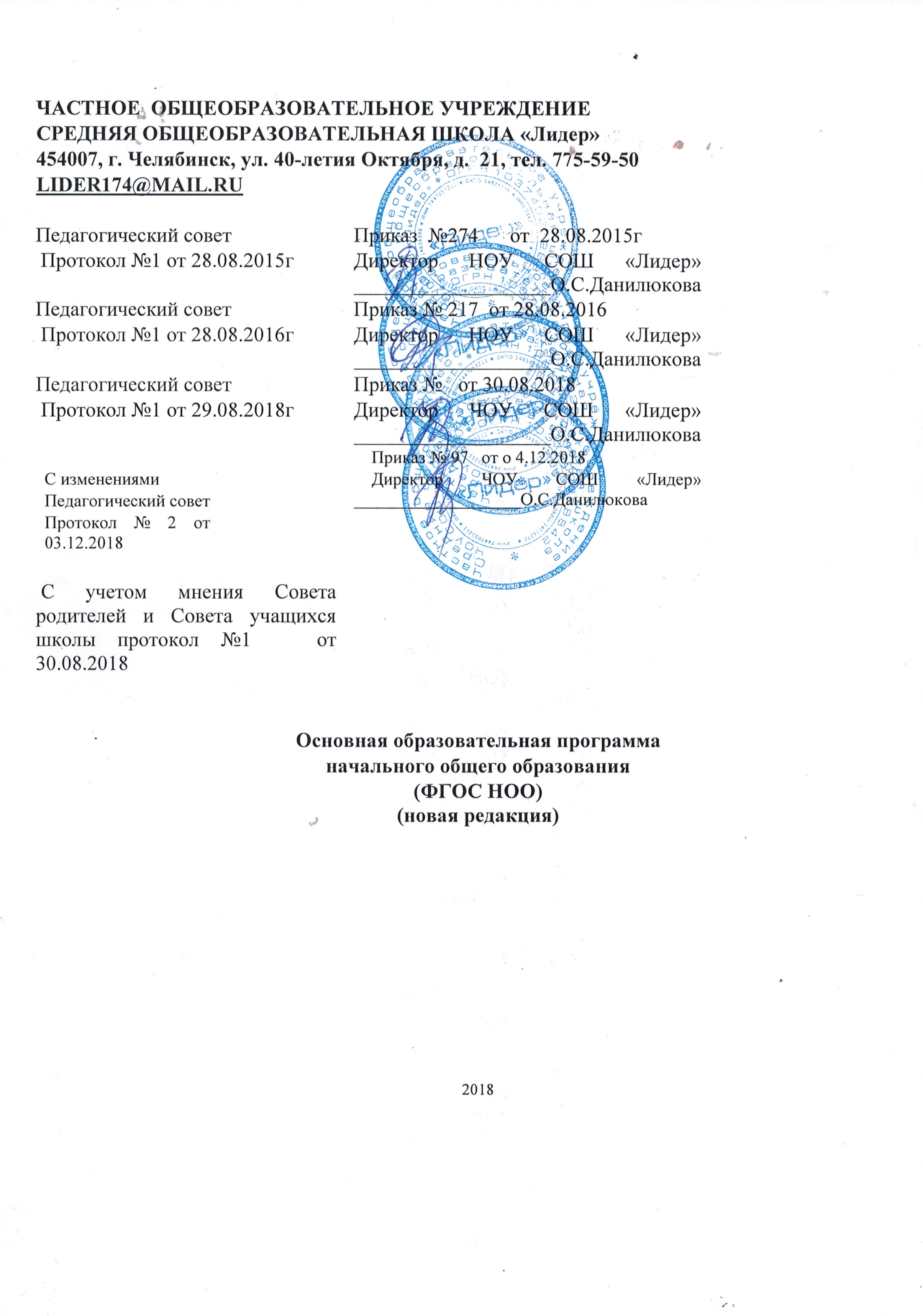 1. Целевой разделПояснительнаязапискаОсновная образовательная программа начального общего образования филиала Муниципального бюджетного общеобразовательного учреждения ЧОУ СОШ «Лидер» (далее – ООП НОО) определяет содержание и организацию образовательной деятельности при получении начального общего образования и направлена на формирование общей культуры, духовно- нравственное, социальное, личностное и интеллектуальное развитие обучающихся, создание основы для самостоятельной реализации учебной деятельности, обеспечивающей социальную успешность, развитие творческих способностей, саморазвитие и самосовершенствование, сохранение и укрепление здоровья обучающихся. ООП начального общего образования составлена с учетом национальных, региональных и этнокультурных особенностей Челябинскойобласти.Основная образовательная программа начального общего образования ЧОУ СОШ «Лидер» разработана в соответствии с нормативными требованиями и рекомендациями федерального и регионального уровня:Федеральный закон от 29 декабря . № 273-ФЗ «Об образовании в Российской Федерации»;Федеральный государственный образовательный стандарт начального общего образования (приказ Министерства образования и науки Российской Федерации от 6 октября . № 373 с изм., внесенными приказами Министерства образования и науки Российской Федерации от 26.11.2010 г. № 1241, от 22.09.2011 г. № 2357, от 18.12.2012 г. № 1060, от 29.12.2014 г. № 1643,от 18.05.2015 г. № 507, от 31.12.2015 г. № 1576);Порядок организации и осуществления образовательной деятельности по основным общеобразовательным программам – образовательным программам начального общего, основного общего и среднего общего образования» (Приказ Минобрнауки России от 30.08.2013№ 1015 «Об утверждении Порядка организации и осуществления образовательной деятельности по основным общеобразовательным программам – образовательным программам начального общего, основного общего и среднего общего образования» (ред. от 28.05.2014г.);Санитарно-эпидемиологические требования к условиям и организации обучения в общеобразовательных учреждениях (Постановление Главного государственного санитарного врача Российской Федерации от 29.12.2010 № 189 (ред. от 24.11.2015 г.) «Об утверждении СанПиН 2.4.2.2821-10 «Санитарно-эпидемиологические требования к условиям и организации обучения в общеобразовательных учреждениях»;Письмо Министерства образования и науки Челябинской области от 17 сентября . № 03-02/7233 «О направлении информации по вопросам разработки и утверждения образовательных программ в общеобразовательных организациях»;Письмо Министерства образования и науки Челябинской области от 02 марта . № 03- 02/1464 «О внесении изменений в основные образовательные программы начального общего, основного общего, среднего общего образования в общеобразовательных организациях Челябинской области»;С учётом Примерной основной образовательной программы начального общего образования, а также с учетом образовательных потребностей и запросов участников образовательных отношений, условий взаимодействия с социальными партнерами и сложившихся в общеобразовательной организации традиций.Основная образовательная программа начального общего образования содержит обязательную часть (80%) и часть, формируемую участниками образовательных отношений(20%), представленную во всех трёх разделах основной образовательной программы начального общего образования.Цели реализации ООП НОО, конкретизированные в соответствии с требованиями ФГОС начального общего образования к результатам освоения обучающимися основнойобразовательной программы начального общего образованияЦель реализации основной образовательной программы начального общего образования филиала Муниципального бюджетного общеобразовательного учреждения  начальная общеобразовательная школа - обеспечение выполнения требований федерального государственного образовательного стандарта начального общего образования, в том числе направленных на реализацию национальных, региональных и этнокультурных особенностей.Федеральный государственный образовательный стандарт начального общего образованияориентирован на становление личностных характеристик выпускника («портрет выпускника начальной школы»):любящий свой народ, свой край и своюРодину;уважающий и принимающий ценности семьи иобщества;любознательный, активно и заинтересованно познающиймир;владеющий основами умения учиться, способный к организации собственной деятельности;готовый самостоятельно действовать и отвечать за свои поступки перед семьей и обществом;доброжелательный, умеющий слушать и слышать собеседника, обосновывать свою позицию, высказывать своемнение;выполняющийправилаздоровогоибезопасногодлясебяиокружающихобразажизни. Достижение	поставленной	цели	и	создание	условий	для	становления		личностных характеристик выпускника при разработке и реализацииобщеобразовательнойорганизацией основной   образовательной   программы   начального  общего  образования	предусматриваетрешение следующих основных задач:формирование общей культуры, духовно­нравственное, гражданское, социальное, личностное и интеллектуальное развитие; развитиетворческих способностей,сохранение и укреплениездоровья;приобщение обучающихся к культурным ценностям своей этнической и/или социокультурной группы, базовым национальным ценностям российского общества и родного края, общечеловеческим ценностям в контексте формирования у них гражданской иидентичности;обеспечение достижения учащимися личностных, метапредметных и предметных результатов по освоению выпускником целевых установок, приобретению знаний, умений, навыков, компетенций и компетентностей, определяемых личностными, семейными, общественными, государственными, в том числе региональными, потребностями и возможностями обучающегося младшего школьного возраста, индивидуальными особенностями его развития и состоянияздоровья;создание условий для формирования основ умения учиться и способности к организации своей деятельности – умение принимать, сохранять цели и следовать им в учебной деятельности, планировать свою деятельность, осуществлять ее контроль и оценку, взаимодействовать с педагогом и сверстниками в учебнойдеятельности;достижение планируемых результатов освоения основной образовательной программы начального общего образования всеми обучающимися, в том числе детьми с ограниченными возможностямиздоровья;становление и развитие личности младшего школьника в её индивидуальности, самобытности, уникальности инеповторимости;обеспечение преемственности дошкольного, начального общего и основного общего образования;обеспечение доступности получения качественного начального общегообразования;выявление и развитие способностей обучающихся, в том числе лиц, проявивших выдающиеся способности, через систему клубов, секций, студий и кружков, организацию общественно полезнойдеятельности;организация интеллектуальных и творческих соревнований, научно­технического творчества и проектно­исследовательскойдеятельности;участие обучающихся, их родителей (законных представителей), педагогических работников и общественности в проектировании и развитии внутришкольной социальной среды;использование в образовательной деятельности современных образовательных технологий деятельностноготипа;предоставление обучающимся возможности для эффективной самостоятельнойработы;включение обучающихся в процессы познания и преобразования внешкольной социальной среды (населённого пункта, района,города);формирование целостной образовательной среды, включающей  урочную, внеурочную и внешкольную деятельность, учитывающую историко-культурную, этническую и региональнуюспецифику;использование сетевых форм взаимодействия при реализации основной образовательной программы начального общегообразования;учёт региональных и этнокультурных особенностей Челябинской области, которые предусматривают развитие у обучающихся основ культуросообразного  поведения, понимания особенностей региона на основе представлений о его природе, истории, населении, быте, культуре; гражданской позиции, бережного отношения как к экологии, так и к памятникам истории и культуры, сохранения традиций народов, проживающих врегионе;развитие представлений об основах экологической культуры на примере экологическисообразного поведения в быту и природе родного края, безопасного для человека и окружающей среды проживания (улиц населённого пункта, мест труда и отдыха людей родногокрая);пробуждение в детях желания заботиться о своем здоровье путем соблюдения правил здорового образа жизни и организации здоровьесберегающего характера учебной, внеурочной и внешкольной деятельности и общения в своей этнической или социокультурнойгруппе.Задачи, отражающие специфику образовательной организации:-эмоционально положительное принятие своей этнической принадлежности;- уважение и принятие других народов и этнических групп, межэтническая толерантность;– участие в общественно-полезной деятельности и благотворительных акциях;Принципы и подходы к формированию основной образовательной программы начального общего образования и состава участников образовательных отношений Основная	образовательная	программа	начального	общего	образовании Частного общеобразовательного учреждения Средней общеобразовательной школы «Лидер» (далее ЧОУ СОШ «Лидер»)реализует основные принципы государственной политики Российской Федерации в сфере образования, формируется с учётом методологии федеральных государственных образовательных стандартов общего образования и психолого-педагогических особенностей развития детей младшего школьного возраста.Методологической основой реализации основной образовательной программы начального общего образования является системно­деятельностный подход, который предполагает:воспитание и развитие качеств личности, отвечающих требованиям информационного общества, инновационной экономики, задачам построениядемократического гражданскогообщества на основе толерантности, диалога культур и уважения многонационального, поликультурного и поликонфессионального состава российского общества;переход к стратегии социального проектирования и конструирования в системе образования на основе разработки содержания и технологий образования, определяющих пути и способы достижения социально желаемого уровня (результата) личностного и познавательного развитияобучающихся;ориентацию на результаты образования как системообразующий компонент Стандарта, где развитие личности обучающегося на основе усвоения универсальных учебных действий, познания и освоения мира составляет цель и основной результатобразования;признание решающей роли содержания образования, способов организации образовательной деятельности и взаимодействия участников образовательных отношений в достижении целей личностного, социального и познавательного развитияобучающихся;учет индивидуальных возрастных, психологических и физиологических особенностей обучающихся, роли и значения видов деятельности и форм общения для определения целей образования и воспитания и путей ихдостижения;обеспечение преемственности дошкольного, начального общего, основного и среднего общегообразования;разнообразие организационных форм и учет индивидуальных особенностей каждого обучающегося (включая одаренных детей и детей с ограниченными возможностями здоровья), обеспечивающих рост творческого потенциала, познавательных мотивов, обогащение форм взаимодействия со сверстниками и взрослыми в познавательнойдеятельности;гарантированность достижения планируемых результатов освоения основной образовательной программы начального общего образования, что и создает основу для самостоятельного успешного усвоения обучающимися новых знаний, умений, компетенций, видов и способовдеятельности.Основная образовательная программа формируется с учетом особенностей уровня начального общего образования как фундамента всего последующего обучения. Начальная школа – особый этап в жизни ребенка, связанный:с изменением при поступлении в школу ведущей деятельности ребенка – с переходом к учебной деятельности (при сохранении значимости игровой), имеющей общественный характер и являющейся социальной посодержанию;с освоением новой социальной позиции, расширением сферы взаимодействия ребенка с окружающим миром, развитием потребностей в общении, познании, социальном признании и самовыражении;с принятием и освоением ребенком новой социальной роли ученика, выражающейся в формировании внутренней позиции школьника, определяющей новый образ школьной жизни и перспективы личностного и познавательногоразвития;с формированием у школьника основ умения учиться и способности к организации своей деятельности: принимать, сохранять цели и следовать им в учебной деятельности; планировать свою деятельность, осуществлять ее контроль и оценку; взаимодействовать с учителем и сверстниками в учебнойдеятельности;с изменением при этом самооценки ребенка, которая приобретает черты адекватности и рефлексивности;с моральным развитием, которое существенным образом связано с характером сотрудничества со взрослыми и сверстниками, общением и межличностными отношениями дружбы, становлением основ гражданской идентичности имировоззрения.Учитываются также характерные для младшего школьного возраста (от 6,5 до 11 лет):центральные психологические новообразования, формируемые на данном уровне образования: словесно­логическое мышление, произвольная смысловая память, произвольное внимание, письменная речь, анализ, рефлексия содержания, основания и способыдействий,планирование и умение действовать во внутреннем плане, знаково­символическое мышление, осуществляемое как моделирование существенных связей и отношений объектов;развитие целенаправленной и мотивированной активности обучающегося, направленной на овладение учебной деятельностью, основой которой выступает формирование устойчивой системы учебно­познавательных и социальных мотивов и личностного смыслаучения.При определении стратегических характеристик основной образовательной программы учитываются существующий разброс в темпах и направлениях развития детей, индивидуальные различия в их познавательной деятельности, восприятии, внимании, памяти, мышлении, речи, моторике и т. д., связанные с возрастными, психологическими и физиологическими индивидуальными особенностями детей младшего школьного возраста.При этом успешность и своевременность формирования указанных новообразований познавательной сферы, качеств и свойств личности связываются с активной позицией учителя, а также с адекватностью построения образовательной деятельности и выбора условий и методик обучения, учитывающих описанные выше особенности уровня начального общего образования.Состав участников образовательных отношений, возникающих в ходе реализации ООП НОО, представлен следующими участниками образовательных отношений:родители (законныепредставители);обучающиеся 1-4классов;педагогические работники и ихпредставители;ОО, осуществляющая образовательнуюдеятельность.Программа соответствует основным принципам государственной политики РФв области образования, изложенным в Законе «Об образовании в Российской Федерации». Это:гуманистический характер образования, приоритет общечеловеческих ценностей, жизни и здоровья человека, свободного развитияличности;воспитание гражданственности, трудолюбия, уважения к правам и свободам человека, любви к окружающей природе, Родине,семье;единство федерального культурного и образовательного пространства, защита и развитие системой образования национальных культур, региональных культурных традиций и особенностей в условиях многонациональногогосударства;общедоступность образования, адаптивность системы образования к уровням и особенностям развития и подготовки обучающихся ивоспитанников;обеспечение самоопределения личности, создание условий для ее самореализации, творческогоразвития;формирование у обучающегося адекватной современному уровню знаний и ступени обучения картины мира;формирование человека и гражданина, интегрированного в современное ему общество и нацеленного на совершенствование этогообщества;содействие взаимопониманию и сотрудничеству между людьми, народами независимо от национальной, религиозной и социальнойпринадлежности.Целью реализации образовательной программыявляется:создание условий для становления и развития личности в её индивидуальности, самобытности, уникальности,неповторимости;обеспечение достижения обучающимися целевых установок, знаний, умений, компетенций, определяемых личностными, общественными, государственными потребностями и возможностями обучающихся младшего школьного возраста, индивидуальными особенностями их развития и состоянияздоровья.Задачи реализации образовательной программы « Школа России»:формирование общей культуры, духовно-нравственное, гражданское, социальное, личностное и интеллектуальное развитие, самосовершенствованиеобучающихся,обеспечивающие их социальную успешность, развитие творческих способностей, сохранение и укрепление здоровья;обеспечение достижения обучающимися планируемых результатов, целевых установок, освоения основных видов учебнойдеятельности;обеспечение преемственности дошкольного, начального общего и основного общего образования;выявление и развитие способностей обучающихся, в том числе одарённых детей, через систему клубов, секций, студий и кружков, организацию общественно полезнойдеятельности;участие обучающихся, их родителей (законных представителей), педагогических работников и общественности в проектировании и развитии внутришкольной социальной среды;использование в образовательном процессе современных образовательных технологий, содействующих освоению обучающимися опыта предметной деятельности по получению нового знания, его преобразованию и применению на основе элементов научного знания, современной научной картинымира.ООП НОО ЧОУ СОШ «Лидер» разработана с учетом возможностей учебно-методического комплекса «Школа России»УМК Школа России представляет собой целостную информационно- образовательную среду для начальной школы, сконструированную на основе единых идеологических, дидактических и методических принципов, адекватных требованиям ФГОС к результатам освоения основной образовательной программы начального общего образования. Такой подход позволяет реализовать на практике ключевое положение ФГОС: «Эффективность учебно-воспитательного процесса должна обеспечиваться информационно-образовательной средой, системой информационно-образовательных ресурсов и инструментов, обеспечивающих условия для реализации основной образовательной программы образовательного учреждения».Идеологической основой УМК «Школа России» является «Концепция духовно- нравственного развития и воспитания личности гражданина России», направленная на формирование у подрастающего поколения системы ценностей гуманизма, созидания, саморазвития, нравственности как основы успешной самореализации школьника в жизни и труде и как условия безопасности и процветания страны.Методологической основой УМК «Школа России» является системно-деятельностный подход, рассматриваемый как основной механизм достижения обучающимися личностных, метапредметных и предметных результатов освоения основной образовательной программы начального общего образования. При использовании в обучении системы «Перспектива» системно-деятельностный подход реализуется через освоение обучающимися универсальных учебных действий, обеспечивающих широкие возможности для овладения знаниями, умениями, компетентностями, видами и способами учебной деятельности.Дидактической основой УМК «Школа России» является дидактическая система, синтезирующая на основе методологического системно-деятельностного подхода и современных концепций развивающего образования с позиций преемственности научных взглядов с традиционной школой.Методической основой является совокупность современных методов и приемов обучения и воспитания, реализуемых в УМК «Школа России» (проектная деятельность, работа с информацией). Учебники эффективно дополняют рабочие и творческие тетради, словари, книги для чтения, методические рекомендации для учителей, дидактические материалы, мультимедийные приложения (CD-ROM диски), Интернет-поддержка и другие ресурсы по всем предметным областям учебного плана ФГОС (ФГОС, раздел III, п.19.3)Общая характеристика основной образовательной программы начального общего образованияВ соответствии с требованиями федерального государственного образовательного стандарта общего образования основная образовательная программа начального общего образования ЧОУ СОШ «Лидер»  содержит три раздела: целевой, содержательный и организационный.Целевой раздел определяет общее назначение, цели, задачи и планируемые результаты освоения обучающимися основной образовательной программы начального общего образования, а также способы определения достижения этих целей и результатов.Целевой раздел включает:пояснительнуюзаписку;планируемые результаты освоения обучающимися основной образовательной программы начального общегообразования;систему оценки достижения планируемых результатов освоения основной образовательной программы начального общегообразования.Целевой раздел включает личностные, метапредметные и предметные результаты, определенные с учетом региональных и этнокультурных особенности Челябинской области, а также оценочные материалы, отражающие региональную специфику.Целевой раздел содержит методические материалы по организации системы оценки, по учету национальных, региональных и этнокультурных особенностей, а также оценочные материалы для проведения диагностики достижения личностных результатов освоения ООП НОО, оценочные материалы для проведения промежуточной аттестации и текущего контроля успеваемости для оценки достижения метапредметных и предметных результатов освоения ООП НОО.Используются оценочные материалымодельной региональной основной образовательной программы начального общего образования;оценочные материалы, включенные в учебно-методическиекомплексы.Содержательный раздел определяет общее содержание начального общего образования и включает программы, ориентированные на достижение обучающимися при получении начального общего образования личностных, метапредметных и предметных результатов, в томчисле:программу формирования универсальных учебных действий при получении начального общегообразования;рабочие программы учебных предметов, курсов, в том числе курсов внеурочной деятельности;программу духовно-нравственного развития, воспитания обучающихся при получении начального общегообразования;программу формирования экологической культуры, здорового и безопасного образа жизни;программу коррекционнойработы.Национальные, региональные и этнокультурные особенности учитываются в следующих компонентах содержательного раздела:в содержании учебных заданий на региональном материале, разработанных к типовым задачам формирования универсальных учебныхдействий;в планируемых результатах и содержании рабочих программ учебных предметов и курсов внеурочнойдеятельности;в основном содержании духовно-нравственного развития, воспитания и социализацииобучающихся;в направлениях деятельности по здоровьесбережению, обеспечению безопасности и формированию экологической культурыобучающихся.Организационный раздел определяет общие рамки организации образовательной деятельности, а также механизмы реализации основной образовательной программы.Организационный раздел включает:учебный план начального общегообразования;план внеурочнойдеятельности;календарный учебныйграфик;систему условий реализации основной образовательной программы в соответствии с требованиямиСтандарта.Образовательная программа начального общего образования адресована участникам образовательных отношений ЧОУ СОШ «Лидер».Условия	реализации	ООП	НОО,	созданные	в	организации,	осуществляющей образовательную деятельность, в полной мере соответствуют требованиямФГОС:требования к результатам освоения основной образовательной программы начального общего образования: сформулированы в отношении личностных, метапредметных и предметныхрезультатов;требования к структуре основной образовательной программы начального общего образования: учтен тип и вид организации, осуществляющей образовательную деятельность, а также образовательные потребности и запросы участников образовательных отношений; по своей структуре программа соответствует предъявляемым требованиям, что отражено в содержании;требования к реализации основной образовательной программы начального общего образования: указанные во ФГОС требования выполняются в полной мере и обеспечивают создание комфортной развивающей образовательнойсреды.Педагогический коллектив начальной школы имеет профильное образование, повышает уровень квалификации, подготовлен к работе по ФГОС. Финансовые условия обеспечивают школе возможность исполнения требований Стандарта. Материально-техническая база соответствует действующим санитарным и противопожарным нормам. Информационно- образовательная среда позволяет осуществлять основные виды деятельности в электронной (цифровой) форме. Учебно-методическое и информационное обеспечение гарантирует доступ всем участникам образовательных отношений к любой информации, связанной с реализацией образовательной программы начального общего образования.В начальной школе обучается около 100 учащихся по ФГОС  НОО. Средняя наполняемость составляет 14 человек в классе.Начало занятий с 1 сентября. Учебный год разбивается начетверти, разделённые каникулами. Период каникул и их продолжительность определяется календарным графиком. ЧОУ СОШ «Лидер» работает в режиме пятидневной учебной недели, продолжительность уроков во 2-4 классах составляет 40 минут, в 1 классе в сентябре,октябрепо 3 урока в день по 35 минут каждый, в ноябре-декабре – по 4 урока в день по 35 минут каждый; январь-май – по 4 урока в день по 40 минуткаждый;Школа работает в одну смену.Для	устранения	психофизиологической	перегрузки	обучающихся,	на	основании«Санитарно-эпидемиологических требований к условиям и организации обучения в общеобразовательных	учреждениях», утверждённых постановлением Главного государственного санитарного врача РФ № 189 от 29.12.2010 «Об утверждении СанПин 2.4.2.2821-10» в школе определён объём времени на выполнение обязательной части домашнего задания, который не должен превышать во 2-3 классах 1,5 часа, в 4 классах – 2 часа.В начальной школе -12 педагогов, из них 6 учителей начальных классов, имеющих  высшее образование, 2 - средне- специальное. В начальной школе работает 8 учителей начальных классов, 1 учитель музыки , 1 учитель физической  культуры, 1 учитель-логопед, 1педагог-психолог.ООП НОО обеспечивает:гарантию прав обучающихся на образование (доступное икачественное);оптимизацию образовательной деятельности(оптимальные способы организации учебной деятельности и сотрудничества, познавательной, творческой, художественно- эстетической и коммуникативнойдеятельности);эффективное использование современных технологий обучения, обеспечение условий для самореализации, самоопределения личности и сохранения здоровьяобучающихся;использование современного материально-технического обеспечения образовательной деятельности;информационное и психолого-педагогическое сопровождение образовательной деятельности.Программа адресована:обучающимся и родителям:для информирования о целях, содержании, организации и предполагаемых результатах деятельности ЧОУ СОШ «Лидер» по достижению каждым обучающимся образовательных результатов с учётом национальных, региональных и этнокультурных особенностей;для определения сферы ответственности за достижение результатов образовательной деятельности  школы,	родителей и обучающихся и возможностей для взаимодействия;учителям:для	углубления   понимания   смыслов  образования  и	в качестве ориентира в практической образовательной деятельности;администрации:для координации деятельности педагогического коллектива по выполнению требований к результатам и условиям освоения обучающимися основной образовательной программы;для регулирования взаимоотношений субъектов образовательных отношений (педагогов, учеников, родителей, администрации идр.)учредителю и органам управления:для повышения объективности оценивания образовательных результатов учреждения в целом;для принятия управленческих решений на основе мониторинга эффективности процесса, оценки качества образования, условий и результатов в образовательной деятельности ЧОУ СОШ «Лидер» .Общие подходы к организации внеурочной деятельностиОбщие подходы к организации внеурочной деятельности в ЧОУ СОШ «Лидер» соответствуют целям, принципам, ценностям основной образовательной программы начального общего образования и учитывают особенности сложившейся системы духовно- нравственного развития, воспитания обучающихся. Внеурочная деятельность направлена на достижение обучающимися личностных и метапредметных результатов освоения ООП НОО.Внеурочная деятельность организуется по направлениям развития личности:спортивно-оздоровительное;духовно-нравственное;социальное;общеинтеллектуальное;общекультурное.Модель внеурочной деятельности вЧастном общеобразовательном учреждении Средней общеобразовательной школе «Лидер» в условиях ФГОС НООВнеурочная деятельность организована в ЧОУ СОШ «Лидер» с учетом:запросов родителей как основных заказчиков образовательныхуслуг;специфики образовательной деятельности организации, осуществляющей образовательнуюдеятельность;кадровых возможностей для обеспечения внеурочнойдеятельности.Внеурочную деятельность объединяют все виды деятельности школьников (кроме учебной), в которых	возможно и целесообразно решение задач их воспитания и социализации.Отличительной особенностью ФГОС НОО является требование организации внеурочной деятельности обучающихся как неотъемлемой части образовательной деятельности в школе. Модель организации внеурочной деятельности в ЧОУ СОШ «Лидер»  оптимизационная. Координирующую роль выполняет классный руководитель. Преимущества оптимизационной модели состоят в создании единого образовательного и методического пространства в ОО.Механизм конструирования оптимизационной модели:Администрация образовательной организации проводит анализ  ресурсного обеспечения (материально-технической базы, кадрового обеспечения, финансово- экономического обеспечения (возможности использования внебюджетных средств, возможность осуществления платных дополнительных образовательных услуг) и определяет возможности для организации внеурочнойдеятельности.Классный руководитель проводит анкетирование среди родителей (законных представителей) с целью: - получения информации о направлениях и еженедельной временной нагрузке обучающихся в объединениях/центрах/учреждениях дополнительного образования, учреждениях культуры и спорта (в том числе негосударственных); - знакомства родителей (законных представителей) с возможностями образовательного учреждения по организации внеурочной деятельности обучающихся (примерным планом внеурочной деятельности; программами клубов, секций, объединений; планируемыми результатами внеурочной деятельности обучающихся); - получения информации о выборе родителями (законными представителями) предпочтительных направлений и форм внеурочной деятельностидетей.Полученная информация является основанием для выстраивания индивидуального маршрута ребенка во внеурочной деятельности, комплектования групп (секций, клубов и др.), утверждения плана и составления расписания внеурочной деятельности обучающихся с учетом возможностей образовательнойорганизации.Основные принципы:учет познавательных потребностей обучающихся и социального заказародителей;учет кадрового потенциала образовательнойорганизации;построение образовательной деятельности в соответствии с санитарно- гигиеническиминормами;соблюдение преемственности и перспективностиобучения.Специфика внеурочной деятельности заключается в том, что в условиях общеобразовательной организации ребёнок получает возможность подключиться к занятиям по интересам, познать новый способ существования — безоценочный, при этом обеспечивающий достижение успеха благодаря его способностям независимо от успеваемости по обязательным учебным дисциплинам.Внеурочная деятельность опирается на содержание начального общего образования, что позволяет сблизить процессы воспитания, обучения и развития, решая тем самым одну из наиболее сложных проблем современной педагогики. В процессе совместной творческой деятельности учителя и обучающегося происходит становление личности ребенка.Целью внеурочной деятельности в школе является создание условий для самоопределения, самовыражения обучающихся, проявления и развития их творческихспособностей,воспитание гражданственности, трудолюбия, уважения к правам и свободам человека, любви к окружающей природе, Родине, семье, формирование здорового образажизни.Внеурочная деятельность решает следующие задачи:создать комфортные условия для позитивного восприятия ценностей начального общего образования и более успешного освоения егосодержания;способствовать осуществлению воспитания благодаря включению детей в личностно значимые  творческие  виды  деятельности,  в  процессе  которых  формируются нравственные, духовные и культурные ценности подрастающегопоколения;ориентировать обучающихся, проявляющих особый интерес к тем или иным видам деятельности, на развитие своихспособностей.В период каникул для продолжения внеурочной деятельности могут использоваться возможности лагерей, тематических лагерных смен. Чередование учебной и внеурочной деятельности в рамках реализации основной образовательной программы начального общего образования определяет образовательная организация.Содержание данных занятий формируется с учётом пожеланий обучающихся и их родителей (законных представителей) и осуществляется посредством различных форм организации, отличных от урочной системы обучения, таких, как экскурсии, кружки, секции, круглые столы, конференции, диспуты, олимпиады, конкурсы, соревнования, поисковые и научные исследования, общественно полезные практики и т. д.Очевидны и преимущества в использовании внеурочной деятельности для закрепления и практического использования отдельных аспектов содержания программ  учебных  предметов, курсов. Программы организации внеурочной деятельности ОО рассчитаны на школьников определенной возрастной группы. В определении содержания программ школа руководствуется педагогической целесообразностью и ориентируется на запросы и потребности обучающихся и ихродителей.Внеурочная деятельность в начальной школе позволяет обеспечить благоприятную адаптацию  ребёнка  в  школе;  оптимизировать   учебную   нагрузку   обучающихся; улучшить условия для развитияребёнка.Программы внеурочной деятельности направлены:на расширение содержания программ общегообразования;на реализацию основных направлений региональной образовательнойполитики;на формирование личности ребенка средствами искусства, творчества,спорта.При конструировании плана учитывались предложения педагогического коллектива образовательного учреждения, учащихся и их родителей (законных представителей), а также специфика и направленность образовательного учреждения. В соответствии с письмом МОиН РФ от 12.05.2011 № 03-296 «Об организации внеурочной деятельности при введении Федерального образовательного стандарта общего образования» школа выбрала оптимизационную модель. Она основана на оптимизации всех внутренних ресурсов образовательной организации предполагает, что в её реализации принимают участие педагогические работники данной организации: учителя начальных классов, учитель изо и технологии, психолог.Координирующую роль выполняет, классный руководитель, который:взаимодействует с педагогическими работниками  общеобразовательнойорганизации;организует в классе образовательную деятельность, оптимальный для развития положительного потенциала личности обучающихся в рамках деятельности общешкольного коллектива;организует систему отношений через разнообразные формы воспитывающей деятельности коллектива класса, в том числе, через органысамоуправления;организует социально значимую, творческую деятельностьобучающихся.Внеурочная деятельность организуется по следующим направлениям развития личности:спортивно-оздоровительное,общеинтеллектуальное,общекультурное,духовно-нравственное,социальное.Реализация курсов внеурочной деятельности осуществляется, как в форме ежедневных занятий с учащимися (кружки, курсы, классные часы, беседы, встречи), так и возможность организовать занятия крупными блоками – (походы, экскурсии, посещение театральных и цирковых представлений, выставок, праздничных мероприятий и т. д.). Часть внеурочной деятельности использовать в период каникул для организации каникулярного отдыха.Количество часов аудиторных занятий не превышает 50 % от общего количества занятий.Внеурочная деятельность проводится в зависимости от направления деятельности: в классных комнатах, в спортзале, в музее, в парках города и др.СПОРТИВНО-ОЗДОРОВИТЕЛЬНОЕ НАПРАВЛЕНИЕЦелесообразность данного направления заключается в формировании знаний, установок, личностных ориентиров и норм поведения, обеспечивающих сохранение и укрепление физического, психологического и социального здоровья учащихся уровня начального общего образования как одной из ценностных составляющих, способствующих познавательному и эмоциональному развитию ребенка, достижению планируемых результатов освоения основной образовательной программы начального общегообразования.Основные задачи:формирование культуры здорового и безопасного образажизни;использование оптимальных двигательных режимов для детей с учетом ихвозрастных, психологических и иныхособенностей;развитие потребности в занятиях физической культурой испортом.По	итогам	работы	в	данном	направлении	проводятся	конкурсы,	соревнования, показательные выступления, разучивание подвижных игр, музыкальные перемены, идр.ОБЩЕКУЛЬТУРНОЕ НАПРАВЛЕНИЕЦелесообразность данного направления заключается в воспитании способности к духовному развитию, нравственному самосовершенствованию, формированию ценностных ориентаций, развитие обшей культуры, знакомство с общечеловеческими ценностями мировой культуры, духовными ценностями отечественной культуры, нравственно-этическими ценностями многонационального народа России и народов другихстран.Основными задачами являются:формирование ценностных ориентаций общечеловеческогосодержания;становление активной жизненнойпозиции;воспитание основ правовой, эстетической, физической и экологической культуры. Данное	направление	реализуется	программой	внеурочной	деятельности«Креативное творчество», изостудия «Волшебная кисточка»По итогам работы в данном направлении проводятся конкурсы, выставки, защита проектов.ОБЩЕИНТЕЛЛЕКТУАЛЬНОЕ НАПРАВЛЕНИЕЦелесообразность названного направления заключается в обеспечении достижения планируемых результатов освоения основной образовательной программы начального общего образования.Основными задачами являются:формирование навыков научно-интеллектуального труда;развитие культуры логического и алгоритмического мышления,воображения;формирование	первоначального	опыта	практической	преобразовательной деятельности;овладение навыками универсальных учебных действий у учащихся начальной школы. Данное направление реализуется	программами	внеурочной деятельности:«Английский», «Занимательная грамматика»,Участие в Олимпиадах (классные,школьные, городские, интернет олимпиады)По итогам работы в данном направлении проводятся олимпиады, предметные недели, конкурсы, выставки, защита проектов.План предусматривает распределение учащихся по возрасту, в зависимости от направления       развития       личности     и     реализуемых	программ внеурочной деятельности, реализует индивидуальный подход в процессе внеурочной деятельности, позволяя учащимся раскрыть своиспособности.ДУХОВНО-НРАВСТВЕННОЕ НАПРАВЛЕНИЕЦель: создание целостной системы духовно-нравственного воспитания школьника на основании традиций, культуры с учетом социальной адаптации.Основными задачами являются:содействовать формированию духовно-нравственной позициишкольников;воспитывать любовь к Отечеству через приобщение к истокам и традициям русской культуры;воспитывать любовь и уважение к роднойсемье;воспитывать уважение к личности независимо от национальнойпринадлежности;умение	признавать	права	каждого	человека	на	собственную	точку	зрения, мировоззрения и религиозные традиции;воспитывать любовь к родной школе, уважение к ее традициям;приобщение ребят к миротворческой деятельности, воспитание чувства милосердия, сострадания. (концерты, беседы, инсценировки, выставки, тематические праздники на уровне класса, школы,города)СОЦИАЛЬНОЕ НАПРАВЛЕНИЕЦель:воспитание любви к родной земле, чтобы обогатить души детей и пробудить желание быть полезными Родине;Основными задачами являются: воспитание в детяхчувства ответственности, бережливости, аккуратности, уважения клюдям;воспитание эстетического, нравственного и практического отношения кокружающей среде; умение вести себя в ней в соответствии с общечеловеческиминормами. Реализуется через программу «Тропинка к своему  Я»Общественно-полезная  практика	(сбор  макулатуры,	дежурство по классу ит.д.).Общие подходы к организации внеурочной деятельностиСпецифика внеурочной деятельности заключается в том, что в условиях общеобразовательной организации ребёнок получает возможность подключиться к занятиям по интересам, познать новый способ существования – безоценочный, при этом обеспечивающий достижение успеха благодаря его способностям независимо от успеваемости по обязательным учебным дисциплинам.Внеурочная деятельность  опирается на содержание основного образования, интегрирует с ним, что позволяет сблизить процессы воспитания, обучения и развития, решая темсамымодну  из   наиболее   сложных   проблемсовременной педагогики.	В процессе совместной творческой деятельности учителя и учащегося происходит становление личностиребенка.Содержание занятий, предусмотренных как внеурочная деятельность, формируется с учётом пожеланий обучающихся и их родителей (законных представителей) и направляется на реализацию различных форм её организации, таких, как экскурсии, кружки, секции, круглые столы, конференции, диспуты, школьные научные общества, олимпиады, конкурсы, соревнования, поисковые и научные исследования, общественно полезные практики и т.д.Внеурочная деятельность осуществляется во второй половине дня. Время, отведённое на внеурочную деятельность, не учитывается при определении максимально допустимой недельной нагрузки обучающихся, но учитывается при определении объёмов финансирования, направляемых на реализацию основной образовательнойпрограммы.Расписание занятий внеурочной деятельности составлено с учетом наиболее благоприятного режима труда и отдыха обучающихся. Расписание утверждено директором школы.План включает в себя следующие нормативы:недельную (максимальную) нагрузку на обучающихся;недельное количество часов на реализацию программ по каждому направлению развитияличности;Продолжительность учебного года составляет: 2-4 классы –34 недели, 1 класс - 33 недели.Продолжительность учебной недели – 5 дней.Обязательная (максимальная) нагрузка внеурочной деятельности обучающихся в школе не превышает предельно допустимую: до 10 часов.Характеристика основных результатов, на которые ориентирована программа.При организации внеурочной деятельности школьников необходимо понимать различие между результатами и эффектами этой деятельности.Результат — это то, что стало непосредственным итогом участия школьника в деятельности. Например, школьник, пройдя туристический маршрут, не только переместился в пространстве из одной географической точки в другую, преодолел сложности пути (фактический результат), но и приобрёл некое знание о себе и окружающих, пережил и прочувствовал нечто как ценность, приобрёл опыт самостоятельного действия (воспитательныйрезультат).Эффект — это последствие результата. Например, приобретённое знание, пережитые чувства и отношения, совершенные действия развили человека как личность, способствовали формированию его компетентности, идентичности.Воспитательный результат внеурочной деятельности — непосредственное духовно- нравственное приобретение ребёнка благодаря его участию в том или ином виде деятельности.Воспитательный эффект внеурочной деятельности — влияние (последствие) того или иного духовно-нравственного приобретения на процесс развития личности ребёнка.Воспитательные результаты внеурочной деятельности школьников распределяются по трём уровням.Первый уровень результатов — приобретение школьником социальных знаний (об общественных нормах, устройстве общества, о социально одобряемых и неодобряемых фор- мах поведения в обществе и т. п.), первичного понимания социальной реальности и повседневной жизни.Для достижения данного уровня результатов особое значение имеет взаимодействие ученика со своими учителями (в основном в дополнительном образовании) как значимыми для него носителями положительного социального знания и повседневногоопыта.Второй уровень результатов — получение школьником опыта переживания и позитивного отношения к базовым ценностям общества (человек, семья, Отечество, природа, мир, знания, труд, культура), ценностного отношения к социальной реальности в целом. Для достижения данного уровня результатов особое значение имеет взаимодействие школьников между собой на уровне класса, школы, т. е. в защищенной, дружественной социальной среде. Именно в такой близкой социальной среде ребёнок получает (или не получает) первое практическое подтверждение приобретённых социальных знаний, начинает их ценить (или отвергает).Третий уровень результатов — получение школьником опыта самостоятельного общественного действия. Только в самостоятельном общественном действии, действии в открытом социуме, за пределами дружественной среды школы, для других, зачастую незнакомых людей, которые вовсе не обязательно положительно к нему настроены, юный человек действительно становится (а не просто узнаёт о том, как стать) социальным деятелем, гражданином, свободным человеком. Именно в опыте самостоятельного общественного действия приобретается то мужество, та готовность к поступку, без которых немыслимо существование гражданина и гражданского общества.Для достижения данного уровня результатов особое значение имеет взаимодействие школьника с социальными субъектами за пределами школы, в открытой общественной среде.Достижение трёх уровней результатов внеурочной деятельности увеличивает вероятность появления эффектов воспитания и социализации детей. У учеников могут быть сформированы коммуникативная, этическая, социальная, гражданская компетентности и социокультурная идентичность в её страновом, этническом, гендерном и другихаспектах.При организации внеурочной деятельности младших школьников необходимо учитывать, что, поступив в 1 класс, дети особенно восприимчивы к новому социальному знанию, стремятся понять новую для них школьную реальность. Педагог должен поддержать эту тенденцию, обеспечить используемыми формами внеурочной деятельности достижение ре- бенком первого уровня результатов.Во 2 и 3 классах, как правило, набирает силу процесс развития детского коллектива, резко активизируется межличностное взаимодействие младших школьников друг с другом, что создаёт благоприятную ситуацию для достижения во внеурочной деятельности школьников второго уровня результатов.Последовательное восхождение от результатов первого к результатам второго уровня на протяжении трёх лет обучения в школе создаёт у младшего школьника к 4 классу реальную возможность выхода в пространство общественного действия (т. е. достижениетретьего уровня результатов). Такой выход для ученика начальной школы долженбыть обязательно оформлен как выход в дружественную среду. Свойственные современнойсоциальной ситуации конфликтность и неопределённость должны быть в известной степени ограниченны. Во внеурочную деятельность могут входить: выполнение домашних заданий (начиная со второго полугодия), индивидуальные занятия учителя с детьми,требующими психолого- педагогической и коррекционной поддержки (в том числе – индивидуальные занятияпо постановке устной речи, почерка и письменной речи и т.д.), индивидуальные и групповые консультации (в том числе – дистанционные) для детей различных категорий,экскурсии, кружки, секции, круглые столы, конференции, диспуты, школьные общества, олимпиады,соревнования, исследования и т.д.Эффективность внеурочной деятельности определяется индивидуальными образовательными достижениями ребёнка в избранном виде деятельности и фиксируется согласно требованиям ФГОС начального общего образования в портфеле достижений.Портфель достижений отражает уровень освоения образовательной программы по виду деятельности, которым занимается ребенок; особенности развития познавательных процессов,входящих в структуру специальных способностей; личностные характеристики (мотивация, ценностные ориентации, самооценка); результаты участия в фестивалях, смотрах, конкурсах. В наполнении портфолио принимают участие обучающиеся, педагоги, родители. Основная образовательная программа начального общего образования ЧОУ СОШ «Лидер» разработана на основе модельной региональной основной образовательной программы начального общегообразованияПланируемые результаты освоения основнойобразовательной программы начального общегообразованияОбщие положенияПланируемые результаты освоенияООПНОО	ЧОУ СОШ «Лидер» обеспечивают связь между требованиями Стандарта, образовательной деятельностью и системой оценки результатов освоения основной образовательной программы начального общегообразования;являются содержательной и критериальной основой для разработки рабочих программ учебных предметов, для системы оценки качества освоения обучающимися основной образовательной программы начального общего образования в соответствии с требованиями Стандарта.Планируемые результаты освоения обучающимися основной образовательной программы начального общего образования уточняют и конкретизируют общее понимание личностных, метапредметных и предметных результатов как с позиций организации их достижения в образовательной деятельности, так и с позиций оценки этих результатов.В соответствии с требованиями к результатам Федерального государственного образовательного стандарта начального общего образования в структуре данного раздела выделены три группы планируемых результатов:личностные, включающие готовность и способность обучающихся к саморазвитию, сформированность мотивации к обучению и познанию, ценностно-смысловые установки обучающихся, отражающие их индивидуально-личностные позиции, социальные компетенции, личностные качества; сформированность основ гражданскойидентичности;метапредметные, включающие освоенные обучающимися универсальные учебные действия (познавательные, регулятивные и коммуникативные), обеспечивающие овладение ключевыми компетенциями, составляющими основу умения учиться, и межпредметными понятиями;предметные, включающие освоенный обучающимися в ходе изучения учебного предмета опыт специфической для данной предметной области деятельности по получению нового знания, его преобразованию и применению, а также систему основополагающих элементов научного знания, лежащих в основе современной научной картинымира.Планируемые результаты представляют собой систему обобщенных личностно ориентированных целей образования, допускающих дальнейшее уточнение и конкретизацию, что обеспечивает определение и выявление всех составляющих планируемых результатов, подлежащих формированию и оценке.В соответствии с системно­деятельностным подходом содержание планируемых результатов описывает и характеризует обобщенные способы действий с учебным материалом, позволяющие обучающимся успешно решать учебные и учебно - практические задачи, в том числе задачи, направленные на отработку теоретических моделей и понятий, и задачи, по возможности максимально приближенные к реальным жизненнымситуациям.Структура планируемых результатов учитывает необходимость:определения динамики развития обучающихся на основе выделения достигнутого уровня развития и ближайшей перспективы – зоны ближайшего развитияребенка;определения возможностей овладения обучающимися учебными действиями на уровне, соответствующем зоне ближайшего развития, в отношении знаний, расширяющих и углубляющих систему опорных знаний, а также знаний и умений, являющихся подготовительными для данногопредмета.С этой целью в структуре планируемых результатов выделяются следующие уровни описания.Ведущие целевые установки и основные ожидаемые результаты изучения данного предмета или междисциплинарной программы. Их включение в структурупланируемыхрезультатов призвано дать ответ на вопрос о смысле изучения данного предмета, его вкладе в развитие личности обучающихся.Планируемые предметные результаты, приводятся в двух блоках к каждому разделу учебной / междисциплинарной программы. Они определяют, какой уровень освоения опорного учебного материала ожидается отвыпускников.Первый блок «Выпускник научится». Критериями отбора данных результатов служат: их значимость для решения основных задач образования на данном уровне, необходимость для последующего обучения, а также потенциальная возможность их достижения большинством обучающихся. Достижение планируемых результатов этой группы оценивается в ходе и промежуточной аттестации и текущего контроля успеваемости (кроме личностных планируемых результатов, которые оцениваются в ходе неперсонифицированных процедур). Успешное освоение планируемых результатов данного блока служит единственным основанием для положительного решения вопроса о возможности перехода на следующий уровень образования.Планируемые результаты, расширяющие и углубляющие опорную систему знаний или выступающие как пропедевтика для дальнейшего изучения данного предмета, приводятся в блоке «Выпускник получит возможность научиться» и выделяются курсивом. Уровень достижений, соответствующий планируемым результатам этой группы, могут продемонстрировать только отдельные обучающиеся, имеющие более высокий уровень мотивации и способностей. Эта группа целей не отрабатывается со всеми без исключения обучающимися как в силу повышенной сложности учебных действий, так и в силу повышенной сложности учебного материала и/или его пропедевтического характера на данном уровне обучения. Оценка достижения этих целей ведется преимущественно в ходе процедур, допускающих предоставление и использование исключительно неперсонифицированнойинформации.Основные цели такого включения – предоставить возможность обучающимся продемонстрировать овладение более высокими (по сравнению с базовым) уровнями достижений и выявить динамику роста численности группы наиболее подготовленных обучающихся. При этом невыполнение обучающимися заданий, с помощью которых ведется оценка достижения планируемых результатов этой группы, не является препятствием для перехода на следующий уровень образования.Личностные, метапредметные и предметные планируемые результаты представлены в табличной форме, в которой зафиксировано в каком классе начинается целенаправленная работа, обеспечивающая достижение планируемого результата (формирование), а также  класс, в котором данный планируемый результат включаются в оценочные материалы (оценка).Личностные планируемые результатыВ соответствии с требованиями федерального государственного образовательного стандарта начального общего образования личностные результаты освоения основной образовательной программы начального общего образования должны отражать:формирование основ российской гражданской идентичности, чувства гордости за свою Родину, российский народ и историю России, осознание своей этнической и национальной принадлежности; формирование ценностей многонационального российского общества; становление гуманистических и демократических ценностныхориентаций;формирование целостного, социально ориентированного взгляда на мир в его органичном единстве и разнообразии природы, народов, культур ирелигий;формирование уважительного отношения к иному мнению, истории и культуре других народов;овладение начальными навыками адаптации в динамично изменяющемся и развивающемсямире;принятие и освоение социальной роли обучающегося, развитие мотивов учебной деятельности и формирование личностного смыслаучения;развитие самостоятельности и личной ответственности за свои поступки, в том числе в информационной деятельности, на основе представлений о нравственных нормах, социальной справедливости и свободе;формирование эстетических потребностей, ценностей ичувств;развитие	этических	чувств,	доброжелательности	и	эмоционально-нравственной отзывчивости, понимания и сопереживания чувствам другихлюдей;развитие навыков сотрудничества со взрослыми и сверстниками в разных социальных ситуациях, умения не создавать конфликтов и находить выходы из спорныхситуаций;формирование установки на безопасный, здоровый образ жизни, наличие мотивации к творческому труду, работе на результат, бережному отношению к материальным и духовнымценностям.Учитывая специфику регионального компонента, в основной образовательной программе начального общего образования были добавлены и уточнены следующие личностные результаты:сформированность основ российской гражданской идентичности, чувства гордости за свою Родину, российский народ, историю России и родного края,осознание своей этнической и национальной принадлежности; сформированность ценностей многонационального российского общества; сформированность гуманистических и демократических ценностных ориентаций (национально-региональный этнокультурныйкомпонент);сформированность уважительного отношения к собственной семье, ее членам, семейным традициям (семья как одна из базовых национальных ценностей согласно Концепции духовно-нравственного развития и воспитания личности гражданинаРоссии);уважение к труду других людей, понимание ценности различных профессий, в том числе рабочих и инженерных (потребности региона).Указанные личностные результаты структурированы по критериям сформированности: самоопределение (личностное, профессиональное, жизненное); смыслоообразование и нравственно-этическая ориентация (А. Г. Асмолов).Самоопределение включает в себя:Формирование основ гражданской идентичностиличности:чувства сопричастности своей Родине, народу и истории и гордости за них, ответственности человека за благосостояниеобщества;осознания	этнической	принадлежности	и	культурной	идентичности	на	основе осознания «Я» как гражданинаРоссии.Формирование	картины  мира	культуры	как порождения трудовой предметно- преобразующей деятельностичеловека:ознакомление с миром профессий, их социальной значимостью исодержанием.Развитие Я-концепции и самооценкиличности:формирование адекватной позитивной осознанной самооценки исамопринятия.Смыслообразование включает формирование ценностных ориентиров и смыслов учебной деятельности на основе:развития познавательных интересов, учебныхмотивов;формирования мотивов достижения и социальногопризнания;мотива, реализующего потребность в социально значимой и социально оцениваемой деятельности.Нравственно-этическая ориентация включает:формирование единого, целостного образа мира при разнообразии культур, национальностей, религий; отказ от деления на «своих» и «чужих»; уважение истории и культуры всех народов, развитиетолерантности;ориентацию в нравственном содержании как собственных поступков, так и поступков окружающих людей, развитие этических чувств (стыда, вины, совести) как регуляторов моральногоповедения;знание основных моральных норм (справедливое распределение, взаимопомощь, правдивость, честность,ответственность);выделение нравственного содержания поступков на основе различения конвенциональных, персональных и моральныхнорм;формирование моральнойсамооценки;развитие доброжелательности, доверия и внимательности к людям, готовности к сотрудничеству и дружбе, оказанию помощи тем, кто в нейнуждается;развитие эмпатии и сопереживания, эмоционально-нравственнойотзывчивости;формирование установки на здоровый и безопасный образ жизни, нетерпимости и умения противостоять действиям и влияниям, представляющим угрозу для жизни, здоровья, безопасности личности и общества в пределах своихвозможностей;формирование чувства прекрасного и эстетических чувств на основе знакомства с мировой и отечественной художественнойкультурой.Исходя из данных направлений, обозначены критерии сформированности личностных образовательных результатов освоения основной образовательной программы начального общего образования: самоопределение (личностное, профессиональное, жизненное), смыслообразование и нравственно-этическая ориентация. Далее были соотнесены личностные результаты с выделенными критериями. Данные результаты конкретизированы для обучающихся первого, второго, третьего и четвертого класса (таблица 1).Таблица1Личностные планируемые результаты освоения ООП НОО по классамУчитывая социальную ситуацию развития младшего школьника, определены блоки сформированности личностных образовательных результатов начального общего образования. Они отражают особенности развития личности младшего школьника в следующих социальных кругах: «Я», «Семья», «Школа», «Родной край», «Россия имир».Социальная ситуация развития – это специфическая для каждого возрастного периода система отношений субъекта в социальной действительности, отраженная в его переживаниях и реализуемая им в совместной деятельности с другими людьми (Л.С. Выготский). В младшем школьном возрасте она определяется особенностями школьного обучения.В этот период происходит рождение «социального Я». Формируется важное системное новообразование – «внутренняя позиция», выражающее новый уровень самосознания и рефлексии. Возрастает уровень запросов к самому себе, к собственному успеху, положению, появляется уважение к себе. В этой связи выделен первый блок в социальной ситуации ребенка – «Я».Учитывая, что основным агентом социализации ребенка являются семейные отношения, в качестве второго блока выделен блок «Семья». Семейные взаимоотношения закладывают основы адаптации ребенка к новым условиям, формируют базовые ценности. Поэтому детско-родительские отношения сказываются на общем психофизическом и духовно-нравственном развитии младшего школьника и определяют его отношение к учебной деятельности.Учебная деятельность является ведущей в данный период. Кардинально меняется среда ребенка и его отношение к этой среде. Формирование социальной позиции школьника выступает главным возрастным новообразованием. Школьное обучение является основным видом занятий младшего школьника. Поэтому третьим блоком в данных социальных отношениях выступает «Школа». Эмоциональное благополучие младшего школьника зависит от того, насколько он соответствует требованиям, предъявляемым к ученику, активно выстраивает взаимодействие с педагогами исверстниками.Однако младший школьник не ограничивается рамками «семья» – «школа». Он выходит в более широкие пространства. Поэтому далее выделены блоки «Родной край» и «Россия и мир». Знать историю и особенности своего родного края важно для того, чтобы видеть траекторию своего личностного и профессионального самоопределения. Причем с каждым возрастом идет расширение социального пространства обучающегося, что стимулирует его выход за границы малой родины в государственное и мировое пространство.В таблице 3 показано, как личностные результаты соотносятся с выделенными блоками«Я», «Семья», «Школа», «Родной край», «Россия и мир».Таблица 3Блоки личностных планируемых результатовБлок «Я» связан, прежде всего, с характеристиками личности младшего школьника с точки зрения собственного «Я». Обучающемуся важно осознавать, какими качествами он обладает (доброжелательность, отзывчивость, ответственность, сознательность). Формирование идентичности происходит путем сравнения и осознанния своей этнической и национальной принадлежности. Происходит активное формирование самооценки, которая сказывается на коммуникации младшего школьника со взрослыми и сверстниками. Самооценка также определяет характер учебной деятельности младшего школьника. В этой связи первым блоком в данной структуре социальных отношений выделен блок «Я».Блок «Я» выпускника 4 класса включает следующие личностные результаты:Осознанность своей этнической и национальнойпринадлежности.Сформированность установки на безопасный, здоровый образжизни.Этические чувства, доброжелательность и эмоционально-нравственная отзывчивость, понимание и сопереживание чувствам другихлюдей.Самостоятельность и личная ответственность за свои поступки, в том числе в информационной деятельности, на основе представлений о нравственных нормах, социальной справедливости и свободе.Сформированность эстетических потребностей, ценностей ичувств.Блок «Семья» отражает нравственные ценности, связанные с семейными отношениями и значимостью семьи для ребенка младшего школьного возраста. Ценность семьи является также одной из базовых национальных ценностей, отраженных в Концепции духовно- нравственного развития и воспитания гражданина России. Данный блок учит ребенка бесконфликтному общению, сотрудничеству, уважению других.Блок «Семья» выпускника 4 класса включает следующие личностные результаты:Сформированность уважительного отношения к собственной семье, её членам, традициям.Навыки сотрудничества со взрослыми и сверстниками в разных социальныхситуациях.Умение не создавать конфликтов и находить выходы из спорныхситуаций.Блок «Школа» имеет тесную связь с блоком «Я» и характеризует личность младшего школьника с точки зрения успешности его адаптации в образовательной организации, принятия и освоения им новой социальной роли – роли обучающегося, а также наличия у него мотивов учебной деятельности. Наличие данных результатов определяется сменой ведущего вида деятельности при переходе от дошкольного образования к начальному и возрастным кризисом развития семи лет.Блок «Школа» выпускника 4 класса включает следующие личностные результаты:Владение	начальными	навыками	адаптации	в	динамично	изменяющемся	и развивающемсямире.Принятие и освоение социальной ролиобучающегося.Наличие мотивов учебной деятельности и личностного смыслаучения.Наличие мотивации к творческому труду, работе на результат, бережному отношению к материальным и духовнымценностям.Блок «Родной край» отражает сочетание знаниевых и ценностных компонентов личности младшего школьника с учетом национальных, региональных и этнокультурных особенностей, как конкретного региона, так и Челябинской области вцелом.Блок «Родной край» выпускника 4 класса включает следующие личностные результаты:Сформированность уважительного отношения к иному мнению, истории и культуре другихнародов.Уважение к труду других людей, понимание ценности различных профессий, в том числе рабочих и инженерных.Блок «Россия и мир» связан с глобальными представлениями младшего школьника о стране, в которой он проживает, ее культурно- исторических ценностях и традициях многонационального народа.Блок «Россия и мир» выпускника 4 класса включает следующие личностные результаты:Сформированность основ российской гражданской идентичности, чувства гордости за свою Родину, российский народ, историю России и родногокрая.Сформированность ценностей многонационального российскогообщества.Сформированность гуманистических и демократических ценностныхориентаций.Сформированность целостного, социально ориентированного взгляда на мир в его органичном единстве и разнообразии природы, народов, культур ирелигий.Аналогично на основе таблицы 3 определяется содержание блоков «Я»,«Семья»,«Школа», «Родной край», «Россия и мир» обучающихся 1, 2 и 3 классов.Метапредметные планируемые результаты освоения основной образовательной программы начальногообщего образованияВ соответствии с требованиями федерального государственного образовательного стандарта начального общего образования метапредметные результаты освоения основной образовательной программы начального общего образования должны отражать:овладение способностью принимать и сохранять цели и задачи учебной деятельности, поиска средств ееосуществления;освоение способов решения проблем творческого и поисковогохарактера;формирование умения планировать, контролировать и оценивать учебные действия в соответствии с поставленной задачей и условиями ее реализации; определять наиболее эффективные способы достижениярезультата;формирование умения понимать причины успеха/неуспеха учебной деятельности и способности конструктивно действовать даже в ситуацияхнеуспеха;освоение начальных форм познавательной и личностнойрефлексии;использование знаково-символических средств представления информации для создания моделей изучаемых объектов и процессов, схем решения учебных и практических задач;активное использование речевых средств и средств информационных и коммуникационных технологий (далее - ИКТ) для решения коммуникативных и познавательныхзадач;использование различных способов поиска (в справочных источниках и открытом учебном информационном пространстве сети Интернет), сбора, обработки, анализа, организации, передачи и интерпретации информации в соответствии с коммуникативными и познавательными задачами и технологиями учебного предмета; в том числе умение вводить текст с помощью клавиатуры, фиксировать (записывать) в цифровой форме измеряемые величины и анализировать изображения, звуки, готовить свое выступление и выступать с аудио-, видео- и графическим сопровождением; соблюдать нормы информационной избирательности, этики иэтикета;овладение навыками смыслового чтения текстов различных стилей и жанров в соответствии с целями и задачами; осознанно строить речевое высказывание в соответствии с задачами коммуникации и составлять тексты в устной и письменнойформах;овладение логическими действиями сравнения, анализа, синтеза, обобщения, классификации по родовидовым признакам, установления аналогий и причинно-следственных связей, построения рассуждений, отнесения к известнымпонятиям;готовность слушать собеседника и вести диалог; готовность признавать возможность существования различных точек зрения и право каждого иметь свою; излагать свое мнение и аргументировать свою точку зрения и давать оценкусобытиям;определение общей цели и путей ее достижения; умение договариваться о распределении функций и ролей в совместной деятельности; осуществлять взаимный контроль в совместной деятельности, адекватно оценивать собственное поведение и поведениеокружающих;готовность конструктивно разрешать конфликты посредством учета интересов сторон исотрудничества;овладение начальными сведениями о сущности и особенностях объектов, процессов и явлений действительности (природных, социальных, культурных, технических и др.) в соответствии с содержанием конкретного учебногопредмета;овладение базовыми предметными и межпредметными понятиями, отражающими существенные связи и отношения между объектами ипроцессами;умение работать в материальной и информационной среде начального общего образования (в том числе с учебными моделями) в соответствии с содержанием конкретного учебного предмета; формирование начального уровня культуры пользования словарями в системе универсальных учебныхдействий.В соответствии с положениями Примерной основной образовательной программы начального общего образования метапредметные планируемые результаты являются частью междисциплинарной программы «Формирование универсальных учебных действий», а также ее разделов «Чтение. Работа с текстом» и «Формирование ИКТ­компетентности обучающихся».Ведущей целевой установкой и основным ожидаемым результатом реализации междисциплинарной программы является формирование у обучающихся важнейшей компетенции личности – умения учиться, т. е. способности субъекта к саморазвитию и самосовершенствованию путем сознательного и активного присвоения нового социального опыта. Достижение данного результата обеспечивается целенаправленным формированием у обучающихся регулятивных, познавательных и коммуникативных универсальных учебных действий, включающих чтение, работу с информацией и формирование ИКТ- компетентности.Перечень метапредметных результатов структурирован с учетом универсальных учебных действий (таблица 1), наряду с этим метапредметные планируемые результаты оцениваются как с позиции организации их достижения в образовательной деятельности, так и с позиции оценки этих результатов. В таблице указывается, с какого класса начинается формирование данного планируемого результата (столбец «формирование»), а также определен момент включения данного планируемого результата в оценочные материалы (столбец «оценка»).Структурирование метапредметных планируемых результатов по группам универсальных учебных действий связано с необходимостью описания механизмов их достижения в содержательном разделе ООП, в соответствии с данным распределением осуществляется оптимальный выбор типовых задач формирования универсальных учебных действий и определяется содержание оценочных материалов для текущего контроля и промежуточной аттестации.Метапредметные планируемые результаты представлены двумя блоками: «выпускник научится» и «выпускник получит возможность научиться». Планируемые результаты второго блока «выпускник получит возможность научиться» выделены курсивом, эти результаты не проверяются в ходе промежуточной аттестации и текущего контроля успеваемости. При организации образовательной деятельности, направленной на реализацию и достижение планируемых результатов данного блока, требуется использование таких педагогических технологий, которые основаны на дифференциации требований к подготовке обучающихся. При этом данная группа результатов не предназначена для достижения всеми обучающимися.В перечне метапредметных результатов освоения основной образовательной программы начального общего образования учитываются особенности региона, добавляются следующие метапредметные результаты: освоенность	первичных	действий		поисковой деятельности в области естественно-математического и технического профиля; сформированность	способностей		детей	к	естественно-научному	мышлению, техническому творчеству и интереса к техническимспециальностям.Таблица 1Метапредметные планируемые результатыПредметные результаты освоения учебного предмета «Русский язык»В соответствии с требованиями федерального государственного образовательного стандарта начального общего образования предметные результаты освоения основной образовательной программы начального общего образования по предмету «Русский язык» должны отражать:формирование первоначальных представлений о единстве и многообразии языкового и культурного пространства России, о языке как основе национальногосамосознания;понимание обучающимися того, что язык представляет собой явление национальной культуры и основное средство человеческого общения, осознание значения русского языка как государственного языка Российской Федерации, языка межнациональногообщения;сформированность позитивного отношения к правильной устной и письменной речи как показателям общей культуры и гражданской позициичеловека;овладение первоначальными представлениями о нормах русского языка (орфоэпических, лексических, грамматических) и правилах речевого этикета; умение ориентироваться в целях, задачах, средствах и условиях общения, выбирать адекватные языковые средства для успешного решения коммуникативныхзадач;овладение учебными действиями с языковыми единицами и умение использовать знания для решения познавательных, практических и коммуникативныхзадач.1 классСодержательная линия «Система языка» Раздел «Фонетика и графика» Обучающийся научится:различать звуки ибуквы;характеризовать звуки русского языка: гласныеударные/безударные;характеризовать звуки русского языка: согласныетвердые/мягкие;характеризовать звуки русского языка: согласныезвонкие/глухие,характеризовать звуки русского языка: парные/непарные звонкие иглухие.знакомство с фонетическими особенностями языка жителей региона, соблюдение орфоэпических норм русского литературногоязыка.Раздел «Орфоэпия»Обучающийся получит возможность научиться:соблюдать нормы русского и родного литературного языка в собственной речи и оценивать соблюдение этих норм в речи собеседников (в объеме представленного в учебнике материала);находить при сомнении в правильности постановки ударения или произношения слова ответ самостоятельно (по словарю учебника) либо обращаться за помощью к учителю, родителям идр.;соблюдение орфоэпических норм русского литературногоязыка.Раздел «Лексика»Обучающийся научится:выявлять слова, значение которых требуетуточнения;изучение этимологии своей фамилии, анализ значения личных имен членов своей семьи.Обучающийся получит возможность научиться:выбирать слова из ряда предложенных для успешного решения коммуникативной задачи.Раздел «Морфология»Обучающийся научится:с учетом совокупности выявленных признаков (что называет) относить слова к определеннойгруппе;распознавать грамматические признаки имени существительного: имясобственное;Раздел «Синтаксис»Обучающийся научится:различать предложение ислово.Содержательная линия «Орфография и пунктуация»Обучающийся научится:применять правила правописания (в объеме содержания курса): сочетания жи –ши,чаща, чу – щу в положении подударением;применятьправилаправописания(вобъемесодержаниякурса):сочетаниячк–чн,чт,щн;применять правила правописания (в объеме содержания курса): прописная буквавначале предложения, в именах собственных;применять правила правописания (в объеме содержания курса): непроверяемые гласные и согласные в корне слова (на ограниченном перечнеслов);применять правила правописания (в объеме содержания курса): раздельное написание предлогов с другимисловами;применять правила правописания (в объеме содержания курса): знаки препинания в конце предложения: точка, вопросительный и восклицательныйзнаки;применять правила правописания (в объеме содержания курса): знаки препинания (запятая) в предложениях с однороднымичленами.безошибочно списывать текст объемом 15-20слов;писать под диктовку тексты объемом 15-20 слов в соответствии с изученными правиламиправописания.Обучающийся получит возможность научиться:осознавать место возможного возникновения орфографическойошибки.Содержательная линия «Развитие речи»Обучающийся научится:оценивать правильность (уместность) выбора языковых и неязыковых средств устного общения на уроке, в школе, в быту, со знакомыми и незнакомыми, с людьми разноговозраста;соблюдать в повседневной жизни нормы речевого этикета и правила устного общения (умение слышать, реагировать на реплики, поддерживатьразговор);выражать собственное мнение и аргументировать его;сочинятьзаписки.классСодержательная линия «Система языка» Раздел «Фонетика и графика» Обучающийся научится:различать звуки ибуквы;характеризовать звуки русского языка: гласныеударные/безударные;характеризовать звуки русского языка: согласныетвердые/мягкие;характеризовать звуки русского языка: парные/непарные твердые имягкие;характеризовать звуки русского языка: согласныезвонкие/глухие,характеризовать звуки русского языка: парные/непарные звонкие иглухие;пользоваться русским алфавитом на основе знания последовательности букв в нем для упорядочивания слов и поиска необходимой информации в различных словарях и справочниках.знакомство с фонетическими, лексическими и грамматическими особенностями языка жителей региона, соблюдение норм русского литературногоязыка.Обучающийся получит возможность научитьсяпользоваться русским алфавитом на основе знания последовательности букв в нем для упорядочивания слов и поиска необходимой информации в различных словарях исправочниках.Раздел «Орфоэпия»Обучающийся получит возможность научиться:соблюдать нормы русского и родного литературного языка в собственной речи и оценивать соблюдение этих норм в речи собеседников (в объеме представленного в учебнике материала);находить при сомнении в правильности постановки ударения или произношения слова ответ самостоятельно (по словарю учебника) либо обращаться за помощью к учителю, родителям и др.Раздел «Состав слова (морфемика)»Обучающийся научится:находить в словах с однозначно выделяемыми морфемамиокончание;находить в словах с однозначно выделяемыми морфемамикорень.Обучающийся получит возможность научиться:выполнять морфемный анализ слова в соответствии с предложенным учебником алгоритмом, оценивать правильность еговыполнения;использовать	результаты	выполненного	морфемного	анализа	для	решения орфографических и/или речевыхзадач.Раздел «Лексика»Обучающийся научится:выявлять слова, значение которых требуетуточнения;определять значение слова по тексту или уточнять с помощью толковогословаря;подбирать синонимы для устранения повторов втексте;знакомство с лексическими особенностями языкажителей региона.Обучающийся получит возможность научиться:подбирать антонимы для точной характеристики предметов при ихсравнении;различать употребление в тексте слов в прямом и переносном значении (простые случаи);оценивать уместность использования слов в тексте;выбирать слова из ряда предложенных для успешного решения коммуникативной задачи;приобщение обучающихся к лингвокраеведческой работе потопонимике.Раздел «Морфология»Обучающийся научится:с учетом совокупности выявленных признаков (что называет, на какие вопросы отвечает, как изменяется) относить слова к определенной группе основных частей речи (имена существительные, имена прилагательные,глаголы);распознавать грамматические признаки имени существительного: имясобственное;распознавать грамматические признаки имени существительного: отвечает на вопрос кто? или что? (одушевленное илинеодушевленное);Обучающийся получит возможность научиться:находить в тексте такие части речи, как личные местоимения и наречия, предлоги вместе с существительными и личными местоимениями, к которым они относятся, союзы и, а, но, частицу не приглаголах;знакомство с грамматическими особенностями языка жителей региона.Раздел «Синтаксис»Обучающийся научится:различать предложение, словосочетание,слово.Содержательная линия «Орфография и пунктуация»Обучающийсянаучится:применять правила правописания (в объеме содержания курса): сочетания жи –ши,чаща, чу – щу в положении подударением;применятьправилаправописания(вобъемесодержаниякурса):сочетаниячк–чн,чт,щн;применять правила правописания (в объеме содержания курса): переносслов;применять правила правописания (в объеме содержания курса): прописная буквавначале предложения, в именах собственных;применять	правила	правописания	(в	объеме	содержания	курса):	проверяемые безударные гласные в корнеслова;применять правила правописания (в объеме содержания курса): парные звонкие и глухие согласные в корнеслова;применять правила правописания (в объеме содержания курса): непроверяемые гласные и согласные в корне слова (на ограниченном перечнеслов);применять правила правописания (в объеме содержания курса): раздельное написание предлогов с другимисловами;применять правила правописания (в объеме содержания курса): знаки препинания в конце предложения: точка, вопросительный и восклицательныйзнаки;определять (уточнять) написание слова по орфографическому словарюучебника;безошибочно списывать текст объемом 35-40слов;писать под диктовку тексты объемом 35-40 слов в соответствии с изученными правиламиправописания.Обучающийся получит возможность научиться:осознавать место возможного возникновения орфографическойошибки;подбирать примеры с определеннойорфограммой;при работе над ошибками осознавать причины появления ошибки и определять способы действий, помогающие предотвратить ее в последующих письменныхработах.Содержательная линия «Развитие речи»Обучающийся научится:оценивать правильность (уместность) выбора языковых и неязыковых средств устного общения на уроке, в школе, в быту, со знакомыми и незнакомыми, с людьми разноговозраста;соблюдать в повседневной жизни нормы речевого этикета и правила устного общения (умение слышать, реагировать на реплики, поддерживатьразговор);выражать собственное мнение и аргументировать его;самостоятельно озаглавливатьтекст;сочинятьписьма;сочинять поздравительныеоткрытки;сочинятьзаписки;сочинять небольшие тексты для конкретных ситуацийобщения.Обучающийся получит возможность научиться:составлять устный рассказ на определенную тему с использованием разных типов речи:повествование;анализировать и корректировать тексты с нарушенным порядком предложений, находить в тексте смысловыепропуски;составление	устных	рассказов,	отражающих	тематику	национальных, региональных и этнокультурныхособенностей.классСодержательная линия «Система языка» Раздел «Фонетика и графика» Обучающийся научится:различать звуки ибуквы;характеризовать звуки русского языка: гласныеударные/безударные;характеризовать звуки русского языка: согласныетвердые/мягкие;характеризовать звуки русского языка: парные/непарные твердые имягкие;характеризовать звуки русского языка: согласныезвонкие/глухие,характеризовать звуки русского языка: парные/непарные звонкие иглухие;пользоваться русским алфавитом на основе знания последовательности букв в нем для упорядочивания слов и поиска необходимой информации в различных словарях и справочниках.Обучающийся получит возможность научиться:пользоваться русским алфавитом на основе знания последовательности букв в нем для упорядочивания слов и поиска необходимой информации в различных словарях исправочниках.Раздел «Орфоэпия»Обучающийся получит возможность научиться:соблюдать нормы русского и родного литературного языка в собственной речи и оценивать соблюдение этих норм в речи собеседников (в объеме представленного в учебнике материала);находить при сомнении в правильности постановки ударения или произношения слова ответ самостоятельно (по словарю учебника) либо обращаться за помощью к учителю, родителям и др.Раздел «Состав слова (морфемика)»Обучающийся научится:различать изменяемые и неизменяемыеслова;различать родственные (однокоренные) слова и формыслова;находить в словах с однозначно выделяемыми морфемамиокончание;находить в словах с однозначно выделяемыми морфемамикорень;находить в словах с однозначно выделяемыми морфемамиприставку;находить в словах с однозначно выделяемыми морфемамисуффикс.Обучающийся получит возможность научиться:выполнять морфемный анализ слова в соответствии с предложенным учебником алгоритмом, оценивать правильность еговыполнения;использовать	результаты	выполненного	морфемного	анализа	для	решения орфографических и/или речевыхзадач.Раздел «Лексика»Обучающийся научится:выявлять слова, значение которых требуетуточнения;определять значение слова по тексту или уточнять с помощью толковогословаря;подбирать синонимы для устранения повторов втексте;знакомство с фонетическими, лексическими и грамматическими особенностями языка жителей региона, соблюдение норм русского литературногоязыка.Обучающийся получит возможность научиться:подбирать антонимы для точной характеристики предметов при ихсравнении;различать употребление в тексте слов в прямом и переносном значении (простые случаи);оценивать уместность использования слов в тексте;выбирать слова из ряда предложенных для успешного решения коммуникативной задачи;создание небольших письменных текстов, отражающих тематику национальных, региональных и этнокультурныхособенностей.Раздел «Морфология»Обучающийся научится:с учетом совокупности выявленных признаков (что называет, на какие вопросы отвечает, как изменяется) относить слова к определенной группе основных частей речи  (имена существительные, имена прилагательные,глаголы);распознавать грамматические признаки имени существительного:род;распознавать грамматические признаки имени существительного:число;распознавать грамматические признаки имени существительного: имясобственное;распознавать грамматические признаки имени существительного: отвечает на вопрос кто? или что? (одушевленное илинеодушевленное;распознавать грамматические признаки имени прилагательного:род;распознавать грамматические признаки имени прилагательного:число;знакомство с грамматическими особенностями языка жителей региона.Обучающийся получит возможность научиться:проводить морфологический разбор имен существительных, имен прилагательных, глаголов по предложенному в учебнике алгоритму; оценивать правильность проведения морфологическогоразбора;находить в тексте такие части речи, как личные местоимения и наречия, предлоги вместе с существительными и личными местоимениями, к которым они относятся, союзы и, а, но, частицу не приглаголах.Раздел«Синтаксис»Обучающийся научится:различать предложение, словосочетание,слово;устанавливать	при	помощи	смысловых	вопросов	связь	между	словами	в словосочетании ипредложении;классифицировать	предложения	по	цели	высказывания,	находить повествовательные/побудительные/вопросительныепредложения;определять восклицательную/невосклицательную интонациюпредложения;находить главные и второстепенные (без деления на виды) членыпредложения;выделять предложения с однороднымичленами.Обучающийся получит возможность научиться:различать	второстепенные	члены	предложения–	определения,	дополнения, обстоятельства;выполнять в соответствии с предложенным в учебнике алгоритмом разбор простого предложения (по членам предложения, синтаксический), оценивать правильностьразбора;различать простые и сложные предложения. Содержательная линия «Орфография и пунктуация» Обучающийсянаучится:применятьправилаправописания(вобъемесодержаниякурса):сочетанияжи–ши,чаща, чу – щу в положении подударением;применятьправилаправописания(вобъемесодержаниякурса):сочетаниячк–чн,чт,щн;применять правила правописания (в объеме содержания курса): переносслов;применять правила правописания (в объеме содержания курса): прописная буквавначале предложения, в именах собственных;применять	правила	правописания	(в	объеме	содержания	курса):	проверяемые безударные гласные в корне слова;применять правила правописания (в объеме содержания курса): парные звонкие и глухие согласные в корнеслова;применять правила правописания (в объеме содержания курса): непроизносимые согласные;применять правила правописания (в объеме содержания курса): непроверяемые гласные и согласные в корне слова (на ограниченном перечнеслов);применять правила правописания (в объеме содержания курса): гласные и согласные в неизменяемых на письмеприставках;применять правила правописания (в объеме содержания курса): разделительные ъ иь;применять правила правописания (в объеме содержания курса): раздельное написание предлогов с личнымиместоимениями;применять правила правописания (в объеме содержания курса): раздельное написание предлогов с другимисловами;применять правила правописания (в объеме содержания курса): знаки препинания в конце предложения: точка, вопросительный и восклицательныйзнаки;определять (уточнять) написание слова по орфографическому словарюучебника;безошибочно списывать текст объемом 55-70слов;писать под диктовку тексты объемом 55-60 слов в соответствии с изученными правиламиправописания;проверять	собственный	и	предложенный	текст,	находить	и	исправлять орфографические и пунктуационныеошибки.Обучающийся получит возможность научиться:создание небольших письменных текстов, отражающихтематикунациональных, региональных и этнокультурных особенностей Челябинской области;осознавать место возможного возникновенияорфографической ошибки;подбирать примеры с определеннойорфограммой;при составлении собственных текстов перефразировать записываемое, чтобы избежать орфографических и пунктуационных ошибок;при работе над ошибками осознавать причины появления ошибки и определять способы действий, помогающие предотвратить ее в последующих письменныхработах.Содержательная линия «Развитие речи»Обучающийсянаучится:оценивать правильность (уместность) выбора языковых и неязыковых средств устного общения на уроке, в школе, в быту, со знакомыми и незнакомыми, с людьми разноговозраста;соблюдать в повседневной жизни нормы речевого этикета и правила устного общения (умение слышать, реагировать на реплики, поддерживатьразговор);выражать собственное мнение и аргументировать его;самостоятельно озаглавливатьтекст;составлять плантекста;сочинятьписьма;сочинять поздравительныеоткрытки;сочинятьзаписки;сочинять небольшие тексты для конкретных ситуацийобщения;написание изложений на основе текстов, отражающих тематику национальных, региональных и этнокультурныхособенностей.Обучающийся получит возможность научиться:создавать тексты по предложенномузаголовку;подробно или выборочно пересказыватьтекст;пересказывать текст от другого лица;составлять устный рассказ на определенную тему с использованием разных типов речи: описание, повествование,рассуждение;анализировать и корректировать тексты с нарушенным порядком предложений, находить в тексте смысловыепропуски;корректировать тексты, в которых допущены нарушения культурыречи;анализировать последовательность собственных действий при работе над изложениями и сочинениями и соотносить их с разработанным алгоритмом; оценивать правильность выполнения учебной задачи: соотносить собственный текст с исходным (для изложений) и с назначением, задачами, условиями общения (для самостоятельно создаваемых текстов);соблюдать	нормы	речевого	взаимодействия	при	интерактивном	общении (sms­сообщения, электронная почта, Интернет и другие виды и способысвязи).классСодержательная линия «Система языка» Раздел «Фонетика и графика»Выпускник научится:различать звуки ибуквы;характеризовать звуки русского языка: гласныеударные/безударные;характеризовать звуки русского языка: согласныетвердые/мягкие;характеризовать звуки русского языка: парные/непарные твердые имягкие;характеризовать звуки русского языка: согласныезвонкие/глухие,характеризовать звуки русского языка: парные/непарные звонкие иглухие;пользоваться русским алфавитом на основе знания последовательности букв в нем для упорядочивания слов и поиска необходимой информации в различных словарях и справочниках.Выпускник получит возможность научиться:пользоваться русским алфавитом на основе знания последовательности букв в нем для упорядочивания слов и поиска необходимой информации в различных словарях исправочниках.Раздел «Орфоэпия»Выпускник получит возможность научиться:соблюдать нормы русского и родного литературного языка в собственной речи и оценивать соблюдение этих норм в речи собеседников (в объеме представленного в учебнике материала);находить при сомнении в правильности постановки ударения или произношения слова ответ самостоятельно (по словарю учебника) либо обращаться за помощью к учителю, родителям и др.Раздел «Состав слова (морфемика)» Выпускник научится:различать изменяемые и неизменяемыеслова;различать родственные (однокоренные) слова и формыслова;находить в словах с однозначно выделяемыми морфемамиокончание;находить в словах с однозначно выделяемыми морфемамикорень;находить в словах с однозначно выделяемыми морфемамиприставку;находить в словах с однозначно выделяемыми морфемамисуффикс.Выпускник получит возможность научиться:выполнять морфемный анализ слова в соответствии с предложенным учебником алгоритмом, оценивать правильность еговыполнения;использовать	результаты	выполненного	морфемного	анализа	для	решения орфографических и/или речевыхзадач.Раздел «Лексика»Выпускник научится:выявлять слова, значение которых требуетуточнения;определять значение слова по тексту или уточнять с помощью толковогословаря;подбирать синонимы для устранения повторов втексте.Выпускник получит возможность научиться:подбирать антонимы для точной характеристики предметов при ихсравнении;различать употребление в тексте слов в прямом и переносном значении (простые случаи);оценивать уместность использования слов в тексте;выбирать слова из ряда предложенных для успешного решения коммуникативной задачи.Раздел «Морфология»Выпускник научится:с учетом совокупности выявленных признаков (что называет, на какие вопросы отвечает, как изменяется) относить слова к определенной группе основных частей речи (имена существительные, имена прилагательные,глаголы);распознавать грамматические признаки имени существительного:род;распознавать грамматические признаки имени существительного:число;распознавать грамматические признаки имени существительного:падеж;распознавать грамматические признаки имени существительного: имясобственное;распознавать грамматические признаки имени существительного: отвечает на вопрос кто? или что? (одушевленное илинеодушевленное;распознавать грамматические признаки имени прилагательного:род;распознавать грамматические признаки имени прилагательного:число;распознавать грамматические признаки имени прилагательного:падеж;распознавать грамматические признаки глагола:спряжение;распознавать грамматические признаки глагола: отвечает на вопрос что делать? что сделать?(вид);распознавать грамматические признаки глагола:время;распознавать грамматические признаки глагола: изменение в настоящем и будущем времени по лицам ичислам;распознавать грамматические признаки глагола: изменение в прошедшем времени по родам и числам;Выпускник получит возможность научиться:проводить морфологический разбор имен существительных, имен прилагательных, глаголов по предложенному в учебнике алгоритму; оценивать правильность проведения морфологическогоразбора;находить в тексте такие части речи, как личные местоимения и наречия, предлоги вместе с существительными и личными местоимениями, к которым они относятся, союзы и, а, но, частицу не приглаголах.Раздел«Синтаксис»Выпускникнаучится:различать предложение, словосочетание,слово;устанавливать	при	помощи	смысловых	вопросов	связь	между	словами	в словосочетании ипредложении;классифицировать	предложения	по	цели	высказывания,	находить повествовательные/побудительные/вопросительныепредложения;определять восклицательную/невосклицательную интонациюпредложения;находить главные и второстепенные (без деления на виды) членыпредложения;выделять предложения с однороднымичленами;знакомство с грамматическими особенностями языка жителей региона.Выпускник получит возможность научиться:различать	второстепенные	члены	предложения–	определения,	дополнения, обстоятельства;выполнять в соответствии с предложенным в учебнике алгоритмом разбор простого предложения (по членам предложения, синтаксический), оценивать правильностьразбора;различать простые и сложныепредложения.Содержательная линия «Орфография и пунктуация»Выпускник научится:применять правила правописания (в объеме содержания курса): сочетания жи –ши,чаща, чу – щу в положении подударением;применятьправилаправописания(вобъемесодержаниякурса):сочетаниячк–чн,чт,щн;применять правила правописания (в объеме содержания курса): переносслов;применять правила правописания (в объеме содержания курса): прописная буквавначале предложения, в именах собственных;применять	правила	правописания	(в	объеме	содержания	курса):	проверяемые безударные гласные в корне слова;применять правила правописания (в объеме содержания курса): парные звонкие и глухие согласные в корнеслова;применять правила правописания (в объеме содержания курса): непроизносимые согласные;применять правила правописания (в объеме содержания курса): непроверяемые гласные и согласные в корне слова (на ограниченном перечнеслов);применять правила правописания (в объеме содержания курса): гласные и согласные в неизменяемых на письмеприставках;применять правила правописания (в объеме содержания курса): разделительные ъ иь;применять правила правописания (в объеме содержания курса): мягкий знак после шипящих на конце имен существительных (ночь, нож, рожь,мышь);применять правила правописания (в объеме содержания курса): безударные падежные окончания имен существительных (кроме существительных на -мя, -ий, -ья, -ье, -ия, -ов,-ин);применять правила правописания (в объеме содержания курса): безударные окончания именприлагательных;применять правила правописания (в объеме содержания курса): раздельное написание предлогов с личнымиместоимениями;применять правила правописания (в объеме содержания курса): не сглаголами;применять правила правописания (в объеме содержания курса): мягкий знак после шипящих на конце глаголов в форме 2-го лица единственного числа (пишешь,учишь);применять правила правописания (в объеме содержания курса): мягкий знак в глаголах в сочетании-ться;применять правила правописания (в объеме содержания курса): безударные личные окончанияглаголов;применять правила правописания (в объеме содержания курса): раздельное написание предлогов с другимисловами;применять правила правописания (в объеме содержания курса): знаки препинания в конце предложения: точка, вопросительный и восклицательныйзнаки;применять правила правописания (в объеме содержания курса): знаки препинания (запятая) в предложениях с однороднымичленами.определять (уточнять) написание слова по орфографическому словарюучебника;безошибочно списывать текст объемом 15-20слов;безошибочно списывать текст объемом 35-40слов;безошибочно списывать текст объемом 55-70слов;безошибочно списывать текст объемом 80-90слов;писать под диктовку тексты объемом 15-20 слов в соответствии с изученными правиламиправописания;писать под диктовку тексты объемом 35-40 слов в соответствии с изученными правиламиправописания;писать под диктовку тексты объемом 55-60 слов в соответствии с изученными правиламиправописания;писать под диктовку тексты объемом 75-80 слов в соответствии с изученными правиламиправописания;проверять	собственный	и	предложенный	текст,	находить	и	исправлять орфографические и пунктуационныеошибки.Выпускник получит возможность научиться:осознавать место возможного возникновения орфографическойошибки;подбирать примеры с определеннойорфограммой;при составлении собственных текстов перефразировать записываемое, чтобы избежать орфографических и пунктуационных ошибок;при работе над ошибками осознавать причины появления ошибки и определять способы действий, помогающие предотвратить ее в последующих письменныхработах.Содержательная линия «Развитие речи»Выпускник научится:оценивать правильность (уместность) выбора языковых и неязыковых средств устного общения на уроке, в школе, в быту, со знакомыми и незнакомыми, с людьми разноговозраста;соблюдать в повседневной жизни нормы речевого этикета и правила устного общения (умение слышать, реагировать на реплики, поддерживатьразговор);выражать собственное мнение и аргументироватьего;самостоятельно озаглавливатьтекст;составлять плантекста;сочинятьписьма;сочинять поздравительныеоткрытки;сочинятьзаписки;сочинять небольшие тексты для конкретных ситуацийобщения;написание изложений на основе текстов, отражающих тематику национальных, региональных и этнокультурных особенностей Челябинскойобласти;корректировка	текстов,	в	которых	допущены	нарушения	культуры	речи, связанные с региональнымиособенностями;составление устных рассказов по региональной тематике с  использованием разных типов речи: повествование, описание,рассуждение;создание небольших письменных текстов, отражающих тематику национальных, региональных и этнокультурных особенностей Челябинскойобласти.Выпускник получит возможность научиться:создавать тексты по предложенномузаголовку;подробно или выборочно пересказыватьтекст;пересказывать текст от другого лица;составлять устный рассказ на определенную тему с использованием разных типов речи: описание, повествование,рассуждение;анализировать и корректировать тексты с нарушенным порядком предложений, находить в тексте смысловыепропуски;корректировать тексты, в которых допущены нарушения культурыречи;анализировать последовательность собственных действий при работе над изложениями и сочинениями и соотносить их с разработанным алгоритмом; оценивать правильность выполнения учебной задачи: соотносить собственный текст с исходным (для изложений) и с назначением, задачами, условиями общения (для самостоятельно создаваемых текстов);соблюдать	нормы	речевого	взаимодействия	при	интерактивном	общении (sms­сообщения, электронная почта, Интернет и другие виды и способысвязи).Предметные результаты освоения учебного предмета«Литературное чтение»В соответствии с требованиями федерального государственного образовательного стандарта начального общего образования предметные результаты освоения основной образовательной программы начального общего образования по предмету «Литературное чтение» должны отражать:понимание литературы как явления национальной и мировой культуры, средства сохранения и передачи нравственных ценностей итрадиций;осознание значимости чтения для личного развития; формирование представлений о мире, российской истории и культуре, первоначальных этических представлений, понятий о добре и зле, нравственности; успешности обучения по всем учебным предметам; формирование потребности в систематическомчтении;понимание роли чтения, использование разных видов чтения (ознакомительное, изучающее, выборочное, поисковое); умение осознанно воспринимать и оценивать содержание и специфику различных текстов, участвовать в их обсуждении, давать и обосновывать нравственную оценку поступковгероев;достижение необходимого для продолжения образования уровня читательской компетентности, общего речевого развития, то есть овладение техникой чтения вслух и про себя, элементарными приемами интерпретации, анализа и преобразования художественных, научно-популярных и учебных текстов с использованием элементарных литературоведческих понятий;умение самостоятельно выбирать интересующую литературу; пользоваться справочными источниками для понимания и получения дополнительнойинформации.классВиды речевой и читательской деятельностиОбучающийся научится:читать со скоростью, позволяющей понимать смыслпрочитанного;читать (вслух) доступные для данного возраста прозаические произведения и декламировать стихотворные произведения после предварительнойподготовки.Обучающийся получит возможность научиться:осознавать значимость чтения для дальнейшего обучения,саморазвития;для художественных текстов:воспроизводить в воображении словесные (художественные) образы и картины жизни, изображённые автором, в том числе южноуральскихписателей.для художественных текстов: формулировать простые выводы, основываясь на содержании текста; участвовать в обсуждении прослушанного/прочитанного текста: задавать вопросы, высказывать и обосновывать собственное мнение, соблюдая правила речевого этикета и правила работы в группе, опираясь на текст или собственный опыт (для художественныхтекстов).Круг детского чтения (для всех видов текстов)Обучающийся получит возможность научиться:– осуществлять выбор книги в библиотеке по заданной тематике или по собственному желанию; находить книги уральских авторов.Литературоведческая пропедевтика (только для художественных текстов) Обучающийся научится:– отличать на практическом уровне прозаический текст от стихотворного, приводить примеры прозаических и стихотворных текстов.Обучающийся получит возможность научиться:отличать на практическом уровне прозаический текст от стихотворного, приводить примеры прозаических и стихотворных текстов;различать художественные произведения разных жанров (рассказ, басня, сказка, загадка, пословица), приводить примеры этихпроизведений;Творческая деятельность (только для художественных текстов)Обучающийся получит возможность научиться:составлять устный рассказ на основе прочитанных произведений с учётом коммуникативной задачи (для разныхадресатов).классВиды речевой и читательской деятельностиОбучающийся научится:читать со скоростью, позволяющей понимать смыслпрочитанного;читать (вслух) выразительно доступные для данного возраста прозаические произведения и декламировать стихотворные произведения после предварительной подготовки.для художественных текстов:воспроизводить в воображении словесные художественные образы и картины жизни, изображённые автором, в том числе южноуральскихписателей)для художественных текстов: формулировать простые выводы, основываясь на содержаниитекста;участвовать в обсуждении прослушанного/прочитанного текста: задавать вопросы, высказывать и обосновывать собственное мнение, соблюдая правила речевого этикета и правила работы в группе, опираясь на текст или собственный опыт (для художественных текстов).Обучающийся получит возможность научиться:осознавать значимость чтения для дальнейшего обучения,саморазвития;воспринимать чтение как источник эстетического, нравственного, познавательного опыта;понимать цель чтения: удовлетворение читательского интереса и приобретение опыта чтения, поиск фактов и суждений, аргументации, инойинформации;ориентироваться в содержании художественного, учебного и научно-популярного текста, в том числе текстов южноуральскихавторов)понимать смысл произведения (при чтении вслух и про себя, припрослушивании);для художественных текстов: определять главную мысль и героев произведения, воспроизводить в воображении словесные (художественные) образы и картины жизни, изображённые автором, соотносить их с жизнью народа ЮжногоУрала;этически оценивать поступки персонажей, формировать своё отношение к героям произведения;определять основные события и устанавливать ихпоследовательность;находить в тексте требуемую информацию (конкретные сведения, факты, описания), заданную в явномвиде;задавать вопросы по содержанию произведения и отвечать на них, подтверждая ответ примерами изтекста;объяснять значение слова с опорой наконтекст;для научно-популярных текстов: определять основное содержаниетекста;находить в тексте требуемую информацию (конкретные сведения, факты, описания явлений, процессов), заданную в явномвиде;задавать вопросы по содержанию текста и отвечать на них, подтверждая ответ примерами изтекста;объяснять значение слова с опорой на контекст, с использованием словарей и другой справочнойлитературы;для художественных текстов: составлять характеристикуперсонажа;передавать содержание прочитанного или прослушанного с учётом специфики текста в виде полного или краткого пересказа (для художественных текстов, в том числеуральскихавторов)участвовать в обсуждении прослушанного/прочитанного текста (задавать вопросы, высказывать и обосновывать собственное мнение, соблюдая правила речевого этикета и правила работы в группе), опираясь на текст или собственный опыт (для всех видов текстов).Круг детского чтения (для всех видов текстов)Обучающийся научится:осуществлять выбор книги в библиотеке по заданной тематике или по собственному желанию; находить книги уральских авторов.Обучающийся получит возможность научиться:осуществлять выбор книги в контролируемом Интернете по заданной тематике или по собственному желанию;– вести список прочитанных книг с целью использования его в учебной и внеучебной деятельности, в том числе для планирования своего круга чтения.Литературоведческая пропедевтика (только для художественных текстов) Обучающийся научится:–отличать на практическом уровне прозаический текст от стихотворного, приводить примеры прозаических и стихотворных текстов;различать художественные произведения разныхжанров(сказка, загадка, пословица), приводить примеры этих произведенийОбучающийся получит возможность научиться:различать художественные произведения разных жанров (рассказ, басня, сказка, загадка, пословица), включая сказы П. Бажова и сказки народов Урала, приводитьпримерыэтих	произведений,	воспринимать	художественную	литературу	как	вид	искусства, приводить примеры проявления художественного вымысла в произведениях.Творческая деятельность (только для художественных текстов) Обучающийся научится:–составлять устный рассказ на основе прочитанных произведений с учётом коммуникативной задачи (для разных адресатов).Обучающийся получит возможность научиться:создавать по аналогии собственный текст в жанре сказки и загадки, в том числе с учётом особенностей литературы родного края, восстанавливать текст, дополняя его начало или окончание или пополняя егособытиями;создавать серии иллюстраций с короткими текстами по содержанию прочитанного (прослушанного)произведения.классВиды речевой и читательской деятельностиОбучающийсянаучится:осознавать значимость чтения для дальнейшего обучения, саморазвития; воспринимать чтение как источник эстетического,нравственного, познавательного опыта;понимать цель чтения: удовлетворение читательского интереса и приобретение способности ориентироваться в содержании художественного, учебного и научно-популярного текста (южноуральских авторов) понимать смысл текста при чтении вслухи про себя, припрослушивании;–для художественных текстов: определять героев произведения; воспроизводить в воображении словесные (художественные) образы и картины жизни, изображённые автором, соотносить их с жизнью народа Южного Урала;этически оценивать поступки персонажей, формировать своё отношение к героям произведения;определять основные события и устанавливать их последовательность; находить в тексте требуемую информацию (конкретные сведения, факты, описания), заданную в явном виде;задавать вопросы по содержанию произведения и отвечать на них, подтверждая ответ примерами изтекста;объяснять значение слова с использованием словарей и другой справочнойлитературы;для научно-популярных текстов: определять основное содержание текста;находить в тексте требуемую информацию (конкретные сведения, факты, описания явлений, процессов), заданную в явномвиде;задавать вопросы по содержанию текста и отвечать на них, подтверждая ответпримерами изтекста;объяснять значение слова с использованием словарей и другой справочнойлитературы;для художественных текстов:передавать содержание прочитанного или прослушанного с учётом специфики текста в виде полного или краткого пересказа (для художественных текстов, в том числе уральскихавторов)участвовать в обсуждении прослушанного/прочитанного текста (задавать вопросы, высказывать и обосновывать собственное мнение, соблюдая правила речевого этикета и правила работы в группе), опираясь на текст или собственный опыт (для всех видовтекста).Обучающийся получит возможность научиться:прогнозировать содержание текста художественного произведения по заголовку, автору, жанру и осознавать цельчтения;различать на практическом уровне виды текстов (художественный, учебный, справочный), опираясь на особенности каждого видатекста;использовать различные виды чтения: изучающее, выборочное ознакомительное, выборочное поисковое, выборочное просмотровое в соответствии с целью чтения (длявсехвидов текстов, в том числе авторов Южного Урала)– для художественных текстов: определять главную мысль текста, озаглавливать текст, передавая в заголовке его главную мысль, объяснять значение слова с опорой на контекст;для научно-популярных текстов: озаглавливать текст, в краткой форме отражая в названии основное содержание текста; объяснять значение слова с опорой наконтекст;использовать простейшие приёмы анализа различных видов текстов.Для художественных текстов: устанавливать взаимосвязь между событиями, фактами, поступками (мотивы, последствия), мыслями, чувствами героев, опираясь на содержание текста и историю родногокрая;для научно-популярных текстов: устанавливать взаимосвязь между отдельными фактами, событиями, явлениями, описаниями, процессами и между отдельными частями текста, опираясь на егосодержание;использовать различные формы интерпретации содержания текстов. Для художественных текстов: составлять характеристику персонажа, интерпретировать текст, опираясь на некоторые его жанровые, структурные, языковые особенности, устанавливать связи, отношения, невысказанные в тексте напрямую, например, соотносить ситуацию и поступки героев, объяснять (пояснять) поступки героев, опираясь на содержание текста;для научно-популярных текстов: формулировать простые выводы, основываясь на тексте, устанавливать связи, отношения, невысказанные в тексте напрямую, например, объяснять явления природы, пояснять описываемые события, соотнося их с содержаниемтекста;ориентироваться в нравственном содержании прочитанного, самостоятельно делать выводы, соотносить поступки героев с нравственными нормами (только для художественных текстов);различать на практическом уровне виды текстов: художественный и научно- популярный, опираясь на особенности каждого вида текста (для всех видовтекстов);осмысливать эстетические и нравственные ценности художественного текста и высказыватьсуждение;высказывать собственное суждение о прочитанном (прослушанном) произведении, доказывать и подтверждать его фактами со ссылками натекст.Круг детского чтения (для всех видов текстов)Обучающийся научится:осуществлять выбор книги в библиотеке (или в контролируемом Интернете) позаданной тематике или по собственномужеланию;находить книги уральских авторов, вести список прочитанных книг с целью использования его в учебной и внеучебной деятельности, в том числе для планирования своего кругачтения.Обучающийся получит возможность научиться:составлять аннотацию и краткий отзыв на прочитанное произведение по заданному образцу;– работать с детской периодикой.Литературоведческая пропедевтика (только для художественных текстов)Обучающийся научится:отличать на практическом уровне прозаический текст от стихотворного, приводить примеры прозаических и стихотворныхтекстов;различать художественные произведения разных жанров (рассказ, басня, сказка, загадка, пословица), включая сказы П. Бажова и сказки народов Урала, приводить примеры этих произведений;Обучающийся получит возможность научиться:распознавать некоторые отличительные особенности художественных произведений (на примерах художественных образов и средств художественнойвыразительности);находить средства художественной выразительности (метафора, олицетворение, эпитет);воспринимать художественную литературу как вид искусства, приводить примеры проявления художественного вымысла впроизведениях;сравнивать, сопоставлять, делать элементарный анализ различных текстов, используя ряд литературоведческих понятий (фольклорная и авторская литература, структура текста, герой,автор).Творческая деятельность (только для художественных текстов)Обучающийся научится:создавать по аналогии собственный текст в жанре сказки и загадки, в том числе с учётом особенностей литературы родногокрая;восстанавливать текст, дополняя его начало или окончание, или пополняяегособытиями;составлять	устный	рассказ	на	основе	прочитанных	произведений	с	учётом коммуникативной задачи (для разныхадресатов).Обучающийся получит возможность научиться:составлять устный рассказ по репродукциям картин художников и/или на основе личногоопыта;создавать проекты в видекнижек-самоделок;работать в группе, создавая сценарии и инсценируя прочитанное (прослушанное, созданное самостоятельно) художественноепроизведение.классВиды речевой и читательской деятельностиОбучающийся научится:прогнозировать содержание текста художественного произведения по заголовку, автору, жанру и осознавать цельчтения;различать	на	практическом	уровне	виды	текстов	(художественный,	учебный, справочный), опираясь на особенности каждого видатекста;использовать различные виды чтения: изучающее, выборочное ознакомительное, выборочное поисковое, выборочное просмотровое в соответствии с целью чтения (для всех видов текстов,в том числе авторов ЮжногоУрала)ориентироваться в содержании художественного, учебного и научно-популярного текста, понимать его смысл при чтении вслух, про себя, при прослушивании; для художественных текстов: определять главную мысль и героев произведения, воспроизводить в воображении словесные (художественные) образы и картины жизни, изображённые  автором, в том числе южноуральскихавторов)этически оценивать поступки персонажей, формировать своё отношение к героям произведения;определять основные события и устанавливать их последовательность, озаглавливать текст, передавая в заголовке главную мысльтекста;для научно-популярных текстов: определять основное содержание текста, озаглавливать текст, в краткой форме отражая в названии его основное содержание; находить в тексте требуемую информацию (конкретные сведения, факты, описания явлений, процессов), заданную в явномвиде;задавать вопросы по содержанию текста и отвечать на них, подтверждая ответ примерами изтекста;объяснять значение слова с опорой на контекст, с использованием словарей и другой справочной литературы; использовать простейшие приёмы анализа различных видов текстов. Для художественных текстов: устанавливать взаимосвязь между событиями, фактами, поступками (мотивы, последствия), мыслями, чувствами героев, опираясь на содержание текста и историю родного края;для научно-популярных текстов: устанавливатьвзаимосвязьмежду отдельными фактами, событиями, явлениями, описаниями, процессами и между отдельными частями текста, опираясь на его содержание;использовать различные формы интерпретации содержания текстов. Для художественных текстов: составлять характеристику персонажа; интерпретировать текст, опираясь на некоторые его жанровые, структурные, языковые особенности, устанавливать связи, отношения, не высказанные в тексте напрямую, например, соотносить ситуацию и поступки героев, объяснять (пояснять) поступки героев, опираясь на содержание текста. Для научно-популярных текстов: формулировать простые выводы, основываясь на тексте, устанавливать связи, отношения, невысказанные в тексте напрямую, например, объяснять явления природы, пояснять описываемые события, соотнося их с содержаниемтекста;ориентироваться в нравственном содержании прочитанного, самостоятельно делать выводы, соотносить поступки героев с нравственными нормами (только для художественных текстов);различать на практическом уровне виды текстов: художественный и научно- популярный, опираясь на особенности каждого вида текста (для всех видовтекстов);передавать содержание прочитанного или прослушанного с учётом специфики текста в виде полного или краткого пересказа (для всех видов текстов,в том числе уральских авторов).Обучающийся получит возможность научиться:устанавливать ассоциации с жизненным опытом, с впечатлениями от восприятия других видов искусства; составлять по аналогии устные рассказы (повествование, рассуждение,описание).Круг детского чтения (для всех видов текстов).Обучающийся научится:осуществлять выбор книги в библиотеке (или в контролируемом Интернете) по заданной тематике или по собственномужеланию;находить книги уральских авторов, вести список прочитанных книг с целью использования его в учебной и внеучебной деятельности, в том числе для планирования своего круга чтения, составлять аннотацию и краткий отзыв на прочитанное произведение по заданномуобразцу.Обучающийся получит возможность научиться:– работать с тематическим каталогом, самостоятельно писать отзыв о прочитанной книге (в свободной форме).Литературоведческая пропедевтика (только для художественных текстов)Обучающийся научится:–отличать на практическом уровне прозаический текст от стихотворного, приводить примеры прозаических и стихотворных текстов;различать художественные произведения разных жанров (рассказ, басня, сказка, загадка, пословица), включая сказы П. Бажова и сказки народов Урала, приводить примеры этих произведений;распознавать некоторые отличительные особенности художественных произведений (на примерах художественных образов и средств художественнойвыразительности);находить средства художественной выразительности (метафора, олицетворение,эпитет).Обучающийся получит возможность научиться:сравнивать, сопоставлять, делать элементарный анализ различных текстов, используя ряд литературоведческих понятий (фольклорная и авторская литература, структура текста, герой, автор) и средств художественной выразительности (иносказание, метафора, олицетворение, сравнение, эпитет); определять позиции героев художественного текста, позицию автора художественноготекста.Творческая деятельность (только для художественных текстов)Обучающийся научится:создавать по аналогии собственный текст в жанре сказки и загадки, в том числе с учётом особенностей литературы родногокрая;восстанавливать текст, дополняя его начало или окончание или пополняя его событиями;составлять устный рассказ по репродукциям картин художников и/или на основе личногоопыта;составлять устный рассказ на основе прочитанных произведений с учётом коммуникативной задачи (для разныхадресатов).Обучающийся получит возможность научиться:вести рассказ (или повествование) на основе сюжета известного литературного произведения, дополняя и/или изменяя его содержание, например, рассказывать известное литературное произведение от имени одного из действующих лиц или неодушевленного предмета;писать сочинения по поводу прочитанного в виде читательской аннотации илиотзыва;создавать проекты в виде презентаций с аудиовизуальной поддержкой ипояснениями;работать в группе, создавая сценарии и инсценируя прочитанное (созданное самостоятельно) художественное произведение, в том числе и в виде мультимедийного продукта (мультфильма).Предметные результаты освоения учебного предмета «Математика»В соответствии с требованиями федерального государственного образовательного стандарта начального общего образования предметные результаты освоения основной образовательной программы начального общего образования по предмету «Математика» должны отражать:использование начальных математических знаний для описания и объяснения окружающих предметов, процессов, явлений, а также оценки их количественных и пространственных отношений;овладение основами логического и алгоритмического мышления, пространственного воображения и математической речи, измерения, пересчета, прикидки и оценки, наглядного представления данных и процессов, записи и выполненияалгоритмов;приобретение начального опыта применения математических знаний для решения учебно- познавательных и учебно-практическихзадач;умение выполнять устно и письменно арифметические действия с числами и числовыми выражениями, решать текстовые задачи, умение действовать в соответствии с алгоритмом и строить простейшие алгоритмы, исследовать, распознавать и изображать геометрические фигуры, работать с таблицами, схемами, графиками и диаграммами, цепочками, совокупностями, представлять, анализировать и интерпретироватьданные;приобретение первоначальных представлений о компьютернойграмотности.1 классЧисла и величиныОбучающийся научится:читать, записывать, сравнивать, упорядочивать числа от нуля до20;Обучающийся получит возможность научиться:читать, записывать, сравнивать, упорядочивать числа от нуля до миллиона (до100);– читать, записывать и сравнивать величины (массу, время, длину, площадь, скорость), используя основные единицы измерения величин и соотношения между ними (килограмм – грамм; час – минута, минута – секунда; километр – метр, метр – дециметр, дециметр – сантиметр, метр – сантиметр, сантиметр – миллиметр);выбирать единицу для измерения данной величины (длины, массы, площади, времени), объяснять своидействия.Арифметические действияОбучающийся научится:выполнять устно сложение, вычитание чисел в пределах 10.Обучающийся получит возможность научиться:выполнять устно сложение, вычитание чисел в пределах20;выделять неизвестный компонент арифметического действия и находить его значение;Работа с текстовыми задачамиОбучающийся научится:решать арифметическим способом (в 1–2 действия) учебные задачи и задачи, связанные с повседневнойжизнью;решать арифметическим способом (в 1–2 действия) задачи, текстовое содержание которых связано с повседневной жизнью региона, егоособенностями.Обучающийся получит возможность научиться:устанавливать	зависимость	между	величинами,	представленными	в	задаче, планировать ход решения задачи, выбирать и объяснять выбордействий;Пространственные отношения. Геометрические фигурыОбучающийся научится:описывать взаимное расположение предметов в пространстве и наплоскости;распознавать, называть, изображать геометрические фигуры (точка, отрезок, ломаная, многоугольник,треугольник).Обучающийся получит возможность научиться:выполнять построение геометрических фигур с заданными измерениями (отрезок) с помощьюлинейки,распознавать и называть геометрические тела (куб,шар);соотносить реальные объекты с моделями геометрическихфигур.Геометрические величиныОбучающийся научится:измерять длинуотрезка.Обучающийся получит возможность научиться:оценивать размеры геометрических объектов, расстояния приближенно (наглаз).Работа с информациейОбучающийся получит возможность научиться:читать несложные готовыетаблицы;заполнять несложные готовыетаблицы.классЧисла и величиныОбучающийся научится:читать, записывать, сравнивать, упорядочивать числа от нуля до 20;читать, записывать, сравнивать, упорядочивать числа от нуля до 100.Обучающийся получит возможность научиться:читать, записывать, сравнивать, упорядочивать числа от нуля до миллиона (до1000);читать, записывать и сравнивать величины (массу, время, длину, площадь, скорость), используя основные единицы измерения величин и соотношения между ними (килограмм – грамм; час – минута, минута – секунда; километр – метр, метр – дециметр, дециметр – сантиметр, метр – сантиметр, сантиметр –миллиметр);устанавливать закономерность – правило, по которому составлена числовая последовательность, и составлять последовательность по заданному или самостоятельно выбранному правилу (увеличение/уменьшение числа на несколько единиц, увеличение/уменьшение числа в несколькораз);группировать числа по заданному или самостоятельно установленномупризнаку;классифицировать числа по одному или нескольким основаниям, объяснять свои действия;читать, записывать и сравнивать в заданных единицах измерения характеристики природных и социальных объектов региона (высоту горных вершин, глубину и площадь водной поверхности озер, протяженность рек, численность населения городов ипоселков);выбирать единицу для измерения данной величины (длины, массы, площади, времени), объяснять своидействия.Арифметические действияОбучающийся научится:выполнять письменно действия с многозначными числами (сложение, вычитание в пределах 100) с использованием таблиц сложения и алгоритмов письменных арифметических действий;выполнять устно сложение, вычитание  чисел в пределах10;выполнять устно сложение, вычитание  чисел в пределах20;выполнять устно сложение, вычитание чисел в пределах 100 (в том числе с нулем и числом1);вычислять	значение	числового	выражения	(содержащего	2–3	арифметических действия, со скобками и безскобок).Обучающийся получит возможность научиться:выделять неизвестный компонент арифметического действия и находить его значение;выполнять действия свеличинами;использовать свойства арифметических действий для удобствавычислений.Работа с текстовыми задачамиОбучающийся научится:решать арифметическим способом (в 1–2 действия) учебные задачи и задачи, связанные с повседневнойжизнью;решать арифметическим способом (в 1–2 действия) задачи, текстовое содержание которых связано с повседневной жизнью региона, егоособенностями;оценивать правильность хода решения и реальность ответа на вопросзадачи.Обучающийся получит возможность научиться:устанавливать	зависимость	между	величинами, представленными	в	задаче, планировать ход решения задачи, выбирать и объяснять выбордействий.Пространственные отношения. Геометрические фигурыОбучающийся научится:описывать взаимное расположение предметов в пространстве и наплоскости;распознавать, называть, изображать геометрические фигуры (точка, отрезок, ломаная, многоугольник,треугольник);распознавать, называть, изображать геометрические фигуры (прямоугольник,квадрат);выполнять построение геометрических фигур с заданными измерениями (отрезок) с помощьюлинейки,выполнять построение геометрических фигур с заданными измерениями (квадрат, прямоугольник) с помощью линейки,угольника.Обучающийся получит возможность научиться:распознавать, называть, изображать геометрические фигуры (точка, отрезок, ломаная, прямой угол, многоугольник, треугольник, прямоугольник, квадрат, окружность, круг);использовать свойства прямоугольника и квадрата для решениязадач;распознавать и называть геометрические тела (куб,шар);соотносить реальные объекты с моделями геометрическихфигу.Геометрические величиныОбучающийся научится:измерять длинуотрезка.Обучающийся получит возможность научиться:вычислять периметр треугольника, прямоугольника иквадрата;вычислять площадь прямоугольника и квадрата;оценивать размеры геометрических объектов, расстояния приближенно (наглаз.Работа с информациейОбучающийся получит возможность научиться:читать несложные готовыетаблицы;заполнять несложные готовыетаблицы;читая несложные готовые таблицы, делать выводы о характеристиках природных объектов региона (высоте горных вершин, протяженности рек, площади водной поверхности озер и пр.) особенностях ритмов его социальной жизни (расписании работы развлекательных центров, спортивных и культурных учреждений ит.п.).классЧисла и величиныОбучающийся научится:читать, записывать, сравнивать, упорядочивать числа от нуля до 20;читать, записывать, сравнивать, упорядочивать числа от нуля до 100;читать, записывать, сравнивать, упорядочивать числа от нуля до 1000;читать, записывать и сравнивать величины (массу, время, длину, площадь, скорость), используя основные единицы измерения величин и соотношения между ними (килограмм – грамм; час – минута, минута –секунда; километр – метр, метр – дециметр, дециметр – сантиметр, метр – сантиметр, сантиметр –миллиметр);устанавливать закономерность — правило, по которому составлена числовая последовательность, и составлять последовательность по заданному или самостоятельно выбранному правилу (увеличение/уменьшение числа на несколько единиц, увеличение/уменьшение числа в несколькораз);группировать числа по заданному или самостоятельно установленномупризнаку;классифицировать числа по одному или нескольким основаниям, объяснять свои действия;читать, записывать и сравнивать в заданных единицах измерения характеристики природных и социальных объектов региона (высоту горных вершин, глубину и площадь водной поверхности озер, протяженность рек, численность населения городов и поселков).Обучающийся получит возможность научиться:читать, записывать, сравнивать, упорядочивать числа от нуля до миллиона (до 1000000);выбирать единицу для измерения данной величины (длины, массы, площади, времени), объяснять своидействия.Арифметические действияОбучающийся научится:выполнять письменно действия с многозначными числами (сложение, вычитание в пределах 100) с использованием таблиц сложения и алгоритмов письменных арифметических действий;выполнять письменно действия с многозначными числами (сложение, вычитание, умножение на однозначное числа в пределах 1000) с использованием таблиц сложения и умножения чисел, алгоритмов письменных арифметических действий (в том числе деления с остатком);выполнять устно сложение, вычитание  чисел в пределах10;выполнять устно сложение, вычитание  чисел в пределах20;выполнять устно сложение, вычитание чисел в пределах 100 (в том числе с нулем и числом1);выполнять устно сложение, вычитание, умножение и деление однозначных, двузначных и трехзначных чисел в случаях, сводимых к действиям в пределах 100 (в том числе с нулем и числом1);выделять неизвестный компонент арифметического действия и находить егозначение;вычислять значение числового выражения (содержащего 2-3 арифметических действия, со скобками и безскобок).Обучающийся получит возможность научиться:выполнять действия свеличинами;использовать свойства арифметических действий для удобства вычислений; проводить проверку правильности вычислений (с помощью обратного действия, прикидки и оценки результата действия идр.).Работа с текстовыми задачамиОбучающийся научится:устанавливать	зависимость	между	величинами,	представленными	в	задаче, планировать ход решения задачи, выбирать и объяснять выбордействий;решать арифметическим способом (в 1–2 действия) учебные задачи и задачи, связанные с повседневнойжизнью;оценивать правильность хода решения и реальность ответа на вопросзадачи;решать арифметическим способом (в 1–2 действия) задачи, текстовое содержание которых связано с повседневной жизнью региона, егоособенностями.Обучающийся получит возможность научиться:решать задачи на нахождение доли величины и величины по значению ее доли (половина, треть, четверть, пятая, десятаячасть);решать задачи в 3–4действия;находить разные способы решениязадачиПространственные отношения. Геометрические фигурыОбучающийся научится:описывать взаимное расположение предметов в пространстве и наплоскости;распознавать, называть, изображать геометрические фигуры (точка, отрезок, ломаная, многоугольник,треугольник);распознавать, называть, изображать геометрические фигуры (прямоугольник,квадрат);распознавать, называть, изображать геометрические фигуры (окружность, круг);выполнять построение геометрических фигур с заданными измерениями (отрезок) с помощьюлинейки,выполнять построение геометрических фигур с заданными измерениями (квадрат, прямоугольник) с помощью линейки,угольника;использовать свойства прямоугольника и квадрата для решениязадач;соотносить реальные объекты с моделями геометрическихфигур.Обучающийся получит возможность научиться:распознавать и называть геометрические тела (куб,шар)Геометрические величиныОбучающийся научится:измерять длинуотрезка;вычислять периметр треугольника, прямоугольника иквадрата;вычислять площадь прямоугольника иквадрата;оценивать размеры геометрических объектов, расстояния приближенно (наглаз);Обучающийся получит возможность научиться:вычислять	периметр	многоугольника,	площадь	фигуры,	составленной	из прямоугольников.Работа синформациейОбучающийсянаучится:читать несложные готовыетаблицы;читая	несложные	готовые	таблицы,	делать	выводы	о	характеристиках природных объектов региона (высоте горных вершин, протяженности рек, площади водной поверхности озер и пр.) особенностях ритмов его социальной жизни (расписании работы развлекательных центров, спортивных и культурных учреждений и т.п.. Обучающийся получит возможностьнаучиться:заполнять несложные готовыетаблицы;читать несложные готовые столбчатыедиаграммы;понимать простейшие выражения, содержащие логические связки и слова(«…и…»,«если… то…», «верно/неверно, что…», «каждый», «все», «некоторые», «не»);составлять, записывать и выполнять инструкцию (простой алгоритм), план поиска информацииклассЧисла и величиныВыпускник научится:читать, записывать, сравнивать, упорядочивать числа от нуля до 1000;читать, записывать и сравнивать величины (массу, время, длину, площадь, скорость), используя основные единицы измерения величин и соотношения между ними (килограмм – грамм; час – минута, минута – секунда; километр – метр, метр – дециметр, дециметр – сантиметр, метр – сантиметр, сантиметр –миллиметр);устанавливать закономерность – правило, по которому составлена числовая последовательность, и составлять последовательность по заданному или самостоятельно выбранному правилу (увеличение/уменьшение числа на несколько единиц, увеличение/уменьшение числа в несколькораз);группировать числа по заданному или самостоятельно установленномупризнаку;классифицировать числа по одному или нескольким основаниям, объяснять свои действия;читать, записывать и сравнивать в заданных единицах измерения характеристики природных и социальных объектов региона (высоту горных вершин, глубину и площадь водной поверхности озер, протяженность рек, численность населения городов и поселков)Выпускник получит возможность научиться:выбирать единицу для измерения данной величины (длины, массы, площади, времени), объяснять своидействия.Арифметические действияВыпускник научится:выполнять письменно действия с многозначными числами (сложение, вычитание в пределах 100) с использованием таблиц сложения и алгоритмов письменных арифметических действий;выполнять письменно действия с многозначными числами (сложение, вычитание, умножение на однозначное числа в пределах 1000) с использованием таблиц сложения и умножения чисел, алгоритмов письменных арифметических действий (в том числе деления с остатком);выполнять письменно действия с многозначными числами (сложение, вычитание, умножение и деление на однозначное, двузначное числа в пределах 10 000) с использованием таблиц сложения и умножения чисел, алгоритмов письменных арифметических действий (в том числе деления состатком);выполнять устно сложение, вычитание  чисел в пределах10;выполнять устно сложение, вычитание  чисел в пределах20;выполнять устно сложение, вычитание чисел в пределах 100 (в том числе с нулем и числом1);выполнять устно сложение, вычитание, умножение и деление однозначных, двузначных и трехзначных чисел в случаях, сводимых к действиям в пределах 100 (в том числе с нулем ичислом1);выделять неизвестный компонент арифметического действия и находить егозначение;вычислять значение числового выражения (содержащего 2-3 арифметических действия, со скобками и безскобок).Выпускник получит возможностьнаучиться:выполнять действия свеличинами;использовать свойства арифметических действий для удобствавычислений;проводить проверку правильности вычислений (с помощью обратного действия, прикидки и оценки результата действия идр.).Работа с текстовыми задачамиВыпускник научится:устанавливать	зависимость	между	величинами,	представленными	в	задаче, планировать ход решения задачи, выбирать и объяснять выбордействий;решать арифметическим способом (в 1–2 действия) учебные задачи и задачи, связанные с повседневнойжизнью;решать задачи на нахождение доли величины и величины по значению её доли (половина, треть, четверть, пятая, десятаячасть);оценивать правильность хода решения и реальность ответа на вопросзадачи;решать арифметическим способом (в 1–2 действия) задачи, текстовое содержание которых связано с повседневной жизнью региона, его особенностями;Выпускник получит возможность научиться:решать задачи в 3–4действия;находить разные способы решениязадачи.Пространственные отношения. Геометрические фигурыВыпускник научится:описывать взаимное расположение предметов в пространстве и на плоскости;распознавать, называть, изображать геометрические фигуры (точка, отрезок, ломаная, многоугольник,треугольник);распознавать, называть, изображать геометрические фигуры (прямоугольник,квадрат);распознавать, называть, изображать геометрические фигуры (окружность,круг);выполнять построение геометрических фигур с заданными измерениями (отрезок) с помощьюлинейки,выполнять построение геометрических фигур с заданными измерениями (квадрат, прямоугольник) с помощью линейки,угольника;использовать свойства прямоугольника и квадрата для решениязадач;распознавать и называть геометрические тела (куб,шар);соотносить реальные объекты с моделями геометрическихфигурВыпускник получит возможность научиться:распознавать, различать и называть геометрические тела: параллелепипед, пирамиду, цилиндр,конус.Геометрические величиныВыпускник научится:измерять длинуотрезка;вычислять периметр треугольника, прямоугольника иквадрата;вычислять площадь прямоугольника иквадрата;оценивать размеры геометрических объектов, расстояния приближенно (наглаз).Выпускник получит возможность научиться:вычислять	периметр	многоугольника,	площадь	фигуры,	составленной	из прямоугольников.Работа с информациейВыпускник научится:читать несложные готовыетаблицы;заполнять несложные готовыетаблицы;читать несложные готовые столбчатые диаграммы;читая	несложные	готовые	таблицы,	делать	выводы	о	характеристиках природных объектов региона (высоте горных вершин, протяженности рек, площади водной поверхности озер и пр.) особенностях ритмов его социальной жизни (расписании работы развлекательных центров, спортивных и культурных учреждений и т.п.). Выпускник получит возможностьнаучиться:читать несложные готовые круговые диаграммы;достраивать несложную готовую столбчатую диаграмму;сравнивать и обобщать информацию, представленную в строках и столбцах несложных таблиц идиаграмм;понимать простейшие выражения, содержащие логические связки и слова(«…и…»,«если… то…», «верно/неверно, что…», «каждый», «все», «некоторые», «не»);составлять, записывать и выполнять инструкцию (простой алгоритм), план поиска информации;распознавать одну и ту же информацию, представленную в разной форме (таблицы и диаграммы);планировать несложные исследования, собирать и представлять полученную информацию с помощью таблиц идиаграмм;интерпретировать информацию, полученную при проведении несложных  исследований (объяснять, сравнивать и обобщать данные, делать выводы ипрогнозы.Предметные результаты освоения учебного предмета«Окружающий мир»В соответствии с требованиями федерального государственного образовательного стандарта начального общего образования предметные результаты освоения основной образовательной программы начального общего образования по предмету «Окружающий мир» должны отражать:понимание особой роли России в мировой истории, воспитание чувства гордости за национальные свершения, открытия,победы;сформированность уважительного отношения к России, родному краю, своей семье, истории, культуре, природе нашей страны, ее современнойжизни;осознание целостности окружающего мира, освоение основ экологической грамотности, элементарных правил нравственного поведения в мире природы и людей, норм здоровьесберегающего поведения в природной и социальнойсреде;освоение доступных способов изучения природы и общества (наблюдение, запись, измерение, опыт, сравнение, классификация и др., с получением информации из семейных архивов, от окружающих людей, в открытом информационномпространстве);развитие навыков устанавливать и выявлять причинно-следственные связи в окружающеммире.классЧеловек и природаОбучающийся научится:узнавать изученные объекты и явления живой и неживойприроды;обнаруживать простейшие взаимосвязи между живой и неживойприродой;понимать необходимость здорового образа жизни, соблюдения правил безопасного поведения;узнавать, называть изученные объекты живой и неживой природы Челябинской области.Обучающийся получит возможность научиться:проводить несложные наблюдения в окружающей среде и ставить опыты, используя простейшее лабораторное оборудование и измерительныеприборы;следовать инструкциям и правилам техники безопасности при проведении наблюдений иопытов;использовать естественно­научные тексты (на бумажных и электронных носителях, в том числе в контролируемом Интернете) с целью поиска и извлечения информации, ответов на вопросы, объяснений, создания собственных устных или письменных высказываний;использовать различные справочные издания (словарь по естествознанию, определитель растений и животных на основе иллюстраций, атлас карт, в том числе и компьютерные издания) дляпоиска.Человек и обществоОбучающийся научится:узнавать государственную символику Российской Федерации и своегорегиона;узнавать государственную символику Челябинской области и своего населённого пункта.Обучающийся получит возможность научиться:оценивать характер взаимоотношений людей в различных социальных группах (семья, группа сверстников, этнос), в том числе с позиции развития этических чувств, доброжелательности и эмоционально­нравственной отзывчивости, понимания чувств других людей и сопереживания им;понимать малые фольклорные формы народов ЮжногоУрала.классЧеловек и природаОбучающийся научится:узнавать изученные объекты и явления живой и неживойприроды;описывать на основе предложенного плана изученные объекты и явления живой и неживой природы, выделять их существенныепризнаки;сравнивать объекты живой и неживой природы на основе внешних признаков или известных характерных свойств и проводить простейшую классификацию изученных объектовприроды;понимать необходимость здорового образа жизни, соблюдения правил безопасного поведения; использовать знания о строении и функционировании организма человека для сохранения и укрепления своегоздоровья;узнавать, называть и описывать на основе предложенного плана изученные объекты и явления неживой природы Челябинскойобласти;приводить примеры явлений природы в своейместности;знать особенности сезонов года своегокрая;знать фольклор народов  ЮжногоУрала;знать особенности трудаюжноуральцев.Обучающийся получит возможность научиться:проводить несложные наблюдения в окружающей среде и ставить опыты, используя простейшее лабораторное оборудование и измерительныеприборы;следовать инструкциям и правилам техники безопасности при проведении наблюдений иопытов;использовать естественно­научные тексты (на бумажных и электронных носителях, в том числе в контролируемом Интернете) с целью поиска и извлечения информации, ответов на вопросы, объяснений, создания собственных устных или письменныхвысказываний;использовать различные справочные издания (словарь по естествознанию, определитель растений и животных на основе иллюстраций, атлас карт, в том числе и компьютерные издания) для поиска необходимойинформации;использовать естественно­научные текстыкраеведческого содержания;использовать атлас карт, словари по Челябинскойобласти.Человек и обществоОбучающийся научится:узнавать государственную символику Российской Федерации и своегорегиона;описывать достопримечательности столицы и родного края.находить на карте мира Российскую Федерацию, на карте России Москву, свой регион и его главныйгород;различать прошлое, настоящее, будущее;оценивать характер взаимоотношений людей в различных социальных группах (семья, группа сверстников) том числе с позиции развития этических чувств, доброжелательности и эмоционально­нравственной отзывчивости, понимания чувств других людей и сопереживания им;находить на карте России Челябинскую область и г.Челябинск.Обучающийся получит возможность научиться:используя дополнительные источники информации (на бумажных и электронных носителях, в том числе в контролируемом Интернете), находить факты, относящиеся к образу жизни, обычаям и верованиям своих предков; на основе имеющихся знаний отличать реальные исторические факты отвымыслов;описывать быт и традиции народов ЮжногоУрала.классЧеловек и природаОбучающийся научится:узнавать изученные объекты и явления живой и неживойприроды;описывать на основе предложенного плана изученные объекты и явления живой и неживой природы, выделять их существенныепризнаки;сравнивать объекты живой и неживой природы на основе внешних признаков или известных характерных свойств и проводить простейшую классификацию изученных объектовприроды;проводить несложные наблюдения в окружающей среде и ставить опыты, используя простейшее лабораторное оборудование и измерительныеприборы;следовать инструкциям и правилам техники безопасности при проведении наблюдений иопытов;использовать естественно­научные тексты (на бумажных и электронных носителях, в том числе в контролируемом Интернете) с целью поиска и извлечения информации, ответов на вопросы, объяснений, создания собственных устных или письменныхвысказываний;использовать различные справочные издания (словарь по естествознанию, определитель растений и животных на основе иллюстраций, атлас карт, в том числе и компьютерные издания) для поиска необходимойинформации;обнаруживать простейшие взаимосвязи между живой и неживой природой, взаимосвязи в живой природе; использовать их для объяснения необходимости бережного отношения кприроде;определять характер взаимоотношений человека и природы, находить примеры влияния этих отношений на природные объекты, здоровье и безопасностьчеловека;понимать необходимость здорового образа жизни, соблюдения правил безопасного поведения;использовать знания о строении и функционировании организма человека для сохранения и укрепления своегоздоровья;узнавать, описывать и сравнивать изученные объекты и явления живой и неживой природы Челябинскойобласти;знать	растительный	и	животный	мир	Челябинской	области;	формы поверхности, водоёмы родногокрая;знать особенности трудаюжноуральцев.Обучающийся получит возможность научиться:осознанно соблюдать режим дня, правила рационального питания и личнойгигиены;выполнять правила безопасного поведения в доме, на улице, природной среде, оказывать первую помощь при несложных несчастныхслучаях;узнавать животных и растения из Красной книги Челябинской области.Человек и обществоОбучающийся научится:узнавать государственную символику Российской Федерации и своегорегиона;описывать достопримечательности столицы и родногокрая;различать прошлое, настоящее, будущее;используя дополнительные источники информации (на бумажных и электронных носителях, в том числе в контролируемомИнтернете);находить факты, относящиеся к образу жизни, обычаям и верованиям своихпредков;на основе имеющихся знаний отличать реальные исторические факты отвымыслов;оценивать характер взаимоотношений людей в различных социальных группах (семья, группа сверстников, этнос), в том числе с позиции развития этических чувств, доброжелательности и эмоционально­нравственной отзывчивости, понимания чувств других людей и сопереживанияим;называть и	описывать  достопримечательности Челябинска и	Челябинской области;оценивать особенности трудовой деятельностиюжноуральцев.Обучающийся получит возможность научиться:использовать различные справочные издания (словари, энциклопедии) и детскую литературу о человеке и обществе с целью поиска информации, ответов на вопросы, объяснений, для создания собственных устных или письменныхвысказываний;описывать памятники архитектуры Южного Урала.классЧеловек и природаВыпускник научится:узнавать изученные объекты и явления живой и неживойприроды;описывать на основе предложенного плана изученные объекты и явления живой и неживой природы, выделять их существенныепризнаки;сравнивать объекты живой и неживой природы на основе внешних признаков или известных характерных свойств и проводить простейшую классификацию изученных объектовприроды;проводить несложные наблюдения в окружающей среде и ставить опыты, используя простейшее лабораторное оборудование и измерительныеприборы;следовать инструкциям и правилам техники безопасности при проведении наблюдений иопытов;использовать естественно­научные тексты (на бумажных и электронных носителях, в том числе в контролируемом Интернете) с целью поиска и извлечения информации, ответов на вопросы, объяснений, создания собственных устных или письменныхвысказываний;использовать различные справочные издания (словарь по естествознанию, определитель растений и животных на основе иллюстраций, атлас карт, в том числе и компьютерные издания) для поиска необходимойинформации;обнаруживать простейшие взаимосвязи между живой и неживой природой, взаимосвязи в живой природе; использовать их для объяснения необходимости бережного отношения кприроде;определять характер взаимоотношений человека и природы, находить примеры влияния этих отношений на природные объекты, здоровье и безопасностьчеловека;понимать необходимость здорового образа жизни, соблюдения правил безопасного поведения;использовать знания о строении и функционировании организма человека для сохранения и укрепления своегоздоровья;узнавать охраняемые территории Челябинскойобласти;знать природные богатства Челябинскойобласти;знать растительный и животный мир Красной книгиЧелябинской области;уметь пользоваться физической картой Челябинскойобласти;знать особенности природных сообществ и природных зон Челябинскойобласти;знать особенности трудаюжноуральцев.Выпускник получит возможность научиться:использовать при проведении практических работ инструменты ИКТ (фото- и видеокамеру, микрофон и др.) для записи и обработки информации, готовить небольшие презентации по результатам наблюдений иопытов;моделировать объекты и отдельные процессы реального мира с использованием виртуальных лабораторий и механизмов, собранных изконструктора;осознавать ценность природы и необходимость нести ответственность за ее сохранение;соблюдать правила экологичного поведения в школе и в быту (раздельный сбор мусора, экономия воды и электроэнергии) и природной среде;пользоваться простыми навыками самоконтроля самочувствия для сохранения здоровья;планировать, контролировать и оценивать учебные действия в процессе познания окружающего мира в соответствии с поставленной задачей и условиями еереализации;осознавать  ценность  природы Челябинской области	и необходимость нести ответственность за ее сохранение соблюдать правила экологичногоповедения.Человек иобществоВыпускникнаучится:узнавать государственную символику Российской Федерации и своегорегиона;описывать достопримечательности столицы и родного края;соотносить изученные исторические события с датами, конкретную дату свеком;используя дополнительные источники информации (на бумажных и электронных носителях, в том числе в контролируемомИнтернете);находить факты, относящиеся к образу жизни, обычаям и верованиям своихпредков;на основе имеющихся знаний отличать реальные исторические факты отвымыслов;оценивать характер взаимоотношений людей в различных социальных группах (семья, группа сверстников, этнос), в том числе с позиции развития этических чувств, доброжелательности и эмоционально­нравственной отзывчивости, понимания чувств других людей и сопереживанияим;соотносить изученные исторические события с развитиемрегиона;показывать   на   политической карте РФ	столицу Южного Урала – город Челябинск, узнавать об обычаях и традициях своего народа; приводить примеры традиций и обычаев;устанавливать связи между традициями народа и хозяйственной деятельностью региона.Выпускник получит возможность научиться:осознавать свою неразрывную связь разнообразными окружающими социальными группами;ориентироваться в важнейших для страны и личности событиях и фактах прошлого и настоящего, оценивать их возможное влияние на будущее, приобретая тем самым чувство историческойперспективы;наблюдать и описывать проявления богатства внутреннего мира человека в его созидательной деятельности на благо семьи, в интересах образовательной организации, социума, этноса,страны;проявлять уважение и готовность выполнять совместно установленные договоренности и правила, в том числе правила общения со взрослыми и сверстниками в официальнойобстановке;участвовать в коллективной коммуникативной деятельности в информационной образовательнойсреде;определять общую цель в совместной деятельности и пути ее достижения; договариваться о распределении функций иролей;осуществлять взаимный контроль в совместной деятельности;адекватно оценивать собственное поведение и поведениеокружающих.Предметные результаты учебного предмета«Основы религиозных культур и светской этики»В соответствии с требованиями федерального государственного образовательного стандарта начального общего образования предметные результаты освоения основной образовательной программы начального общего образования по предмету «Основы религиозных культур и светской этики» должны отражать:готовность к нравственному самосовершенствованию, духовномусаморазвитию;знакомство с основными нормами светской и религиозной морали, понимание их значения в выстраивании конструктивных отношений в семье иобществе;понимание значения нравственности, веры и религии в жизни человека иобщества;формирование первоначальных представлений о светской этике, о традиционных религиях, их роли в культуре, истории и современностиРоссии;первоначальные представления об исторической роли традиционных религий в становлении российскойгосударственности;становление внутренней установки личности поступать согласно своей совести; воспитание нравственности, основанной на свободе совести и вероисповедания, духовных традициях народовРоссии;осознание ценности человеческойжизни.В результате освоения учебного предмета «Основы религиозных культур и светской этики» у обучающихся будут сформированы:понимание основ российской гражданской идентичности, чувства гордости за свою Родину, российский народ, историю России и Челябинскойобласти;понимание значения нравственных норм и ценностей для достойной жизни личности, семьи,общества;умение поступать в соответствии с нравственными принципами, основанными на свободе совести и вероисповедания, духовных традициях народов России и Челябинской области, общепринятых в российском обществе нравственных нормах иценностях;осознанность своей этнической и национальнойпринадлежности;понимание ценности человеческой жизни, необходимость стремления к нравственному совершенствованию и духовномуразвитию;стремление развивать первоначальные представления о традиционных религиях народов России и Челябинской области (православии, исламе, буддизме, иудаизме), их роли в культуре и истории России и Челябинской области, становлении российской государственности, российской светской (гражданской) этике, основанной на конституционных обязанностях, правах и свободах человека и гражданина в Российской Федерации;умение ориентироваться в вопросах нравственного выбора на внутреннюю установку личности поступать согласно своейсовести.Предметные результаты модуля «Основы православной культуры»Выпускник научится:раскрывать содержание основных составляющих православной христианской культуры, духовной традиции (религиозная вера, мораль, священные книги и места, сооружения, ритуалы, обычаи и обряды (народов России и Челябинской области), религиозный календарь и праздники, нормы отношений между людьми, в семье, религиозное искусство, отношение к труду идр.);ориентироваться в истории возникновения православной христианской религиозной традиции, истории ее формирования в России и Челябинскойобласти;на примере православной религиозной традиции понимать значения традиционных религий, религиозных культур в жизни людей, семей, народов, российского общества, в истории России и Челябинскойобласти;излагать свое мнение по поводу значения религии, религиозной культуры в жизни людей и общества;соотносить нравственные формы поведения с нормами православной христианской религиознойморали;осуществлять поиск необходимой информации для выполнения заданий; участвовать в диспутах, слушать собеседника и излагать своемнение;готовить сообщений по выбраннымтемам.Выпускник получит возможность научиться:развивать нравственную рефлексию, совершенствовать морально-нравственное самосознание, регулировать собственное поведение на основе традиционных для российского общества, народов России и Челябинской области духовно-нравственных ценностей;устанавливать взаимосвязь между содержанием православной культуры и поведением людей, общественнымиявлениями;выстраивать отношения с представителями разных мировоззрений и культурных традиций (России и Челябинской области) на основе взаимного уважения прав и законных интересовсограждан;акцентировать внимание на религиозных, духовно-нравственных аспектах человеческого поведения при изучении гуманитарных предметов на последующих уровнях общегообразования.Предметные результаты модуля «Основы исламской культуры»Выпускник научится:раскрывать содержание основных составляющих исламской культуры, духовной традиции (религиозная вера, мораль, священные книги и места, сооружения, ритуалы, обычаи и обряды (народов России и Челябинской области), религиозный календарь и праздники, нормы отношений между людьми, в семье, религиозное искусство, отношение к труду идр.);ориентироваться в истории возникновения исламской религиозной традиции, истории ее формирования в России и Челябинскойобласти;на примере исламской религиозной традиции понимать значение традиционных религий, религиозных культур в жизни людей, семей, народов, российского общества, в истории России и Челябинскойобласти;излагать свое мнение по поводу значения религии, религиозной культуры в жизни людей и общества;соотносить нравственные формы поведения с нормами исламской религиозной морали;осуществлять поиск необходимой информации для выполнения заданий; участвовать в диспутах, слушать собеседника и излагать свое мнение; готовить сообщения по выбранным темам.Выпускник получит возможность научиться:развивать нравственную рефлексию, совершенствовать морально-нравственное самосознание, регулировать собственное поведение на основе традиционных для российского общества, народов России и Челябинской области духовно-нравственныхценностей;устанавливать взаимосвязь между содержанием исламской культуры и поведением людей, общественнымиявлениями;выстраивать отношения с представителями разных мировоззрений и культурных традиций на основе взаимного уважения прав и законных интересовсограждан;акцентировать внимание на религиозных, духовно-нравственных аспектах человеческого поведения при изучении гуманитарных предметов на последующих уровнях общегообразования.Предметные результаты модуля «Основы буддийской культуры»Выпускник научится:раскрывать содержание основных составляющих буддийской культуры, духовной традиции (религиозная вера, мораль, священные книги и места, сооружения, ритуалы, обычаи и обряды (народов России и Челябинской области), религиозный календарь и праздники, нормы отношений между людьми, в семье, религиозное искусство, отношение к труду идр.);ориентироваться в истории возникновения буддийской религиозной традиции, истории ее формирования в России и Челябинскойобласти;на примере буддийской религиозной традиции понимать значение традиционных религий, религиозных культур в жизни людей, семей, народов, российского общества, в истории России и Челябинскойобласти;излагать свое мнение по поводу значения религии, религиозной культуры, жизни людей и общества;соотносить нравственные формы поведения с нормами буддийской религиозной морали;осуществлять поиск необходимой информации для выполнения заданий; участвовать в диспутах, слушать собеседника и излагать свое мнение; готовить сообщения по выбранным темам.Выпускник получит возможность научиться:развивать нравственную рефлексию, совершенствовать морально-нравственное самосознание, регулировать собственное поведение на основе традиционных для российского общества, народов России духовно-нравственныхценностей;устанавливать взаимосвязь между содержанием буддийской культуры и поведением людей, общественнымиявлениями;выстраивать отношения с представителями разных мировоззрений и культурных традиций на основе взаимного уважения прав и законных интересовсограждан;акцентировать внимание на религиозных, духовно-нравственных аспектах человеческого поведения при изучении гуманитарных предметов на последующих уровнях общегообразования.Предметные результаты модуля «Основы иудейской культуры»Выпускник научится:раскрывать содержание основных составляющих иудейской культуры, духовной традиции (религиозная вера, мораль, священные книги и места, сооружения, ритуалы, обычаи и обряды (народов России и Челябинской области), религиозный календарь и праздники, нормы отношений между людьми, в семье, религиозное искусство, отношение к труду идр.);ориентироваться в истории возникновения иудейской религиозной традиции, истории ее формирования в России и Челябинскойобласти;на примере иудейской религиозной традиции понимать значение традиционных религий, религиозных культур в жизни людей, семей, народов, российского общества, в истории России и Челябинскойобласти;излагать свое мнение по поводу значения религии, религиозной культуры, жизни людей и общества;соотносить нравственные формы поведения с нормами иудейской религиозной морали;осуществлять поиск необходимой информации для выполнения заданий; участвовать в диспутах, слушать собеседника и излагать свое мнение; готовить сообщения по выбранным темам.Выпускник получит возможность научиться:развивать нравственную рефлексию, совершенствовать морально-нравственное самосознание, регулировать собственное поведение на основе традиционных для российского общества, народов России духовно-нравственныхценностей;устанавливать взаимосвязь между содержанием иудейской культуры и поведением людей, общественнымиявлениями;выстраивать отношения с представителями разных мировоззрений и культурных традиций на основе взаимного уважения прав и законных интересовсограждан;акцентировать внимание на религиозных, духовно-нравственных аспектах человеческого поведения при изучении гуманитарных предметов на последующих уровнях общегообразования.Предметные результаты модуля «Основы мировых религиозных культур»Выпускник научится:раскрывать содержание основных составляющих мировых религиозных культур, духовной традиции (религиозная вера, мораль, священные книги и места, сооружения, ритуалы, обычаи и обряды (народов России и Челябинской области), религиозный календарь и праздники, нормы отношений между людьми, в семье, религиозное искусство, отношение к труду идр.);ориентироваться в истории возникновения религиозных традиций православия, ислама, буддизма, иудаизма, истории их формирования в России и Челябинскойобласти;понимать значение традиционных религий, религиозных культур в жизни людей, семей, народов, российского общества, в истории России и Челябинскойобласти;излагать свое мнение по поводу значения религии, религиозной культуры, жизни людей и общества;соотносить нравственные формы поведения с нормами иудейской религиозной морали;осуществлять поиск необходимой информации для выполнения заданий; участвовать в диспутах, слушать собеседника и излагать свое мнение; готовить сообщения по выбранным темам.Выпускник получит возможность научиться:развивать нравственную рефлексию, совершенствовать морально-нравственное самосознание, регулировать собственное поведение на основе традиционных для российского общества, народов России духовно-нравственныхценностей;устанавливать взаимосвязь между содержанием религиозной культуры и поведением людей, общественнымиявлениями;выстраивать отношения с представителями разных мировоззрений и культурных традиций на основе взаимного уважения прав и законных интересовсограждан;акцентировать внимание на религиозных, духовно-нравственных аспектах человеческого поведения при изучении гуманитарных предметов на последующих уровнях общегообразования.Предметные результаты модуля «Основы светской этики»Выпускник научится:раскрывать содержание основных составляющих российской светской (гражданской) этики, основанной на конституционных обязанностях, правах и свободах человека и гражданина в Российской Федерации (отношение к природе, историческому и культурному наследию народов России и Челябинской области, государству, отношения детей и родителей, гражданские и народные праздники, трудовая мораль, этикет идр);на примере российской светской этики понимать значение нравственных ценностей, идеалов в жизни людей,общества;излагать свое мнение по поводу значения российской светской этики в жизни людей и общества Челябинскойобласти;соотносить нравственные формы поведения с нормами российской светской (гражданской)этики;осуществлять поиск необходимой информации для выполнения заданий; участвовать в диспутах, слушать собеседника и излагать свое мнение; готовить сообщения по выбранным темам.Выпускник получит возможность научиться:развивать нравственную рефлексию, совершенствовать морально-нравственное самосознание, умение регулировать собственное поведение на основе общепринятых в  России и Челябинской области норм светской (гражданской)этики;устанавливать взаимосвязь между содержанием российской светской этики и поведением людей, общественнымиявлениями;выстраивать отношения с представителями разных мировоззрений и культурных традиций России и Челябинской области на основе взаимного уважения прав и законных интересовсограждан;акцентировать внимание на нравственных аспектах человеческого поведения при изучении гуманитарных предметов на последующих уровнях общегообразования.Предметные результаты освоения учебного предмета «Английский язык»В соответствии с требованиями федерального государственного образовательного стандарта начального общего образования предметные результаты освоения основной образовательной программы начального общего образования по предмету «Иностранный язык» должны отражать:приобретение начальных навыков общения в устной и письменной форме с носителями иностранного языка на основе своих речевых возможностей и потребностей; освоение правил речевого и неречевогоповедения;освоение начальных лингвистических представлений, необходимых для овладения на элементарном уровне устной и письменной речью на иностранном языке, расширение лингвистическогокругозора;формирование дружелюбного отношения и толерантности к носителям другого языка на основе знакомства с жизнью своих сверстников в других странах, с детским фольклором и доступными образцами детской художественнойлитературы.классКоммуникативные умения: ГоворениеОбучающийся научится:вести диалог этикетного характера, диалог-расспрос, диалог-обменмнениями;составлять небольшое описаниепредмета.Обучающийся получит возможность научиться:рассказывать о себе, своей семье,друге;уметь строить высказывание (составлять рассказ) на тему: «Я живу в Челябинске»;уметь строить высказывание (составлять рассказ) на тему: «Мы играем в хоккей»;уметь строить высказывание (составлять рассказ) на тему: «Я живу в Челябинске. Мой город большой икрасивый».АудированиеОбучающийся научится:понимать на слух речь учителя и одноклассников при непосредственномобщении.Обучающийся получит возможность научиться:понимать основное содержание небольших сообщений, построенных в основном на знакомом языковомматериале.ЧтениеОбучающийся научится:соотносить графический образ английского слова с егозвуковым образом;читать английские слова и простые предложения, соблюдая правила произношения и соответствующуюинтонацию.Обучающийся получит возможность научиться:полностью понимать содержание текста, составленного на основе изученного языковогоматериалаПисьмоОбучающийся научится:выписывать из текста слова, словосочетания ипредложенияОбучающийся получит возможность научиться:в письменной форме кратко отвечать на вопросы ктексту.Языковые средства и навыки оперирования ими Графика, каллиграфия, орфография Обучающийся научится:–пользоваться английским алфавитом, знать последовательность букв в нём;отличать буквы от знаков транскрипции. Обучающийся получит возможностьнаучиться:сравнивать и анализировать буквосочетания английского языка и ихтранскрипцию.Фонетическая сторона речиОбучающийся научится:различать на слух и адекватно произносить все звуки английского языка, соблюдая нормы произношениязвуков;соблюдать правильное ударение в изолированном слове,фразе.Обучающийся получит возможность научиться:соблюдать интонациюперечисления. Лексическая сторона речи Обучающийсянаучится:узнавать в письменном и устном тексте изученные лексические единицы, в том числе словосочетания, в пределахтематики;знать интернациональныеслова;иметь начальное представление о способахсловообразования.Обучающийся получит возможность научиться:узнавать простые словообразовательныеэлементы.Грамматическая сторона речиОбучающийся научится:распознавать в тексте и употреблять в речи изученные части речи: существительные с определенным/неопределенным/нулевымартиклем;существительные в единственном и множественномчисле;глагол-связку tobe;–глаголы в Present Simple;личные,	притяжательные	и	указательные	местоимения,	прилагательные	в положительнойстепени;количественные числительные1-10.Обучающийся получит возможность научиться:распознавать в тексте и дифференцировать слова по определенным признакам (существительные, прилагательные, модальные/смысловыеглаголы);оперировать в речи наречиями времени: usually, often,sometimes.классКоммуникативные умения: ГоворениеОбучающийся научится:вести диалог этикетного характера, диалог-расспрос, диалог-обменмнениями;составлять небольшое описание предмета, картинки,персонажа;рассказывать о себе, своей семье,друге.Обучающийся получит возможность научиться:составлять краткую характеристикуперсонажа;кратко излагать содержание прочитанноготекста;давать описание/характеристику предметов и явлений в рамках изучаемыхтем.уметь строить высказывание (составлять рассказ) на тему: «Я живу вЧелябинске»;АудированиеОбучающийся научится:понимать на слух речь учителя и одноклассников при непосредственном общении, воспринимать на слух в аудиозаписи и понимать основное содержание небольших сообщений,рассказов.Обучающийся получит возможность научиться:воспринимать на слух аудио текст и полностью понимать содержащуюся в нем информацию, составленную на основе изученнойлексики.ЧтениеОбучающийся научится:соотносить графический образ английского слова с его звуковымобразом;читать вслух небольшой текст, построенный на изученном языковом материале, соблюдая правила произношения и соответствующуюинтонацию. Обучающийся к получит возможностьнаучиться:полностью понимать содержание текста, составленного на основе изученного языковогоматериала.ПисьмоОбучающийся научится:выписывать из текста слова, словосочетания ипредложения;писать по образцу краткое письмо зарубежномудругу.Обучающийся получит возможность научиться:составлять рассказ в письменной форме по плану/ключевымсловам;заполнять простуюанкету.Языковые средства и навыки оперирования ими Графика, каллиграфия, орфография Обучающийся научится:воспроизводить графически и каллиграфически корректно все буквы английского алфавита;списыватьтекст;отличать буквы от знаковтранскрипции.Обучающийся получит возможность научиться:–сравнивать и анализировать буквосочетания английского языка и их транскрипцию;уточнять написание слова пословарю. Фонетическая сторона речи Обучающийсянаучится:различать на слух и адекватно произносить все звуки английского языка, соблюдая нормы произношениязвуков;соблюдать правильное ударение в изолированном слове,фразе;корректно произносить предложения с точки зрения их ритмико-интонационных особенностей.Обучающийся получит возможность научиться:– соблюдать интонацию перечисления;соблюдать правило отсутствия ударения на служебных словах (артиклях, союзах, предлогах);читать изучаемые слова потранскрипции.Лексическая сторона речиОбучающийся научится:узнавать в письменном и устном тексте изученные лексические единицы, в том числе словосочетания, в пределахтематики;знать интернациональныеслова;иметь начальное представление о способахсловообразования;знать интернациональные слова (например, doctor,film);иметь начальное представление о способах словообразования: суффиксация (суффиксы - er, -or, -tion, -ist, -ful, -ly, -teen, -ty, -th), словосложение (postcard), конверсия (play — toplay).Обучающийсяполучит возможность научиться:узнавать простые словообразовательныеэлементы.Грамматическая сторона речиОбучающийся научится:распознавать в тексте и употреблять в речи изученные части речи: существительные с определенным/неопределенным/нулевымартиклем;существительные в единственном и множественномчисле;глагол-связку tobe;глаголыв Present, Past, FutureSimple;личные,	притяжательные	и	указательные	местоимения,	прилагательные	в положительной, сравнительной и превосходнойстепени;количественные числительные 1-100 и порядковые (до30).Обучающийся получит возможность научиться:узнавать сложносочиненные предложения с союзами and иbut;использовать в речи безличные предложения (It’s cold. It’s 5 o’clock.It’sinteresting), предложениясконструкцией there is/thereare;оперироватьвречинаречиямивремени	(yesterday,	tomorrow,	never,	usually,	often, sometimes); наречиямистепени (much, little,very);распознавать в тексте и дифференцировать слова по определенным признакам (существительные, прилагательные, модальные/смысловыеглаголы).классКоммуникативные умения: ГоворениеВыпускник научится:участвовать в элементарных диалогах, соблюдая нормы речевого этикета, принятые в англоязычныхстранах;составлять небольшое описание предмета, картинки,персонажа;рассказывать о себе, своей семье,друге.Выпускник получит возможность научиться:воспроизводить наизусть небольшие произведения детскогофольклора;составлять краткую характеристикуперсонажа;кратко излагать содержание прочитанноготекста.уметь  строить  высказывание  (составлять  рассказ)  на тему:	«Я живу в	Челябинске»;уметь строить высказывание (составлять рассказ на тему: «Челябинск– спортивный город. Самые популярные виды спорта в нашем городе: хоккей, футбол. Зимой мы катаемся на коньках и лыжах»;уметь строить высказывание (составлять рассказ) на тему: «В Челябинске есть«Краеведческий музей».;уметь строить высказывание (составлять рассказ) на тему: «Весна в Челябинске  тёплая. Осенью часто идёт дождь. Зима в Челябинске холодная. Зимой в Челябинске много снега. Лето в Челябинске жаркое»;уметь  строить  высказывание  (составлять рассказ)натему:	«Около Челябинска много больших и маленьких городов: Касли, Кыштым,Снежинск, Озёрск идругие».АудированиеВыпускник научится:понимать на слух речь учителя и одноклассников при непосредственном общении и вербально/невербально реагировать науслышанное;воспринимать на слух в аудиозаписи и понимать основное содержание небольших сообщений, рассказов, сказок, построенных в основном на знакомом языковомматериале.Выпускник получит возможность научиться:воспринимать на слух аудио текст и полностью понимать содержащуюся в нем информацию;использовать контекстуальную или языковую догадку при восприятии на слух текстов, содержащих некоторые незнакомыеслова.ЧтениеВыпускник научится:соотносить графический образ английского слова с его звуковымобразом;читать вслух небольшой текст, построенный на изученном языковом материале, соблюдая правила произношения и соответствующую интонацию;читать про себя и понимать содержание небольшого текста, построенного в основном на изученном языковомматериале;читать про себя и находить в тексте необходимуюинформацию.Выпускник получит возможность научиться:догадываться о значении незнакомых слов поконтексту;не обращать внимания на незнакомые слова, не мешающиепонимать основное содержаниетекста.ПисьмоВыпускник научится:выписывать из текста слова, словосочетания ипредложения;писать поздравительную открытку с Новым годом, Рождеством, днем рождения (с опорой наобразец);писать по образцу краткое письмо зарубежномудругу.Выпускник получит возможность научиться:в письменной форме кратко отвечать на вопросы ктексту;составлять рассказ в письменной форме по плану/ключевымсловам;заполнять простуюанкету;правильно оформлять конверт, сервисные поля в системеэлектронной почты (адрес, темасообщения).- составлять рассказ в письменной форме на тему: «Я живу в Челябинске. Челябинск находится в России»Языковые средства и навыки оперирования ими Графика, каллиграфия, орфографияВыпускник научится:воспроизводить графически и каллиграфически корректно все буквы английского алфавита (полупечатное написание букв, буквосочетаний,слов);пользоваться английским алфавитом, знать последовательность букв внем;списыватьтекст;восстанавливать слово в соответствии с решаемой учебнойзадачей;отличать буквы от знаковтранскрипции.Выпускник получит возможность научиться:сравнивать и анализировать буквосочетания английского языка и ихтранскрипцию;группировать слова в соответствии с изученными правиламичтения;уточнять написание слова пословарю;использовать экранный перевод отдельных слов (с русского языка на иностранный иобратно).Фонетическая сторона речиВыпускник научится:различать на слух и адекватно произносить все звуки английского языка, соблюдая нормы произношениязвуков;соблюдать правильное ударение в изолированном слове,фразе;различать коммуникативные типы предложений поинтонации;корректно произносить предложения с точки зрения их ритмико-интонационных особенностей.Выпускник получит возможность научиться:распознавать связующее r в речи и уметь егоиспользовать;соблюдать интонациюперечисления;соблюдать правило отсутствия ударения на служебных словах (артиклях, союзах, предлогах);читать изучаемые слова потранскрипции.Лексическая сторона речиВыпускник научится:узнавать в письменном и устном тексте изученные лексическиеединицы, в том числе словосочетания, в пределах тематики на уровне начального образования;оперировать в процессе общения активной лексикой в соответствии с коммуникативной задачей;восстанавливать текст в соответствии с решаемой учебнойзадачей;знать лексические единицы, обслуживающие ситуации общения, в пределах тематики начальной школы, в объеме 500 лексических единиц для двустороннего (рецептивного и продуктивного) усвоения,простейшиеустойчивые словосочетания, оценочная лексика и речевые клише как элементы речевого этикета, отражающие культуру англоговорящихстран;знать интернациональные слова (например, doctor,film);иметь начальное представление о способах словообразования: суффиксация(суффиксы-er, -or, -tion, -ist, -ful, -ly, -teen, -ty, -th), словосложение (postcard), конверсия (play — to play).Выпускник выпускник узнавать простые словообразовательные элементы;опираться на языковую догадку в процессе чтения и аудирования (интернациональные и сложные слова).Грамматическая сторона речиВыпускник научится:распознавать и употреблять в речи основные коммуникативныетипы предложений;–распознавать в тексте и употреблять в речи изученные части речи: существительные с определенным/неопределенным/нулевым артиклем;существительные в единственном и множественном числе; глагол-связку tobe;глаголыв Present, Past, Future Simple; модальныеглаголы can, may, must;личные,притяжательные и указательные местоимения; прилагательные вположительной,сравнительной и превосходной степени; количественные (до 100) и порядковые (до 30) числительные; наиболее употребительные предлоги для выражения временных и пространственныхотношений.Выпускник получит возможность научиться:узнавать сложносочиненные предложения с союзами and иbut;использовать в речи безличные предложения (It’s cold. It’s 5 o’clock. It’s interesting), предложениясконструкцией there is/thereare;оперировать в речи неопределенными местоимениями some, any (некоторые случаи употребления: Can I have some tea? Is there any milk in the fridge? — No, there isn’tany);оперироватьвречинаречиямивремени (yesterday, tomorrow, never, usually, often, sometimes); наречиямистепени (much, little,very);распознавать в тексте и дифференцировать слова по определенным признакам (существительные, прилагательные, модальные/смысловыеглаголы.Предметные результаты освоения учебного предмета«Изобразительное искусство»В соответствии с требованиями федерального государственного образовательного стандарта начального общего образования предметные результаты освоения основной образовательной программы начального общего образования по предмету «Изобразительное искусство» должны отражать:сформированность первоначальных представлений о роли изобразительного искусства в жизни человека, его роли в духовно-нравственном развитиичеловека;сформированность основ художественной культуры, в том числе на материале художественной культуры родного края, эстетического отношения к миру; понимание красоты как ценности; потребности в художественном творчестве и в общении сискусством;овладение практическими умениями и навыками в восприятии, анализе и оценке произведенийискусства;овладение элементарными практическими умениями и навыками в различных видах художественной деятельности (рисунке, живописи, скульптуре, художественном конструировании), а также в специфических формах художественной деятельности, базирующихся на ИКТ (цифровая фотография, видеозапись, элементы мультипликации ипр.).классОбучающийся научится:находить, рассматривать красоту в обыкновенных явлениях природы Южного Урала и рассуждать обувиденном;находить выразительные, образные объемы в природе Южного Урала (облака, камни, коряги, плоды и т.д.);знать разнообразные формы предметного мира, простые геометрическиеформы;осваивать простые приемы работы в технике плоскостной и объемной аппликации, живописной и графическойросписи;владеть элементарными навыкамибумагопластики;выявлять геометрические формы простого плоскоготела.Обучающийся получит возможность научиться:- создавать коллективное панно-коллаж.классОбучающийся научится:развивать наблюдательность и представления о многообразии и выразительности конструктивных пространственныхформ;понимать роль природных условий в характере культурных традиций разных народов мира и ЮжногоУрала;понимать влияния формы предмета на представление о егохарактере;владеть понятиями: горизонталь, вертикаль и диагональ в построении композиции, пропорции и перспектива, линия горизонта, ближе - больше, дальше - меньше, загораживания, зрительный центркомпозиции;знать основные и составные, теплые и холодные цвета, смешениецветов;знать многообразие линий (тонкие, толстые, прямые, волнистые, плавные, острые, закругленные спиралью и т.д.) и их знаковый характер, штрих, пятно и художественный образ;знать виды ритма (спокойный, замедленный, порывистый, беспокойный ит.д.);уметь выполнять изображение на плоскости с помощьюлинии;использовать в индивидуальной и коллективной деятельности различных художественных техник и материалов: пастели, восковых мелков, туши, карандаша, фломастеров;уметь изображать на плоскости с помощьюпятна;владеть элементарными приемами работы с пластическими скульптурными материалами для создания выразительного образа (пластилин, глина - раскатывание, набор объема, вытягиваниеформы);создавать модели предметов бытового окружения человека народов ЮжногоУрала.Обучающийся получит возможность научиться:экспериментировать и исследовать возможности краски в процессе создания различных цветовых пятен, смешений и наложений цветовыхпятенклассОбучающийся научится:- передавать настроения в творческой работе с помощью цвета, тона, композиции, пространства, линии, штриха, пятна, объема, фактуры материала, традиционного для народов Южного Урала;передавать с помощью линии эмоционального состояния природы Южного Урала, человека, животных Южного Урала;понимать роль ритма в декоративно-прикладном искусстве народов ЮжногоУрала;узнавать по предъявляемым произведениям художественные культуры, с которыми знакомились науроках;участвовать	в	обсуждении	содержания	и	выразительных	средств	произведений изобразительного искусства, выражение своего отношения к образуперсонажа;знать способы передачиобъема;знать жанры пейзажа;понимать единство декоративного строя в украшении жилища, предметов быта, орудий труда, костюма народов Южного Урала, связи изобразительного искусства с музыкой, песней, танцами, былинами, сказаниями, сказками народов ЮжногоУрала;знать жанры портретов;выбирать и применять выразительные средства для реализации собственного замысла в скульптуре;знать разнообразие материалов для художественного конструирования имоделирования;создавать модели предметов бытового окружения человека в культуре народов Южного Урала;создавать декоративныекомпозиции;создавать эскизы для декорирования предметов быта, жилого пространства, транспорта, парков, транспорта, книг иигрушек.Обучающийся получит возможность научиться:видеть проявления прекрасного в произведениях искусства народов ЮжногоУрала(картины, архитектура, скульптура ит.д.), в природе Южного Урала, на улице, в быту;изображать пейзажи Южного Урала, натюрморты, портреты, выражая свое отношение к ним.классВыпускник научится:давать эмоциональную оценку шедевров русского и зарубежного искусства, изображающих природу (включая природу ЮжногоУрала);участвовать в обсуждении содержания и выразительных средств произведений изобразительного искусства, выражение своего отношения кпроизведению;выделять образ человека в традиционной культуре народов Южного Урала, характеризовать образ защитника Отечества в культуре народов ЮжногоУрала;знать произведения народных художественных промыслов в России (с учетомНРЭО);понимать общности тематики, передаваемых чувств, отношения к природе в произведениях авторов - представителей разных культур, народов (в том числе – народов ЮжногоУрала);знать наиболее яркие культуры мира, представляющие разные народы и эпохи (в том числе – народов ЮжногоУрала);использовать в индивидуальной и коллективной деятельности различные художественные техники и материалы народов ЮжногоУрала;знать элементарные приемы композиции на плоскости и впространстве;владеть различными художественными материалами и средствами для создания проектов;выполнять творческиеработы.Выпускник получит возможность научиться:понимать и передавать в художественной работе разницу представлений о красоте человека в разных культурах мира и народов Южного Урала; проявлять терпимость к другим вкусам имнениям;моделировать новые формы, различные ситуации путем трансформации известного, создавать новые образы природы, человека, фантастического существа и построек средствами изобразительного искусства и компьютернойграфики;выполнять простые рисунки и орнаментальные композиции, используя язык компьютерной графики в программеPaint;изображать многофигурные композиции на значимые жизненные темы и участвовать в коллективных работах на этитемы.Предметные результаты освоения учебного предмета«Музыка»В соответствии с требованиями федерального государственного образовательного стандарта начального общего образования предметные результаты освоения основнойобразовательной программы начального общего образования по предмету «Музыка» должны отражать:сформированность первоначальных представлений о роли музыки в жизни человека, ее роли в духовно-нравственном развитиичеловека;сформированность основ музыкальной культуры, в том числе на материале музыкальной культуры родного края, развитие художественного вкуса и интереса к музыкальному искусству и музыкальнойдеятельности;умение воспринимать музыку и выражать свое отношение к музыкальному произведению;использование музыкальных образов при создании театрализованных и музыкально- пластических композиций, исполнении вокально-хоровых произведений, вимпровизации.1 классОсновы музыкальной грамоты (включая основные сведения о композиторах, исполнителях, истории создания музыкального произведения)Обучающийся научится:определять жанровую основу в пройденных музыкальных произведениях (в том числе на материале национальных, региональных и этнокультурных особенностей Челябинскойобласти)получит представление об основах нотной грамоты, понятиях звук,мелодия;различать музыкальные жанры песня, танец, марш (в том числе на материале национальных, региональных и этнокультурных особенностей Челябинскойобласти);Обучающийся получит возможность научиться:получить представление о системе графических знаков для ориентации в нотном письме при пении простейших мелодий.Слушание музыкиОбучающийся научится:определять на слух музыкальные произведения и называть имена их авторов (в соответствии с программой 1-го класса) (включая произведения композиторов Южного Урала);Обучающийся получит возможность научиться:– развивать собственные слуховые навыки восприятия музыкальной деятельности.Исполнительская деятельность (хоровое пение, игра в детском инструментальном оркестре (ансамбле)):Обучающийся научится:получит представление о первоначальных приёмах игры на элементарных детских инструментахсоблюдать при пении певческую установку; использовать в процессе пения певческое дыхание;- исполнять одноголосное произведение (в том числе на материале национальных, региональных и этнокультурных особенностей Челябинской области);импровизировать под музыку с использованием танцевальных, маршеобразных движений, пластическогоинтонирования;Обучающийся получит возможность научиться:совершенствовать свои вокально-хоровые и инструментально- исполнительские навыки;реализовывать свой творческий потенциал, собственные творческие замыслы в различных видах музыкальнойдеятельности2 классОсновы музыкальной грамоты (включая основные сведения о композиторах, исполнителях, истории создания музыкального произведения)Обучающийся научится:распознавать народную и профессиональную (композиторскую) музыку (в том числе на материале национальных, региональных и этнокультурных особенностей Челябинскойобласти);распознавать понятия такт, размер, метроритм, длительность, паузы; определять интервалы;понимать выразительные возможности и особенности музыкальных форм: типы развития (повтор, контраст), вступление, заключение, простую двухчастную и трёхчастную форму, вариации, куплетную форму (в том числе на материале национальных, региональных и этнокультурных особенностей Челябинскойобласти);сформирует базовые представления о балете, опере,мюзиклеОбучающийся получит возможность научиться:– совершенствовать систему графических знаков для ориентации в нотном письме при пении простейших мелодий.Слушание музыкиОбучающийся научится:определять на слух музыкальные произведения и называть имена их авторов (в соответствии с программой 2-го класса) (включая произведения композиторов Южного Урала)определять характер музыкального произведения, егообраз,отдельные элементы музыкального языка: лад, темп, тембр, динамику, регистр марш (в том числе на материале национальных, региональных и этнокультурных особенностей Челябинской области).использовать слуховой багаж из прослушанных произведений народноймузыки;слышатьдвухголосие.Обучающийся получит возможность научиться:совершенствовать свои слуховыенавыки.Исполнительская деятельность (хоровое пение, игра в детском инструментальном оркестре (ансамбле)):Обучающийся научится:знает слова и мелодию Гимна РоссийскойФедерации;исполнять различные базовые ритмические группы в оркестровыхпартиях;совершенствует и пополняет способы и приёмы музыкального интонирования (в том числе на материале национальных, региональных и этнокультурных особенностей Челябинскойобласти);импровизировать под музыку с использованием танцевальных, маршеобразных движений, пластическогоинтонирования;петь интонационно-выразительно с правильной певческойпозицией.Обучающийся получит возможность научиться:совершенствовать свои вокально-хоровые и инструментально- исполнительские навыки;уметь исполнять произведение подминус.3 классОсновы музыкальной грамоты (включая основные сведения о композиторах, исполнителях, истории создания музыкального произведения)Обучающийся научится:применять нотную грамоту на практике: читать простые хоровые и инструментальные партии попартитурам;петь по нотам с тактированием, знать новые элементы музыкальной грамоты: октава, мажорны и минорныетрезвучия;сочинять ритмическиерисунки;определять отдельные элементы музыкального языка: лад, темп, тембр, динамику, регистр (в том числе на материале национальных, региональных и этнокультурных особенностей Челябинскойобласти).определять соединение формы рондо с различнымижанрамиОбучающийся получит возможность научиться:адекватно оценивать явления музыкальной культуры и проявлять инициативу в выборе образцов профессионального и музыкально-поэтического творчества народовмира– использовать систему графических знаков для ориентации в нотном письме при пении простейших мелодий.Слушание музыкиОбучающийся научится:определять на слух музыкальные произведения и называть имена их авторов (в соответствии с программой 3-го класса) (включая произведения композиторов Южного Урала);различать классификацию и составы оркестров, тембровые звучания различных певческих голосов, хоров и их исполнительских возможностей, особенностей репертуара(в том числе на примерах оркестровых и хоровых коллективов ЮжногоУрала);распознавать особенности звучания оркестров и отдельных инструментов (в том числе на примерах оркестровых и хоровых коллективов ЮжногоУрала);уметь подбирать мелодию по слуху на элементарных музыкальныхинструментах.Обучающийся получит возможность научиться:применять и совершенствовать полученные слуховые навыки напрактике;собирать музыкальныеколлекции.Исполнительская деятельность (хоровое пение, игра в детском инструментальном оркестре (ансамбле)):Обучающийся научится:совершенствовать свои вокально-хоровые и инструментально- исполнительскиенавыки;организовывать	культурный	досуг,	самостоятельную	музыкально-творческую деятельность,музицировать;исполнять произведение подминус.Обучающийся получит возможность научиться:совершенствовать свои вокально-хоровые и инструментально- исполнительские навыки;организовывать	культурный	досуг,	самостоятельную	музыкально-творческую деятельность,музицировать.4 классОсновы музыкальной грамоты (включая основные сведения о композиторах, исполнителях, истории создания музыкального произведения)Выпускник научится:разбираться в основах музыкальнойграмоты;ориентироваться в тональностях до 2-хзнаков;разбираться в понятиях диез,бемоль;сформирует представление об инструментах оркестра различногосостава.Выпускник получит возможность научиться:совершенстововать в дальнейшем знания основ музыкальной грамоты для практического применения и развития творческогопотенциала.Слушание музыкиВыпускник научится:определять на слух музыкальные произведения и называть имена их авторов (в соответствии с программой 4-го класса) (включая произведения композиторов Южного Урала)Выпускник получит возможность научиться:расширять свои слуховые возможности с целью дальнейшего их совершенствования и применения напрактике.Исполнительская деятельность (хоровое пение, игра в детском инструментальном оркестре (ансамбле)):Выпускник научится:уметь играть на элементарных музыкальныхинструментах;уметь ясно выговаривать слова песни, петь гласные округлым звуком, отчётливо произносить согласные (в том числе на материале национальных, региональных и этнокультурных особенностей Челябинскойобласти);использовать средства артикуляции для достижения выразительногоисполненияиспользовать тембровые возможностисинтезатора.Выпускник получит возможность научиться:совершенствовать свои вокально-хоровые и инструментально- исполнительские навыки;– оказывать помощь в организации и проведении школьных культурно-массовых мероприятий.Предметные результаты учебного предмета«Технология»В соответствии с требованиями федерального государственного образовательного стандарта начального общего образования предметные результаты освоения основной образовательной программы начального общего образования по предмету «Технология» должны отражать:получение первоначальных представлений о созидательном и нравственном значении труда в жизни человека и общества; о мире профессий и важности правильного выбора профессии;усвоение первоначальных представлений о материальной культуре как продукте предметно-преобразующей деятельностичеловека;приобретение навыков самообслуживания; овладение технологическими приемами ручной обработки материалов; усвоение правил техникибезопасности;использование приобретенных знаний и умений для творческого решения несложных конструкторских, художественно-конструкторских (дизайнерских), технологических и организационныхзадач;приобретение первоначальных навыков совместной продуктивной деятельности, сотрудничества, взаимопомощи, планирования иорганизации;приобретение первоначальных знаний о правилах создания предметной и информационной среды и умений применять их для выполнения учебно-познавательных и проектных художественно-конструкторскихзадач.классОбщекультурные	и	общетрудовые	компетенции.	Основы	культуры	труда, самообслуживаниеОбучающийся научится:определять роль и место человека в окружающеммире;знать профессии близких и окружающихлюдей;уметь обслуживать себя во время работы (соблюдать порядок на рабочем месте, ухаживать за инструментами и правильно хранитьих);соблюдать правила гигиенытруда.Обучающийся получит возможность научиться:воспринимать	созидательную, творческую деятельность человека и природы как источник еговдохновения;отражать	формы	и	образы	природы	в	работах	мастеров	художников	о разнообразных предметах рукотворногомира.Технология ручной обработки материалов. Элементы графической грамоты Обучающийся научится:определять материалы (природные, бумага, тонкий картон, ткань, клейстер, клей) и их свойства (цвет, фактура, форма идр.);изготавливать  несложные  изделия	на основе формообразования: сгибание, складывание,вытягивание;использовать клеевой способ соединениядеталей;применять способы отделки: раскрашивание, аппликация, выполнять прямуюстрочку;даватьназванияи	определять назначение ручных инструментов (ножницы, игла) и приспособлений (шаблон, булавки), соблюдать правила безопаснойработы.качественно выполнять операции и использовать приёмы изготовления несложных изделий;экономно производить разметку пошаблону,соединять изделия с помощьюклея;раскрашивать, делатьаппликацию,использовать для сушки плоских изделийпресс;правильно хранить инструменты (ножницы,иглы);выполнять практическую работу под руководствомучителяОбучающийся получит возможность научиться:различать материалы и инструменты по ихназначению.Конструирование и моделированиеОбучающийся научится:определять детали как составные частиизделия;различать разборные и неразборные -конструкции;склеиватьдетали;под контролем учителя выполнять изделия с опорой на план иобразец;различать разборные и неразборные конструкции несложныхизделий;конструировать и моделировать изделия из различных материалов по образцу, рисунку.Обучающийся получит возможность научиться:наблюдать связи человека с природой и предметным миром, предметный мир ближайшегоокружения;- сравнивать конструкции и образы объектов природы и окружающего мира, конструкторско-технологические и декоративно-художественные особенности предлагаемых изделий.классОбщекультурные	и	общетрудовые	компетенции.	Основы	культуры	труда, самообслуживаниеОбучающийся научится:–воспринимать предметы материальной культуры как продукт творческой предметно-преобразующей деятельности человека - создателя и хранителя этнокультурного наследия (на примере народных традиционных ремесел России);–называть основные виды профессиональной (ремесленнической) деятельности человека: гончар, пекарь, корзинщик, плотник, резчик по дереву и т.д.;–организовывать рабочее место с помощью учителя для работы с материалами: бумагой, пластичными материалами, природными материалами (крупами, яичной скорлупой, желудями, скорлупой от орехов, каштанами, ракушки), тканью, ниткам,фольгой;–с инструментами: ножницами, стеки, швейной иглой, шилом;–с инструментами: челнок, пяльцы (вышивание), нож (для разрезания), циркуль;–соблюдать правила безопасной работы с инструментами при выполнении изделия;определять необходимые материалы и инструменты в зависимости от видаработ;при помощи учителя проводить анализ простейших предметов быта по используемому материалу,назначению.Обучающийся получит возможность научиться:определять	в	своей	деятельности	элементы	профессиональной	деятельности человека;–иметь представление о наиболее распространенных в своем регионе традиционных народных промыслах и ремеслах, современных профессиях (в том числе профессиях своих родителей) и описывать их особенности;называть традиционные для своего края народные промыслы иремесла;познакомиться с видами декоративно-прикладного искусства (хохломской росписью, Городецкой росписью, дымковской игрушкой), их особенностями, историей возникновения и развития, способом создания;иметь представление о наиболее распространенных в своем регионе традиционных народных промыслах и ремеслах, современных профессиях (в том числе профессиях своих родителей) и описывать ихособенности;изготавливать простейшие изделия (плоские и объемные) по готовомуобразцу;комбинировать различные технологии при выполнении одногоизделия;осмыслить возможности использования одной технологии для изготовления разных изделий;осмыслить значение инструментов и приспособлений в практической работе, профессиях быту и профессиональнойдеятельности;оформлять изделия по собственномузамыслу;выбирать и заменять материалы и инструменты при выполненииизделий;- подбирать материал, наиболее подходящий для выполнения изделия, определять задачи каждого этапа проектной деятельности;ставить цели, самостоятельно распределять роли при выполнении изделия, проводить оценку качества выполненияизделия;развивать навыки работы в коллективе, умения работать впаре;применять на практике правила сотрудничества в коллективнойдеятельностизнакомство с видами изделий из глины,ознакомиться с видами рельефа: барельеф, горельеф,контррельеф;выбирать различные материалы в соответствии с заданнымикритериями;–иметь представления об особенностях использования различных видов бумаги. Технология ручной обработки материалов. Элементы графической грамоты Обучающийся научится:–называть основные материалы и их свойства;использовать инструменты, необходимые при вычерчивании, рисовании, заготовок (карандаш, резинка, линейка,циркуль);чертить прямые линии по линейке и намеченнымточкам;вычерчивать окружность при помощи циркуля по заданномурадиусу.применять приемы безопасной работы с инструментами: использовать правила и способы работы со швейной иглой, булавками, наперстком, ножницами,: челноком, пяльцами (вышивание), ножом (разрезания), циркулем, гаечным и накиднымключами;использовать	правила	безопасной	работы	при	работе	с	яичной	скорлупой, металлизированнойбумагой;осуществлять раскрой ножницами по криволинейному и прямолинейному контуру, разрыванием пальцами, ножом по фальцлинейке;различать виды природных материалов Уральского региона: выполнять простейшие эскизы инаброски;изготавливать простейшие изделия (плоские и объемные) по слайдовому плану,эскизам;выполнять разметку материала с помощьюлинейки;выполнять разметку на ткани мягким карандашом, кусочком мыла или мела, при помощи шаблона наткани;различать виды ниток, в зависимости от их свойств (цвет,толщина);выбирать нитки в зависимости от выполняемых работ иназначения;выполнять виды швов: стачные, ручные, шов «через край», «тамбурныйшов»;осваивают прием лепки мелких деталей приёмомвытягиванием;использовать правила ухода за комнатными растениями, используя инструменты и приспособления, необходимые для ухода за комнатнымирастениями.чертить прямые линии по линейке и намеченнымточкам;применять приемы безопасной работы синструментами.Обучающийся получит возможность научиться:изготавливать простейшие изделия (плоские и объемные) по готовомуобразцу;комбинировать различные технологии при выполнении одногоизделия;осмыслить возможности использования одной технологии для изготовления разных изделий;осмыслить значение инструментов и приспособлений в практической работе, профессиях быту и профессиональнойдеятельности;оформлять изделия по собственномузамыслу;выбирать и заменять материалы и инструменты при выполнении изделий;подбирать  материал,  наиболее  подходящий  для выполнения изделия,	определять задачи каждого этапа проектнойдеятельности;ставить цели, самостоятельно распределять роли при выполнении изделия, проводить оценку качества выполненияизделия;развивать  навыки  работывколлективе,	умения работать в паре; применять на практике правила сотрудничества в коллективнойдеятельности;знакомство с видами изделий изглины;ознакомиться с видами рельефа: барельеф, горельеф,контррельеф;выбирать различные материалы в соответствии с заданными критериями;иметь представления об особенностях использования различных видовбумаги.Конструирование и моделированиеОбучающийся научится:моделировать  на  основевыполненияаппликации	по мотивам народных костюмов; конструировать игрушки на основепомпона;выделять  детали  конструкции,  называть  их формуиопределять	способ соединения; анализировать конструкцию изделия по рисунку, фотографии, схеме и готовомуобразцу;изменять детали конструкции изделия для создания разных вариантовизделии.Обучающийся получит возможность научиться:изменять конструкцию изделия и способы соединениядеталей;создавать собственную конструкцию изделия по заданномуобразцу;определять задачи каждого этапа проектнойдеятельности;ставить	цели,	самостоятельно	распределять	роли	при	выполнении	изделия, проводить оценку качества выполненияизделия;развивать навыки работы в коллективе, умения работать впаре.Практика работы на компьютереОбучающийся научится:воспринимать книгу как источникинформации;выполнять	простейшие	преобразования	информации	(переводить	текстовую информацию в табличнуюформу;заполнять технологическую карту по заданному образцу и/или под руководством учителя;осуществлять поиск информации в интернете под руководствомвзрослого.Обучающийся получит возможность научиться:понимать значение использования компьютера для полученияинформации;осуществлять поиск информации на компьютере под наблюдениемвзрослого;соблюдать правила работы на компьютере и его использования и бережно относиться к технике.классОбщекультурные	и	общетрудовые	компетенции.	Основы	культуры	труда, самообслуживаниеОбучающийся научится:–	называть и описывать традиционные народные промыслы и ремёсла своего края и России;выявлять особенности рукотворных предметов с точки зрения их соответствия окружающейобстановке;использовать отдельные правила создания предметов рукотворного мира в практической деятельности;организовывать своё рабочее, место в зависимости от видаработы;отбирать необходимые материалы и инструменты в зависимости от вида и сложности работы;соблюдать правила безопасности при работе с колющими и режущимиинструментами;соблюдать гигиенические нормы пользованияинструментами.Обучающийся получит возможность научиться:понимать особенности проектной деятельности;осуществлять под руководством учителя коллективную проектную деятельность: разрабатывать замысел, искать пути его реализации, воплощать его в продукте, организовывать защиту проекта. Осмыслить значимость сохранения этнокультурного наследия родногокрая;объяснять значение понятия «технология», как процесс изготовления изделия на основе эффективного использования различныхматериалов.Технология ручной обработки материалов. Элементы графической грамоты.Обучающийся научится:–комбинировать различные технологии при выполнении одного изделия; – работать над проектом: ставить цель, составлять план, определяя задачи каждого этапа работы над изделием;распределять роли; проводитьсамооценку;обсуждать и изменять план работы в зависимости отусловий;ставить новые задачи при изменении условий деятельности под руководствомучителя;выбирать из предложенных вариантов наиболее рациональный способ выполнения изделия;прогнозировать сложности, которые могут возникнуть при выполнениипроекта;оценивать качество своейработы.использовать инструменты, необходимые при вычерчивании, рисовании заготовок (карандаш, резинка, линейка,циркуль);осваивать технологии выполнения мозаики изкрупы,выбирать нитки в зависимости от выполняемых работ иназначения;выполнять разметку материала, с помощью циркуля, по линейке, через копировальную, калькированную бумагу, помощью шаблонов; иметь представление о производстве и видах волокон (натуральные,синтетические);–овладевать способами обработки изделий (валяние, вязание и ткачество) и обработки волокон натурального происхождения;–вычерчивать окружность при помощи циркуля по заданному радиусу.выполнять разметку симметричныхдеталей;выбирать вид бумаги в зависимости от выполняемого изделия (под руководством учителя);изготавливать изделия на основепапье-маше;выполнять приемы работы с нитками (наматывание); иметь представления о способах производстватканей;применять приемы безопасной работы синструментами.Обучающийся получит возможность научиться:организовывать и выполнять свою художественно-практическую деятельность в соответствии с собственным замыслом;использовать знания и умения, приобретённые в ходе изучения технологии, изобразительного искусства и других учебных предметов в собственной творческой деятельности;комбинировать различные технологии при выполнении одногоизделия;изготавливать простейшие изделия (плоские и объемные) по готовомуобразцу;комбинировать различные технологии при выполнении одногоизделия;осмыслить возможности использования одной технологии для изготовления разных изделий;осмыслить значение инструментов и приспособлений в практической работе, профессиях быту и профессиональнойдеятельности;оформлять изделия по собственномузамыслу;–выбирать и заменять материалы и инструменты при выполнении изделий;подбирать материал наиболее подходящий для выполненияизделия.Конструирование и моделированиеОбучающийся научится:проводить сравнение последовательности выполнения разных изделий и находить общие закономерности в ихизготовлении;выделять этапы проектной деятельности; определять задачи каждого этапа проектной деятельности под руководствомучителя;распределять роли при выполнении изделия под руководствомучителя.Обучающийся получит возможность научиться:определять задачи каждого этапа проектнойдеятельности;ставить цели, самостоятельно распределять роли при выполнении изделия, проводить оценку качества выполненияизделия;развивать навыки работы в коллективе, умения работать впаре;применять на практике правила сотрудничества в коллективнойдеятельности.Практика работы на компьютереОбучающийся научится:набирать и оформлять небольшие по объемутексты;анализировать текстовый и слайдовый план изготовленияизделия.Обучающийся получит возможность научиться:–отбирать информацию по заданной теме на основе текста и иллюстраций учебника;–	соотносить разные информационные объекты в учебнике (текст, иллюстративный материал, текстовый план, слайдовыйплан).классОбщекультурные	и	общетрудовые	компетенции.	Основы	культуры	труда, самообслуживаниеВыпускник будет иметь общее представление:о творчестве и творческих профессиях, о мировых достижениях в области техники и искусства (в рамках изученного), о наиболее значимых окружающихпроизводствах;об основных правилах дизайна и их учёте при конструировании изделий (единство формы, функции и декора; стилеваягармония);о правилах безопасного пользования бытовымиприборами;защищать природу и материальное окружение и бережно относиться кним;безопасно	пользоваться	бытовыми	приборами	(розетками,	электрочайниками, компьютером);выполнять простой ремонт одежды (пришивать пуговицы, зашивать разрывы пошву;осуществлять под руководством учителя коллективную проектную деятельность.Выпускник получит возможность научиться:определять место и роль в современной проектнойдеятельности;называтьосновные условия дизайна — единстве пользы, удобства и красоты, композиции декоративно-прикладного характера на плоскости и вобъёме;– называть традиции декоративно-прикладного искусства в изделиях народов Уральского региона;– стилизации природных форм в технике, архитектуре и др.;художественных техниках самостоятельно определять особенности проектной деятельности;уважать труд другихлюдей,осознавать ценности рабочих и инженерных профессий, востребованных в Уральскомрегионе.Технология ручной обработки материалов. Элементы графической грамотыВыпускник научится:выполнять разметки развёрток с помощью чертёжныхинструментов;выполнять линии чертежа (осевая ицентровая);соблюдать правила безопасной работы с канцелярскимножом;выполнять косую строчку, еёварианты;восстанавливать и/или составлять план последовательности выполнения изделия по заданному слайдовому и/или текстовомуплану;проводить сравнение последовательности выполнения разных изделий и находить общие закономерности в ихизготовлении;выделять этапы проектнойдеятельности;определять задачи каждого этапа проектной деятельности под руководством учителя;сравнивать природные материалы по их свойствам и способамиспользования;– сравнивать свойства пластичных материалов;украшать изделия новыми отделочными материалами: тесьмой,блестками;осуществлять плетение в тринитки;оформлять изделия по собственному замыслу на основе предложенногообразца;выполнять и выбирать технологические приемы ручной обработки материалов в зависимости от ихсвойств:выполнять приемы работы с калькой, копировальной и металлизированнойбумагой;выполнять различные виды орнамента, (геометрический, растительный, зооморфный, комбинированный);изготавливать образцы в технике«изонить»;осваивать технологии построения мозаики из различных материалов, в том числе из яичной скорлупы(кракле);–  создавать  композиции на  основе мозаики втрадициях	декоративно-прикладного творчества народов Уральскогорегиона;оформлять изделия из природных материалов при помощи фломастеров, красок и цветнойбумаги.используют прием смешивания пластилина для получения новыхоттенков;осваивать технологию выполнения объемных изделий - лепки из соленоготеста;–	выполнять технологические приемы при отделке изделия в традициях народов Уральскогорегиона;– применять приемы безопасной работы с инструментами.Выпускник получит возможность научиться:классифицировать наиболее распространённые искусственные и синтетические материалы;экономно   расходовать   используемые   материалы   при  выполнении   заданий;	- распределять роли при выполнении изделия под руководством учителя;проводить оценку качества выполнения изделия по заданнымкритериям;проводить	долгосрочные   опыты   по   выращиванию  растений,  наблюдать	и фиксироватьрезультаты.Конструирование и моделированиеВыпускник научится:конструировать изделия из пластичныхматериалов;создаватьконструкциюизделия	позаданному	образцу с опорой на знания об объектах архитектуры Уральскогорегиона;решать простейшие задачи конструктивного характера по изменению вида и способа соединения деталей: на достраивание, придание новых свойствконструкции.Выпускник получит возможность научиться:создавать собственную конструкцию изделия по заданномуобразцу;определять задачи каждого этапа проектнойдеятельности;ставить цели, самостоятельно распределять роли при выполненииизделия;проводить оценку качества выполненияизделия.Практика работы на компьютереВыпускник научится:– создавать небольшие тексты и рисунки;работать с доступнойинформацией;работать в программах Word,PowerPoint.Выпускник получит возможность научиться:– создавать презентации в PowerPoint для защиты проектов.Предметные результаты учебного предмета«Физическая культура»В соответствии с требованиями федерального государственного образовательного стандарта начального общего образования предметные результаты освоения основной образовательной программы начального общего образования по предмету «Физическая культура» должны отражать:формирование первоначальных представлений о значении физической культуры для укрепления здоровья человека (физического, социального и психологического), о ее позитивном влиянии на развитие человека (физическое, интеллектуальное, эмоциональное, социальное), о физической культуре и здоровье как факторах успешной учебы и социализации;овладение умениями организовывать здоровьесберегающую жизнедеятельность (режим дня, утренняя зарядка, оздоровительные мероприятия, подвижные игры ит.д.);формирование навыка систематического наблюдения за своим физическим состоянием, величиной физических нагрузок, данных мониторинга здоровья (рост, масса тела идр.),показателей развития основных физических качеств (силы, быстроты, выносливости, координации, гибкости), в том числе подготовка к выполнению нормативов Всероссийского физкультурно-спортивного комплекса «Готов к труду и обороне» (ГТО).классЗнания о физической культуреОбучающийсянаучится:ориентироваться в понятиях «физическая культура», «режимдня»;характеризовать способы безопасного поведения на уроках физическойкультуры;знать известных спортсменов и тренеров Челябинской области по различным видамспорта;знать	спортивные сооружения Челябинской области и их предназначение (история строительства и названиясооружений);организовывать занятия с играми народов Южного Урала в зависимости отинтересов и уровня физической подготовленностизанимающихся.Обучающийся получит возможность научиться:выявлять связь занятий физической культурой с трудовойдеятельностью;характеризовать роль и значение режима дня в сохранении и укрепленииздоровья.Способы физкультурной деятельностиОбучающийся научится:отбирать упражнения для комплексов утреннейзарядки;проводить подвижные игры и простейшие соревнования во время отдыха на открытом воздухе и в помещении (спортивном зале и местахрекреации);соблюдать правила взаимодействия с игроками во время проведения подвижных игр и простейшихсоревнований;правильно  подбирать  инвентарь  и  одежду  в  зависимостиотспособа	двигательной деятельности.Обучающийся получит возможность научиться:отбиратьфизическиеупражнениядляиндивидуальныхзанятийпоразвитиюфизических качеств;выполнять простейшие приёмы оказания доврачебной помощи при травмах иушибах.Физическое совершенствованиеОбучающийся научится:выполнять упражнения по коррекции и профилактике нарушения зрения иосанки;выполнять упражнения на развитие физических качеств (силы, быстроты, выносливости, гибкости, координационныхспособностей);выполнять легкоатлетические упражнения (медленный равномерный бег; метание малого мяча в горизонтальную цель; метание набивного мяча снизу, из за головы, от груди; ходьба на носках, на пятках, в полуприседе, в приседе, с различным положением рук, сгибая ноги вперед, с перешагиванием черезпрепятствие);выполнять организующие строевые команды иприёмы;выполнять акробатические упражнения (кувырки, стойки,перекаты);Обучающийсяполучит возможность научиться:сохранять правильную осанку, оптимальноетелосложение;выполнять тестовые нормативы по физическойподготовке;выполнять передвижения на лыжах ступающим и скользящим шагом, подъёмы в гору ступающим шагом, «лесенкой», спуски со склона в стойке разной высоты (низкой, средней, высокой).классЗнания о физической культуреОбучающийсянаучится:ориентироваться в понятиях «физическая культура», «режимдня»;характеризовать назначение утренней зарядки, физкультминуток ифизкультпауз;характеризовать назначение уроков физической культуры, закаливания, прогулок на свежем воздухе, подвижныхигр;характеризовать назначение занятий спортом для укрепления здоровья, развития основных физическихкачеств;ориентироваться в понятиях «стадион», «манеж», «беговаядорожка»;характеризовать способы безопасного поведения на уроках физическойкультуры;− организовывать занятия	с играми народов Южного Урала в зависимости отинтересов и уровня физической подготовленностизанимающихся.Обучающийся получит возможность научиться:выявлять связь занятий физической культурой с трудовойдеятельностью;характеризовать роль и значение режима дня в сохранении и укрепленииздоровья.Способы физкультурной деятельностиОбучающийся научится:отбирать упражнения для комплексов утреннейзарядки;выполнять в соответствии с изученными правилами комплексы утренней зарядки и физкультминуток;проводить подвижные игры и простейшие соревнования во время отдыха на открытом воздухе и в помещении (спортивном зале и местахрекреации);соблюдать правила взаимодействия с игроками во время проведения подвижных игр и простейшихсоревнований;правильно  подбирать  инвентарь  и  одежду  в  зависимостиотспособа	двигательной деятельности;измерять показатели физического развития (рост и массатела);вести систематические наблюдения за динамикой показателей уровня физического развития.Обучающийся получит возможность научиться:вести тетрадь по физической культуре с записями режима дня и комплексов утреннейгимнастики;вести тетрадь по физической культуре с записями результатов наблюдений за динамикой основных показателей физическогоразвития;отбиратьфизическиеупражнениядляиндивидуальныхзанятийпоразвитиюфизических качеств;выполнять простейшие приёмы оказания доврачебной помощи при травмах иушибах.Физическое совершенствованиеОбучающийся научится:выполнять упражнения по коррекции и профилактике нарушения зрения иосанки;выполнять упражнения на развитие физических качеств (силы, быстроты, выносливости, гибкости, координационныхспособностей);выполнять легкоатлетические упражнения (медленный равномерный бег; метание малого мяча в горизонтальную цель; метание набивного мяча снизу, из за головы, от груди; ходьба на носках, на пятках, в полуприседе, в приседе, с различным положением рук, сгибая ноги вперед, с перешагиванием черезпрепятствие);выполнять легкоатлетические упражнения (длительный равномерный бег, бег поднимая ноги вперед, сгибая ноги назад, передвижения приставными шагами, прыжки в длину и высоту; метание малого и большого мяча в вертикальную и горизонтальную цель, броски и ловля набивного мяча разнымиспособами);выполнять организующие строевые команды иприёмы;выполнять акробатические упражнения (кувырки, стойки,перекаты);выполнять общеразвивающие упражнения без предметов на месте и вдвижении;Обучающийся получит возможность научиться:сохранять правильную осанку, оптимальное телосложение;выполнять эстетически красиво гимнастические и акробатическиекомбинации;выполнять тестовые нормативы по физическойподготовке;выполнять передвижения на лыжах ступающим и скользящим шагом, подъёмы в гору ступающим шагом, «лесенкой», спуски со склона в стойке разной высоты (низкой, средней, высокой).классЗнания о физической культуреОбучающийсянаучится:ориентироваться в понятиях «физическая культура», «режимдня»;характеризовать назначение утренней зарядки, физкультминуток ифизкультпауз;характеризовать назначение уроков физической культуры, закаливания, прогулок на свежем воздухе, подвижныхигр;характеризовать назначение занятий спортом для укрепления здоровья, развития основных физическихкачеств;раскрывать на примерах положительное влияние занятий физической культурой науспешное выполнение учебной и трудовойдеятельности;раскрывать на примерах положительное влияние занятий физической культурой наукрепление здоровья и развитие физическихкачеств;ориентироваться в понятии «физическая подготовка»: характеризовать основные физические качества (силу, быстроту, выносливость, координация, гибкость);ориентироваться в понятиях «стадион», «манеж», «беговаядорожка»;демонстрировать   физические   упражнения, направленные на	развитие основных физических качеств (силу, быстроту, выносливость, координация,гибкость);ориентироваться в понятиях «физическая подготовка» и «физическая подготовленность»: выбирать нужные упражнения по характеру их воздействия на отдельные физические качества (силу, быстроту, выносливость, координационные способности, гибкость);характеризовать способы безопасного поведения на уроках физическойкультуры;организовывать места занятий физическими упражнениями и подвижными играми  (как в помещениях, так и на открытомвоздухе);организовывать занятия с	играми народов Южного Урала в зависимости отинтересов и уровня физической подготовленностизанимающихся.Обучающийся получит возможность научиться:выявлять связь занятий физической культурой с трудовойдеятельностью;выявлять	связь	занятий	физической	культурой	с	трудовой	и	обороннойдеятельностью;характеризовать роль и значение режима дня в сохранении и укрепленииздоровья;планировать и корректировать режим дня с учётом своей учебной и внешкольной деятельности;планировать и корректировать режим дня с учётом показателей своегоздоровья;планировать и корректировать режим дня с учётом своего физического развития и физическойподготовленности.Способы физкультурной деятельностиОбучающийся научится:отбирать упражнения для комплексов утреннейзарядки;отбирать упражнения для комплексовфизкультминуток;выполнять в соответствии с изученными правилами комплексы утренней зарядки и физкультминуток;проводить подвижные игры и простейшие соревнования во время отдыха на открытом воздухе и в помещении (спортивном зале и местахрекреации);соблюдать правила взаимодействия с игроками во время проведения подвижных игр и простейшихсоревнований;организовывать и проводить подвижные игры и простейшие соревнования;правильно  подбирать  инвентарь  и  одежду  в  зависимостиотспособа	двигательной деятельности;отбирать и проводить народные игры Южного Урала в зависимости от интересов и уровня физической подготовленностизанимающихся;измерять показатели физического развития (рост и массатела);измерятьпоказатели	физической подготовленности (сила, быстрота, выносливость, координационные способности, гибкость) с помощью тестовыхупражнений;вести систематические наблюдения за динамикой показателей уровня физического развития;вести  систематические  наблюдения  за  динамикой показателей уровня	физическойподготовленности.Обучающийся получит возможность научиться:вести тетрадь по физической культуре с записями режима дня и комплексов утреннейгимнастики;вести тетрадь по физической культуре с записями общеразвивающих упражнений разной направленности для индивидуальныхзанятий;вести  тетрадь  по  физической  культуре  с записями	результатов наблюдений за динамикой основных показателей физическогоразвития;вести тетрадь по физической культуре с записями результатов наблюдений за динамикой уровня физической подготовленности основных физическихкачеств;отбиратьфизическиеупражнениядляиндивидуальныхзанятийпоразвитиюфизических качеств;целенаправленно отбирать физические упражнения для индивидуальных занятий по степени их воздействия на определённые физическиекачества;выполнять простейшие приёмы оказания доврачебной помощи при травмах иушибах.Физическое совершенствованиеОбучающийся научится:выполнять упражнения по коррекции и профилактике нарушения зрения иосанки;выполнять	упражнения	на	развитие	физических	качеств	(силы,	быстроты,выносливости, гибкости, координационныхспособностей);оценивать величину нагрузки (большая, средняя, малая) по частоте пульса (с помощью специальнойтаблицы);выполнять легкоатлетические упражнения (медленный равномерный бег; метание малого мяча в горизонтальную цель; метание набивного мяча снизу, из за головы, от груди; ходьба на носках, на пятках, в полуприседе, в приседе, с различным положением рук, сгибая ноги вперед, с перешагиванием черезпрепятствие);выполнять легкоатлетические упражнения (длительный равномерный бег, бег поднимая ноги вперед, сгибая ноги назад, передвижения приставными шагами, прыжки в длину и высоту; метание малого и большого мяча в вертикальную и горизонтальную цель, броски и ловля набивного мяча разнымиспособами);выполнять организующие строевые команды иприёмы;Выполнять акробатические упражнения (кувырки, стойки,перекаты);выполнять общеразвивающие упражнения без предметов на месте и вдвижении;выполнять общеразвивающие упражнения с предметами на месте и вдвижении;Обучающийся получит возможность научиться:сохранять правильную осанку, оптимальное телосложение;выполнять эстетически красиво гимнастические и акробатическиекомбинации;играть в мини-баскетбол, мини-футбол и мини-волейбол по упрощённым правилам выполнять тестовые нормативы по физическойподготовке;выполнять передвижения на лыжах попеременным двухшажным ходом, подъёмы в гору«полуёлочкой»и«ёлочкой»,спускисосклонаввысокойинизкойстойке,спускив«воротики» разной высоты, торможение «упором» и «плугом», повороты прыжком.классЗнания о физической культуреВыпускникнаучится:ориентироваться в понятиях «физическая культура», «режимдня»;характеризовать назначение утренней зарядки, физкультминуток ифизкультпауз;характеризовать назначение уроков физической культуры, закаливания, прогулок на свежем воздухе, подвижныхигр;характеризовать назначение занятий спортом для укрепления здоровья, развития основных физическихкачеств;раскрывать на примерах положительное влияние занятий физической культурой науспешное выполнение учебной и трудовойдеятельности;раскрывать на примерах положительное влияние занятий физической культурой наукрепление здоровья и развитие физическихкачеств;ориентироваться в понятии «физическая подготовка»: характеризовать основные физические качества (силу, быстроту, выносливость, координация,гибкость);ориентироваться в понятиях «стадион», «манеж», «беговаядорожка»;демонстрировать   физические   упражнения, направленные на	развитие основных физических качеств (силу, быстроту, выносливость, координация,гибкость);ориентироваться в понятиях «физическая подготовка» и «физическая подготовленность»: выбирать нужные упражнения по характеру их воздействия на отдельные физические качества (силу, быстроту, выносливость, координационные способности, гибкость);характеризовать способы безопасного поведения на уроках физическойкультуры;организовывать места занятий физическими упражнениями и подвижными играми  (как в помещениях, так и на открытомвоздухе);−  организовывать занятияс	играми народов Южного Урала в зависимости отинтересов и уровня физической подготовленностизанимающихся.Выпускник получит возможность научиться:выявлять связь занятий физической культурой с трудовойдеятельностью;выявлять	связь	занятий	физической	культурой	с	трудовой	и	обороннойдеятельностью;понимать значение упражнений прикладной направленности для повышения трудовой и обороннойдеятельности;характеризовать роль и значение режима дня в сохранении и укрепленииздоровья;планировать и корректировать режим дня с учётом своей учебной и внешкольной деятельности;планировать и корректировать режим дня с учётом показателей своегоздоровья;планировать и корректировать режим дня с учётом своего физического развития и физическойподготовленности.Способы физкультурной деятельностиВыпускник научится:отбирать упражнения для комплексов утреннейзарядки;отбирать упражнения для комплексовфизкультминуток;выполнять в соответствии с изученными правилами комплексы утренней зарядки и физкультминуток;проводить подвижные игры и простейшие соревнования во время отдыха на открытом воздухе и в помещении (спортивном зале и местахрекреации);соблюдать правила взаимодействия с игроками во время проведения подвижных игр и простейшихсоревнований;организовывать и проводить подвижные игры и простейшиесоревнования;правильно  подбирать  инвентарь  и  одежду  в  зависимостиотспособа	двигательной деятельности;− отбирать и проводить народные игры народов Южного Урала в зависимости от интересов и уровня физической подготовленности занимающихся;измерять показатели физического развития (рост и массатела);измерятьпоказатели	физической подготовленности (сила, быстрота, выносливость, координационные способности, гибкость) с помощью тестовыхупражнений;вести систематические наблюдения за динамикой показателей уровня физического развития;вести  систематические  наблюдения  за  динамикой показателей уровня	физическойподготовленности.Выпускник получит возможность научиться:вести тетрадь по физической культуре с записями режима дня и комплексов утреннейгимнастики;вести тетрадь по физической культуре с записями общеразвивающих упражнений разной направленности для индивидуальныхзанятий;вести  тетрадь  по  физической  культуре  с записями	результатов наблюдений за динамикой основных показателей физическогоразвития;вести тетрадь по физической культуре с записями результатов наблюдений за динамикой уровня физической подготовленности основных физическихкачеств;отбиратьфизическиеупражнениядляиндивидуальныхзанятийпоразвитиюфизических качеств;целенаправленно отбирать физические упражнения для индивидуальных занятий по степени их воздействия на определённые физическиекачества;выполнять простейшие приёмы оказания доврачебной помощи при травмах иушибах.Физическое совершенствованиеВыпускник научится:выполнять упражнения по коррекции и профилактике нарушения зрения иосанки;выполнять	упражнения	на	развитие	физических	качеств	(силы,	быстроты,выносливости, гибкости, координационныхспособностей);оценивать величину нагрузки (большая, средняя, малая) по частоте пульса (с помощью специальнойтаблицы);выполнять легкоатлетические упражнения (медленный равномерный бег; метание малого мяча в горизонтальную цель; метание набивного мяча снизу, из за головы, от груди; ходьба на носках, на пятках, в полуприседе, в приседе, с различным положением рук, сгибая ноги вперед, с перешагиванием черезпрепятствие);выполнять легкоатлетические упражнения (длительный равномерный бег, бег поднимая ноги вперед, сгибая ноги назад, передвижения приставными шагами, прыжки в длину и высоту; метание малого и большого мяча в вертикальную и горизонтальную цель, броски и ловля набивного мяча разнымиспособами);выполнять организующие строевые команды иприёмы;выполнять акробатические упражнения (кувырки, стойки,перекаты);выполнять общеразвивающие упражнения без предметов на месте и вдвижении;выполнять общеразвивающие упражнения с предметами на месте и вдвижении.Выпускник получит возможность научиться:сохранять правильную осанку, оптимальное телосложение;выполнять эстетически красиво гимнастические и акробатическиекомбинации;играть в мини - баскетбол, мини - футбол и мини - волейбол по упрощённым правилам выполнять тестовые нормативы по физическойподготовке;выполнять передвижения на лыжах попеременным двухшажным ходом, подъёмы в гору«полуёлочкой»и«ёлочкой»,спускисосклонаввысокойинизкойстойке,спускив«воротики» разной высоты, торможение «упором» и «плугом», повороты прыжком.1.3.Система оценки достижения планируемых результатов освоения основной образовательной программы начального общего образованияСистема оценки достижения планируемых результатов освоения основной образовательной программы начального общего образования устанавливает основные направления и цели оценочной деятельности, описывает объект и содержание оценки, критерии, процедуры и состав инструментария оценивания, формы представления результатов, условия и границы применения системыоценки.Цель оценочной деятельности – обеспечение получения обучающимися качественного образования посредством регулярного контроля и оценки соответствия образовательной деятельности и подготовки обучающихся требованиям ФГОС начального общего образования.Общую цель оценочной деятельности можно конкретизировать через следующие взаимосвязанные цели:ориентация образовательной деятельности на достижение учащимися планируемых результатов освоения основной образовательной программы начального общегообразования;обеспечение эффективной обратной связи, позволяющей осуществлять управление качествомобразования;включение учителей и обучающихся в осознанную и целенаправленную формирующую и диагностическую оценочную деятельность, направленную на последовательное «пошаговое» достижение итоговых планируемыхрезультатов.В соответствии с п. 19.9 ч. 4 Федерального государственного образовательного стандарта начального общего образования система оценки общеобразовательной организации предусматривает «оценку достижений обучающихся (итоговая оценка обучающихся, освоивших основную образовательную программу начального общего образования) и оценку эффективности деятельности организации, осуществляющей образовательную деятельность».На основании данного требования к структуре основной образовательной программы начального общего образования в системе оценки выделены два направления:оценка достиженийобучающихся;оценка эффективности деятельности образовательнойорганизации.Направления оценочной деятельности в соответствии с п. 3 статьи 28 Федерального закона № 273-ФЗ «Об образовании в Российской Федерации» осуществляются посредством внутренней системы оценки качества образования (ВСОКО).«Под ВСОКО понимается непрерывный контроль (оценка) качества образования с целью определения уровня его соответствия установленным нормам и принятие управленческих решений, направленных на повышение качества образования в общеобразовательной организации.Функционирование ВСОКО регламентируется локальными нормативными актами общеобразовательной организации.Объект и содержание оценки по двум направлениям оценочной деятельности, а также перечень локальных нормативных актов, регламентирующих ВСОКО, представлены в таблице 1Таблица 1Направления оценочной деятельностиОценка достижений обучающихсяВ соответствии с п. 19.9 ч. 3 Федерального государственного образовательного стандарта начального общего образования система оценки обеспечивает «комплексный подход к оценке результатов освоения основной образовательной программы начального общего образования, позволяющий вести оценку предметных, метапредметных и личностных результатов начального общего образования».Оценка каждой группы планируемых результатов имеет свою специфику (таблица 2Таблица 2Оценка планируемых результатов освоения основной образовательной программы начального общего образованияВ состав основной образовательной программы начального общего образования ЧОУ СОШ «Лидер» включены:оценочные материалы модельной региональной основной образовательной программы начального общего образования( изобразительное искусство, музыка, технология, физическая культура,ОРКСЭ).оценочные материалы, включенные в учебно-методический комплект«Школа России»..В соответствии с п. 19.9 ч. 2 Федерального государственного образовательного стандарта начального общего образования система оценки ориентирует «образовательную деятельностьна духовно-нравственное развитие и воспитание обучающихся, достижение планируемых результатов освоения содержания учебных предметов начального общего образования и формирование универсальных учебных действий».Выполнение данного требования обеспечивается комплексным подходом к оценке результатовСистема оценки как комплекс оценочных процедур мотивирует обучающихся на достижение планируемых результатов различных групп, но важным условием повышения уровня мотивации к образованию в течение всей жизни, освоению умения учиться является реализация программы формирования универсальных учебных действий, включающей типовую задачу «Технология безотметочного оценивания». Применение данной технологии позволяет сократить количество оценочных процедур, проводимых учителем на уроках, переориентировать систему оценки с «накопления отметок» на фиксацию достигнутых обучающимися планируемых результатов, а также обеспечить формирование у обучающихся универсальных учебных действий – контроля, оценки, познавательной рефлексии и смыслообразования.Оценка личностных результатов освоения основной образовательной программы начального общего образованияКритериями сформированности личностных планируемых результатов являются три основных блока личностных универсальных учебных действий:самоопределение – сформированность внутренней позиции обучающегося – принятие и освоение новой социальной роли обучающегося; становление основ российской гражданской идентичности личности как чувства гордости за свою Родину, народ, историю и осознание своей этнической принадлежности; развитие самоуважения и способности адекватно оценивать себя и свои достижения, видеть сильные и слабые стороны своей личности;смыслообразование – поиск и установление личностного смысла (т. е. «значения для себя») учения обучающимися на основе устойчивой системы учебно-познавательных и социальных мотивов, понимания границ того, «что я знаю», и того, «что я не знаю», и стремления к преодолению этого разрыва;нравственно-этическая ориентация – знание основных моральных норм и ориентация на их выполнение на основе понимания их социальной необходимости; способность к моральной децентрации – учету позиций, мотивов и интересов участников моральной дилеммы при ее разрешении; развитие этических чувств – стыда, вины, совести как регуляторов морального поведения.Достижение личностных результатов обеспечивается в ходе реализации всех компонентов образовательной деятельности, включая урочную и внеурочную деятельность, деятельность классного руководителя, внешкольную деятельность.В личностных планируемых результатах отсутствует уровневый подход, так как данная группа планируемых результатов не выносится на промежуточную аттестацию обучающихся.Перечень личностных результатов, подлежащих диагностике, представлен в разделе«Личностные планируемые результаты освоения основной образовательной программы начального общего образования». Структура представления личностных планируемых результатов позволяет выделить личностные планируемые результаты, которые подлежат развитию/формированию в образовательной деятельности и диагностике по каждому году обучения.Требования к инструментарию оценивания личностных результатов:-процедуры должны отвечать этическим принципам охраны и защиты интересов ребенка иконфиденциальности;-проведение в форме, не представляющей угрозы личности, психологической безопасности и эмоциональному статусуобучающегося.Выявление сформированности личностных образовательных результатов освоения основной образовательной программы начального общего образования осуществляется учителем начальных классов на основе метода экспертных оценок. В течение года с 1 сентября учитель проводит наблюдение за обучающимися в различных видах деятельности. Активность ребёнка анализируется в урочной и внеурочной деятельности. Проводятся беседы с родителями на родительских собраниях и в индивидуальных беседах, касающихся личностных особенностей и проявления активности ребёнка. Учитываются результаты наблюдения и других педагогов, работающих с ребёнком в начальной школе ( учитель физкультуры, музыки, изобразительного искусства, иностранного языка). На основе полученной информации с апреля по май текущего года учитель начальных классов  заполняет диагностическую карту на каждогоучащегося.Количество оценочных процедур по классам.Сроки проведения: апрель-май Ответственные: учителяФорма представления результатов: сводные таблицы результатовОценка метапредметных результатов освоения основной образовательной программы начального общего образованияКритериями сформированности метапредметных планируемых результатов являются три блока универсальных учебных действий:регулятивные – оцениваются при выполнении группового проекта и частично комплексных работ;познавательные – оцениваются в процессе выполнения комплексных работ и частично в групповом проекте (в части работы с информационными ресурсами);коммуникативные – в ходе выполнения группового проекта.Достижение метапредметных результатов может рассматриваться как инструментальная основа (или как средство решения) и как условие успешности выполнения учебных и учебно­практических задач средствами учебных предметов и оцениваться при выполнении контрольных работ (чаще стандартизированных) по отдельным предметам. Однако в этом случае причиной невыполнения задания может быть как несформированный метапредметный результат, так и предметный. Поэтому целесообразно проводить диагностические работы намежпредметной основе, позволяющей оценивать только метапредметные планируемые результаты.Достижение метапредметных результатов обеспечивается в ходе реализации всех компонентов образовательной деятельности, но преимущественно в урочной и внеурочной деятельности.При оценке метапредметных планируемых результатов используется уровневый подход:«обучающийся научится», «обучающийся получит возможность научиться». Результаты второго блока оцениваются в ходе мониторинговых неперсонифицированных процедур, но не выносятся на текущий контроль успеваемости и промежуточную аттестацию.Перечень метапредметных результатов, подлежащих оцениванию в текущем контроле успеваемости и промежуточной аттестации, представлен в разделе «Метапредметные планируемые результаты освоения основной образовательной программы начального общего образования». Структура представления метапредметных планируемых результатов позволяет выделить результаты, которые подлежат формированию в образовательной деятельности и которые подлежат оценке по каждому году обучения.Диагностические работы по оценке метапредметных планируемых результатов – групповые проекты и комплексные работы – в рамках текущего контроля успеваемости с фиксацией оценки в журнале проводятся 1 раз в год. Если проводятся обучающие групповые проекты и комплексные работы, то они оцениваются с помощью технологии безотметочного оценивания, которая ориентирует обучающегося на выявление затруднений и определение способов их преодоления.Промежуточная аттестация проводится в конце учебного года и включает групповой проект и комплексную работу по «Чтению. Работе с текстом».Количество оценочных процедур по классамСроки проведения (для промежуточной аттестации в соответствии с учебным планом и календарным учебным графиком)Ответственные: учителяФорма представления результатов: анализ выполнения работ обучающимися.Оценка предметных результатов освоения основной образовательной программы начального общего образованияОценка предметных результатовДостижение предметных результатов обеспечивается за счет основных учебных предметов. Поэтому объектом оценки предметных результатов является способность обучающихся решать учебно-познавательные и учебно-практические задачи.В соответствии с пониманием сущности образовательных результатов, заложенным в ФГОС, предметные результаты содержат в себе, во-первых, систему основополагающих элементов научного знания, которая выражается через учебный материал различных курсов (далее –систему предметных знаний), и во-вторых, систему формируемых действий с учебным материалом (далее –систему предметных действий), которые направлены на применение знаний, их преобразование и получение нового знания.Система предметных знаний– важнейшая составляющая предметных результатов. В ней можно выделить опорные знания (знания, усвоение которых принципиально необходимо для текущего и последующего успешного обучения) и знания, дополняющие, расширяющие или углубляющие опорную систему знаний, а также служащие пропедевтикой для последующего изучения курсов.Опорная система знаний определяется с учётом их значимости для решения основных задач образования на данном уровне образования, опорного характера изучаемого материала для последующего обучения, а также учётом принципа реалистичности, потенциальной возможности их достижения большинством обучающихся. Иными словами, в эту группу включается система таких знаний и, умений, учебных действий, которые, во- первых, принципиально необходимы для успешного обучения и, во-вторых, при наличии специальной целенаправленной работы учителя могут быть достигнуты подавляющим большинством обучающихся.При оценке предметных результатов основную ценность представляет не само по себе освоение системы опорных знаний и способность воспроизводить их в стандартных учебных ситуациях, а способность использовать эти знания при решении учебно- познавательных и учебно- практических задач. Иными словами, объектом оценки предметных результатов являются действия с предметным содержанием, выполняемые обучающимися.Действия с предметным содержанием (опыт специфической для данной предметной области деятельности по получению нового знания, его преобразованию и применению) – вторая важная составляющая предметных результатов. В основе многих предметных действий лежат те же познавательные универсальные учебные действия: использование знаково­символических средств; моделирование; сравнение, группировка и классификация объектов; действия анализа, синтеза и обобщения; установление связей (в том числе причинно­следственных) и аналогий; поиск, преобразование, представление и интерпретация информации, рассуждения и т. д. Предметы дают содержательный материал для освоения регулятивных и коммуникативных действий, при этом освоение содержания предмета в условиях организации учебной деятельности и учебного сотрудничества способствует более продуктивному усвоению новых знаний.Достижение предметных результатов обеспечивается преимущественно в урочной деятельности, основанной на комплексной реализации программ учебных предметов и программы формирования универсальных учебных действий.При оценке предметных планируемых результатов используется уровневый подход:«обучающийся научится», «обучающийся получит возможность научиться». Результаты второго блока оцениваются в ходе мониторинговых неперсонифицированных процедур, но не выносятся на текущий контроль успеваемости и промежуточную аттестацию.Перечень предметных результатов, подлежащих оцениванию в текущем контроле успеваемости и промежуточной аттестации, представлен в разделе «Предметные планируемые результаты освоения основной образовательной программы начального общего образования». Структура представления предметных планируемых результатов позволяет выделить результаты, которые подлежат формированию в образовательной деятельности и оценке по каждому году обучения.Разнообразные методы и формы, взаимно дополняющие другдруга (стандартизированные письменные и устные работы, практические работы, творческие работы, испытания (тесты) и иное), используемые для текущего контроля успеваемости представлены в репозитории.Сроки проведения оценочных процедур фиксируются в рабочих программах учебных предметов в разделе «Тематическое планирование».Перечень оценочных материалов для проведения текущего контроля успеваемости представлен в таблТаблица 3Перечень оценочных материалов для проведения текущего контроля успеваемостиСистема оценки предусматривает уровневый подход к представлению планируемых результатов и инструментарию для оценки их достижения. Согласно этому подходу за точку отсчета принимается не «идеальный образец», при котором оценка ученика формируется через отсчитывание «методом вычитания» и фиксирование допущенных ошибок и недочетов, а необходимый для продолжения образования и реально достигаемый большинством обучающихся опорный уровень образовательных достижений. Поэтому оценка индивидуальных образовательных достижений ведется «методом сложения», при котором фиксируется достижение опорного уровня и его превышение. Этопозволяет поощрять продвижение обучающихся, выстраивать индивидуальные траектории движения с учетом зоны ближайшегоразвития..Промежуточная аттестацияПромежуточная аттестация в 1-4 классах ЧОУ СОШ»Лидер» осуществляется на основе федерального государственного образовательного стандарта начального общего образования, требований государственных образовательных программ, критериев оценки соответствия знаний обучающихся учебной программе данного года обучения, Устава общеобразовательного учреждения, Положения о формах, переодичности, порядке текущего контроля успеваемости и промежуточной аттестации обучающихся.Формы проведения промежуточной аттестацииИтоговая оценка выпускника и ее использование при переходе от начального к основному общему образованиюНа итоговую оценку на уровне начального общего образования, результаты которой используются при принятии решения о возможности (или невозможности) продолжения обучения на следующем уровне, выносятся только предметные и метапредметные результаты, описанные в разделе «Выпускник научится» планируемых результатов начального образования.Предметом итоговой оценки является способность обучающихся решать учебно- познавательные и учебно-практические задачи, построенные на материале опорной системы знаний с использованием средств, релевантных содержанию учебных предметов, в том числе на основе метапредметных действий. Способность к решению иного класса задач является предметом различного рода неперсонифицированных обследований.На уровне начального общего образования особое значение для продолжения образования имеет усвоениеобучающимисяопорнойсистемызнанийпорусскомуязыкуиматематикеиовладение следующими метапредметнымидействиями:речевыми, среди которых следует выделить навыки осознанного чтения и работы с информацией;коммуникативными, необходимыми для учебного сотрудничества с учителем и сверстниками.Итоговая оценка выпускника формируется на основе накопленной оценки по всем учебным предметам и оценок за выполнение, как минимум, трех (четырёх) итоговых работ: по русскому языку, математике, комплексной работы на межпредметной основе и (или) группового проекта.Необходимость включения группового проекта в перечень процедур, обеспечивающих итоговую оценку освоения основной образовательной программы начального общего образования, обусловлена необходимостью определения степени сформированности познавательных, коммуникативных и регулятивных универсальных учебных действий. Эти группы УУД не могут быть в полной мере оценены с помощью комплексной работы и стандартизированных работ по предметам.Таким образом, оценки за итоговые работы характеризуют, как минимум, уровень усвоения обучающимися опорной системы знаний по русскому языку и математике, а также уровень овладения метапредметными действиями. При этом накопленная оценка характеризует выполнение всей совокупности планируемых результатов, а также динамику образовательных достижений обучающихся за период обучения.Система оценивания образовательных результатовИтоговая оценка за уровень начальной школы - это характеристика достижений ученика, которая создаётся на основании трёх показателей:комплексной накопленной оценки (совокупность всех образовательныхрезультатов);результатов итоговых диагностических работ по русскому языку и математике(освоение опорной системы знаний – через решениезадач);результатов предварительных и итоговых комплексных межпредметных диагностических работ (уровень метапредметных действий с предметными и надпредметнымизнаниями).На основе трёх этих показателей формулируется один из трёх возможных выводов-оценок результатов по предметам и УУД:Если показатели итоговой оценки не однозначны, то решение о самой оценке принимается на основании динамики и в пользу ученика.На основании этих оценок по каждому предмету и по программе формирования универсальных учебных действий делаются следующие выводы о достижении планируемых результатов.Выпускник овладел опорной системой знаний и учебными действиями, необходимыми для продолжения образования на следующем уровне, и способен использовать их для решения простых учебно­познавательных и учебно­практических задач средствами данногопредмета.Такой вывод делается, если в материалах накопительной системы оценки зафиксировано достижение планируемых результатов по всем основным разделам учебной программы, как минимум, с оценкой «зачтено» (или «удовлетворительно»), а результаты выполнения итоговых работ свидетельствуют о правильном выполнении не менее 50 % заданий базового уровня.Выпускник овладел опорной системой знаний, необходимой для продолжения образования на следующем уровне, на уровне осознанного произвольного овладения учебнымидействиями.Такой вывод делается, если в материалах накопительной системы оценки зафиксировано достижение планируемых результатов по всем основным разделам учебной программы, причем не менее чем по половине разделов выставлена оценка «хорошо»или«отлично», а результаты выполнения итоговых работ свидетельствуют о правильном выполнении не менее 65 % заданий базового уровня и получении не менее 50 % от максимального балла за выполнение заданий повышенного уровня.Выпускник не овладел опорной системой знаний и учебными действиями, необходимыми для продолжения образования на следующемуровне.Такой вывод делается, если в материалах накопительной системы оценки не зафиксировано достижение планируемых результатов по всем основным разделам учебной программы, а результаты выполнения итоговых работ свидетельствуют о правильном выполнении менее 50 % заданий базового уровня.Педагогический совет ЧОУ СОШ «Лидер» на основе выводов, сделанных по каждому обучающемуся, рассматривает вопрос об успешном освоении данным обучающимся основной образовательной программы начального общего образования и переводе его на следующий уровень общего образования.В случае если полученные обучающимся итоговые оценки не позволяют сделать однозначного вывода о достижении планируемых результатов, решение о переводе на следующий уровень общего образования принимается Педагогическим советом с учетом динамики образовательных достижений выпускника и контекстной информации об условиях и особенностях его обучения в рамках регламентированных процедур, устанавливаемых Министерством образования и науки РоссийскойФедерации.Оценка результатов деятельности ЧОУ СОШ «Лидер» осуществляется в ходе ее аккредитации. Она проводится на основе результатов итоговой оценки достижения планируемых результатов освоения основной образовательной программы начального общего образования с учетом:результатов	мониторинговых	исследований	разного	уровня	(федерального, регионального,муниципального);условий	реализации	основной	образовательной	программы	начального	общего образования.Предметом оценки в ходе данных процедур является также текущая оценочная деятельность образовательных организаций и педагогов и, в частности, отслеживание динамики образовательных достижений выпускников начальной школы ЧОУ СОШ «Лидер».Оценка предметныхрезультатов представляет собой оценку достижения обучающимся планируемых результатов по отдельным предметам, представленным в учебном плане.2.Содержательный разделПрограмма формирования универсальных учебныхдействий у обучающихся при получении начального общегообразованияПрограмма формирования универсальных учебных действий у обучающихся при получении начального общего образования (Программа формирования УУД) конкретизирует требования ФГОС начального общего образования к личностным и метапредметным результатам освоения основной образовательной программы начального общего образования, и раскрывает технологический аспект формирования УУД в рамках урочной и внеурочной деятельности.Программа формирования универсальных учебных действий обеспечивает реализацию системно­деятельностного подхода, является главным педагогическим инструментом и средством обеспечения условий для формирования у обучающихся умения учиться, развития способности к саморазвитию и самосовершенствованию. Умение учиться – это способность человека объективно обнаруживать, каких именно знаний и умений ему не хватает для решения актуальной для него задачи, самостоятельно (или в коллективно-распределенной деятельности) находить недостающие знания и эффективно осваивать способы деятельности (новые умения) на их основе. Сформированные универсальные учебные действия обеспечивают личности не только готовность и способность самостоятельно учиться, но и осознанно решать самые разные задачи во многих сферах человеческой жизни.Формирование универсальных учебных действий происходит в процессе освоения обучающимися предметных планируемых результатов в рамках отдельных учебных предметов. При этом полноценное формирование универсальных учебных действий у обучающихся возможно при реализации системно-деятельностного подхода на всех без исключения учебных предметах, курсах внеурочной деятельности и при проведении воспитательных мероприятий. Вместе с тем, освоенные предметные результаты (знания, умения и компетенции) рассматриваются как поле для применения сформированных универсальных учебных действий обучающимися для решения широкого круга практических и познавательных задач.Программа формирования УУД в соответствии с требованиями ФГОС начального общего образования включает:описание ценностных ориентиров содержания образования при получении начального общегообразования;характеристики личностных, регулятивных, познавательных, коммуникативных универсальных учебных действийобучающихся;типовые задачи формирования личностных, регулятивных, познавательных, коммуникативных универсальных учебныхдействий;связь универсальных учебных действий с содержанием учебныхпредметов;описание преемственности программы формирования универсальных учебных действий при переходе от дошкольного к начальному общемуобразованию.Описание ценностных ориентиров содержания образования при получении начального общего образованияВключение в основную образовательную программу начального общего образования раздела, раскрывающего подходы к формированию универсальных учебных действий, обусловлено сменой образовательной парадигмы в связи с переходом к информационному обществу. В новых условиях знания, умения и навыки не могут являться единственными и основными итогами образования. Произошел переход к пониманию образования как процесса подготовки обучающихся к реальной жизни, к тому, чтобы занять активную позицию, успешно решать жизненные задачи, уметь сотрудничать и работать в группе, быть готовым кбыстрому переучиванию в ответ на обновление знаний и требования рынка труда.Происходит переход от обучения как преподнесения учителем обучающимся системы знаний к активному включению их в решение проблем с целью выработки определенных решений; от освоения отдельных учебных предметов к полидисциплинарному (межпредметному) изучению сложных жизненных ситуаций; к сотрудничеству учителя и обучающихся в образовательной деятельности. Таким образом, при реализации основной образовательной программы необходимо учитывать изменение ценностных ориентиров содержания образования, как в деятельности учителя, так и в деятельности обучающихся.Ценность – положительная или отрицательная значимость объектов окружающего мира для человека, класса, группы, общества в целом, определяемая не их свойствами самими по себе, а их вовлеченностью в сферу человеческой жизнедеятельности, интересов и потребностей, социальных отношений.Ориентир – избранная цель в жизни, поведении.Ценностные ориентиры обеспечивают целостность и устойчивость личности, определяют структуры сознания и программы и стратегии деятельности, контролируют и организуют мотивационную сферу, инструментальные ориентации на конкретные объекты и (или) виды деятельности и общения как средство достижения целей.Ценностным ориентиром педагога, реализующего основную образовательную программу начального общего образования, является освоение и применение системно-деятельностного подхода, обеспечивающего учащимся достижение личностных и метапредметных результатов.Ценностные ориентиры содержания начального общего образования конкретизируют личностный, социальный и государственный заказ системе образования, выраженный в Требованиях к результатам освоения основной образовательной программы. При определении ценностных ориентиров содержания начального общего образования учитываются национальные, региональные и этнокультурные особенности Челябинской области. Ценностные ориентиры отражают следующие целевые установки системы начального общегообразования:формирование основ гражданской идентичности личности на основе:чувства сопричастности и гордости за свою Родину, народ и историю, осознания ответственности человека за благосостояниеобщества;восприятия мира как единого и целостного при разнообразии культур, национальностей, религий; уважения истории и культуры каждогонарода;чувства гордости за свою малую родину, уважения истории и культуры народов, проживающих на территории Челябинскойобласти;формирование психологических условий развития общения, сотрудничества на основе:доброжелательности, доверия и внимания к людям, готовности к сотрудничеству и дружбе, оказанию помощи тем, кто в ней нуждается;уважения к окружающим – умения слушать и слышать партнера, признавать право каждого на собственное мнение и принимать решения с учетом позиций всех участников; развитие	ценностно­смысловой	сферы	личности	на	основе	общечеловеческих принципов нравственности игуманизма:принятия и уважения ценностей семьи и образовательной организации, коллектива и общества и стремления следоватьим;ориентации в нравственном содержании и смысле как собственных поступков, так и поступков окружающих людей, развития этических чувств (стыда, вины, совести) как регуляторов моральногоповедения;формирования эстетических чувств и чувства прекрасного через знакомство с национальной, отечественной и мировой художественнойкультурой;развитие умения учиться как первого шага к самообразованию и самовоспитанию, а именно:развитие широких познавательных интересов, инициативы илюбознательности,мотивов познания и творчества;формирование умения учиться и способности к организации своей деятельности (планированию, контролю,оценке);развитие самостоятельности, инициативы и ответственности личности как условия ее самоактуализации:формирование самоуважения и эмоционально­положительного отношения к себе, готовности открыто выражать и отстаивать свою позицию, критичности к своим поступкам и умения адекватно ихоценивать;развитие готовности к самостоятельным поступкам и действиям, ответственности за ихрезультаты;формирование целеустремленности и настойчивости в достижении целей, готовности к преодолению трудностей, жизненногооптимизма;формирование умения противостоять действиям и влияниям, представляющим угрозу жизни, здоровью, безопасности личности и общества, в пределах своих возможностей, в частности проявлять избирательность к информации, уважать частную жизнь и результаты труда другихлюдей.Реализация ценностных ориентиров начального общего образования в образовательной деятельности, осуществление познавательного и личностного развития обучающихся на основе формирования универсальных учебных действий обеспечивает высокую эффективность решения жизненных задач и возможность саморазвития обучающихся.Характеристики личностных, регулятивных, познавательных, коммуникативных универсальных учебных действийобучающихсяЦенностные	ориентиры	начального	общего	образования	определяют	структуру универсальных учебных действий (таблица1)Таблица 1Взаимосвязь ценностных ориентиров содержания начального общего образования и видов универсальных учебных действийПонятие «универсальные учебные действия»В широком значении термин «универсальные учебные действия» означает умение учиться, т. е. способность субъекта к саморазвитию и самосовершенствованию путем сознательного и активного присвоения нового социальногоопыта.Способность обучающегося самостоятельно успешно усваивать новые знания, формироватьумения и компетентности, включая самостоятельную организацию этойдеятельности, т. е. умение учиться, обеспечивается тем, что универсальные учебные действия как обобщенные действия открывают обучающимся возможность широкой ориентации как в различных предметных областях, так и в строении самой учебной деятельности, включающей осознание ее целевой направленности, ценностно­смысловых и операциональных характеристик. Таким образом, достижение умения учиться предполагает полноценное освоение обучающимися всех компонентов учебной деятельности, которые включают: познавательные и учебные мотивы, учебную цель, учебную задачу, учебные действия и операции (ориентировка, преобразование материала, контроль и оценка). Умение учиться – существенный фактор повышения эффективности освоения обучающимися предметных знаний, формирования умений и компетентностей, образа мира и ценностно­смысловых оснований личностного морального выбора.Функции универсальных учебных действий:обеспечение возможностей обучающегося самостоятельно  осуществлять деятельность учения, ставить учебные цели, искать и использовать необходимые средства и способы их достижения, контролировать и оценивать процесс и результатыдеятельности;создание условий для гармоничного развития личности и ее самореализации на  основе готовности к непрерывному образованию; обеспечение успешного усвоения знаний, формирования умений, навыков и компетентностей в любой предметнойобласти.Универсальный характер учебных действий проявляется в том, что они носят метапредметный характер; обеспечивают целостность общекультурного, личностного и познавательного развития и саморазвития личности; обеспечивают преемственность всех уровней образовательной деятельности; лежат в основе организации и регуляции любой деятельности обучающегося независимо от ее специально­предметного содержания.Универсальные учебные действия обеспечивают этапы усвоения учебного содержания и формирования психологических способностей обучающегося.Виды универсальных учебных действийВ составе основных видов универсальных учебных действий, соответствующих ключевым целям общего образования, можно выделить следующие блоки: регулятивный (включающий также действия саморегуляции), познавательный икоммуникативный.Личностные обеспечивают ценностно-смысловую ориентацию обучающихся (умение соотносить поступки и события с принятыми этическими принципами, знание моральных норм и умение выделить нравственный аспект поведения) и ориентацию в социальных ролях и межличностныхотношениях.Применительно к учебной деятельности следует выделить три вида личностных действий:личностное, профессиональное, жизненноесамоопределение;смыслообразование, т. е. установление обучающимися связи между целью учебной деятельности и ее мотивом, другими словами, между результатом учения и тем, что побуждает к деятельности, ради чего она осуществляется. Ученик должен задаваться вопросом: какое значение и какой смысл имеет для меня учение? — и уметь на негоотвечать;нравственно-этическая ориентация, в том числе и оценивание усваиваемого содержания (исходя из социальных и личностных ценностей), обеспечивающее личностный моральныйвыбор.Регулятивные универсальные учебные действия обеспечивают обучающимся организацию своей учебной деятельности. Они связаны с основными структурными компонентами учебной деятельности – мотивы, особенности целеполагания (учебная цель  и задачи), учебные действия, контроль и оценка, сформированность которых  является одной из составляющих успешности обучения в образовательной организации. К регулятивным универсальным учебным действиямотносятся:целеполагание как постановка учебной задачи на основе соотнесения того, что уже известно и усвоено обучающимися, и того, что ещенеизвестно;планирование – определение последовательности промежуточных целей с учетом конечного результата; составление плана и последовательностидействий;прогнозирование – предвосхищение результата и уровня усвоения знаний, его временны´ххарактеристик;контроль в форме соотнесения способа действия и его результата с заданным эталоном с целью обнаружения отклонений и отличий отэталона;коррекция – внесение необходимых дополнений и корректив в план и способ действия в случае расхождения эталона, реального действия и его результата с учетом оценки этого результата самим обучающимся, учителем, другимиобучающимися;оценка – выделение и осознание обучающимся того, что им уже усвоено и что ему еще нужно усвоить, осознание качества и уровня усвоения; объективная оценка личных результатовработы;познавательная рефлексия – рефлексия способов и условий действия, контроль и оценка процесса и результатовдеятельности;саморегуляция как способность к мобилизации сил и энергии, волевому усилию (выбору в ситуации мотивационного конфликта) и преодолению препятствий для достижения цели.Познавательные универсальные учебные действиявключают:общеучебные универсальные действия, которые включают:самостоятельное выделение и формулирование познавательнойцели;поиск и выделение необходимой информации, в том числе решение практических и познавательных задач с использованием общедоступных в начальной школе источников информации (в том числе справочников, энциклопедий, словарей) и инструментовИКТ;структурирование знаний;осознанное и произвольное построение речевого высказывания в устной и письменной форме;выбор наиболее эффективных способов решения практических и познавательных задач в зависимости от конкретныхусловий;смысловое чтение как осмысление цели чтения и выбор вида чтения в зависимости от цели; извлечение необходимой информации из прослушанных текстов различных жанров; определение основной и второстепенной информации; свободная ориентация и восприятие текстов художественного, научного, публицистического и официально­делового стилей; понимание и адекватная оценка языка средств массовойинформации;знаково­символические действия, которые включают:моделирование – преобразование объекта из чувственной формы в модель, где выделены существенные характеристики объекта (пространственно­графическая или знаково­символическаямодели);преобразование модели с целью выявления общих законов, определяющих данную предметнуюобласть.логические универсальные действия, которым относятся:анализ объектов с целью выделения признаков (существенных,несущественных);синтез – составление целого из частей, в том числе самостоятельное достраивание с восполнением недостающихкомпонентов;выбор оснований и критериев для сравнения, сериации, классификацииобъектов;подведение под понятие, выведениеследствий;установление причинно­следственных связей, представление цепочек объектов и явлений;построение логической цепочки рассуждений, анализ истинностиутверждений;доказательство;выдвижение гипотез и ихобоснование.постановка и решение проблем, к которым относятся:формулированиепроблемы;самостоятельное создание алгоритмов (способов) деятельности при решении проблем творческого и поисковогохарактера.Коммуникативные универсальные учебные действия обеспечивают социальную компетентность и учет позиции других людей, партнеров по общению или деятельности; умение слушать и вступать в диалог; участвовать в коллективном обсуждении проблем; способность интегрироваться в группу сверстников и строить продуктивное взаимодействие и сотрудничество со сверстниками и взрослыми. К коммуникативным действиям относятся:планирование учебного сотрудничества с учителем и сверстниками – определение цели, функций участников, способоввзаимодействия;постановка вопросов – инициативное сотрудничество в поиске и сбореинформации;разрешение конфликтов – выявление, идентификация проблемы, поиск и оценка альтернативных способов разрешения конфликта, принятие решения и егореализация;управление поведением партнера – контроль, коррекция, оценка егодействий;умение с достаточной полнотой и точностью выражать свои мысли в соответствии с задачами и условиями коммуникации; владение монологической и диалогической формами речи в соответствии с грамматическими и синтаксическими нормами родного языка, современных средств коммуникации.Универсальные учебные действия представляют собой целостную систему, в которой происхождение и развитие каждого вида учебного действия определяются его отношениями с другими видами учебных действий и общей логикой возрастного развития. Из общения и сорегуляции развивается способность ребенка регулировать свою деятельность. Из оценок окружающих и в первую очередь оценок близкого взрослого формируется представление о себе и своих возможностях, появляется самопринятие и самоуважение, т. е. самооценка и Я- концепция как результат самоопределения. Из ситуативно­познавательного и вне ситуативно­познавательного общения формируются познавательные действия ребенка.Содержание, способы общения и коммуникации обусловливают развитие способности ребенка к регуляции поведения и деятельности, познанию мира, определяют образ «Я» как систему представлений о себе, отношения к себе. Именно поэтому становлению коммуникативных универсальных учебных действий в программе развития универсальных учебных действий следует уделить особое внимание.По мере становления личностных действий ребенка (смыслообразование и самоопределение, нравственно­этическая ориентация) функционирование и развитие универсальных учебных действий (коммуникативных, познавательных и регулятивных) претерпевают значительные изменения. Регуляция общения, кооперации и сотрудничества проектирует определенные достижения и результаты ребенка, что вторично приводит к изменению характера его общения и Я-концепции.Познавательные действия также являются существенным ресурсом достижения успеха и оказывают влияние как на эффективность самой деятельности и коммуникации, так и на самооценку, смыслообразование и самоопределение обучающегося.Виды универсальных учебных действий коррелируют с планируемыми результатами (рис. 1).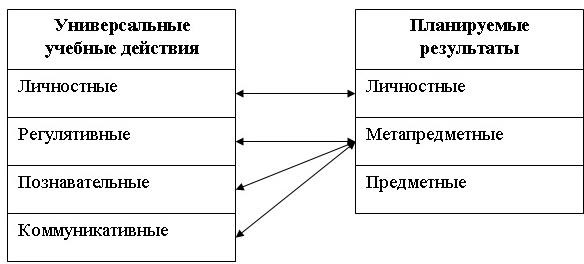 Рис. 1. Взаимосвязь между планируемыми результатами и видами универсальных учебных действийПри формировании раздела «Планируемые результаты освоения основной образовательной программы начального общего образования» данные взаимосвязи были учтены, личностные и метапредметные планируемые результаты были сгруппированы по видам универсальных учебных действий При структурировании планируемых результатов учитывалось, что программа формирования универсальных учебных действий включает два подраздела «Чтение. Работа с текстом» и «Формирование ИКТ-компетентности обучающихся».Развитие системы универсальных учебных действий в составе личностных, регулятивных, познавательных и коммуникативных действий, определяющих развитие психологических способностей личности, осуществляется в рамках нормативно-возрастного развития личностной и познавательной сфер ребенка. Образовательная деятельность определяет зону ближайшего развития указанных универсальных учебных действий (их уровень развития, соответствующий «высокой норме») и их свойства.Типовые задачи формирования личностных, регулятивных, познавательных, коммуникативных универсальных учебных действийСтруктурный компонент программы формирования УУД – «Типовые задачи формирования личностных, регулятивных, познавательных, коммуникативных универсальных учебных действий раскрывает механизмы реализации программы в практической деятельности учителя начальныхклассов.В типовых задачах целесообразно выделить две части в соответствии с группами планируемых результатов:типовые задачи формирования личностных универсальных учебныхдействий;типовые задачи формирования регулятивных, познавательных и коммуникативных универсальных учебныхдействий.Типовые задачи формирования регулятивных, познавательных и коммуникативных универсальных учебных действийОсобенностью данных задач является то, что они должны раскрывать способы организации деятельности обучающихся – учебной деятельности, учебного сотрудничества и проектной деятельности, наряду с этим типовые задачи должны обеспечить обучающимся освоение продуктивных способов работы с текстом и использования информационно- коммуникационных технологий.Возможно выделить два подхода к определению понятия «типовые задачи формирования универсальных учебных действия»:типовые задачи – это отдельные задания, которые можно использовать в образовательной деятельности для формирования отдельных учебныхдействий;типовые задачи – это системообразующий компонент программы, характеризующий способы деятельности учителя, обеспечивающие достижение обучающимися метапредметных результатов.В данной основной образовательной программе описание типовых задач представлено в соответствии со вторым подходом, так как данный подход позволяет охарактеризовать способы деятельности учителя, целенаправленно формирующего все виды универсальных учебных действий, и систематизировать их.Типовые задачи – это способы деятельности учителя (методы, учебно-познавательные и учебно-практические задачи, приемы, образовательные технологии, информационно- коммуникационные технологии), обеспечивающие формирование у обучающихся универсальных учебных действий.Типовые задачи должны быть распределены по всем предметам учебного плана и на всех курсах внеурочной деятельности. Распределение типовых задач внутри предмета / курса внеурочной деятельности должно обеспечивать планомерное формирование регулятивных, коммуникативных и познавательных универсальных учебных действий в течение учебного года.Системно-деятельностный подход предполагает, что учащиеся с первого класса включаются во все перечисленные виды деятельности, поэтому применение большего числа типовых задач осуществляется с первого по четвертый класс, усложняется лишь содержание предметного материала. Достижение метапредметных планируемых результатов обеспечивается систематическим использованием на всех уроках и курсах внеурочной деятельности типовых задач формирования регулятивных, познавательных и коммуникативных универсальных учебных действий.Перечень типовых задач, обеспечивающих формирование универсальных учебных действий, представлен в таблице 2.Таблица 2Типовые задачи формирования регулятивных, познавательных, коммуникативных универсальных учебных действийОписание и примеры типовых задач представлены в сборнике «Типовые задачи формирования регулятивных, познавательных и коммуникативных универсальных учебных действий».Типовые задачи формирования регулятивных, познавательных и коммуникативных универсальных учебных действий обеспечат обучающимся достижение метапредметных планируемых результатов, если будут систематически использоваться в рамках урочной и внеурочной деятельности (таблица 3).Таблица 3Применение типовых задач в урочной и внеурочной деятельностиТиповые задачи формирования личностных универсальных учебных действийОсобенностью личностных универсальных учебных действий является то, что они формируются не только в учебной, но и в других видах деятельности: в игровой, трудовой, общении, творческой, ценностно-ориентировочной. Таким образом, достижение личностных планируемых результатов обеспечивается комплексом урочной, внеурочной и воспитательной деятельности (деятельности классного руководителя).Систематическое применение типовых задач формирования регулятивных, познавательных и коммуникативных универсальных учебных действий обеспечивает частичное формирование личностных универсальных учебных действий у обучающихся (таблица 4).Таблица 4Типовые задачи формирования регулятивных, познавательных и коммуникативных универсальныхучебных действий, обеспечивающие достижение личностных УУДНаряду с использованием типовых задач первого типа, необходимо учитывать, что полноценное формирование личностных результатов обеспечивается в ходе освоения предметных знаний (урочная деятельность) и проведении воспитательных мероприятий.При формировании личностных универсальных учебных действий необходимо учитывать, что в содержании данной деятельности определяется тремя компонентами: знаниевым, мотивационным и деятельностным (таблица 5).Таблица 5Знаниевый, мотивационный и деятельностный компоненты личностных результатов обучающихся 1-4 классовСвязь универсальных учебных действий с содержанием учебных предметовФормирование универсальных учебных действий, обеспечивающих решение задач общекультурного, ценностно­личностного, познавательного развития  обучающихся, реализуется в рамках целостной образовательной деятельности в ходе изучения обучающимися системы учебныхпредметов.На уровне начального общего образования при организации образовательной деятельности особое значение имеет обеспечение сбалансированного развития у обучающихся логического, наглядно­образного и знаково­символического мышления, исключающее риск развития формализма мышления, формирования псевдологического мышления. Существенную роль  в  этом играют учебные предметы. Каждый учебный предмет в зависимости от предметного содержания и релевантных способов организации учебной деятельности обучающихся обеспечивает формированиеУУД.Распределение материала и типовых задач по различным предметам не является жестким, начальное освоение одних и тех же УУД и закрепление освоенного может происходить в ходе занятий по разным предметам. Распределение типовых задач внутри предмета должно быть направлено на достижение баланса между временем освоения и временем использования соответствующих действий.Описание связи универсальных учебных действий с содержанием конкретного учебного предмета строится по следующему плану:сопоставление требований к предметным результатам – целевых установок ФГОС начального общего образования – и универсальных учебных действий;описание роли учебного предмета в формировании универсальных учебныхдействий;перечень типовых задач формирования регулятивных, познавательных и коммуникативных универсальных учебных действий, применяемых в рамках данного предмета (с определениемиерархии).Русский языкУчебный	предмет	«Русский	язык»	обеспечивает	формирование	регулятивных, коммуникативных, личностных и познавательных универсальныхдействий.Русский язык как знаковая система позволяет представить учебный материал в виде последовательности учебных задач, включить учащихся в контрольно-оценочную деятельность и организовать учебное сотрудничество, что обеспечивает эффективное формирование регулятивных универсальных учебных действий. Работа с текстом открывает возможности для формирования логических действий анализа, сравнения, установления причинно­следственных связей. Ориентация в морфологической и синтаксической структуре языка и усвоение правил строения слова и предложения, графической формы букв обеспечивают развитие знаково­символических действий – замещения (например, звука буквой), моделирования (например, состава слова путем составления схемы) и преобразования модели (видоизменения слова). Изучение русского языка создает условия для формирования языкового чутья как результата ориентировки ребенка в грамматической и синтаксической структуре родного языка  и обеспечивает успешное развитие адекватных возрасту форм и функций речи, включая обобщающую и планирующуюфункции.На уроках русского языка эффективным будет применение следующих типовых задач:Постановка и решение учебнойзадачиТеория формирования умственных действийТехнология безотметочного оценивания УчебноесотрудничествоМоделирование (создание схем-опор, кратких записей, таблиц ит.п.)Учебные задания, формирующие логические универсальные действияСоставление планатекстаПриемы работы с текстом «Внимание к слову», «Знакомство сзаголовком»Применение информационно-коммуникационныхтехнологийУчебно-познавательные (практические) задачи на ценностные установки, коммуникацию, на сотрудничество, на рефлексию, на решение проблемПроектные задачи / групповыепроектыЛитературное чтениеУчебный	предмет	«Литературное	чтение» обеспечивает	формирование	личностных, познавательных, коммуникативных и регулятивных универсальныхдействий.На уроках литературного чтения эффективным будет применение следующих типовых задач:Составление планатекстаПриемы работы с текстом «Внимание к слову», «Знакомство с заголовком», «Пометки на полях», «Диалог стекстом»Учебно-познавательные (практические) задачи на ценностные установки,коммуникациюМоделирование (создание схем-опор, кратких записей, таблиц, ментальных карт ит.п.)Технология безотметочного оценивания (приемы «Взаимоконтроль устныхответов»,«Комментирование устных ответов»)Применение информационно-коммуникационныхтехнологийПроектные задачи / групповыепроектыПостановка и решение учебнойзадачиУчебное сотрудничествоУчебные задания, формирующие логические универсальные действияИностранный языкУчебный	предмет	«Иностранный	язык» обеспечивает	формирование	личностных, коммуникативных, регулятивных и познавательных универсальныхдействий.На уроках иностранного языка эффективным будет применение следующих типовых задач:Постановка и решение учебнойзадачиТеория формирования умственных действийУчебное сотрудничествоМоделирование (создание алгоритмов, пиктограмм, схем-опор, кратких записей, таблиц, ментальных карт ит.п.)Учебные задания, формирующие логические универсальные действияТехнология безотметочногооцениванияУчебно-познавательные (практические) задачи на ценностные установки, коммуникацию, на сотрудничество, на рефлексию, на решение проблемПроектные задачи / групповыепроектыПрименение информационно-коммуникационныхтехнологийМатематика (информатика)Учебный	предмет	«Математика»	обеспечивает	формирование	регулятивных, коммуникативных, познавательных и личностных универсальныхдействий.На уроках математики эффективным будет применение следующих типовых задач:Постановка и решение учебнойзадачиТеория формирования умственных действийТехнология безотметочногооценивания.Учебное сотрудничествоМоделирование (создание схем-опор, кратких записей, таблиц, ментальных карт ит.п.)Учебные задания, формирующие логические универсальные действияСоставление планатекстаПриемы работы с текстом «Внимание к слову», «Знакомство сзаголовком»Применение информационно-коммуникационныхтехнологийУчебно-познавательные (практические) задачи на ценностные установки, коммуникацию, на сотрудничество, на рефлексию, на решение проблемПроектные задачи / групповыепроектыОкружающий мир (естествознание и обществознание)Учебный	предмет	«Окружающий	мир» обеспечивает	формирование	личностных, познавательных, коммуникативных и регулятивных универсальныхдействий.На уроках окружающего мира эффективным будет применение следующих типовых задач:Постановка и решение учебнойзадачиСоставление планатекстаПриемы работы с текстом «Внимание к слову», «Знакомство с заголовком», «Пометки на полях»Учебно-познавательные (практические) задачи на ценностные установки, коммуникацию, на сотрудничество, на рефлексию, на решение проблемМоделирование (создание, схем-опор, кратких записей, таблиц, ментальных карт ит.п.)Проектные задачи / групповыепроектыУчебное сотрудничествоУчебные задания, формирующие логические универсальные действияПрименение информационно-коммуникационныхтехнологийТеория формирования умственных действийТехнология безотметочногооцениванияОсновы религиозных культур и светской этикиУчебный предмет «Основы религиозных культур и светской этики»преимущественно обеспечивает формирование личностных, познавательных и коммуникативных универсальных действий, в меньшей степени делается акцент на формировании регулятивных универсальных учебных действий.На уроках основ религиозных культур и светской этики эффективным будет применение следующих типовых задач:Приемы работы с текстом «Внимание к слову», «Знакомство с заголовком», «Пометки на полях», «Диалог стекстом»Составление планатекстаУчебно-познавательные (практические) задачи на ценностные установки, коммуникацию, на сотрудничество, на рефлексию, на решение проблемУчебноесотрудничествоМоделирование (создание схем-опор, кратких записей, табли ит.п.)Проектные задачи / групповыепроектыПрименение информационно-коммуникационныхтехнологийИзобразительное искусствоУчебный предмет «Изобразительное искусство» обеспечивает формирование личностных, познавательных, коммуникативных и регулятивных универсальных действий.Учебно-познавательные (практические) задачи на ценностные установки, коммуникацию, на сотрудничество, на рефлексию, на решение проблемМоделирование (создание, схем-опор, кратких записей, таблиц, ментальных карт ит.п.)Проектные задачи / групповыепроектыПрименение информационно-коммуникационныхтехнологийПостановка и решение учебнойзадачиПриемы работы с текстом «Внимание к слову», «Знакомство с заголовком», «Пометки на полях»Составление планатекстаУчебное сотрудничествоТехнология безотметочногооцениванияМузыкаУчебный предмет «Музыка» обеспечивает формирование личностных, познавательных, коммуникативных и регулятивных универсальных действий.На уроках музыки эффективным будет применение следующих типовых задач:Учебно-познавательные (практические) задачи на ценностные установки, коммуникацию, на сотрудничество, на рефлексию, на решение проблемМоделирование (создание, схем-опор, кратких записей, таблиц, ментальных карт ит.п.)Проектные задачи / групповыепроектыПрименение информационно-коммуникационныхтехнологийПостановка и решение учебнойзадачиПриемы работы с текстом «Внимание к слову», «Знакомство с заголовком», «Пометки на полях»Составление планатекстаУчебное сотрудничествоТехнология	безотметочного	оценивания	(приемы	«Ретроспективная	самооценка»,«Взаимоконтроль устных ответов»)ТехнологияУчебный	предмет	«Технология» обеспечивает	формирование	регулятивных, коммуникативных, познавательных и личностных универсальныхдействий.На уроках технологии эффективным будет применение следующих типовых задач:Учебно-познавательные (практические) задачи на ценностные установки, коммуникацию, на сотрудничество, на рефлексию, на решение проблемМоделирование (создание схем-опор, кратких записей, таблиц, ментальных карт ит.п.)Проектные задачи / групповыепроектыПрименение информационно-коммуникационныхтехнологийПостановка и решение учебнойзадачиПриемы работы с текстом «Внимание к слову», «Знакомство с заголовком», «Пометки на полях»Составление планатекстаУчебное сотрудничествоТехнология	безотметочного	оценивания	(приемы	«Ретроспективная	самооценка»,«Взаимоконтроль устных ответов»)Физическая культураУчебный	предмет	«Физическая	культура»обеспечивает	формирование	личностных, регулятивных, коммуникативных и познавательных, универсальныхдействий.На уроках физической культуры эффективным будет применение следующих типовых задач:Учебно-познавательные	(учебно-практические)	задачи	на	рефлексию,	ценностные установкиТехнология	безотметочного	оценивания	(приемы	«Прогностическая	самооценка»,«Пошаговый взаимоконтроль при выполнении физических упражнений», «Ретроспективная самооценка»)Учебное сотрудничествоПостановка и решение учебнойзадачиПрименение информационно-коммуникационныхтехнологийОписание преемственности программы формирования универсальных учебных действий при переходе отдошкольного к начальному общемуобразованиюГотовность детей к обучению в школе рассматривается как комплексное образование, включающее в себя физическую и психологическую готовность.Физическая готовность определяется состояниемздоровья,уровнем морфофункциональной зрелости организма ребенка, в том числе развитием двигательных навыков и качеств (тонкая моторная координация), физической и умственной работоспособности.Психологическая готовность к школе – сложная системная характеристика психического развития ребенка 6-7 лет, которая предполагает сформированность психологических способностей и свойств, обеспечивающих принятие ребенком новой социальной позиции школьника; возможность сначала выполнения им учебной деятельности под руководством учителя, а затем переход к ее самостоятельному осуществлению; усвоение системы научных понятий; освоение ребенком новых форм кооперации и учебного сотрудничества в системе отношений с учителем и одноклассниками.Психологическая готовность к школе имеет следующую структуру: личностная готовность, умственная зрелость и произвольность регуляции поведения и деятельности.Личностная готовность включает мотивационную готовность, коммуникативную готовность, сформированностьЯ­концепции и самооценки, эмоциональную зрелость. Мотивационная готовность предполагает сформированность социальных мотивов (стремление к социально значимому статусу, потребность в социальном признании, мотив социального долга),  учебных  и познавательных мотивов. Предпосылками возникновения этих мотивов служат, с одной стороны, формирующееся к концу дошкольного возраста желание детей учиться в школе, с другой – развитие любознательности и умственной активности.Мотивационная готовность характеризуется первичным соподчинением мотивов с доминированием учебно­познавательных мотивов.Коммуникативная готовность выступает как готовность ребенка к произвольному общению с учителем и сверстниками в контексте поставленной учебной задачи и учебного содержания. Коммуникативная готовность создает возможности для продуктивного сотрудничества ребенка с учителем и трансляции культурного опыта в процессе обучения. Сформированность Я­концепции и самосознания характеризуется осознанием ребенком своих физических возможностей, умений, нравственных качеств, переживаний (личное сознание), характера отношения к нему взрослых, способностью оценки своих достижений и личностных качеств,самокритичностью.Эмоциональная готовность выражается в освоении ребенком социальных норм проявления чувств и в способности регулировать свое поведение на основе эмоционального  предвосхищения и прогнозирования. Показателем эмоциональной готовности к школьному обучению является сформированность высших чувств – нравственных переживаний, интеллектуальных чувств (радость познания), эстетических чувств (чувство прекрасного). Выражением личностной готовности к школе является сформированность внутренней позиции школьника, подразумевающей готовность ребенка принять новую социальную позицию и роль ученика, иерархию мотивов с высокой учебноймотивацией.Умственную зрелость составляет интеллектуальная, речевая готовность и сформированность восприятия, памяти, внимания, воображения. Интеллектуальная готовность к школе включает особую познавательную позицию ребенка в отношении мира (децентрацию), переход к понятийному интеллекту, понимание причинности явлений, развитие рассуждения как способа решения мыслительных задач, способность действовать в умственном плане, определенный набор знаний, представлений и умений.Речевая готовность предполагает сформированность фонематической, лексической, грамматической, синтаксической, семантической сторон речи; развитие номинативной, обобщающей, планирующей и регулирующей функций речи, диалогической и начальных форм контекстной речи, формирование особой теоретической позиции ребенка в отношении речевой действительности и выделение слова как ее единицы. Восприятие характеризуется все большей осознанностью, опирается на использование системы общественных сенсорных эталонов и соответствующих перцептивных действий, основывается на взаимосвязи с речью и мышлением. Память и внимание приобретают черты опосредованности, наблюдается рост объема и устойчивости внимания.Психологическая готовность в сфере воли и произвольности обеспечивает целенаправленность и планомерность управления ребенком  своей  деятельностью  и поведением. Воля находит отражение в возможности соподчинения мотивов, целеполагании и сохранении цели, способности прилагать волевое усилие для ее достижения. Произвольность выступает как умение строить свое поведение и деятельность в соответствии с предлагаемыми образцами и правилами, осуществлять планирование, контроль и коррекцию выполняемых действий, используя соответствующиесредства.Формирование фундамента готовности перехода к обучению на  уровень  начального общего образования осуществляется в рамках специфически детских видовдеятельности:игровая, включая сюжетно-ролевую игру, игру с правилами и другие видыигры;коммуникативная (общение и взаимодействие со взрослыми исверстниками),познавательно-исследовательская (исследования объектов окружающего мира и экспериментирования сними),восприятие художественной литературы ифольклора;самообслуживание и элементарный бытовой труд (в помещении и наулице);конструирование из разного материала, включая конструкторы, модули, бумагу, природный и инойматериал;изобразительная (рисование, лепка,аппликация);музыкальная (восприятие и понимание смысла музыкальных произведений, пение, музыкально-ритмические движения, игры на детских музыкальныхинструментах);двигательная (овладение основными движениями) формы активностиребенка.Требования к результатам освоения основной образовательной программы дошкольного образования в соответствии с Федеральным государственным образовательным стандартом дошкольного образования (Приказ Министерства образования и науки Российской  Федерации от 17.10.2013 г. № 1155) представляются в виде целевых ориентиров дошкольногообразования.Целевые ориентиры дошкольного образования – социально-нормативные возрастные характеристики возможных достижений ребенка на этапе завершения уровня дошкольного образования.Возрастные особенности младших школьников ведущим видом деятельности является учебная деятельность, направленная на начало познания нового.возрастным новообразованием выступает саморегуляция (произвольность, внутренний план действий, самоконтроль, рефлексия).кризис семи лет – формирование социального «Я».В возрасте семи-одиннадцати лет ребенок начинает понимать, что он представляет собой некую индивидуальность, которая, безусловно, подвергается социальным воздействиям. Он знает, что он обязан учиться и в процессе учения изменять себя, присваивая коллективные знаки (речь, цифры, ноты и др.), коллективные понятия, знания и идеи, которые существуют в обществе,систему социальных ожиданий в отношении поведения и ценностных ориентации. В то же время он знает, что отличается от других и переживает свою уникальность, свою «самость», стремясь утвердить себя среди взрослых и сверстников.Именно в школе, в процессе постоянного общения со сверстниками ребенок начинает ценить доброжелательное к себе отношение, выражаемое и в том, как к нему обращаются. Свою приязнь ребенок стремится выразить таким же образом – он учится приветливым формам общения и обращению к другому по имени. Ценностные ориентации на имя становятся нормой жизни.Притязание на признание: позитивные достижения и негативные образования. Ребенок младшего школьного возраста продолжает открыто стремиться получить одобрение своих достижений, отвечающих социальным ожиданиям.Он имеет совесть. Он знает, что значит должен, обязан. У него пробуждается чувствогордости или стыда в зависимости от поступка.Младший школьник в то же самое время притязает на признание со стороны взрослых и подростков. Благодаря притязанию на признание он выполняет нормативы поведения - старается вести себя правильно, стремится к знаниям, потому что его хорошее поведение и знания становятся предметом постоянного интереса со стороны старших.Ребенок переходит от существования, свободного от постоянных обязанностей, к обязательной, общественно значимой деятельности: он обязан учиться.Ребенок способен понимать нравственный смысл ответственности. И хотя потребность вести себя по правилам и приобретает личностный смысл для ребенка, его чувство ответственности наилучшим образом раскрывается в присутствии взрослого.Из всей совокупности сложных взаимодействий внутри социального пространства, которое предстоит осваивать ребенку, самыми ясными для него являются правила взаимодействия с другими людьми.У него формируется глубинно присущая ему эмоциональная позиция по отношению к своему и другому этносу, проживающему в едином геоисторическом пространстве. Ребенок в процессе повседневного взаимодействия с представителями своей и другой нации присваивает исконное деление, существующее в человеческой культуре: Мы и Они. Это противопоставление складывалось в истории каждого этноса и связано с борьбой за территории, обычаи, верования и др. Обыденное сознание семьи не удерживает конкретных исторических событий, разъединяющих народы друг с другом. Но отдельный человек как представитель своей нации, этноса включен в эти отношения. И ребенок присваивает от значимых ему близких эмоциональное отношение к представителям другой нации, проживающих на общей или смежных территориях.Он учится эмоционально-ценностному отношению к окружающему миру. Учитель разными средствами учит ребенка чувствам прекрасного, комического и др., и ребенок через внешнее подражание или внутреннее глубинное проникновение в явление открывает для себя палитру новых человеческих эмоций и чувств. Чем больше узнает младший школьник об окружающем мире, тем более разнообразными и сложными становятся его чувства.Чувство ответственности представляет собой способность понимать ситуацию и соответствовать существующим в социальном пространстве нормативам. Ответственность сопряжена с поступком и представляет собой чувство, которое переживает человек по поводу соответствия или несоответствия поступка ситуации. Чувство ответственности знаменует собой рефлексию как соотносящее действие, сопровождаемое эмоциональной оценкой всего комплекса отношений. Наиболее интенсивно это чувство развивается в условиях учебной деятельности.Очень важно также еще одно значимое для развитой личности чувство - сопереживание другому.Сопереживание развивается через многообразные способы воздействия на ребенка, при этом вначале особое значение имеет подражание.Сопереживание - это переживание чего-либо вместе с другим (другими), разделение чьих-либо переживаний; это и действие по отношению к тому, кому сопереживают. Развитая способность к сопереживанию включает в себя весь диапазон этого состояния: во-первых, этосострадание (жалость, возбуждаемая несчастьем другого человека) и сочувствие (отзывчивое, участливое отношение к переживаниям, несчастью другого); во-вторых, это сорадость(переживание чувства удовлетворения радостью и успехом другого).По каждому из направлений духовно-нравственного развития, воспитания и социализации обучающихся на уровне начального общего образования должны быть предусмотрены и могут быть достигнуты обучающимися следующие воспитательные результаты.Гражданско-патриотическое воспитание:ценностное отношение к России, своему народу, родному краю, отечественному культурно-историческому наследию, государственной символике, законам Российской Федерации, русскому и родному языку, народным традициям, старшему поколению;элементарные представления о государственном устройстве и социальной структуре российского общества, наиболее значимых страницах истории страны, об этнических традициях и культурном достоянии своего края, о примерах исполнения гражданского и патриотического долга;первоначальный опыт ролевого взаимодействия и реализации гражданской, патриотической позиции;первоначальный опыт межкультурной коммуникации с детьми и взрослыми – представителями разных народов России;уважительное отношение к воинскому прошлому и настоящему нашей страны, уважение к защитникам Родины.Нравственное и духовное воспитание:начальные представления о традиционных для российского общества моральных нормах и правилах нравственного поведения, в том числе об этических нормах взаимоотношений в семье, между поколениями, этносами, носителями разных убеждений, представителями различных социальных групп;нравственно-этический опыт взаимодействия со сверстниками, старшими и младшими детьми, взрослыми в соответствии с традиционными нравственными нормами;уважительное отношение к традиционным религиям народов России и Южного Урала;неравнодушие к жизненным проблемам других людей, сочувствие к человеку, находящемуся в трудной ситуации;способность эмоционально реагировать на негативные проявления в детском обществе и обществе в целом, анализировать нравственную сторону своих поступков и поступков других людей;уважительное отношение к родителям (законным представителям), к старшим, заботливое отношение к младшим;знание традиций своей семьи и образовательной организации, бережное отношение к ним.Воспитание положительного отношения к труду и творчеству:ценностное отношение к труду и творчеству, человеку труда, трудовым достижениям России и человечества, трудолюбие;уважение к труду других людей, понимание ценности различных профессий, в том числе рабочих и инженерных;ценностное и творческое отношение к учебному труду, понимание важности образования для жизни человека;элементарные представления о различных профессиях;первоначальные навыки трудового, творческого сотрудничества со сверстниками, старшими детьми и взрослыми;осознание приоритета нравственных основ труда, творчества, создания нового;первоначальный опыт участия в различных видах общественно полезной и личностно значимой деятельности;потребности и начальные умения выражать себя в различных доступных и наиболее привлекательных для ребенка видах творческой деятельности;осознание важности самореализации в социальном творчестве, познавательной и практической, общественно полезной деятельности;умения и навыки самообслуживания в школе и дома.Интеллектуальное воспитание:первоначальные представления о роли знаний, интеллектуального труда и творчества в жизни человека и общества, возможностях интеллектуальной деятельности и направлениях развития личности;элементарные навыки учебно-исследовательской работы;первоначальные навыки сотрудничества, ролевого взаимодействия со сверстниками, старшими детьми, взрослыми в творческой интеллектуальной деятельности;элементарные представления об этике интеллектуальной деятельности.Здоровьесберегающее воспитание:первоначальные представления о здоровье человека как абсолютной ценности, о физическом, духовном и нравственном здоровье, о неразрывной связи здоровья человека с его образом жизни;элементарный опыт пропаганды здорового образа жизни; элементарный опыт организации здорового образа жизни;представление о возможном негативном влиянии компьютерных игр, телевидения, рекламы на здоровье человека;представление о негативном влиянии психоактивных веществ, алкоголя, табакокурения на здоровье человека;регулярные занятия физической культурой и спортом и осознанное к ним отношение.Социокультурное и медиакультурное воспитание:первоначальное представление о значении понятий «миролюбие», «гражданское согласие», «социальное партнерство»; элементарный опыт, межкультурного, межнационального, межконфессионального сотрудничества, диалогического общения; первичный опыт социального партнерства и диалога поколений;первичный опыт добровольческой деятельности, направленной на решение конкретной социальной проблемы класса, школы, прилегающей к школе территории;первичные навыки использования информационной среды, телекоммуникационных технологий для организации межкультурного сотрудничества.Культуротворческое и эстетическое воспитание: умения видеть красоту в окружающем мире;первоначальные умения видеть красоту в поведении, поступках людей;элементарные представления об эстетических и художественных ценностях отечественной культуры;первоначальный опыт эмоционального постижения народного творчества, этнокультурных традиций, фольклора народов России;первоначальный опыт эстетических переживаний, наблюдений эстетических объектов в природе и социуме, эстетического отношения к окружающему миру и самому себе;первоначальный опыт самореализации в различных видах творческой деятельности, формирование потребности и умения выражать себя в доступных видах творчества;понимание важности реализации эстетических ценностей в пространстве образовательной организации и семьи, в быту, в стиле одежды.Правовое воспитание и культура безопасности:первоначальные представления о правах, свободах и обязанностях человека;первоначальные умения отвечать за свои поступки, достигать общественного согласия по вопросам школьной жизни;элементарный опыт ответственного социального поведения, реализации прав школьника;первоначальный опыт общественного школьного самоуправления;элементарные представления об информационной безопасности, о девиантном и делинквентном поведении, о влиянии на безопасность детей отдельных молодежных субкультур;первоначальные представления о правилах безопасного поведения в школе, семье, на улице, общественных местах.Воспитание семейных ценностей:элементарные представления о семье как социальном институте, о роли семьи в жизни человека;первоначальные представления о семейных ценностях, традициях, культуре семейной жизни, этике и психологии семейных отношений, нравственных взаимоотношениях в семье;опыт позитивного взаимодействия в семье в рамках школьно-семейных программ и проектов.Формирование коммуникативной культурыпервоначальные представления о значении общения для жизни человека, развития личности, успешной учебы;знание правил эффективного, бесконфликтного, безопасного общения в классе, школе, семье, со сверстниками, старшими;элементарные основы риторической компетентности;элементарный опыт участия в развитии школьных средств массовой информации; первоначальные представления о безопасном общении в интернете, о современных технологиях коммуникации;первоначальные представления о ценности и возможностях родного языка, об истории родного языка, его особенностях и месте в мире;элементарные навыки межкультурной коммуникации.Экологическое воспитание:ценностное отношение к природе;элементарные представления об экокультурных ценностях, о законодательстве в области защиты окружающей среды;первоначальный опыт эстетического, эмоционально-нравственного отношения к природе;элементарные знания о традициях нравственно-этического отношения к природе в культуре народов России, нормах экологической этики;первоначальный опыт участия в природоохранной деятельности в школе, на пришкольном участке, по месту жительства.2.2 Программы   учебных предметов по предметным областям, курсов внеурочной деятельности.2.2.1.Общие положения.Начальная школа — самоценный, принципиально новый этап в жизни ребёнка: начинается систематическое обучение в ЧОУ СОШ «Лидер», расширяется сфера его взаимодействия с окружающим миром, изменяется социальный статус и увеличивается потребность в самовыражении.Образование в начальной школе ЧОУ СОШ «Лидер», является базой, фундаментом всего последующего обучения. В первую очередь это касается сформированности универсальных учебных действий (УУД), обеспечивающих умение учиться. Сегодня начальное образование призвано решать свою главную задачу — закладывать основу формирования учебной деятельности ребёнка, включающую систему учебных и познавательных мотивов, умения принимать, сохранять, реализовывать учебные цели, планировать, контролировать и оценивать учебные действия и их результат.Особенностью содержания современного начального образования является не только ответ на вопрос, что ученик должен знать (запомнить, воспроизвести), но и формирование универсальных учебных действий в личностных, коммуникативных, познавательных, регулятивных сферах, обеспечивающих способность к организации самостоятельной учебной деятельности. Необходимо также распространить общеучебные умения и навыки на формирование ИКТ-компетентности обучающихся.Кроме этого, определение в рабочих учебных программах содержания тех знаний, умений и способов деятельности, которые являются надпредметными, т.е. формируются средствами каждого учебного предмета, даёт возможность объединить усилия всех учебных предметов для решения общих задач обучения, приблизиться к реализации «идеальных» целей образования. В то же время такой подход позволит предупредить узкопредметность в отборе содержания образования, обеспечить интеграцию в изучении разных сторон окружающего мира.Уровень сформированности УУД в полной мере зависит от способов организации учебной деятельности и сотрудничества, познавательной, творческой, художественно-эстетической и коммуникативной деятельности младших школьников. Это определило необходимость выделить в рабочих учебных программах не только содержание знаний, но и содержание видов деятельности, которое включает конкретные УУД, обеспечивающие творческое применение знаний для решения жизненных задач, начальные умения самообразования. Именно этот аспект рабочих учебных программ даёт основание для утверждения гуманистической, личностно ориентированной направленности процесса образования младших школьников.Важным условием развития детской любознательности, потребности самостоятельного познания окружающего мира, познавательной активности и инициативности в начальной школе является создание развивающей образовательной среды, стимулирующей активные формы познания: наблюдение, опыты, учебный диалог и пр. Младшему школьнику должны быть созданы условия для развития рефлексии — способности осознавать и оценивать свои мысли и действия как бы со стороны, соотносить результат деятельности с поставленной целью, определять своё знание и незнание и др. Способность к рефлексии — важнейшее качество, определяющее социальную роль ребёнка как ученика, школьника, направленность на саморазвитие.Уровень начального общего образования вносит вклад в социально-личностное развитие ребёнка. В процессе обучения формируется достаточно осознанная система представлений об окружающем мире, о социальных и межличностных отношениях, нравственно-этических нормах. Происходят изменения в самооценке ребёнка. Оставаясь достаточно оптимистической и высокой, она становится всё более объективной и самокритичной.Общие характеристики, направления, цели и практические задачи учебных предметов, курсов, дисциплин, предусмотренных требованиями основной образовательной программы начального общего образования ЧОУ СОШ «Лидер», в том числе по русскому языку, литературному чтению,  иностранному языку, математике, окружающему миру, основам духовно-нравственной культуры народов России, музыке, изобразительному искусству, технологии, физической культуре, приведены в примерных программах отдельных учебных предметов примерной основной образовательной программы начального общего образования.Разработка программ  учебных предметов, курсов по предметным областям начальной школы (далее —   рабочие программы учебных предметов и курсов государственного образовательного стандарта начального общего образования (личностным, метапредметным,  предметным).Программы  учебных предметов и курсов  включают следующие разделы:1 Планируемые результаты освоения учебного предмета, курса;2. Содержание учебного предмета, курса;3. тематическое планирование с указанием количества часов, отводимых на освоение каждой темы.2.2.2. Основное содержание учебных предметов при получении начального общего образования2.2.2.1 Русский языкВиды речевой деятельностиСлушание. Осознание цели и ситуации устного общения. Адекватное восприятие звучащей речи. Понимание на слух информации, содержащейся в предъявляемом тексте, определение основной мысли текста, передача его содержания по вопросам.Говорение. Выбор языковых средств в соответствии с целями и условиями общения для эффективного решения коммуникативной задачи. Практическое овладение диалогической формой речи. Овладение умениями начать, поддержать, закончить разговор, привлечь внимание и т. п. Практическое овладение устными монологическими высказываниями в соответствии с учебной задачей (описание, повествование, рассуждение). Овладение нормами речевого этикета в ситуациях учебного и бытового общения (приветствие, прощание, извинение, благодарность, обращение с просьбой). Соблюдение орфоэпических норм и правильной интонации.Чтение. Понимание учебного текста. Выборочное чтение с целью нахождения необходимого материала. Нахождение информации, заданной в тексте в явном виде. Формулирование простых выводов на основе информации, содержащейся в тексте. Интерпретация и обобщение содержащейся в тексте информации. Анализ и оценка содержания, языковых особенностей и структуры текста.Письмо. Письмо букв, буквосочетаний, слогов, слов, предложений в системе обучения грамоте. Овладение разборчивым, аккуратным письмом с учётом гигиенических требований к этому виду учебной работы. Списывание, письмо под диктовку в соответствии с изученными правилами. Письменное изложение содержания прослушанного и прочитанного текста (подробное, выборочное). Создание небольших собственных текстов (сочинений) по интересной детям тематике (на основе впечатлений, литературных произведений, сюжетных картин, серий картин, просмотра фрагмента видеозаписи и т. п.).Обучение грамотеФонетика. Звуки речи. Осознание единства звукового состава слова и его значения. Установление числа и последовательности звуков в слове. Сопоставление слов, различающихся одним или несколькими звуками.Различение гласных и согласных звуков, гласных ударных и безударных, согласных твёрдых и мягких, звонких и глухих.Слог как минимальная произносительная единица. Деление слов на слоги. Определение места ударения.Графика. Различение звука и буквы: буква как знак звука. Овладение позиционным способом обозначения звуков буквами. Буквы гласных как показатель твёрдости—мягкости согласных звуков. Функция букв е, ё, ю, я. Мягкий знаккак показатель мягкости предшествующего согласного звука.Знакомство с русским алфавитом как последовательностью букв.Чтение. Формирование навыка слогового чтения (ориентация на букву, обозначающую гласный звук). Плавное слоговое чтение и чтение целыми словами со скоростью, соответствующей индивидуальному темпу ребёнка. Осознанное чтение слов, словосочетаний, предложений и коротких текстов. чтение с интонациями и паузами в соответствии со знаками препинания. Развитие осознанности и выразительности чтения на материале небольших текстов и стихотворений.Знакомство с орфоэпическим чтением (при переходе к чтению целыми словами). Орфографическое чтение (проговаривание) как средство самоконтроля при письме под диктовку и при списывании.Письмо. Усвоение гигиенических требований при письме. Развитие мелкой моторики пальцев и свободы движения руки. Развитие умения ориентироваться на пространстве листа в тетради и на пространстве классной доски. Овладение начертанием письменных прописных (заглавных) и строчных букв. Письмо букв, буквосочетаний, слогов, слов, предложений с соблюдением гигиенических норм. Овладение разборчивым, аккуратным письмом. Письмо под диктовку слов и предложений, написание которых не расходится с их произношением. Усвоение приёмов и последовательности правильного списывания текста.Понимание функции небуквенных графических средств: пробела между словами, знака переноса.Слово и предложение. Восприятие слова как объекта изучения, материала для анализа. Наблюдение над значением слова.Различение слова и предложения. Работа с предложением: выделение слов, изменение их порядка.Орфография. Знакомство с правилами правописания и их применение:·раздельное написание слов;·обозначение гласных после шипящих (ча— ща, чу — щу, жи— ши);·прописная (заглавная) буква в начале предложения, в именах собственных;·перенос слов по слогам без стечения согласных;·знаки препинания в конце предложения.Развитие речи. Понимание прочитанного текста при самостоятельном чтении вслух и при его прослушивании. Составление небольших рассказов повествовательного характера по серии сюжетных картинок, материалам собственных игр, занятий, наблюдений.Систематический курсФонетика и орфоэпия. Различение гласных и согласных звуков. Нахождение в слове ударных и безударных гласных звуков. Различение мягких и твёрдых согласных звуков, определение парных и непарных по твёрдости—мягкости согласных звуков. Различение звонких и глухих звуков, определение парных и непарных по звонкости—глухости согласных звуков. Определение качественной характеристики звука: гласный — согласный; гласный ударный — безударный; согласный твёрдый — мягкий, парный — непарный; согласный звонкий — глухой, парный — непарный. Деление слов на слоги. Ударение, произношение звуков и сочетаний звуков в соответствии с нормами современного русского литературного языка. Фонетический разбор слова.Графика. Различение звуков и букв. Обозначение на письме твёрдости и мягкости согласных звуков. Использование на письме разделительных ъ и ь.Установление соотношения звукового и буквенного состава слова в словах типа стол, конь; в словах с йотированными гласными е, ё, ю, я; в словах с непроизносимыми согласными.Использование небуквенных графических средств: пробела между словами, знака переноса, абзаца.Знание алфавита: правильное название букв, знание их последовательности. Использование алфавита при работе со словарями, справочниками, каталогами.Лексика1. Понимание слова как единства звучания и значения. Выявление слов, значение которых требует уточнения. Определение значения слова по тексту или уточнение значения с помощью толкового словаря. Представление об однозначных и многозначных словах, о прямом и переносном значении слова. Наблюдение за использованием в речи синонимов и антонимов.Состав слова (морфемика). Овладение понятием «родственные (однокоренные) слова». Различение однокоренных слов и различных форм одного и того же слова. Различение однокоренных слов и синонимов, однокоренных слов и слов с омонимичными корнями. Выделение в словах с однозначно выделяемыми морфемами окончания, корня, приставки, суффикса. Различение изменяемых и неизменяемых слов. Представление о значении суффиксов и приставок. Образование однокоренных слов с помощью суффиксов и приставок. Разбор слова по составу.Морфология. Части речи; деление частей речи на самостоятельные и служебные.Имя существительное. Значение и употребление в речи. Умение опознавать имена собственные. Различение имён существительных, отвечающих на вопросы «кто?» и «что?». Различение имён существительных мужского, женского и среднего рода. Изменение существительных по числам. Изменение существительных по падежам. Определение падежа, в котором употреблено имя существительное. Различение падежных и смысловых (синтаксических) вопросов. Определение принадлежности имён существительных к 1, 2, 3-му склонению. Морфологический разбор имён существительных.Имя прилагательное. Значение и употребление в речи. Изменение прилагательных по родам, числам и падежам, кроме прилагательных на -ий, -ья, -ов, -ин. Морфологический разбор имён прилагательных.Местоимение. Общее представление о местоимении. Личные местоимения, значение и употребление в речи. Личные местоимения 1, 2, 3-го лица единственного и множественного числа. Склонение личных местоимений.Глагол. Значение и употребление в речи. Неопределённая форма глагола. Различение глаголов, отвечающих на вопросы «что сделать?» и «что делать?». Изменение глаголов по временам. Изменение глаголов по лицам и числам в настоящем и будущем времени (спряжение). Способы определения I и II спряжения глаголов (практическое овладение). Изменение глаголов прошедшего времени по родам и числам. Морфологический разбор глаголов.Наречие. Значение и употребление в речи.Предлог. Знакомство с наиболее употребительными предлогами. Функция предлогов: образование падежных форм имён существительных и местоимений. Отличие предлогов от приставок.Союзы и, а, но, их роль в речи. Частица не, её значение.Синтаксис. Различение предложения, словосочетания, слова (осознание их сходства и различий). Различение предложений по цели высказывания: повествовательные, вопросительные и побудительные; по эмоциональной окраске (интонации): восклицательные и невосклицательные.Нахождение главных членов предложения: подлежащего и сказуемого. Различение главных и второстепенных членов предложения. Установление связи (при помощи смысловых вопросов) между словами в словосочетании и предложении.Нахождение и самостоятельное составление предложений с однородными членами без союзов и с союзами и, а, но. Использование интонации перечисления в предложениях с однородными членами.Различение простых и сложных предложений.Орфография и пунктуация. Формирование орфографической зоркости, использование разных способов выбора написания в зависимости от места орфограммы в слове. Использование орфографического словаря.Применение правил правописания:·сочетания жи—ши1, ча—ща, чу—щув положении под ударением;·сочетания чк—чн, чт, щн;·перенос слов;·прописная буква в начале предложения, в именах собственных;·проверяемые безударные гласные в корне слова;·парные звонкие и глухие согласные в корне слова;·непроизносимые согласные;·непроверяемые гласные и согласные в корне слова (на ограниченном перечне слов);·гласные и согласные в неизменяемых на письме приставках;·разделительные ъ и ь;·мягкий знак после шипящих на конце имён существительных (ночь, нож, рожь, мышь);·безударные падежные окончания имён существительных (кроме существительных на -мя, -ий, -ья, -ье, -ия, -ов, -ин);·безударные окончания имён прилагательных;·раздельное написание предлогов с личными местоимениями;·не с глаголами;·мягкий знак после шипящих на конце глаголов в форме 2-го лица единственного числа (пишешь, учишь);·мягкий знак в глаголах в сочетании -ться;·безударные личные окончания глаголов;·раздельное написание предлогов с другими словами;·знаки препинания в конце предложения: точка, вопросительный и восклицательный знаки;·знаки препинания (запятая) в предложениях с однородными членами.Развитие речи. Осознание ситуации общения: с какой целью, с кем и где происходит общение.Практическое овладение диалогической формой речи. Выражение собственного мнения, его аргументация. Овладение основными умениями ведения разговора (начать, поддержать, закончить разговор, привлечь внимание и т. п.). Овладение нормами речевого этикета в ситуациях учебного и бытового общения (приветствие, прощание, извинение, благодарность, обращение с просьбой), в том числе при общении с помощью средств ИКТ. Особенности речевого этикета в условиях общения с людьми, плохо владеющими русским языком.Практическое овладение устными монологическими высказываниями на определённую тему с использованием разных типов речи (описание, повествование, рассуждение).Текст. Признаки текста. Смысловое единство предложений в тексте. Заглавие текста.Последовательность предложений в тексте.Последовательность частей текста (абзацев).Комплексная работа над структурой текста: озаглавливание, корректирование порядка предложений и частей текста (абзацев).План текста. Составление планов к данным текстам. Создание собственных текстов по предложенным планам.Типы текстов: описание, повествование, рассуждение, их особенности.Знакомство с жанрами письма и поздравления.Создание собственных текстов и корректирование заданных текстов с учётом точности, правильности, богатства и выразительности письменной речи; использование в текстах синонимов и антонимов.Знакомство с основными видами изложений и сочинений (без заучивания определений): изложения подробные и выборочные, изложения с элементами сочинения; сочинения-повествования, сочинения-описания, сочинения-рассуждения.2.2.2.2.Литературное чтение. Виды речевой и читательской деятельностиАудирование (слушание)Восприятие на слух звучащей речи (высказывание собеседника, чтение различных текстов). Адекватное понимание содержания звучащей речи, умение отвечать на вопросы по содержанию услышанного произведения, определение последовательности событий, осознание цели речевого высказывания, умение задавать вопрос по услышанному учебному, научно- познавательному и художественному произведению.ЧтениеЧтение вслух. Постепенный переход от слогового к плавному осмысленному правильному чтению целыми словами вслух (скорость чтения в соответствии с индивидуальным темпом чтения), постепенное увеличение скорости чтения. Установка на нормальный для читающего темп беглости, позволяющий ему осознать текст. Соблюдение орфоэпических и интонационных норм чтения. чтение предложений с интонационным выделением знаков препинания. Понимание смысловых особенностей разных по виду и типу текстов, передача их с помощью интонирования.Чтение про себя. Осознание смысла произведения при чтении про себя (доступных по объёму и жанру произведений). Определение вида чтения (изучающее, ознакомительное, просмотровое, выборочное). Умение находить в тексте необходимую информацию. Понимание особенностей разных видов чтения: факта, описания, дополнения высказывания и др.Работа с разными видами текста. Общее представление о разных видах текста: художественных, учебных, научно-популярных — и их сравнение. Определение целей создания этих видов текста. Особенности фольклорного текста.Практическое освоение умения отличать текст от набора предложений. Прогнозирование содержания книги по её названию и оформлению.Самостоятельное определение темы, главной мысли, структуры; деление текста на смысловые части, их озаглавливание. Умение работать с разными видами информации.Участие в коллективном обсуждении: умение отвечать на вопросы, выступать по теме, слушать выступления товарищей, дополнять ответы по ходу беседы, используя текст. Привлечение справочных и иллюстративно-изобразительных материалов.Библиографическая культура. Книга как особый вид искусства. Книга как источник необходимых знаний. Первые книги на Руси и начало книгопечатания (общее представление). Книга учебная, художественная, справочная. Элементы книги: содержание или оглавление, титульный лист, аннотация, иллюстрации. Виды информации в книге: научная, художественная (с опорой на внешние показатели книги, её справочно-иллюстративный материал).Типы книг (изданий): книга-произведение,  книга-сборник, собрание сочинений, периодическая печать, справочные издания (справочники, словари, энциклопедии).Выбор книг на основе рекомендованного списка, картотеки, открытого доступа к детским книгам в библиотеке. Алфавитный каталог. Самостоятельное пользование соответствующими возрасту словарями и справочной литературой.Работа с текстом художественного произведения. Понимание заглавия произведения, его адекватное соотношение с содержанием. Определение особенностей художественного текста: своеобразие выразительных средств языка (с помощью учителя). Осознание того, что фольклор есть выражение общечеловеческих нравственных правил и отношений.Понимание нравственного содержания прочитанного, осознание мотивации поведения героев, анализ поступков героев с точки зрения норм морали. Осознание понятия «Родина», представления о проявлении любви к Родине в литературе разных народов (на примере народов России). Схожесть тем, идей, героев в фольклоре разных народов. Самостоятельное воспроизведение текста с использованием выразительных средств языка: последовательное воспроизведение эпизода с использованием специфической для данного произведения лексики (по вопросам учителя), рассказ по иллюстрациям, пересказ.Характеристика героя произведения с использованием художественно-выразительных средств данного текста. Нахождение в тексте слов и выражений, характеризующих героя и событие. Анализ (с помощью учителя), мотивы поступка персонажа. Сопоставление поступков героев по аналогии или по контрасту. Выявление авторского отношения к герою на основе анализа текста, авторских помет, имён героев.Характеристика героя произведения. Портрет, характер героя, выраженные через поступки и речь.Освоение разных видов пересказа художественного текста: подробный, выборочный и краткий (передача основных мыслей).Подробный пересказ текста: определение главной мысли фрагмента, выделение опорных или ключевых слов, озаглавливание, подробный пересказ эпизода; деление текста на части, определение главной мысли каждой части и всего текста, озаглавливание каждой части и всего текста, составление плана в виде назывных предложений из текста, в виде вопросов, в виде самостоятельно сформулированного высказывания.Самостоятельный выборочный пересказ по заданному фрагменту: характеристика героя произведения (отбор слов, выражений в тексте, позволяющих составить рассказ о герое), описание места действия (выбор слов, выражений в тексте, позволяющих составить данное описание на основе текста). Вычленение и сопоставление эпизодов из разных произведений по общности ситуаций, эмоциональной окраске, характеру поступков героев.Работа с учебными, научно-популярными и другими текстами.Понимание заглавия произведения; адекватное соотношение с его содержанием. Определение особенностей учебного и научно-популярного текста (передача информации). Понимание отдельных, наиболее общих особенностей текстов былин, легенд, библейских рассказов (по отрывкам или небольшим текстам). Знакомство с простейшими приёмами анализа различных видов текста: установление причинно-следственных связей. Определение главной мысли текста. Деление текста на части. Определение микротем. Ключевые или опорные слова. Построение алгоритма деятельности по воспроизведению текста. Воспроизведение текста с опорой на ключевые слова, модель, схему. Подробный пересказ текста. Краткий пересказ текста (выделение главного в содержании текста).Говорение (культура речевого общения)Осознание диалога как вида речи. Особенности диалогического общения: понимать вопросы, отвечать на них и самостоятельно задавать вопросы по тексту; выслушивать, не перебивая, собеседника и в вежливой форме высказывать свою точку зрения по обсуждаемому произведению (учебному, научно-познавательному, художественному тексту). Доказательство собственной точки зрения с опорой на текст или собственный опыт. Использование норм речевого этикета в условиях внеучебного общения. Знакомство с особенностями национального этикета на основе фольклорных произведений.Работа со словом (распознавать прямое и переносное значения слов, их многозначность), целенаправленное пополнение активного словарного запаса.Монолог как форма речевого высказывания. Монологическое речевое высказывание небольшого объёма с опорой на авторский текст, по предложенной теме или в виде (форме) ответа на вопрос. Отражение основной мысли текста в высказывании. Передача содержания прочитанного или прослушанного с учётом специфики научно-популярного, учебного и художественного текста. Передача впечатлений (из повседневной жизни, художественного произведения, изобразительного искусства) в рассказе (описание, рассуждение, повествование). Самостоятельное построение плана собственного высказывания. Отбор и использование выразительных средств языка (синонимы, антонимы, сравнение) с учётом особенностей монологического высказывания.Устное сочинение как продолжение прочитанного произведения, отдельных его сюжетных линий, короткий рассказ по рисункам либо на заданную тему.Письмо (культура письменной речи)Нормы письменной речи: соответствие содержания заголовку (отражение темы, места действия, характеров героев), использование в письменной речи выразительных средств языка (синонимы, антонимы, сравнение) в мини-сочинениях (повествование, описание, рассуждение), рассказ на заданную тему, отзыв.Круг детского чтенияПроизведения устного народного творчества разных народов России. Произведения классиков отечественной литературы XIX—ХХ вв., классиков детской литературы, произведения современной отечественной (с учётом многонационального характера России) и зарубежной литературы, доступные для восприятия младших школьников.Представленность разных видов книг: историческая, приключенческая, фантастическая, научно-популярная, справочно-энциклопедическая литература; детские периодические издания (по выбору).Основные темы детского чтения: фольклор разных народов, произведения о Родине, природе, детях, братьях наших меньших, добре и зле, юмористические произведения.Литературоведческая пропедевтика (практическое освоение)Нахождение в тексте, определение значения в художественной речи (с помощью учителя) средств выразительности: синонимов, антонимов, эпитетов, сравнений, метафор, гипербол.Ориентировка в литературных понятиях: художественное произведение, художественный образ, искусство слова, автор (рассказчик), сюжет, тема; герой произведения: его портрет, речь, поступки, мысли; отношение автора к герою.Общее представление о композиционных особенностях построения разных видов рассказывания: повествование (рассказ), описание (пейзаж, портрет, интерьер), рассуждение (монолог героя, диалог героев).Прозаическая и стихотворная речь: узнавание, различение, выделение особенностей стихотворного произведения (ритм, рифма).Фольклор и авторские художественные произведения (различение).Жанровое разнообразие произведений. Малые фольклорные формы (колыбельные песни, потешки, пословицы и поговорки, загадки) — узнавание, различение, определение основного смысла. Сказки (о животных, бытовые, волшебные). Художественные особенности сказок: лексика, построение (композиция). Литературная (авторская) сказка.Рассказ, стихотворение, басня — общее представление о жанре, особенностях построения и выразительных средствах.Творческая деятельность обучающихся (на основе литературных произведений)Интерпретация текста литературного произведения в творческой деятельности учащихся: чтение по ролям, инсценирование, драматизация; устное словесное рисование, знакомство с различными способами работы с деформированным текстом и использование их (установление причинно-следственных связей, последовательности событий: соблюдение этапности в выполнении действий); изложение с элементами сочинения, создание собственного текста на основе художественного произведения (текст по аналогии), репродукций картин художников, по серии иллюстраций к произведению или на основе личного опыта.2.2.2.3. Иностранный языкПредметное содержание речиПредметное содержание устной и письменной речи соответствует образовательным и воспитательным целям, а также интересам и возрастным особенностям младших школьников и включает следующее:Знакомство. С одноклассниками, учителем, персонажами детских произведений: имя, возраст. Приветствие, прощание (с использованием типичных фраз речевого этикета).Я и моя семья. члены семьи, их имена, возраст, внешность, черты характера, увлечения/хобби. Мой день (распорядок дня, домашние обязанности). Покупки в магазине: одежда, обувь, основные продукты питания. Любимая еда. Семейные праздники: день рождения, Новый год/Рождество. Подарки.Мир моих увлечений. Мои любимые занятия. Виды спорта и спортивные игры. Мои любимые сказки. Выходной день (в зоопарке, цирке), каникулы.Я и мои друзья. Имя, возраст, внешность, характер, увлечения/хобби. Совместные занятия. Письмо зарубежному другу. Любимое домашнее животное: имя, возраст,  цвет,  размер, характер, что умеет делать.Моя школа. Классная комната, учебные предметы, школьные принадлежности. Учебные занятия на уроках.Мир вокруг меня. Мой дом/квартира/комната: названия комнат, их размер, предметы мебели и интерьера. Природа. Дикие и домашние животные. Любимое время года. Погода.Страна/страны изучаемого языка и родная страна. Общие сведения: название, столица. Литературные персонажи популярных книг моих сверстников (имена героев книг, черты характера). Небольшие произведения детского фольклора на изучаемом иностранном языке (рифмовки, стихи, песни, сказки).Некоторые формы речевого и неречевого этикета  изучаемого языка в ряде ситуаций общения (в школе, во время совместной игры, в магазине).Коммуникативные умения по видам речевой деятельностиВ русле говорения1. Диалогическая формавести:·этикетные диалоги в типичных ситуациях бытового, учебно-трудового и межкультурного общения, в том числе при помощи средств телекоммуникации;·диалог-расспрос (запрос информации и ответ на него);·диалог — побуждение к действию.2. Монологическая формапользоваться основными коммуникативными типами речи: описание, рассказ, характеристика (персонажей).В русле аудированияВоспринимать на слух и понимать:·речь учителя и одноклассников в процессе общения на уроке и вербально/невербально реагировать на услышанное;·небольшие доступные тексты в аудиозаписи, построенные в основном на изученном языковом материале, в том числе полученные с помощью средств коммуникации.В русле чтенияЧитать:·вслух небольшие тексты, построенные на изученном языковом материале;·про себя и понимать тексты, содержащие как изученный языковой материал, так и отдельные новые слова, находить в тексте необходимую информацию (имена персонажей, где происходит действие и т.·д.).В русле письмаВладеть:·умением выписывать из текста слова, словосочетания и предложения;·основами письменной речи: писать по образцу поздравление с праздником, короткое личное письмо.Языковые средства и навыки пользования имиАнглийский языкГрафика, каллиграфия, орфография. Все буквы английского алфавита. Основные буквосочетания. Звуко-буквенные соответствия. Знаки транскрипции. Апостроф. Основные правила чтения и орфографии. Написание наиболее употребительных слов, вошедших в активный словарь.Фонетическая сторона речи. Адекватное произношение и различение на слух всех звуков и звукосочетаний английского языка. Соблюдение норм произношения: долгота и краткость гласных, отсутствие оглушения звонких согласных в конце слога или слова, отсутствие смягчения согласных перед гласными. Дифтонги. Связующее «r» (thereis/thereare). Ударение в слове, фразе. Отсутствие ударения на служебных словах (артиклях, союзах, предлогах). Членение предложений на смысловые группы.Ритмико-интонационные особенности повествовательного, побудительного и вопросительного (общий и специальный вопрос) предложений. Интонация перечисления. Чтение по транскрипции изученных слов.Лексическая сторона речи. Лексические единицы, обслуживающие ситуации общения, в пределах тематики начальной школы, в объёме 500·лексических единиц для двустороннего (рецептивного и продуктивного) усвоения, простейшие устойчивые словосочетания, оценочная лексика и речевые клише как элементы речевого этикета, отражающие культуру англоговорящих . Интернациональные слова (например, doctor, film). Начальное представление о способах словообразования: суффиксация (суффиксы -er, -or, -tion, -ist, -ful, -ly, -teen, -ty, -th), словосложение (postcard), конверсия (play — toplay).Грамматическая сторона речи.Основные коммуникативные типы предложений: повествовательное, вопросительное, побудительное. Общий и специальный вопросы. Вопросительные слова: what, who, when, where, why, how. Порядок слов в предложении. Утвердительные и отрицательные предложения. Простое предложение с простым глагольным сказуемым (HespeaksEnglish.), составным именным (Myfamilyisbig.) и составным глагольным (Iliketodance. Shecanskatewell.) сказуемым. Побудительные предложения в утвердительной (Helpme, please.) и отрицательной (Don’tbelate!) формах. Безличные предложения в настоящем времени (Itiscold. It’sfiveo’clock.). Предложения с оборотом there·is/there·are. Простые распространённые предложения. Предложения с однородными членами. Сложносочинённые предложения с союзами and и but.Сложноподчинённые предложения с because.Правильные и неправильные глаголы в Present, Future, PastSimple (Indefinite). Неопределённая форма глагола. Глагол-связка tobe. Модальные глаголы can, may, must, haveto. Глагольные конструкции I’dliketo. Существительные в единственном и множественном числе (образованные по правилу и исключения), существительные с неопределённым, определённым и нулевым артиклем. Притяжательный падеж имён существительных.Прилагательные в положительной, сравнительной и превосходной , образованные по правилам и исключения.Местоимения: личные (в именительном и объектном падежах), притяжательные, вопросительные, указательные (this/these, that/those), неопределённые (some, any — некоторые случаи употребления).Наречия времени (yesterday, tomorrow, never, usually, often, sometimes). Наречия  (much, little, very).Количественные числительные (до 100), порядковые числительные (до 30).Наиболее употребительные предлоги: in, on, at, into, to, from, of, with.Социокультурная осведомлённостьВ процессе обучения иностранному языку в начальной школе обучающиеся знакомятся: с названиями  изучаемого языка; некоторыми литературными персонажами популярных детских произведений; сюжетами некоторых популярных сказок, а также небольшими произведениями детского фольклора (стихами, песнями) на иностранном языке; элементарными формами речевого и неречевого поведения, принятого в странах изучаемого языка.Специальные учебные уменияМладшие школьники овладевают следующими специальными (предметными) учебными умениями и навыками:·пользоваться двуязычным словарём учебника (в том числе транскрипцией), компьютерным словарём и экранным переводом отдельных слов;·пользоваться справочным материалом, представленным в виде таблиц, схем, правил;·вести словарь (словарную тетрадь);·систематизировать слова, например по тематическому принципу;·пользоваться языковой догадкой, например при опознавании интернационализмов;·делать обобщения на основе структурно-функциональных схем простого предложения;·опознавать грамматические явления, отсутствующие в родном языке, например артикли.Общеучебные умения и универсальные учебные действияВ процессе изучения курса «Иностранный язык» младшие школьники:·совершенствуют приёмы работы с текстом, опираясь на умения, приобретённые на уроках родного языка (прогнозировать содержание текста по заголовку, данным к тексту рисункам, списывать текст, выписывать отдельные слова и предложения из текста и т.·п.);·овладевают более разнообразными приёмами раскрытия значения слова, используя словообразовательные элементы; синонимы, антонимы; контекст;·совершенствуют общеречевые коммуникативные умения, например начинать и завершать разговор, используя речевые клише; поддерживать беседу, задавая вопросы и переспрашивая;·учатся осуществлять самоконтроль, самооценку;·учатся самостоятельно выполнять задания с использованием компьютера (при наличии мультимедийного приложения).Общеучебные и специальные учебные умения, а также социокультурная осведомлённость приобретаются учащимися в процессе формирования коммуникативных умений в основных видах речевой деятельности. Поэтому они не выделяютсяотдельно в тематическом планировании.2.2.2.4. Математика и информатикаЧисла и величиныСчёт предметов. Чтение и запись чисел от нуля до миллиона. Классы и разряды. Представление многозначных чисел в виде суммы разрядных слагаемых. Сравнение и упорядочение чисел, знаки сравнения.Измерение величин; сравнение и упорядочение величин. Единицы массы (грамм, килограмм, центнер, тонна), вместимости (литр), времени (секунда, минута, час). Соотношения между единицами измерения однородных величин. Сравнение и упорядочение однородных величин. Доля величины (половина, треть, четверть, десятая, сотая, тысячная).Арифметические действияСложение, вычитание, умножение и деление. Названия компонентов арифметических действий, знаки действий. Таблица сложения. Таблица умножения. Связь между сложением, вычитанием, умножением и делением. Нахождение неизвестного компонента арифметического действия. Деление с остатком.Числовое выражение. Установление порядка выполнения действий в числовых выражениях со скобками и без скобок. Нахождение значения числового выражения. Использование свойств арифметических действий в вычислениях (перестановка и группировка слагаемых в сумме, множителей в произведении; умножение суммы и разности на число).Алгоритмы письменного сложения, вычитания, умножения и деления многозначных чисел. Способы проверки правильности вычислений (алгоритм, обратное действие, оценка достоверности, прикидки результата, вычисление на калькуляторе).Работа с текстовыми задачамиРешение текстовых задач арифметическим способом. Задачи, содержащие отношения «больше (меньше) на», «больше (меньше) в». Зависимости между величинами, характеризующими процессы движения, работы, купли-продажи и др. Скорость, время, путь; объём работы, время, производительность труда; количество товара, его цена и стоимость и др. Планирование хода решения задачи. Представление текста задачи (схема, таблица, диаграмма и другие модели).Задачи на нахождение доли целого и целого по его доле.Пространственные отношения. Геометрические фигурыВзаимное расположение предметов в пространстве и на плоскости (выше—ниже, слева—справа, сверху—снизу, ближе—дальше, между и пр.). Распознавание и изображение геометрических фигур: точка, линия (кривая, прямая), отрезок, ломаная, угол, многоугольник, треугольник, прямоугольник, квадрат, окружность, круг. Использование чертёжных инструментов для выполнения построений. Геометрические формы в окружающем мире. Распознавание и называние: куб, шар, параллелепипед, пирамида, цилиндр, конус.Геометрические величиныГеометрические величины и их измерение. Измерение длины отрезка. Единицы длины (мм, см, дм, м, км). Периметр. Вычисление периметра многоугольника.Площадь геометрической фигуры. Единицы площади (см2, дм2, м2). Точное и приближённое измерение площади геометрической фигуры. Вычисление площади прямоугольника.Работа с информациейСбор и представление информации, связанной со счётом (пересчётом), измерением величин; фиксирование, анализ полученной информации.Построение простейших  выражений с помощью логических связок и слов («и»; «не»; «если... то»; «верно/неверно, что»; «каждый»; «все»; «некоторые»); истинность утверждений.Составление конечной последовательности (цепочки) предметов, чисел, геометрических фигур и др. по правилу. Составление, запись и выполнение простого алгоритма, плана поиска информации.Чтение и заполнение таблицы. Интерпретация данных таблицы. чтение столбчатой диаграммы. Создание простейшей информационной модели (схема, таблица, цепочка).2.2.2.5. Окружающий мирЧеловек и природаПрирода — это то, что нас окружает, но не создано человеком. Природные объекты и предметы, созданные человеком. Неживая и живая природа. Признаки предметов (цвет, форма, сравнительные размеры и др.). Примеры явлений природы:  времён года, снегопад, листопад, перелёты птиц,  времени суток, рассвет, закат, ветер, дождь, гроза.Вещество — то, из чего состоят все природные объекты и предметы. Разнообразие веществ в окружающем мире. Примеры веществ: соль, сахар, вода, природный газ. Твёрдые тела, жидкости, газы. Простейшие практические работы с веществами, жидкостями, газами.Звёзды и планеты. Солнце — ближайшая к нам звезда, источник света и тепла для всего живого на Земле. Земля — планета, общее представление о форме и размерах Земли. Глобус как модель Земли. Географическая карта и план. Материки и океаны, их названия, расположение на глобусе и карте. Важнейшие природные объекты своей страны, района. Ориентирование на местности. Компас.дня и ночи на Земле. Вращение Земли как причина  дня и ночи. Времена года, их особенности (на основе наблюдений). Обращение Земли вокруг Солнца как причина  времён года.  времён года в родном крае на основе наблюдений.Погода, её составляющие (температура воздуха, облачность, осадки, ветер). Наблюдение за погодой Южного Урала. Предсказание погоды и его значение в жизни людей.Формы земной поверхности: равнины, горы, холмы, овраги (общее представление, условное обозначение равнин и гор на карте). Особенности поверхности Южного Урала (краткая характеристика на основе наблюдений).Водоёмы, их разнообразие (океан, море, река, озеро, пруд); использование человеком. Водоёмы Челябинской области (названия, краткая характеристика на основе наблюдений).Воздух —  газов. Свойства воздуха. Значение воздуха для растений, животных, человека.Вода. Свойства воды. Состояния воды, её распространение в природе, значение для живых организмов и хозяйственной жизни человека. Круговорот воды в природе.Полезные ископаемые, их значение в хозяйстве человека, бережное отношение людей к полезным ископаемым. Полезные ископаемые Южного Урала (2-3 примера).Почва, её состав, значение для живой природы и для хозяйственной жизни человека.Растения, их разнообразие. части растения (корень, стебель, лист, цветок, плод, семя). Условия, необходимые для жизни растения (свет, тепло, воздух, вода). Наблюдение роста растений, фиксация изменений. Деревья, кустарники, травы. Дикорастущие и культурные растения. Роль растений в природе и жизни людей, бережное отношение человека к растениям. Растения родного края, названия и краткая характеристика на основе наблюдений.Грибы: съедобные и ядовитые. Правила сбора грибов.Животные, их разнообразие. Условия, необходимые для жизни животных (воздух, вода, тепло, пища). Насекомые, рыбы, птицы, звери, их отличия. Особенности питания разных животных (хищные, растительноядные, всеядные). Размножение животных (насекомые, рыбы, птицы, звери). Дикие и домашние животные. Роль животных в природе и жизни людей, бережное отношение человека к животным. Животные Южного Урала, их названия, краткая характеристика на основе наблюдений.Лес, луг, водоём — единство живой и неживой природы (солнечный свет, воздух, вода, почва, растения, животные). Круговорот веществ. Взаимосвязи в природном сообществе: растения — пища и укрытие для животных; животные — распространители плодов и семян растений. Влияние человека на природные сообщества. Природные сообщества Южного Урала (2—3 примера на основе наблюдений).Природные зоны России: общее представление, основные природные зоны (климат, растительный и животный мир, особенности труда и быта людей, влияние человека на природу изучаемых зон, охрана природы).Человек — часть природы. Зависимость жизни человека от природы. Этическое и эстетическое значение природы в жизни человека. Освоение человеком законов жизни природы посредством практической деятельности. Народный календарь (приметы, поговорки, пословицы), определяющий сезонный труд людей.Положительное и отрицательное влияние деятельности человека на природу (в том числе на примере окружающей местности). Правила поведения в природе. Охрана природных богатств: воды, воздуха, полезных ископаемых, растительного и животного мира. Заповедники, национальные парки, их роль в охране природы. Красная книга России, её значение, отдельные представители растений и животных Красной книги. Посильное участие в охране природы. Личная ответственность каждого человека за сохранность природы.Общее представление о строении тела человека. Системы органов (опорно-двигательная, пищеварительная, дыхательная, кровеносная, нервная, органы чувств), их роль в жизнедеятельности организма. Гигиена систем органов. Измерение температуры тела человека, частоты пульса. Личная ответственность каждого человека за состояние своего здоровья и здоровья окружающих его людей. Внимание, уважительное отношение к людям с ограниченными возможностями здоровья, забота о них.Человек и обществоОбщество — совокупность людей, которые объединены общей культурой и связаны друг с другом совместной деятельностью во имя общей цели. Духовно-нравственные и культурные ценности — основа жизнеспособности общества.Человек — член общества, носитель и создатель культуры. Понимание того, как складывается и развивается культура общества и каждого его члена. Общее представление о вкладе в культуру человечества традиций и религиозных воззрений разных народов. Взаимоотношения человека с другими людьми. Культура общения с представителями разных национальностей, социальных групп: проявление уважения, взаимопомощи, умения прислушиваться к чужому мнению. Внутренний мир человека: общее представление о человеческих свойствах и качествах.Семья — самое близкое окружение человека. Семейные традиции. Взаимоотношения в семье и взаимопомощь членов семьи. Оказание посильной помощи взрослым. Забота о детях, престарелых, больных — долг каждого человека. Хозяйство семьи. Родословная. Имена и фамилии членов семьи. Составление схемы родословного древа, истории семьи. Духовно-нравственные ценности в семейной культуре народов России и мира.Младший школьник. Правила поведения в школе, на уроке. Обращение к учителю. Оценка великой миссии учителя в культуре народов России и мира. Классный, школьный коллектив, совместная учёба, игры, отдых. Составление режима дня школьника.Друзья, взаимоотношения между ними; ценность дружбы, согласия, взаимной помощи. Правила взаимоотношений со взрослыми, сверстниками, культура поведения в школе и других общественных местах. Внимание к сверстникам, одноклассникам, плохо владеющим русским языком, помощь им в ориентации в учебной среде и окружающей обстановке.Значение труда в жизни человека и общества. Трудолюбие как общественно значимая ценность в культуре народов России и мира. Профессии людей. Личная ответственность человека за результаты своего труда и профессиональное мастерство.Общественный транспорт. Транспорт города или села. Наземный, воздушный и водный транспорт. Правила пользования транспортом. Средства связи: почта, телеграф, телефон, электронная почта, аудио- и видеочаты, форум.Средства массовой информации: радио, телевидение, пресса, Интернет. Избирательность при пользовании средствами массовой информации в целях сохранения духовно-нравственного здоровья.Наша Родина — Россия, Российская Федерация. Ценностно-смысловое содержание понятий «Родина», «Отечество», «Отчизна». Государственная символика России: Государственный герб России, Государственный флаг России, Государственный гимн России; правила поведения при прослушивании гимна. Конституция — Основной закон Российской Федерации. Права ребёнка.Президент Российской Федерации — глава государства. Ответственность главы государства за социальное и духовно-нравственное благополучие граждан.Праздник в жизни общества как средство укрепления общественной солидарности и упрочения духовно-нравственных связей между соотечественниками. Новый год, Рождество, День защитника Отечества, 8 Mарта, День весны и труда, День Победы, День России, День защиты детей, День народного единства, День Конституции РФ. Праздники и памятные даты Челябинской области. Оформление плаката или стенной газеты к общественному празднику.Россия на карте, государственная граница России.Москва — столица России. Святыни Москвы — святыни России. Достопримечательности Москвы: Кремль, Красная площадь, Большой театр и др. Характеристика отдельных исторических событий, связанных с Москвой (основание Москвы, строительство Кремля и др.). Герб Москвы. Расположение Москвы на карте.Города России. Санкт-Петербург: достопримечательности (Зимний дворец, памятник Петру I — Медный всадник, разводные мосты через Неву и др.), города Золотого кольца России (по выбору). Святыни городов России. Челябинск - главный город Челябинской области: достопримечательности, история и характеристика отдельных исторических событий, связанных с ним.Россия — многонациональная страна. Народы, населяющие Россию, их обычаи, характерные особенности быта (по выбору). Основные религии народов России: православие, ислам, иудаизм, буддизм. Уважительное отношение к своему и другим народам, их религии, культуре, истории. Проведение спортивного праздника на основе традиционных детских игр народов Южного Урала.Родной край — частица России. Челябинск, Челябинская область, Южный Урал: основные достопримечательности; музеи, театры, спортивные комплексы и пр. Особенности труда людей Южного Урала, их профессии. Названия разных народов, проживающих в Челябинской области, их обычаи, характерные особенности быта. Важные сведения из истории Южного Урала. Святыни Южного Урала. Проведение дня памяти выдающегося земляка.История Отечества. Счёт лет в истории. Наиболее важные и яркие события общественной и культурной жизни страны в разные исторические периоды: Древняя Русь, Московское государство, Российская империя, СССР, Российская Федерация. Картины быта, труда, духовно-нравственные и культурные традиции людей в разные исторические времена. Выдающиеся люди разных эпох как носители базовых национальных ценностей. Охрана памятников истории и культуры. Посильное участие в охране памятников истории и культуры Южного Урала. Личная ответственность каждого человека за сохранность историко-культурного наследия Южного Урала.Страны и народы мира. Общее представление о многообразии , народов, религий на Земле. Знакомство с 3—4 (несколькими) странами (с контрастными особенностями): название, расположение на политической карте, столица, главные достопримечательности.Правила безопасной жизниЦенность здоровья и здорового образа жизни.Режим дня школьника, чередование труда и отдыха в режиме дня; личная гигиена. Физическая культура, закаливание, игры на воздухе как условие сохранения и укрепления здоровья. Личная ответственность каждого человека за сохранение и укрепление своего физического и нравственного здоровья. Номера телефонов экстренной помощи. Первая помощь при лёгких травмах (ушиб, порез, ожог), обмораживании, перегреве.Дорога от дома до школы, правила безопасного поведения на дорогах, в лесу, на водоёме в разное время года. Правила пожарной безопасности, основные правила обращения с газом, электричеством, водой.Правила безопасного поведения в природе.Забота о здоровье и безопасности окружающих людей — нравственный долг каждого человека.2.2.2.6. Основы религиозных культур  и светской этикиКомплексный учебный курс дифференцируется по модулям: «Основы православной культуры», «Основы исламской культуры», «Основы буддистской культуры», «Основы иудейской культуры», «Традиционные религии в России», «Основы светской этики». Предметное содержание курса должно соответствовать образовательным и воспитательным целям, а также интересам и возрастным особенностям обучающихся на  начального общего образования, иметь примерно одинаковую структуру и направленность, отражающую важнейшие основы религиозных культур и светской этики, связанные с духовно-нравственным развитием и воспитанием.Обучающиеся по своему желанию и с согласия родителей (законных представителей) выбирают для изучения один из модулей.2.2.2.7. Изобразительное искусствоВиды художественной деятельностиВосприятие произведений искусства. Особенности художественного творчества: художник и зритель. Образная сущность искусства: художественный образ, его условность, передача общего через единичное. Отражение в произведениях пластических искусств общечеловеческих идей о нравственности и эстетике: отношение к природе, человеку и обществу. Фотография и произведение изобразительного искусства: сходство и различия. Человек, мир природы в реальной жизни: образ человека, природы в искусстве. Представления о богатстве и разнообразии художественной культуры (на примере культуры народов России). Выдающиеся представители изобразительного искусства народов России (по выбору). Ведущие художественные музеи России (ГТГ, Русский музей, Эрмитаж) и музеи Челябинской области. Восприятие и эмоциональная оценка шедевров национального, российского и мирового искусства. Представление о роли изобразительных (пластических) искусств в повседневной жизни человека, в организации его материального окружения.Рисунок. Материалы для рисунка: карандаш, ручка, фломастер, уголь, пастель, мелки и т.·д. Приёмы работы с различными графическими материалами. Роль рисунка в искусстве: основная и вспомогательная. Красота и разнообразие природы, человека, зданий, предметов, выраженные средствами рисунка. Изображение деревьев, птиц, животных: общие и характерные черты.Живопись. Живописные материалы. Красота и разнообразие природы, человека, зданий, предметов, выраженные средствами живописи. Цвет — основа языка живописи. Выбор средств художественной выразительности для создания живописного образа в соответствии с поставленными задачами. Образы природы и человека в живописи.Скульптура. Материалы скульптуры и их роль в создании выразительного образа. Элементарные приёмы работы с пластическими скульптурными материалами для создания выразительного образа (пластилин, глина — раскатывание, набор объёма, вытягивание формы). Объём — основа языка скульптуры. Основные темы скульптуры. Красота человека и животных, выраженная средствами скульптуры.Художественное конструирование и дизайн. Разнообразие материалов для художественного конструирования и моделирования (пластилин, бумага, картон и др.). Элементарные приёмы работы с различными материалами для создания выразительного образа (пластилин — раскатывание, набор объёма, вытягивание формы; бумага и картон — сгибание, вырезание). Представление о возможностях использования навыков художественного конструирования и моделирования в жизни человека.Декоративно-прикладное искусство. Истоки декоративно-прикладного искусства и его роль в жизни человека. Понятие о синтетичном характере народной культуры (украшение жилища, предметов быта, орудий труда, костюма; музыка, песни, хороводы; былины, сказания, сказки). Образ человека в традиционной культуре. Представления народа о мужской и женской красоте, отражённые в изобразительном искусстве, сказках, песнях. Сказочные образы в народной культуре и декоративно-прикладном искусстве. Разнообразие форм в природе как основа декоративных форм в прикладном искусстве (цветы, раскраска бабочек, переплетение ветвей деревьев, морозные узоры на стекле и т. д.). Ознакомление с произведениями народных художественных промыслов в России (с учётом местных условий).Азбука искусства (обучение основам художественной грамоты).Как говорит искусство?Композиция. Элементарные приёмы композиции на плоскости и в пространстве. Понятия: горизонталь, вертикаль и диагональ в построении композиции. Пропорции и перспектива. Понятия: линия горизонта, ближе — больше, дальше — меньше, загораживания. Роль контраста в композиции: низкое и высокое, большое и маленькое, тонкое и толстое, тёмное и светлое, спокойное и динамичное и т. д. Композиционный центр (зрительный центр композиции). Главное и второстепенное в композиции. Симметрия и асимметрия.Цвет. Основные и составные цвета. Тёплые и холодные цвета. Смешение цветов. Роль белой и чёрной красок в эмоциональном звучании и выразительности образа. Эмоциональные возможности цвета. Практическое овладение основами цветоведения. Передача с помощью цвета характера персонажа, его эмоционального состояния.Линия. Многообразие линий (тонкие, толстые, прямые, волнистые, плавные, острые, закруглённые спиралью, летящие) и их знаковый характер. Линия, штрих, пятно и художественный образ. Передача с помощью линии эмоционального состояния природы, человека, животного.Форма. Разнообразие форм предметного мира и передача их на плоскости и в пространстве. Сходство и контраст форм. Простые геометрические формы. Природные формы. Трансформация форм. Влияние формы предмета на представление о его характере. Силуэт.Объём. Объём в пространстве и объём на плоскости. Способы передачи объёма. Выразительность объёмных композиций.Ритм. Виды ритма (спокойный, замедленный, порывистый, беспокойный и т.·д.). Ритм линий, пятен, цвета. Роль ритма в эмоциональном звучании композиции в живописи и рисунке. Передача движения в композиции с помощью ритма элементов. Особая роль ритма в декоративно-прикладном искусстве.Значимые темы искусства. О чём говорит искусство?Земля — наш общий дом. Наблюдение природы и природных явлений, различение их характера и эмоциональных состояний. Разница в изображении природы в разное время года, суток, в различную погоду. Жанр пейзажа. Пейзажи разных географических широт. Использование различных художественных материалов и средств для создания выразительных образов природы. Постройки в природе: птичьи гнёзда, норы, ульи, панцирь черепахи, домик улитки и т. д.Восприятие и эмоциональная оценка шедевров русского и зарубежного искусства, изображающих природу. Общность тематики, передаваемых чувств, отношения к природе в произведениях авторов — представителей разных культур, народов,  (например, А.·К.·Саврасов, И.·И.·Левитан, И.·И.·Шишкин, Н.·К.·Рерих, К.·Моне, П.·Сезанн, В. Ван Гог и др.).Знакомство с несколькими наиболее яркими культурами мира, представляющими разные народы и эпохи (например, Древняя Греция, средневековая Европа, Япония или Индия). Роль природных условий в характере культурных традиций разных народов мира. Образ человека в искусстве разных народов. Образы архитектуры и декоративно-прикладного искусства.Родина моя — Россия. Роль природных условий в характере традиционной культуры народов России. Пейзажи Южного Урала. Единство декоративного строя в украшении жилища, предметов быта, орудий труда, костюма. Связь изобразительного искусства с музыкой, песней, танцами, былинами, сказаниями, сказками. Образ человека в традиционной культуре. Представления народа о красоте человека (внешней и духовной), отражённые в искусстве. Образ защитника Отечества.Человек и человеческие взаимоотношения. Образ человека в разных культурах мира. Образ современника. Жанр портрета. Темы любви, дружбы, семьи в искусстве. Эмоциональная и художественная выразительность образов персонажей, пробуждающих лучшие человеческие чувства и качества: доброту, сострадание, поддержку, заботу, героизм, бескорыстие и т.·д. Образы персонажей, вызывающие гнев, раздражение, презрение.Искусство дарит людям красоту. Искусство вокруг нас сегодня. Использование различных художественных материалов и средств для создания проектов красивых, удобных и выразительных предметов быта, видов транспорта. Представление о роли изобразительных (пластических) искусств в повседневной жизни человека, в организации его материального окружения. Отражение в пластических искусствах природных, географических условий, традиций, религиозных верований разных народов (на примере изобразительного и декоративно-прикладного искусства народов России). Жанр натюрморта. Художественное конструирование и оформление помещений и парков, транспорта и посуды, мебели и одежды, книг и игрушек.Опыт художественно-творческой деятельностиУчастие в различных видах изобразительной, декоративно-прикладной и художественно-конструкторской деятельности.Освоение основ рисунка, живописи, скульптуры, декоративно-прикладного искусства. Изображение с натуры, по памяти и воображению (натюрморт, пейзаж, человек, животные, растения).Овладение основами художественной грамоты: композицией, формой, ритмом, линией, цветом, объёмом,  фактурой. Создание моделей предметов бытового окружения человека. Овладение элементарными навыками лепки и бумагопластики.Выбор и применение выразительных средств для реализации собственного замысла в рисунке, живописи, аппликации, скульптуре, художественном конструировании.Передача настроения в творческой работе с помощью цвета, тона,  композиции, пространства, линии, штриха, пятна, объёма, фактуры материала.Использование в индивидуальной и коллективной деятельности различных художественных техник и материалов: коллажа, граттажа, аппликации, компьютерной анимации, натурной мультипликации, фотографии, видеосъёмки, бумажной пластики, гуаши, акварели, пастели, восковых мелков, туши, карандаша, фломастеров, пластилина, глины, подручных и природных материалов.Участие в обсуждении содержания и выразительных средств произведений изобразительного искусства, выражение своего отношения к произведению.2.2.2.8.МузыкаМузыка в жизни человека. Истоки возникновения музыки. Рождение музыки как естественное проявление человеческого состояния. Звучание окружающей жизни, природы, настроений, чувств и характера человека.Обобщённое представление об основных образно-эмоциональных сферах музыки и о многообразии музыкальных жанров и стилей. Песня, танец, марш и их разновидности. Песенность, танцевальность, маршевость. Опера, балет, симфония, концерт, сюита, кантата, мюзикл.Отечественные народные музыкальные традиции. Творчество народов России. Музыкальный и поэтический фольклор: песни, танцы, действа, обряды, скороговорки, загадки, игры-драматизации. Историческое прошлое в музыкальных образах. Народная и профессиональная музыка. Сочинения отечественных композиторов о Родине. Духовная музыка в творчестве композиторов.Основные закономерности музыкального искусства. Интонационно-образная природа музыкального искусства. Выразительность и изобразительность в музыке. Интонация как озвученное состояние, выражение эмоций и мыслей человека.Интонации музыкальные и речевые. Сходство и различие. Интонация — источник музыкальной речи. Основные средства музыкальной выразительности (мелодия, ритм, темп, динамика, тембр, лад и др.).Музыкальная речь как способ общения между людьми, её эмоциональное воздействие. Композитор — исполнитель — слушатель. Особенности музыкальной речи в сочинениях композиторов, её выразительный смысл. Нотная запись как способ фиксации музыкальной речи. Элементы нотной грамоты.Развитие музыки — сопоставление и столкновение чувств и мыслей человека, музыкальных интонаций, тем, художественных образов. Основные приёмы музыкального развития (повтор и контраст).Формы построения музыки как обобщённое выражение художественно-образного содержания произведений. Формы одночастные, двух- и трёхчастные, вариации, рондо и др.Музыкальная картина мира. Интонационное богатство музыкального мира. Общие представления о музыкальной жизни страны. Детские хоровые и инструментальные коллективы, ансамбли песни и танца. Выдающиеся исполнительские коллективы (хоровые, симфонические). Музыкальные театры. Конкурсы и фестивали музыкантов. Музыка для детей: радио- и телепередачи, видеофильмы, звукозаписи (CD, DVD).Различные виды музыки: вокальная, инструментальная; сольная, хоровая, оркестровая. Певческие голоса: детские, женские, мужские. Хоры: детский, женский, мужской, смешанный. Музыкальные инструменты. Оркестры: симфонический, духовой, народных инструментов.Народное и профессиональное музыкальное творчество разных  мира. Многообразие этнокультурных, исторически сложившихся традиций. Музыкально-поэтические традиции Южного Урала: содержание, образная сфера и музыкальный язык.2.2.2.9. ТехнологияОбщекультурные и общетрудовые компетенции (знания, умения и способы деятельности). Основы культуры труда, самообслуживанияТрудовая деятельность и её значение в жизни человека. Рукотворный мир как результат труда человека; разнообразие предметов рукотворного мира (архитектура, техника, предметы быта и декоративно-прикладного искусства и т. д.) разных народов России (на примере 2—3 народов). Особенности тематики, материалов, внешнего вида изделий декоративного искусства разных народов, отражающие природные, географические и социальные условия конкретного народа.Элементарные общие правила создания предметов рукотворного мира (удобство, эстетическая выразительность, прочность; гармония предметов и окружающей среды). Бережное отношение к природе как источнику сырьевых ресурсов. Мастера и их профессии; традиции и творчество мастера в создании предметной среды (общее представление).Анализ задания, организация рабочего места в зависимости от вида работы, планирование трудового процесса. Рациональное размещение на рабочем месте материалов и инструментов, распределение рабочего времени. Отбор и анализ информации (из учебника и других дидактических материалов), её использование в организации работы. Контроль и корректировка хода работы. Работа в малых группах, осуществление сотрудничества, выполнение социальных ролей (руководитель и подчинённый).Элементарная творческая и проектная деятельность (создание замысла, его детализация и воплощение). Несложные коллективные, групповые и индивидуальные проекты. Культура межличностных отношений в совместной деятельности. Результат проектной деятельности — изделия, услуги (например, помощь ветеранам, пенсионерам, инвалидам), праздники и т. п.Выполнение доступных видов работ по самообслуживанию, домашнему труду, оказание доступных видов помощи малышам, взрослым и сверстникам.Технология ручной обработки материалов.Элементы графической грамотыОбщее понятие о материалах, их происхождении. Исследование элементарных физических, механических и технологических свойств доступных материалов. Многообразие материалов и их практическое применение в жизни.Подготовка материалов к работе. Экономное расходование материалов. Выбор материалов по их декоративно-художественным и конструктивным свойствам, использование соответствующих способов обработки материалов в зависимости от назначения изделия.Инструменты и приспособления для обработки материалов (знание названий используемых инструментов), выполнение приёмов их рационального и безопасного использования.Общее представление о технологическом процессе: анализ устройства и назначения изделия; выстраивание последовательности практических действий и технологических операций; подбор материалов и инструментов; экономная разметка; обработка с целью получения деталей, сборка, отделка изделия; проверка изделия в действии, внесение необходимых дополнений и изменений. Называние и выполнение основных технологических операций ручной обработки материалов: разметка деталей (на глаз, по шаблону, трафарету, лекалу, копированием, с помощью линейки, угольника, циркуля), выделение деталей (отрывание, резание ножницами, канцелярским ножом), формообразование деталей (сгибание, складывание и др.), сборка изделия (клеевое, ниточное, проволочное, винтовое и другие виды соединения), отделка изделия или его деталей (окрашивание, вышивка, аппликация и др.). Выполнение отделки в соответствии с особенностями декоративных орнаментов разных народов России (растительный, геометрический и другие орнаменты).Использование измерений и построений для решения практических задач. Виды условных графических изображений: рисунок, простейший чертёж, эскиз, развёртка, схема (их узнавание). Назначение линий чертежа (контур, линия надреза, сгиба, размерная, осевая, центровая, разрыва). Чтение условных графических изображений. Разметка деталей с опорой на простейший чертёж, эскиз. Изготовление изделий по рисунку, простейшему чертежу или эскизу, схеме.Конструирование и моделированиеОбщее представление о конструировании как создании конструкции каких-либо изделий (технических, бытовых, учебных и пр.). Изделие, деталь изделия (общее представление). Понятие о конструкции изделия; различные виды конструкций и способы их сборки. Виды и способы соединения деталей. Основные требования к изделию (соответствие материала, конструкции и внешнего оформления назначению изделия).Конструирование и моделирование изделий из различных материалов по образцу, рисунку, простейшему чертежу или эскизу и по заданным условиям (технико-технологическим, функциональным, декоративно-художественным и пр.). Конструирование и моделирование на компьютере и в интерактивном конструкторе.Практика работы на компьютереИнформация, её отбор, анализ и систематизация. Способы получения, хранения, переработки информации.Назначение основных устройств компьютера для ввода, вывода, обработки информации. Включение и выключение компьютера и подключаемых к нему устройств. Клавиатура, общее представление о правилах клавиатурного письма, пользование мышью, использование простейших средств текстового редактора. Простейшие приёмы поиска информации: по ключевым словам, каталогам. Соблюдение безопасных приёмов труда при работе на компьютере; бережное отношение к техническим устройствам. Работа с ЦОР (цифровыми образовательными ресурсами), готовыми материалами на электронных носителях (СD).Работа с простыми информационными объектами (текст, таблица, схема, рисунок): преобразование, создание, сохранение, удаление. Создание небольшого текста по интересной детям тематике. Вывод текста на принтер. Использование рисунков из ресурса компьютера, программ Word и PowerPoint.2.2.2.10   Физическая культураЗнания о физической культуреФизическая культура. Физическая культура как система разнообразных форм занятий физическими упражнениями по укреплению здоровья человека. Ходьба, бег, прыжки, лазанье, ползание, ходьба на лыжах, плавание как жизненно важные способы передвижения человека.Правила предупреждения травматизма во время занятий физическими упражнениями: организация мест занятий, подбор одежды, обуви и инвентаря.Из истории физической культуры. История развития физической культуры и первых соревнований. Особенности физической культуры разных народов. Её связь с природными, географическими особенностями, традициями и обычаями народа. Связь физической культуры с трудовой и военной деятельностью.Физические упражнения. Физические упражнения, их влияние на физическое развитие и развитие физических качеств. Физическая подготовка и её связь с развитием основных физических качеств. Характеристика основных физических качеств: силы, быстроты, выносливости, гибкости и равновесия.Физическая нагрузка и её влияние на повышение частоты сердечных сокращений.Способы физкультурной деятельностиСамостоятельные занятия. Составление режима дня. Выполнение простейших закаливающих процедур, комплексов упражнений для формирования правильной осанки и развития мышц туловища, развития основных физических качеств; проведение оздоровительных занятий в режиме дня (утренняя зарядка, физкультминутки).Самостоятельные наблюдения за физическим развитием и физической подготовленностью. Измерение длины и массы тела, показателей осанки и физических качеств. Измерение частоты сердечных сокращений во время выполнения физических упражнений.Самостоятельные игры и развлечения. Организация и проведение подвижных игр (на спортивных площадках и в спортивных залах).Физическое совершенствованиеФизкультурно-оздоровительная деятельность. Комплексы физических упражнений для утренней зарядки, физкультминуток, занятий по профилактике и коррекции нарушений осанки.Комплексы упражнений на развитие физических качеств.Комплексы дыхательных упражнений. Гимнастика для глаз.Спортивно-оздоровительная деятельность. Гимнастика с основами акробатики. Организующие команды и приёмы. Строевые действия в шеренге и колонне; выполнение строевых команд.Акробатические упражнения. Упоры; седы; упражнения в группировке; перекаты; стойка на лопатках; кувырки вперёд и назад; гимнастический мост.Акробатические комбинации. Например: 1) мост из положения лёжа на , опуститься в исходное положение, переворот в положение лёжа на животе, прыжок с опорой на руки в упор присев; 2) кувырок вперёд в упор присев, кувырок назад в упор присев, из упора присев кувырок назад до упора на коленях с опорой на руки, прыжком переход в упор присев, кувырок вперёд.Упражнения на низкой гимнастической перекладине: висы, перемахи.Гимнастическая комбинация. Например, из виса стоя присев толчком двумя ногами перемах, согнув ноги, в вис сзади согнувшись, опускание назад в вис стоя и обратное движение через вис сзади согнувшись со сходом вперёд ноги.Опорный прыжок с разбега через гимнастического козла.Гимнастические упражнения прикладного характера. Прыжки со скакалкой. Передвижение по гимнастической стенке. Преодоление полосы препятствий с элементами лазанья и перелезания, переползания, передвижение по наклонной гимнастической скамейке.Лёгкая атлетика. Беговые упражнения: с высоким подниманием бедра, прыжками и с ускорением, с изменяющимся направлением движения, из разных исходных положений; челночный бег; высокий старт с последующим ускорением.Прыжковые упражнения: на одной ноге и двух ногах на месте и с продвижением; в длину и высоту; спрыгивание и запрыгивание.Броски: большого мяча (1 кг) на дальность разными способами.Метание: малого мяча в вертикальную цель и на дальность.Лыжные гонки. Передвижение на лыжах; повороты; спуски; подъёмы; торможение.Подвижные и спортивные игры. На материале гимнастики с основами акробатики: игровые задания с использованием строевых упражнений, упражнений на внимание, силу, ловкость и координацию.На материале лёгкой атлетики: прыжки, бег, метания и броски; упражнения на координацию, выносливость и быстроту.На материале лыжной подготовки: эстафеты в передвижении на лыжах, упражнения на выносливость и координацию.На материале спортивных игр:Футбол: удар по неподвижному и катящемуся мячу; остановка мяча; ведение мяча; подвижные игры на материале футбола.Баскетбол: специальные передвижения без мяча; ведение мяча; броски мяча в корзину; подвижные игры на материале баскетбола.Волейбол: подбрасывание мяча; подача мяча; приём и передача мяча; подвижные игры на материале волейбола. Подвижные игры разных народов.Общеразвивающие упражненияНа материале гимнастики с основами акробатикиРазвитие гибкости: широкие стойки на ногах; ходьба с включением широкого шага, глубоких выпадов, в приседе, со взмахом ногами; наклоны вперёд, назад, в сторону в стойках на ногах, в седах; выпады и полушпагаты на месте; «выкруты» с гимнастической палкой, скакалкой; высокие взмахи поочерёдно и попеременно правой и левой ногой, стоя у гимнастической  и при передвижениях; комплексы упражнений, включающие в себя максимальное сгибание и прогибание туловища (в стойках и седах); индивидуальные комплексы по развитию гибкости.Развитие координации: произвольное преодоление простых препятствий; передвижение с резко изменяющимся направлением и остановками в заданной позе; ходьба по гимнастической скамейке, низкому гимнастическому бревну с меняющимся темпом и длиной шага, поворотами и приседаниями; воспроизведение заданной игровой позы; игры на переключение внимания, на расслабление мышц рук, ног, туловища (в положениях стоя и лёжа, сидя); жонглирование малыми предметами; преодоление полос препятствий, включающее в себя висы, упоры, простые прыжки, перелезание через горку матов; комплексы упражнений на координацию с асимметрическими и последовательными движениями руками и ногами; равновесие типа «ласточка» на широкой опоре с фиксацией равновесия; упражнения на переключение внимания и контроля с одних звеньев тела на другие; упражнения на расслабление отдельных мышечных групп; передвижение шагом, бегом, прыжками в разных направлениях по намеченным ориентирам и по сигналу.Формирование осанки: ходьба на носках, с предметами на голове, с заданной осанкой; виды стилизованной ходьбы под музыку; комплексы корригирующих упражнений на контроль ощущений (в постановке головы, плеч, позвоночного столба), на контроль осанки в движении, положений тела и его звеньев стоя, сидя, лёжа; комплексы упражнений для укрепления мышечного корсета.Развитие силовых способностей: динамические упражнения с переменой опоры на руки и ноги, на локальное развитие мышц туловища с использованием веса тела и дополнительных отягощений (набивные мячи до 1·кг, гантели до·100·г, гимнастические палки и булавы), комплексы упражнений с постепенным включением в работу основных мышечных групп и увеличивающимся отягощением; лазанье с дополнительным отягощением на поясе (по гимнастической стенке и наклонной гимнастической скамейке в упоре на коленях и в упоре присев); перелезание и перепрыгивание через препятствия с опорой на руки; подтягивание в висе стоя и лёжа; отжимание лёжа с опорой на гимнастическую скамейку; прыжковые упражнения с предметом в руках (с продвижением вперёд поочерёдно на правой и левой ноге, на месте вверх и вверх с поворотами вправо и влево), прыжки вверх-вперёд толчком одной ногой и двумя ногами о гимнастический мостик; переноска партнёра в парах.На материале лёгкой атлетикиРазвитие координации: бег с изменяющимся направлением по ограниченной опоре; пробегание коротких отрезков из разных исходных положений; прыжки через скакалку на месте на одной ноге и двух ногах поочерёдно.Развитие быстроты: повторное выполнение беговых упражнений с максимальной скоростью с высокого старта, из разных исходных положений; челночный бег; бег с горки в максимальном темпе; ускорение из разных исходных положений; броски в  и ловля теннисного мяча в максимальном темпе, из разных исходных положений, с поворотами.Развитие выносливости: равномерный бег в режиме умеренной интенсивности, чередующийся с ходьбой, с бегом в режиме большой интенсивности, с ускорениями; повторный бег с максимальной скоростью на дистанцию 30 м (с сохраняющимся или изменяющимся интервалом отдыха); бег на дистанцию до 400 м; равномерный 6-минутный бег.Развитие силовых способностей: повторное выполнение многоскоков; повторное преодоление препятствий (15—20 см); передача набивного мяча (1·кг) в максимальном темпе, по кругу, из разных исходных положений; метание набивных мячей (1—2 кг) одной рукой и двумя руками из разных исходных положений и различными способами (сверху, сбоку, снизу, от груди); повторное выполнение беговых нагрузок в горку; прыжки в высоту на месте с касанием рукой подвешенных ориентиров; прыжки с продвижением вперёд (правым и левым боком), с доставанием ориентиров, расположенных на разной высоте; прыжки по разметкам в полуприседе и приседе; запрыгивание с последующим спрыгиванием.На материале лыжных гонокРазвитие координации: перенос тяжести тела с лыжи на лыжу (на месте, в движении, прыжком с опорой на палки); комплексы общеразвивающих упражнений с изменением поз тела, стоя на лыжах; скольжение на правой (левой) ноге после двух-трёх шагов; спуск с горы с изменяющимися стойками на лыжах; подбирание предметов во время спуска в низкой стойке.Развитие выносливости: передвижение на лыжах в режиме умеренной интенсивности, в чередовании с прохождением отрезков в режиме большой интенсивности, с ускорениями; прохождение тренировочных дистанций.На материале плаванияРазвитие выносливости: повторное проплывание отрезков на ногах, держась за доску; повторное скольжение на груди с задержкой дыхания; повторное проплывание отрезков одним из способов плавания.2.2.3.Программы курсов внеурочной деятельности2.2.3.1.  «Занимательная грамматика.»1 кл.  «Путешествия по Стране Слов»В мире безмолвия и неведомых звуков.     Разыгрывание немых сцен. Сказка «Мир без слов». Звукоподражание и «теория  ням-ням». Игры «Добавки», «Знаешь сам - расскажи нам».В Страну Слов. Первые встречи.      Игры «Слова – братья», «Эстафета». Разгадывание загадок. Сценка «Кто лишний». Головоломка «Ягоды». Рассказ «Снежные слова».К тайнам волшебных слов.      Сказка «Волшебные слова». Разгадывание загадок, прослушивание стихов и рассказов о волшебных словах. Сценки «Когда слова теряют свою волшебную силу».Выбор друзей в Стране Слов.      Сказка «Игры гномов». Игры «Доброе – злое», «Только хорошее». Конкурс на внимание и чистописание. Парад Добрых слов.К несметным сокровищам Страны Слов.      Головоломка «Сколько родственников». Беседа о духовном богатстве и богатстве русского языка. Знакомство с толковым словарём. Конкурс на лучшее толкование слов.  Игры «Назови по родству», «Кто больше?», «Цепочка слов».Чудесные превращения слов.   Сказка  А. Шибаева «Буква заблудилась». Игры «Весёлые буквы», «Спрятавшееся слово». Инсценирование стихотворения А.Шибаева. В гости к Алфавиту.  Чтение отрывка из книги С.Маршака «Весёлое путешествие от А до Я». Знакомство с орфографическим словарём. Пирамида «Всё на А». Сказка «Кутерьма». Игры «Волшебный колодец», «Помоги Р».К тайнам звуков и букв.  (1ч.)       Разгадывание загадок. Тренировочные упражнения в произнесении звуков. Сказка «Лесной карнавал». Инсценирование  стихотворения В. Суслова из книги «Трудные буквы».Встреча с Радугой.   Сказка «Слова, которые могут рисовать». Тайна госпожи Радуги. Рассматривание картины И. Левитана «Золотая осень». Игра «Исправь ошибку художника».В Страну Говорящих Скал.        Рассказ учителя о тайнах рисуночного письма, о том, как наши предки научились писать и считать. Головоломка «Заколдованные слова»В глубь веков на Машине времени.        Рассказ учителя о том, как на свет появились первые родственники алфавита. Разгадывание ребусов.В Королевстве Ошибок.      Сочинение сказки. Прослушивание стихов и рассказов и работа по исправлению ошибок. Игра «Волшебная яблоня». Разыгрывание ситуаций.В Страну Слогов.         Игра на внимание «Исправь ошибки». Хоровое декларирование. Разгадывание головоломки. Игра с мячом «Продолжи слово».Неожиданная остановка в пути.             Проговаривание слов по слогам. Игры «Найди другое слово», «Пройди через ворота», «Найди пару». Рассказ учителя о речи.В удивительном городе Неслове.  Работа со словарём. Инсценирование рассказа «Незнакомое слово». Игры «Преврати буквы в слова», «Угадай слово». Разгадывание загадок. Головоломка «Перекрёсток».Чудеса в Стране Слов.          Разгадывание ребусов. Многозначные слова. Угадывание слов по их значению. Разыгрывание сценок. Головоломка. Слова – синонимы.К словам разнообразным, одинаковым, но разным.       Слова – омонимы. Разгадывание загадок, шарад, ребусов. Инсценирование рассказов. Головоломка.На карнавале слов      Рассказ учителя о словах-двойниках. Слова – омофоны. Прослушивание стихов и работа по их содержанию. Игры со словами – двойниками.В театре близнецов.       Головоломка «Начни и закончи К». Работа со словарём.  Шутки – каламбуры. Сценки «Есть», «Чей нос». Конкурс загадок. Конкурс знающих.      Правила «Узелки на память». Кроссворд «Конкурс знающих». Головоломка «дай толкование каждому слову». Игры с омонимами, омофонами.Новое представление.    Инсценировка отрывка из сказки Н.Носова «Приключения Незнайки и его друзей». Весёлый аттракцион «доскажи словечко». Слова – синонимы (рассказ учителя). Сценка «Твёрдый знак». Игра «Найди друзей».Необычный урок.     Головоломка «Все слова на А». Слова – антонимы (рассказ учителя). Игра «Угадай - ка!» со словами – антонимами. Следопыты развлекают детей.   «Узелки на память» (повторение правил). Загадки, игры, пословицы, стихотворения с антонимами. Прослушивание сказок, рассказов.В Клубе весёлых человечков.         Головоломка «Начинай на А». Подбор синонимов и антонимов. Игра в омонимы. К словам – родственникам. Почему их так назвали?                                                           Рассказ учителя о родственных словах. Игра «Замечательный сад». Подбор родственных слов. Сказка «Вот так родственники!». Работа со словообразовательным словарём. Разгадывание ребусов. Тавтология. Игра «Домино».Экскурсия в прошлое.        Устаревшие слова – архаизмы и историзмы (рассказ учителя). В «музее» древних слов.Полёт в будущее.       Рассказ учителя о неологизмах. Игра «Угадай-ка». Узелки на память. Головоломка «Вгостилёт».   Итоговое занятие.        Разгадывание ребусов, загадок, шарад. Игры со словами синонимами, антонимами, омонимам. Инсценирование рассказов.2кл.  «Секреты орфографии»Как обходились без письма.Рассказ учителя «А начинали всё медведи». Слова в переносном смысле «медвежий угол, медвежья услуга». Сигналы – символы. Легенда о Тесее. Заучивание песенок – «напоминалок».Древние письмена.      Рисуночное письмо. Игра «Угадай символ». Сказка Р.Киплинга «Как было написано первое письмо». Иероглифы -  «священные знаки.Как возникла наша письменность?      Застывшие звуки. Финикийский алфавит. Греческий алфавит.  Кириллица или глаголица? Творческое задание «Придумай свой алфавит».Меня зовут Фонема.     Звуки-смыслоразличители. Игра «Наперегонки». Стихотворение Б.Заходера «Кит и Кот». Фонемы гласные и согласные. Игры с фонемами. Разыгрывание стихотворения Н.Матвеева «Путаница».Для всех ли фонем есть буквы?     Рассказ учителя «Как рождаются звуки». Звонкие и глухие «двойняшки». Игра «Строим дом». О воображении. Стихотворение Б.Заходер «Моя Вообразилия». Звонкие и глухие «одиночки». Твёрдые и мягкие фонемы. Таинственная буква. Буква - подсказчица. Буква – помощница. Буквы – актёры.  «Ошибкоопасные» места.       «Зеркальные и незеркальные слова». Кому нужна зоркость? Отрывок из сказки Антуана де Сент-Экзюпери «Маленький принц». Орфографическая зоркость. Тренировочные упражнения.Тайны фонемы.       Чередование фонем. Ключ к тайнам фонемы. Заучивание песенки - «запоминалки». Опасные согласные.          Звуки – «волшебники» сонорные звуки. Согласные в слабой и сильной позиции. Сомнительный согласный. Игра «Опасные соседи». Тренировочные упражнения «Кто последний?» Звуки «живут» по закону составление «Свода законов».На сцене гласные.   Добрый «волшебник» - ударение. Игра «Поставь ударение».  Гласные без хлопот! «Фонемы повелевают буквами».       Фонемное правило. Добро пожаловать, ь! Въезд воспрещён, но … не всегда! Игры со словами. Разгадывание ребусов. Тренировочные упражнения.Ваши старые знакомые. Практическое занятие.       Игры со словами с сочетаниями жи-щи, чу-щу, ча-ща, чк, чн, щн, нщ. Тренировочные упражнения. Правила о непроизносимых согласных     Песенки - «напоминайки». Тренировочные упражнения. Нефонемное правило. Игра «Вставь слова». Разбор стихотворения «Про солнце» С.Маршака. Волшебное средство – «самоинструкция».      Знакомство с термином «самоинструкция». Правила составления самоинструкции. Работа по составлению самоинструкции. Работа по самоинструкции. Игра «Засели домик». Тренировочные упражнения. Игра «Найди подходящий транспорт». Краткий пересказ.Память и грамотность.  Виды памяти. Тренировка памяти на отрывках из литературных произведений. Зарядка для развития памяти. Разучивание песенки «напоминалки». План пересказа.Строительная работа морфем.       «Строительные блоки» для морфем. Приставкины «смыслиночки». Игра «Образуй слова». «Смыслиночки» суффиксов. «Смыслиночки» окончания. Где же хранятся слова?Копилки слов. Как найти слово в словаре? Лингвистика – наука о языке. Работа со словарями. Поговорим обо  всех приставках сразу.Игры с приставками. Много ли на свете приставок. Работа со стихотворением С. Есенина. Правила написания приставок. Секрет безошибочного письма. Тренировочные упражнения. Опасные согласные в приставках. «Нарушители» правил. Коварная приставка с-. Самые трудные (пре- и при-). Песенка – «напоминайка». Игры и упражнения с приставками. Слова – «родственники» Правильные корни и корни-уродцы. Секреты родственных слов. Игра «Третий лишний». Игра «Кто больше?». Работа с текстом. Тренировочные упражнения. Кто командует корнями?Чередование гласных в корне. Полногласные и неполногласные сочетания. Игра «Узнай их в лицо». Тренировочные упражнения. Работа с текстами. Орфограмма с девчачьим именем. Командуют гласные. Командуют согласные. Командует ударение. Командует смысл.«Не лезьте за словом в карман!»Корень и главное правило. Изменяем форму слова. Игра «Словесный мяч». Непроверяемые гласные. Проверочные слова. Игра – собирание слов. Пересказ текста. Тренировочные упражнения. «Пересаженные» корни.Старые знакомцы. Откуда пришли знакомые слова. Работа с словарём. Тренировочные упражнения. 3кл.  «Занимательное словообразование»Сказочное царство слов.Беседа о красоте и богатстве народной речи. На примерах произведений устного народного творчества показывается богатство русского языка, народная фантазия, мудрость народа. Конкурс на знание пословиц и поговорок .Путешествие в страну слов.  Знакомство с тематическими группами слов. Игра «Слова- братья». Составление тематического словаря о грибах. Игра «Эстафета». Разгадывание загадок. Работа с рассказом Н.Надеждиной « Снежные слова».Игра « Найди лишнее слово»Чудесные превращения слов.Дается представление о превращении слов, умение находить «сбежавшие» из слов буквы. Игра «Найди заблудившуюся букву». Игра «Грустные превращения». Шарады. Рассказ –загадка.В гостях у слов родственников. Знакомство с разными группами родственных слов .Подбор родственных слов с заданным корнем. Закрепление знаний отличительных признаках слов – родственников. Работа над стихотворением «О странном саде с необыкновенным урожаем» Е. Измайлов. Выбор из стихотворений слов- родственников.Добрые слова Беседа о богатстве лексики русского языка «добрыми словами».Работа со стихотворением В. Коркина «Доброе утро». Игра «Умеете ли вы здороваться?». Работа с текстами на данную тему.Экскурсия в прошлое Знакомство со словами- историзмами и архаизмами. Выбор из текста древних слов. Творческая работа. Объяснение устаревших слов.Новые слова в  русском языке.Рассказ учителя «Откуда приходят новые слова?» Неологизмы в русском языке. Нахождение неологизмов в текстах . Игра «Угадай-ка».Встреча с зарубежными друзьями.Знакомство с заимствованными словами .  Рассказ «Откуда  пришли слова- пришельцы». Работа над стихотворением С. Я. Маршака. Признаки слов – пришельцев. Игра «Шесть и шесть». Синонимы в русском языке Знакомство со словами- синонимами. Работа над стихотворением А. Барто «Игра в слова».Беседа «Что обозначают слова- синонимы». Нахождение  слов-синонимов в тексте.Слова-  антонимы  Знакомство со словами – антонимами. Случаи употребления антонимов в русском языке. Выделение антонимов из рассказа Л. Н. Толстого «Лебеди». Работа над стихотворением В. Орлова «Спор». Игра «Подбери нужные слова». Работа над подбором слов- антонимов. Рассказ учителя о  роли антонимов в русском языке.Слова- омонимы Омонимы в русском языке и их роль. Работа над рассказом И. Туричина «Есть». Игра «Докажите…». Чтение рассказа Н. Сладкова «Овсянка».Крылатые слова  Беседа о значении  «крылатых выражений» в русском языке. Подбор «крылатых выражений» в названиях  текста.  Работа с выражениями, употребляемыми в переносном значении и их смысла. Работа со стихотворениями Н. Силкова «Прикусил язык» и В. Орлова «Ни пуха ни пера».В королевстве ошибок. Игра «Исправь ошибки». Работа с  произведениями,  где  допущены орфографические ошибки. Игра « Произноси правильно». Инсценировка П. Реброва «Кто прав?».В стране Сочинителей.Беседа о рифмах. Работа с загадками. Сочинение собственных загадок по заданным рифмам. Конкурс загадок в рисунках. Сочинение сказок о дружбе, о добре и зле. Искусство красноречия.  Знакомство с понятием «красноречие». Чтение образцовых текстов и их анализ. Пересказы. Собственные упражнения в создании разных речей. Праздник творчества и игры. Творческие задания для формирования  орфографической зоркости. Дидактические игры, направленные на развитие познавательного интереса  к русскому языку. Интеллектуальная игра «Умники и умницы».Трудные слова. Знакомство с этимологией трудных слов, с точным значением слов. Выполнение упражнений для запоминания правописания слов. Работа над текстами художественной литературы и произведений устного народного творчества.Работа с распознаванием «опасных мест» в словах. Выборочный диктант. Сказка о словарных словах. Разгадывание кроссворда и иллюстрирование словарных слов.Анаграммы и метаграммы.  Знакомство с историей изобретения анаграмм и метаграмм, с авторами, использовавшими в своем творчестве анаграммы и метаграммы. Ввод понятий «анаграмма» и «метаграмма». Работа с примерами (Милан- налим, актер- терка ).Шарады и логогрифы         Знакомство с происхождением  шарад и логогрифов. Составление и разгадывание шарад и логогрифов. Иллюстрирование  слов- ответов.Откуда пришли наши имена.Знакомство с происхождением имен. Творческая работа «Нарисуй свое имя». Дидактическая игра «Составь имя».Занимательное словообразование Игры на превращения слов: «Буква заблудилась», «Замена буквы», «Какое слово задумано?». Шарады.КВН по русскому языку. Командное соревнование на проверку знаний по русскому языку.4кл.  «Занимательная лингвистика»Что такое орфоэпия?Знакомство с нормами литературного произношения. Углубление и расширение знаний и представлений о литературном языке. Знакомство с понятиями «орфоэпия», «орфография». Обучение правильному произношению слов, соблюдая орфоэпические нормы.Что такое фонография или звукозапись? Знакомство с  понятиями «фонография» и «звукозапись».Знакомство с историей письма, с этапом развития письменности – фонографией. Расширение знаний о буквах и звуках.	Звуки не буквы!Знакомство с наукой фонетикой,  правилами чтения и записи транскрипции. Рассказ учителя об отличии  « буквы»  от «звука». Составление транскрипций. Звучащая строка. Знакомство с фонетическими явлениями «звукозапись», «звукоподражание». Знакомство с терминами «ономатопеи», «аллитерация», «ассонанс». Развитие фонематического слуха.Банты и шарфы. Знакомство с наукой орфоэпия, с нормами произношения. Знакомство с произношением слов банты и шарфы . Разыгрывание ситуаций с этими словами.	«Пигмалион» учит орфоэпии. Продолжить знакомство с наукой орфоэпия, с нормами произношения. Знакомство с героями и содержанием  комедии Бернарда Шоу «Пигмалион». Правильная постановка ударений в словах.	Кис- кис! Мяу!, или Кое- что о звукоподражаниях.Знакомство с ономатопоэтическими словами или звукоподражаниями. Познакомить с образованием звукоподражаний. Сравнение звукоподражаний разных  языков. Развитие культуры речи. Выполнение заданий по теме «Орфоэпия и фонетика».	Имена вещей. (1ч.)Знакомство с   термином « лексика», и лексическим значением слов. Знакомство с толковыми словарями русского языка . Обогащение  словарного запаса  учащихся.О словарях энциклопедических и лингвистических. (1ч.)Дается понятие о лексическом значении слов. Знакомство с лингвистическими словарями русского языка, с особенностями словарной статьи. Сравнение роли энциклопедических и лингвистических словарей. Обучение умению пользоваться различными словарями.	В царстве смыслов много дорог. (1ч.)Знакомство с многозначными словами, словами- омонимами. Рассматриваются способы и причины образования нескольких значений  у слова. Практическая работа «Отличие  многозначных слов и  слов- омонимов».	Как и почему появляются новые слова? Продолжение знакомства с лексическим значением слов. Работа с различными толковыми словарями,  с историей появления новых слов в русском языке.	Многозначность слова. Рассказ о свойстве « многозначность слова», о строении словарной статьи толкового словаря. Выделение отличительных признаков многозначности и омонимии. Работа с толковыми словарями.  Игра «Прямое и переносное значение слов».	«Откуда катится каракатица?»  О словарях, которые рассказывают об истории слов. Рассматривается понятие «этимология», строение словарной статьи  этимологического словаря. Работа с различными этимологическими и историческими  словарями. Определение первоисточников слова,.	Об одном и том же- разными словами. Изучается особенность синонимического ряда слов. Работа со словами- синонимами и правильным употреблением  их в речи.	Как возникают названия. Развитие речевых умений. Беседа о главных функциях языка. Вводится понятие «система номинации». Работа с этимологическими и историческими словарями.	Слова – антиподы. Беседа по  содержанию стихотворения В.  Полторацкого «Слово о словах». Вводится понятие «антонимы». Работа с пословицами и поговорками.  Работа со «Словарем  антонимов русского языка». 	Фразеологические обороты. Изучение особенностей фразеологических сочетаний. Вводится понятие «фразеологические обороты». Беседа о правильном употреблении фразеологизмов  в речи. Нахождение фразеологизмов  в отрывке из повести А. Рыбакова «Приключение Кроша».	Словари «чужих» слов. Рассматриваются особенности строения словарной статьи словаря иностранных слов. Вводится понятие «устойчивые обороты». Работа со словарем иностранных слов и  определением значения этих слов.	Капитан и капуста. Знакомство с историей происхождения и образования слов капитан и капуста, говядина и ковбой, портные и мошенники. Работа со словарем. Сравнение значения слов.	«Он весь свободы торжество». Исследуются  языковые особенности произведений А. С. Пушкина. Вводится понятие «литературный язык» и «живая народная речь». Нахождение строк народной речи  в произведениях А. С. Пушкина.	Мы говорим его стихами. Вводятся понятия «крылатые выражения» и «афоризмы.  Нахождение афоризмов и крылатых выражений в произведениях А. С. Пушкина.Работа по обогащению словарного запаса учащихся. Слова, придуманные писателями. Продолжается работа над языковыми особенностями произведений А. С. Пушкина. Вводятся понятия «индивидуально- авторские неологизмы» и «окказиональные неологизмы».  Нахождение индивидуально- авторских неологизмов в произведениях А. С. Пушкина.Слова  уходящие и слова – новички. Изучение особенностей устаревших слов- архаизмов. Знакомство со словами- новичками.  Работа над пониманием и умение правильно  употреблять архаизмы в речи. Рассматриваются виды неологизмов и виды архаизмов.Словарь языка Пушкина. Рассматривается особенность построения «Словаря языка Пушкина». Знакомство с созданием «Словаря языка Пушкина».Беседа о значении этого  словаря. Работа со  словарем.Смуглая Чернавка. Рассматривается особенность древнерусских имен. Знакомство с историей русских имен, с первыми русскими именами, на примере произведений А. С. Пушкина. Показать значение древнерусских имен.Паронимы, или «ошибкоопасные»  слова.Знакомство с понятием «паронимы». Рассматриваются виды паронимов и способы их образования. Беседа о правильном употреблении паронимов в устной и письменной речи .Ошибка Колумба. «Ложные друзья переводчика».Знакомство с явлением межъязыковой  паронимии. Рассматриваются виды паронимов и способы их образования.Какой словарь поможет избежать ошибок? Знакомство со словарной статьей  «Словаря  паронимов» , с видами словарей паронимов. Способы образования паронимов. Работа над умением правильно употреблять паронимы в устной и письменной речи.	Словарь- грамотей.Знакомство со словарной статьей орфографического словаря. Беседа о значении орфографического словаря. Работа с орфографическим словарем.	Научная этимология.Знакомство со словарной статьей этимологического словаря. Рассматривается значение этимологического словаря, история происхождения  слов «вол», «волк» и «волынка», «запонка»и «запятая».Работа с этимологическим словарем.	Какие бывают имена?Знакомство с наукой «ономастика», С  традиционными кличками животных на Руси. Рассматриваются способы и причины образования омонимов среди имен собственных. Работа со словарями.Древнерусские имена.Знакомство с историей образования древнерусских имен. Работа с этимологическим словарем.Отчество и фамилия.Беседа об истории появления  отчеств и фамилий в русском языке. Знакомство с наукой «антропонимика». Объяснение происхождений фамилий на примере стихотворения С. Михалкова.Надо ли останавливаться перед зеброй?Знакомство со способами номинации, аффиксальном словообразовании и словосложении. Использование уже имеющегося названия предмета. Вводится понятие «метафорическая  номинация». 2.2.3.2. «Тропинка к своему «Я»»Содержание занятий в 1 классеРаздел 1. Такие разные настроенияЗнакомство с понятием «Настроение». Словесные   обозначения   предметов. Слуховые ощущения. Взаимосвязь между мыслями и настроением. Внимание (сосредоточенность). Зрительные ощущения. Знакомство со способами выражения эмоций. Артикуляция. Управление настроением. Фонетико-фонематическое восприятие. Пространственные   представления. Понятийное мышление. Раздел 2. Как справиться с плохим настроением.Знакомство с "позитивным переформулированием". Выполнение   словесных   поручений. Самоконтроль. Слуховые ощущения. Слуховое восприятие. Умение менять отношение к трудной ситуации. Внимание (объем). Осязательные ощущения. Связь между мыслями и поведением. Память (непосредственная вербальная). Пространственные   представления. Знакомство со способами выражения отрицательных эмоций. Внимание (сосредоточенность). Работа с "позитивными мыслями". Память (двигательная). Пространственные представления. Понятийное мышлениеРаздел 3.Как стать уверенным в себе? Знакомство со способами саморегуляции. Анализ образца. Память (непосредственная зрительная). Внимание (устойчивость). Знакомство с понятием "доброта". Образное мышление. Зрительно-двигательные координации. Память (непосредственная зрительная). Знакомство со способами демонстрации уверенного поведения. Пространственные представления. Понятийное мышление.Раздел 4. Как делать выбор?Знакомство с понятием "выбор". Пространственные представления. Выполнение словесных поручений. Зрительные ощущения. Знакомство с понятием ответственность за свой выбор. Анализ образца. Слуховые ощущения. Анализ своих поступков и поступков других людей. Осязательные ощущения. Внимание (переключение). Точность движений (макродвижения). Знакомство со способами выражения собственной позиции выбора. Анализ образца. Зрительное восприятие формы.Раздел 5. Как добиваться успеха?Знакомство со способами выражения собственной позиции выбора. Анализ образца. Зрительное восприятие формы. Знакомство с понятием "успех". Осязательные ощущения. Память(непосредственная зрительная). Условия достижения успеха. Зрительный анализ. Словесный синтез. Понятийное мышление. Наглядное представление о составляющих успеха. Осязательные ощущения. Внимание (устойчивость). Знакомство со способами достижения успеха с помощью достижения составляющих. Зрительный анализ. Внимание (переключение). Пространственные представления.Раздел 5. Трудное слово "нет".Умение говорить "нет!". Мышление (анализ). Анализ образца. Зрительно-двигательные координации. Говорим "нет!", используя знания о выборе и успехе. Мышление (гибкость). Внимание (распределение). Мышление (сравнение). Как говорить "нет!", когда это необходимо. Пространственные представления. Анализ и синтез (анаграммы). Внимание (переключение, устойчивость). Закрепление полученных знаний. Звуковой синтез. Внимание (объем). Пространственные представления. Умение самостоятельно помогать себе. Понятийное мышление. Память (двигательная). Пространственные представления.Раздел 6. Чем мы отличаемся друг от друга? Индивидуальность, неповторимость каждого из нас. Мышление (синтез). Мышление (установление закономерностей). Наблюдательность. Знакомство со способами выражения индивидуальности и её принятия. Мышление (сравнение). Зрительное восприятие формы. Память (непосредственная зрительная). Коммуникабельность, самооценка, взаимоотношения. Мышление (сравнение). Мышление (синтез). Зрительно-двигательные координации.Раздел 7. Учимся говорить себе "стоп". Представление о саморегуляции. Мышление (сравнение). Саморегуляция. Зрительное восприятие формы. Умения останавливаться. Внимание (в условиях коллективной деятельности). Зрительное восприятие. Анализ образца. Мышление (абстрагирование).Раздел 8. Как победить свой страх? Предупреждение и коррекция страхов. Мышление (гибкость). Внимание (распределение). Мышление (сравнение). Знакомство со способами противостояния и преодоления собственного страха. Пространственные представления. Анализ и синтез (анаграммы). Внимание (переключение, устойчивость). Звуковой синтез. Внимание (объем). Пространственные представления.Содержание занятий во 2 классеРаздел 1. Мои чувства.Введение в мир психологии. Внимание (распределение). Память слуховая. Мышление наглядно-образное. Что такое мимика? Пространственные представления. Произвольность. Память зрительная. Радость. Как ее доставить другому человеку? Мышление (установление закономерностей). Память вербальная. Жесты. Пространственные представления. Память логическая. Психомоторика. Мышление наглядно-образное. Внимание (устойчивость) Мышление (синтез). Радость можно передать прикосновением. Мышление (установление закономерностей). Мышление (анализ). Психомоторика. Восприятие зрительное Мышление (анализ). Слуховые ощущения. Поддержать себя и товарища. Как? Внимание (распределение). Осязательные ощущения. Страх. Мышление (анализ и синтез). Память зрительная. Внимание. Страх, его относительность. Мышление (нахождение общих признаков). Психомоторика. Как справиться со страхом. Мышление наглядно-образное. Мышление (гибкость). Гнев. С какими чувствами он дружит? Мышление (установление закономерностей). Память зрительная. Мышление (анализ). Совладание. Может ли гнев принести пользу? Пространственные представления. Память слуховая. Память зрительная. Мышление (выделение существенного). Мышление (анализ). Ощущения слуховые. Разные чувства. Мышление (анализ и синтез). Пространственные представления. Воображение. Ощущения осязательные. Память опосредованная. Мышление (установление закономерностей).Раздел 2. Чем люди отличаются друг от друга.Качества людей. Ощущения мышечные. Ощущения слуховые. Внимание (устойчивость, переключение). Мышление наглядно-образное. Люди отличаются друг от друга своими качествами. Ощущения осязательные. Память опосредованная. Ощущения зрительные. Внимание (распределение). Мышление (сравнение). Мышление (установление закономерностей). В каждом человеке есть «светлые» и «темные» качества. Память опосредованная. Мышление наглядно-образное. Восприятие слуховое. Память вербальная. Пространственные представления.Раздел 3. Какой Я — Какой Ты.Какой Я? Мышление (анализ). Мышление (синтез). Психомоторика. Мышление наглядно-образное. Ощущения осязательные. Какой Ты? Память опосредованная. Ощущения зрительные. Произвольность. Мышление (анализ). Мышление наглядно-образное.Ощущения осязательные. Мышление (сравнение). Память зрительная. Мышление (установление закономерностей). Ощущения мышечныеРаздел 4. Трудности школьника.Трудности в школе, дома, на улице Внутренний план действия. Память опосредованная. Произвольность. Школьные трудности Внимание (распределение). Мышление (абстрагирование). Пространственные представления. Школьные трудности Мышление (сравнение). Мышление (установление закономерностей). Восприятие зрительноеДомашние трудности Ощущения мышечные. Ощущения слуховые. Внимание (устойчивость). Мышление наглядно-образное. Ощущения осязательные Память опосредованная Ощущения зрительные Внимание (распределение). Мышление (сравнение). Мышление (установление закономерностей).Содержание занятий в 3 классеРаздел 1. Я – ФантазерЯ – школьник Память опосредованная. Мышление логическое. Произвольность движений. Кого можно назвать фантазером? Мышление (обобщение). Память опосредованная. Мышление (установление закономерностей). Я умею фантазировать. Внутренний план действия. Мышление (установление закономерностей). Внимание (устойчивость).Мои сны. Мышление (ассоциативное). Мышление (обобщение). Воображение. Я умею сочинять. Внутренний план действия. Произвольность движений. Мои мечты. Память зрительная. Мышление вербально-смысловое. Пространственные представления. Фантазия и ложь. Мышление (словесно-логическое). Внутренний план действия. Произвольность движений (помехоустойчивость). Чем мне помогает и мешает фантазия. Мышление (аналогии). Внутренний план действия. Произвольность движений. Чем мне помогает и мешает фантазия. Мышление (сравнение). Произвольность (помехоустойчивость интеллектуальных процессов). Раздел 2.Я и моя школаВоображение. Память (опосредованная вербальная). Мышление (установление закономерностей). Что такое лень и удовольствие от преодоления? Пространственные представления. Мышление вербально-смысловое. Память (непосредственная зрительная). Что такое лень и удовольствие от преодоления? Внутренний план действия. Мышление (сравнение). Я и мой учитель. Мышление (логическое). Внимание (устойчивость). Чувство времени. Как справится с «Немогучками». Мышление (синтез). Внимание (переключение).Раздел 3. Я и мои родителиВоображение. Пространственные представления. Мышление (абстрактно-логическое). Я и мои домашние обязанности. Мышление (логическое). Произвольность (помехоустойчивость интеллектуальных процессов). Мышление (установление закономерностей). Мышление (сравнение). Внутренний план действия. Я умею просить прощение. Внутренний план действия. Чувство времени. Память опосредованная. Я умею убеждать. Память опосредованная вербальная. Внутренний план действия. Память (непосредственная слуховая). Пространственные представления. Произвольность движений (преодоление гиперактивности). Почему родители наказывают детей.Раздел 4. Я и мои друзьяНастоящий друг. Внутренний план действия. Мышление (синтез). Умею ли я дружить? Внимание (переключение). Мышление (наглядно-образное). Произвольность движений. Трудности в отношениях с друзьями. Мышление вербально-смысловое. Пространственные представления. Воображение. Умение доказать и отстоять свою правоту. Мышление вербально-понятийное. Мышление вербально-смысловое. Слуховое восприятие. Ссоры, конфликты и драки. Внутренний план действия. Мышление (установление закономерностей). Память (непосредственная).Ссоры, конфликты и драки. Мышление вербально-понятийное. Внимание (устойчивость).Раздел  5.Что такое сотрудничествоМышление вербально-понятийное. Память (опосредованная). Чувство времени. Что такое сотрудничество? Я умею понимать другого. Память (логическая). Произвольность (помехоустойчивость интеллектуальных процессов).Мышление (понятийное). Воображение. Пространственные представления. Я умею договариваться с людьми. Мышление (установление закономерностей). Мышление (вербально-понятийное). Произвольность движений. Мышление вербально-понятийное. Мышление вербально-смысловое. Слуховое восприятие. Мы умеем действовать сообща. Что такое коллективная работа? Внутренний план действия. Мышление (установление закономерностей). Память (непосредственная). Мышление вербально-понятийное. Внимание (устойчивость).Содержание занятий в 4 классеРаздел 1.Кто я? Мои силы, мои возможностиМоё лето. Мышление вербально-понятийное. Мышление (абстрагирование). Кто я? Мышление вербально-понятийное. Пространственные представления. Воображение. Какой я – большой или маленький? Мышление вербально-понятийное. Память (опосредованная). Мои способности. Мышление вербально-смысловое. Пространственные представления. Память (непосредственная). Мой выбор, мой путь. Внутренний план действия. Мышление вербально-понятийное. Произвольность движений.Мой выбор, мой путь. Мышление (установление закономерностей). Мышление вербально-понятийное. Мышление (сравнение). Мой внутренний мир. Мышление вербально-смысловое. Пространственные представления. Воображение. Уникальность моего и Твоего внутреннего мира. Мышление вербально-понятийное. Произвольность движений. Уникальность моего и Твоего внутреннего мира. Мышление вербально-смысловое. Мышление вербально-понятийное. Осязательное восприятие. Кого я могу впустить в свой внутренний мир? Память (непосредственная). Мышление вербально-смысловое. Пространственные представления. Что значит: верить, доверять? Раздел 2.Я расту и изменяюсь. Моё детство. Мышление вербально-причинное. Мышление (установление закономерностей). Я изменяюсь. Мышление вербально-смысловое. Произвольность (помехоустойчивость). Я умею понимать и принимать другого. Память опосредованная. Мышление вербально-понятийное. Умение доказать и отстоять свою правоту. Мышление вербально-смысловое. Мышление (абстрагирование). Пространственные представления Произвольность движений. Я умею договариваться с людьми. Внутренний план действия. Мышление логическое. Внимание (устойчивость).Мы умеем действовать сообща. Мышление вербально-смысловое. Мышление (сравнение).Что такое коллективная работа? Мышление вербально-смысловое. Мышление (абстрагирование).Раздел 3. Моё будущее. Моё будущее.Память (непосредственная). Мышление вербально-понятийное. Пространственные представления. Хочу вырасти здоровым человеком! Память опосредованная. Глазомер и зрительно-двигательная координация. Хочу вырасти здоровым человеком! Внутренний план действия. Мышление (установление закономерностей). Произвольность движений.Раздел 4. Хочу вырасти интеллигентным человеком: что для этого нужно? Кто такой интеллигентный человек? Мышление (анализ через синтез). Мышление (абстрагирование). Пространственные представления. Внимание (устойчивость). Произвольность (помехоустойчивость интеллектуальных процессов).Внутренний план действия. Мышление логическое. Внимание (устойчивость). Что такое идеальное «Я». Мышление вербально-понятийное. Мышление наглядно-образное. Произвольность движений. Мышление вербально-понятийное. Мышление (абстрагирование).Раздел 5. Хочу вырасти свободным человеком: что для этого нужно.Кто такой свободный человек? Мышление вербально-понятийное. Мышление (абстрагирование). Права и обязанности школьника. Мышление (установление закономерностей). Память непосредственная. Память  вербально-смысловаяЧто такое «право на уважение»? Мышление вербально-смысловое. Внимание (устойчивость). Произвольность движений.Права и обязанности. Мышление (установление закономерностей). Память опосредованная. Осязательное восприятие. Нарушение прав других людей может привести к конфликтам. Мышление (анализ через синтез). Мышление (абстрагирование). Пространственные представления. Как решить конфликт мирным путем? Внимание (устойчивость). Произвольность (помехоустойчивость интеллектуальных процессов).2.2.3.3. АнглийскийВ результате изучения иностранного языка на ступени начального общего образования у обучающихся будут сформированы первоначальные представления о роли и значимости иностранного языка в жизни современного человека и поликультурного мира. Обучающиеся приобретут начальный опыт использования иностранного языка как средства межкультурного общения, как нового инструмента познания мира и культуры других народов, осознают личностный смысл овладения иностранным языком. Знакомство с детским пластом культуры страны (стран) изучаемого языка не только заложит основы уважительного отношения к чужой (иной) культуре, но и будет способствовать более глубокому осознанию обучающимися особенностей культуры своего народа. Начальное общее иноязычное образование позволит сформировать у обучающихся способность в элементарной форме представлять на иностранном языке родную культуру, в письменной и устной формах общения с зарубежными сверстниками, в том числе, с использованием средств телекоммуникации. Соизучение языков и культур, общепринятых человеческих и базовых национальных ценностей заложит основу для формирования гражданской идентичности, чувства патриотизма и гордости за свой народ, свой край, свою страну, поможет лучше осознать свою этническую и национальную принадлежность. Процесс овладения иностранным языком на ступени начального общего образования внесёт свой вклад в формирование активной жизненной позиции обучающихся. Знакомство на уроках иностранного языка с доступными образцами зарубежного фольклора, выражение своего отношения к литературным героям, участие в ролевых играх будут способствовать становлению обучающихся как членов гражданского общества. В результате изучения иностранного языка на ступени начального общего образования у обучающихся:• сформируется элементарная иноязычная коммуникативная компетенция, т. е. способность и готовность общаться с носителями изучаемого иностранного языка в устной (говорение и аудирование) и письменной (чтение и письмо) формах общения с учётом речевых возможностей и потребностей младшего школьника; расширится лингвистический кругозор; будет получено общее представление о строе изучаемого языка и его некоторых отличиях от родного языка;• будут заложены основы коммуникативной культуры, т. е. способность ставить и решать посильные коммуникативные задачи, адекватно использовать имеющиеся речевые и неречевые средства общения, соблюдать речевой этикет, быть вежливыми и доброжелательными речевыми партнёрами;• сформируются положительная мотивация и устойчивый учебно-познавательный интерес к предмету «Иностранный язык», а также необходимые универсальные учебные действия и специальные учебные умения, что заложит основу успешной учебной деятельности по овладению иностранным языком на следующей ступени образования.«Золотая кисть»Первый год обученияТема 1. Правила техники безопасности в изостудии.Техника безопасности в изостудии. Организация рабочего места. Знакомство с художественными материалами и оборудованием. Раздел 2. Живопись.Живопись как язык цвета, цветное изображение мира. Отождествление художника и волшебника в древние времена.Тема 2.1. Свойства красок.Особенности гуаши: плотность, густая консистенция, возможность использования для перекрытия одного слоя краски другим, легкость смешивания, возможность получения разнообразных спецэффектов.Особенности акварели: прозрачность, «нежность». Знакомство с различными приемами работы акварелью. Особенности рисования по сухой и влажной бумаге (вливания цвета в цвет).Экспериментирование в работе с акварелью (снятие краски губкой, использование соли и выдувание соломинкой акварельных клякс).Практическое занятие. Работа с красками. Выполнение заданий: «Танец дружных красок», «Ссора красок», «Сказочные коврики», «Витражные окошки».Тема 2.2. Королева Кисточка и волшебные превращения красок.Знакомство с историей возникновения кисти. Различные типы кистей: жёсткие и мягкие, круглые и плоские, большие и маленькие. Правила работы и уход за кистями. Понятие различных видов мазков, полученных при разном нажиме на кисть: «штрих-дождик», «звёздочка», «кирпичик», «волна». Главные краски на службе у Королевы Кисточки (красная, синяя, жёлтая), секрет их волшебства. Способы получения составных цветов путем смешивания главных красок.Практическое занятие. Выполнение заданий: «Цветик-семицветик», «Радуга-дуга», «Праздничный букет», «Салют».Тема 2.3. Праздник тёплых и холодных цветов.Знакомство с богатой красочной палитрой на примере природных явлений (гроза, снежная буря, огонь, извержение вулкана). Деление цветов на тёплые и холодные. Особенности тёплых цветов (ощущение тепла, согревания). Особенности холодных цветов (чувство прохлады). Взаимодополнения тёплых и холодных цветов.Практическое занятие. Выполнение заданий: упражнение на зрительную и ассоциативную память «Холод – тепло», «Сказочное солнышко», «Золотая рыбка», «Морское дно», «Зимний лес».Тема 2.4. Серо-чёрный мир красок.Ахроматические цвета (цвета бесцветные, различающиеся по светлоте). Богатство оттенков серого цвета. «Волшебные» возможности ахроматической палитры и деление цветов от светло-серого до чёрного. Понятие возможной перспективы при использовании ахроматических цветов (дальше – светлее, ближе – темнее).Практическое занятие. Выполнение заданий: «Сказочные горы», «Кошка у окошка», «Туман».Тема 2.5. Красочное настроение.Деления цветов на насыщенные (яркие) и малонасыщенные (блеклые). Насыщенность как степень отличия цвета от серого. Приёмы постепенного добавления в яркий цвет белой или чёрной краски. Блеклые красочные сочетания. Изменения «настроения цвета» при добавлении белой краски. Цветовые ощущения в результате добавления белой краски (нежность, лёгкость, воздушность). Цветовые ощущения при добавлении чёрной краски цвета (тяжесть, тревожность, загадочность).Практическое занятие. Выполнение заданий: «Воздушные замки», «Дремучий лес». Раздел 3. Рисунок.Рисунок как непосредственный вид искусства. Рисунок простым карандашом, фломастером, шариковой или гелевой ручкой, углём, пастелью, тушью, восковыми мелками.Тема 3.1. Волшебная линия.Линии – начало всех начал. Классификация линий: короткие и длинные, простые и сложные, толстые и тонкие. «Характер линий» (злой, весёлый, спокойный, зубастый, хитрый, прыгучий).Практическое занятие. Выполнение заданий: «Линейная фантазия», «Лабиринты».Тема 3.2. Точка.Точка – «подружка» линии. Способы получения точки на бумаги: лёгкое касание карандаша, касание другого рисующего предмета. «Характер точек»: жирные и тонкие, большие и маленькие, круглые и сложной формы. Техника пуантелизма (создание изображения при помощи одних лишь точек). Особенности работы в технике пуантелизма с использованием разнообразных изобразительных материалов (маркеры, пастель, цветные фломастеры и карандаши).Практическое занятие. Выполнение заданий: «Мир насекомых под микроскопом», «Черепашки в пустыне», «Волшебные поляны».Тема 3.3. Пятно.Пятно как украшение рисунка. «Характер пятен». Зависимость пятен от их плотности, размера и тональности. Техника создание пятна в рисунке. Изображение пятна разными способами: различным нажимом на рисовальный инструмент, наслоением штрихов друг на друга, нанесением на лист бумаги множества точек, сеточек или других элементов. Пятно, полученное с помощью заливки тушью (четкий контур, схожесть с силуэтом).Практическое занятие. Выполнение заданий: «Танец бабочек», «Образ доброго и злого сказочного героя».Раздел 4. Декоративное рисование.Декоративное рисование и его роль в развитии детей младшего школьного возраста. Декоративное рисование и возможности развития абстрактного мышления, творческой импровизации ребёнка.Тема 4.1. Симметрия.Понятие симметрии и асимметрии на примерах природных форм. Использование средней линии как вспомогательной при рисовании симметричной фигуры. Два игровых способа изображения симметрии:- одновременное рисование двумя руками сразу;- использование сложенного листа бумаги в технике «монотипия» с дальнейшей прорисовкой деталей.Практическое занятие. Задания-игры: «Чего на свете не бывает?», «Чудо-бабочка», «Образ из пятна».Тема 4.2. Стилизация.Стилизация как упрощение и обобщение природных форм. Особенности художественного видения мира детьми 7-8 лет: яркость восприятия, плоскостное мышление, двухмерность изображения. Стилизация как способ детского рисования. Знакомство с лучшими образцами народного творчества (прялки, туеса, вышивка, дымковская игрушка и др.).Практическое занятие. Выполнение заданий: «Жар-птица», «Древо жизни», «Сказочные кони».Тема 4.3. Декоративные узоры.Узоры как средство украшения. Узоры, созданные природой (снежинки, ледяные узоры на стекле). Узоры, придуманные художником. Выразительные возможности и многообразие узоров.Практическое занятие. Выполнение заданий с использованием необычных для рисования предметов – ватных палочек, расчёски, кулинарных формочек: «Узорчатые змейки», «Взлохмаченные человечки», «Пёстрая черепашка».Тема 4.4. Орнамент.Орнамент – повторение рисунка через определённый интервал. Тайна ритма и создание с его помощью сложных узоров и орнамента. Чудесные ритмо-превращения (растительные и геометрические орнаменты).Практическое занятие. Выполнение заданий: «Весёлые строчки», «Мамины бусы», «Цветочные гирлянды».Тема 4.5. Сказочная композиция.Сказка – любимый жанр художников. Сказка, увиденная глазами художника. Работа от эскиза («сказочной разминки») до композиции. Разнообразный характер сказочных героев.Практическое занятие. Выполнение заданий: «Оживший зачарованный мир», «Чудо-богатыри», «Добрая сказка».Раздел 5. Конструирование из бумаги.Конструирование из бумаги и его художественные возможности. Основные способы работы с бумагой. Способы сгибания, разрезания, склеивания бумаги.Тема 5.1. Работа с рваной бумагой.Рваная аппликация. Развитие мелкой моторики, подготовка детских пальчиков для более сложных действий.Практическое занятие. Выполнение заданий: «Лоскутный коврик», «Петушок – золотой гребешок и ребятки-цыплятки».Тема 5.2. Работа с мятой бумагой.Пластичная техника мятой бумаги. «Лепка» из мятой бумаги. Возможности мятой бумаги в удержании формы. Эффекты поверхности мятой бумаги. Фигурки из тонкой цветной бумаги. Роль техники мятой бумаги в формировании интереса детей к художественному творчеству и в развитии мелкой моторики.Практическое занятие. Выполнение заданий: «Лепим снеговика», «Лепим бабочку».Тема 5.3. Смешанная техника (скручивание, складывание, резание бумаги).Разнообразие сортов бумаги: от рыхлой до гладкой, от тончайшей, прозрачной до шершавой и плотной. Использование свойств различных сортов бумаги в разнообразных игровых приёмах (скручивание, скатывание, сгибание, резание бумаги и т.д.).Практическое занятие. Выполнение заданий: «Волшебный лес», «Смешные человечки», «Маскарадные маски».Раздел 6. Выразительные средства графических материаловРазнообразие выразительных средств графических материалов. Художественные образы, создаваемые с помощью графических материалов: добрые и злые, весёлые и грустные, простые и загадочные.Тема 6.1. Цветные карандаши.Техника работы цветными карандашами. Создание многочисленных оттенков цвета путем мягкого сплавления разных цветных карандашей.Практическое занятие. Выполнение заданий: «Цветной ветер», «Принцесса Осень», «Разноцветные ёжики».Тема 6.2. Гелевые ручки, тушь.Знакомство с выразительными возможностями работы гелевой ручкой и тушью. Создание разнообразных линий (изящных и тонких или резких и жёстких). Рисование непрерывной линией и короткими мини-черточками (штрихами). Работа пером и тушью по влажной бумаге для передачи в рисунке характера «пушистого» пятна.Практическое занятие. Выполнение заданий: «Лесной волшебник», «В траве», «Паук и паутина».Тема 6.3. Восковые мелки, фломастеры.Знакомство с техникой работы восковыми мелками и фломастерами. Экспериментирование с цветом (накладывание одного слоя на другой). Граттаж – процарапывание по восковому фону рисунка, залитого черной тушью. Рисование различными видами фломастеров (тонкими и широкими, цветными и монохромными).Практическое занятие. Выполнение заданий: «Весёлые и грустные клоуны», «Карусель».Тема 6.4. Пастель, уголь.Художественная возможность пастели, угля. Различные приемы работы: растушевка пальцем, рисование боковинкой и кончиком. Рисование на шероховатой тонированной бумаге: техника свободного, размашистого штриха с эффектом воздушности (пастель) и бархатностью (уголь).Практическое занятие. Выполнение заданий: «Золотой сон», «Букет в вазе», «Сказочный герой».Раздел 7. Итоговое занятиеПросмотр учебных работ и творческих заданий за учебный год.Второй год обученияРаздел 1.Тема 1.1. Правила техники безопасностиПовторение правил техники безопасности. Правила личной гигиены при работе в изостудии.Раздел 2. Королева Живопись.Основы цветоведения.Тема 2.1. Гармония цвета.Различные сочетания одного и того же цвета. Знакомство с гармоническим сочетанием цвета и «красочным винегретом».Практическое занятие. Примерные задания: «Дары осени», «Праздничный букет», «Зимняя сказка».Тема 2.2. Контраст цвета.Три пары контрастных цветов: жёлтый – синий, красный – зелёный, оранжевый – фиолетовый. Использование контраста цвета для выделения главного.Практическое занятие Примерные задания: «Огни цирка», «Сказочная птица», «Теремок».Тема 2.3. Цветные кляксы.Умение смешивать краски и получать красивые цветовые пятна. Получение пятна-отпечатка в технике «монотипия». Дорисовка красочного пятна.Практическое занятие. Примерные задания: «Цветные сны», «Волшебные бабочки», «Чудо-юдо».Раздел 3. Азбука рисования.Тема 3.1. Пропорции.Пропорции – соотношение частей по величине.Тема 3.2. Плоскостное и объёмное изображение.Плоскостное или объёмное изображение предметов в рисунке. Передача плоской фигуры линией, а объёмной фигуры – линиями и светотенью. Длина, ширина и высота объёмных тел (куб, шар, пирамида). Похожесть плоских форм (фигуры) на силуэты (квадрат, круг, треугольник).Практическое занятие. Примерные задания: «Геометрический коврик», «Эскиз витража», «Любимые игрушки», «Конструктор».Тема 3.3. Рисование с натуры и по памяти.Изучение натуры. Изображение натуры с «нужными» деталями. Рисование с натуры. Рисование по памяти.Практическое занятие. Примерные задания: «Зарисовки предметов быта», «»Зарисовки чучела птиц».Раздел 4. Пейзаж.Работа над пейзажем как средство воспитания эстетического отношения к природе, умения видеть её красоту в разные времена года.Тема 4.1. Образ дерева.Понятие о пластическом характере деревьев. Графические зарисовки деревьев. Возможность с помощью силуэтов деревьев сравнить формы различных деревьев с геометрическими фигурами (овал, круг, треугольник).Практическое занятие. Примерные задания: «Грустное и весёлое дерево», «Старая и молодая берёзка», «Древо жизни», «Лесная тропинка».Тема 4.2. Живописная связь неба и земли.Разнообразные цветотональные отношения земли и неба в разных погодных состояниях. Колористические особенности погоды и освещения.Практическое занятие. Примерные задания: «Закат», «Хмурый лес», «Солнечный денёк».Тема 4.3. Времена года.Формирование целостного колористического видения пейзажа, его особенностей в разное время года.Практическое занятие. Примерные задания: «Царство осеннего леса», «Хрустальная зима».Раздел 5. Бумажная пластика.Знакомство с вариантами объёмных и рельефных композиций из бумаги. Превращение плоского листа бумаги в объёмное изделие.Тема 5.1. Полуплоскостные изделия.Полуплоскостные изделия как разновидность объёмной аппликации. Получение полуобъёмных композиций из ажурно вырезанных листьев бумаги, закреплённых со сдвигом на фоне.Практическое занятие. Примерные задания: «Лесное кружево», «Подводный мир».Тема 5.2. Объёмные композиции.Создание из мятой бумаги объёмных элементов и формирование из них разных форм.Практическое занятие. Примерные задания: «Ваза с фруктами», «Снеговик».Тема 5.3. Сувенирные открытки.Разные технические приёмы работы с бумагой (сгибание, надрезание, скручивание)Практическое занятие. Примерные задания: «Новогодняя открытка», «Поздравительная открытка».Раздел 6. Азы композиции.Знакомство с основными правилами композиционного построения на листе бумаги (вертикальный и горизонтальный формат листа).Тема 6.1. Линия горизонта.Изменение горизонта и его высоты от точки зрения. Линия горизонта – граница между небом и землей.Практическое занятие. Примерные задания: «Восход солнца», «Полёт птиц».Тема 6.2. Композиционный центр.Композиционный центр – это доминирующее пятно. Оно может менять свое место на листе бумаги в зависимости от желания художника.Практическое занятие. Примерные задания: «Мой любимый цветок», «На берегу моря», «Ночной город», «Моя любимая сказка».Тема 6.3. Ритм и движение.Композиция как ритм пятен. Разнообразные варианты ритмических пятен для передачи движения в композиции.Практическое занятие. Примерные задания: игровые упражнения на тему «Бег по кругу», «Догонялки».Раздел 7. Итоговое занятие.. Просмотр творческих работ обучающихся и их обсуждение.Третий год обученияРаздел 1.Тема 1.1. Правила техники безопасности в изостудии.Организация рабочего места. Знакомство с новыми художественными материалами и инструментами.Раздел 2. Графика.Знакомство с разными видами графики и её характерными особенностями (штрих, линия, контраст чёрного и белого).Тема 2.1. Граттаж.Граттаж – графическая работа на восковой подкладке. Создание линий разного направления, плавности, длины и характера с помощью процарапывания.Практическое занятие. Примерные задания: «Космические дали», «Праздничный город», «Цирк».Тема 2.2. Монотипия.Простота исполнения и увлекательность монотипии. Создание фантазийных рисунков посредством разнообразных спецэффектов в оттиске.Практическое занятие. Примерные задания: «Волшебные бабочки», «Чудо-рыба», «Цветочная поляна».Тема 2.3. Гравюра на картоне.Умение расчленять рисунок на части. Наклеивание некоторых деталей одну на другую для создания разнообразных оттенков и фактур. Получение различных оттисков при многократном использовании клише.Практическое занятие. Примерные задания: «Хоровод», «Спортивные игры», «Парашютисты».Тема 2.4. Линогравюра.Линогравюра как наиболее сложный вид графики. Чрезвычайно большие возможности линогравюры в передаче тональности, то есть различной степени светлоты предмета. Разнообразие линий в линогравюре (параллельные, пересекающиеся, округлые, пунктирные).Практическое занятие. Примерные задания: «Чугунное кружево», «Уличный фонарь», «Северное сияние».Тема 2.5. Гризайль.Гризайль – одноцветная живопись с использованием тоновой растяжки. Знакомство с различными приёмами работы в этой технике для получения тоновых отношений.Практическое занятие. Примерные задания: «Метель в лесу», «Вид из окна», «Садовник».Раздел 3. Натюрморт и его изобразительные возможности.Тематические натюрморты выражают отношение художника к миру и умение группировать «говорящие вещи». Знакомство с историей появления этого жанра в изобразительном искусстве.Тема 3.1. Натюрморт в холодной гамме.Использование предметов холодных цветов (синих, голубых, фиолетовых, белых).Практическое занятие. Примерные задания: натюрморт на тему «Гжельская сказка», «Зимняя фантазия».Тема 3.2. Натюрморт в тёплой гамме.Создание живописного натюрморта в тёплой гамме для передачи красочного богатства осенней палитры.Практическое занятие. Примерные задания: натюрморт на тему «Дары осени», «Осенний букет».Раздел 4. Фигура и портрет человека.Образ человека – главная тема в изобразительном искусстве. Знакомство с основными пропорциями фигуры и головы человека. Изображение человека в искусстве древнего мира.Тема 4.1. Набросок с натуры.Набросок с натуры – средство быстро увидеть конечный результат и в дальнейшей работе исправить свои ошибки. Обучение пятновому и линейному наброску. Передача в быстром рисунке характерность образа.Практическое занятие. Примерные задания: «Наброски, выполненные в жанре карикатуры, шаржа», «Наброски фигуры человека, выполненные одним цветом и кистью».Тема 4.2. Силуэт.Графический портретный рисунок в технике силуэта создаёт возможность необыкновенной выразительности образа человека.Практическое занятие. Примерное задание «Добрый и злой сказочный герой».Тема 4.3. Живописный портрет.Цветовое решение образа в портрете. Цвет как выражение характера человека, его настроения. Влияние живописного фона на создание образа.Практическое занятие. Примерные задания: «Автопортрет», «Семейный портрет».Тема 4.4. Фигура человека в движении.Образная выразительность фигуры человека, изображенной в движении. Конструкция фигуры, основные пропорции и их индивидуальность.Практическое занятие. Примерные задания: «Фигурное катание», «Спортивные соревнования», «Танец».Раздел 5. Образ природы.Красота природы в разное время года и её изображение в разных состояниях. Умение передавать контрастные состояния природы.Тема 5.1. Работа на пленэре.Выбор мотива. Составление эскизов с натуры (пастель, уголь, карандаш)Практическое занятие. Примерные задания: зарисовки с натуры деревьев, цветов.Тема 5.2. Работа по впечатлению.Передача различными художественными материалами разного состояния природы (дождь, снег, ледоход, солнечный день, туман).Практическое занятие. Примерные задания: «Разноцветный дождь», «Первый снег», «Весна поёт».Тема 5.3. Тематический пейзаж.Выражение эмоционального отношения к природе в разные времена года. Связь человека и природы.Практическое занятие. Примерные задания: «Огонь в лесу», «На рыбалке», «Лыжная прогулка в зимнем лесу».Раздел 6. Декоративно-прикладное рисование.Знакомство с основными законами декоративной росписи. Стилизация природных форм.Тема 6.1. Особенности русских народных промыслов.Любимые персонажи народного творчества (Конь-огонь, Птица счастья, Древо жизни).Практическое занятие. Примерные задания: «Дымковская сказка», «Гжельский букет», «На ярмарке».Тема 6.2. Декоративная композиция (витраж).Знакомство с техникой витража и её основными правилами (стилизация изображения, условный цвет, выразительные линии контура).Практическое занятие. Примерные задания: Роспись стеклянных бутылочек и тарелочек.Раздел 7. Азы перспективы.Знакомство с основными правилами перспективного изображения.Тема 7.1. Линейная перспектива.Свойства человеческого глаза видеть параллельные линии сливающимися в точке на линии горизонта.Практическое занятие. Примерные задания-упражнения: «Моя улица», «Дорога уходит в даль».Тема 7.2.. Воздушная перспективаСоотношение первого и заднего плана в композиции (изменение тона и цвета).Практическое занятие. Примерные задания-упражнения: «Утро в лесу», «У горного озера».Раздел 8. Дизайн.Изготовление по своим эскизам различных объёмных композиций, используя цветную бумагу, картон, газету.Тема 8.1. Карнавальные маски.Знакомство с техникой «папье-маше». Создание объёмных и полуобъёмных масок.Практическое занятие. Примерное задание: «Сказочные герои».Тема 8.2. Фантазийные шляпы.Использование различных приёмов работы с плотной бумагой (надрезание, сгибание, склеивание) при конструировании шляп.Практическое занятие. Примерные задания: «Шляпа-сад», «Шляпа-аквариум».Раздел 9 Итоговое занятие.Просмотр учебных творческих работ обучающихся в форме мини-выставки, обсуждение результатов работы.2.2.3.5. Креативное творчествоСодержание программы 1 года обучения.Вводное занятие. (1ч.) Знакомство с творчеством художника и его мастерской.  Понятия: креатв и живопись. Составление ребуса к слову креатив. 1.«Чудеса рядом». (12ч.)    Введение в мир художественных образов. Понятие образ. Историческая справка, как развивалась живопись. Сочинение сказки «Первый в истории рисунок». Откуда появился трафарет. Игра « Создай образ»- пантомима. Отличие прекрасного и безобразного: создание образа Царевны-Лебедь из сказки Пушкина и Бяки-закаляки из стихотворения Чуковского.      2.«Волшебные краски». (14ч.)    Создание коллажей ,,холодных», и ,,теплых,, Освоение техники «ниткографии».   Понятие «ассоциация»- освоение специфического языка художников. Метод  дорисовок.     3.«Черно- белая сказка». (8ч.) Понятие «графика». Рисунки с ограниченной палитрой, черным по белому, белым по черному. Учимся смешивать техники. Нитяная пластика, трафаретная живопись, рисунки солью.4.«Живая бумага». (10ч.)Работа с бумагой. Историческая справка - откуда появилась бумага. Знакомство с разными видами бумаги, с техниками аппликации .Техника безопасности при работе с ножницами и клеем. Передача образов с помощью бумаги. Работа в технике скручивания. Коллективная аппликация.5.«Сувенирная мастерская». (14ч.)Для чего нужен сувенир. Работа с пластилином. Создание панно с элементами разнообразных материалов и фактур (тряпочки, кусочки обоев, пуговицы). Работа с объемными формами. Аппликация по мотивам жостовской росписи.6.«Чудесный мир мозаики». (8ч.)История развития мозаики. Геометрические фигуры в мозаике. Работа с крупами и семенами. Где в природе встречается мозаика (шкура жирафа, растрескавшаяся от зноя земля, прожилки листьев).     Содержание программы 2 года обучения.           Вводное занятие. (1ч.) Правила техники безопасности, организация рабочего места, соблюдение санитарно - гигиенических требований. Охрана труда.    1.   Здравствуй осень золотая. (10ч.)Сбор и заготовка гербария. Окраска белой краски порошком из листьев. Аппликация из измельчённых листьев. История города. Линейные рисунки зданий. 2.   Сказаня земли Уральской. (10ч.)Ряд занятий посвящен истории Урала. Под народные мелодии, слушая фрагменты сказок, дети работают в разных техниках. Пластилиновая живопись, мозаика из бумаги, низание бисера, бусин, создание из пластилина «камней самоцветов». Составление композиций в смешанных техниках.3.Трафаретная роспись. (8ч.)Разработка и изготовление простых трафаретов. Создание композиций из 1,2 трафаретов. На цветной бумаге методом тампования «вытягивают» цвет от темного к светлому путем наложения одного цвета на другой. 4. Композиция. (12ч.)Знакомство с архитектурой, культурой русской и башкирской деревни. Работа в техниках: бумагопластика, аппликация, создание коллажей, знакомство с оформительской деятельностью. Изготовление шкатулки из бросового материала и ее роспись по мотивам миниатюр Палеха. Работа в парах. Коллективные работы.5. Сказочные узоры. (8ч.)Демонстрация работ народных мастеров из глины, кости, шерсти, льна, железа и серебра, кружевные салфетки и ажурные платки, самотканые ковры. Найти природные аналоги кружев. Изобразить кружева и узоры, роспись ложки по мотивам хохломы.6.Абстрактная композиция. (6ч.)Понятие абстракция, равновесие композиции. Примеры. Изображение пейзажа с помощью геометрических фигур. Вырезая, из глянцевых журналов яркие пятна или фигуры дети составляют композиции. Обязательный анализ работ.7.Оригами-модули. (12ч.)Складывание модулей и составление из них мозаик и художественных композиций. Силуэтное вырезание. Групповая работа в смешанной технике.Содержание программы 3 года обучения.Мозаика-калейдоскоп. (68ч.)Вводное занятие. (2ч.)Знакомство с особенностями выбранной техники. Просмотр слайдов и зачитывание исторической информации. Правила техники безопасности, организация рабочего места. Фоторамки и коврики. Оригами-модули. (14ч.)Т. Б. Выбор необходимых материалов и инструментов, подбор фотографий. Особенности цветовых сочетаний. Складывание более сложных модулей, чем раньше, составление из них единого целого. Для более гармоничного развития чувства прекрасного занятия проводятся в сопровождении умиротворяющей японской музыки. Панно. Мозаика из макарон. (16ч.)Соблюдение санитарно - гигиенических требований. Составление композиции, выполнение эскиза. Повторение понятий главного и второстепенного, симметрии, асимметрии, центра и ритма. Выбор и смешивание красок.  Разнообразие материала дает неограниченный простор фантазии, что способствует более яркому самовыражению.1.3.Мозаика - крале. (18ч.)Знакомство с техникой. Технология заготовки яичной скорлупы. Подготовка материала: окрашивание и сортировка. Особенности работы с данным материалом (создание облицовочных плиток, проявка кракелюра и др.) Создание эскиза. Наклеивание элементов. Полировка.    1.4.Подставка под горячее. (16ч.)Т. Б. при работе с ножницами. Авторская технология изготовления мозаики из кромочной ленты. Просмотр и обсуждение мозаик Пенроуза. Создание эскиза, поиск цветового решения. Правила заполнения пространства правильными многоугольниками.1.5.Дружеская встреча. (2ч.)Организация выставки. Посиделки с песнями и играми.                           Содержание программы 4 года обучения.Декупаж хобби. (68ч.)Вводное занятие. (2ч.)Знакомство с особенностями выбранной техники. Просмотр слайдов и зачитывание исторической информации. Правила техники безопасности, организация рабочего места.2.1.Изготовление пиалы в технике папье-маше и ее декорирование.(14ч.)Знакомство с особенностями техники папье-маше, выбор материалов для декорирования: салфетки, краски.2.2Декупаж на ткани. (12ч.)Т. Б. Знакомство с техникой. Изготовление салфетки и «примитивной» игрушки. Работа на пяльцах. Обработка срезов салфетки. Пошив игрушки, запекание, обработка грунто-клеевым раствором, декорирование2.2.Декупаж на деревянной поверхности. (12ч.)Грунтовка выбранного объекта для декораций, шлифовка. Выбор мотива, вырезание, составление композиции, приклеивание. Подбор красок, выравнивание цвета с помощью томпования, приемы владения сухой кистью, растушевка.2.3.Декупаж на стеклянной поверхности. (12ч.)Выбор объекта труда (кружка, тарелка, бутылка). Понятия: прямой, обратный декупаж. Обрывная техника. Создание фактуры густым клеем. Использование бумажных полотенец, для создания рельефа. Создание композиции и приклеивание мотива.2.4.Мой мир фантазий. (14ч.) Творческий проект. Работа по выбору. Дети создают  авторскую технику ,при этом задействуют любые известные  технологии. Подбирают необходимые материалы, выбирают инструменты и краски самостоятельно.2.5.Дружеская встреча. (2ч.)Организация выставки. Посиделки с песнями и играми.Программа духовно-нравственного развития, воспитания обучающихсяпри получении начального общегообразованияПрограмма духовно-нравственного воспитания и развития обучающихся при получении начального общего образования в ЧОУ СОШ «Лидер» начальная общеобразовательная школа определяет основные подходы, принципы, цели, направления и содержание духовно-нравственного воспитания и развития обучающихся.Нормативно-правовой и методологической основой Программы духовно-нравственного развития, воспитания обучающихся при получении начального общего образования являются: Конституция Российской Федерации, Федеральный государственный образовательный стандарт начального общего образования, Концепция духовно-нравственного развития и воспитания личности гражданина России (далее – Концепция), Примерная основная образовательная программа начального общего образования и сложившийся опыт организации воспитательной работыЧОУ СОШ «Лидер».В основу Программы положены ключевые воспитательные задачи, базовые национальные ценности российского общества.Программа предусматривать приобщение обучающихся к культурным ценностям своей этнической или социокультурной группы, базовым национальным ценностям российского общества, общечеловеческим ценностям в контексте формирования у них гражданской идентичности и обеспечивает:создание системы воспитательных мероприятий, позволяющих обучающемуся осваивать и на практике использовать полученныезнания;формирование целостной образовательной среды, включающей урочную, внеурочную и внешкольную деятельность, учитывающую историко-культурную, этническую и региональнуюспецифику;формирование у обучающегося активной деятельностнойпозиции.Реализация содержательной части Программы направлена на обеспечение реализации личностных планируемых результатов – формируемых ценностных ориентаций, социальных компетенций, моделей поведения младших школьников, в том числе: формирование первичных представлений об этнической принадлежности, национальных ценностей, традициях, культуре народов и групп, проживающих на территории региона; понимания своей национальной и этнической принадлежности, уважительного отношения к истории и культуре других народов и этническихгрупп.Рекомендации по организации и текущему контролю результатов урочной и внеурочной деятельности, направленные на расширение кругозора, развитие общей и национальной культуры; по ознакомлению с общечеловеческими ценностями мировой культуры, духовными ценностями отечественной культуры, нравственно-этическими ценностями многонационального народа России и народов других стран; по формированию у обучающихся при получении начального общего образования ценностных ориентаций общечеловеческого содержания, активной жизненной позиции, потребности в самореализации в образовательной и иной творческой деятельности; по развитию коммуникативных навыков, навыков самоорганизации; по формированию и расширению опыта позитивного взаимодействия с окружающим миром, воспитание основ правовой, эстетической, физической и экологическойкультуры.Цель и задачи духовно-нравственного развития, воспитания и социализацииобучающихсяЦель и задачи духовно-нравственного развития, воспитания обучающихся при получении начального общего образования формулируются, достигаются и решаются в контекстенационального воспитательного идеала, представляющего собой высшую цель образования, нравственное (идеальное) представление о человеке, на воспитание, обучение и развитие которого направлены усилия основных социальных субъектов: государства, семьи, общеобразовательной организации (школы), государственных и общественных организаций и объединений.В Концепции определен современный национальный воспитательный идеал – это высоко нравственный, творческий, компетентный гражданин России, принимающий судьбу Отечества как свою личную, осознающий ответственность за настоящее и будущее своей страны, укорененный в духовных и культурных традициях многонационального народа Российской Федерации.Целью духовно-нравственного развития, воспитания и социализации обучающихся на уровне начального общего образования является социально­педагогическая поддержка становления и развития высоконравственного, творческого, компетентного гражданина России, принимающего судьбу Отечества как свою личную, осознающего ответственность за настоящее и будущее своей страны, укорененного в духовных и культурных традициях многонационального народа Российской Федерации, в том числе многонационального народа ЮжногоУрала.Задачи духовно-нравственного развития и воспитания обучающихся определены как ожидаемые результаты в логике требований к личностным результатам начального общего образования и согласованы с родителями (законными представителями) обучающихся в форме – публичного предъявления родительской общественности программы воспитания и социализации и закреплены в специальных договорах, регулирующих получение образовательных услуг.Основная задача начального общего образования в формировании региональной идентичности обучающихся – формирование целостного образа края, привлекательного и интересного.В области формирования нравственной культуры:формирование способности к духовному развитию, реализации творческого потенциала  в учебно­игровой, предметно­продуктивной, социально ориентированной деятельности на основе нравственных установок и моральных норм, традиционных для народов, проживающих на территории Челябинской области и России, российского общества, непрерывного образования, самовоспитания и стремления к нравственномусовершенствованию;укрепление нравственности, основанной на свободе воли и духовных отечественных традициях, внутренней установке личности школьника поступать согласно своей совести;формирование основ нравственного самосознания личности (совести) – способности младшего школьника формулировать собственные нравственные обязательства, осуществлять нравственный самоконтроль, требовать от себя выполнения моральных норм, давать нравственную оценку своим и чужимпоступкам;формирование нравственного смыслаучения;формирование основ морали – осознанной обучающимся необходимости определенного поведения, обусловленного принятыми в обществе представлениями о добре и зле, должном и недопустимом, укрепление у обучающегося позитивной нравственной самооценки, самоуважения и жизненногооптимизма;принятие обучающимся нравственных ценностей, национальных  и  этнических духовных традиций с учетом мировоззренческих и культурных особенностей и потребностей семьи;формирование эстетических потребностей, ценностей ичувств;формирование способности открыто выражать и отстаивать свою нравственно оправданную позицию, проявлять критичность к собственным намерениям, мыслям и поступкам;формирование способности к самостоятельным поступкам и действиям, совершаемым на основе морального выбора, к принятию ответственности за ихрезультаты;развитие трудолюбия, способности к преодолению трудностей, целеустремленности и настойчивости в достижениирезультата.В области формирования социальной культуры:формирование	основ	российской	культурной	и	гражданской	идентичности(самобытности);пробуждение веры в Россию, в свой народ, чувства личной ответственности за Отечество;воспитание ценностного отношения к своему национальному языку икультуре;формирование	у	обучающихся	привлекательного	и	интересного	образа	края,способствующее их мотивации на познание родногокрая;формирование патриотизма и гражданскойсолидарности;развитие	навыков	организации	и	осуществления	сотрудничества	с	педагогами,сверстниками, родителями, старшими детьми в решении общихпроблем;развитие	доброжелательности	и	эмоциональной	отзывчивости,	человеколюбия(гуманности) понимания других людей и сопереживания им;становление гражданских качеств личности на основе демократических ценностных ориентаций;формирование осознанного и уважительного отношения к традиционным российским религиям и религиозным организациям, к вере и религиознымубеждениям;формирование основ культуры межэтнического и межконфессионального общения, уважения к языку, культурным, религиозным традициям, истории и образу жизни представителей всех народовРоссии.В области формирования семейной культуры:формирование отношения к семье как основе российскогообщества;формирование у обучающегося уважительного отношения к родителям, осознанного, заботливого отношения к старшим и младшим членамсемьи;формирование представления о традиционных семейных ценностях народов России, семейных ролях и уважения кним;знакомство обучающегося с культурно­историческими и этническими традициями российскойсемьи.Основные направления и ценностные основы духовно-нравственного развития, воспитания и социализации обучающихсяЧОУ СОШ «Лидер».Каждое из направлений духовно-нравственного развития, воспитания и социализации обучающихся основано на определенной системе базовых национальных ценностей и должно обеспечивать усвоение их обучающимися.Организация духовно­нравственного развития, воспитания и социализации обучающихся осуществляется по следующим направлениям:Гражданско-патриотическоевоспитаниеЦенности: любовь к России, своему народу, своему краю Южному Уралу; служение Отечеству; правовое государство; гражданское общество; закон и правопорядок; свобода личная и национальная; доверие к людям, институтам государства и гражданского общества.Нравственное и духовноевоспитаниеЦенности: духовный мир человека, нравственный выбор; жизнь и смысл жизни; справедливость; милосердие; честь; достоинство; уважение достоинства человека, равноправие, ответственность и чувство долга; забота и помощь, мораль, честность, щедрость, свободасовести и вероисповедания; вера; традиционные религии и духовная культура народов России, Южного Урала, российская светская (гражданская) этика.Воспитание положительного отношения к труду итворчествуЦенности: уважение к труду, человеку труда Южного Урала; творчество и созидание; стремление к познанию и истине; целеустремленность и настойчивость; бережливость; трудолюбие, работа в коллективе, ответственное отношение к труду и творчеству, активная жизненная позиция, самореализация в профессии.ИнтеллектуальноевоспитаниеЦенности: образование, истина, интеллект, наука, интеллектуальная деятельность, интеллектуальное развитие личности, знание, общество знаний, учёные Южного Урала.ЗдоровьесберегающеевоспитаниеЦенности: здоровье физическое, духовное и нравственное, здоровый образ жизни, здоровьесберегающие технологии, физическая культура и спорт, физическая культура и спорт Южного Урала.Социокультурное и медиакультурноевоспитаниеЦенности: миролюбие, гражданское согласие, социальное партнерство, межкультурное сотрудничество, культурное обогащение личности, духовная и культурная консолидация общества;поликультурный мир моей малой Родины.Культуротворческое и эстетическоевоспитаниеЦенности: красота; гармония; эстетическоеразвитие, самовыражениев творчестве и искусстве, культуросозидание, индивидуальные творческие способности, диалог культур и цивилизаций.Правовое воспитание и культурабезопасностиЦенности: правовая культура, права и обязанности человека, свобода личности, демократия, электоральная культура, безопасность, безопасная среда школы, безопасность информационного пространства, безопасное поведение в природной и техногенной среде.Воспитание семейныхценностейЦенности: семья, семейные традиции, культура семейной жизни, этика и психология семейных отношений, любовь и уважение к родителям, прародителям; забота о старших и младших.Формирование коммуникативнойкультурыЦенности: русский язык, языки народов России, Южного Урала, культура общения, межличностная и межкультурная коммуникация, ответственное отношение к слову как к поступку, продуктивное и безопасное общение.ЭкологическоевоспитаниеЦенности: родная земля; заповедная природа; планета Земля; бережное  освоение  природных ресурсов региона, страны, планеты, экологическая культура, забота об окружающей среде, домашних животных.Все направления духовно-нравственного развития, воспитания и социализации дополняют друг друга и обеспечивают развитие личности на основе отечественных духовных, нравственных и культурных традиций,в том числе народов, проживавших на территории Челябинской области.Основное содержание духовно­нравственного развития, воспитания и социализацииобучающихся Гражданско-патриотическое воспитание:ценностные представления о любви к России, народам Российской Федерации, Южного Урала, к своей малой родине, умение находить на политической карте Российской Федерации местонахождения столицы России – город Москва; столицы Южного Урала – город Челябинск, столицы металлургии – город Магнитогорск.первоначальные нравственные представления о долге, чести и достоинстве в контексте отношения к Отечеству, к согражданам, к семье, школе,одноклассникам;элементарные представления о политическом устройстве Российского государства иЧелябинской области, ее институтах, их роли в жизни общества, важнейших законах государства;представления о символах государства – флаге, гербе России, о флаге и гербеЧелябинской области, муниципального района, в котором находитсяобщеобразовательная организация;интерес к государственным праздникам и важнейшим событиям в жизни России,субъекта Российской Федерации, г.Челябинска,  в котором находится образовательнаяорганизация;уважительное отношение к русскому языку как государственному, языку межнациональногообщения;ценностное отношение к своему языку и культуре, а также национальному языку и культуре;первоначальные представления о народах России, об их общей исторической судьбе, о единстве народов нашей страны и ЮжногоУрала;первоначальные представления о национальных героях и важнейших событиях истории России и Южного Урала и еенародов;уважительное отношение к воинскому прошлому и настоящему нашей страны, уважение к защитникам Родины и ЮжногоУрала.Нравственное и духовное воспитание:первоначальные представления о морали, об основных понятиях этики (добро и зло, истина и ложь, смысл и ценность жизни, справедливость, милосердие, нравственный выбор, достоинство, любовь идр.);первоначальные представления о значении религиозной культуры в жизни человека и общества, связи религиозных культур народов России и российской гражданской (светской) этики, свободе совести и вероисповедания, роли традиционных религий в развитии Российского государства и Челябинской области, в истории и культуре нашейстраны;первоначальные представления о духовных ценностях народов России,этнокультурных традиций народов проживающих на территории Челябинскойобласти;уважительное отношение к традициям, культуре и языку своего народа и других народов России, в том числе проживающих на территории Челябинскойобласти;знание и выполнение правил поведения в общеобразовательной организации, дома, на улице, в населенном пункте, в общественных местах, на природе (ЮжныйУрал);уважительное отношение к старшим, доброжелательное отношение к сверстникам и младшим;установление дружеских взаимоотношений в коллективе, основанных на взаимопомощи и взаимной поддержке;бережное, гуманное отношение ко всемуживому;стремление избегать плохих поступков, не капризничать, не быть упрямым; умение признаться в плохом поступке и проанализировать его;отрицательное отношение к аморальным поступкам, грубости, оскорбительным словам и действиям, в том числе в содержании художественных фильмов и телевизионныхпередач.Воспитание положительного отношения к труду и творчеству:первоначальные представления о нравственных основах учебы, ведущей роли образования, труда и значении творчества в жизни человека иобщества;уважение к труду и творчеству старших исверстников;элементарные представления о профессиях ЮжногоУрала;ценностное отношение к учебе как виду творческойдеятельности;элементарные представления о современной экономике ведущих промышленных предприятий ЮжногоУрала;первоначальные навыки коллективной работы, в том числе при разработке и реализации учебных и учебно­трудовых проектов;умение проявлять дисциплинированность, последовательность и настойчивость в выполнении учебных и учебно­трудовыхзаданий;умение соблюдать порядок на рабочемместе;бережное отношение к результатам своего труда, труда других людей, к школьному имуществу, учебникам, личнымвещам;отрицательное отношение к лени и небрежности в труде и учебе, небережливому отношению к результатам трудалюдей.Интеллектуальное воспитание:первоначальные представления о возможностях интеллектуальной деятельности, о ее значении для развития личности иобщества,представление об образовании и самообразовании как общечеловеческой ценности, необходимом качестве современного человека, условии достижении личного успеха вжизни;элементарные представления о роли знаний, науки в развитии современного производства, в жизни человека и общества, об инновациях, инновационном обществе, о знании как производительной силе, о связи науки и производства;первоначальные представления о содержании, ценности и безопасности современного информационногопространства;интерес к познанию нового;уважение интеллектуального труда, людям науки, представителям творческихпрофессийжителей Южного Урала;элементарные навыки работы с научнойинформацией;первоначальный опыт организации и реализации учебно-исследовательскихпроектов;первоначальные представления об ответственности за использование результатов научныхоткрытий.Здоровьесберегающее воспитание:первоначальные представления о здоровье человека как абсолютной ценности, его значения для полноценной человеческой жизни, о физическом, духовном и нравственном здоровье;формирование начальных представлений о культуре здорового образа  жизни  на примере позитивных практик ЮжногоУрала;базовые навыки сохранения собственного здоровья, использования здоровьесберегающих технологий в процессе обучения и во внеурочноевремя;первоначальные представления о ценности занятий физической культурой и спортом, понимание влияния этой деятельности на развитие личности человека, на процесс обучения и взрослойжизни;элементарные знания по истории мирового, российского спорта и спорта Южного Урала, уважение кспортсменам;отрицательное отношение к употреблению психоактивных веществ, к курению и алкоголю, избытку компьютерных игр иинтернета;понимание опасности, негативных последствий употребления психоактивных веществ, алкоголя, табака, наркотических веществ, бесконтрольного употребление лекарственных препаратов, возникновения суицидальныхмыслей.Культуротворческое и эстетическое воспитание:первоначальные представления об эстетических идеалах и ценностях, традициями художественной культуры родного края, с фольклором и народными художественными промыслами, об истории, укладе жизни, традициях, обычаях своего народа,располагатьазбучными сведениями о культуре этнических общностей России, и в частности – культуре детей, посещающих их класс, школу;первоначальные навыки культуроосвоения и культуросозидания, направленные на приобщение к достижениям общечеловеческой и национальнойкультуры;проявление и развитие индивидуальных творческихспособностей;способность формулировать собственные эстетическиепредпочтения;представления о душевной и физической красотечеловека;формирование эстетических идеалов, чувства прекрасного; умение видеть красоту природы, труда итворчества;начальные представления об искусстве народов России, о памятниках культуры Челябинской области;интерес к чтению, произведениям искусства, детским спектаклям, концертам, выставкам, музыке;интерес к занятиям художественнымтворчеством;стремление к опрятному внешнемувиду;отрицательное отношение к некрасивым поступкам инеряшливости.Правовое воспитание и культура безопасности:элементарные представления об институтах гражданского общества, о возможностях участия граждан в общественномуправлении;первоначальные представления о правах, свободах и обязанностяхчеловека;элементарные представления о верховенстве закона и потребности в правопорядке, общественномсогласии;интерес к общественным явлениям, понимание активной роли человека вобществе;стремление активно участвовать в делах класса, школы, семьи, своего села, города и Челябинскойобласти;умение отвечать за своипоступки;негативное отношение к нарушениям порядка в классе, дома, на улице, к невыполнению человеком своихобязанностей;знание правил безопасного поведения в школе, быту, на отдыхе, городской среде, понимание необходимости ихвыполнения;первоначальные представления об информационнойбезопасности;представления	о	возможном	негативном	влиянии	на	морально­психологическоесостояние человека компьютерных игр, кинофильмов, телевизионных передач,рекламы.Воспитание семейных ценностей:первоначальные представления о семье как социальном институте, о роли семьи в жизни человека иобщества;знание правил поведение в семье, понимание необходимости ихвыполнения;представление о семейных ролях, правах и обязанностях членовсемьи;знание истории, ценностей и традиций своейсемьи;уважительное, заботливое отношение к родителям, прародителям, сестрам ибратьям;элементарные представления об этике и психологии семейных отношений, основанных на традиционных семейных ценностях народовРоссии.Формирование  коммуникативнойкультуры:первоначальные представления о значении общения для жизни человека, развития личности, успешнойучебы;первоначальные знания правил эффективного, бесконфликтного,  безопасного  общения в классе, школе, семье, со сверстниками, старшими имладшими;понимание значимости ответственного отношения к слову как к поступку,действию;первоначальные знания о безопасном общении вИнтернете;ценностные представления о родномязыке;первоначальные представления об истории родного языка, его особенностях и месте в мире;элементарные представления о современных  технологиях  коммуникации,особенностях вербального и невербального общения в различных культурах жителей Челябинскойобласти;элементарные навыки межкультурной коммуникации, в том числе на территории Челябинскойобласти.Экологическое воспитание:развитие интереса к природе, природным явлениям и формам жизни, понимание активной роли человека в природе ЮжногоУрала;ценностное отношение к природе и всем формам жизни, природным богатствам Челябинскойобласти;первоначальные знания о растениях и животных Челябинской области,Красной книге Челябинской области, народном календаре народов ЮжногоУрала;элементарный опыт природоохранительной деятельности, к охране природы и природных богатств Челябинской области,  природоохраняемые  территории  нашего  края;бережное отношение к растениям и животным, знание заповедников, заказников,национальных парков Челябинскойобласти;понимание взаимосвязи здоровья человека и экологическойкультуры;первоначальные навыки определения экологического компонента в проектной и учебно- исследовательской деятельности, других формах образовательнойдеятельности;элементарные знания законодательства в области защиты окружающейсреды.Виды деятельности и формы занятий с обучающимися Гражданско-патриотическое воспитание:получают первоначальные представления о Конституции Российской Федерации, знакомятся с государственной символикой – Гербом, Флагом Российской Федерации, гербом и флагом Челябинской области и муниципалитета, в котором находится образовательная организация (на плакатах, картинах, в процессе бесед, чтения книг, изучения основных и вариативных учебных дисциплин);знакомятся с героическими страницами истории России и Челябинской области, жизнью замечательных людей, явивших примеры гражданского служения, исполнения патриотического долга, с обязанностями гражданина в мирное и военное время (в процессе бесед, встреч, экскурсий, просмотра кинофильмов, экскурсий по историческим и памятным местам, сюжетно­ролевых игр гражданского и историко­патриотического содержания, участия в социально-значимых акциях посвященных памяти участников и тружеников тыла во времена Великой Отечественной войны в том числе общественном движении «Бессмертный полк», изучения основных и вариативных учебных дисциплин);знакомятся с историей и культурой родного края, народным творчеством, этнокультурными традициями, фольклором, особенностями быта народов России и Челябинской области (в процессе бесед, сюжетно­ролевых игр, просмотра кинофильмов, творческих конкурсов, фестивалей, праздников, экскурсий, путешествий, туристско­краеведческих экспедиций, изучения учебных предметов, курсов, в том числе курсов внеурочной деятельности);знакомятся с важнейшими событиями в истории нашей страны и Южного Урала, содержанием и значением государственных праздников (в процессе бесед,  проведения  классных часов, просмотра учебных фильмов, участия в  подготовке  и  проведении мероприятий, посвященных государственнымпраздникам);Нравственное и духовное воспитание:Получают первоначальные представления о базовых ценностях отечественной культуры, традиционных моральных нормах российских народов, в том числе с использованием примеров их жизни народов населяющих территорию Челябинской области Участвуют в проведении уроков этики, внеурочных мероприятий, направленных на формирование представлений о нормах морально­нравственного поведения, игровых программах, позволяющих школьникам приобретать опыт ролевого нравственноговзаимодействия;знакомятся с основными правилами поведения в школе, общественных местах, в том числе этно-культурных традиций народов проживающих на территории Челябинской области Усваивают первоначальный опыт нравственных взаимоотношений в коллективе класса и образовательной организации – овладевают навыками вежливого, приветливого, внимательного отношения к сверстникам, старшим и младшим детям, взрослым, обучаются дружной игре, взаимной поддержке, участвуют в коллективных играх, приобретают опыта совместной деятельности;принимают посильное участие в делах благотворительности, милосердия, в оказании помощи нуждающимся, заботе о животных, других живыхсуществах.Реализация программы предполагает создание социально открытого пространства, когда каждый педагог, сотрудник школы, родители разделяют ключевые смыслы духовных и нравственных идеалов и ценностей, положенных в основание данной программы, стремясь к их реализации в практической жизнедеятельности:в содержании и построенииуроков;в способах организации совместной деятельности взрослых и детей в учебной и внеучебной деятельности; в характере общения и сотрудничества взрослого иребенка;в опыте организации индивидуальной, групповой, коллективной деятельностиучащихся;в специальных событиях, спроектированных с  учетом определенной ценности исмысла;в личном примереученикам.Для организации такого пространства и его полноценного функционирования требуются согласованные усилия всех социальных субъектов-участников воспитания: семьи, общественных организаций, учреждений дополнительного образования, культуры и спорта, СМИ.Организация социально открытого пространства духовно-нравственного развития и воспитания личности гражданина России, нравственного уклада жизни обучающихся осуществляется на основе следующих принципов:нравственного примера педагога – нравственность учителя, моральные нормы, которыми он руководствуется в своей профессиональной деятельности и жизни, его отношение к своему педагогическому труду, к ученикам,коллегам;социально-педагогического партнерства – целесообразные партнерские отношения с другими субъектами социализации: семье общественными организациями и традиционными российскими религиозными объединениями, учреждениями дополнительного образования, культуры и спорта,СМИ;индивидуально-личностного развития – педагогическая поддержка самоопределения личности, развития ее способностей, таланта, передача ей системных научных знаний, умений, навыков и компетенций, необходимых для успешнойсоциализации;интегративности программ духовно-нравственного воспитания – интеграция духовно-нравственного развития и воспитания в основные виды деятельности обучающихся: урочную, внеурочную, внешкольную и общественнополезную;социальной востребованности воспитания – соединение духовно-нравственного развития и воспитания с жизнью, реальными социальными проблемами, которые необходимо решать на основе моральноговыбора.Программа реализуется в рамках урочной, внеурочной, внешкольной деятельности, социальных и культурных практик В содержание системы учебников «Школа России» заложен огромный воспитывающий и развивающий потенциал, позволяющий учителю эффективно реализовывать целевые установки, заложенные в «Концепции духовно-нравственного развития и воспитания личности гражданина России».Важнейшая задача российской школы — становление российской гражданской идентичности обучающихся, в комплексе учебников «ШколаРоссии » реализуется различными средствами.Во-первых, отбор содержания учебного материала осуществлен с ориентацией на формирование базовых национальных ценностей. Средствами разных предметов системы учебников «Школа России» в детях воспитывается благородное отношение к своему Отечеству, своей малой Родине, своему народу, его языку, духовным, природным и культурным ценностям, уважительное отношение ко всем народам России, к их национальным культурам, самобытным обычаям и традициям, к государственным символам Российской Федерации.Дети, обучающиеся по системе учебников «Школа России» знакомятся с образцами служения Отечеству, постигают причастность каждого человека, каждой семьи к жизни России, осознают значимость усилий каждого для благополучия и процветания Родины, чтобы уже в этом возрасте почувствовать себя маленькими гражданами великой страны.Во-вторых, краеведческие знания, содержательное, дидактическое и методическое обеспечение которых составляет значительную часть содержания учебников. Учитывая особенности предметных областей учебного плана начального общего образования ФГОС и возрастные психологические особенности младших школьников, одной из важнейших задач является развитие у ребенка интереса, переходящего в потребность к познанию, изучению своей страны, ее прошлого и настоящего, ее природы и общественной жизни, ее духовного и культурного величия.В третьих, поликультурность содержания системы учебников «Школа России» носит сквозной характер. Она обеспечивается в каждой предметной линии, с учетом предметной специфики и отражает многообразие и единство национальных культур народов России, содействуя формированию у обучающихся толерантности, способности к межнациональному и межконфессиональному диалогу, знакомству с культурами народов других стран мира.Вопрос духовно-нравственного воспитания детей является одной из ключевых проблем, стоящих перед каждым родителем, обществом и государством в целом. В обществе сложилась отрицательная ситуация в вопросе духовно-нравственного воспитания молодого поколения. В числе важнейших проблем воспитания серьёзную тревогу вызывают вопросы духовного и нравственного воспитания молодёжи. Чему учить и как воспитывать, как научить ребёнка любить Отечество, свою национальную культуру, самобытность и традиции своего народа? Этот вопрос не раз задавал себе каждый из нас. Перед общеобразовательной школой ставится задача подготовки ответственного гражданина, способного самостоятельно оценивать происходящее и строить свою деятельность в соответствии с интересами окружающих его людей. Решение этой задачи связано с формированием устойчивых духовно-нравственных свойств личности школьника.Воспитание положительного отношения к труду и творчеству:получают первоначальные представления о роли труда и значении творчествавжизни человека и общества в процессе изучения учебных предметов, курсов ипроведениявнеурочных; получают	элементарные	представления	о	современной	инновационной	экономике	– экономике знаний, об инновациях в процессе изучения учебных дисциплин ипроведениявнеурочных мероприятий, выполнения учебно-исследовательских проектов;знакомятся с профессиями своих родителей (законных представителей) и прародителей, участвуют в организации и проведении презентаций «Трудовая династия нашей семьи» и др.;приобретают опыт уважительного и творческого отношения к учебному труду (посредством презентации учебных и творческих достижений, стимулирования творческого учебного труда, предоставления обучающимся возможностей творческой инициативы в учебном труде);осваивают навыки творческого применения знаний, полученных при изучении учебных предметов на практике (в рамках предмета «Технология», участия в разработке и реализации различных проектов);приобретают начальный опыт участия в различных видах общественно полезной деятельности на базе образовательной организации и взаимодействующих с ним организаций дополнительного образования, других социальных институтов (занятие  народными промыслами, природоохранительная деятельность, работа творческих и учебно­производственных мастерских, трудовые акции, деятельность трудовых и творческих общественных объединений как младших школьников, так и разновозрастных, как в учебное, так и в каникулярноевремя);приобретают умения и навыки самообслуживания в школе и дома, бережного отношения к имуществу образовательной организации и уходу за ним;участвуют во встречах и беседах с выпускниками своей школы, знакомятся с биографиями выпускников, показавших достойные примеры высокого профессионализма, творческого отношения к труду и жизни.Интеллектуальное воспитание:получают первоначальные представления о роли знаний, интеллектуального труда и творчества в жизни человека и общества в процессе изучения учебных предметов, курсов внеурочной деятельности и проведения воспитательных мероприятий – общешкольные предметные олимпиады и общественные смотры знаний.получают элементарные представления о возможностях интеллектуальной деятельности и направлениях развития личности в рамках деятельности детских научных сообществ, организаций дополнительного образования детей и центров интеллектуального развития, в ходе проведения интеллектуальных игр - интеллектуальные турниры знатоков и т. д.;получают первоначальные представления о значимости образовании и интеллектуальном развитии как общечеловеческой ценности в процессе учебной и внеурочной деятельности;получают элементарные навыки научно-исследовательской работы в ходе реализации учебно-исследовательских проектов;получают первоначальные навыки сотрудничества, ролевого взаимодействия со сверстниками, старшими детьми, взрослыми в творческой интеллектуальной деятельности (в ходе сюжетно­ролевых игр, посредством создания игровых ситуаций по мотивам различных интеллектуальных профессий, проведения внеурочных мероприятий, раскрывающих перед детьми широкий спектр интеллектуальной деятельности);получают первоначальные представления об ответственности, возможных негативных последствиях интеллектуальной деятельности, знакомятся с этикой научной работы в процессе учебной и внеурочной деятельности, выполнения учебно-исследовательских проектов.Здоровьесберегающее воспитание:получают первоначальные представления о здоровье человека как  абсолютной  ценности, его значении для полноценной человеческой жизни, о физическом, духовном и нравственном здоровье, о природных возможностях организма человека, о неразрывной связи здоровья человека с его образом жизни в процессе учебной и внеурочной деятельности участвуют в пропаганде здорового образа жизни (в процессе бесед, тематических игр, театрализованных представлений, проектной деятельности, конкурсных традиционных мероприятий Южного Урала);учатся организовывать правильный режим занятий физической культурой, спортом, туризмом, рацион здорового питания, режим дня, учебы и отдыха;получают элементарные представления о первой доврачебной помощи пострадавшим; получают представление о возможном негативном влиянии компьютерных игр, телевидения; получают элементарные знания и умения противостоять негативному влиянию открытой искрытой рекламы ПАВ, алкоголя, табакокурения (учатся говорить «нет») (в ходе дискуссий, тренингов, ролевых игр, обсуждения видеосюжетов и др.);участвуют в проектах и мероприятиях, направленных на воспитание ответственного отношения к своему здоровью, профилактику возникновения вредных привычек, различных форм асоциального поведения, оказывающих отрицательное воздействие на здоровье человека (лекции, встречи с медицинскими работниками, сотрудниками правоохранительных органов, детскими психологами, проведение дней здоровья, олимпиад, конкурсов и пр.);разрабатывают и реализуют учебно-исследовательские и просветительские проекты по направлениям: здоровье, здоровый образ жизни, физическая культура и спорт, выдающиеся спортсмены;регулярно занимаются физической культурой и спортом (в спортивных секциях и кружках, на спортивных площадках, в детских оздоровительных лагерях и лагерях отдыха), активно участвуют в школьных спортивных мероприятиях, соревнованиях.Расширение партнерских взаимоотношений с родителями путем привлечения их к активной деятельности в составе Совета школы, активизации деятельности родительских комитетов классных коллективов обучающихся, проведения совместных школьных акций в микрорайоне школы и т.п.Культуротворческое и эстетическое воспитание:получают элементарные представления об эстетических идеалах и художественных ценностях культур народов России и Челябинскойзнакомятся с эстетическими идеалами, традициями художественной культуры родного края, с фольклором и народными художественными промыслами, об истории, укладе жизни, традициях, обычаях своего народа, располагать азбучными сведениями о культуре этнических общностей России, и в частности - культуре детей, посещающих их класс, школуосваивают навыки видеть прекрасное в окружающем мире, природе родного края, в том, что окружает обучающихся в пространстве образовательной организации  и  дома,  осваивают навыки видеть прекрасное в поведении, отношениях и труде людей, развивают умения различать добро и зло, красивое и безобразное, плохое ихорошее;получают первичныйопыт самореализации в различных видах творческойдеятельности, выражения себя в доступных видах и формах художественного творчества;участвуют в художественном оформлении помещений. Значительное место в духовно – нравственно воспитании обучающихся занимает креативное творчество. Оно представляет следующие экспозиции:– «Русская ярмарка», «Куклы в костюмах народов Южного Урала» (татары, башкиры, украинцы, казаки, русские).«Выставка детского творчества учащихся»- формируется из работ, выполненных из работ участников ребячьих артелей.Правовое воспитание и культура безопасности:получают элементарные представленияо политическом устройстве России,Челябинской областии муниципалитета образовательной организации, об институтахгражданского общества, о законах страны, о возможностях участия граждан в общественном управлении, о верховенстве закона и потребности в правопорядке, общественном согласии (в процессе изученияучебных предметов, бесед, тематических классных часов, экскурсии и встречи с представителями органов государственной власти, общественными деятелями и др.);получают первоначальные представления о правах, свободах и обязанностях человека, учатся отвечать за свои поступки, достигать общественного согласия по вопросам школьной жизни (в процессе бесед, тематических классных часов, в рамках участия в школьных органах самоуправления идр.);получают элементарный опыт ответственного социального поведения, реализации прав гражданина (в процессе знакомства с деятельностью детско­юношеских  движений,  организаций, сообществ, посильного участия в социальных проектах и мероприятиях, проводимых детско­юношескимиорганизациями);получают первоначальный опыт общественного самоуправления в рамках участия в школьных органах самоуправления (решают вопросы, связанные с поддержанием порядка, дежурства и работы в школе, дисциплины, самообслуживанием; участвуют в принятии решений руководства общеобразовательной организацией; контролируют выполнение основных прав и обязанностей; обеспечивают защиту прав на всех уровнях управления школой и т. д.);получают элементарные представления об информационной безопасности, о девиантном и делинквентном поведении, о влиянии на безопасность детей отдельных молодежных субкультур (в процессе, бесед, тематических классных часов, встреч с представителями органов государственной власти, общественными деятелями, специалистами и др.);получают первоначальные представления о правилах безопасного поведения в школе, семье, на улице, общественных местах (в процессе изучения учебных предметов, бесед, тематических классных часов, проведения игр по основам безопасности, участия в деятельности клубов юных инспекторов дорожного движения, юных пожарных, юных миротворцев, юных спасателей и т. д.);Воспитание семейных ценностей:получают элементарные представления о семье как социальном институте, о роли семьи в жизни человека и общества (в процессе изучения учебных предметов, бесед, тематических классных часов, встреч с представителями органов государственной власти, общественными деятелями и др.);расширят опыт позитивного взаимодействия в семье (в процессе проведения открытых семейных праздников, выполнения и презентации совместно с родителями (законными представителями) творческих проектов, проведения других мероприятий, раскрывающих историю семьи, воспитывающих уважение к старшему поколению, укрепляющих преемственность между поколениями); в рамках  внеурочной деятельности «Креативного творчества»успешно работает «Ребячья артель», объединяющая ребят по интересам:бисероплетение вязание крючком «Волшебный клубок» .Мастерская изобразительного искусства и художественного труда (роспись по дереву, глиняная игрушка).Формирование коммуникативной культуры:получают первоначальные представления о значении общения для жизни человека, развития личности, успешной учебы, о правилах эффективного, бесконфликтного, безопасного общения в классе, школе, семье, со сверстниками, старшими и младшими (в процессе изучения учебных предметов, бесед, тематических классных часов, встреч со специалистами и др.); участие во внеурочных мероприятиях по Занимательной грамматике, где развивают свои речевые способности, осваивают азы риторической компетентности.В школе на основе коллекивных творческих дел, ребят приглашают на встречу с русской народной сказкой, на музыкальные лектории. Детей ждетвстреча с русской народной музыкой, песней, музыкантами и певцами, народными инструментами.Традиционные школьные акции.Важным звеном в духовно – нравственном воспитании являются традиционные народные праздники, которые необходимы для того, чтобы рассказать о традициях, о их пространственных и временных особенностях. Традицию, на наш взгляд, нельзя сводить к самому объекту - явлению культуры, которое передается по традиции: игре, песне, обряд встречи гостей и т.д. Возродить явление еще не означает возродитьтрадицию или хотя бы устойчивое бытование его. Надо добиться его естественного повторения, самовоспроизводства в повседневном быту на основе самоорганизации детей. Форма, позволяющая разрешить если не все, то большую часть этих проблем, - это праздник как бытовое явление, но художественно оформленное. В самой природе праздника заложена естественность, непринужденность. Здесь нет "зрителей" и "артистов", граница между ними стирается. Ребенок не только объект, но и субъект деятельности, то есть ее носитель и творец. Праздник должен войти в жизнь ребенка ярким событие и остаться в памяти надолго. Праздник способствует развитию у ребенка чувства прекрасного, красивого. Это торжество, которое объединяет людей общностью переживаний, эмоциональным настроением, создает то особое ощущение, которое мы называем праздником. Традиционный народный праздник входит в жизнь ребенка не только как игру, но как реальное переживание важного и эстетического нравственного события. В традицию школы проведение таких праздников как "Осенины", "Колядки", "Масленица", "Пасха".Модель организации работы по духовно-нравственному развитию, воспитанию исоциализации обучающихсяОрганизация работы по духовно-нравственному развитию, воспитанию и социализации обучающихся связана с необходимостью выработки единой стратегии взаимодействия участников образовательных отношений, реализуемой на следующих уровнях:научно-методологическом (уровень согласованного единства базовых педагогических принципов и подходов квоспитанию);программно-методическом (уровень разработки системного комплекса воспитательных программ, устранения «разрывов» в обучении и воспитании, интеграции ценностного содержания воспитания в образовательнуюдеятельность);организационно-практическом (уровень преемственности практического опыта и согласованного взаимодействия коллектива педагогов, обучающихся и их родителей (законных представителей).Данная модель взаимодействия базируется на сочетании двух принципов структурного взаимодействия: иерархического и сетевого.Иерархический принцип обеспечивает концептуальную соподчиненность уровней взаимодействия субъектов образовательного пространства, сохраняя контекстуальное единство содержания и многообразие форм и методов воспитательной работы.Практическое взаимодействие осуществляется по сетевому принципу, где каждый участник образовательной деятельности получает возможность интегрировать (концентрировать вокруг себя) педагогические и детско-родительские инициативы, конвертируя творческий потенциал личности в коллективные образовательные и социальные проекты.Главными принципами межличностного педагогического общения в контексте реализации модели сетевого взаимодействия становятся сотворчество и взаиморазвитие, предполагающие деятельное соучастие и взаимообмен положительным опытом, содействие и взаимопомощь, согласие и взаимовыручку, взаимообучение и сотрудничество и, как результат, взаимообогащение всех участников образовательной деятельности за счет мобилизации и оптимального перераспределения методического, педагогического и административного ресурсов. Реализация названных принципов взаимодействия и общения способствует актуализации нравственного начала личности обучающегося, педагога, родителя, помогает раскрытию их творческого потенциала, развивает единый социокультурный и ценностно- смысловой контекст содержания обучения и воспитания.В процессе реализации модели организации сетевого взаимодействия участников образовательной деятельности постепенно начинают рождаться новые формы творческой самоорганизации детско-родительских коллективов в виде сетевых органов самоуправления–советы детско-родительских активов. Главное отличие советов детско-родительских активов от других форм самоуправления состоит в том, что их формирование происходит не на стихийной основе, а в процессе совместной реализации системного комплекса воспитательных программ духовно-нравственной и социокультурной направленности, предполагающих активное присоединение семей воспитанников к учебно-воспитательному процессу, что способствует созданию эффективной системы общественного участия в управлении развитием образовательной организации. Представляя собой устойчивое ядро детско-родительского коллектива класса (группы), советы детско-родительских активов выполняют функцию сетевых субъектов системы общественного управления учебно-воспитательным процессом в школе.Базовым методологическим принципом реализации модели сетевого взаимодействия участников образовательных отношений служит принцип культуросообразности, обеспечивающий устойчивое социокультурное развитие и сохранение единства воспитательной среды современной школы в условиях открытого информационного общества.Перечисленные принципы реализации модели сетевой организации взаимодействия согласуются с принципами, отражающими особенности организации содержания воспитания и социализации младших школьников.Принципы и особенности организации духовно-нравственного развития, воспитания и социализации младшихшкольниковПринцип ориентации на идеал. Идеал – это высшая ценность, совершенное состояние человека, семьи, школьного коллектива, социальной группы, общества, высшая норма нравственных отношений, превосходная степень нравственного представления о должном. Идеалы определяют смыслы воспитания, то, ради чего оно организуется. Идеалы сохраняются в национальных культурных и религиозных традициях народов России и служат для новых поколений основными ориентирами человеческой жизни, духовно­нравственного и социального развития личности. В содержании Программы духовно­нравственного развития, воспитания и социализации обучающихся должны быть актуализированы определенные идеалы, хранящиеся в истории нашей страны, в культурах народов России, народов, населяющих Южный Урал, в том числе в религиозных культурах, в культурных традициях народов мира. Воспитательные идеалы поддерживают единство уклада школьной жизни, придают ему нравственные измерения, обеспечивают возможность согласования деятельности различных субъектов воспитания исоциализации.Аксиологический принцип. Ценности определяют основное содержание духовно­нравственного развития, воспитания и социализации личности младшего школьника. Любое содержание обучения, общения, деятельности может стать содержанием  воспитания, если оно отнесено к определенной ценности. Педагогическая  организация  нравственного уклада школьной жизни начинается с определения той системы ценностей, которая лежит в основе воспитательного процесса, раскрывается в его содержании и сознательное усвоение которой обучающимися осуществляется в процессе их духовно­нравственного развития. При отборе содержания, форм и методов реализации программы огромное внимание было уделено использованию национальных, региональных и этнокультурныхособенностей.Принцип амплификации – признание уникальности и качественного своеобразия уровней возрастного развития и их самостоятельной ценности для  психического  и  личностного развития ребенка, утверждение непреходящего, абсолютного значения психологических новообразований, возникающих на определенной возрастной стадии детства для всего последующего развития личности. Обучающийся на уровне начального общего образования является одновременно и ребенком, и младшим подростком, причем часто  приходящим  в школу с нерешенными на предшествующих этапах возрастными задачами социализации. Обучающийся имеет право на детство, как особо значимый период в возрастном развитии, обладающий уникальными возможностями развития и особым набором видов деятельности, в первую очередьигровых.Организация воспитания и социализации в соответствии с принципом амплификации проявляется в том, что младшему школьнику со стороны общеобразовательной организации и семьи, как основных социальных институтов, должна предоставляться возможность для свободной, спонтанной активности, свободного общения, творчества и игры.Принцип следования нравственному примеру.Следование примеру – ведущий метод нравственного воспитания. Пример – это возможная модель выстраивания отношений ребенка с другими людьми и с самим собой, образец ценностного выбора, совершенного  значимым  другим. Содержание учебного процесса, внеучебной и внешкольной деятельности должно быть наполнено примерами нравственного поведения. Пример как метод воспитания позволяет расширить нравственный опыт ребенка, побудить его к внутреннему диалогу, пробудить в нем нравственную рефлексию, обеспечить возможность выбора при построении собственной системы ценностных отношений, продемонстрировать ребенку реальную возможность следования идеалу в жизни. В примерах демонстрируется устремленность людей к вершинам духа, персонифицируются, наполняются конкретным жизненным содержанием идеалы и ценности. Особое значение для духовно­нравственного развития обучающегося имеет пример учителя, известных жителей Челябинской области, чей жизненный путь может быть примером для подражания.Принцип идентификации (персонификации). Идентификация – устойчивое отождествление себя со значимым другим, стремление быть похожим на него. В младшем школьном возрасте преобладает образно­эмоциональное  восприятие  действительности,  развиты механизмы подражания, эмпатии, способность к идентификации. В этом возрасте выражена ориентация на персонифицированные идеалы – яркие,  эмоционально привлекательные образы людей (а также природных явлений, живых и неживых существ в образе человека), неразрывно связанные с той ситуацией, в которой они себя проявили. Персонифицированные идеалы (на примере представителей Южного Урала) являются действенным средством нравственного воспитанияребенка.Принцип диалогического общения. В формировании ценностных отношений большую роль играет диалогическое общение младшего школьника со сверстниками, родителями (законными представителями), учителем и другими значимыми взрослыми. Наличие значимого другого в воспитательном процессе делает возможным его организацию на диалогической основе. Диалог исходит из признания и безусловного уважения права воспитанника свободно выбирать и сознательно присваивать ту ценность, которую он полагает как истинную. Диалог не допускает сведения нравственного воспитания к морализаторству и монологической проповеди, но предусматривает его организацию средствами свободного, равноправного межсубъектного общения. Организация диалогического общения должна учитывать объективно существующую степень развития субъектности ребенка, младшего подростка: очевидно, что педагог является более развитой личностью, чем его воспитанник, но это не должно приводить к отношению к ребенку как к «низшему» субъекту. Выработка личностью собственной системы ценностей, поиск смысла жизни невозможны вне диалогического общения человека с другим человеком, ребенка со значимым взрослым.Принцип полисубъектности воспитания. В современных условиях процесс развития и воспитания личности имеет полисубъектный, многомерно­деятельностный характер. Младший школьник включен в различные виды социальной, информационной, коммуникативной активности, в содержании которых присутствуют разные, нередко противоречивые ценности и мировоззренческие установки. Деятельность различных субъектов духовно­нравственного развития, воспитания и социализации при ведущей роли образовательной организации должна быть по возможности согласована на основе цели, задач и ценностей программы духовно­нравственного развития, воспитания и социализации обучающихся на уровне начального общего образования. Согласование цели, задач и ценностей программы осуществляется педагогическими работниками, выполняющими обязанности классныхруководителей со всеми участниками образовательных отношений. При отборе конкретного содержания основе делается на использование национальных, региональных и этнокультурныхосрбенностей.Принцип системно­деятельностной организации воспитания. Воспитание, направленное на духовно-нравственное развитие обучающихся и поддерживаемое всем укладом школьной жизни, включает в себя организацию учебной, внеучебной, общественно значимой деятельности младших школьников. Интеграция содержания различных видов деятельности обучающихся в рамках программы их воспитания и социализации осуществляется на основе воспитательных идеалов и ценностей. Каждая из ценностей педагогически определяется как вопрос, разрешение которого превращается в воспитательную задачу. Что есть Отечество? семья? милосердие? закон? честь? Понимание – это ответ на вопрос. Онодостигается через выяснение общественного значения ценностей и открытие их личностного смысла. Для решения воспитательных задач обучающиеся вместе с педагогами и родителями (законными представителями),  иными субъектами воспитания и социализации обращаются ксодержанию:учебных предметов, курсов, в том числе курсов внеурочнойдеятельности;произведенийискусства;периодической литературы, публикаций, радио­ и телепередач, отражающих современнуюжизнь;духовной культуры и фольклора народов России и ЮжногоУрала;истории, традиций и современной жизни своей Родины, своей малой Родины, своего края, своейсемьи;жизненного опыта своих родителей (законных представителей) ипрародителей;общественно полезной и личностно значимой деятельности в рамках педагогически организованных социальных и культурныхпрактик;других источников информации и научногознания.Решение этих задач предполагает, что при разработке содержания образования в нем должны гармонично сочетаться специальные и культурологические знания, отражающие многонациональный характер российского народа.Таким образом, содержание разных видов учебной, семейной, общественно значимой деятельности интегрируется вокруг сформулированной в виде вопроса­задачи ценности. В свою очередь, ценности последовательно раскрываются в содержании образовательной деятельности и всего уклада школьной жизни. Ценности не локализованы в содержании отдельного учебного предмета, формы или вида образовательной деятельности. Они пронизывают все содержание образования, весь уклад школьной жизни, всю многоплановую деятельность обучающегося как человека, личности, гражданина. Система идеалов и ценностей создает смысловую  основу пространства духовно­нравственного развития личности. В этом пространстве снимаются барьеры между отдельными учебными предметами, между школой и семьей, школой и обществом, школой и жизнью.Перечисленные принципы определяют концептуальную основу уклада школьной  жизни. Сам по себе этот уклад формален. Придает ему жизненную, социальную, культурную, нравственную силупедагог.Обучающийся испытывает большое доверие к учителю. Для него слова учителя, поступки, ценности и оценки имеют нравственное значение. Именно педагог не только словами, но и всем своим поведением, своей личностью формирует устойчивые представления ребенка о справедливости, человечности, нравственности, об отношениях между людьми. Характер отношений между педагогом и детьми во многом определяет качество духовно­нравственного развития и воспитания последних.Родители (законные представители), как и педагог, подают ребенку первый пример нравственности. Пример имеет огромное значение в духовно-нравственном развитии и воспитании личности.Необходимо обеспечивать наполнение всего уклада жизни обучающегося множеством примеров нравственного поведения, которые широко представлены в отечественной и мировой истории, истории и культуре традиционных религий, истории и духовно­нравственной культуре народов Российской Федерации, литературе и различных видах искусства, сказках, легендах и мифах. В содержании каждого из основных направлений духовно­нравственного развития, воспитания и социализации должны быть широко представлены примеры духовной, нравственной, ответственной жизни как из прошлого, так и из настоящего, в том числе получаемые при общении обучающихся с людьми, в жизни которых есть место духовному служению и моральному поступку. Но принять ту или иную ценность ребенок должен сам, через собственную деятельность. Поэтому педагогическая поддержка нравственного самоопределения младшего школьника есть одно из условий его духовно­нравственного развития. В процессе нравственного самоопределения пробуждается самое главное в человеке – совесть, его нравственное самосознание.Уклад школьной жизни как система устоявшихся, привычных форм жизнедеятельности является носителем важных компонентов формируемой системы идентичностей обучающегося: идентичности ученика, гражданина, человека. Основа уклада образовательной организации – традиция, в свою очередь, опирающаяся на значимые события, привычные отношения в коллективе. Именно уклад школьной жизни конституирует определенную образовательную организацию как самостоятельный психолого-социально-педагогический феномен, дает возможность ему выступить координатором воспитательных влияний на обучающихся.Представление об эффективном регулировании работы по духовно-нравственному развитию, воспитанию и социализации младших школьников строится на идее цикличности: организация работы по духовно-нравственному развитию, воспитанию и социализации на уровне начального общего образования представляет собой завершенный четырехлетний цикл, состоящий из четырех годовых циклов. Календарное время в качестве фактора определяющего годовой порядок жизни коллектива младших школьников влияет через разделение времени на учебное и каникулярное, через размещение праздников и памятных дат.Важным условием духовно-нравственного развития и полноценного социального созревания является соблюдение равновесия между самоценностью детства и своевременной социализацией. Первое раскрывает для человека его внутренний идеальный мир, второе – внешний, реальный. Соединение внутреннего и внешнего миров происходит через осознание и усвоение ребенком моральных норм, поддерживающих, с одной стороны, нравственное здоровье личности, с другой – бесконфликтное, конструктивное взаимодействие человека с другими людьми.Описание форм и методов организации социально значимой деятельностиобучающихсяОдним из важных направлений воспитания и социализации современных детей является их педагогически организованное включение в социальные реалии, преодоление усиливающегося в последние годы отчуждения молодого поколения от общественной жизни. В этом смысле первостепенную роль призвана сыграть социально значимая деятельность, под которой понимается добровольное конструктивное преобразование окружающего социума в русле решения проблем, актуальных для всего общества или помощи представителям отдельных социальных групп. Социально значимая деятельность обеспечивает два результата:общественный – позитивные изменения в социальной среде (преодоление социальных проблем, улучшение положения отдельных лиц илигрупп);педагогический – проявление про-социальной активности обучающихся, самореализации детей в социально приемлемых формах, усиление сопричастности общественным процессам и проблемам (установление связи школьника с культурной, общественной, политической жизнью обществаигосударством,первоначальнаяидентификациясебявкачествегражданина,общественного деятеля), приобретение начального опыта решения проблем, формирование компетенций социального взаимодействия, включение в реальные социальные отношения со сверстниками, старшими школьниками и взрослыми.По организации социальная значимая деятельность преимущественно инициируется педагогами (классными руководителями), а также самими младшими школьниками и их родителями. При  любой схеме обязательным условием достижения общественных и педагогических результатов является личностная значимость для участников деятельности социальной проблемы, улучшения окружающей действительности. В социально значимых инициативах младших школьников впервые проявляется их стремление к участию в жизни школы, культурно-территориального сообщества, общества, к удовлетворению и реализации формирующихся социальных потребностей в активности, независимости, самостоятельности, проявлению своего личностного достоинства, «чувства взрослости», личностногосамоопределения.Одним из методов организации социально значимой деятельности младших школьников является их добровольное и посильное участие в мероприятиях молодежного добровольчества. Добровольцами или волонтерами называют лиц, добровольно оказывающих помощь той или иной категории нуждающихся. Важным элементом жизни разновозрастных добровольческих объединений является ситуация нравственного выбора, такую группу образуют обучающиеся, для которых наиболее значима нравственная характеристика окружения (порядочность, надежность, искренность). За счет сплоченности и чувства ответственности членов группы друг перед другом она достигает порой весьма высоких результатов в сфере объявленных задач. И все же главное в такой группе – ее «дух». Характерной чертой групп добровольцев является потребность в совместной рефлексии нравственных ценностей. Причем материалом для ценностного диалога о смыслах может стать как объединяющая деятельность (спектакль, книга, исторический факт), так и события повседневной жизни, поступки товарищей, газетная статья. Важным элементом культуры общения разновозрастной группы добровольцев является совокупность взглядов и идей о преобразовании окружающего мира. Деловые отношения построены на идейном авторитете лидеров, тех, кто отражает, выражает и защищает идейные ценности группы.Еще одним методом организации социально значимой деятельности младших школьников является поддержка общественной самоорганизации– способ совместного решения проблем, актуальных для самоорганизующихся лиц. Индивидуальным мотивом для младших школьников становится – участвовать в обустройстве окружающей жизни. Характер проблем, решаемых в рамках общественной самоорганизации, может быть различен: от организации своего свободного времени до участия в решении важных социальных, экономических, культурных проблем своего микрорайона, улицы, двора. Педагогическое сопровождение общественной самоорганизации – это предоставление обучающимся набора средств для решения актуальных задач. Деятельность педагогов-организаторов, классных руководителей и других специалистов по воспитанию ориентирована на следующие задачи:осуществление консультирования школьников по наиболее эффективному достижению деловых и личностно значимыхцелей;использование технологии развития способностей для достижения целей в различных областяхжизни;отказ взрослого от жесткой экспертнойпозиции;задача взрослого – создать условия для принятия детьми верного, социально – обусловленногорешения.Методом организации социально значимой деятельности младших школьников является их включение в работу по социальному проектированию и реализации социальных проектов. Социальное проектирование как процесс создания социального проекта – прообраза предполагаемого состояния жизни общества или социальной группы, может быть представлен в виде последовательно сменяющих друг друга этапов:формулировка задачи, на решение которой направлен социальный проект (обоснование актуальности задачи, согласование предполагаемого изменения с лицами, группами, организациями, на жизнь которых социальный проект может повлиять, достижение технически четких, полных, грамотных и исчерпывающих формулировок задачи, критериев оценки качества результата);поиск решения задачи (формулировка идеи социального проекта, разработка механизма действия: содержания действий, этапов; схематизация предполагаемойдеятельности);подготовка к презентации социального проекта (подробное описание предполагаемых действий, создание подробной документации, схемы,презентации).Используются в общеобразовательной организации:«ярмарка социальныхпроектов»;«защита социальныхпроектов»;«презентация социальногопроекта»;продуктивная игра по решению актуальных проблем;проведение экологических акцийОписание основных технологий взаимодействия и сотрудничества субъектов воспитательной деятельности и социальных институтовВ процессе воспитания, социализации и духовно-нравственного развития обучающихся на уровне начального общего образования большое значение имеет социальное партнерство различных социальных институтов. Интеграция социально-педагогического потенциала организаций общего и дополнительного образования, культуры, спорта, туризма, местного сообщества, традиционных религиозных и иных общественных организаций и семьи способствует позитивной социализации младших школьников. Взаимодействие школы, семьи и общественности имеет решающее значение для организации нравственного уклада жизни детей. Ведущая роль в организации социального партнерства институтов общественного участия и семьи принадлежит педагогическому коллективу общеобразовательной школы и особенно институту классного руководства. Младшие школьники должны принимать посильное участие в построении модели социального партнерства, необходимой для их позитивной социализации. Формирование социального опыта младших школьников осуществляется в ходе реализации проектов, коллективных творческих дел, сюжетно-ролевых и деловых игр, коллективного посещения театров, музеев, концертов, экскурсий, встреч с представителями национальных, религиозных и общественных (в том числе политических) организаций и т. д. Социальное партнерство институтов общественного участия в процессе воспитания обучающихся начальной школы выражается в создании и реализации совместных социально-педагогических, образовательных, просветительских и иных программ, проведении совместных мероприятий гражданско-патриотической, культурной, экологической и иной направленности. Особое внимание уделяется при реализации программы мероприятиям, предусматривающим совместную деятельность с детско-юношескими общественными организациями, разделяющими в своей деятельности цели, задачи и ценности настоящей программы. При этом могут быть использованы различные формы взаимодействия с согласия обучающихся и их родителей (законныхпредставителей):участие традиционных национальных, творческих, спортивных, организаций, иных общественных организаций и объединений в проведении отдельных мероприятий в рамках реализации направлений воспитания и социализации обучающихся на уровне начального общего образования;участие указанных организаций и объединений в реализации отдельных образовательных программ, согласованных с программой воспитания и социализации обучающихся на уровне начального общего образования и одобренных органом, осуществляющим государственно- общественный характер управления в общеобразовательнойорганизации;проведение совместных мероприятий по направлениям программы воспитания и социализации в образовательнойорганизации.Описание форм и методов формирования у обучающихся экологической культуры, культуры здорового и безопасного образа жизни, включая мероприятия по обучениюправилам безопасного поведения на дорогахВоспитание физической культуры, формирование ценностного отношения к здоровью и здоровому образу жизни.Физическое воспитание младших школьников, процесс формирования у них здорового образа жизни предполагает усиление внимание к формированию представлений о культуре здоровья и физической культуры; первоначального опыта самостоятельного выбора в пользу здорового образа жизни; интереса к физическому развитию, к спорту, отказу от курения и употреблениянаркотиков.Формы и методыформирования у обучающихся культуры здорового и безопасного образа жизни:начальное самоопределение младших школьников в сфере здорового образа жизни (организация исследований, обмена мнениями учащихся о здоровье человека, биологических основах деятельности организма, различных оздоровительных системах и системах физических упражнений для поддержания здоровья, традициях физического воспитания и здоровьесбережения в культуре народов России, Челябинской области и другихстран);предоставление школьникам возможностей предъявления сверстникам индивидуальных достижений в различных видах спортивных состязаний, подвижных играх; демонстрации успехов в деятельности спортивных секций, туристическихпоходах;предъявление примеров ведения здорового образа жизни с использованием примеров из жизни жителей Челябинской области (олимпийских чемпионов, спортсменов с ограниченными возможностямиздоровья);ознакомление обучающихся с ресурсами ведения здорового образа жизни, занятий физической культурой, народными играми Южного Урала, использования спортивно- оздоровительной инфраструктуры ближайшегосоциума;включение младших школьников в санитарно-просветительскую деятельность и пропаганда занятий физической культурой в процессе детско-родительских и семейных соревнованийколлективные прогулки.фотовыставкидискуссии по проблемам здорового образа жизни современного ученика (о режиме дня, труда и отдыха, питания, сна; о субъективном отношении к физическойкультуре);выступление перед учащимися младших классов по проблематике физической культуры, заботы о собственном здоровье, об истории международного и отечественного спорта, его героях, о видах спорта и т.п.);совместные праздники, спортивные соревнования для детей иродителей;Развитие экологической культуры личности, ценностного отношения к природе, созидательной экологической позиции. Развитие содержания экологического воспитания на уровне начального общего образования предполагает формирование у младших школьников эмоционально-чувственного, нравственного отношения к природе; понимания необходимости соблюдения норм экологической этики; представлений о экологически целесообразном поведении.Формы и методы формирования у младших школьников экологической культуры могут быть представлены в контексте основных вариантов взаимодействия человека и природы:исследование природы – познавательная деятельность, направленная на раскрытие тайн и загадококружающегомирасцельюиспользованияоткрытыхявленийдляблагачеловечества,(исследовательские проекты, научные мини-конференции, интеллектуально-познавательные игры и т. д.);художественно-эстетические практики – общение с природой созерцательно- эстетического характера (выставки – обсуждения рисунков, фотографий, рассказов, стихов, работ младших школьников и произведений известных мастеров, посещение природных объектов с эстетическимицелями);общение с домашними животными, в котором человек стремится усилить психологический комфорт повседневной жизни (рассказы–презентации о домашних животных, посещение Челябинскогозоопарка);природоохранная деятельность, охрана природы и природных богатств Челябинской области, изучение Красной книги Челябинской области(экологические акции, природоохранныефлешмобы).Обучение правилам безопасного поведения на дорогах призвано содействовать профилактике правонарушений несовершеннолетними в сфере дорожного движения, воспитывать транспортную культуру безопасного поведения на дорогах.Мероприятия по обучению младших школьников правилам безопасного поведения на дорогах:мероприятия с участием представителей инспекторов полиции, ответственных за безопасность дорожного движения (проведение опроса, съемка видеосюжетов идр.)компьютерное тестирование по правилам дорожногодвижения.Программа формирования культуры здорового и безопасного образа жизни средствами урочной деятельности реализуется с помощью предметов УМК «Перспектива»Система учебников формирует установку школьников на безопасный, здоровый образ жизни. С этой целью предусмотрены соответствующие разделы и темы. Их содержание направлено на обсуждение с детьми проблем, связанных с безопасностью жизни, укреплением собственного физического, нравственного и духовного здоровья, активным отдыхом.В курсе «Окружающий мир» — это разделы: «Здоровье и безопасность», «Мы и наше здоровье»,   «Наша   безопасность»,   «Как   устроен  мир»,  «Путешествия»  (и   учебный проект«Путешествуем без опасности»), «Чему учит экономика» и др. и темы: «Что вокруг нас может бытьопасным?»,  «Зачеммыспимночью?»,«Почемунужноестьмногоовощейифруктов?»,«Почему нужно чистить зубы и мыть руки?», «Почему в автомобиле и поезде нужно соблюдать правила безопасности?», «Почему на корабле и в самолете нужно соблюдать правила безопасности?».При выполнении упражнений на уроках русского языка обучающиеся обсуждают вопросы внешнего облика ученика, соблюдения правил перехода улицы, активного отдыха летом и зимой.Формированию бережного отношения к материальным и духовным ценностям России и мира способствуют разделы, темы учебников, художественные тексты, упражнения, задачи, иллюстративный и фотоматериал с вопросами для последующегообсуждения.В курсе «Технология» при первом знакомстве с каждым инструментом или приспособлением в учебниках обязательно вводятся правила безопасной работы с ним. В учебнике 1 класса в разделе «Человек и информация» показаны важные для безопасного передвижения по улицам и дорогам знаки дорожного движения, а также таблица с важнейшими номерами телефонов, которые могут потребоваться ребенку в критической ситуации.В курсе «Английский язык» в учебниках “English 2—4” содержится достаточное количество информации, направленной на воспитание ценностного отношения к своему здоровью, здоровью близких и окружающих людей, на развитие интереса к прогулкам наприроде (Haveyoueverbeenonapicnic? (3 кл.), подвижным играм (Welikeplayinggames), участию в спортивных соревнованиях (Расспросите друг друга о том, какие виды спорта или игры удаются вам лучше других. (2 кл.).Обучащиеся приобретают первоначальные представления о роли физической культуры, знакомятся с понятием «Олимпийские игры», с символами и талисманами летних и зимних Олимпийских игр (2 кл.). Олимпийские игры бывают летними и зимними. Какие из представленных ниже видов спорта летние, а какие зимние? (2 кл.).В курсе «Физическая культура» весь материал учебника (1-4 кл.) способствует выработке установки на безопасный, здоровый образ жизни. На это ориентированы все разделы книги, но особенно, те, в которых сообщаются сведения по освоению и соблюдению режима дня, личной гигиены, закаливания, приема пищи и питательных веществ, воды и питьевого режима, необходимости оказания первой помощи при травмах.Развитию мотивации к творческому труду, работе на результат служат материалы рубрики«Наши проекты», представленной в учебниках 1-4 классов по математике, русскому языку, литературному чтению, окружающему миру, а также материал для организации проектной деятельности в учебниках технологии, иностранных языков, информатики.Содержание материала рубрики «Наши проекты» выстроено так, что способствует организации проектной деятельности, как на уроке, так и во внеурочной работе.Задача формирования бережного, уважительного, сознательного отношения к материальным и духовным ценностям решается средствами всей системы учебников в течение всей учебно-воспитательнойдеятельности.Описание форм и методов повышения педагогической культуры родителей (законных	представителей)	обучающихсяПовышение педагогической культуры родителей (законных представителей) – одно из ключевых направлений реализации программы воспитания и социализации обучающихся на уровне начального общего образования.Система работы образовательной организации по повышению педагогической культуры родителей (законных представителей) в обеспечении духовно­нравственного развития, воспитания и социализации обучающихся младшего школьного возраста основана на следующихпринципах:совместная педагогическая деятельность семьи и школы, в том числе в определении направлений, ценностей и приоритетов деятельности образовательной организации по духовно­нравственному развитию и воспитанию обучающихся с учетом законодательно установленного преимущественного права родителей (законных представителей) на обучение и воспитание детей перед всеми другими лицами, мировоззренческих и культурных особенностей и потребностей их семей, местных и региональных культурных особенностей, в разработке содержания и реализации программы воспитания и социализации обучающихся, оценке ее эффективности;сочетание педагогического просвещения с педагогическим самообразованием родителей (законных представителей) по вопросам: защиты прав несовершеннолетних, особенностях семейного воспитания учащихся младшего школьного возраста и соблюдения семейных традиций, основ здорового образа жизни, особенностей адаптации обучающихся к обучающему процессу ит.д.;педагогическое внимание, уважение и требовательность к родителям (законным представителям), формирование мотивации на участие во внеурочной деятельности организации;поддержка и индивидуальное сопровождение становления и развития педагогической культуры каждого из родителей (законных представителей);содействие родителям (законным представителям) в решении индивидуальных проблем воспитания детей с учетом закрепленного законом приоритета семьи родителей (законных представителей) обучающихся в воспитании своих детей перед всеми инымилицами;опора на положительный опыт семейного воспитания, традиционные семейные ценности народовРоссии.Методы повышения педагогической культуры родителей:организация исследования родителями (целенаправленного изучения) текстов психолого- педагогического и нормативно-правового содержания, опыта другихродителей;информирование родителей специалистами (педагогами, психологами, врачами и т.п.);организация «переговорных площадок» – места встречи родителей, младших школьников, учителей для согласования интересов, позиций и способов взаимодействия по решению конкретных вопросов, открытое обсуждение имеющихсяпроблем;организация предъявления родителями своего опыта воспитания, своих проектов решения актуальных задач помощиребенку;проигрывание родителем актуальных ситуаций для понимания собственных стереотипов и барьеров для эффективноговоспитания;организация преодоления родителями ошибочных и неэффективных способов решения задач семейного воспитания младшихшкольников;организация совместного времяпрепровождения родителей одного ученическогокласса;преобразования стереотипов взаимодействия с родными близкими и партнерами в воспитании и социализациидетей.Ведущей формой повышения педагогической культуры родителей (законных представителей) обучающихся является родительское собрание, которое обеспечивает как информирование, «переговорную площадку» так и психолого-педагогический тренинг. Сроки и формы проведения мероприятий в рамках повышения педагогической культуры родителей согласовывается с планами воспитательной работы образовательной организации и предшествует работе с обучающимися и подготавливают кней.Критерии и показатели эффективности деятельности организации, осуществляющей образовательную деятельность, по обеспечению воспитания и социализации обучающихсяОценка эффективности воспитательной деятельности, осуществляемой образовательной организаций, является составной частью реализации программы воспитания и социализации обучающихся на уровне начального общего образования.Мониторинг представляет собой систему психолого-педагогических исследований, направленных на комплексную оценку эффективности реализации программы воспитания и социализации обучающихся в отдельных классах и в образовательной организации в целом. Организация исследования требует совместных усилий административного и психолого- педагогического коллектива образовательной организации, предполагает фиксацию основных результатов развития обучающихся и этапов реализации программы в течение учебного года.Программа мониторинга включает в себя следующие блоки исследования:Блок 1. Исследование особенностей духовно-нравственного развития, воспитания и социализации младших школьников (достижение планируемых результатов духовно- нравственного развития, воспитания и социализации обучающихся по основным направлениям программы; динамику развития учащихся).Блок 2. Исследование целостной развивающей образовательной среды в образовательной организации (классе), включающей урочную, внеурочную и внешкольную деятельность, нравственный уклад школьной жизни (создание благоприятных условий и системы воспитательных мероприятий, направленных на нравственное развитие обучающихся).Блок 3. Исследование взаимодействия образовательной организации с семьями воспитанников в рамках реализации программы воспитания и социализации обучающихся (повышения педагогической культуры и ознакомление родителей (законных представителей) с возможностями участия в проектировании и реализации программы воспитания и социализации; степень вовлеченности семьи в воспитательный процесс).Данные, полученные по каждому из трех направлений мониторинга, могут  рассматриваться в качестве основных показателей исследования целостного процесса духовно-нравственного развития, воспитания и социализации младших школьников в образовательнойорганизации.Методологический инструментарий исследования предусматривает использование следующих методов: тестирование (метод тестов), проективные методы, опрос (анкетирование, интервью, беседа), психолого-педагогическое наблюдение (включенное и узкоспециальное) и эксперимент, педагогическое проектирование (моделирование), анализ педагогической деятельности (плана воспитательной работы).Основной целью исследования является изучение динамики развития и воспитания обучающихся в условиях специально-организованной воспитательной деятельности (разработанная образовательной организацией программа воспитания и социализации). В рамках исследования следует выделить три этапа:Этап 1. Контрольный этап исследования (начало учебного года) ориентирован на сбор данных социального и психолого-педагогического исследований до реализации образовательной организацией программы воспитания и социализации обучающихся; составление годового плана воспитательной работы.Этап 2. Формирующий этап исследования (в течении всего учебного года) предполагает реализацию образовательной организацией основных направлений программы воспитания и социализации обучающихся; выполнение и корректировка плана воспитательной работы.Этап 3. Интерпретационный этап исследования (окончание учебного года) ориентирован на сбор данных социального и психолого-педагогического исследований после реализации образовательной организацией программы воспитания и социализации обучающихся. Заключительный этап предполагает исследование динамики развития младших школьников и анализ выполнения годового плана воспитательной работы.Для изучения динамики развития обучающихся и эффективности реализуемой образовательной организацией воспитательной программы результаты исследования, полученные в рамках контрольного этапа эксперимента (до апробирования основных направлений программы), изучаются в сравнении с экспериментальными данными интерпретационного этапа исследования (после апробирования основных направлений программы). Таким образом, при описании динамики развития обучающихся, в рамках программы воспитания и социализации младших школьников, используются результаты контрольного и интерпретационного этапов исследования.Комплексная оценка эффективности реализуемой образовательной организацией воспитательной программы осуществляется в соответствии с динамикой основных показателей целостного процесса духовно-нравственного развития, воспитания и социализации младших школьников:Блок 1. Исследование динамики развития обучающихся проводится в соответствии с основными направлениями программы воспитания и социализации, но результаты исследования представлены не по каждому направлению, а в виде их комплексной оценки.За основу методическое пособие «Дидактический инструментарий для проведения регионального мониторинга качества общего образования» (Дидактический инструментарий для проведения регионального мониторинга качество общего образования : методическое пособие / Е. А. Тюрина, М. И. Солодкова, Д. Ф. Ильясов. В. В. Кудинов; под ред. В. Н. Кеспикова. – Челябинск ЧИППКРО, 2013. – 272 с.), при планировании результатов освоения учебного предмета, курса описывается достижение обучающимися личностных результатов на конец каждого года обучения. Личностные результаты представляются двумя блоками:У обучающихся будут сформированы (подлежит диагностике) [зона актуального развития].Обучающийся получит возможность для формирования (не диагностируется) [зона ближайшегоразвития].Это положение занесено в таблицу, в которой отмечено наличие этих двух блоков в каждом классе. В таблице в колонке 1 каждого класса выделены знаком «+» те качества, которые могут быть сформированы (следовательно, подвергнуты мониторингу), начиная с первого класса.Мониторинг достижения следующих личностных результатов: в первом классе:Осознанность своей этнической и национальнойпринадлежности.Владение начальными навыками адаптации в динамично изменяющемсяи развивающемсямире.Сформированность уважительного отношения к собственной семье, еёчленам, традициям.Сформированность установки на безопасный, здоровый образжизни.Принятие и освоение социальной ролиобучающегося.Наличие мотивации к творческому труду, работе на результат, бережному отношениюк материальным и духовнымценностям.во втором классе:Сформированность основ российской гражданской идентичности, чувства гордостиза свою Родину, российский народ, историю России и родногокрая.Осознанность своей этнической и национальнойпринадлежности.Владение	начальными	навыками	адаптации	в	динамично	изменяющемся	и развивающемсямире.Сформированность установки на безопасный, здоровый образжизни.Принятие и освоение социальной ролиобучающегося.Наличие мотивов учебной деятельности и личностного смыслаучения.Этические чувства, доброжелательность и эмоционально-нравственная отзывчивость, понимание и сопереживание чувствам другихлюдей.Наличие мотивации к творческому труду, работе на результат, бережному отношению к материальным и духовнымценностям.Уважение к труду других людей, понимание ценности различных профессий, в том числе рабочих и инженерных.Навыки сотрудничества со взрослыми и сверстниками в разных социальныхситуациях.в третьем классе:Осознанность своей этнической и национальнойпринадлежности.Сформированность целостного, социально ориентированного взгляда на мир в его органичном единстве и разнообразии природы, народов, культур ирелигий.Сформированность уважительного отношения к собственной семье, её членам, традициям.Сформированность установки на безопасный, здоровый образжизни.Принятие и освоение социальной ролиобучающегося.Наличие мотивов учебной деятельности и личностного смыслаученияЭтические чувства, доброжелательность и эмоционально-нравственная отзывчивость, понимание и сопереживание чувствам другихлюдейСамостоятельность и личная ответственность за свои поступки, в том числе в информационной деятельности, на основе представлений о нравственных нормах, социальной справедливости и свободеНаличие мотивации к творческому труду, работе на результат, бережному отношению к материальным и духовнымценностям.Уважение к труду других людей, понимание ценности различных профессий, в том числе рабочих и инженерных.Сформированность эстетических потребностей, ценностей ичувств.Навыки сотрудничества со взрослыми и сверстниками в разных социальныхситуациях.Умение не создавать конфликтов и находить выходы из спорныхситуаций.В четвёртом классе посмотреть достижение всех личностных результатов.Блок 2. Анализ изменений (динамика показателей) развивающей образовательной среды в образовательной организации (классе) исследуется по следующим направлениям:Условия для профессионального творчества педагогов (психологический климат в коллективе (общая эмоциональная удовлетворенность); возможности для повышение психолого- педагогической культуры и развития профессиональныхнавыков).Содействие обучающимся в решении задач индивидуального развития и социализации (содержание психолого-педагогической поддержки младших школьников в образовательной организации).Расширение образовательных и развивающих возможностей для обучающихся и их родителей (законных представителей) в образовательной организации (организация кружков, секций, консультаций, семейного клуба, семейнойгостиной).Взаимодействие с общественными и профессиональными организациями, организациями культуры, направленное на нравственное развитие учащихся и оптимизацию воспитательной деятельности (организация культурного отдыха, экскурсий, занятий в музеях, встреч с интересными людьми; проведение социальных и психологических исследований; участие в конкурсах).Интерес обучающихся к воспитательной программе, реализуемой образовательной организацией (активное участие в мероприятиях, положительные эмоциональные отзывы обучающихся).Блок 3. Характер изменения (динамика показателей) сотрудничества образовательной организации с семьями младших школьников в рамках реализации программы воспитания и социализации обучающихся исследуется по следующим направлениям:Степень вовлеченности родителей (законных представителей) в воспитательный процесс (совместное проектирование, непосредственное участие в реализации и оценка эффективности воспитательнойпрограммы).Психолого-педагогическое просвещение родителей (законных представителей): организация мероприятий и разработка программ, направленных на повышение уровня психолого-педагогической культуры; ознакомление и рекомендация литературы по воспитанию и возрастнойпсихологии.Содействие родителям (законным представителям) в решении индивидуальных проблем воспитания детей (педагогические консультации; информирование о работе психологической службы).Регулярное ознакомление родителей (законных представителей) с содержанием и ходом реализации воспитательной работы, дополнительными возможностями развития обучающихся в рамках программы (участие во внешкольных мероприятиях; привлечение компетентных специалистов для проведения развивающих программ, исследований детско-родительских отношений и коррекционнойработы).Интерес	родителей	(законных	представителей)	к	воспитательной	программе,реализуемой образовательной организацией (активное участие в мероприятиях, положительные эмоциональные отзывы).В качестве критериев, по которым изучается динамика процесса воспитания и социализации обучающихся, выделены:Положительная динамика – увеличение положительных значений выделенных показателей воспитания и социализации обучающихся на интерпретационном этапе (окончание учебного года) по сравнению с результатами контрольного этапа исследования (начало учебного года, репернымиточками).Инертность положительной динамики подразумевает отсутствие характеристик положительной динамики и возможное увеличение отрицательных значений показателей воспитания и социализации обучающихся на интерпретационном этапе (окончание учебного года) по сравнению с результатами контрольного этапа исследования (начало учебногогода).Устойчивость (стабильность) исследуемых показателей духовно-нравственного развития, воспитания и социализации обучающихся на интерпретационном и контрольном этапах исследования. При условии соответствия содержания исследуемых показателей у обучающихся, в педагогическом коллективе и детско-родительских отношениях общепринятым моральным нормам, устойчивость показателей может являться одной из характеристик положительной динамики развития младших школьников и показателем эффективности реализации образовательной организацией программы воспитания и социализацииобучающихся.Следует обратить внимание на то, что несоответствие содержания, методов воспитания обучающихся возрастным особенностям развития личности, формальное отношение со стороны преподавателей и неблагоприятный психологический климат в образовательной организации могут стать причиной инертности положительной динамики и появления тенденций отрицательной динамики процесса воспитания обучающихся.Оценка эффективности реализации образовательной организацией программы воспитания и социализации должна сопровождаться отчетными материалами исследования: годовой план воспитательной работы по трем направлениям (блоки исследования); бланки тестов и анкет заполненные обучающимися и их родителями (законными представителями); материалы и листы наблюдений; сводные бланки результатов исследования и т. д. Материалы должны отражать степень достижения планируемых результатов духовно-нравственного развития, воспитания и социализации обучающихся.На основе результатов исследования может быть составлена характеристика класса и индивидуальная характеристика обучающегося, включающая три основных компонента:характеристику достижений и положительных качествобучающегося;определение приоритетных задач и направлений индивидуальногоразвития;систему психолого-педагогических рекомендаций, призванных обеспечить гармоничное развитие обучающегося и успешную реализацию задач начального общегообразования.Полученные и зафиксированные результаты исследования могут быть включены в портфель достижений младших школьников.Необходимо отметить, что результаты индивидуальных достижений и особенности личностного развития обучающихся не подлежат итоговой оценке качества освоения основной образовательной программы начального общего образования, в полном соответствии с требованиями ФГОС начального общего образования. Обобщенная оценка личностных результатов обучающихся, в рамках оценки эффективности реализуемой образовательной организацией программы воспитания и социализации, осуществляется в ходе мониторинговых исследований, полностью отвечающих этическим принципам охраны и защиты интересов ребенка и конфиденциальности, в форме, не представляющей угрозы личности, психологической безопасности и эмоциональному статусу учащегося.Для расширения возможностей реализации программы воспитания и социализации обучающихся (проведение развивающих программ, тренингов для детей, родителей(законныхпредставителей) и педагогов; оценка динамики развития обучающихся и общей эффективности воспитательной деятельности), при согласии родителей, могут быть привлечены квалифицированные специалисты, обладающие необходимой компетентностью в сфере психологической диагностики и развития личности в детском и подростковом возрасте.Программа формирования экологическойкультуры, здорового и безопасного образажизниПрограмма формирования экологической культуры, здорового и безопасного образа жизни – это комплексная программа формирования у обучающихся знаний, установок, личностных ориентиров и норм поведения, обеспечивающих сохранение и укрепление физического и психологического здоровья как одной из ценностных составляющих, способствующих познавательному и эмоциональному развитию ребенка.Программа построена в филиале ЧОУ СОШ «Лидер» на основе общенациональных ценностей российского общества, таких, как гражданственность, здоровье, природа, экологическая культура, безопасность человека и государства. Программа направлена на развитие мотивации и готовности обучающихся повышать свою экологическую грамотность, действовать предусмотрительно, осознанно придерживаться здорового и экологически безопасного образа жизни, вести работу по экологическому просвещению, ценить природу как источник духовного развития, информации, красоты, здоровья, материальногоблагополучия.Программа формирования экологической культуры, здорового и безопасного образа жизни при получении начального общего образования cформирована с учетом факторов, оказывающих существенное влияние на состояние здоровья детей:неблагоприятные экологические, социальные и экономическиеусловия;факторы риска, имеющие место в образовательных организациях, которые приводят к дальнейшему ухудшению здоровья детей и подростков от первого к последнему году обучения;чувствительность к воздействиям при одновременной к ним инертности по своей природе, обусловливающей временной разрыв между воздействием и результатом, который может быть значительным, достигая нескольких лет, и тем самым между начальным и существенным проявлением неблагополучных популяционных сдвигов в здоровье детей и подростков и всего населения страны вцелом;особенности отношения обучающихся младшего школьного возраста к своему здоровью, существенно отличающиеся от таковых у взрослых, что связано с отсутствием у детей опыта «нездоровья» (за исключением детей с серьезными хроническими заболеваниями) и восприятием ребенком состояния болезни главным образом как ограничения свободы (необходимость лежать в постели, болезненныеуколы).Наиболее эффективным путем формирования экологической культуры, здорового и безопасного образа жизни обучающихся является направляемая и организуемая взрослыми самостоятельная работа школьников, способствующая активной и успешной социализации ребенка в образовательной организации, развивающая способность понимать свое состояние, знать способы и варианты рациональной организации режима дня и двигательной активности, питания, правил личнойгигиены.Однако только знание основ здорового образа жизни не обеспечивает и не гарантирует их использования, если это не становится необходимым условием ежедневной жизни ребенка в семье и образовательнойорганизации.При выборе стратегии реализации настоящей программы учитывались психологические и психофизиологические характеристики детей младшего школьного возраста, зона их актуального развития.Формирование культуры здорового и безопасного образа жизни – необходимый и обязательный компонент здоровьесберегающей работы образовательной организации, включающий создание благоприятного психологического климата, обеспечение рациональной организации образовательной деятельности, проведение физкультурно- оздоровительной работы, организацию рационального питания.Одним из компонентов формирования экологической культуры, здорового и безопасного образа жизни обучающихся является просветительская работа с их родителями (законнымипредставителями), привлечение родителей (законных представителей) к совместной работе с детьми, к разработке программы экологической культуры, здорового и безопасного образа жизни.Цель, задачи и результаты деятельности, обеспечивающей формирование основ экологической культуры, сохранение и укрепление физического, психологического и социального здоровья обучающихся при получении начального общего образования, описание ценностных ориентиров, лежащих в ее основеРазработка программы формирования экологической культуры, здорового и безопасного образа жизни, а также организация всей работы по ее реализации должны строиться на основе научной обоснованности, последовательности, возрастной и социокультурной адекватности, информационной безопасности и практической целесообразности.Цель программы – сохранение и укрепление физического, психологического и социального здоровья обучающихся младшего школьного возраста как одной из ценностных составляющих, способствующих познавательному и эмоциональному развитию ребенка, достижению планируемых результатов освоения основной образовательной программы начального общего образования, обеспечить системный подход к созданию целостной здоровьесберегающей среды, способствующей формирование экологической культуры.Задачи программы:сформировать представления об основах экологической культуры на примере экологически сообразного поведения в быту и природе, безопасного для человека и окружающей среды; создать условия для получения первоначального опыта участия в природоохранной деятельности в школе, на пришкольном участке, по месту жительства, в своёмокруге;сформировать представление о позитивных и негативных факторах, влияющих на здоровье, в том числе о влиянии на здоровье позитивных и негативных эмоций, получаемых от общения с компьютером, просмотра телепередач, участия в азартныхиграх;дать представление с учетом принципа информационной безопасности о негативных факторах риска для здоровья детей (сниженная двигательная активность, инфекционные заболевания, переутомление и т. п.), о существовании и причинах возникновения зависимостей от табака, алкоголя, наркотиков и других психоактивных веществ, об их пагубном влиянии наздоровье;сформировать познавательный интерес и бережное отношение к природе, в том числек уникальной природе ЮжногоУрала;научить школьников выполнять правила личной гигиены и развить готовность на их основе самостоятельно поддерживать своездоровье;сформировать представление о правильном (здоровом) питании, его режиме, структуре, полезныхпродуктах;сформировать представление о рациональной организации режима дня, учебы и отдыха, двигательной активности, научить ребенка составлять, анализировать и контролировать свой режимдня;обучить безопасному поведению в окружающей среде и элементарным навыкам поведения в экстремальных ситуациях; обеспечить знание и следование правилам безопасного использования бытовых приборов (газо-, водо-,энергоснабжения);сформировать навыки позитивногообщения;научить осознанному выбору поступков, стиля поведения, позволяющих сохранять и укреплятьздоровье;сформировать потребность ребенка безбоязненно обращаться к врачу по любым вопросам состояния здоровья, в том числе связанным с особенностями роста иразвития.Направления деятельности по здоровьесбережению, обеспечению безопасности и формированию экологической культуры обучающихся, отражающие специфику организации, осуществляющей образовательную деятельность, запросы участников образовательных отношенийНа этапе начальной школы  на первое место в урочной и внеурочной деятельности выдвигается опыт применения формируемых усилиями всех учебных предметов универсальных учебных действий, ценностных ориентаций и оценочных умений, социальных норм поведения, направленных на сохранение здоровья и обеспечение экологической безопасности человека и природы. Формируется личный опыт самоограничения при решении ключевого противоречия экологического сознания этого возраста «хочу – нельзя» и его эмоционального переживания.Основными источниками содержания выступают экологические образы в традициях и творчестве разных народов, художественной литературе, искусстве, а также элементы научного знания.Основные виды деятельности обучающихся: учебная, учебно-исследовательская, игровая, рефлексивно-оценочная, креативная, общественно полезная.Формируемые ценности: природа, здоровье, экологическая культура, экологически безопасное поведение.Основные формы организации внеурочной деятельности: развивающие ситуации игрового и учебноготипа.Системная работа на уровне начального общего образования по формированию экологической культуры, здорового и безопасного образа жизни в филиале ЧОУ СОШ «Лидер» организуется по следующим взаимосвязанным направлениям с учётом региональнойспецифики:создание экологически безопасной, здоровьесберегающей инфраструктуры общеобразовательнойорганизации;организация учебной и внеурочной деятельностиобучающихся;организация спортивно-оздоровительнойдеятельности;реализация курсов внеурочной деятельности, воспитательных мероприятий и дополнительныхпрограмморганизация работы с родителями (законнымипредставителями).Создание экологически безопасной, здоровьесберегающей инфраструктуры общеобразовательнойорганизации.Здоровьесберегающая инфраструктура включает:соответствие состояния и содержания здания и помещений общеобразовательной организации санитарным и гигиеническим нормам, нормам пожарной безопасности, требованиям охраны здоровья и охраны трудаобучающихся;наличие и необходимое оснащение помещений для питания обучающихся, а также для хранения и приготовленияпищи;организацию качественного горячего питанияобучающихся;оснащённость кабинетов, физкультурного зала необходимым игровым и спортивным оборудованием иинвентарём;наличие необходимого (в расчёте на количество обучающихся) и квалифицированного состава специалистов, обеспечивающих оздоровительную работу с обучающимися (учитель физической культуры, педагог-психолог, медицинский работник,).В ЧОУ СОШ «Лидер» состояние и содержание зданий и помещений общеобразовательной организации соответствуют санитарным и гигиеническим нормам, нормам пожарной безопасности, требованиям охраны здоровья и охраны труда обучающихся.Организовано горячее питание обучающихся:санитарное состояние пищеблока, подсобных помещений для хранения продуктов, обеспеченность посудой:удовлетворительноеналичие инструкций и другой документации, обеспечивающей деятельность столовой и её работников_имеется_Организация питьевого режима –кулерыНаличие кабинета педагога-психолога имеетсяНаличие кабинета учителя-лгопеда имеетсяГотовность  учреждения	к  зиме.	Характер  отопительной  системы,	еёсостояниеудовлетворительное, отопительная система отпрессована._выполняется	 Наличие исостояние:водоснабжениеудовлетворительное_электроснабжение_удовлетворительное_канализации_удовлетворительное	Филиал ЧОУ СОШ «Лидер»обеспечен квалифицированным составом специалистов, обеспечивающих оздоровительную работу с обучающимися.Организация учебной и внеурочной деятельностиобучающихсяОрганизация учебной и внеурочной деятельности обучающихся, направленна на повышение эффективности учебной деятельности, при чередовании обучения и отдыха включает:соблюдение гигиенических норм и требований к организации и объёму учебной и внеурочной нагрузки (выполнение домашних заданий3, занятия в кружках и спортивных секциях) обучающихся на всех этапахобучения;использование методов и методик обучения, адекватных возрастным возможностям и особенностям обучающихся (использование методик, прошедшихапробацию);введение любых инноваций в образовательную деятельность только под контролем специалистов;строгое соблюдение всех требований к использованию технических средств обучения, в том числе компьютеров и аудиовизуальныхсредств;индивидуализацию обучения, учёт индивидуальных особенностей развития обучающихся: темпа развития и темпа деятельности, обучение по индивидуальным образовательнымтраекториям;ведение систематической работы с детьми с ослабленным здоровьем и с детьми с ограниченными возможностями здоровья, посещающими специальные медицинские группы под строгим контролем медицинскихработников.Эффективность реализации этого направления зависит от деятельности каждого педагога.Наиболее эффективный путь формирования экологической культуры, ценности  здоровья, здорового образа жизни – самостоятельная работа обучающихся, направляемая и организуемая взрослыми: учителями, воспитателями, психологами, взрослыми в семье. Самостоятельная работа способствует активной и успешной социализации младшего школьника, развивает способность понимать своё состояние, знать способы и варианты рациональной организации режима дня и двигательной активности, питания, правил личной гигиены.Виды и формы образовательной деятельности, используемые в урочной и внеурочной деятельности при реализации программы:ролевые игры;проблемно-ценностное и досуговое общение; проектная деятельность;социально-творческая; общественно полезная практика;исследовательская работа во время прогулок, в музее; мини-проекты;ролевые ситуационные игры; спортивные игры;дни здоровья;Организация физкультурно-оздоровительнойработыОрганизация физкультурно-оздоровительной работы, направленна на обеспечение рациональной организации двигательного режима, нормального физического развития и двигательной подготовленности, повышение адаптивных возможностей организма, сохранение и укрепление здоровья обучающихся и формирование культуры здоровья, включает:полноценную и эффективную работу с обучающимися всех групп здоровья (на уроках физкультуры, в секциях и т.п.);рациональную организацию уроков физической культуры и занятий активно- двигательногохарактера;организацию динамических перемен, физкультминуток на уроках, способствующих эмоциональной разгрузке и повышению двигательнойактивности;организацию работы спортивных секций и создание условий для их эффективного функционирования;регулярное проведение спортивно-оздоровительных мероприятий, в том числе традиционных для Челябинской области(дней спорта, соревнований, олимпиад, походов и т.п.Для организации физкультурно-оздоровительной работы в школе используются различные программы.Мероприятия в рамках программы формирования культуры здорового и безопасного образа жизниВ рамках декады здоровья - День Здоровья в стал традиционным спортивным праздником. Общение учащихся со сверстниками и взрослыми – важнейшее условие для личностного развития. Именно в общении подросток усваивает необходимую информацию, систему ценностей, учится ориентироваться в жизненныхситуациях.Цель мероприятия:Формирование потребности у подростков в здоровом образежизни.Создание духовной, творческой атмосферы, способствующей развитию творческого потенциала ребёнка.Пропаганда и привитие интереса к различным видамспортаЗадачи:Пропаганда ЗОЖ.Формирование здорового отношения к природе. 3.Выработка потребности заботиться о своёмздоровье.Создание творческой атмосферы в коллективе взрослых и детей на основе методики КТД.Организация работы с родителями (законнымипредставителями)Просветительская работа с родителями (законными представителями).Сложившаяся система работы с родителями (законными представителями) по вопросам охраны и укрепления здоровья детей направлена на повышение их уровня знаний и включает:проведение соответствующих лекций, семинаров, круглых столов и т. п.;привлечение	родителей	(законных	представителей)	к	совместной	работе	по проведению оздоровительных мероприятий и спортивныхсоревнований.Беседы для родителей и детей об учёбе и отдыхеУмственный труд – часть любого трудачеловека.Какой у вас режимдня?Об отдыхе в рабочий день ивоскресенье.Когда режим становится привычкой.Критерии, показатели эффективности деятельности организации, осуществляющей образовательную деятельность в части формирования здорового и безопасного образажизни и экологической культурыобучающихсяОценка эффективности реализациипрограммыОсновные результаты реализации программы формирования культуры здорового и безопасного образа жизни обучающихся оцениваются в рамках мониторинговых процедур, предусматривающих выявление: динамики сезонных заболеваний; динамики школьного травматизма; утомляемости обучающихся и т.п.АНКЕТАУважаемые родители!Просим Вас ответить на предлагаемые вопросы. Эти сведения необходимы для оценки состояния здоровья Вашего ребенка, своевременного совета специалистов (психолога, медицинского работника, педагога), они будут учтены при индивидуальной организации учебной деятельности. Внимательно ознакомьтесь с содержанием анкеты и дайте ответы на вопросы. Правильность заполнения является основой для повышения заботы о состоянии здоровья школьников. Заполните, пожалуйста, шариковой ручкой.ФИОребенка			 Класс	Датазаполнения	Состоит ли Ваш ребенок на учете вдиспансере:а)да	(указатьзаболевание);	б)нет;	в) не знаю.Сколько раз в год Ваш ребенокболеет:а) 1 раз в год;     б) 2-3 разавгод;	в) больше 3 развгод;	г) незнаю.Как Вы оцениваете состояние зубов Вашегоребенка:а) отличное; б) удовлетворительное; в) неудовлетворительное; г) не знаю.Как Вы оцениваете состояние зрения Вашегоребенка:а)отличное;	6) удовлетворительное;	в)неудовлетворительное;	г) незнаю.Как Вы оцениваете состояние слуха Вашегоребенка:а)отличное;	б)удовлетворительное;	в)неудовлетворительное;	г) незнаю.Имеется ли нарушение осанки у Вашего ребенка:а) да;	б)нет;	в) незнаю,Имеется ли плоскостопие у Вашего ребенка:а)да;	б) нет:	в) не знаю.В случае если Ваш ребенок заболел, вы обращаетесь (возможны несколько вариантов ответов):а) в муниципальное учреждение (поликлинику) б) к домашнему (частному) врачу:в)лечитесамостоятельно;	г) обращаетесь к народнымцелителямОбучаете ли Вы ребенка правилам здорового образа жизни: а) да; б)нет, 10)Как часто Ваш ребенок жалуется на головные боли:а)нежалуется;	б) жалуется 1-2 разавнеделю;	в) жалуется больше 2-х раз внеделю.11. Как часто Ваш ребенок, вернувшись со школы, жалуется на усталость:а)нежалуется;	б) жалуется 1-2 разавнеделю;	в) жалуется больше 2-ух раз внеделю.Проводите ли Вы какие-либо профилактические мероприятия по предупреждению заболеваний:	а)витаминотерапию;	б)фитотерапию;	в)закаливание;	г)йога;д) массаж;	е) другие	;	ж)непроводим.Сколько раз в неделю Ваш ребенок употребляет в пищу:овощи: а) 1-2 раза в неделю; б) 3-4 раза в неделю; в) ежедневно; г) затрудняюсьответить.мясо:	а) 1-2 раза в неделю; б) 3-4 раза в неделю; в) ежедневно; г) затрудняюсьответить.фрукты: а) 1-2 раза в неделю; б) 3-4 раза в неделю; в) ежедневно; г) затрудняюсьответить.макароны, мучные изделия: а) 1-2 раза в неделю; б) 3-4 раза в неделю; в) ежедневно; г) затрудняюсьответить.Ваш ребенок занимается физическойкультурой:а)  только  в школе  (2 ч.  в неделю); б)  занимаетсявсекции	; в) ежедневно дома, зарядкой;г)другое	Какую помощь Вы хотели бы получить со стороны психолога, педагогического коллектива Вашейшколы?СПАСИБО!В школе используется система оценивания знаний и действий обучающихся в области охраны и укрепления здоровья.Ожидаемые результаты:знание о ценности своего здоровья и здоровья других людей длясамореализации каждой личности, и о том вреде, который можно нанести здоровью различными действиями;знание о взаимозависимости здоровья физического и нравственного,здоровья человека и среды, егоокружающей;знание о важности спорта и физкультуры для сохранения и укрепленияздоровья;знание о положительном влиянии незагрязнённой природы наздоровье;знание о возможном вреде для здоровья компьютерных игр,телевидения, рекламы и т.п.;отрицательная оценка неподвижного образа жизни, нарушениягигиены;понимание влияния слова на физическое состояние, настроениечеловека.соблюдение правил гигиены и здорового режимадня;подвижный образ жизни (прогулки, подвижные игры, соревнования,занятие спортом и т.п.).Методика и инструментарий мониторинга достижения планируемых результатов по формированию экологической культуры, культуры здорового и безопасного образа жизни обучающихсяОсновные результаты формирования культуры здорового и безопасного образа жизни обучающихся не подлежат итоговой оценке индивидуальных достижений выпускников начальной школы, однако оцениваются в рамках мониторинговых процедур, в которых ведущими методами являются: экспертные суждения (родителей, партнёров школы); анонимные анкеты, позволяющие анализировать (не оценивать) ценностную сферу личности; различные тестовые инструменты, созданные с учётом возраста; самооценочные суждениядетей.В качестве содержательной и критериальной базы оценки выступают планируемые личностные результаты обучения:ценностное отношение к своему здоровью, здоровью близких и окружающихлюдей;элементарные представления о взаимообусловленности физического, нравственного, социально-психологического здоровья человека, о важности морали и нравственности в сохранении здоровьячеловека;первоначальный личный опыт здоровьесберегающейдеятельности;первоначальные представления о роли физической культуры и спорта для здоровья человека, его образования, труда итворчества;знания о возможном негативном влиянии компьютерных игр, телевидения, рекламы на здоровьечеловека.Оценка и коррекция развития этих и других личностных результатов образовательной деятельности обучающихся осуществляется в ходе постоянного наблюдения педагога в тесном сотрудничестве с семьей ученика.Рациональная организация учебной и внеучебной деятельности обучающихся.Сохранение и укрепление здоровья обучающихся средствами рациональной организации их деятельности достигается благодаря систематической работы педагогического коллектива над вопросами повышения эффективности учебной деятельности, снижения функционального напряжения и утомления детей, создания условий для снятия перегрузки, нормального чередования труда и отдыха.Организация образовательной деятельности строится с учетом гигиенических норм и требований к организации и объёму учебной и внеучебной нагрузки (выполнение домашних заданий, занятия в кружках и спортивныхсекциях).Методические рекомендациипо организации учебной деятельности в начальной школеПри организации образовательной деятельности в начальной школе необходимо помнить:Максимально допустимую недельную нагрузку в часах ( при 5-ти дневной неделе).Школьное расписание уроков следует строить с учётом хода недельной и дневной кривой умственной работоспособностиобучающихся:максимальная активность приходится на период с 10.00 до 12.00 часов;наибольший спад активности в 14.00часов;небольшой подъем с 16.00 до 18.00часов;Смена положения детского тела может осуществляться посредством физкультминуток и физкультпауз:физкультминутка – 60–90секунд;физкультпауза – 3–5минут.Учителю необходимо учитывать количественные и качественные показатели работоспособности:1 фаза работоспособности (повышенная активность) – 5 – 7 минут от началаурока;2 фаза оптимальной работоспособности – первые 20 минутурока;3 фаза работоспособности (компенсирование) – 22 – 34 минутаурока;4 фаза (некомпенсированное утомление) – после 34 минутыурока.Физкультминутки и физкультпаузы, а также упражнения для мелких мышц глаз и рук должны проводиться в момент перехода из одной фазы в другую – на 7, 15, 22, 34-ой минуте урока.Физкультпауза включает 5–6 упражнений, которые повторяются не менее 6-ти раз каждое:на снятие статического напряжениятуловища;на профилактику искривленияпозвоночника;для расслабления кистейрук;для укрепления плечевого пояса иног;для профилактики умственногоутомления;для профилактики зрительногонапряжения.При проектировании урока необходимоучитывать:время максимальной активности (первые 20 минутурока);плотность учебной работы обучающихся на уроках по основным предметам не должна превышать 80%;рациональное количество видов учебной деятельности на уроке –4–7;средняя продолжительность различных видов учебной деятельности (слушание, наблюдение, рассказ, чтение, письмо, рассматривание наглядных пособий, решение примеров, ответы на вопросы и так далее) – не более 10минут;количество видов преподавания (словесный, наглядный, ТСО, самостоятельная работа) – не менее 3-х заурок;количество	эмоциональных	разрядок	(поговорка,	весёлое	четверостишье, музыкальная минутка и т.д.) – 2 – 3 заурок;возрастные особенностидетей;личностные	особенности (тип нервной системы – подвижный или инертный, темперамент);продолжительность непрерывного применения технических средств обучения на уроках(мин.).(в течение недели не рекомендуется проводить более 3-4 уроков с применением ТСО);длительность письма в 1 классе в начале урока – 3 минуты, в середине урока – 2 минуты, общая длительность письма – 7–10минут;общая длительность практической работы на уроках труда для обучающихся 1-2-х классов – 20-25 минут, для обучающихся 3-4-х классов – 30-35минут;домашние задания даются обучающимся с учетом возможности их выполнения в следующих пределах: в 1 классе без  балльного   оценивания  и домашних    заданий,  во 2  – 3 до 1,5 ч, в-4 – до 2часов.В процессе учебной деятельностинеобходимо:продумывать стиль общения с детьми в зависимости от этапа урока и педагогической ситуации;использовать как вербальное (положительная поддержка и одобрение), так и невербальное общение (прикосновения,поглаживания);учебную деятельность выстраивать в сфере субъект-субъектных отношений (ученик не объект деятельности педагога, а субъект, принимающий активное участие в процессе повышения уровня своего развития иинтеллекта)использовать формы индивидуальной дифференциации в зависимости от личностных особенностейобучающихся.В учебной деятельности педагоги применяют методы и методики обучения, адекватные возрастным возможностям и особенностям обучающихся. Используемые в школе учебно- методические комплексы содержат материал для регулярного проведения учеником самооценки результатов собственных достижений на разных этапах обучения: в результате работы на конкретном уроке, в результате изучения темы или раздела, в результате обучения в том или ином классе начальной школы. Система заданий направленных на самооценку результатов собственных достижений, их сравнение с предыдущими результатами, на осознание происходящих приращений знаний, способствует формированию рефлексивной самооценки, личностной заинтересованности в приобретении, расширении знаний и способов действий. Содержание учебников имеет культурологический, этический и личностно ориентированный характер и обеспечивает возможность  понимания школьниками основных правил поведения в обществе на основе традиционных духовных идеалов и нравственных норм. Достижению указанных личностных результатов способствует тесная связь изучаемого материала с повседневной жизнью ребенка, с реальными проблемами окружающего мира, материал о правах ребенка, о государственных и семейных праздниках и знаменательных датах. Особую актуальность имеет учебный материал, связанный с проблемой безопасного поведения ребенка в природном и социальномокружении.Педагогический коллектив учитывает в образовательной деятельности индивидуальные особенности развития обучающихся: темпа развития и темп деятельности. В используемых в школе систем учебников учтены психологические и возрастные особенности младших школьников, различные учебные возможности детей. В этой связи и для достижения указанных личностных результатов в учебниках всех предметных линий представлены разнообразные упражнения, задачи и задания, обучающие игры, ребусы, загадки, которые сопровождаются красочными иллюстрациями, способствующими повышению мотивации обучающихся, учитывающими переход детей младшего школьного возраста от игровой деятельности (ведущего вида деятельности в дошкольном возрасте) к учебнойЛист наблюдения урокас позиции здоровье сберегающей педагогикиМетодические рекомендации психологаЭффективное функционирование созданной здоровьсберегающей инфраструктуры в школе поддерживает квалифицированный состав специалистов: логопед, учителя физической культуры, психологи, медицинскийработник.Использование возможностей УМК «Школа России» в образовательной деятельности.Программа формирования культуры здорового и безопасного образа жизни средствами урочной деятельности реализуется с помощью предметов УМК «Школа России»Система учебников формирует установку школьников на безопасный, здоровый образ жизни. С этой целью предусмотрены соответствующие разделы и темы. Их содержание направлено на обсуждение с детьми проблем, связанных с безопасностью жизни, укреплением собственного физического, нравственного и духовного здоровья, активным отдыхом.В курсе «Окружающий мир» — это разделы: «Здоровье и безопасность», «Мы и наше здоровье», «Наша безопасность», «Как устроен мир», «Путешествия» (и учебный проект«Путешествуем без опасности»), «Чему учит экономика» и др. и темы: «Что вокруг нас может быть опасным?», «Зачем мы спим ночью?», «Почему нужно есть много овощей и фруктов?», «Почему нужно чистить зубы и мыть руки?», «Почему в автомобиле и поезде нужно соблюдать правила безопасности»?.При выполнении упражнений на уроках русского языка учащиеся обсуждают вопросы внешнего облика ученика, соблюдения правил перехода улицы, активного отдыха летом и зимой.Формированию бережного отношения к материальным и духовным ценностям России и мира способствуют разделы, темы учебников, художественные тексты, упражнения, задачи, иллюстративный и фотоматериал с вопросами для последующего обсуждения.В курсе «Технология» при первом знакомстве с каждым инструментом или приспособлением в учебниках обязательно вводятся правила безопасной работы с ним. В учебнике 1 класса в разделе «Человек и информация» показаны важные для безопасного передвижения по улицам и дорогам знаки дорожного движения, а также таблица с важнейшими номерами телефонов, которые могут потребоваться ребенку в критической ситуации.В курсе «Английский язык» в учебниках “English 2—4” содержится достаточное количество информации, направленной на воспитание ценностного отношения к своему здоровью, здоровью близких и окружающих людей, на развитие интереса к прогулкам на природе (Haveyoueverbeenonapicnic? (3 кл.), подвижным играм (Welikeplayinggames), участию в спортивных соревнованиях (Расспросите друг друга о том, какие виды спорта или игры удаются вам лучше других. (2кл.).Обучающиеся приобретают первоначальные представления о роли физической культуры, знакомятся с понятием «Олимпийские игры», с символами и талисманамилетнихи зимних Олимпийских игр (Myfavouritemascot.Кого бы вы хотели видеть в роли талисмана Олимпийских игр, которые проходили  в России, в городе Сочи? (2 кл.). Олимпийские игры бывают летними и зимними. Какие из представленных ниже видов спорта летние, а какие зимние? (2 кл.).В курсе «Физическая культура» весь материал учебника (1-4 кл.) способствует выработке установки на безопасный, здоровый образ жизни. На это ориентированы все разделы книги, но особенно, те, в которых сообщаются сведения по освоению и соблюдению режима дня, личной гигиены, закаливания, приема пищи и питательных веществ, воды и питьевого режима, необходимости оказания первой помощи при травмах.Развитию мотивации к творческому труду, работе на результат служат материалы рубрики «Наши проекты», представленной в учебниках 1-4 классов по математике, русскому языку, литературному чтению, окружающему миру, а также материал для организации проектной деятельности в учебниках технологии, иностранных языков, информатики.Содержание материала рубрики «Наши проекты» выстроено так, что способствует организации проектной деятельности, как на уроке, так и во внеурочной работе. Задача формирования бережного, уважительного, сознательного отношения к материальным и духовным ценностям решается средствами всей системы учебников в течение всей учебно- воспитательной деятельностиПрограмма коррекционнойработы ЧОУ СОШ «Лидер»Цели и задачи коррекционной работы ЧОУ СОШ «Лидер»с обучающимися на уровне начального общегообразованияПрограмма коррекционной работы  ЧОУ СОШ «Лидер» разработана в соответствии с требованиями федерального государственного образовательного стандарта начального общего образования и с учетом опыта работы школы по данному направлению.Программа коррекционной работы направлена на:преодоление затруднений обучающихся, возникающих у них в ходе освоения содержания начального общегообразования;овладение обучающимися, испытывающими сложности в освоении основной общеобразовательной программы начального общего образования, навыками адаптации к социуму;психолого-медико-педагогическое сопровождение обучающихся, испытывающих сложности в освоении основной общеобразовательной программы начального общего образования;развитие потенциала обучающихся, испытывающих сложности в освоении основной общеобразовательной программы начального общегообразования.Программа коррекционной работы филиала ЧОУ СОШ «Лидер» содержит:перечень и содержание индивидуально ориентированных коррекционных мероприятий;систему комплексного психолого-медико-педагогического сопровождения обучающихся, испытывающих сложности в освоении основной общеобразовательной программы начального общего образования, в условиях образовательнойдеятельности;описание специальных условий обучения и воспитания обучающихся, испытывающих сложности в освоении основной общеобразовательной программы начального общегообразования;механизм взаимодействия при реализации программы коррекционнойработы;планируемые результаты реализации программы коррекционнойработы;Цель программы коррекционной работы ЧОУ СЛШ «Лидер» создание системы комплексной помощи обучающимся в освоении основной общеобразовательной программы начального общего образования, коррекции недостатков в физическом и (или) психическом развитии обучающихся, испытывающих сложности в освоении основной общеобразовательной программы начального общего образования, их социальной адаптации.Задачи программы коррекционной работы ЧОУ СОШ «Лидер»:своевременное выявление обучающихся с трудностями адаптации к образовательномупространству;определение особых образовательных потребностей обучающихся, испытывающих сложности в освоении основной общеобразовательной программы начального общего образования;определение особенностей организации образовательной деятельности в ЧОУ СОШ «Лидер» для рассматриваемой категории детей в соответствии с индивидуальными особенностями и возможностями каждого обучающегося, испытывающего сложности в освоении основной общеобразовательной программы начального общегообразования;создание условий, способствующих освоению обучающимися основной общеобразовательной программы начального общего образования и их интеграции в образовательное пространство ЧОУ СОШ «Лидер» осуществление индивидуально ориентированной психолого­медико-педагогической помощиобучающимся,испытывающим сложности в освоении основной общеобразовательной программы начального общего образования, с учетом особенностей психического и (или) физического развития, индивидуальных возможностей детей в соответствии с рекомендациями психолого­медико­педагогического консилиумаЧОУ СОШ «Лидер»;разработка и реализация индивидуальных учебных планов, организация индивидуальных и (или) групповых занятий для обучающихся, испытывающих сложности в освоении основной общеобразовательной программы начального общегообразования,;реализация системы мероприятий по социальной адаптации обучающихся, испытывающих сложности в освоении основной общеобразовательной программы начального общего образования;оказание родителям (законным представителям) обучающихся, испытывающих сложности в освоении основной общеобразовательной программы начального общего образования, консультативной и методической помощи по социальным, правовым и другимвопросам.Перечень и содержание индивидуально ориентированных коррекционных направлений работы в ЧОУ СОШ «Лидер»В современных условиях модернизации образования проблема коррекции недостатков в физическом и (или) психическом развитии обучающихся, испытывающих сложности в освоении основной общеобразовательной программы начального общего образования, и их социальной адаптации является предметом повышенного внимания. Процесс сопровождения таких детей начинается с момента фиксации проблемы и завершается тогда, когда она оказывается решенной. Наблюдается противоречие между возрастающей потребностью общеобразовательных организаций в дифференциации и индивидуализации образовательной деятельности в связи с увеличением числа обучающихся, имеющих нарушения физического и психического развития и требующих педагогической поддержки, и недостаточной методической разработанностью механизмов помощи указанной категории обучающихся.Важным является не только коррекция, но и профилактика и предупреждение любых отклонений в здоровье. Коррекционно-развивающая работа занимает центральное положение в системе образования обучающихся, испытывающих сложности в освоении основной общеобразовательной программы начального общего образования, и осуществляется в единстве урочной и внеурочнойдеятельности.Перечень индивидуально ориентированных коррекционных направлений работы включает диагностические, коррекционно-развивающие, консультационные, информационно-просветительские мероприятия:диагностическую работу, которая обеспечивает своевременное выявление обучающихся, испытывающих сложности в освоении основной общеобразовательной программы начального общего образования в ЧОУ СОШ «Лидер» проведение их комплексного обследования и подготовку рекомендаций по оказанию им психолого­медико­педагогической помощи;коррекционно­развивающую работу, обеспечивающую своевременную специализированную помощь в освоении содержания образования и коррекцию недостатков в физическом и (или) психическом развитии обучающихся на уровне начального общего образования вЧОУ СОШ «Лидер»;способствующую формированию у них универсальных учебных действий (личностных, регулятивных, познавательных,коммуникативных);консультативную работу, обеспечивающую непрерывность специального сопровождения обучающихся, испытывающих сложности в освоении основной общеобразовательной программы начального общего образования;информационно­просветительскую работу, направленную на разъяснительную деятельность в ЧОУ СОШ «Лидер» со всеми участниками образовательных отношений по вопросам, связанным с особенностями организации образовательной деятельностиобучающихся.Общая характеристика трудностей обучения по основным предметам школьного курсаТрудности в обучении чтению, письму:замены букв, обозначающих сходные в произношении и/или восприятии звуки, а также замены букв по внешнему сходству (по механизму движенияруки);пропуски гласных и согласных букв, пропускслогов;перестановки букв ислогов;неправильная постановка ударения вслове;нарушения пониманияпрочитанного;аграмматизмы при письме ичтении;нарушение границслов.Трудности при усвоении родного языка:недостаточно четкое знание значений общеупотребляемых слов, низкий словарный запас;низкий уровень устной и письменной речи, сложности при формулировании основной мысли высказывания, ее речевомоформлении;смысловые, грамматические, орфографические ошибки при письменном оформлении высказывания;отсутствие дифференциации качественных характеристикзвуков;неумение определять сильные и слабые позиции для гласных и согласныхзвуков;трудности	разбора	слова	по	составу,	формальный	подход	обучающегося	к определению частейслова;неразличение родственных слов и слов с омонимичными корнями, трудности при подборе родственныхслов;затруднения при определении грамматических признаков различных частей речи, неразличение частейречи;неразличение	синтаксических	и	грамматических	вопросов	к	именам существительным;неразличение	двух	характеристик	предложения:	тип	предложения	по	цели высказывания и поинтонации;трудности при установлении синтаксической взаимосвязи слов в предложении, при определении главного и зависимогослова;неумение выбрать необходимый способ проверки в зависимости от места и типа орфограммы;несформированность навыка применять знание орфограмм при письме под диктовку, при записи собственноготекста;Трудности в процессе овладения читательской деятельностью:неумение обобщить информацию, содержащуюся в разных частяхтекста;неумение привести примеры из текста, доказывающие высказанноеутверждение;неумение на основании прочитанного высказать свою точку зрения, обосновать ее, опираясь натекст;проблемы координации имеющихся житейских представлений с информацией, получаемой из текста, особенно в ситуации, когда предшествующий опыт входит в противоречие с имеющейся в текстеинформацией;неумение использовать разные стратегии работы в зависимости от типа текста, проблемы с точностью восприятия данных при чтении научно-популярноготекста.трудности в работе с текстами-инструкциями, с информацией, представленной в виде графиков, диаграмм, схем ит.д.Трудности в изучении математики:неспособность записать число (величину) и дать его (ее)характеристикупроблемы пространственной ориентировки, неразличение, неправильное называние геометрических фигур, формокружающего;смешение математических понятий (периметр и площадь, частное и разность ит.п.);неспособность установить зависимость между величинами (часть-целое; скорость- время-длина пути при равномерном прямолинейном движении; цена-количество стоимость и др.), решить текстовую задачу в 1-2действия;неумение пользоваться математическойтерминологией;неумение применить алгоритм (способ, прием) выполнения арифметическогодействия;неумение	использовать	свойства	арифметических	действий	при	выполнении вычислений;неспособность установить порядок действий в числовом выражении и найти его значение с использованием изученныхалгоритмов;проблемы в понимании математических отношений (больше/меньше, выше/ниже, дороже/дешевле; «больше/меньше на…», «больше/меньше в …», «на сколько (во сколько раз) больше/меньше» идр.).Общая характеристика общеучебных трудностей обучения:неумение включиться в учебную работу; неспособность самостоятельно начать выполнение задания;неготовность выполнять задание без пошаговой инструкции ипомощи;непонимание, неумение выполнить многокомпонентное задание (состоящее из несколькихпростых);недостаточная осознанность в усвоении и применении алгоритмов(правил);неумение пользоваться полученными знаниями-умениями при решении стандартных учебных и практическихзадач;неспособность учесть все условия и этапы решения задания в ходе его выполнения (неполное выполнениезадания);смешение (подмена) алгоритмов, понятий; нарушение последовательности шагов алгоритма при его выполнении;подмена задания (логически и алгоритмически более простым);неспособность контролировать ход (процесс) и результат выполнениязадания;неумение понять и объяснить причину своей ошибки, исправитьее;неумение применить знания в нестандартнойситуации;неумение решить учебную задачу с использованием «другого» приема (способа), сравнить решения по степенирациональности.Общая характеристика трудностей межличностных отношений Характер взаимодействия ученика и учителя:непонимание, неготовность услышать учителя(взрослого),психологическая «несовместимость» (по результатам выполнения теста «Портрет учителя»);Взаимодействие ученика и других учеников:эгоцентричность, неумениеобщаться,повышенная тревожность (по результатам выполнения теста «Цветныешарики»);другие трудности.Содержание индивидуально ориентированных коррекционных направлений работы в ЧОУ СОШ «Лидер» с обучающимися, испытывающими сложности в освоении основной общеобразовательной программы начального общего образования, составляют:диагностическаяработа:своевременное выявление обучающихся, испытывающих сложности в освоении основной общеобразовательной программы начального общегообразования;ранняя диагностика отклонений в развитии и анализ причин трудностейадаптации;комплексный сбор сведений о ребенке на основании диагностической информации от специалистов разногопрофиля;определение уровня актуального и зоны ближайшего развития обучающихся, выявление их резервныхвозможностей;изучение	развития	эмоционально­волевой	сферы	и	личностных	особенностей обучающихся;изучение	социальной	ситуации	развития	и	условий	семейного	воспитания обучающихся;изучение адаптивных возможностей и уровня социализацииобучающихся;системный разносторонний контроль специалистов за уровнем и динамикой развития обучающихся;анализ успешности коррекционно­развивающейработы.коррекционно­развивающаяработа:выбор оптимальных коррекционных программ / методик, методов и приемов обучения в соответствии с особыми образовательными потребностямиобучающихсяорганизация и проведение специалистами индивидуальных и групповых коррекционно­развивающих занятий, необходимых для преодоления у обучающихся нарушений развития и трудностейобучения;системное воздействие на учебно­познавательную деятельность обучающихся в динамике образовательного процесса, направленное на формирование универсальных учебных действий и коррекцию отклонений вразвитии;коррекция и развитие высших психическихфункций;развитие эмоционально­волевой и личностной сферы обучающихсяи психокоррекциюповедения;социальная защита обучающихся в случае неблагоприятных условий жизни при психотравмирующихобстоятельствах.консультативнаяработа:выработка совместных обоснованных рекомендаций по основным направлениям работы с обучающимися, единых для всех участников образовательныхотношений;консультирование	специалистами	педагогов	по	выбору	индивидуально ориентированных методов и приемов работы собучающимися;консультативная помощь семье в вопросах выбора стратегии воспитания и приемов коррекционного обученияобучающихся.информационно­просветительскаяработа:различные формы просветительской деятельности (лекции, беседы, информационные стенды, печатные материалы), направленные на разъяснение участникам образовательных отношений вопросов, связанных с особенностями образовательного процессаисопровождения обучающихся;проведение тематических выступлений для педагогов и родителей по разъяснению индивидуально­типологических особенностейобучающихся.Преодоление затруднений обучающихся в учебной деятельностиОказание помощи обучающимся в преодолении их затруднений в учебной деятельности проводится педагогами на уроках, чему способствует использование в учебной деятельности УМК «Школа России».Преодолению неуспешности отдельных учеников помогают задания для групповой и коллективной работы, когда общий успех работы поглощает чью-то неудачу и способствуя пониманию результата. В учебниках представлена система таких работ, позволяющих каждому ребенку действовать конструктивно в пределах своих возможностей и способностей.В учебниках курса «Математика» в конце каждого урока представлены задания для самопроверки. Каждая тема во всех учебниках заканчивается разделами; «Что узнали. Чему научились» и «Проверим себя и оценим свои достижения», которые согласуются с целями, сформулированными на шмуцтитуле. Этот материал позволяет обучающимся сделать вывод о достижении целей, поставленных в начале изучения темы. В учебниках 1 — 4 классов в конце каждого года обучения приводятся «Тексты для контрольных работ».В учебниках 1—4 классов представлен материал, направленный на формирование умений планировать учебные действия: обучающиеся составляют план учебных действий при решении текстовых задач, при применении алгоритмов вычислений, при составлении плана успешного ведения математической игры, при работе над учебными проектами.Всё это создаёт условия для формирования умений проводить пошаговый, тематический и итоговый контроль полученных знаний и освоенных способовдействий.В курсе «Изобразительное искусство», начиная с первого класса, формируется умение обучающихся обсуждать и оценивать как собственные работы, так и работы своих одноклассников. Такой подход способствует осознанию причин успеха или неуспеха учебной деятельности. Обсуждение работ обучающихся с этих позиций обеспечивает их способность конструктивно реагировать на критику учителя или товарищей по классу. В каждом учебнике курса «Изобразительное искусство» представлены детские работы, которые тематически связаны с предлагаемыми практическими заданиями. Рассмотрение работ ребят-одноклассников помогает понять, насколько удачно выполнил творческую работу сам ученик.В курсе «Технология» составление плана является основой обучения предмету. Исходя из возрастных особенностей младших школьников, в учебниках (1—4 кл.) планы изготовления изделий представлены в двух видах: тестовом и иллюстративном (в виде слайдов). Каждому пункту текстового плана соответствуют один или несколько слайдов, которые позволяют продемонстрировать использование специальных приемов, способов и техник изготовления изделий.В учебниках курса «Литературное чтение» в методическом аппарате каждой темы выстроена система вопросов и заданий для планирования и осуществления контрольно- оценочной деятельности.В конце каждого раздела помещен материал «Наши достижения. Проверь себя». Задания этого раздела включают вопросы как базового уровня (планируемые результаты ФГОС на базовом уровне освоения), так и повышенного уровня, которые позволяют обучающимся сделать вывод о достижении поставленных в начале изучения раздела целей и задач.В курсе «Русский язык», в 1 классе, сопоставляя рисунки с изображением детей разных национальностей и предложения, написанные на разных языках, первоклассники, прочитав запись на русском языке, задумываются над тем, что, не зная чужой язык, невозможно и прочитать и понять написанное. Или, решая орфографические задачи, при постановке вопроса: «В каких словах выбор буквы вызывает у тебя затруднение…» — ученик задумывается над причиной этого явления; либо он не знает правило, либо не понял значение слова, либо не может найти проверочное слово ит.п.Перечень и содержание индивидуально ориентированных коррекционных направлений работы в ЧОУ СОШ «Лидер» с обучающимися, испытывающими сложности в освоении основной общеобразовательной программы начального общего образования, ежегодно отражаются в плане работы школьного психолога.Описание специальных условий обучения и воспитания обучающихся, испытывающих сложности в освоении основной общеобразовательной программы начального общего образования в ЧОУ СОШ «Лидер»Реализация программы коррекционной работы в ЧОУ СОШ «Лидер» осуществляется в специально созданных условиях обучения и воспитания обучающихся, испытывающих сложности в освоении основной общеобразовательной программыначального общего образования.Специальные условия обучения и воспитания таких обучающихся в ЧОУ СОШ «Лидер»включают:психолого­педагогическое обеспечение, а именно: сочетание оптимального режима учебных нагрузокобучающихся,испытывающих сложности в освоении основной общеобразовательной программы начального общего образования, и вариативных форм получения ими образования и специализированной	помощи	в	соответствии	с	рекомендациями психолога;учет индивидуальных особенностей обучающихся при реализации основной общеобразовательной программы начального общегообразования;соблюдение комфортного психоэмоциональногорежима;использование педагогическими работниками и специалистами специальных методов, приемов, средств обучения, программ, ориентированных на особые образовательные потребности обучающихся, испытывающих сложности в освоении основной общеобразовательной программы начального общего образования, современных педагогических технологий, в том числе информационных, для оптимизации образовательной деятельности, повышения ее эффективности,доступности;обеспечение участия обучающихся, испытывающих сложности в освоении основной общеобразовательной программы начального общего образования, в воспитательных, культурно­развлекательных, спортивно­оздоровительных и иных досуговых мероприятиях в ЧОУ СОШ «Лидер».кадровоеобеспечение:Реализация программы коррекционной работы в ЧОУ СОШ «Лидер» осуществляется педагогическими работниками и специалистами, квалификационный уровень которых соответствует требованиям профессиональных стандартов (при наличии) и (или) квалификационных характеристик должностей руководящих и педагогических работников.материально­техническое обеспечение, включающее созданную ЧОУ СОШ «Лидер» материально-техническую базу,включающую:оборудование для беспрепятственного доступа обучающихся в здания и помещенияЧОУ СОШ «Лидер»;оборудование для обеспечения спортивно-оздоровительных мероприятий, хозяйственно-бытового и санитарно­гигиеническогообслуживания.Механизм взаимодействия при реализации программыкоррекционнойработы	в ЧОУ СОШ «Лидер» Эффективность взаимодействия педагогических работников и специалистов при реализации программы коррекционной работы в филиале ЧОУ СОШ «Лидер» обусловлена следующими фундаментальными теоретическими положениями:о соотношении обучения и развития (Л. С. Выготский), теории деятельности (А. Н. Леонтьева, П. Я. Гальперина),теории общей обучаемости и учебной деятельности (Н. А. Менчинская, 3. И. Калмыкова),концепции коррекционно-развивающего обучения в общеобразовательных организациях (Н. Н. Малафеев, С. Г. Шевченко).Реализация мероприятий программы коррекционной работы в ЧОУ СОШ «Лидер» осуществляется при взаимодействии сопровождающего и сопровождаемого, результатом которого является прогресс в развитии сопровождаемого.Основными принципами реализации мероприятий программы коррекционной работы в  ЧОУ СОШ «Лидер» являются:рекомендательный характер советов сопровождающего; приоритет интересов сопровождаемого («на стороне ребёнка»);непрерывность сопровождения; мультидисциплинарность (комплексный подход) сопровождения.Организационно-управленческой формой реализации мероприятий программы коррекционной работы в  ЧОУ СОШ «Лидер» является школьный психолого­медико­педагогический консилиум, деятельность которого регламентируется Положением о школьном психолого­медико­педагогическом консилиуме.Взаимодействие специалистов ЧОУ СОШ «Лидер» позволяет обеспечить:комплексность в определении и решении проблем обучающихся, испытывающих сложности в освоении основной общеобразовательной программы начального общего образования, предоставлении им квалифицированной помощи специалистов разного профиля;многоаспектный анализ личностного и познавательного развития обучающихся, испытывающих сложности в освоении основной общеобразовательной программы начального общегообразования;составление комплексных индивидуальных программ общего развития и коррекции отдельных сторон учебно­познавательной, речевой, эмоционально­волевой и личностной сфер обучающихся, испытывающих сложности в освоении основной общеобразовательной программы начального общегообразованииПланируемые результаты реализации программы коррекционной работы в ЧОУ СОШ «Лидер»Планируемые результаты программы коррекционной работы ЧОУ СОШ «Лидер» соотносятся с личностными и метапредметными результатами освоения обучающимися основной общеобразовательной программы начального общего образования, представленными ранее.3.Организационный раздел 3.1.Учебный план начального общего образованияУчебный план ЧОУ СОШ «Лидер» разработан в соответствии со следующими нормативными правовыми актами и документами:Федеральным законом от 29.12.2012 № 273-ФЗ «Об образовании в Российской Федерации»;Федеральным государственным образовательным стандартом начального общего образования, утв. Приказом Минобрнауки России от 06.10.2009 № 373 ( с учетом изменений, внесенныхприказамиМинобрнаукиРоссииот22.09.2011№2357,от29.12.2014№1643,от31.12.2015 № 1576)Порядком организации и осуществления образовательной деятельности по основным общеобразовательным программам- образовательным программам начального общего, основного общего и среднего общего образования, утв. Приказом Минобрнауки России от 30.08.2013 № 1015;СанПиН 2.4.2.2821-10 «Санитарно-эпидемиологические требования к условиям и организации обучения в общеобразовательных учреждениях», утв. Постановлением Главного государственного санитарного врача РФ от 29.12.2010 № 189 сизменениямиПостановление Главного государственного санитарного врача Российской Федерации от 24 ноября 2015 года N 81 «О внесении изменений № 3 в СанПиН 2.4.2.2821-10 "Санитарно-эпидемиологические требования к условиям и организации обучения в общеобразовательных учреждениях" от 29 декабря 2010 г. N 189». Зарегистрировано в Минюсте России 18.12.2015г. N 40154.Приказ Министерства образования и науки РФ от 31 декабря 2015г. № 1576, зарегистрирован Минюстом России 02 февраля 2016г., рег. № 40936 «О внесении изменений в приказ Министерства образования и науки Российской Федерации от 6 октября 2009 г. № 373» «Об утверждении и введении в действие федерального государственного образовательного стандарта начального общегообразования»Письмом Министерства образования и науки Челябинской области от 28.03.2016 № 03-02 12468 «О внесении изменений в основные образовательные программы начального, основного общего, среднего общего образования общеобразовательных организация Челябинскойобласти»;Приказ Министерства образования и науки РФ от 31.03.2014 № 253 «Об утверждении федерального перечня учебников, рекомендуемых к использованию при реализации имеющих государственную аккредитацию образовательных программ начального общего, основного общего, среднего общегообразования».Письмо Министерства образования и науки РФ от 25.06.2015г. № 08-761 «Об изучении предметных областей: «Основы религиозных культур и светской этики»и«Основы духовно-нравственной культуры народов России»;Письмо Министерства образования и науки Челябинской области от 20.06.2016 г. № 03-02/5409 «О направлении методических рекомендаций по вопросам организациитекущего контроля успеваемости и промежуточной аттестацииобучающихся»Уставом ЧОУ СОШ «Лидер»Положением о текущем контроле успеваемости и промежуточной аттестации обучающихся  ЧОУ СОШ «Лидер»;Учебный план начального общего образования является одним из основных организационных механизмов реализации основной образовательной программы начального общего образования.Учебный план начального общего образования определяет перечень, трудоемкость, последовательность и распределение по периодам обучения учебных предметов, формы промежуточной аттестации обучающихся.Учебный план состоит из двух  частей – обязательной части и части, формируемой участниками образовательных отношений.Обязательная часть учебного плана определяет состав учебных предметов и обязательных предметных областей и учебное время, отводимое на их изучение по классам (годам) обучения.Обязательная	часть	учебного	плана	отражает	содержание	образования,	которое обеспечивает достижение важнейших целей современного начального общегообразования:формирование	гражданской	идентичности	обучающихся,	приобщение	их	к общекультурным, национальным и этнокультурным ценностям России и родногокрая;готовность обучающихся к продолжению образования на последующих уровнях основного общего образования, их приобщение к информационнымтехнологиям;формирование	здорового	образа	жизни,	элементарных	правил	поведения	в экстремальныхситуациях;личностное развитие обучающегося в соответствии с егоиндивидуальностью.В учебный план ЧОУ СОШ «Лидер» входят следующие обязательные предметные области и учебные предметы:русский язык и литературное чтение (русский язык, литературноечтение);иностранный язык (иностранныйязык);математика и информатика(математика);обществознание и естествознание (окружающиймир);основы религиозных культур и светскойэтики;искусство (музыка, изобразительноеискусство);технология(технология);физическая культура (физическаякультура).Предметная область «Русский язык и литературное чтение» представлена учебными предметами «Русский язык», «Литературное чтение».Предмет «Русский язык» в начальной школе – часть единого непрерывного курса обучения в начальной школе. Основное назначение данного предмета состоит в том, чтобы заложить основу формирования функционально грамотной личности, обеспечить языковое и речевое развитие ребенка, помочь ему осознать себя носителем языка. Изучается 5 часов в неделю.Предмет «Литературное чтение» - один из основных предметов в системе начального образования. Наряду с русским языком он формирует функциональную грамотность, способствует общему развитию и воспитанию ребёнка. Приоритетной целью обучения литературному чтению является формирование читательской компетентности младших школьников, осознание себя как грамотного читателя, способного к использованию читательской деятельности как средства самообразования. Читательская компетентность определяется владением техникой чтения, приёмами понимания прочитанного и прослушанного произведения, знанием книг и умением их самостоятельно выбирать; сформированностью духовной потребности в книге и чтении. В 1-3 классах изучается по 4 часа в неделю, в 4 классе-3 часа.Предметная	область	«Иностранный	язык»	»	представлена	учебным	предметом«Иностранный язык»Предмет «Иностранный язык» изучается со 2 класса, во 2 – 4 классах по 2 часа  в неделю, преподается в рамках базового уровня. Предметная область  «Математика и информатика» представлена  учебнымпредметом«Математика». Предмет «Математика» в начальной школе также является частью единого непрерывного курса обучения в школе. Основные задачи начального обучения математике направлены на формирование у младших школьников элементарных математических  представлений   и  структуры   мышления,  подготовку  их  к дальнейшемуизучению предмета. Поставленные задачи решаются за счет использования различных программ и интеграции данной предметной области с геометрией и информатикой, что обеспечивает высокий развивающий эффект обучения, интенсивное его влияние на умственное развитие детей. На математику отводится в 1-4-х классах по 4 часа в неделю.Предметная область	«Обществознание и естествознание» представленапредметом«Окружающий мир» (человек, природа, общество) изучается с 1 по 4 класс по 2 часа в неделю. Учебный предмет является интегрированным и практико-ориентированным. В его содержание дополнительно введены развивающие модули и разделы социально- гуманитарной направленности, а также элементы основ безопасности жизнедеятельности. Его ведение характеризуется важным и необходимым условием стабильного развития нашего государства с целью личной безопасности каждогоребёнка.Предметная область «Искусство» представлена учебными предметами «Музыка» и«Изобразительное искусство» и изучается в 1-ых – 4-ых классах, т.е. преподавание каждого предмета является непрерывным по 1 часу внеделю.Предметная область «Технология» представлена учебным предметом «Технология» и характеризуется	следующими особенностями учебного предмета: практико- ориентированной направленностью содержания обучения; применением знаний полученных при изучении других образовательных областей и учебных предметов для решения технических и технологических задач; применением полученного опыта практической деятельности для выполнения домашних трудовых обязанностей. В 1- 4-х классах предмет изучается 1 час внеделю.Предметная область «Физическая культура» представлена предметом «Физическая культура», изучается в 1-4-х классах по 3 часа в неделю. Организация, планирование и проведение учебного предмета «Физическая культура» в объёме 3 часов в неделю обеспечивается в соответствии с письмами Минобрнауки России от 30.05.2012 № МД-583/19«О методических рекомендациях «Медико-педагогический контроль за организацией занятий физической культурой обучающихся с отклонениями в состоянии здоровья», от 07.09.2010 № ИК-1374/19, Министерства спорта и туризма Российской Федерации от 13.09.2010 № ЮН-02-09/4912. Введение дополнительного часа физической культуры является необходимым условием воспитания здорового будущего поколения, и имеет большое значение для развития физического, художественно-эстетического потенциала личности, формирования творческой активности, а также сохранения здоровья обучающихся.В 4 классе вводится предметная область «Основы религиозных культур и светской этики», представленная курсом «Основы светской этики» 1 час в неделю.Выбор модуля, изучаемого в рамках курса ОРКСЭ, осуществляется родителями (законными представителями) обучающихся на основании письменных заявлений и фиксируется протоколами родительских собраний.Продолжительность учебного года при получении начального общего образования составляет 34 недели, в 1 классе – 33 недели.Продолжительность каникул в течение учебного года составляет не  менее_30календарных дней, летом – не менее 90дней. Для обучающихся в 1 классе устанавливаются дополнительные недельные каникулы вфеврале.Режим работы:для обучающихся 1 классов максимальная продолжительность учебной недели составляет 5 дней, максимально допустимая аудиторная недельная нагрузка составляет 21час;для обучающихся 2-4 классов максимальная продолжительностьучебнойнедели составляет 5дней, максимально допустимая аудиторнаянедельная нагрузка составляет23часа.Продолжительность урока составляет:в 1 классе в сентябре, октябре – по 3 урока в день по 35 минут каждый, в ноябре- декабре – по 4 урока в день по 35 минут каждый; январь-май – по 4 урока в день по 40 минуткаждый;во 2-4 классах –-40минут.Основная образовательная программа начального общего образования ЧОУ СОШ «Лидер» включает один учебный план. Количество учебных занятий за 4 учебных года составляет 3039 часов.Текущий контроль успеваемости обучающихся в 1-х классах осуществляется без фиксации образовательных результатов в виде отметок по 5-балльной шкале с использованием только положительной фиксации, не различаемой по уровням.Текущий контроль успеваемости обучающихся – это систематическая проверка освоения обучающимися ООП соответствующего уровня общего образования, проводимая педагогом в ходе образовательной деятельности в соответствии с образовательной программой (рабочей программой учебного предмета, курса, дисциплины(модуля)).Цели текущего контроля успеваемости:определить степень освоения ООП соответствующего уровня общего образования в течение учебного года по всем учебным предметам, курсам, дисциплинам (модулям) учебного плана во всех классах;скорректировать рабочие программы учебных предметов, курсов, дисциплин (модулей) в зависимости от анализа темпа, качества, особенностей освоения изученногоматериала;предупредитьнеуспеваемость;Текущий контроль успеваемости обучающихся в ОО проводится:поурочно,потемно;по четвертям..Виды и формы текущего контроля на уровне начального общего образования:Промежуточная аттестация – это установление уровня достижения результатов освоения, в том числе отдельной части или всего объема учебных предметов, курсов, дисциплин (модулей), предусмотренных образовательной программой.Целью промежуточной аттестации обучающихся является определение степени освоения обучающимися учебного материала по пройденным учебным предметам, курсам, дисциплинам (модулям) в рамках освоения основных образовательных программ общего образования (по уровням общего образования) за учебныйгод.Содержание, формы и порядок проведения промежуточной                              аттестации обучающихся1. Сроки проведения: 4 неделя апреля и май текущего года2. Промежуточная аттестация проводится по каждому учебному предмету, курсу, дисциплине, модулю по итогам учебного года.3. Оценочные (контрольно-измерительные) материалы для проведения промежуточной аттестации рассматриваются на заседаниях методических объединений, являются частью рабочих программ предметов, курсов, модулей и утверждаются директором школы.4. Результаты промежуточной аттестации фиксируются в классных и электронных журналах. Фиксация результатов промежуточной аттестации осуществляется по пятибалльной шкале в соответствии с утвержденной системой оценивания. Система оценивания результатов отражается в спецификации  к оценочным (контрольно-измерительным) материалам. Фиксация результатов промежуточной аттестации обучающихся первого класса , а так же промежуточной аттестации четвертого класса по предмету «Основы религиозных культур и светской этики» не осуществляется.6. Промежуточная аттестация проводится по утвержденному директором школы графику. В день  у класса проводится только одна аттестация.7. Формами промежуточной аттестации являются: стандартизированные контрольные работы, комплексные контрольные работы, защита проекта, диктанты, результаты текущего контроля.8.  На промежуточную аттестацию выносится:На уровне начального общего образования:	Промежуточная аттестация по остальным  учебным  предметам, курсам, дисциплинам, модулям образовательных программ проводится по результатам текущего контроля успеваемости. Отметка выводится как среднее арифметическое, округленное по законам математики до целого числа.	Педагогические работники доводят до сведения родителей (законных представителей) сведения о результатах промежуточной аттестации обучающихся. Итоги промежуточной аттестации обсуждаются на заседаниях методических объединений и педагогического совета школы, с целью принятия решения по обеспечению требуемого качества образования.Перспективный учебный план (общий объём нагрузки и максимальный объём аудиторной нагрузки учащихся в год) Учебный план для 1 классов на 2018/2019 учебный годУчебный план для 2 классов на 2018/2019 учебный год                                             Учебный план для 3 классов на 2018/2019учебный годУчебный план для4 классов на 2018/2019 учебный годПлан внеурочнойдеятельностиПояснительная запискаПлан внеурочной деятельности в ЧОУ СОШ «Лидер» разработан для 1-4 классов в соответствии со следующими нормативными актами:Федеральный Закон от 29.12.2012 № 273-ФЗ «Об образовании в Российской Федерации»;Федеральный государственный образовательный стандарт начального общего образования, утвержденного приказом Министерства образования и науки Российской Федерации от 06.10.2009 № 373 (далее – ФГОС начального общего образования);Федеральный перечень учебников, рекомендуемых к использованию при реализации имеющих государственную аккредитацию образовательных программ начального общего, основного общего, среднего общего образования, утвержденного приказом Министерства образования и науки Российской Федерации от 31.03.2014 № 253;Перечень организаций, осуществляющих выпуск учебных пособий, которые допускаются к использованию при реализации имеющих государственную аккредитацию образовательных программ начального общего, основного общего, среднего общего образования, утвержденного приказом Министерства образования и науки Российской Федерации от 09.06.2016 № 699;Санитарно-эпидемиологические   требования   к   условиям    и    организации    обучения в общеобразовательных учреждениях, утвержденных постановлением Главного государственного санитарного врача Российской Федерации от 29.12.2010 № 189 (далее – СанПиН2.4.2.2821-10);Устав ЧОУ СОШ «Лидер»Целевая направленность, стратегические и тактическиецели внеурочной	деятельностиПлан подготовлен с учетом требований Федерального государственного образовательного стандарта начального общего образования, санитарно- эпидемиологических правил и нормативов СанПин 2.4.2.2821-10, обеспечивает широту развития личности обучающихся, учитывает социокультурные потребности, регулирует недопустимость перегрузки обучающихся.План составлен с целью дальнейшего совершенствования образовательной деятельности, повышения результативности обучения детей, обеспечения вариативности образовательной деятельности, сохранения единого образовательного пространства, а также выполнения гигиенических требований к условиям обучения школьников и сохранения их здоровья.Модель организации внеурочной деятельности в ЧОУ СОШ «Лидер»- оптимизационная, в ее реализации принимают участие педагогические  работники организации (классные руководители 1-4 классов, учителя-предметники, , педагог-психолог). Координирующую роль выполняет классный руководитель. Преимущества оптимизационной модели состоят в создании единого образовательного и методического пространства вОО.Механизм конструирования оптимизационной модели:Администрация образовательной организации проводит анализ ресурсного обеспечения (материально-технической базы, кадрового обеспечения, финансово-экономического обеспечения)  и определяет возможности для организации внеурочной деятельности.Основные принципы плана:учет познавательных потребностей обучающихся и социальногозаказа родителей;учет кадровогопотенциала;построение образовательной деятельности в соответствии с санитарно-гигиеническими нормами;соблюдение преемственности и перспективностиобучения.Специфика внеурочной деятельности заключается в том, что в условиях ЧОУ СОШ «Лидер» ребёнок получает возможность подключиться к занятиям по интересам, познать новый способ существования — безоценочный, при этом обеспечивающий достижение успеха благодаря его способностям независимо от успеваемости по обязательным учебным дисциплинам.Внеурочная деятельность опирается на содержание начального общего образования, что позволяет сблизить процессы воспитания, обучения и развития, решая тем самым одну из наиболее сложных проблем современной педагогики. В процессе совместной творческой деятельности учителя и обучающегося происходит становление личности ребенка.Целью внеурочной деятельности в школе является создание условий для самоопределения, самовыражения обучающихся, проявления и развития их творческих способностей, воспитание гражданственности, трудолюбия, уважения к правам и свободам человека, любви к окружающей природе, Родине, семье, формирование здорового образажизни.Внеурочная деятельность решает следующие задачи:создать комфортные условия для позитивного восприятия ценностей начального общего образования и более успешного освоенияего содержания;способствовать осуществлению воспитания благодаря включению детей в личностно значимые  творческие  виды  деятельности,  в  процессе  которых  формируются нравственные, духовные и культурные ценностиподрастающего поколения;ориентировать обучающихся, проявляющих особый интерес к тем или иным видам деятельности, на развитие своихспособностей.Чередование учебной и внеурочной деятельности в рамках реализации основной образовательной программы начального общего образования определяет образовательная органиация.Содержание данных занятий формируется с учётом пожеланий обучающихся и родителей (законных представителей) и осуществляется посредством различных форм организации, отличных от урочной системы обучения, таких, как экскурсии, кружки, секции, круглые столы, конференции, диспуты, олимпиады, конкурсы, соревнования, поисковые и научные исследования, общественно полезные практики и т. д.Внеурочная деятельность организуется по направлениям развития личности:спортивно-оздоровительное;духовно-нравственное;социальное;общеинтеллектуальное;общекультурное;Режим организации внеурочной деятельностиВнеурочная деятельность организована на основе реализации рабочих программ курсов внеурочнойдеятельности.Так же соблюдаются основные здоровьесберегающие требования к осуществлению внеурочнойдеятельности:форма проведения занятий отличная отурока;соблюдение динамической паузы между учебными занятиями по расписанию и внеурочной деятельностью в школе.Количество занятий внеурочной деятельности для каждого обучающегося определяется его родителями (законными представителями) с учетом занятости обучающихся.В соответствии с санитарно-эпидемиологическими правилами и нормативами перерыв между последним уроком и началом занятий внеурочной деятельности составляет не менее 40 минут. При планировании внеурочной деятельности учитывается необходимость организованного отдыха обучающихся после окончания уроков.Расписание занятий внеурочной деятельности формируется отдельно от расписания уроков. Продолжительность занятия внеурочной деятельности составляет от 30 до 40 минут для всех параллелей.Курсы внеурочной деятельности реализуются на основе рабочих программ, обязательной частью которых является описание планируемых результатов освоения курса и форм их учёта. Реализация курсов внеурочной деятельности проводится без балльного оценивания результатов освоения курса. Текущий контроль за посещением занятий внеурочной деятельности обучающимися класса осуществляется классным руководителем в соответствии с должностной инструкцией.План реализует индивидуальный подход в процессе внеурочной деятельности, позволяя обучающимся раскрыть свои творческие способности и интересы.ДУХОВНО-НРАВСТВЕННОЕ НАПРАВЛЕНИЕЦелесообразность названного направления заключается в обеспечении духовно- нравственного развития обучающихся в единстве урочной, внеурочной и внешкольной деятельности, в совместной педагогической работе образовательного учреждения, семьи.Основные задачи:формирование способности к духовному развитию, реализации творческого потенциала в учебно-игровой, предметно-продуктивной, социально ориентированной деятельности на основе нравственных установок и моральных норм, непрерывного образования, самовоспитания и универсальной духовно- нравственной компетенции—«становиться лучше»;укрепление нравственности — основанной на свободе воли и духовных отечественных традициях, внутренней установки личности школьника поступать согласносвоей совести;формирование основ морали — осознанной обучающимся необходимости определенного поведения, обусловленного принятыми в обществе представлениями о добре и зле, должном и недопустимом; укрепление у младшего школьника позитивной нравственной самооценки и самоуважения, жизненногооптимизма;формирование основ нравственного самосознания личности (совести) —способностишкольникаформулировать собственныенравственные обязательства,осуществлять нравственный самоконтроль, требовать от себя выполненияморальных норм,давать нравственную оценку своим ичужим поступкам;принятие обучающимися базовых общенациональныхценностей;развитие трудолюбия, способности к преодолениютрудностей;формирование основ российской гражданскойидентичности;пробуждение веры в Россию, чувства личной ответственности заОтечество;формирование патриотизма игражданской солидарности;развитие навыков организации и осуществления сотрудничества спедагогами, сверстниками, родителями, старшими детьми в решении общихпроблем.По итогам работы в данном направлении проводятся коллективные творческие дела, конкурсы, создаются проекты.ОБЩЕИНТЕЛЛЕКТУАЛЬНОЕ НАПРАВЛЕНИЕЦелесообразность названного направления заключается в обеспечении достижения планируемых результатов освоения основной образовательной программы начального общего образования.Основными задачами являются:формирование навыковнаучно-интеллектуального труда;развитие культуры логического и алгоритмическогомышления, воображения;формирование	первоначального	опыта практической преобразовательной деятельности;овладение навыками универсальных учебных действий у обучающихся науровне начального общегообразования.Общеинтеллектуальное направление ориентировано на развитие познавательных интересов детей, расширение их культурного кругозора, развитие интеллектуальных способностей. В рамках данного направления осуществляется участие в различных олимпиадах, создающие условия для развития у детей познавательных интересов, формирующие стремление ребенка к размышлению и поиск. Во время занятий происходит становление у детей развитых форм самосознания и самоконтроля, у них исчезает боязнь ошибочных шагов, снижается тревожность и необоснованное беспокойство. Обучающиеся достигают значительных успехов в своем развитии и эти умения применяют в учебной работе, что приводит к успехам в школьной деятельности. Формы проведения занятий разнообразные- викторины, конкурсы, познавательные игры и беседы, олимпиады, интеллектуальные марафоны, предметные недели, праздники. Выполнение разного рода проектов в рамках данного направления (исследовательских, творческих, практико-ориентированных) прививает детям интерес к научной деятельности, развивает познавательные интересы детей.По итогам работы в данном направлении проводятся конкурсы, защита проектов, исследовательских работ, создаётся портфолио.ОБЩЕКУЛЬТУРНОЕ НАПРАВЛЕНИЕЦелесообразность данного направления заключается в воспитании способности к духовному развитию, нравственному самосовершенствованию, формированию ценностных ориентаций, развитие обшей культуры, знакомство с общечеловеческими ценностями мировой культуры, духовными ценностями отечественной культуры, нравственно-этическими ценностями многонационального народа России и народов других стран.Основными задачами являются:формирование ценностных ориентацийобщечеловеческого содержания;становление активной жизненнойпозиции;воспитание уважительного отношения к родителям, старшим,доброжелательного отношения к сверстниками малышам;формирование эстетического отношения к красоте окружающего мира, развитие стремления к творческой самореализации средствами художественнойдеятельности.Общекультурное направление внеурочной деятельности создает условия для творческого развития школьника, его самореализации, самопроявления, культурного развития. По итогам работы в данном направлении проводятся концерты, конкурсы, выставки.СПОРТИВНО-ОЗДОРОВИТЕЛЬНОЕ НАПРАВЛЕНИЕЦелесообразность данного направления заключается в формировании знаний, установок, личностных ориентиров и норм поведения, обеспечивающих сохранение и укрепление физического, психологического и социального здоровья обучающихся на уровне начального общего образования как одной из ценностных составляющих, способствующих познавательному и эмоциональному развитию ребенка, достижению планируемых результатов освоения основной образовательной программы начального общего образования.Основные задачи:формирование культуры здорового и безопасного образажизни;использование оптимальных двигательных режимов для детей с учетом их возрастных, психологических и иныхособенностей;развитие потребности в занятиях физической культурой испортом.Спортивно-оздоровительное направление ориентировано на формирование интереса учеников к физической культуре и спорту, на воспитание полезных привычек как альтернативы привычкам вредным и формирование установок на ведение здорового образа жизни.По	итогам	работы	в	данном	направлении	проводятся	конкурсы, соревнования, показательные выступления, дниздоровья.СОЦИАЛЬНОЕ НАПРАВЛЕНИЕЦелесообразность названного направления заключается в активизации внутренних резервов обучающихся, способствующих успешному освоению нового социального опыта на уровне начального общего образования, в формировании социальных, коммуникативных компетенций, необходимых для эффективного взаимодействия в социуме.Основными задачами являются:формирование психологической культуры и коммуникативной компетенциидля обеспечения эффективного и безопасного взаимодействияв социуме;формирование способности обучающегося сознательно выстраивать иоценивать отношенияв социуме;становление гуманистических и демократическихценностных ориентаций;формирование основы культурымежэтнического общения;формирование отношения к семье как к основероссийского общества;воспитание у школьников почтительного отношения к родителям,осознанного, заботливого отношения кстаршему поколению.По итогам работы в данном направлении проводятся тренинги, акции, конкурсы, выставки, защиты проектов.Материально-техническое обеспечение внеурочной деятельностиДля организации внеурочной деятельности в школе имеются следующие условия: имеется столовая, в которой организовано трех разовое питание, спортивный зал. Спортивный зал оснащен необходимым оборудованием и спортивным инвентарем.Школа располагает материальной и технической базой, обеспечивающей организацию и проведение всех видов деятельности обучающихся. Материальная и техническая база соответствует действующим санитарным и противопожарным правилам и нормам, а также техническим и финансовыми нормативам, установленным для обслуживания этойбазы.Информационное обеспечениеИмеется медиатека, состоящая из набора дисков по различным областям знаний, библиотечный фонд, включающий учебную и художественную литературу.Кадровые условия для реализации внеурочной деятельности:Занятия по внеурочной деятельности проводят опытные квалифицированные педагоги школы: учителя – предметники, классные руководители. Уровень квалификации педагогов  соответствует  требованиям,  предъявляемым  к  квалификации  подолжностям«учитель» (приказ Министерства здравоохранения и социального развития Российской Федерации от 26 августа 2010 г. №761н «Об утверждении Единого квалификационного справочника     должностей     руководителей,     специалистов     и     служащих»,   раздел«Квалификационные характеристики должностей работников образования»).Финансово-экономические условия организации внеурочной деятельностиФинансово-экономические условия реализации основной образовательнойпрограммы в соответствии с ФГОС начального общего образования обеспечивают реализацию образовательной программы, в том числе в части внеурочной деятельности.Учебная нагрузка педагогических работников определяется с учетом количества часов по учебным планам, рабочим программам учебных предметов, образовательным программам.В соответствии с приказом Министерства образования и науки Российской Федерации от 22.12.2014 № 1601 «О продолжительности рабочего времени (нормах часов педагогической работы за ставку заработной платы) педагогических работников и о порядке определения учебной нагрузки педагогических работников, оговариваемой в трудовомдоговоре».При определении учебной нагрузки педагогических работников учитывается вся учебная нагрузка, предусмотренная образовательной программой образовательной организации. Нагрузка педагогических работников, ведущих занятия в рамках внеурочной деятельности, при тарификации педагогических работников устанавливается как педагогическая нагрузка по основной должности..Методическое обеспечение внеурочной деятельностиметодическиепособия,интернет-ресурсы,мультимедийный блок.Рабочие программы по внеурочной деятельности разработаны в соответствии с методическим конструктором и локальным актом школы.Таким образом, план внеурочной деятельности создаёт условия для повышения качества образования, обеспечивает развитие личности обучающихся. План внеурочной деятельности             ЧОУ СОШ «Лидер»Уровни результатов внеурочной деятельностиКалендарный  учебный графикосновнойобразовательной	программы начального общего образования ЧОУ СОШ «Лидер»    1.Продолжительность учебного года в ЧОУ СОШ «Лидер»:начало учебного года  01.09.2018 года;продолжительность учебного года в:  1 классе- 33 недели,продолжительность учебного года в:  2-4 классах  - 34 недели,Продолжительность учебных периодов:      в  1-4 классахделится на 4 четверти.окончание учебного года:   для 1- 4 классов 31 августа 2019 года.2. Количество классов-комплектов в каждой параллели:3. Регламентация образовательного процесса на 2018-2019 учебный годв начальной школеОсенние каникулы: 0311..2018 – 11.11.2018      9 днейЗимние каникулы: 28.12.2018 – 10.01.2019     14 днейВесенние каникулы: 23.03.2019 – 31.03.2019   9 днейЛетние каникулы: 25.05.2019 -31.08.2019    99 деньДополнительные каникулы для первоклассников: 16– 24.02.2018   9 дней4.   Регламентирование образовательного процесса на неделю:      Продолжительность рабочей недели:5-ти  дневная рабочая неделя для  учащихся   1-4 классов.5.  Регламентирование образовательного процесса  на день:Сменность:         ЧОУ СОШ «Лидер» работает в одну  сменуРаспределение параллелей классов по сменам:Обучаются   в  I смену:         11,21,22,31 , 32,33,41,42  6.  Режим учебных занятий: I  смена  Режим  учебных  занятий для учащихся  1-х классов (I полугодие)Сроки проведения промежуточной аттестации в  школе «ЛИДЕР»Промежуточная аттестация учащихся:Проводится в последнюю наделю апреля по 3 неделя мая.Система условий реализации основной образовательнойпрограммы начального общего образования в соответствии стребованиямифедерального государственного образовательного стандарта начального общего образованияСистема условий реализации основной образовательной программы начального общего образования в соответствии с требованиями Стандарта (далее – система условий) разрабатывается на основе соответствующих требований Стандарта и обеспечивает достижение планируемых результатов освоения основной образовательной программы начального общего образования.Система условий в ЧОУ СОШ «Лидер» ориентирована на достижение интегративного результата выполнения требований к условиям реализации основной образовательной программы начального общего образования – создание комфортной развивающей образовательной среды:обеспечивающей высокое качество образования, его доступность, открытость и привлекательность для обучающихся, их родителей (законных представителей) и всего общества, духовно-нравственное развитие и воспитаниеобучающихся;гарантирующей охрану и укрепление физического, психологического и социального здоровьяобучающихся;комфортной по отношению к обучающимся и педагогическимработникам.В целях обеспечения реализации основной образовательной программы начального общего образования в ЧОУ СОШ «Лидер» для участников образовательных отношений создаются условия, обеспечивающие возможность:достижения планируемых результатов освоения основной образовательной программы начального общего образования всеми обучающимися, в том числе детьми с ограниченными возможностямиздоровья;выявления и развития способностей обучающихся через систему клубов, секций, студий и кружков, организацию общественно-полезной деятельности, в том числе социальной практики, используя возможности организаций дополнительногообразования;работы с одаренными детьми, организации интеллектуальных и творческих соревнований, научно-технического творчества и проектно-исследовательскойдеятельности;участия обучающихся, их родителей (законных представителей), педагогических работников и общественности в разработке основной образовательной программы начального общего образования, проектировании и развитии внутришкольной социальной среды, а также в формировании и реализации индивидуальных образовательных маршрутовобучающихся;эффективного использования времени, отведенного на реализацию части основной образовательной программы, формируемой участниками образовательных отношений, в соответствии с запросами обучающихся и их родителей (законных представителей), спецификой организации, осуществляющей образовательную деятельность и с учетом особенностей субъекта Российской Федерации;использования в образовательной деятельности современных образовательных технологий деятельностноготипа;эффективной самостоятельной работы обучающихся при поддержке педагогических работников;включения обучающихся в процессы понимания и преобразования внешкольной социальной среды (населенного пункта, района, города) для приобретения опыта реального управления идействия;обновления содержания основной образовательной программы начального общего образования, а также методик и технологий ее реализации в соответствии с динамикой развития системы образования, запросов детей и их родителей (законных представителей), а также с учетом особенностей субъекта РоссийскойФедерации;эффективного управления организацией, осуществляющей образовательную деятельность с использованием информационно-коммуникационных технологий, а также современных механизмовфинансирования.Система условий учитывает особенности организации, а также взаимодействие с социальными партнерами.Система условий содержит:описание имеющихся условий: кадровых, психолого-педагогических, финансовых, материально-технических, а также учебно-методического и информационногообеспечения;обоснование необходимых изменений в имеющихся условиях в соответствии с приоритетами основной образовательной программы начального общего образования организации, осуществляющей образовательнуюдеятельность;механизмы достижения целевых ориентиров в системеусловий;сетевой график (дорожную карту) по формированию необходимой системы условий;контроль за состоянием системы условий.Описание системы условий реализации основной образовательной программы организации, осуществляющей образовательную деятельность, базируется на результатах проведенной в ходе разработки программы комплексной аналитикообобщающей и прогностической работы, включающей:анализ имеющихся в образовательной организации условий и ресурсов реализации основной образовательной программы начального общегообразования;установление степени их соответствия требованиям Стандарта, а также целям и задачам основной образовательной программы организации, осуществляющей образовательную деятельность, сформированным с учетом потребностей всех участников образовательнойдеятельности;выявление проблемных зон и установление необходимых изменений в имеющихся условиях для приведения их в соответствие с требованиями ФГОСНОО;разработку с привлечением всех участников образовательных отношений и возможных партнеров механизмов достижения целевых ориентиров в системеусловий;разработку сетевого графика (дорожной карты) создания необходимой системы условий;разработку механизмов мониторинга, оценки и коррекции реализации промежуточных этапов разработанного графика (дорожнойкарты).Комплексная аналитикообобщающая и прогностическая работа проведена на основе методики оценки качества образования в соответствии с требованиями ФГОС общего образования общеобразовательными организациями Челябинской области.Описание кадровых условий и механизмы их достиженияВ ЧОУ СОШ «Лидер» реализующим программы начального общего образования, укомплектовано квалифицированными кадрами на 100%. Уровень  квалификации работников школы, реализующей основную образовательную программу начального общего образования, для каждой занимаемой должности соответствует квалификационным характеристикам по соответствующей должности, а также квалификационнойкатегории.Непрерывность профессионального развития работников школы, реализующей основную образовательную программу начального общего образования, обеспечивается освоением работниками дополнительных профессиональных образовательных программ в объеме не менее установленных требований.Все педагоги владеют и активно применяют в образовательной деятельности информационно-коммуникационные технологии, используя ресурсы образовательных сайтов сети Интернет.На основе квалификационных характеристик, представленных в Едином квалификационном справочнике должностей руководителей, специалистов и служащих (раздел «Квалификационные характеристики должностей работников образования») разработаны должностные инструкции, содержащие конкретный перечень должностных обязанностей работников, с учётом особенностей организации труда и управления, а также права, ответственность и компетентность работников образовательной организации.Для реализации ООП НОО имеется коллектив специалистов, выполняющих следующие функции:Соответствие кадровых условий реализации основной образовательной программы начального общего образования в ЧОУ СОШ «Лидер» подтверждаются следующими документами :Соответствие кадровых условий реализации основной образовательной программы начального общего образованияПлан методической работыЦЕЛЬ методической работы: совершенствование профессиональной компетентности учителя при реализации федерального государственного образовательного стандарта начального общего образованияЗадачи:Нормативное закрепление основной образовательной программы начального уровня общего образования, составленной в соответствии с Методическими рекомендациями по учету национальных, региональных и этнокультурных особенностей.Обеспечение подготовки педагогических работников к работе по ООП НОО ориентирование их на ценностные установки, цели, задачи, определенные государственным стандартом с учетом национальных, региональных и этнокультурных особенностей,, отбор инновационных форм и методов образовательной деятельности, ориентированной на развитие интеллектуально-творческого и социально-психологического потенциала личности ребенка.Освоение педагогами системы требований к оценке итогов образовательной деятельности обучающихся.Психолого-педагогические условияреализации ООП НОО в ЧОУ СОШ «Лидер»Приоритетным направлением федерального образовательного стандарта является реализация развивающего потенциала, в связи с этим актуальной задачей становится обеспечение развития универсальных учебных действий как психологической составляющей фундаментального ядра образования наряду с традиционным изложением предметного содержания конкретных дисциплин.Изменение парадигмы педагогического образования и превращение его по существу в образование психолого-педагогическое, позволяет осуществлять процесс обучения, ориентированный на развитие обучающихся, учет их особенностей и всестороннее раскрытие их интеллектуального, творческого и личностного потенциала.Введение ФГОС НОО существенно изменило всю образовательную ситуацию в школе: важное место в образовательной деятельности занимают психическое здоровье обучающихся, индивидуализация образовательных маршрутов, создание психологически безопасной и комфортной образовательной среды, развитие психологической культуры всех участников образовательных отношений.Объектом психолого-педагогического сопровождения выступает образовательная деятельность НОО.Субъектом сопровождения являются все участники образовательных отношений в ЧОУ СОШ «Лидер»В реализации модели психолого-педагогического сопровождения задействованы:администрацияшколы,классные руководители,медицинский работникшколы,педагоги-психологи,учителя-предметники.Психолого-педагогические условия реализации ООП НОО обеспечивают:преемственность содержания и форм организации образовательную деятельность по отношению к дошкольномуобразованию;учет специфики возрастного психофизического развития обучающихся; формирование и развитие психолого-педагогической компетентности педагогических и административных работников,родителей;вариативность направлений психолого-педагогического сопровождения участников образовательной деятельности (сохранение и укрепление психологического здоровья обучающихся; формирование ценности здоровья и безопасного образа жизни; дифференциация и индивидуализация обучения; мониторинг возможностей и способностей обучающихся, выявление и поддержка одаренных детей, детей сограниченнымивозможностями здоровья; формирование коммуникативных навыков в разновозрастной среде и среде сверстников; поддержка детских объединений, ученического самоуправления);диверсификацию     уровней	психолого-педагогического	сопровождения (индивидуальный, групповой, уровень класса, уровень организации, осуществляющей образовательнуюдеятельность);вариативность форм психолого-педагогического сопровождения участников образовательной деятельности (профилактика, диагностика, консультирование, коррекционная работа, развивающая работа, просвещение,экспертиза).Разработка концепции развития универсальных учебных действий в системе образования отвечает новым социальным запросам. Целью образования становится общекультурное, личностное и познавательное развитие обучающихся.Приоритетным направлением новых образовательных стандартов является реализация развивающего потенциала начального общего образования, актуальной задачей становится обеспечение развития универсальных учебных действий как собственно психологической составляющей ядра образования. Изменение парадигмы педагогического образования и превращение его по существу в образование психолого-педагогическое, означает необходимость такого содержания, которое позволит осуществлять в процессе своей профессиональной деятельности обучение, ориентированное на развитие обучающихся, учет их особенностей и всестороннее раскрытие их интеллектуально-творческого и личностного потенциала.Новый стандарт выделяет в качестве основных образовательных результатов компетенции: личностные, метапредметные и предметные. Необходимость измерения метапредметных компетенций и личностных качеств потребует создания системы диагностики результатов образовательной деятельности, а технологии формирования и измерения указанных компетенций становятся основным предметом деятельности педагога- психолога.Работа педагога-психолога, таким образом, становится необходимым элементом системы управления образовательной деятельности школы, поскольку результаты его деятельности предполагают оценку качества обучения в школе по ряду обязательных критериев. Введение указанных критериев определяет весь процесс модернизации психолого-педагогической подготовки участников образовательной деятельности.Цельюпсихологического сопровождения является создание социально – психологических условий для развития личности обучающихся и их успешногообучения.В ходе психологического сопровождения решаются следующиезадачи:систематически отслеживать психолого-педагогический статус обучающегося и динамику его психологического развития в процессе школьногообучения;формировать у обучающихся способности к самопознанию, саморазвитию и самоопределению;создать специальные социально-психологические условия для оказания помощи обучающимся, имеющим проблемы в психологическом развитии,обучении.Основныенаправления деятельностипедагога-психолога:Диагностико-коррекционная (развивающая) работа - выявление особенностей психического развития обучающегося, сформированности определенных психологических новообразований, соответствия уровня развития умений, знаний, навыков, личностных и межличностных образований возрастным ориентирам и требованиям общества:изучение обращения к педагогу-психологу, поступающего от учителей, родителей, обучающихся (определение проблемы, выбор методаисследования);формулировка заключения об основных характеристиках изучавшихся компонентов психического развития или формирования личности обучающегося (постановка психологическогопрогноза);разработка рекомендаций, программы психокоррекционной работы с обучающимися, составление долговременного плана развития способностей или других психологических образований.Психопрофилактическая работа - обеспечение решения проблем, связанных с обучением, воспитанием, психическим здоровьем обучающихся:разработка и осуществление развивающих программ для обучающихся с учетом задач каждого возрастногоэтапа;выявление психологических особенностей обучающегося, которые в дальнейшем могут обусловить отклонения в интеллектуальном или личностном развитии;предупреждение возможных осложнений в связи с переходом обучающихся на следующий возрастной уровень.Психологическое консультирование – помощь в решении тех проблем, с которыми к педагогу-психологу обращаются учителя, обучающиеся, родители.Психологическое просвещение – приобщение всех участников образовательных отношений к психологической культуре.Основой разработки критериев и методов оценки сформированности универсальных учебных действий является диагностическая система психологического сопровождения. Первые диагностические измерения сформированности универсальных учебных действий проводятся при поступлении ребенка в школу. Самоопределение, смыслообразование и нравственно ̶ этическая ориентация определяют личностную готовность к обучению ребенка в школе.этап – поступление ребенка вшколу. В рамках этого этапапредполагается:Проведение психолого-педагогической диагностики, направленной на определение школьной готовности ребенка. Как правило, диагностика состоит из двух составных частей. Сначала осуществляется общая экспресс-диагностика, позволяющая судить об уровне психологической готовности и сформированности некоторых универсальных учебных действий у ребенка. Затем, по отношению к детям, показавшим чрезвычайно низкие результаты, организуется второй «диагностический тур». Он направлен на выявление потенциальных интеллектуальных и творческихспособностей.Проведение групповых и индивидуальных консультаций родителей будущих первоклассников. Индивидуальные консультации проводятся для родителей, чьи дети по результатам тестирования имеют средний уровень сформированности универсальных учебных действий и могут испытывать трудности в адаптации к школьным образовательным программам.Консультация педагога будущих первоклассников, носящая на данном этапе общий ознакомительныйхарактер.этап – (1 класс) первичная адаптация детей к школе. Без преувеличения его можно назвать самым сложным для детей и самым ответственным для взрослых. В рамках данного этапа (с сентября по январь)предполагается:Проведение консультаций и просветительской работы с родителями первоклассников, направленной на ознакомление взрослых с основными задачами и трудностями периода первичной адаптации, тактикой общения и помощидетям.Проведение индивидуальных консультаций педагога по выработке единого подхода к отдельным детям и единой системе требований кклассу.Организация методической работы педагогов, направленной на построение учебной деятельности в соответствии с индивидуальными особенностями и возможностями школьников, выявление в ходе диагностики и наблюдения за обучающимися в первые недели обучения.Организация психолого-педагогической поддержки обучающихся. Такая работа проводится, как правило, психологом, воспитателями, педагогами во внеурочное время. В школе проводятся занятия педагога-психолога в периодадаптации.Организация групповой развивающей работы с обучающимися, направленная на повышение уровня их школьной готовности, социально-психологическую адаптацию в новой системе взаимоотношений. Аналитическая работа, направленная на осмысление итогов деятельности всех участников образовательных отношений в период первичной адаптации первоклассников.этап – (2 класс) психолого-педагогическая работа с обучающимися:Проведение исследований познавательной потребности уобучающихся.Выявление устойчивости интереса к преподаваемым учебным предметам у обучающихся.Проведение исследования отношения к конкретным учебным предметам и к учению в целом уобучающихся.этап - (3 класс) психолого-педагогическая работа собучающимися:Выявление уровня развития особенности мышленияобучающихся.Выявлениеодарённости.этап – психолого-педагогическая работа с обучающимися,т испытывающими трудности в школьной адаптации. Работа в этом направлении осуществляется в течение второго полугодия 1-го класса и предполагаетследующее:Проведение психолого-педагогических исследований, направленных на выявление групп обучающихся, имеющих уровень интеллектуально-творческих потенциалов выше среднего.Индивидуальное и групповое консультирование и просвещение родителей по результатамисследований.Просвещение и консультирование педагога по вопросам индивидуальных и возрастных особенностей обучающихся. Индивидуальная просветительская работа по проблеме профилактики профессиональнойдеформации.Организация педагогической помощи детям, испытывающим различные трудности в обучении и поведении с учетом данных психодиагностики. Здесь же – методическая работа педагогов, направленная на анализ содержания и методики преподавания различных предметов. Цель такого анализа – выявить и устранить те моменты в учебной деятельности, стиле общения с детьми, которые могут провоцировать различные школьныетрудности.Рекомендация для организации работы с обучающимися, имеющих высокие интеллектуально-творческие потенциалы.Аналитическая работа, направленная на осмысление результатов проведеннойработы.этап - психологическое сопровождение обучающихся 4 класса Механизмы создания психолого-педагогических условий реализации основной образовательной программы начального общего образования в образовательнойорганизацииОсновные направления психолого-педагогического сопровожденияСохранение и укрепление психологического здоровьяобучающихся.Мониторинг возможностей и способностейобучающихся.Психолого-педагогическая поддержка участников олимпиадногодвижения.Формирование у обучающихся ценности здоровья и безопасного образажизни.Развитие экологическойкультуры.Выявление и поддержка детей с особыми образовательнымипотребностями.Формирование коммуникативных навыков в разновозрастной среде и среде сверстников.Обеспечение осознанного и ответственного выбора дальнейшей профессиональной сферы деятельности.Финансово-экономическое обеспечение реализации образовательной программы основного общего образованияНормативное подушевое финансирование реализации государственных гарантий прав граждан на получение общедоступного общего образования является гарантированным минимально допустимым объемом финансовых средств на реализацию ФГОС всех уровней общего образования. Финансирование ЧОУ СОШ «Лидер» происходит: за счет средств бюджетов всех уровней (субсидий) и средств от приносящих доход деятельности.Материально-технические условия реализации образовательной программыМатериально-техническая база школы приведена в соответствие с задачами по обеспечению реализации образовательной программы. Для образовательных целей  в ЧОУ СОШ «Лидер» имеются следующие помещения:Спортивныйзал – 1;Кабинетовначальныхклассов – 8; изних:8 оборудованы СПАКом учителяДля вспомогательного процесса  в ЧОУ СОШ «Лидер» имеются следующие помещения:Административныхкабинетов  - 3;Смотровой кабинет – 1;Туалетныхкомнат – 3;Кабинетоввспомогательныхслужб – 2.Были произведены следующие работы по улучшению инфраструктуры школы:  Запланированы следующие мероприятия по улучшению инфраструктуры школы: Для преподавания учебных предметов  в школе созданы все необходимые условия: предметные кабинеты оснащены мебелью для учащихся, количество рабочих мест соответствует наполняемости классов. Характеристика школьной библиотекиИнформационно-образовательная среда ЧОУ СОШ «Лидер включает  в себя совокупность технологических средств, а именно – компьютерный класс, в каждом кабинете оборудованное рабочее место педагога, доступ в сеть Интернет,  что дает возможность успешно решать участникам  образовательных отношений учебно-познавательные и профессиональные задачи. Цифровые ресурсы: http://pedsovet.su- база разработок для учителей начальных классов http://musabiqe.edu.az- сайт для учителей начальных классов http://www.4stupeni.ru- клуб учителей начальной школы http://trudovik.ucoz.ua- материалы для уроков учителю начальных классовhttp://www.uroki.net- бесплатное поурочное планирование, сценарии, разработки уроков, внеклассные мероприятия и др.http://www.solnet.ee- Детский портал Солнышко. Сценарии для маленьких учеников. http://www.rusedu.ru- Раздел начальная школа: Архив учебных программ. http://www.proshkolu.ru- Бесплатный школьный портал – все школы России. http://edu.h1.ru- Компьютер в начальной школе, авторская программа Салтановой Н.Н., учителя информатики многопрофильной гимназии 13 г. Пензы.http://www.iro.yar.ru- Информатика в играх и задачах. (Бескомпьютерный курс) http://baby.com.ua- Развивающие игры на знание основ английского языка, математики, русского языка.http://www.nhm.ac.uk- В этой игре Вы можете самостоятельно составлять звуки леса, моря, джунглей из голосов животных, шума деревьев, морского прибоя.http://www.funbrain.com- Для тех, кто уже хорошо знает язык, есть сайт, который называется "Веселая зарядка для ума".http://zerkalenok.ru- Также есть раздел экологических советов.http://center.fio.ru- В этой программе указаны требования к минимуму содержания образования, требования к уровню подготовки, основные понятия, которые должны быть сформированы.http://www.openworld.ru- Ежемесячный научно-методический журнал "Начальная школа". http://suhin.narod.ru- Загадки и кроссворды для детей.http://www.advise.ru- Советы родителям первоклассников http://konkurs-kenguru.ru– Математика для всехhttp://www.edu.rin.ru- Подготовка первоклассников: проблемы, советы, тесты и пр. http://www.voron.boxmail.biz- Детские сказки.. Авторская коллекция детских сказок в стихах, стихотворений, словарей, энциклопедий и пр.http://www.rfh.ru- Российский гуманитарный научный фонд http://www.int-edu.ru- Сайт Института Новых Технологий http://playroom.com.ru- Детская игровая, комната.Сетевой график (дорожная карта) по формированию необходимой системы условий реализации основной образовательной программыКонтроль за состоянием системы условий реализации основной образовательной программы начального общего образованияКонтроль состояния системы условий осуществляется в рамках внутренней системы оценки качества образования. Контролю подлежат кадровые, психолого- педагогические, финансовые, материально-технические условия, учебно-методическое и информационное обеспечение.Целью внутришкольного контроля является обеспечение уровня преподавания и качества обучения и воспитания обучающихся в соответствии с требованиями, предъявленными ФГОС НОО.Система внутришкольного контроля и мониторинга включает в себя мероприятия, позволяющие получить реальные данные о состоянии образовательной деятельности в школе. Проводимый в рамках внутришкольного контроля мониторинг включает в себя проверку, оценку и сопоставление количественных и качественных результатов обученности, воспитанности обучающихся, роста профессионального мастерства учителей. Мониторинг проводится как по промежуточным, так и по конечным результатам. Такой подход позволяет своевременно корректировать технологию прохождения образовательных программ, содержание образования, выбирать эффективные формы, средства и методы обучения и воспитания.Направления внутришкольного контроля:Контроль качества преподавания: выполнение учебных программ, эффективность урока; методический уровень учителя, рост профессионального мастерства; обеспеченность учебным и дидактическим материалом; индивидуальная работа с обучающимися; выполнение санитарно-гигиенических требований в процессе реализацииООПНОО.Контроль качества обучения: уровень знаний, умений и навыков обучающихся; достижение федеральных государственных образовательных стандартов; навыкисамостоятельного познанияобучающихся.	Контроль ведения школьной документации: ведение школьных журналов; ведение ученических дневников; ведение ученических тетрадей; оформление личных дел обучающихся.Контроль за состоянием системы условийМониторинг за системой условийКонтроль за состоянием системы условийОрганизация оценки качества освоения ООП НОООрганизация управления реализацией ООП НООСОДЕРЖАНИЕ ПРОГРАММЫСОДЕРЖАНИЕ ПРОГРАММЫ1. ЦЕЛЕВОЙ РАЗДЕЛ1. ЦЕЛЕВОЙ РАЗДЕЛ1. ЦЕЛЕВОЙ РАЗДЕЛ1. ЦЕЛЕВОЙ РАЗДЕЛ1.1.Пояснительная запискаПояснительная записка1.2.Планируемые результаты освоения обучающимися основной образовательной программы НООПланируемые результаты освоения обучающимися основной образовательной программы НОО1.3.Система оценки достижения планируемых результатов освоения основной образовательной программы НООСистема оценки достижения планируемых результатов освоения основной образовательной программы НОО2. CОДЕРЖАТЕЛЬНЫЙ РАЗДЕЛ2. CОДЕРЖАТЕЛЬНЫЙ РАЗДЕЛ2. CОДЕРЖАТЕЛЬНЫЙ РАЗДЕЛ2. CОДЕРЖАТЕЛЬНЫЙ РАЗДЕЛ2.1.Программа формирования универсальных учебных действий у обучающихсяпри получении НОО2.2.Рабочие программы отдельных учебных предметов,курсов внеурочной деятельности 2.3.Программа духовно- нравственного развития воспитания обучающихся приполучении НОО2.4.Программа формирования экологической культуры, здорового и безопасногообраза жизни2.5.Программа коррекционной работы3. ОРГАНИЗАЦИОННЫЙ РАЗДЕЛ3. ОРГАНИЗАЦИОННЫЙ РАЗДЕЛ3. ОРГАНИЗАЦИОННЫЙ РАЗДЕЛ3. ОРГАНИЗАЦИОННЫЙ РАЗДЕЛ3.1.Учебный план начального общего образованияУчебный план начального общего образования3.2.План внеурочной деятельностиПлан внеурочной деятельности3.3.Календарный учебный графикКалендарный учебный график3.4.Система	условий	реализации	основной	образовательной	программы	в соответствии с требованиямиСтандартаСистема	условий	реализации	основной	образовательной	программы	в соответствии с требованиямиСтандарта№Критерии сформированностиКоды и личностные результаты обучающихся 1–4 классовКоды и личностные результаты обучающихся 1–4 классовКоды и личностные результаты обучающихся 1–4 классовКоды и личностные результаты обучающихся 1–4 классов№Критерии сформированности1 класс2 класс3 класс4 класс1Самоопределение (личностное, профессиональное, жизненное)1.1.	Наличие внешнеймотивации	к познанию основ гражданской идентичности1.1. Проявление желания	кучастию	в гражданских акциях1.1.	Появление внутреннегомотива		для познания	основ гражданской идентичности1.1.Сформированность основ	российской гражданской идентичности, чувства		гордости за	свою		Родину, российский народ, историю Россиииродного края1Самоопределение (личностное, профессиональное, жизненное)1.2.Преобладание внешнегомотивак	осознанию своей этническойи национальнойпринадлежност и1.2.	Появление желания	к изучению культуры своего народа1.2.	Появление устойчивого внутреннегомотива	кпогружению	втрадиции	и культуру своего народа1.2.	Осознанность своей этническойи	национальной принадлежности1Самоопределение (личностное, профессиональное, жизненное)1.3.Выступлениевроли наблюдателя и1.3.Демонстрация творчествав	проявлении1.3.	Принятие самостоятельных решений при осуществлении1.3.Сформированность ценностеймногонационально№Критерии сформированностиКоды и личностные результаты обучающихся 1–4 классовКоды и личностные результаты обучающихся 1–4 классовКоды и личностные результаты обучающихся 1–4 классовКоды и личностные результаты обучающихся 1–4 классов№Критерии сформированности1 класс2 класс3 класс4 класс№Критерии сформированностиисполнителязаданий учителяценностных установоквыбора действийго	российского общества№Критерии сформированности1.4.	Наличие элементарных правил нравственногоповедения	в социуме1.4.Демонстрация уважительного отношения	ксверстникам	и взрослым1.4. Осознанное соблюдение норм нравственного поведения1.4.Сформированность гуманистических и демократических ценностныхориентаций№Критерии сформированности1.5.	Наличие первичного опытавзаимодействи я	сокружающим миром1.5. Проявление доброты, чуткости,милосердия	к людям, представителям разных народов, природе1.5. Соблюдение экокультурных норм поведения в социоприродной среде1.5.Сформированность целостного, социально ориентированного взгляда намир	в	его органичном единстве и разнообразииприроды,	народов, культур ирелигий№Критерии сформированности1.6.	Действия согласно установленны м	учителем правилам1.6.	Выбор позиции, основанной	на нормах нравственности1.6.Демонстрация умения	анализа ситуаций		и логическихвыводов, рассуждений1.6.	Владение начальныминавыками адаптациив	динамично изменяющемсяи	развивающемся мире№Критерии сформированности1.7.Сформированн ость элементарных представлений о собственнойсемье1.7.Сформированнос ть представлений о	семье	и ближайших родственниках1.7.Сформированно сть представлений об	историисемьи	и	еетрадициях1.7.Сформированность уважительного отношения	к собственной семье, еечленам, традициям№Критерии сформированности1.8.Сформированн ость элементарных правил безопасного поведения	и личной гигиены1.8.Сформированнос ть элементарных правил безопасного поведения	надорогах		и	в общественном транспорте, правил	личной гигиены1.8.Сформированно сть	культуры безопасного поведения	в общественныхместах, представлений о возможностях сохранения	и укреплениясобственного здоровья1.8Сформированность установки		на безопасный, здоровый	образ жизни2Смыслообразование2.1. Осознание себя	в	роли первоклассник а2.1. Принятие социальной роли школьника2.1. Принятие и освоение социальной роли обучающегося2.1.	Принятие	и освоение социальной	роли обучающегося№Критерии сформированностиКоды и личностные результаты обучающихся 1–4 классовКоды и личностные результаты обучающихся 1–4 классовКоды и личностные результаты обучающихся 1–4 классовКоды и личностные результаты обучающихся 1–4 классов№Критерии сформированности1 класс2 класс3 класс4 класс№Критерии сформированности2.2. Наличие внешних  (в том	числе игровых) и внутреннихмотивов учебнойдеятельности2.2.Преобладание внутренней учебноймотивации	над внешней2.2.	Наличие познавательных исоциальныхмотивов учебной деятельности2.2.	Наличие мотивов учебной деятельности и личностногосмысла учения3Нравственно- этическая ориентация3.1.Сформированн ость уважительного отношения	к ответам однокласснико в науроке3.1.Сформированнос ть уважительного отношения	к ответам одноклассников, мнению взрослых,в	том	числе педагогов3.1.Сформированно сть уважительного отношения	к иному	мнению, истории и культуре своего народа3.1.Сформированность уважительного отношения	к иному	мнению, истории и культуре других народов3Нравственно- этическая ориентация3.2.Способность учитывать интересы	и чувства других людей3.2.Доброжелательн ость	вотношении кодноклассникам, членам семьи3.2.	Развитие этических чувств:		стыда,вины,	совести как регуляторов морального поведения3.2.	Этические чувства, доброжелательност ьи	эмоционально- нравственнаяотзывчивость, понимание и сопереживание чувствам	другихлюдей3Нравственно- этическая ориентация3.3. Осознание ответственност и	зарезультаты учебной деятельности3.3.		Принятие ответственности за	результаты учебной	и информационной деятельности3.3.Самостоятельно сть	восуществлении учебной	и информационно йдеятельности3.3.Самостоятельность и	личнаяответственность		за свои	поступки,			в том		числе			в информационной деятельности,	на основе представленийо нравственных нормах, социальной справедливости исвободе3Нравственно- этическая ориентация3.4.		Освоение планирования и организации деятельности, положительное отношение	к конструктивны м	результатам деятельности лицближайшего3.4.Планирование и организация творческой деятельности, принятие	и оценка результатов деятельности  лицближайшегоокружения3.4.Осуществление творческой деятельности, установка	на результат, уважение		к деятельности других людей3.4.	Наличие мотивации			к творческому труду, работе		нарезультат, бережному отношению	к материальным	и духовным ценностям№Критерии сформированностиКоды и личностные результаты обучающихся 1–4 классовКоды и личностные результаты обучающихся 1–4 классовКоды и личностные результаты обучающихся 1–4 классовКоды и личностные результаты обучающихся 1–4 классов№Критерии сформированности1 класс2 класс3 класс4 класс№Критерии сформированностиокружения№Критерии сформированности3.5.Информирован ность	опрофессиях членов семьи и людей	из ближайшего окружения3.5.Информированно сть о профессиях членов	семьи и людей		изближайшего окружения, понимание необходимости осуществления профессиональной деятельности3.5.Информированн ость о профессиях, представленных в родном краю, стране,понимание значимости этих профессий	для человека,семьи,социума3.5. Уважение к труду	других людей, понимание ценностиразличных профессий, в том числерабочихиинженерных№Критерии сформированности3.6. Интерес к продуктам художественно й,музыкальной, литературной деятельности3.6.Уважительное отношениек	продуктам художественной музыкальной,литературной деятельности3.6. Способность выражать	свое отношение		к продуктам художественной музыкальной, литературнойдеятельности3.6.Сформированность эстетических потребностей, ценностейи чувств№Критерии сформированности3.7.	Освоение правил общенияв	классном коллективе3.7. Усвоение норм общения в классе	иповседневных ситуациях3.7. Способность взаимодействова ть	сосверстниками и взрослыми        впривычных ситуациях3.7.	Навыки сотрудничества со взрослымии сверстниками в разныхсоциальных ситуациях№Критерии сформированности3.8.Способность быть доброжелатель ным3.8.	Умение выстроить собственное бесконфликтное поведение3.8. Умение не создавать конфликтов	и разрешать некоторыеспорные вопросы3.8.	Умение	не создавать конфликтов		и находить		выходы из		спорных ситуацийКритерии сформированностиБлок«Я»Блок«Семья»Блок«Школа»Блок«Родной край»Блок«Россия	и мир»Критерии сформированностиКод результатаКод результатаКод результатаКод результатаКод результатаСамоопределение (личностное, профессиональное,жизненное)1.2, 1.81.71.6–1.1,	1.3,1.4, 1.5Смыслообразование––2.1, 2.2––Нравственно- этическаяориентация3.2, 3.3, 3.63.7, 3.83.43.1, 3.5–Универсальные учебные действия / разделы программыМетапредметные планируемые результаты1класс1класс2класс2класс3класс3класс4класс4классУниверсальные учебные действия / разделы программыМетапредметные планируемые результатыФормированиеОценкаФормированиеОценкаФормированиеОценкаФормированиеОценка1. Регулятивные1. Регулятивные1.1. Целеполаганиеумение	принимать	и	сохранятьучебную задачу++++++1.1. Целеполаганиеумение в сотрудничестве с учителемучитывать	выделенные	ориентиры действия в новом учебномматериале+++++++1.1. Целеполаганиеумение	преобразовыватьпрактическую	задачу	в познавательную++++1.1. Целеполаганиев сотрудничестве с учителем ставитьновые учебные задачи++++1.2. Планированиеумение планировать свои действия в соответствии с поставленной задачей и условиями ее реализации, в том числево внутреннем плане+++++++1.2. Планированиеумение	учитывать	установленныеправила	в	планировании	способа решениязадачи+++++++1.2. Планированиеумение различать способ и результатдействия+++++1.3.Прогнозированиеосуществлять	предвосхищающий контроль по результату и поспособудействия++++++1.4. Контрольумение	учитывать	установленные правила в планировании иконтролеспособа решения++++++1.4. Контрольумение в сотрудничестве с учителемосуществлять итоговый и пошаговый контроль по результату действия.+++++++1.4. Контрольумение	осуществлять констатирующий контроль по результату и по способу действия, актуальный контроль науровнепроизвольного внимания++++1.5. Оценкаспособность адекватно воспринимать предложения	и	оценку	учителей,товарищей, родителей и других людей++++1.5. Оценкаумение оценивать правильность выполнения действия на уровне адекватной ретроспективной оценкисоответствия результатов требованиям данной задачи+++++++Универсальные учебные действия / разделы программыМетапредметные планируемые результаты1класс1класс2класс2класс3класс3класс4класс4классУниверсальные учебные действия / разделы программыМетапредметные планируемые результатыФормированиеОценкаФормированиеОценкаФормированиеОценкаФормированиеОценкаУниверсальные учебные действия / разделы программысамостоятельно	оценивать правильность выполнения действия и вносить необходимые коррективы в исполнение как по ходу егореализации,так и в конце действия++++1.6. Коррекцияумение вносить необходимые коррективы в действие после его завершения на основе его оценки и учета характера сделанных ошибок, использовать предложения и оценки для создания нового, более совершенного	результата, использовать запись в цифровой  форме хода и результатов решения задачи, собственной звучащей речи на русском, родном ииностранномязыках+++++++1.7.Познавательная рефлексияумение под руководством учителя начинать и выполнять действия и заканчивать их в требуемый временной момент, умение тормозить реакции, не имеющие отношениекцели.+++++2. Познавательные:2. Познавательные:2.1. Общеучебныеумение	под	руководством	учителявыделять	и	формулировать познавательнуюцель++++2.1. Общеучебныеумение	самостоятельно	выделять	иформулировать познавательную цель+2.1. Общеучебныеумение	осуществлять	поиск необходимой информации для выполнения учебных заданий, решение		практических		ипознавательных		задач	с использованием учебной литературы, энциклопедий, справочников, словарей (включая электронные, цифровые), в открытом	информационном пространстве, в том числе контролируемом    пространстве   сетиИнтернет++++++2.1. Общеучебныеспособность	структурироватьполученные знания+++++способность	структурироватьполученные знания+++++умение осуществлять запись (фиксацию) выборочной информации об окружающем мире и о себе самом, втом числе с помощью инструментов ИКТ+++++умение	осознанно	и	произвольностроить	сообщения	в	устной	и письменнойформе+++++++владеть	рядом	общих	приемоврешения задач++++++способность	ориентироваться	наразнообразие способов решения задач++++++владение основами смыслового восприятия художественных и познавательных текстов, извлечение необходимой информации из прослушанных текстов различныхжанров+++++++умение	выделять	существенную информацию	из	сообщений	разныхвидов (в первую очередь текстов)++++++умение	определять	основную	ивторостепенную информацию++++++освоенность первичных действий в проектной, конструктивно-модельной, поисковой деятельности в областиестественно-математического	и техническогопрофиля++++++сформированность способностей детей к естественно-научному мышлению, техническому творчеству и интереса ктехническим специальностям++++++осуществлять		выбор	наиболее эффективных	способов		решенияпрактических и познавательных задач в зависимости от конкретныхусловий++++произвольно	и	осознанно	владетьобщими приемами решения задач++++записывать,	фиксировать информацию об окружающем миреспомощью инструментов ИКТ+++осуществлять	расширенный	поискинформации	с	использованием ресурсов библиотек и сетиИнтернет+++2.2. Знаково-символическиеумение	использоватьзнаково­символические  средства,  втом++++++числе модели (включая виртуальные) и схемы (включая концептуальные), длярешения задачумение создавать ипреобразовыватьмодели и схемы для решения задач++++2.3. Логическиеумение осуществлять анализ объектов с	выделением	существенных	инесущественных признаков+++++++2.3. Логическиеумение	осуществлять	синтез	каксоставление целого из частей++++++2.3. Логическиеумение	проводить	сравнение,сериацию	и	классификацию	по заданнымкритериям+++++++2.3. Логическиеумение осуществлять подведение под понятие на основе распознавания объектов, выделения существенныхпризнаков и их синтеза+++++2.3. Логическиеумение	устанавливать причинно­следственные		связи	визучаемом круге явлений+++++++2.3. Логическиеумение	представлять	цепочкиобъектов и явлений+++++++2.3. Логическиеумение строить рассуждения в формесвязи простых суждений об объекте, его строении, свойствах и связях+++++2.3. Логическиеумение устанавливать аналогии+++++2.3. Логическиеумение обобщать, т. е. осуществлять генерализацию и выведение общности для целого ряда или класса единичных объектов, на основе выделениясущностной связи++++++2.3. Логическиеумение	выдвигать	гипотезы	иобосновывать их+++++2.3. Логическиеумение	строить		логическое рассуждение,	включающее установлениепричинно­следственныхсвязей++++2.3. Логическиеумение осуществлять сравнение, сериацию	и	классификацию, самостоятельно выбирая основанияикритерии для указанных логических операций++++2.3. Логическиеумение	осуществлять		синтез	как составление	целого	из	частей,самостоятельно	достраивая	и восполняя недостающиекомпоненты++++2.4. Постановка и решение проблемыформулирование проблемы++++++2.4. Постановка и решение проблемысамостоятельное	создание алгоритмов (способов)деятельностипри решении проблем творческого и поискового характера++++3. Коммуникативные3. Коммуникативные3.1. Планирование учебного сотрудничества	с учителем	и сверстникамиумение	определять	цели,	функции участников, способывзаимодействия+++++++3.1. Планирование учебного сотрудничества	с учителем	и сверстникамиумение	задавать	вопросы, необходимые для организации собственной деятельностиисотрудничества с партнером++++3.1. Планирование учебного сотрудничества	с учителем	и сверстникамиумение аргументировать свою позицию и координировать ее с позициями	партнеров	в сотрудничестве при выработке общего решения всовместнойдеятельности++++3.1. Планирование учебного сотрудничества	с учителем	и сверстникамиумение учитывать и координировать в	сотрудничестве	позиции	другихлюдей, отличные от собственной++++3.2. Постановка вопросов – инициативное сотрудничество в поиске и сборе информацииумение	строить	понятные	дляпартнеравысказывания, учитывающие, что партнер знает и видит, а что нет+++++++3.2. Постановка вопросов – инициативное сотрудничество в поиске и сборе информацииумение с учетом целей коммуникации достаточно точно, последовательно и полно	передавать	партнеру необходимую информациюкакориентир для построения действия++++3.3. Разрешение конфликтовумение учитывать разные мнения истремиться к координации различных позиций в сотрудничестве++++++++3.3. Разрешение конфликтовумение договариваться и приходить к общему решению в совместной деятельности, в том числе вситуациистолкновения интересов+++++++3.3. Разрешение конфликтовумение выявлять и идентифицировать проблему, осуществлять поиск и оценку альтернативных способовразрешения конфликта, принимать решение и реализовывать его+++++3.3. Разрешение конфликтовспособность	понимать относительность мнений и подходовкрешению проблемы++++3.3. Разрешение конфликтовумение продуктивно содействовать разрешению конфликтов на основе учета интересов и позиций всехучастников++++3.3. Разрешение конфликтовумение учитывать разные мнения иинтересы	и	обосновывать собственнуюпозицию++++3.4. Управление поведением партнераумение	контролировать, корректировать и оцениватьдействияпартнера++++++3.4. Управление поведением партнераумение допускать возможность существования у людей различных точек     зрения,     в     том     числе  несовпадающих      с      собственной,    и+++++ориентироваться на позицию партнерав общении и взаимодействииумение	формулировать	собственноемнение и позицию+++++умение осуществлять взаимный контроль и оказывать в сотрудничестве	необходимуювзаимопомощь++++3.5. Умение выражать свои мыслиумение адекватно использовать коммуникативные, прежде всего речевые, средства для решения различных коммуникативных задач, строить монологическое высказывание(в том числе сопровождая его аудиовизуальной поддержкой)++++++3.5. Умение выражать свои мыслиумение строить понятные  для партнера	высказывания, учитывающие, что партнер знаетивидит, а что нет+++++++3.5. Умение выражать свои мыслиумение	адекватно		использовать речевые	средства	для	решенияразличных коммуникативных задач+++++++3.6. Владение монологической и диалогической формами речивладение диалогической формой коммуникации, в том числе с использованием	средств	иинструментов ИКТ и дистанционного общения++++++3.6. Владение монологической и диалогической формами речииспользование	речи	для	регуляциисвоего действия+++++3.6. Владение монологической и диалогической формами речиумение	строить	монологическоевысказывание++++++3.6. Владение монологической и диалогической формами речивладение диалогической формой речи++++++3.6. Владение монологической и диалогической формами речиумение адекватно использовать речевые средства для эффективного решения	разнообразных коммуникативных задач,планированияи регуляции своей деятельности++++4. Чтение. Работа с текстом4. Чтение. Работа с текстом4.1. Поиск информацииумение находить в тексте конкретныесведения, факты, заданные в явном виде+++++++4.1. Поиск информацииумение определять тему и главнуюмысль текста+++++++4.1. Поиск информацииумение делить текстынасмысловыечасти, составлять план текста++++++4.1. Поиск информацииумение вычленять содержащиеся в тексте основные события и устанавливать их последовательность; упорядочивать информацию позаданному основанию++++++4.1. Поиск информацииумение	сравнивать	между	собойобъекты,	описанные	в	тексте,++++++выделять 2-3 существенных признака4.2. Понимание прочитанногопонимание	информации, представленной в неявном виде (например, находить в тексте несколько примеров, доказывающих приведенное	утверждение; характеризовать явление по его описанию; выделять общийпризнакгруппы элементов)++++++4.2. Понимание прочитанногопонимание	информации, представленной разными способами: словесно, в виде таблицы,схемы,диаграммы++++++4.2. Понимание прочитанногопонимание текста с опорой не только на содержащуюся в нем информацию, но и на жанр, структуру,выразительные средства текста++++++4.2. Понимание прочитанногоумение использовать различные виды чтения: ознакомительное, изучающее, поисковое; выбирать нужный видчтения в соответствии с целью чтения+++++4.2. Понимание прочитанногоумение	ориентироваться	в соответствующих возрасту словаряхисправочниках++++++4.2. Понимание прочитанногоумениеиспользовать	формальные элементы текста (например, подзаголовки, сноски) дляпоисканужной информации++++4.2. Понимание прочитанногоумение работать с несколькимиисточниками информации++++4.2. Понимание прочитанногоумениесопоставлять	информацию,полученную из нескольких источников++++4.3.Преобразование и интерпретация информацииумение пересказывать текст подробно и сжато, устно и письменно++++++4.3.Преобразование и интерпретация информацииумение соотносить факты с общей идеей текста, устанавливать простыесвязи,	не	показанные	в	тексте напрямую++++++4.3.Преобразование и интерпретация информацииумение формулировать несложные выводы, основываясь на тексте; находить аргументы, подтверждающиевывод++++++4.3.Преобразование и интерпретация информацииумение	сопоставлять	и	обобщать содержащуюся в разных частяхтекстаинформацию++++++4.3.Преобразование и интерпретация информацииумение составлять на основании текста небольшое монологическое высказывание, отвечая напоставленный вопрос++++4.3.Преобразование и интерпретация информацииумение делать выписки изпрочитанных текстов с учетом цели их дальнейшего использования++++умение	составлять		небольшие письменные		аннотации	к	тексту,отзывы о прочитанном++++4.4. Оценка информацииумение	высказывать	оценочныесуждения	и	свою	точку  зрения	о прочитанномтексте+++++++4.4. Оценка информацииумение оценивать содержание, языковые особенности и структуру текста; определять место и рольиллюстративного ряда в тексте++++++4.4. Оценка информацииумение на основе имеющихся знаний, жизненного опыта подвергать сомнению	достоверностьпрочитанного,	обнаруживать недостоверность		получаемых сведений, пробелы в информации и находить     пути     восполнения   этихпробелов+++++4.4. Оценка информацииумение участвовать в учебномдиалогепри	обсуждении	прочитанного	или прослушанноготекста++++++4.4. Оценка информацииумение	сопоставлять	различныеточки зрения++++4.4. Оценка информацииумение соотносить позицию автора ссобственной точкой зрения++++4.4. Оценка информацииумение в процессе работы с одним или несколькими	источниками	выявлятьдостоверную	(противоречивую) информацию++++5. Формирование ИКТ-компетентности обучающегося5. Формирование ИКТ-компетентности обучающегося5.1. Знакомство со средствами ИКТ, гигиена работы с компьютеромумение использовать безопасные для органов зрения, нервной системы, опорно­двигательного аппарата эргономичные приемы работы с компьютером и другими средствамиИКТ+++5.1. Знакомство со средствами ИКТ, гигиена работы с компьютеромумение организовывать систему папок для хранения собственнойинформации в компьютере+++5.2. Технология ввода информации в компьютер:ввод текста, запись звука, изображения, цифровых данныхумение вводить информацию в компьютер с использованием различных технических средств (фотои видеокамеры, микрофона и т. д.), сохранять полученную информацию+++++5.2. Технология ввода информации в компьютер:ввод текста, запись звука, изображения, цифровых данныхумение набирать небольшие тексты народном языке+++5.2. Технология ввода информации в компьютер:ввод текста, запись звука, изображения, цифровых данныхумение набирать короткие тексты на иностранном языке, использоватькомпьютерный перевод отдельных слов+++5.2. Технология ввода информации в компьютер:ввод текста, запись звука, изображения, цифровых данныхумение сканировать рисунки и тексты+++5.3. Обработка иумение подбирать подходящий по++++поиск информациисодержанию и техническому качеству результат видеозаписи ифотографированияпоиск информацииумение использовать сменныеносители (флэш-карты)+++поиск информацииумение описывать по определенному алгоритму объект или процесс наблюдения, записывать аудиовизуальную и числовую информацию о нем, используяинструменты ИКТ++++поиск информацииумение собирать числовые данные в естественно-научных наблюдениях и экспериментах, используя цифровые датчики, камеру, микрофон и другие средства ИКТ, а также в ходе опросалюдей+++поиск информацииумение редактировать тексты, последовательности изображений, слайды в соответствии скоммуникативной или учебной задачей++++поиск информацииумение пользоваться основными функциями стандартного текстовогоредактора+++поиск информацииумение следовать основным правиламоформления текста+++поиск информацииумение использоватьполуавтоматический орфографический контроль++поиск информацииумение использовать, добавлять и удалять ссылки в сообщениях разноговида+++поиск информацииумение искать информацию в системе поиска внутри компьютера+++поиск информацииумение искать информацию в соответствующих возрасту цифровых словарях и справочниках, базах данных, контролируемом Интернете+++с л о в а р и++б а з ы д а н н ых++ Ин т е р н е тпоиск информацииумение составлять список используемых информационных источников (в том числе сиспользованием ссылок)+++поиск информацииумение заполнять учебные базыданных+++5.4. Создание,умение создавать текстовые+++представление и передача сообщенийсообщения с использованием средств ИКТ, редактировать, оформлять исохранять ихпредставление и передача сообщенийумение создавать простые сообщения в виде аудио- и видеофрагментов или последовательности слайдов сиспользованием иллюстраций, видеоизображения, звука, текста+++представление и передача сообщенийумение создавать простые схемы,диаграммы, планы и пр.++++представление и передача сообщенийумение создавать простыеизображения, пользуясь графическими возможностями компьютера+++представление и передача сообщенийумение составлять новое изображениеиз готовых фрагментов (аппликация)++5.5. Планирование деятельности, управление и организацияумение определять последовательность выполнения действий, составлять инструкции (простые алгоритмы) в несколько действий+++5.5. Планирование деятельности, управление и организацияумение строить программы для компьютерного исполнителя с использованием конструкций последовательного выполнения иповторения+++РазделПланируемые результаты1 класс1 класс2 класс2 класс3 класс3 класс4 класс4 классРазделПланируемые результатыФормированиеОценкаФормированиеОценкаФормированиеОценкаФормированиеОценкаФонетика и графикаразличать звуки и буквы;++++++++Фонетика и графикахарактеризовать	звукирусского	языка:	гласные ударные/безударные;++++++++Фонетика и графикахарактеризовать	звукирусского	языка:	согласные твердые/мягкие;++++++++Фонетика и графикахарактеризовать	звукирусского	языка:парные/непарные	твердые	и мягкие;++++++Фонетика и графикахарактеризовать	звукирусского	языка:	согласные звонкие/глухие,++++++++Фонетика и графикахарактеризовать	звукирусского	языка:парные/непарные	звонкие	и глухие;++++++++Фонетика и графикапользоваться	русскималфавитом на основе знания последовательности букв  в нем для упорядочивания слов и поиска необходимой информации в различных словарях исправочниках.++++++Фонетика и графиказнакомство	сфонетическимиособенностями	языка жителейрегиона++++++++Орфоэпиясоблюдать нормы русского иродного литературного языка в собственной речи и оценивать соблюдение этих норм в речи собеседников (в объеме представленного в учебнике материала);++++++Орфоэпиянаходить при сомнении в правильности	постановки ударения или произношения слова ответсамостоятельно++++РазделПланируемые результаты1 класс1 класс2 класс2 класс3 класс3 класс4 класс4 классРазделПланируемые результатыФормированиеОценкаФормированиеОценкаФормированиеОценкаФормированиеОценкаРаздел(по словарю учебника)либообращаться	за	помощью	к учителю, родителям идр.Состав словаразличать	изменяемые	инеизменяемые слова;++++Состав словаразличать	родственные (однокоренные)		слова	иформы слова;++++++Состав слованаходить	в	словах	соднозначно	выделяемыми морфемамиокончание;++++++Состав слованаходить	в		словах	с однозначно		выделяемымиморфемами корень;++++Состав слованаходить	в	словах	соднозначно	выделяемыми морфемамиприставку;++++Состав слованаходить	в		словах	с однозначно		выделяемымиморфемами суффикс++++характеризовать звуки русского языка:	согласныезвонкие/глухие,++++++++характеризовать звуки русского языка:	парные/непарныезвонкие и глухие;++++++++пользоваться		русским алфавитом на основе знания последовательности букв в нем для упорядочивания слов и поиска	необходимой информации в различных словарях исправочниках.++++++знакомство с фонетическими особенностями	языкажителей региона++++++++Орфоэпиясоблюдать нормы русского и родного литературного языка в собственной речи и оценивать соблюдение   этих  норм  в речисобеседников (в объеме представленного     в   учебнике++++++материала);находить при сомнении в правильности	постановки ударения или произношения слова ответ самостоятельно (по словарю учебника)либообращаться за помощью к учителю, родителям и др.++++Состав словаразличать	изменяемые	инеизменяемые слова;++++Состав словаразличать	родственные(однокоренные) слова и формы слова;++++++Состав слованаходить в словах с однозначно выделяемыми	морфемамиокончание;++++++Состав слованаходить в словах с однозначновыделяемыми	морфемами корень;++++Состав слованаходить в словах с однозначно выделяемыми	морфемамиприставку;++++Состав слованаходить в словах с однозначновыделяемыми	морфемами суффикс++++Состав словавыполнять морфемный анализ слова в соответствии с предложенным	учебникомалгоритмом,	оцениватьправильность его выполнения;+++Состав словаиспользовать	результатывыполненного		морфемного анализа	для		решения орфографических  и/илиречевыхзадач+++++Лексикавыявлять	слова,	значениекоторых требует уточнения;++++++Лексикаопределять значение словапотексту или уточнять с помощью толкового словаря;++++++Лексикаподбирать	синонимы	дляустранения повторов в тексте++++Лексикаподбирать	антонимы	для точной		характеристикипредметов при их сравнении;++Лексикаразличать употребление в тексте слов в прямом и переносном значении (простыеслучаи);++Лексикаоценивать	уместностьиспользования слов в тексте;Лексикавыбирать	слова	из	ряда++++предложенных	для	успешного решения	коммуникативнойзадачизнакомство	с	лексическимиособенностями	языка жителейрегиона++++Морфологияс учетом совокупности выявленных признаков (что называет, на какие вопросы отвечает, как изменяется) относить слова к определенной группе основных частей речи (имена существительные, именаприлагательные, глаголы)++++++Морфологияраспознавать	грамматические признаки		именисуществительного: род++++Морфологияраспознавать	грамматические признаки		именисуществительного: число++++Морфологияраспознавать	грамматические признаки		именисуществительного: падежМорфологияраспознавать	грамматические признаки		именисуществительного:	имя собственное++++Морфологияраспознавать	грамматические признаки		именисуществительного: отвечает на вопрос	кто?	или	что?(одушевленное	или неодушевленное++++Морфологияраспознавать	грамматические признаки		имениприлагательного: род++++Морфологияраспознавать	грамматические признаки		имениприлагательного: число++++Морфологияраспознавать	грамматические признаки		имениприлагательного: падеж++Морфологияраспознавать	грамматическиепризнаки глагола: спряжение++Морфологияраспознавать	грамматические признаки глагола: отвечаетнавопрос что делать? что сделать? (вид)++Морфологияраспознавать	грамматическиепризнаки глагола: время++Морфологияраспознавать	грамматическиепризнаки  глагола:  изменение в++настоящем и будущем временипо лицам и числамраспознавать грамматические признаки глагола: изменение в прошедшем времени по родам ичислам++проводить морфологический разбор имен существительных, имен прилагательных, глаголов по предложенному в учебнике алгоритму;	оцениватьправильность	проведения морфологическогоразбора;++находить в тексте такие части речи, как личные местоимения и наречия, предлоги	вместе	с существительными и личными местоимениями, к которым они относятся, союзы и, а,но,частицу не при глаголах++++знакомство	сграмматическимиособенностями	языка жителейрегиона++++Синтаксисразличать	предложение,словосочетание, слово;++++++Синтаксисустанавливать при помощи смысловых вопросов связь между	словами	всловосочетании ипредложении;++++Синтаксисклассифицировать предложения по цели  высказывания, находитьповествовательные/побудительные/вопросительные предложения;++++Синтаксисопределятьвосклицательную/невосклицате льную интонацию предложения;++++Синтаксиснаходить	главные	ивторостепенные (без деления на виды) члены предложения;++++Синтаксисвыделять	предложения	соднородными членами.++Синтаксисразличать второстепенные члены	предложения – определения,		дополнения,обстоятельства;++Синтаксисвыполнять   в   соответствии спредложенным	в		учебнике алгоритмом	разбор	простого++предложения	(по	членам предложения,синтаксический),оценивать	правильность разбора;различать простые и сложныепредложения.++Орфографияприменять	правила правописания (в объеме содержания курса):сочетанияжи – ши, ча – ща, чу – щу в положении под ударением;++++++++Орфографияприменять	правила правописания (в объеме содержания курса):сочетаниячк – чн, чт, щн;++++++++Орфографияприменять	правила правописания (в объеме содержания курса):переносслов;++++++Орфографияприменять	правила правописания (в объеме содержания курса): прописная буква в начале предложения,вименах собственных;++++++++Орфографияприменять	правила правописания (в объеме содержания		курса):проверяемые	безударные гласные в корнеслова;++++++Орфографияприменять	правила правописания (в объеме содержания курса): парные звонкие и глухие согласныевкорне слова;++++++Орфографияприменять	правила правописания (в объеме содержания		курса):непроизносимые согласные;++++Орфографияприменять	правила правописания (в объеме содержания		курса): непроверяемые гласные и согласные в корне слова(наограниченном перечне слов);++++++++Орфографияприменять	правила правописания (в объеме содержания курса): гласные и согласные в неизменяемыхнаписьме приставках;++++Орфографияприменять	правилаправописания	(в	объеме содержания		курса):++++разделительные ъ и ь;применять	правила правописания (в объеме содержания курса): мягкий знак после шипящих на конце имен существительных (ночь,нож,рожь, мышь);++применять	правила правописания (в объеме содержания курса): безударные падежные окончания имен существительных		(кроме существительных на -мя,-ий,-ья, -ье, -ия, -ов, -ин);++применять	правила правописания (в объеме содержания курса): безударные окончания		именприлагательных;++применять	правила правописания (в объеме содержания курса): раздельное написание предлогов сличнымиместоимениями;++++применять	правила правописания (в объеме содержания курса): несглаголами;++применять	правила правописания (в объеме содержания курса): мягкий знак после шипящих на конце глаголов в форме 2-голицаединственного числа (пишешь, учишь);++применять		правила правописания	(в		объемесодержания курса): мягкий знак в глаголах в сочетании -ться;++применять	правила правописания (в объеме содержания курса):безударныеличные окончания глаголов;++применять	правила правописания (в объеме содержания курса): раздельное написание предлогов сдругимисловами;++++++++применять	правила правописания (в объеме содержания       курса):      знакипрепинания	в	конце++++++++предложения:	точка, вопросительный		ивосклицательный знаки;применять	правила правописания (в объеме содержания курса): знаки препинания (запятая)впредложениях с однородными членами.++определять	(уточнять)написание	слова	поорфографическому	словарю учебника;++++++безошибочно	списывать текст (объем	определяется	поклассам);++++++++писать	под	диктовку	тексты(объем	определяется	по классам)++++++++проверять собственный и предложенный текст, находить и исправлятьорфографическиеи пунктуационные ошибки.++++++осознавать место возможного возникновения орфографическойошибки;++++++++подбирать	примеры	сопределенной орфограммой;++++++при составлении собственных текстов перефразировать записываемое,	чтобыизбежать орфографических и пунктуационных ошибок;++при работе над ошибками осознавать причины появления ошибки и определять способы действий,	помогающие предотвратить			ее	в последующих		письменныхработах.++++Развитие речиоценивать	правильность (уместность) выбора языковых и неязыковых средств устного общения на уроке, в школе, в быту, со знакомыми и незнакомыми, с людьмиразноговозраста;++++++Развитие речисоблюдать в повседневной жизни нормы речевого  этикета и    правила    устного  общения(умение слышать, реагировать на       реплики,    поддерживать+++++++разговор);выражать собственное мнение иаргументировать его;++++++самостоятельно	озаглавливать текст;++++++составлять план текста;++++сочинять письма;++++сочинять	поздравительныеоткрытки;+++++сочинять записки;+++++++сочинять небольшие тексты дляконкретных ситуаций общения.++++создавать	тексты	по предложенному заголовку;++подробно	или	выборочнопересказывать текст;++пересказывать	текст	отдругого лица;++составлять устный рассказ на определенную	тему	с использованием разных типов речи: описание,повествование,рассуждение;++анализировать	икорректировать	тексты	с нарушенным		порядкомпредложений,	находить	в тексте смысловыепропуски;++корректировать	тексты,	в которых допущенынарушениякультуры речи;++анализировать последовательность собственных				действий		при работе	над			изложениями		и сочинениями и соотносить их с разработанным			алгоритмом; оценивать						правильность выполнения		учебной		задачи: соотносить						собственный текст		с			исходным		(для изложений) и с назначением, задачами,		условиями	общения (для						самостоятельносоздаваемых текстов);++соблюдать нормы речевого взаимодействия	приинтерактивном	общении (sms­сообщения, электронная почта, Интернет и другиевидыи способы связи)++корректировка	текстов,	в+++которых допущены нарушения культуры речи, связанные с региональнымиособенностями;составление устных рассказов по региональной тематике с использованием разных типов речи:	повествование,описание, рассуждение;++++++создание	небольшихписьменных	текстов,отражающих	тематику национальных, региональных и этнокультурныхособенностей;+++написание изложений на основе текстов, отражающих тематику	национальных, региональных		иэтнокультурных особенностей.+++Разд елПланируемые результаты1 класс1 класс2 класс2 класс3 класс3 класс4 класс4 классРазд елПланируемые результатыФормированиеОценкаФормированиеОценкаФормированиеОценкаФормированиеОценка1.	Виды речевой ичитательской деятельностиосознавать значимость чтения для дальнейшего обучения, саморазвития; воспринимать чтение	как	источник эстетического,нравственного,познавательного опыта;+++++++1.	Виды речевой ичитательской деятельностипонимать цель чтения: удовлетворение читательского интереса и приобретение опыта чтения, поиск фактов и суждений, аргументации,инойинформации;++++++1.	Виды речевой ичитательской деятельностипрогнозировать содержание текста	художественного произведения позаголовку,автору, жанру и осознавать цель чтения;++Разд елПланируемые результаты1 класс1 класс2 класс2 класс3 класс3 класс4 класс4 классРазд елПланируемые результатыФормированиеОценкаФормированиеОценкаФормированиеОценкаФормированиеОценкаРазд елчитать	со	скоростью, позволяющей пониматьсмыслпрочитанного;++Разд елразличать на практическом уровне	виды	текстов (художественный, учебный, справочный), опираясь на особенности каждоговидатекста;+Разд елчитать (вслух) выразительно доступные для данного возраста прозаические произведения и декламировать стихотворные произведения		после предварительной подготовки, включая	текстыучитывающие региональные и этнокультурныеособенности++++++Разд елиспользовать различные виды чтения: изучающее, выборочное ознакомительное, выборочное поисковое,	выборочное просмотровое в соответствии с целью чтения (для всех видов текстов,в том числеавторовЮжного Урала);+++++Разд елориентироваться в содержании художественного, учебного и научно-популярного текста, понимать его смысл (при чтении вслух и про себя, припрослушивании):+++++Разд елдля	художественных	текстов: определять главную мысль и героев		произведения; воспроизводить в воображении словесные	художественные образы и картины жизни, изображенные автором, в том числе	южноуральскихавторов;+++++Разд елэтически	оценивать	поступкиперсонажей, формировать свое отношение	к	героям+Разд елПланируемые результаты1 класс1 класс2 класс2 класс3 класс3 класс4 класс4 классРазд елПланируемые результатыФормированиеОценкаФормированиеОценкаФормированиеОценкаФормированиеОценкаРазд елпроизведения;Разд елопределять основные события иустанавливать	их последовательность;++Разд елозаглавливать текст, передавая в заголовке главную мысль текста; находить в тексте требуемую	информацию (конкретные сведения, факты, описания), заданную в явном виде; задавать вопросы по содержанию произведения и отвечать на них, подтверждая ответ примерами из текста; объяснять значение слова с опорой на контекст, с использованием словарейидругой справочной литературы;+++Разд елдля	научно-популярных текстов: определять основное содержание			текста; озаглавливать текст, в краткой форме отражая в названии основное содержание текста; находить в тексте требуемую информацию	(конкретные сведения, факты, описания явлений, процессов), заданную в явном виде; задавать вопросы по содержанию текста и отвечать на них, подтверждая ответ примерами из текста; объяснять значение слова с опорой на контекст, с использованием словарейидругой справочной литературы;++Разд елиспользовать	простейшие приемы анализа различных видовтекстов:для художественных текстов: устанавливать	взаимосвязь между событиями, фактами, поступками		(мотивы,последствия),	мыслями,+Разд елПланируемые результаты1 класс1 класс2 класс2 класс3 класс3 класс4 класс4 классРазд елПланируемые результатыФормированиеОценкаФормированиеОценкаФормированиеОценкаФормированиеОценкаРазд елчувствами героев, опираясь на содержание текста и историюродного края;Разд елдля	научно-популярных текстов:		устанавливать взаимосвязь между отдельными фактами,			событиями,явлениями,	описаниями,процессами	и	между отдельными     частями   текста,опираясь на его содержание;++Разд елиспользовать различные формы интерпретации содержания текстов:для художественных текстов: формулировать		простые выводы, основываясь на содержании текста; составлять характеристику персонажа; интерпретировать			текст, опираясь на некоторые его жанровые,	структурные,языковые	особенности; устанавливать		связи, отношения, не высказанные в тексте напрямую, например, соотносить ситуацию и поступки      героев,   объяснять(пояснять) поступки героев, опираясь на содержание текста;+++++Разд елдля	научно-популярных текстов:		формулировать простые выводы, основываясь на тексте; устанавливать связи, отношения, не высказанные в тексте напрямую, например, объяснять явления природы, пояснять описываемыесобытия,соотнося их с содержанием текста;+++Разд елориентироваться		в нравственном	содержании прочитанного,   самостоятельноделать      выводы,    соотносить++Разд елПланируемые результаты1 класс1 класс2 класс2 класс3 класс3 класс4 класс4 классРазд елПланируемые результатыФормированиеОценкаФормированиеОценкаФормированиеОценкаФормированиеОценкаРазд елпоступки	героев		с нравственными		нормами (только дляхудожественныхтекстов);Разд елразличать на практическом уровне	виды	текстов (художественный и научно- популярный), опираясь на особенности каждоговидатекста (для всех видов текстов);+++Разд елпередавать	содержание прочитанного		или прослушанного с учетом специфики текста в виде пересказа (полного или краткого) (для всехвидовтекстовв том числе уральских авторов);+++Разд елучаствовать			в			обсуждении прослушанного/прочитанного текста	(задавать					вопросы, высказывать		и	обосновывать собственное мнение, соблюдая правила	речевого			этикета	и правила		работы			в			группе), опираясь			на			текст		или собственный		опыт			(для	всехвидов текстов).++++2.	Круг детского чтения (длявсех видовтекстов)осуществлять выбор книги в библиотеке	(или	в контролируемом Интернете) по заданной тематике илипособственному желанию;++2.	Круг детского чтения (длявсех видовтекстов)находить книги уральскихавторов++2.	Круг детского чтения (длявсех видовтекстов)вести список прочитанных книг с целью использования его в учебной и внеучебнойдеятельности, в том числе для планирования своего кругачтения.++2.	Круг детского чтения (длявсех видовтекстов)составлять аннотацию икраткийотзыв	на		прочитанное произведение	по		заданному++Разд елПланируемые результаты1 класс1 класс2 класс2 класс3 класс3 класс4 класс4 классРазд елПланируемые результатыФормированиеОценкаФормированиеОценкаФормированиеОценкаФормированиеОценкаРазд елобразцу.Литературоведческая пропедевтика (только для художественных текстов)отличать на практическом уровне    прозаический    текст от стихотворного,приводитьпримеры прозаических и стихотворных текстов;+++Литературоведческая пропедевтика (только для художественных текстов)различать	художественные произведения разных жанров (рассказ, басня, сказка, загадка, пословица), включая сказы и сказки народов Урала, приводить примерыэтихпроизведений;++++Литературоведческая пропедевтика (только для художественных текстов)знать	отдельные художественные произведения южноуральскихавторов++++Литературоведческая пропедевтика (только для художественных текстов)распознавать		некоторые отличительные особенности художественных произведений (на примерах художественных образов	и		средств художественнойвыразительности);++Литературоведческая пропедевтика (только для художественных текстов)находить		средства художественной выразительности	(метафора,олицетворение, эпитет).++Творческая деятельность (только для художественных текстов)создавать	по		аналогии собственный	текст	в	жанресказки и загадки;++Творческая деятельность (только для художественных текстов)восстанавливать текст, дополняя его начало или окончание илипополняя его событиями;++Творческая деятельность (только для художественных текстов)составлять устный рассказ по репродукциям	картин художников и/или наосновеличного опыта;++Творческая деятельность (только для художественных текстов)составлять устный рассказ на основе прочитанных произведений с учетомкоммуникативной задачи (для разных адресатов).++++РазделПланируемый результатРаспределение планируемыхрезультатовРаспределение планируемыхрезультатовРаспределение планируемыхрезультатовРаспределение планируемыхрезультатовРаспределение планируемыхрезультатовРаспределение планируемыхрезультатовРаспределение планируемыхрезультатовРаспределение планируемыхрезультатовРазделПланируемый результат1 кл1 кл2 кл2 кл3 кл3 кл4 кл4 клРазделПланируемый результатФормированиеОценкаФормированиеОценкаФормированиеОценкаФормированиеОценкаЧисла и величиныЧисла и величиныЧисла и величиныЧисла и величиныЧисла и величиныЧисла и величиныЧисла и величиныЧисла и величиныЧисла и величиныЧисла и величинычитать,	записывать,	сравнивать,упорядочивать	числа	от	нуля	до++++++++РазделПланируемый результатРаспределение планируемых результатовРаспределение планируемых результатовРаспределение планируемых результатовРаспределение планируемых результатовРаспределение планируемых результатовРаспределение планируемых результатовРаспределение планируемых результатовРаспределение планируемых результатовРазделПланируемый результат1 кл1 кл2 кл2 кл3 кл3 кл4 кл4 клРазделПланируемый результатФормированиеОценкаФормированиеОценкаФормированиеОценкаФормированиеОценкамиллиона (до 20)читать,	записывать,		сравнивать, упорядочивать	числа	от		нуля	домиллиона (до 100)+++++++читать,	записывать,		сравнивать, упорядочивать	числа	от		нуля	домиллиона (до 1000)+++++читать,	записывать,	сравнивать,упорядочивать	числа	от	нуля	до миллиона (до1000000)+++устанавливать	закономерность – правило, по которому составлена числовая последовательность, и составлять последовательность по заданному или самостоятельно выбранному		правилу (увеличение/уменьшение числа на несколько			единиц,увеличение/уменьшение числа в несколько раз)+++++группировать числа по заданному или самостоятельно	установленномупризнаку;+++++классифицировать числа по одному илинескольким	основаниям,	объяснять своидействия;+++++читать, записывать и сравнивать величины (массу, время, длину, площадь, скорость), используя основные единицы измерения величин и соотношения между  ними (килограмм – грамм; час – минута, минута – секунда; километр – метр, метр–	дециметр,	дециметр – сантиметр, метр –сантиметр,сантиметр – миллиметр).+++++++Читать, записывать и сравнивать в заданных единицах измерения характеристики природных и социальных        объектов      региона(высоту  горных  вершин,  глубину и+++++РазделПланируемый результатРаспределение планируемых результатовРаспределение планируемых результатовРаспределение планируемых результатовРаспределение планируемых результатовРаспределение планируемых результатовРаспределение планируемых результатовРаспределение планируемых результатовРаспределение планируемых результатовРазделПланируемый результат1 кл1 кл2 кл2 кл3 кл3 кл4 кл4 клРазделПланируемый результатФормированиеОценкаФормированиеОценкаФормированиеОценкаФормированиеОценкаплощадь водной поверхности озер,протяженность	рек,	численность населения городов ипоселков)выбирать единицу для измерения данной величины (длины, массы, площади,времени), объяснять свои действия++++Арифметические действияАрифметические действияАрифметические действияАрифметические действияАрифметические действияАрифметические действияАрифметические действияАрифметические действияАрифметические действияАрифметические действиявыполнять письменно действия с многозначными числами (сложение, вычитание в пределах 100) с использованием таблиц сложения иалгоритмов	письменных арифметическихдействий++++++выполнять письменно действия с многозначными числами (сложение, вычитание, умножение на однозначное числа в пределах 1000) с использованием таблиц сложения и умножения чисел,алгоритмовписьменных арифметических действий (в том числе деления с остатком);+++++выполнять	письменно	действия	смногозначными числами (сложение, вычитание, умножение и деление на однозначное, двузначное числа в пределах 10 000) с использованием таблиц сложения и умножения чисел, алгоритмов	письменных арифметических действий  (в  томчиследеления с остатком);++выполнять устно сложение, вычитаниечисел в пределах 10++++++++выполнять устно сложение, вычитаниечисел в пределах 20+++++++выполнять устно сложение, вычитание, чисел в пределах 100 (в том числе снулем и числом 1);++++++выполнять устно сложение, вычитание, умножение и деление однозначных, двузначных   и   трехзначных   чисел  вслучаях,    сводимых    к    действиям  в++++РазделПланируемый результатРаспределение планируемых результатовРаспределение планируемых результатовРаспределение планируемых результатовРаспределение планируемых результатовРаспределение планируемых результатовРаспределение планируемых результатовРаспределение планируемых результатовРаспределение планируемых результатовРазделПланируемый результат1 кл1 кл2 кл2 кл3 кл3 кл4 кл4 клРазделПланируемый результатФормированиеОценкаФормированиеОценкаФормированиеОценкаФормированиеОценкапределах 100 (в том числе с нулем ичислом 1);выделять	неизвестный	компонентарифметического действия и находить его значение;++++++вычислять	значение	числового выражения		(содержащего	2–3арифметических действия,  соскобкамии без скобок)++++++выполнять действия с величинами+++использовать		свойства арифметических	действий	дляудобства вычислений;+++проводить проверку правильности вычислений (с помощью обратного действия, прикидки и оценкирезультата действия и др.).++Работа с текстовыми задачамиРабота с текстовыми задачамиРабота с текстовыми задачамиРабота с текстовыми задачамиРабота с текстовыми задачамиРабота с текстовыми задачамиРабота с текстовыми задачамиРабота с текстовыми задачамиРабота с текстовыми задачамиРабота с текстовыми задачамиустанавливать зависимость между величинами, представленными  в задаче, планировать ход решения задачи, выбирать и объяснятьвыбордействий;++++++решать арифметическим способом (в 1–2 действия) учебные задачи и задачи, связанные с повседневной жизнью;++++++++решать арифметическим способом (в 1–2 действия)задачи, текстовое содержание которых связано сповседневной жизнью региона, его особенностями;++++++++решать задачи на нахождение доли величины и величины по значению ее доли (половина, треть, четверть, пятая,десятая часть);+++оценивать правильность хода решенияи реальность ответа на вопрос задачи++++++решать задачи в 3–4 действия++находить	разные	способы	решениязадачи++Пространственные отношения. Геометрические фигурыПространственные отношения. Геометрические фигурыПространственные отношения. Геометрические фигурыПространственные отношения. Геометрические фигурыПространственные отношения. Геометрические фигурыПространственные отношения. Геометрические фигурыПространственные отношения. Геометрические фигурыПространственные отношения. Геометрические фигурыПространственные отношения. Геометрические фигурыПространственные отношения. Геометрические фигурыРазделПланируемый результатРаспределение планируемых результатовРаспределение планируемых результатовРаспределение планируемых результатовРаспределение планируемых результатовРаспределение планируемых результатовРаспределение планируемых результатовРаспределение планируемых результатовРаспределение планируемых результатовРаспределение планируемых результатовРазделПланируемый результат1 кл1 кл2 кл2 кл3 кл3 кл4 кл4 кл4 клРазделПланируемый результатФормированиеОценкаФормированиеОценкаФормированиеОценкаФормированиеФормированиеОценкаописывать	взаимное	расположениепредметов	в	пространстве	и	на плоскости+++++++++распознавать,	называть,	изображать геометрические		фигуры		(точка,отрезок,	ломаная,	многоугольник, треугольник)+++++++++распознавать, называть, изображать геометрические фигуры (точка, отрезок, ломаная, прямойугол,многоугольник,	треугольник, прямоугольник,квадрат);+++++++распознавать, называть, изображать геометрические фигуры (точка, отрезок, ломаная, прямой угол, многоугольник,	треугольник,прямоугольник, квадрат, окружность, круг);++++++выполнять построение геометрических фигур	с	заданными	измерениями(отрезок) с помощью линейки,++++++++выполнять построение геометрических фигур с заданными измерениями (отрезок, квадрат, прямоугольник) спомощью линейки, угольника;+++++++использовать свойства прямоугольникаи квадрата для решения задач;++++++распознавать	и	называтьгеометрические тела (куб, шар);++++++соотносить	реальные	объекты	смоделями геометрических фигур.+++++++распознавать, различать и называтьгеометрические тела: параллелепипед, пирамиду, цилиндр, конус.++Геометрические величиныГеометрические величиныГеометрические величиныГеометрические величиныГеометрические величиныГеометрические величиныГеометрические величиныГеометрические величиныГеометрические величиныГеометрические величиныГеометрические величиныизмерять длину отрезка+++++++++вычислять	периметр	треугольника,прямоугольника и квадрата++++++вычислять площадь прямоугольника иквадрата;++++++оценивать	размеры	геометрических+++++++РазделПланируемый результатРаспределение планируемых результатовРаспределение планируемых результатовРаспределение планируемых результатовРаспределение планируемых результатовРаспределение планируемых результатовРаспределение планируемых результатовРаспределение планируемых результатовРаспределение планируемых результатовРаспределение планируемых результатовРазделПланируемый результат1 кл1 кл2 кл2 кл3 кл3 кл4 кл4 кл4 клРазделПланируемый результатФормированиеОценкаФормированиеОценкаФормированиеОценкаФормированиеФормированиеОценкаобъектов, расстояния приближенно (наглаз).вычислять периметр многоугольника,площадь	фигуры,	составленной	из прямоугольников.+++Работа с информациейРабота с информациейРабота с информациейРабота с информациейРабота с информациейРабота с информациейРабота с информациейРабота с информациейРабота с информациейРабота с информациейРабота с информациейчитать несложные готовые таблицы;+++++++заполнять несложные готовые таблицы;++++++читать несложные готовые столбчатыедиаграммы++++Читая несложные готовые таблицы, делать выводы о характеристиках природных объектов региона (высоте горных вершин, протяженности рек, площади водной поверхности озер и пр.) особенностях ритмов его социальной жизни (расписании работы развлекательных центров,спортивных	и	культурных учреждений ит.п.)++++++читать несложные готовые круговыедиаграммы++достраивать	несложную	готовуюстолбчатую диаграмму++сравнивать и обобщатьинформацию,представленную в строках и столбцах несложных таблиц и диаграмм;++понимать простейшие выражения, содержащие логические связки и слова («…и…», «если… то…»,«верно/неверно, что…»,	«каждый»,	«все»,«некоторые», «не»);+++составлять, записывать и выполнятьинструкцию (простой алгоритм), план поиска информации;+++распознавать	одну	и	ту	же информацию, представленную вразнойформе (таблицы и диаграммы);++планировать несложные исследования,++РазделПланируемый результатРаспределение планируемых результатовРаспределение планируемых результатовРаспределение планируемых результатовРаспределение планируемых результатовРаспределение планируемых результатовРаспределение планируемых результатовРаспределение планируемых результатовРаспределение планируемых результатовРаспределение планируемых результатовРазделПланируемый результат1 кл1 кл2 кл2 кл3 кл3 кл4 кл4 кл4 клРазделПланируемый результатФормированиеОценкаФормированиеОценкаФормированиеОценкаФормированиеФормированиеОценкасобирать и представлять полученнуюинформацию	с	помощью	таблиц	и диаграмм;интерпретировать	информацию, полученную при проведении несложных исследований (объяснять, сравнивать  и обобщать данные, делать выводыипрогнозы).++РазделПланируемые предметные результаты1класс1класс2класс2класс3класс3класс4класс4классРазделПланируемые предметные результатыФормированиеОценкаФормированиеОценкаФормированиеОценкаФормированиеОценкаЧеловек и природаУзнавать	изученные	объекты	иявления живой и неживой природы.++++Человек и природаОбнаруживать	простейшие взаимосвязи между живой инеживойприродой.++++Человек и природаПонимать необходимость здорового образа жизни, соблюдения правил безопасного поведения.++++РазделПланируемые предметные результаты1класс1класс2класс2класс3класс3класс4класс4классРазделПланируемые предметные результатыФормированиеОценкаФормированиеОценкаФормированиеОценкаФормированиеОценкаРазделУзнавать,	называть	изученныеобъекты	живой	и	неживой природы Челябинскойобласти.++++РазделПроводить несложные наблюдения в окружающей среде и ставить опыты, используя простейшее лабораторное оборудование и измерительныеприборы.++++РазделСледовать инструкциям и правиламтехники	безопасности	при проведении наблюдений иопытов.++++РазделИспользовать естественно­научные тексты (на бумажных и электронных носителях, в том числе в контролируемом Интернете) с целью поиска и извлечения информации, ответов на вопросы, объяснений,создания собственных устных или письменных высказываний.++++РазделИспользовать различные справочные издания (словарь по естествознанию, определитель растений и животных на основе иллюстраций, атлас карт, в том числе и компьютерные издания) для поиска и извлечения информации, ответов на вопросы, объяснений, создания собственных устныхилиписьменных высказываний.++++РазделУзнавать охраняемые территорииЧелябинской области.+++РазделЗнать	природные	богатстваЧелябинской области++++РазделУметь	пользоваться	физической картой Челябинскойобласти++++РазделЗнать	особенности	природных сообществ	и	природных	зонЧелябинской области+РазделОписывать на основе предложенного плана изученные объекты и явления живой и неживой природы, выделятьих существенные признаки++++РазделПланируемые предметные результаты1класс1класс2класс2класс3класс3класс4класс4классРазделПланируемые предметные результатыФормированиеОценкаФормированиеОценкаФормированиеОценкаФормированиеОценкаРазделСравнивать объекты живой  и неживой природы на основе внешних признаков	или		известных характерных свойств и проводить простейшую		классификациюизученных объектов природы.++++РазделПонимать необходимость здорового образа жизни, соблюдения правил безопасного поведения; использовать знания	о	строении	и функционировании		организмачеловека для сохранения и укрепления своегоздоровья.++++РазделУзнавать, называть и описывать на основе предложенного плана изученные объекты и явления неживой природы Челябинскойобласти.+++РазделПриводить	примеры	явлений природы в своейместности.Знать	особенности	сезонов	годасвоего края.+++РазделЗнать  фольклор  народов	ЮжногоУрала.+++РазделЗнать	особенности	трудаюжноуральцев.+++РазделИспользовать естественно­научные тексты краеведческого содержания. Использовать атлас карт, словарипо Челябинской области++++РазделОсознанно	соблюдать	режим	дня, правила	рационального		питания	иличной гигиены.++++РазделВыполнять правила безопасного поведения в доме, на улице, природной среде, оказывать первуюпомощь при несложных несчастных случаях.++++РазделУзнавать животных и растения из Красной	книги	Челябинскойобласти.++РазделОбнаруживать	простейшие взаимосвязи между живой инеживой++++РазделПланируемые предметные результаты1класс1класс2класс2класс3класс3класс4класс4классРазделПланируемые предметные результатыФормированиеОценкаФормированиеОценкаФормированиеОценкаФормированиеОценкаРазделприродой, взаимосвязи в живой природе; использовать их для объяснения	необходимостибережного отношения к природе.РазделОпределять	характер взаимоотношений человека и природы, находить примеры влияния этих отношений на природные объекты, здоровье ибезопасностьчеловека.++++РазделЗнать растительный и животный мир Челябинской области; формы поверхности, водоёмыродногокрая.++++РазделИспользовать при проведении практических работ инструменты ИКТ (фото- и видеокамеру, микрофон и др.) для записи и обработки информации, готовитьнебольшиепрезентации по результатам наблюдений и опытов+++РазделМоделировать объекты и отдельные процессы реального мира с использованием	виртуальных лабораторий имеханизмов,собранных из конструктора.+++РазделОсознавать ценность природы и необходимость нести ответственность за ее сохранение соблюдать правила экологичного поведения в школе и в быту (раздельный сбор мусора,экономия воды и электроэнергии) и природной среде.++++РазделПользоваться	простыми	навыками самоконтроля		самочувствия	длясохранения здоровья.++++РазделПланировать, контролировать и оценивать учебные действия в процессе познания окружающегомира в соответствии с поставленной задачей и условиями ее реализации.+++РазделОсознавать	ценность	природыЧелябинской	области	и++++РазделПланируемые предметные результаты1класс1класс2класс2класс3класс3класс4класс4классРазделПланируемые предметные результатыФормированиеОценкаФормированиеОценкаФормированиеОценкаФормированиеОценкаРазделнеобходимость	нести ответственность за еесохранениесоблюдать	правила	экологичного поведения.Человек и обществоУзнавать государственную символикуРоссийской	Федерации	и	своего региона.++++Человек и обществоУзнавать	государственную символику Челябинской областиисвоего населённого пункта.++++Человек и обществоОценивать	характер взаимоотношений людей в различных социальных группах (семья, группа сверстников, этнос), в том числе с позиции развития этических чувств, доброжелательности		и эмоционально­нравственнойотзывчивости, понимания чувств других людей и сопереживания им.++++Человек и обществоПонимать	малые	фольклорные формы народовЮжногоУрала.++++Человек и обществоОписывать	достопримечательностистолицы и родного края.+++Человек и обществоНаходить на карте мира Российскую Федерацию, на картеРоссии Москву, свой регион и его главный город.+++Человек и обществоРазличать	прошлое,	настоящее,будущее.+++Человек и обществоНаходить	на	карте	РоссииЧелябинскую	область	и	г. Челябинск+++Человек и обществоИспользуя		дополнительные источники информации (на бумажных и электронных носителях, в том числе в контролируемом Интернете), находить факты, относящиеся к образу жизни, обычаям и верованиям своих предков; на основе имеющихся знаний	отличать	реальныеисторические факты от вымыслов.+++Человек и обществоОписывать	быт	и	традиции народов ЮжногоУрала.+++РазделПланируемые предметные результаты1класс1класс2класс2класс3класс3класс4класс4классРазделПланируемые предметные результатыФормированиеОценкаФормированиеОценкаФормированиеОценкаФормированиеОценкаРазделНазывать	и	описыватьдостопримечательности Уфалея и Челябинской области.++РазделОценивать особенности трудовой деятельности южноуральцев.++РазделИспользовать различные справочные издания (словари, энциклопедии) и детскую литературу о человеке и обществе с целью поиска информации, ответов на вопросы, объяснений,	для	создания собственных устных илиписьменныхвысказываний.++РазделОписывать	памятники архитектуры Южного Урала.++РазделСоотносить изученные исторические события с датами, конкретную дату свеком.+РазделСоотносить	изученныеисторические события с развитием региона.+РазделПоказывать	на	политической карте  РФ   столицу ЮжногоУрала–	город	Челябинск,	столицу металлургии –  городМагнитогорск,свой населённый пункт.+РазделУзнавать об обычаях и традициях своего народа; приводить примерытрадиций и обычаев.++++РазделУстанавливать связи между традициями	народа	и хозяйственной	деятельностьюрегиона.+РазделОриентироваться в важнейших для страны и личности событиях и фактах прошлого.++РазделОриентироваться в важнейших для страны и личности событиях и фактах прошлого и настоящего; оцениватьихвозможное влияние на будущее, приобретая     тем     самым    чувство++РазделПланируемые предметные результаты1класс1класс2класс2класс3класс3класс4класс4классРазделПланируемые предметные результатыФормированиеОценкаФормированиеОценкаФормированиеОценкаФормированиеОценкаРазделисторической перспективы.РазделНаблюдать и описывать проявления богатства внутреннего мира человека в его созидательной деятельности на благо семьи, в интересах образовательной	организации,социума, этноса, страны.++++РазделПроявлять уважение и готовность выполнять совместно установленные договоренности и правила, в том числе правила общения со взрослыми и сверстниками вофициальнойобстановке.++++РазделУчаствовать в коллективной коммуникативной деятельности в информационной образовательной среде; определять общую цель в совместной деятельности и пути ее достижения; договариваться о распределении функций и ролей.++++РазделОсуществлять взаимный контроль в совместной деятельности; адекватно оценивать собственное поведение иповедение окружающих.++++РазделПланируемые результаты2 кл.2 кл.3 кл.3 кл.4 кл.4 кл.РазделПланируемые результатыФормированиеОценкаФормированиеОценкаФормированиеОценкаТема: ЗнакомствоТема: ЗнакомствоТема: ЗнакомствоТема: ЗнакомствоТема: ЗнакомствоТема: ЗнакомствоТема: ЗнакомствоТема: ЗнакомствоГоворениеЭтикетные диалоги в типичных ситуациях бытового, учебно-трудового и межкультурного общения, в том числе при помощи средствтелекоммуникации:Этикетные диалоги в типичных ситуациях бытового, учебно-трудового и межкультурного общения, в том числе при помощи средствтелекоммуникации:Этикетные диалоги в типичных ситуациях бытового, учебно-трудового и межкультурного общения, в том числе при помощи средствтелекоммуникации:Этикетные диалоги в типичных ситуациях бытового, учебно-трудового и межкультурного общения, в том числе при помощи средствтелекоммуникации:Этикетные диалоги в типичных ситуациях бытового, учебно-трудового и межкультурного общения, в том числе при помощи средствтелекоммуникации:Этикетные диалоги в типичных ситуациях бытового, учебно-трудового и межкультурного общения, в том числе при помощи средствтелекоммуникации:Этикетные диалоги в типичных ситуациях бытового, учебно-трудового и межкультурного общения, в том числе при помощи средствтелекоммуникации:Говорение- Диалог-расспрос (запрос информации иответ на него)++ГоворениеМонологическая форма. Уметь пользоваться основными коммуникативными типами речи:Монологическая форма. Уметь пользоваться основными коммуникативными типами речи:Монологическая форма. Уметь пользоваться основными коммуникативными типами речи:Монологическая форма. Уметь пользоваться основными коммуникативными типами речи:Монологическая форма. Уметь пользоваться основными коммуникативными типами речи:Монологическая форма. Уметь пользоваться основными коммуникативными типами речи:Монологическая форма. Уметь пользоваться основными коммуникативными типами речи:Говорение- рассказ++Говорениерассказ «Я живу вЧелябинске»++++++АудированиеВоспринимать на слух и понимать:Аудирование- речь учителя и одноклассников в процессеобщения на уроке и вербально/невербально реагировать на услышанное++ЧтениеЧитать:Читать:Читать:Читать:Читать:Читать:Читать:- вслух небольшие тексты, построенные наизученном языковом материале+ПисьмоВладеть:Владеть:Владеть:Владеть:Владеть:Владеть:Владеть:- умением выписывать из текста слова,словосочетания и предложения+ЛексикаЛЕ в пределах темы "Знакомство»ЛЕ в пределах темы "Знакомство»ЛЕ в пределах темы "Знакомство»ЛЕ в пределах темы "Знакомство»ЛЕ в пределах темы "Знакомство»ЛЕ в пределах темы "Знакомство»ЛЕ в пределах темы "Знакомство»ГрамматикаОсновные коммуникативные типы предложений: повествовательное,вопросительное, побудительноеГрамматикаОбщий и специальный вопросы.Вопросительные слова: what, who, when, where, why, how.+ГрамматикаПорядок слов в предложении. Утвердительные и отрицательныепредложения.++ГрамматикаПростое предложение сПростое предложение сПростое предложение сПростое предложение сПростое предложение сПростое предложение сПростое предложение сГрамматика- простым глагольным сказуемым (HespeaksEnglish.),+Грамматика- составнымименным (My family is big.)+Грамматика- составнымглагольным (I like to dance. She can skate well.) сказуемым.+ГрамматикаПростые распространенные предложения.+ГрамматикаПредложения с однородными членами.+ГрамматикаГрамматические времена. Правильные и неправильные глаголы вГрамматические времена. Правильные и неправильные глаголы вГрамматические времена. Правильные и неправильные глаголы вГрамматические времена. Правильные и неправильные глаголы вГрамматические времена. Правильные и неправильные глаголы вГрамматические времена. Правильные и неправильные глаголы вГрамматические времена. Правильные и неправильные глаголы вГрамматика- Present Simple (Indefinite).+РазделПланируемые результаты2 кл.2 кл.3 кл.3 кл.4 кл.4 кл.РазделПланируемые результатыФормированиеОценкаФормированиеОценкаФормированиеОценкаРазделНеопределенная форма глагола.Глагол­связка tobe.+РазделСуществительные:Существительные:Существительные:Существительные:Существительные:Существительные:Существительные:РазделСуществительные в единственном и множественном числе (образованные поправилу и исключения)+РазделСуществительные с неопределенным, определенным и нулевым артиклем.+РазделПритяжательный падеж имен существительных.+РазделПрилагательные:Прилагательные:Прилагательные:Прилагательные:Прилагательные:Прилагательные:Прилагательные:РазделПрилагательные в положительной,сравнительной и превосходной степени, образованные по правилам и исключения.+РазделМестоимения:Местоимения:Местоимения:Местоимения:Местоимения:Местоимения:Местоимения:Раздел- личные (в именительном и объектномпадежах),+Раздел- притяжательные,+Раздел- указательные (this/these, that/those),+РазделНаречия:Наречия:Наречия:Наречия:Наречия:Наречия:Наречия:РазделНаречиястепени (much, little, very).+РазделЧислительные:Числительные:Числительные:Числительные:Числительные:Числительные:Числительные:Раздел- количественные числительные (до 100),+РазделПредлоги:Предлоги:Предлоги:Предлоги:Предлоги:Предлоги:Предлоги:Разделin, on, at, into, to, from, of, with.+Тема: Я и моя семьяТема: Я и моя семьяТема: Я и моя семьяТема: Я и моя семьяТема: Я и моя семьяТема: Я и моя семьяТема: Я и моя семьяТема: Я и моя семьяГоворениеЭтикетные диалоги в типичных ситуациях бытового, учебно-трудового и межкультурного общения, в том числе при помощи средствтелекоммуникации:Этикетные диалоги в типичных ситуациях бытового, учебно-трудового и межкультурного общения, в том числе при помощи средствтелекоммуникации:Этикетные диалоги в типичных ситуациях бытового, учебно-трудового и межкультурного общения, в том числе при помощи средствтелекоммуникации:Этикетные диалоги в типичных ситуациях бытового, учебно-трудового и межкультурного общения, в том числе при помощи средствтелекоммуникации:Этикетные диалоги в типичных ситуациях бытового, учебно-трудового и межкультурного общения, в том числе при помощи средствтелекоммуникации:Этикетные диалоги в типичных ситуациях бытового, учебно-трудового и межкультурного общения, в том числе при помощи средствтелекоммуникации:Этикетные диалоги в типичных ситуациях бытового, учебно-трудового и межкультурного общения, в том числе при помощи средствтелекоммуникации:Говорение- Диалог-расспрос (запрос информации иответ на него)++++++Говорение- Диалог побуждение к действию+++++ГоворениеМонологическая форма. Уметь пользоваться основнымикоммуникативными типами речи:Монологическая форма. Уметь пользоваться основнымикоммуникативными типами речи:Монологическая форма. Уметь пользоваться основнымикоммуникативными типами речи:Монологическая форма. Уметь пользоваться основнымикоммуникативными типами речи:Монологическая форма. Уметь пользоваться основнымикоммуникативными типами речи:Монологическая форма. Уметь пользоваться основнымикоммуникативными типами речи:Монологическая форма. Уметь пользоваться основнымикоммуникативными типами речи:Говорение- описание+++++Говорение- рассказ++++++Говорение- характеристика (персонажей)++++Говорение«Верхний Уфалей находится на Южном Урале»++АудированиеВоспринимать на слух и понимать:Воспринимать на слух и понимать:Воспринимать на слух и понимать:Воспринимать на слух и понимать:Воспринимать на слух и понимать:Воспринимать на слух и понимать:Воспринимать на слух и понимать:Аудирование- речь учителя и одноклассников в процессеобщения на уроке и вербально/невербально реагировать на услышанное+++++РазделПланируемые результаты2 кл.2 кл.3 кл.3 кл.4 кл.4 кл.РазделПланируемые результатыФормированиеОценкаФормированиеОценкаФормированиеОценкаРаздел- небольшие доступные тексты в аудиозаписи, построенные на изученномязыковом материале, в том числе полученныес помощью средств коммуникации++++ЧтениеЧитать:Читать:Читать:Читать:Читать:Читать:Читать:Чтение- вслух небольшие тексты, построенные наизученном языковом материале+++++Чтение- про себя и понимать тексты, содержащие как изученный языковой материал, так и отдельные новые слова, находить в текстенеобходимую информацию (имена персонажей, где происходит действие и т.д.)+++++ЧтениеВладеть:Владеть:Владеть:Владеть:Владеть:Владеть:Владеть:Чтение- умением выписывать из текста слова,словосочетания и предложения+++++Чтение- основами письменной речи: писать пообразцу поздравление с праздником, короткое личное письмо+++++ЛексикаЛЕ в пределах темы "Я и моя семья»ЛЕ в пределах темы "Я и моя семья»ЛЕ в пределах темы "Я и моя семья»ЛЕ в пределах темы "Я и моя семья»ЛЕ в пределах темы "Я и моя семья»ЛЕ в пределах темы "Я и моя семья»ЛЕ в пределах темы "Я и моя семья»Лексика- интернациональные слова (doctor, film и др.)+++++ЛексикаНачальное представление о способахсловообразования+++++Лексика-суффиксация (суффиксы –er, -or, -tion, -ist, -ful, -ly, -teen, -ty,-th)+++++Лексика- словосложение (postcard)+++++Лексика- конверсия (play – to play)+++++ГрамматикаОсновные коммуникативные типы предложений: повествовательное,вопросительное, побудительное+++++ГрамматикаОбщий и специальный вопросы. Вопросительные слова: what, who, when,where, why, how.+++++ГрамматикаПорядок слов в предложении.Утвердительные и отрицательные предложения.++++++ГрамматикаПростое предложение сПростое предложение сПростое предложение сПростое предложение сПростое предложение сПростое предложение сПростое предложение сГрамматика- простым глагольным сказуемым (HespeaksEnglish.),+++++Грамматика- составнымименным (My family is big.)+++++Грамматика- составнымглагольным (I like to dance. Shecan skate well.) сказуемым.+++++ГрамматикаПобудительные предложения вПобудительные предложения вПобудительные предложения вПобудительные предложения вПобудительные предложения вПобудительные предложения вПобудительные предложения вРазделПланируемые результаты2 кл.2 кл.3 кл.3 кл.4 кл.4 кл.РазделПланируемые результатыФормированиеОценкаФормированиеОценкаФормированиеОценкаРаздел- утвердительной (Help me, please.)++++Раздел- и отрицательной (Don’t be late!) формах.++++РазделБезличные предложения в настоящемвремени (It is cold. It’s five o’clock.).++++РазделПредложения с оборотом there is/there are.++++РазделПростые распространенные предложения.+++++РазделПредложения с однородными членами.+++++РазделСложносочиненные предложения с союзамиand и but.+++++РазделСложноподчиненные предложения с because.+++++РазделГрамматические времена. Правильные и неправильные глаголы вГрамматические времена. Правильные и неправильные глаголы вГрамматические времена. Правильные и неправильные глаголы вГрамматические времена. Правильные и неправильные глаголы вГрамматические времена. Правильные и неправильные глаголы вГрамматические времена. Правильные и неправильные глаголы вГрамматические времена. Правильные и неправильные глаголы вРаздел- Present Simple (Indefinite).+++++РазделНеопределенная форма глагола.Глагол­связка tobe.++++РазделМодальныеглаголы can, may, must, have to.+++++РазделГлагольные конструкции I’d like to…+++РазделСуществительные:Существительные:Существительные:Существительные:Существительные:Существительные:Существительные:РазделСуществительные в единственном и множественном числе (образованные поправилу и исключения)+++++РазделСуществительные с неопределенным,определенным и нулевым артиклем.+++++РазделПритяжательный падеж имен существительных.+++РазделПрилагательные:Прилагательные:Прилагательные:Прилагательные:Прилагательные:Прилагательные:Прилагательные:РазделПрилагательные в положительной,сравнительной и превосходной степени, образованные по правилам и исключения.+РазделМестоимения:Местоимения:Местоимения:Местоимения:Местоимения:Местоимения:Местоимения:Раздел- личные (в именительном и объектномпадежах),+++++Раздел- притяжательные,+++Раздел- вопросительные,++++Раздел- указательные (this/these, that/those),++Раздел- неопределенные (some, any — некоторыеслучаи употребления).+++РазделНаречия:Наречия:Наречия:Наречия:Наречия:Наречия:Наречия:РазделНаречиявремени (yesterday, tomorrow, never,usually, often, sometimes).++++РазделНаречиястепени (much, little, very).+РазделЧислительные:Числительные:Числительные:Числительные:Числительные:Числительные:Числительные:Раздел- количественные числительные (до 100),++++Раздел- порядковые числительные (до 30).+РазделПланируемые результаты2 кл.2 кл.3 кл.3 кл.4 кл.4 кл.РазделПланируемые результатыФормированиеОценкаФормированиеОценкаФормированиеОценкаРазделПредлоги:Предлоги:Предлоги:Предлоги:Предлоги:Предлоги:Предлоги:Разделin, on, at, into, to, from, of, with.++++Тема: Мир моих увлеченийТема: Мир моих увлеченийТема: Мир моих увлеченийТема: Мир моих увлеченийТема: Мир моих увлеченийТема: Мир моих увлеченийТема: Мир моих увлеченийТема: Мир моих увлеченийГоворениеЭтикетные диалоги в типичных ситуациях бытового, учебно-трудового имежкультурного общения, в том числе при помощи средств телекоммуникации:Этикетные диалоги в типичных ситуациях бытового, учебно-трудового имежкультурного общения, в том числе при помощи средств телекоммуникации:Этикетные диалоги в типичных ситуациях бытового, учебно-трудового имежкультурного общения, в том числе при помощи средств телекоммуникации:Этикетные диалоги в типичных ситуациях бытового, учебно-трудового имежкультурного общения, в том числе при помощи средств телекоммуникации:Этикетные диалоги в типичных ситуациях бытового, учебно-трудового имежкультурного общения, в том числе при помощи средств телекоммуникации:Этикетные диалоги в типичных ситуациях бытового, учебно-трудового имежкультурного общения, в том числе при помощи средств телекоммуникации:Этикетные диалоги в типичных ситуациях бытового, учебно-трудового имежкультурного общения, в том числе при помощи средств телекоммуникации:Говорение- Диалог-расспрос (запрос информации иответ на него)+++++Говорение- Диалог побуждение к действию+++++ГоворениеМонологическая форма. Уметь пользоваться основнымикоммуникативными типами речи:Монологическая форма. Уметь пользоваться основнымикоммуникативными типами речи:Монологическая форма. Уметь пользоваться основнымикоммуникативными типами речи:Монологическая форма. Уметь пользоваться основнымикоммуникативными типами речи:Монологическая форма. Уметь пользоваться основнымикоммуникативными типами речи:Монологическая форма. Уметь пользоваться основнымикоммуникативными типами речи:Монологическая форма. Уметь пользоваться основнымикоммуникативными типами речи:Говорение- описание+++++Говорение- рассказ++++++Говорение- характеристика (персонажей)++++Говорениерассказ Челябинск – спортивный город. Самые популярные виды спорта в нашем городе: хоккей, футбол. Зимой мыкатаемся на коньках и лыжах»++АудированиеВоспринимать на слух и понимать:Воспринимать на слух и понимать:Воспринимать на слух и понимать:Воспринимать на слух и понимать:Воспринимать на слух и понимать:Воспринимать на слух и понимать:Воспринимать на слух и понимать:Аудирование- речь учителя и одноклассников в процессе общения на уроке и вербально/невербальнореагировать на услышанное+++++Аудирование- небольшие доступные тексты в аудиозаписи, построенные на изученномязыковом материале, в том числе полученныес помощью средств коммуникации+++++ЧтениеЧитать:Читать:Читать:Читать:Читать:Читать:Читать:- вслух небольшие тексты, построенные наизученном языковом материале+++++- про себя и понимать тексты, содержащие как изученный языковой материал, так и отдельные новые слова, находить в текстенеобходимую информацию (имена персонажей, где происходит действие и т.д.)+++++ПисьмоВладеть:- умением выписывать из текста слова,словосочетания и предложения+++++- основами письменной речи: писать пообразцу поздравление с праздником, короткое личное письмо+++ЛексикаЛЕ в пределах темы " Мир моих увлечений»ЛЕ в пределах темы " Мир моих увлечений»ЛЕ в пределах темы " Мир моих увлечений»ЛЕ в пределах темы " Мир моих увлечений»ЛЕ в пределах темы " Мир моих увлечений»ЛЕ в пределах темы " Мир моих увлечений»ЛЕ в пределах темы " Мир моих увлечений»Лексика- интернациональные слова (doctor, film и др.)+++ЛексикаНачальное представление о способах+++РазделПланируемые результаты2 кл.2 кл.3 кл.3 кл.4 кл.4 кл.РазделПланируемые результатыФормированиеОценкаФормированиеОценкаФормированиеОценкаРазделсловообразования:Раздел-суффиксация (суффиксы –er, -or, -tion, -ist, -ful, -ly, -teen, -ty,-th)+++Раздел- словосложение (postcard)+++Раздел- конверсия (play – to play)++ГрамматикаОсновные коммуникативные типыпредложений: повествовательное, вопросительное, побудительное++++++ГрамматикаОбщий и специальный вопросы. Вопросительные слова: what, who, when,where, why, how.++++++ГрамматикаПорядок слов в предложении.Утвердительные и отрицательные предложения.++++++ГрамматикаПростое предложение сПростое предложение сПростое предложение сПростое предложение сПростое предложение сПростое предложение сПростое предложение сГрамматика- простым глагольным сказуемым(HespeaksEnglish.),++++++Грамматика- составнымименным (My family is big.)++++++Грамматика- составнымглагольным (I like to dance. Shecan skate well.) сказуемым.++++++ГрамматикаПобудительные предложения вПобудительные предложения вПобудительные предложения вПобудительные предложения вПобудительные предложения вПобудительные предложения вПобудительные предложения вГрамматика- утвердительной (Help me, please.)+++Грамматика- и отрицательной (Don’t be late!) формах.+++ГрамматикаБезличные предложения в настоящемвремени (It is cold. It’s five o’clock.).++ГрамматикаПредложения с оборотом there is/there are.++++ГрамматикаПростые распространенные предложения.++++++ГрамматикаПредложения с однородными членами.++++++ГрамматикаСложносочиненные предложения с союзамиand и but.++++ГрамматикаСложноподчиненные предложения с because.+Грамматические времена. Правильные и неправильные глаголы вГрамматические времена. Правильные и неправильные глаголы вГрамматические времена. Правильные и неправильные глаголы вГрамматические времена. Правильные и неправильные глаголы вГрамматические времена. Правильные и неправильные глаголы вГрамматические времена. Правильные и неправильные глаголы вГрамматические времена. Правильные и неправильные глаголы в- Present Simple (Indefinite).++++++- Future Simple (Indefinite).+- Past Simple (Indefinite).++Неопределенная форма глагола.Глагол­связка tobe.+++++Модальныеглаголы can, may, must, have to.+++++Глагольные конструкции I’d like to…+++++Существительные:Существительные:Существительные:Существительные:Существительные:Существительные:Существительные:Существительные в единственном имножественном числе (образованные по правилу и исключения)+++++РазделПланируемые результаты2 кл.2 кл.3 кл.3 кл.4 кл.4 кл.РазделПланируемые результатыФормированиеОценкаФормированиеОценкаФормированиеОценкаРазделСуществительные с неопределенным,определенным и нулевым артиклем.++++РазделПрилагательные:Прилагательные:Прилагательные:Прилагательные:Прилагательные:Прилагательные:Прилагательные:РазделПрилагательные в положительной, сравнительной и превосходной степени,образованные по правилам и исключения.+++++РазделМестоимения:Местоимения:Местоимения:Местоимения:Местоимения:Местоимения:Местоимения:Раздел- личные (в именительном и объектномпадежах),+++++Раздел- притяжательные,+++++Раздел- вопросительные,+++++Раздел- указательные (this/these, that/those),+++++Раздел- неопределенные (some, any — некоторыеслучаи употребления).+РазделНаречия:Наречия:Наречия:Наречия:Наречия:Наречия:Наречия:РазделНаречиявремени (yesterday, tomorrow, never, usually, often, sometimes).++++РазделНаречиястепени (much, little, very).+++РазделЧислительные:Числительные:Числительные:Числительные:Числительные:Числительные:Числительные:Раздел- количественные числительные (до 100),++++Раздел- порядковые числительные (до 30).+++РазделПредлоги:Предлоги:Предлоги:Предлоги:Предлоги:Предлоги:Предлоги:Разделin, on, at, into, to, from, of, with.++++Тема: Я и мои друзьяТема: Я и мои друзьяТема: Я и мои друзьяТема: Я и мои друзьяТема: Я и мои друзьяТема: Я и мои друзьяТема: Я и мои друзьяТема: Я и мои друзьяГоворениеЭтикетные диалоги в типичных ситуациях бытового, учебно-трудового и межкультурного общения, в том числе при помощи средствтелекоммуникации:Этикетные диалоги в типичных ситуациях бытового, учебно-трудового и межкультурного общения, в том числе при помощи средствтелекоммуникации:Этикетные диалоги в типичных ситуациях бытового, учебно-трудового и межкультурного общения, в том числе при помощи средствтелекоммуникации:Этикетные диалоги в типичных ситуациях бытового, учебно-трудового и межкультурного общения, в том числе при помощи средствтелекоммуникации:Этикетные диалоги в типичных ситуациях бытового, учебно-трудового и межкультурного общения, в том числе при помощи средствтелекоммуникации:Этикетные диалоги в типичных ситуациях бытового, учебно-трудового и межкультурного общения, в том числе при помощи средствтелекоммуникации:Этикетные диалоги в типичных ситуациях бытового, учебно-трудового и межкультурного общения, в том числе при помощи средствтелекоммуникации:Говорение- Диалог-расспрос (запрос информации иответ на него)+++++Говорение- Диалог побуждение к действию+++++ГоворениеМонологическая форма. Уметь пользоваться основнымикоммуникативными типами речи:Монологическая форма. Уметь пользоваться основнымикоммуникативными типами речи:Монологическая форма. Уметь пользоваться основнымикоммуникативными типами речи:Монологическая форма. Уметь пользоваться основнымикоммуникативными типами речи:Монологическая форма. Уметь пользоваться основнымикоммуникативными типами речи:Монологическая форма. Уметь пользоваться основнымикоммуникативными типами речи:Монологическая форма. Уметь пользоваться основнымикоммуникативными типами речи:Говорение- описание+++++Говорение- рассказ+++++Говорение- характеристика (персонажей)+++Говорениерассказ «Я живу вЧелябинске. Мой город большой и красивый»+АудированиеВоспринимать на слух и понимать:Воспринимать на слух и понимать:Воспринимать на слух и понимать:Воспринимать на слух и понимать:Воспринимать на слух и понимать:Воспринимать на слух и понимать:Воспринимать на слух и понимать:Аудирование- речь учителя и одноклассников в процессеобщения на уроке и вербально/невербально реагировать на услышанное++++++Аудирование- небольшие доступные тексты ваудиозаписи, построенные на изученном++++++РазделПланируемые результаты2 кл.2 кл.3 кл.3 кл.4 кл.4 кл.РазделПланируемые результатыФормированиеОценкаФормированиеОценкаФормированиеОценкаРазделязыковом материале, в том числе полученныес помощью средств коммуникацииЧтениеЧитать:Читать:Читать:Читать:Читать:Читать:Читать:Чтение- вслух небольшие тексты, построенные наизученном языковом материале++++++Чтение- про себя и понимать тексты, содержащие как изученный языковой материал, так и отдельные новые слова, находить в тексте необходимую информацию (именаперсонажей, где происходит действие и т.д.)++++++Владеть:Владеть:Владеть:Владеть:Владеть:Владеть:Владеть:- умением выписывать из текста слова,словосочетания и предложения++++++- основами письменной речи: писать пообразцу поздравление с праздником, короткое личное письмо++++++ЛексикаЛЕ в пределах темы "Я и мои друзья»ЛЕ в пределах темы "Я и мои друзья»ЛЕ в пределах темы "Я и мои друзья»ЛЕ в пределах темы "Я и мои друзья»ЛЕ в пределах темы "Я и мои друзья»ЛЕ в пределах темы "Я и мои друзья»ЛЕ в пределах темы "Я и мои друзья»Лексика- интернациональные слова (doctor, film и др.)+++++ЛексикаНачальное представление о способахсловообразования++++Лексика-суффиксация (суффиксы –er, -or, -tion, -ist, -ful, -ly, -teen, -ty,-th)++++ГрамматикаОсновные коммуникативные типыпредложений: повествовательное, вопросительное, побудительное++++++ГрамматикаОбщий и специальный вопросы. Вопросительные слова: what, who, when,where, why, how.++++++ГрамматикаПорядок слов в предложении.Утвердительные и отрицательные предложения.++++++ГрамматикаПростое предложение сПростое предложение сПростое предложение сПростое предложение сПростое предложение сПростое предложение сПростое предложение сГрамматика- простым глагольным сказуемым(HespeaksEnglish.),++++++Грамматика- составнымименным (My family is big.)++++++Грамматика- составнымглагольным (I like to dance. Shecan skate well.) сказуемым.++++++ГрамматикаПобудительные предложения вПобудительные предложения вПобудительные предложения вПобудительные предложения вПобудительные предложения вПобудительные предложения вПобудительные предложения вГрамматика- утвердительной (Help me, please.)++Грамматика- и отрицательной (Don’t be late!) формах.++ГрамматикаПростые распространенные предложения.+++++ГрамматикаПредложения с однородными членами.+++++ГрамматикаСложносочиненные предложения с союзами+++РазделПланируемые результаты2 кл.2 кл.3 кл.3 кл.4 кл.4 кл.РазделПланируемые результатыФормированиеОценкаФормированиеОценкаФормированиеОценкаРазделand и but.РазделГрамматические времена. Правильные и неправильные глаголы вГрамматические времена. Правильные и неправильные глаголы вГрамматические времена. Правильные и неправильные глаголы вГрамматические времена. Правильные и неправильные глаголы вГрамматические времена. Правильные и неправильные глаголы вГрамматические времена. Правильные и неправильные глаголы вГрамматические времена. Правильные и неправильные глаголы вРаздел- Present Simple (Indefinite).+++++РазделНеопределенная форма глагола.Глагол­связка tobe.+++++РазделМодальныеглаголы can, may, must, have to.++++++РазделСуществительные:Существительные:Существительные:Существительные:Существительные:Существительные:Существительные:РазделСуществительные в единственном имножественном числе (образованные по правилу и исключения)+++++РазделСуществительные с неопределенным,определенным и нулевым артиклем.+++++РазделПритяжательный падеж именсуществительных.++РазделМестоимения:Местоимения:Местоимения:Местоимения:Местоимения:Местоимения:Местоимения:Раздел- притяжательные,++Раздел- указательные (this/these, that/those),++РазделНаречия:Наречия:Наречия:Наречия:Наречия:Наречия:Наречия:РазделНаречиявремени (yesterday, tomorrow, never,usually, often, sometimes).++++РазделНаречиястепени (much, little, very).++++РазделЧислительные:Числительные:Числительные:Числительные:Числительные:Числительные:Числительные:Раздел- количественные числительные (до 100),++++Раздел- порядковые числительные (до 30).+РазделПредлоги:Предлоги:Предлоги:Предлоги:Предлоги:Предлоги:Предлоги:Разделin, on, at, into, to, from, of, with.+++++Тема: Моя школаТема: Моя школаТема: Моя школаТема: Моя школаТема: Моя школаТема: Моя школаТема: Моя школаТема: Моя школаГоворениеЭтикетные диалоги в типичных ситуациях бытового, учебно-трудового и межкультурного общения, в том числе при помощи средствтелекоммуникации:Этикетные диалоги в типичных ситуациях бытового, учебно-трудового и межкультурного общения, в том числе при помощи средствтелекоммуникации:Этикетные диалоги в типичных ситуациях бытового, учебно-трудового и межкультурного общения, в том числе при помощи средствтелекоммуникации:Этикетные диалоги в типичных ситуациях бытового, учебно-трудового и межкультурного общения, в том числе при помощи средствтелекоммуникации:Этикетные диалоги в типичных ситуациях бытового, учебно-трудового и межкультурного общения, в том числе при помощи средствтелекоммуникации:Этикетные диалоги в типичных ситуациях бытового, учебно-трудового и межкультурного общения, в том числе при помощи средствтелекоммуникации:Этикетные диалоги в типичных ситуациях бытового, учебно-трудового и межкультурного общения, в том числе при помощи средствтелекоммуникации:Говорение- Диалог-расспрос (запрос информации иответ на него)+++++Говорение- Диалог побуждение к действию+++ГоворениеМонологическая форма. Уметь пользоваться основнымикоммуникативными типами речи:Монологическая форма. Уметь пользоваться основнымикоммуникативными типами речи:Монологическая форма. Уметь пользоваться основнымикоммуникативными типами речи:Монологическая форма. Уметь пользоваться основнымикоммуникативными типами речи:Монологическая форма. Уметь пользоваться основнымикоммуникативными типами речи:Монологическая форма. Уметь пользоваться основнымикоммуникативными типами речи:Монологическая форма. Уметь пользоваться основнымикоммуникативными типами речи:Говорение- описание++++++Говорение- рассказ++++++Говорение- характеристика (персонажей)++++АудированиеВоспринимать на слух и понимать:Воспринимать на слух и понимать:Воспринимать на слух и понимать:Воспринимать на слух и понимать:Воспринимать на слух и понимать:Воспринимать на слух и понимать:Воспринимать на слух и понимать:Аудирование- речь учителя и одноклассников в процессеобщения на уроке и вербально/невербально реагировать на услышанное++++++Аудирование- небольшие доступные тексты в++++++РазделПланируемые результаты2 кл.2 кл.3 кл.3 кл.4 кл.4 кл.РазделПланируемые результатыФормированиеОценкаФормированиеОценкаФормированиеОценкаРазделаудиозаписи, построенные на изученномязыковом материале, в том числе полученные с помощью средств коммуникацииЧтениеЧитать:Читать:Читать:Читать:Читать:Читать:Читать:Чтение- вслух небольшие тексты, построенные наизученном языковом материале++++++Чтение- про себя и понимать тексты, содержащие как изученный языковой материал, так и отдельные новые слова, находить в тексте необходимую информацию (именаперсонажей, где происходит действие и т.д.)++++++ПисьмоВладеть:Владеть:Владеть:Владеть:Владеть:Владеть:Владеть:Письмо- умением выписывать из текста слова,словосочетания и предложения++++++Письмо- основами письменной речи: писать по образцу поздравление с праздником,короткое личное письмо++++++ЛексикаЛЕ в пределах темы «Моя школа»ЛЕ в пределах темы «Моя школа»ЛЕ в пределах темы «Моя школа»ЛЕ в пределах темы «Моя школа»ЛЕ в пределах темы «Моя школа»ЛЕ в пределах темы «Моя школа»ЛЕ в пределах темы «Моя школа»Лексика- интернациональные слова (doctor, film и др.)++++ЛексикаНачальное представление о способахсловообразования++++Лексика-суффиксация (суффиксы –er, -or, -tion, -ist, - ful, -ly, -teen, -ty,-th)++++Лексика- словосложение (postcard)++++Лексика- конверсия (play – to play)++++ГрамматикаОсновные коммуникативные типы предложений: повествовательное,вопросительное, побудительное++++++ГрамматикаОбщий и специальный вопросы.Вопросительные слова: what, who, when, where, why, how.++++++ГрамматикаПорядок слов в предложении. Утвердительные и отрицательныепредложения.++++++ГрамматикаПростое предложение сПростое предложение сПростое предложение сПростое предложение сПростое предложение сПростое предложение сПростое предложение сГрамматика- простым глагольным сказуемым(HespeaksEnglish.),++++++Грамматика- составнымименным (My family is big.)++++++Грамматика- составнымглагольным (I like to dance. Shecan skate well.) сказуемым.++++++ГрамматикаПобудительные предложения вПобудительные предложения вПобудительные предложения вПобудительные предложения вПобудительные предложения вПобудительные предложения вПобудительные предложения вГрамматика- утвердительной (Help me, please.)+++++Грамматика- и отрицательной (Don’t be late!) формах.+++++РазделПланируемые результаты2 кл.2 кл.3 кл.3 кл.4 кл.4 кл.РазделПланируемые результатыФормированиеОценкаФормированиеОценкаФормированиеОценкаРазделПредложения с оборотом there is/there are.++РазделПростые распространенные предложения.++++++РазделПредложения с однородными членами.++++++РазделСложносочиненные предложения с союзамиand и but.+++РазделСложноподчиненные предложения с because.+++РазделГрамматические времена. Правильные и неправильные глаголы вГрамматические времена. Правильные и неправильные глаголы вГрамматические времена. Правильные и неправильные глаголы вГрамматические времена. Правильные и неправильные глаголы вГрамматические времена. Правильные и неправильные глаголы вГрамматические времена. Правильные и неправильные глаголы вГрамматические времена. Правильные и неправильные глаголы вРаздел- Present Simple (Indefinite).+++++РазделНеопределенная форма глагола.Глагол­связка tobe.+++++РазделМодальныеглаголы can, may, must, have to.+++++РазделСуществительные в единственном имножественном числе (образованные по правилу и исключения)+++++РазделСуществительные с неопределенным,определенным и нулевым артиклем.+++++РазделПритяжательный падеж именсуществительных.+++++РазделПрилагательные:Прилагательные:Прилагательные:Прилагательные:Прилагательные:Прилагательные:Прилагательные:РазделПрилагательные в положительной, сравнительной и превосходной степени,образованные по правилам и исключения.+++++РазделМестоимения:Местоимения:Местоимения:Местоимения:Местоимения:Местоимения:Местоимения:Раздел- личные (в именительном и объектномпадежах),+++++Раздел- притяжательные,++++Раздел- вопросительные,+++++Раздел- указательные (this/these, that/those),+++РазделНаречия:Наречия:Наречия:Наречия:Наречия:Наречия:Наречия:РазделНаречиявремени (yesterday, tomorrow, never,usually, often, sometimes).+++++РазделНаречиястепени (much, little, very).+++++РазделЧислительные:Числительные:Числительные:Числительные:Числительные:Числительные:Числительные:Раздел- количественные числительные (до 100),++++++РазделПредлоги:Предлоги:Предлоги:Предлоги:Предлоги:Предлоги:Предлоги:Разделin, on, at, into, to, from, of, with.++++++Тема: Мир вокруг меняТема: Мир вокруг меняТема: Мир вокруг меняТема: Мир вокруг меняТема: Мир вокруг меняТема: Мир вокруг меняТема: Мир вокруг меняТема: Мир вокруг меняГоворениеЭтикетные диалоги в типичных ситуациях бытового, учебно-трудового и межкультурного общения, в том числе при помощи средствтелекоммуникации:Этикетные диалоги в типичных ситуациях бытового, учебно-трудового и межкультурного общения, в том числе при помощи средствтелекоммуникации:Этикетные диалоги в типичных ситуациях бытового, учебно-трудового и межкультурного общения, в том числе при помощи средствтелекоммуникации:Этикетные диалоги в типичных ситуациях бытового, учебно-трудового и межкультурного общения, в том числе при помощи средствтелекоммуникации:Этикетные диалоги в типичных ситуациях бытового, учебно-трудового и межкультурного общения, в том числе при помощи средствтелекоммуникации:Этикетные диалоги в типичных ситуациях бытового, учебно-трудового и межкультурного общения, в том числе при помощи средствтелекоммуникации:Этикетные диалоги в типичных ситуациях бытового, учебно-трудового и межкультурного общения, в том числе при помощи средствтелекоммуникации:Говорение- Диалог-расспрос (запрос информации иответ на него)++++++Говорение- Диалог побуждение к действию++++++РазделПланируемые результаты2 кл.2 кл.3 кл.3 кл.4 кл.4 кл.РазделПланируемые результатыФормированиеОценкаФормированиеОценкаФормированиеОценкаРазделМонологическая форма. Уметь пользоваться основнымикоммуникативными типами речи:Монологическая форма. Уметь пользоваться основнымикоммуникативными типами речи:Монологическая форма. Уметь пользоваться основнымикоммуникативными типами речи:Монологическая форма. Уметь пользоваться основнымикоммуникативными типами речи:Монологическая форма. Уметь пользоваться основнымикоммуникативными типами речи:Монологическая форма. Уметь пользоваться основнымикоммуникативными типами речи:Монологическая форма. Уметь пользоваться основнымикоммуникативными типами речи:Раздел- описание+++++Раздел- рассказ++++++Раздел- характеристика (персонажей)++++Разделрассказ «Весна в Челябинске тёплая. Осенью часто идёт дождь. Зима в Челябинске холодная. Зимой в Челябинске много снега.Лето в Челябинске  жаркое»++АудированиеВоспринимать на слух и понимать:Воспринимать на слух и понимать:Воспринимать на слух и понимать:Воспринимать на слух и понимать:Воспринимать на слух и понимать:Воспринимать на слух и понимать:Воспринимать на слух и понимать:Аудирование- речь учителя и одноклассников в процессе общения на уроке и вербально/невербально реагировать на услышанное++++++Аудирование- небольшие доступные тексты в аудиозаписи, построенные на изученномязыковом материале, в том числе полученные с помощью средств коммуникации++++++ЧтениеЧитать:Читать:Читать:Читать:Читать:Читать:Читать:- вслух небольшие тексты, построенные на изученном языковом материале++++++- про себя и понимать тексты, содержащие как изученный языковой материал, так и отдельные новые слова, находить в тексте необходимую информацию (именаперсонажей, где происходит действие и т.д.)++++++ПисьмоВладеть:Владеть:Владеть:Владеть:Владеть:Владеть:Владеть:Письмо- умением выписывать из текста слова,словосочетания и предложения+++++Письмо- основами письменной речи: писать по образцу поздравление с праздником,короткое личное письмо+++++Письмо- умением написать рассказ «Я живу вЧелябинске . Челябинск находится в России»++ЛексикаЛЕ в пределах темы " Мир вокруг меня»ЛЕ в пределах темы " Мир вокруг меня»ЛЕ в пределах темы " Мир вокруг меня»ЛЕ в пределах темы " Мир вокруг меня»ЛЕ в пределах темы " Мир вокруг меня»ЛЕ в пределах темы " Мир вокруг меня»ЛЕ в пределах темы " Мир вокруг меня»Лексика- интернациональные слова (doctor, film и др.)+++++ЛексикаНачальное представление о способахсловообразования+++++Лексика-суффиксация (суффиксы –er, -or, -tion, -ist, -ful, -ly, -teen, -ty,-th)+++++Лексика- словосложение (postcard)+++ГрамматикаОсновные коммуникативные типыпредложений: повествовательное, вопросительное, побудительное++++++РазделПланируемые результаты2 кл.2 кл.3 кл.3 кл.4 кл.4 кл.РазделПланируемые результатыФормированиеОценкаФормированиеОценкаФормированиеОценкаРазделОбщий и специальный вопросы.Вопросительные слова: what, who, when, where, why, how.++++++РазделПорядок слов в предложении. Утвердительные и отрицательныепредложения.++++++РазделПростое предложение сПростое предложение сПростое предложение сПростое предложение сПростое предложение сПростое предложение сПростое предложение сРаздел- простым глагольным сказуемым(HespeaksEnglish.),++++++Раздел- составнымименным (My family is big.)++++++Раздел- составнымглагольным (I like to dance. Shecan skate well.) сказуемым.++++++РазделПобудительные предложения вПобудительные предложения вПобудительные предложения вПобудительные предложения вПобудительные предложения вПобудительные предложения вПобудительные предложения вРаздел- утвердительной (Help me, please.)++Раздел- и отрицательной (Don’t be late!) формах.++РазделПредложения с оборотом there is/there are.+++РазделПростые распространенные предложения.++++++РазделПредложения с однородными членами.++++++РазделСложносочиненные предложения с союзамиand и but.+++++РазделГрамматические времена. Правильные и неправильные глаголы вГрамматические времена. Правильные и неправильные глаголы вГрамматические времена. Правильные и неправильные глаголы вГрамматические времена. Правильные и неправильные глаголы вГрамматические времена. Правильные и неправильные глаголы вГрамматические времена. Правильные и неправильные глаголы вГрамматические времена. Правильные и неправильные глаголы вРаздел- Present Simple (Indefinite).++++++Раздел- Future Simple (Indefinite).++++Раздел- Past Simple (Indefinite).+++РазделНеопределенная форма глагола. Глагол­связка tobe.++++РазделМодальныеглаголы can, may, must, have to.+РазделСуществительные:Существительные:Существительные:Существительные:Существительные:Существительные:Существительные:РазделСуществительные в единственном и множественном числе (образованные поправилу и исключения)++++++РазделСуществительные с неопределенным,определенным и нулевым артиклем.++++++РазделПритяжательный падеж именсуществительных.++РазделМестоимения:Местоимения:Местоимения:Местоимения:Местоимения:Местоимения:Местоимения:Раздел- личные (в именительном и объектномпадежах),+++++Раздел- притяжательные,+++++Раздел- вопросительные,+++++Раздел- указательные (this/these, that/those),+++++РазделНаречия:Наречия:Наречия:Наречия:Наречия:Наречия:Наречия:РазделНаречиястепени (much, little, very).+++РазделПланируемые результаты2 кл.2 кл.3 кл.3 кл.4 кл.4 кл.РазделПланируемые результатыФормированиеОценкаФормированиеОценкаФормированиеОценкаРазделЧислительные:Числительные:Числительные:Числительные:Числительные:Числительные:Числительные:Раздел- порядковые числительные (до 30).++++РазделПредлоги:Предлоги:Предлоги:Предлоги:Предлоги:Предлоги:Предлоги:Разделin, on, at, into, to, from, of, with.+++++Тема: Страна/страны изучаемого языка и родная странаТема: Страна/страны изучаемого языка и родная странаТема: Страна/страны изучаемого языка и родная странаТема: Страна/страны изучаемого языка и родная странаТема: Страна/страны изучаемого языка и родная странаТема: Страна/страны изучаемого языка и родная странаТема: Страна/страны изучаемого языка и родная странаТема: Страна/страны изучаемого языка и родная странаГоворениеЭтикетные диалоги в типичных ситуациях бытового, учебно-трудового и межкультурного общения, в том числе при помощи средствтелекоммуникации:Этикетные диалоги в типичных ситуациях бытового, учебно-трудового и межкультурного общения, в том числе при помощи средствтелекоммуникации:Этикетные диалоги в типичных ситуациях бытового, учебно-трудового и межкультурного общения, в том числе при помощи средствтелекоммуникации:Этикетные диалоги в типичных ситуациях бытового, учебно-трудового и межкультурного общения, в том числе при помощи средствтелекоммуникации:Этикетные диалоги в типичных ситуациях бытового, учебно-трудового и межкультурного общения, в том числе при помощи средствтелекоммуникации:Этикетные диалоги в типичных ситуациях бытового, учебно-трудового и межкультурного общения, в том числе при помощи средствтелекоммуникации:Этикетные диалоги в типичных ситуациях бытового, учебно-трудового и межкультурного общения, в том числе при помощи средствтелекоммуникации:Говорение- Диалог-расспрос (запрос информации иответ на него)++++++Говорение- Диалог побуждение к действию++++++ГоворениеМонологическая форма. Уметь пользоваться основнымикоммуникативными типами речи:Монологическая форма. Уметь пользоваться основнымикоммуникативными типами речи:Монологическая форма. Уметь пользоваться основнымикоммуникативными типами речи:Монологическая форма. Уметь пользоваться основнымикоммуникативными типами речи:Монологическая форма. Уметь пользоваться основнымикоммуникативными типами речи:Монологическая форма. Уметь пользоваться основнымикоммуникативными типами речи:Монологическая форма. Уметь пользоваться основнымикоммуникативными типами речи:Говорение- описание++++++Говорение- рассказ+++++Говорение- характеристика (персонажей)+++++Говорение«Я живу в Челябинске . Челябинск находится в России»++Говорениерассказ «Около Челябинска много больших и маленьких городов: Касли, КыштымСнежинск, Озёрск»++АудированиеВоспринимать на слух и понимать:Воспринимать на слух и понимать:Воспринимать на слух и понимать:Воспринимать на слух и понимать:Воспринимать на слух и понимать:Воспринимать на слух и понимать:Воспринимать на слух и понимать:Аудирование- речь учителя и одноклассников в процессеобщения на уроке и вербально/невербально реагировать на услышанное++++++Аудирование- небольшие доступные тексты в аудиозаписи, построенные на изученномязыковом материале, в том числе полученные с помощью средств коммуникации++++++ЧтениеЧитать:Читать:Читать:Читать:Читать:Читать:Читать:Чтение- вслух небольшие тексты, построенные наизученном языковом материале++++++Чтение- про себя и понимать тексты, содержащие как изученный языковой материал, так и отдельные новые слова, находить в тексте необходимую информацию (имена персонажей, где происходит действие и т.д.)++++++ПисьмоВладеть:Владеть:Владеть:Владеть:Владеть:Владеть:Владеть:Письмо- умением выписывать из текста слова,словосочетания и предложения++++++Письмо- основами письменной речи: писать по образцу поздравление с праздником,короткое личное письмо++++++РазделПланируемые результаты2 кл.2 кл.3 кл.3 кл.4 кл.4 кл.РазделПланируемые результатыФормированиеОценкаФормированиеОценкаФормированиеОценкаЛексикаЛЕ в пределах темы "Страна/страны изучаемого языка и родная страна»ЛЕ в пределах темы "Страна/страны изучаемого языка и родная страна»ЛЕ в пределах темы "Страна/страны изучаемого языка и родная страна»ЛЕ в пределах темы "Страна/страны изучаемого языка и родная страна»ЛЕ в пределах темы "Страна/страны изучаемого языка и родная страна»ЛЕ в пределах темы "Страна/страны изучаемого языка и родная страна»ЛЕ в пределах темы "Страна/страны изучаемого языка и родная страна»Лексика- интернациональные слова (doctor, film и др.)+++ЛексикаНачальное представление о способахсловообразования+++Лексика-суффиксация (суффиксы –er, -or, -tion, -ist, -ful, -ly, -teen, -ty,-th)+++ГрамматикаОсновные коммуникативные типы предложений: повествовательное,вопросительное,побудительное++++++ГрамматикаОбщий и специальный вопросы.Вопросительные слова: what, who, when, where, why, how.++++++ГрамматикаПорядок слов в предложении. Утвердительные и отрицательныепредложения.++++++ГрамматикаПростое предложение сПростое предложение сПростое предложение сПростое предложение сПростое предложение сПростое предложение сПростое предложение сГрамматика- простым глагольным сказуемым(HespeaksEnglish.),++++++Грамматика- составнымименным (My family is big.)++++++Грамматика- составнымглагольным (I like to dance. Shecan skate well.) сказуемым.++++++ГрамматикаПобудительные предложения вПобудительные предложения вПобудительные предложения вПобудительные предложения вПобудительные предложения вПобудительные предложения вПобудительные предложения вГрамматика- утвердительной (Help me, please.)++Грамматика- и отрицательной (Don’t be late!) формах.++ГрамматикаПредложения с оборотом there is/there are.++++ГрамматикаПростые распространенные предложения.++++++ГрамматикаПредложения с однородными членами.++++++ГрамматикаСложносочиненные предложения с союзамиand и but.++++ГрамматикаСложноподчиненные предложения с because.++++ГрамматикаГрамматические времена. Правильные и неправильные глаголы вГрамматические времена. Правильные и неправильные глаголы вГрамматические времена. Правильные и неправильные глаголы вГрамматические времена. Правильные и неправильные глаголы вГрамматические времена. Правильные и неправильные глаголы вГрамматические времена. Правильные и неправильные глаголы вГрамматические времена. Правильные и неправильные глаголы вГрамматика- Present Simple (Indefinite).++++++ГрамматикаНеопределенная форма глагола.Глагол­связка tobe.++++++ГрамматикаМодальныеглаголы can, may, must, have to.++++ГрамматикаСуществительные:Существительные:Существительные:Существительные:Существительные:Существительные:Существительные:ГрамматикаСуществительные в единственном имножественном числе (образованные по правилу и исключения)+++++РазделПланируемые результаты2 кл.2 кл.3 кл.3 кл.4 кл.4 кл.РазделПланируемые результатыФормированиеОценкаФормированиеОценкаФормированиеОценкаРазделСуществительные с неопределенным,определенным и нулевым артиклем.+++++РазделПритяжательный падеж именсуществительных.+++++РазделПрилагательные:Прилагательные:Прилагательные:Прилагательные:Прилагательные:Прилагательные:Прилагательные:РазделПрилагательные в положительной,сравнительной и превосходной степени, образованные по правилам и исключения.+++++РазделМестоимения:Местоимения:Местоимения:Местоимения:Местоимения:Местоимения:Местоимения:Раздел- личные (в именительном и объектномпадежах),++++++Раздел- притяжательные,++++++Раздел- вопросительные,++++++Раздел- указательные (this/these, that/those),+++РазделНаречия:Наречия:Наречия:Наречия:Наречия:Наречия:Наречия:РазделНаречиявремени (yesterday, tomorrow, never, usually, often, sometimes).++++++РазделНаречиястепени (much, little, very).++++++РазделЧислительные:Числительные:Числительные:Числительные:Числительные:Числительные:Числительные:Раздел- количественные числительные (до 100),++++++Раздел- порядковые числительные (до 30).++++РазделПредлоги:Предлоги:Предлоги:Предлоги:Предлоги:Предлоги:Предлоги:Разделin, on, at, into, to, from, of, with.++++++РазделПланируемые результаты1 класс1 класс2 класс2 класс3 класс3 класс4 класс4 классРазделПланируемые результатыФормированиеОценкаФормированиеОценкаФормированиеОценкаФормированиеОценка1.Воспр иятиепроизвеумение находить, рассматривать красоту в обыкновенных явлениях    природы       ЮжногоУрала        и        рассуждать     об+РазделПланируемые результаты1 класс1 класс2 класс2 класс3 класс3 класс4 класс4 классРазделПланируемые результатыФормированиеОценкаФормированиеОценкаФормированиеОценкаФормированиеОценкаувиденном.умение находить выразительные, образные объемы в природе Южного Урала (облака, камни, коряги, плоды и т. д.).+развитие наблюдательности и представлений о многообразии и выразительности конструктивныхпространственных форм+++понимание ролиприродных условийв характере культурных традиций разных народов мира иЮжного Урала+понимание	влияния	формы предмета на представление оегохарактере++передача настроения в творческой работе с помощью цвета, тона, композиции,	пространства, линии, штриха, пятна, объема, фактуры		материала, традиционного длянародовЮжного Урала+умение передавать с помощью линии эмоционального состояния природы Южного Урала,человека, животных Южного Урала);+понимание	роли	ритма	в декоративно-прикладномискусственародовЮжного Урала+умение	узнавать	по предъявляемым произведениям художественные      культуры,    скоторыми знакомились науроках.++участие в обсуждении содержания и выразительных средств произведений изобразительногоискусства, выражение своего отношения к образу персонажа+++РазделПланируемые результаты1 класс1 класс2 класс2 класс3 класс3 класс4 класс4 классРазделПланируемые результатыФормированиеОценкаФормированиеОценкаФормированиеОценкаФормированиеОценка2.Азбука искусства. Как говорит искусство?знание	разнообразия	формпредметного	мира,	простые геометрические формы+2.Азбука искусства. Как говорит искусство?владение	понятиями: горизонталь, вертикаль и диагональ в построении композиции, пропорции и перспектива, линия горизонта, ближе - больше, дальше - меньше, загораживания, зрительныйцентркомпозиции+2.Азбука искусства. Как говорит искусство?знание основных и составных, теплых и холодных цветов,смешение цветов+2.Азбука искусства. Как говорит искусство?знание многообразия линий (тонкие, толстые, прямые, волнистые, плавные, острые, закругленные спиралью, летящие)и их знакового характера, штрих, пятно и художественный образ.+2.Азбука искусства. Как говорит искусство?знание видов ритма (спокойный,замедленный,	порывистый, беспокойный ит.д.)+2.Азбука искусства. Как говорит искусство?знание способов передачи объема+2.Азбука искусства. Как говорит искусство?знание жанров пейзажа+2.Азбука искусства. Как говорит искусство?понимание	единства декоративного строя в украшении жилища, предметов быта, орудий труда, костюма народов Южного Урала, связи изобразительного искусства с музыкой, песней, танцами, былинами,сказаниями,сказками народовЮжного Урала++2.Азбука искусства. Как говорит искусство?знание жанров портретов+2.Азбука искусства. Как говорит искусство?знание	произведений	народных художественных	промыслов	вРоссии (с учетом НРЭО)+2.Азбука искусства. Как говорит искусство?понимание	общности	тематики,передаваемых чувств, отношения к природе в произведениях авторов+2.Азбука искусства. Как говорит искусство?представителей разных культур, народов	(в	том	численародовЮжного Урала)+2.Азбука искусства. Как говорит искусство?представление о наиболееярких+РазделПланируемые результаты1 класс1 класс2 класс2 класс3 класс3 класс4 класс4 классРазделПланируемые результатыФормированиеОценкаФормированиеОценкаФормированиеОценкаФормированиеОценкаРазделкультурах	мира,представляющими разные народы и	эпохи	(в	том	числе	-народовЮжного Урала)3.Значимые темы искусства. О чем говорит искусство?Осваивать простые приемы работы в технике плоскостной и объемной	аппликации,живописной и графической росписи+3.Значимые темы искусства. О чем говорит искусство?владение	элементарныминавыками бумагопластики+3.Значимые темы искусства. О чем говорит искусство?создание	коллективного	панно-коллажа+3.Значимые темы искусства. О чем говорит искусство?выявление	геометрическойформы простого плоского тела+3.Значимые темы искусства. О чем говорит искусство?умение выполнятьизображениена плоскости с помощью линии+3.Значимые темы искусства. О чем говорит искусство?использование в индивидуальной и коллективной деятельности различных	художественных техник и материалов:пастели, восковых мелков,туши,карандаша, фломастеров+3.Значимые темы искусства. О чем говорит искусство?умение изображать на плоскостис помощью пятна+3.Значимые темы искусства. О чем говорит искусство?экспериментирование	и исследование	возможности краски в процессе создания различных цветовыхпятен,смешений и наложений цветовых пятен+3.Значимые темы искусства. О чем говорит искусство?владение	элементарнымиприемами	работы		с пластическими скульптурными материалами для создания выразительного		образа (пластилин, глина, раскатывание, набор       объема,     вытягиваниеформы)+3.Значимые темы искусства. О чем говорит искусство?создание	моделей	предметов бытового	окружения		человеканародовЮжного Урала+3.Значимые темы искусства. О чем говорит искусство?передача настроения втворческойработе   с   помощью   цвета,тона,+РазделПланируемые результаты1 класс1 класс2 класс2 класс3 класс3 класс4 класс4 классРазделПланируемые результатыФормированиеОценкаФормированиеОценкаФормированиеОценкаФормированиеОценкаРазделкомпозиции,	пространства, линии, штриха, пятна, объема, фактуры		материала,традиционного для народов Южного Урала.Разделумение выбирать и применять выразительные средства для реализации собственного замыслав скульптуре+Разделзнание разнообразия материалов для художественного конструирования имоделирования+Разделсоздание	моделей	предметов бытового окружения человекавкультуренародовЮжного Урала+РазделСоздание	декоративныхкомпозиций+Разделсоздание	эскизов	для декорирования предметов быта, жилого пространства, транспорта, парков, транспорта, книгиигрушек+Разделиспользование в индивидуальной и коллективной деятельности различных		художественных техник	и		материаловнародовЮжного Урала+Разделзнание	элементарных	приемов композиции на плоскости ивпространстве+Разделвладение	различными художественными материалами и средствами длясозданияпроектов+Разделвыполнение творческих работ+РазделПланируемые результаты1 класс1 класс2 класс2 класс3 класс3 класс4 класс4 классРазделПланируемые результатыФормированиеОценкаФормированиеОценкаФормированиеОценкаФормированиеОценкаОсновы музыкальной грамоты (включая основные сведения о композиторах, исполнителях, истории создания музыкального произведения)определять жанровую основу в пройденных		музыкальных произведениях (в том числе на материале	национальных, региональных иэтнокультурныхособенностей	Челябинской области)++++++++Основы музыкальной грамоты (включая основные сведения о композиторах, исполнителях, истории создания музыкального произведения)получит представление об основах нотной грамоты, понятиях звук, мелодия++++++++Основы музыкальной грамоты (включая основные сведения о композиторах, исполнителях, истории создания музыкального произведения)различать музыкальные жанры песня, танец, марш (в том числе на материале	национальных, региональных и этнокультурных особенностей		Челябинскойобласти)++++++++Основы музыкальной грамоты (включая основные сведения о композиторах, исполнителях, истории создания музыкального произведения)получить представление о системе графических знаков для ориентации в нотном письме при пениипростейших мелодий+++++++Основы музыкальной грамоты (включая основные сведения о композиторах, исполнителях, истории создания музыкального произведения)распознавать			народную	и профессиональную (композиторскую) музыку (в том числе	на			материале национальных,	региональных	иэтнокультурных	особенностей Челябинскойобласти)++++++Основы музыкальной грамоты (включая основные сведения о композиторах, исполнителях, истории создания музыкального произведения)распознавать понятия такт, размер, метроритм,	длительность,	паузы;определять интервалы++++++Основы музыкальной грамоты (включая основные сведения о композиторах, исполнителях, истории создания музыкального произведения)понимать	выразительныевозможности	и	особенности++++++РазделПланируемые результаты1 класс1 класс2 класс2 класс3 класс3 класс4 класс4 классРазделПланируемые результатыФормированиеОценкаФормированиеОценкаФормированиеОценкаФормированиеОценкаРазделмузыкальных форм: типы развития (повтор, контраст), вступление, заключение, простую двухчастную и трёхчастную форму, вариации, куплетную форму (в том числе на материале	национальных, региональных иэтнокультурныхособенностей	Челябинской области)Разделсформирует базовые представленияо балете, опере, мюзикле++++++Разделприменять	нотную	грамоту	на практике: читать простыехоровыеи	инструментальные	партии	по партитурам++++Разделпеть по нотам с тактированием, знать новые элементы музыкальной грамоты: октава, мажорны иминорные трезвучия++++Разделсочинять ритмические рисунки++++Разделопределять отдельные элементы музыкального языка: лад, темп, тембр, динамику, регистр (в том числе	на	материале национальных, региональных и этнокультурныхособенностейЧелябинской области)++++Разделопределять	соединение	формырондо с различными жанрами++++Разделадекватно оценивать явления музыкальной культуры и проявлять инициативу в выборе образцов профессионального и музыкально-поэтического творчества народов мира+++Разделиспользовать систему графических знаков для ориентации в нотном письме при пении простейшихмелодий+++Разделразбираться в основах музыкальнойграмоты++Разделориентироваться в тональностях до2-х знаков++Разделразбираться	в	понятиях	диез,++РазделПланируемые результаты1 класс1 класс2 класс2 класс3 класс3 класс4 класс4 классРазделПланируемые результатыФормированиеОценкаФормированиеОценкаФормированиеОценкаФормированиеОценкаРазделбемольРазделсформирует	представление	об инструментах оркестраразличногосостава++Разделсовершенстововать в дальнейшем знания основ музыкальной грамоты для практического применения иразвития творческого потенциала+3.	Слушание музыкиопределять на слух музыкальные произведения и называть имена их авторов (в соответствии с программой каждого класса)(включая	произведения композиторов ЮжногоУрала)++++++++3.	Слушание музыкиразвивать	и		совершенствовать собственные		слуховые	навыкивосприятия	музыкальной деятельности+++++++3.	Слушание музыкиопределять на слух характер музыкального произведения, его образ,отдельные элементы музыкального языка: лад, темп, тембр, динамику, регистр марш (в том числе на материале	национальных, региональных иэтнокультурныхособенностей	Челябинской области).++++++3.	Слушание музыкииспользовать слуховой багаж из прослушанных	произведений народноймузыки++++++3.	Слушание музыкислышать двухголосие++++++3.	Слушание музыкиРазличать классификацию и составы оркестров, тембровые звучания различных певческих голосов,хорови их исполнительских возможностей,		особенностей репертуара	(в	том		числе	напримерах оркестровых и хоровых коллективов Южного Урала).++++РазделПланируемые результаты1 класс1 класс2 класс2 класс3 класс3 класс4 класс4 классРазделПланируемые результатыФормированиеОценкаФормированиеОценкаФормированиеОценкаФормированиеОценкаРазделраспознавать особенности звучания оркестров	и	отдельных инструментов (в том численапримерах оркестровых и хоровых коллективов Южного Урала)++++Разделуметь подбирать мелодию по слуху на элементарных музыкальных инструментах++++применять и совершенствовать полученные слуховые навыки на практике+++собирать музыкальные коллекции+++расширять свои слуховые возможности с целью дальнейшего их	совершенствования	иприменения на практике+4.	Исполнительская деятельность (хоровое пение, играв детском инструментальном оркестре(ансамбле))получит	представление	о первоначальных приёмах игры на элементарных		детскихинструментах++++++++4.	Исполнительская деятельность (хоровое пение, играв детском инструментальном оркестре(ансамбле))соблюдать при пении певческуюустановку; использовать в процессе пения певческое дыхание++++++++4.	Исполнительская деятельность (хоровое пение, играв детском инструментальном оркестре(ансамбле))исполнять		одноголосное произведение (в том числе на материале	национальных, региональных и этнокультурных особенностей		Челябинскойобласти)++++++++4.	Исполнительская деятельность (хоровое пение, играв детском инструментальном оркестре(ансамбле))импровизировать под музыку с использованием танцевальных, маршеобразных	движений,пластического интонирования++++++++4.	Исполнительская деятельность (хоровое пение, играв детском инструментальном оркестре(ансамбле))совершенствовать		свои	вокально- хоровые	и	инструментально-исполнительские навыки+++++++4.	Исполнительская деятельность (хоровое пение, играв детском инструментальном оркестре(ансамбле))реализовывать свой творческий потенциал, собственные творческие замыслы в различных видахмузыкальной деятельности+++++++4.	Исполнительская деятельность (хоровое пение, играв детском инструментальном оркестре(ансамбле))Знать слова и мелодию Гимна РФ++++++4.	Исполнительская деятельность (хоровое пение, играв детском инструментальном оркестре(ансамбле))исполнять	различные	базовыеритмические группы  воркестровых++++++РазделПланируемые результаты1 класс1 класс2 класс2 класс3 класс3 класс4 класс4 классРазделПланируемые результатыФормированиеОценкаФормированиеОценкаФормированиеОценкаФормированиеОценкаРазделпартияхсовершенствует и пополняет способы и приёмы музыкального интонирования (в том числе на материале	национальных, региональных и этнокультурных особенностей		Челябинскойобласти)++++++петь интонационно-выразительно справильной певческой позицией++++++уметь исполнять произведение подминус+++++использовать	первоначальные навыки игры в ансамбле, дуэте, трио (простейшеедвух-трёхголосие)++++использовать	возможности различных инструментов в ансамбле и оркестре, включая тембровые	возможностисинтезатора++++грамотно и выразительно исполнять песни в сопровождении и без сопровождения в соответствии с их образным строем и содержанием (в том числеиспользуя песни,написанные	композиторами ЮжногоУрала)++++импровизировать на элементарныхмузыкальных инструментах++++организовывать культурный досуг, самостоятельную		музыкально- творческую	деятельность,музицировать+++Уметь	играть	на	элементарныхмузыкальных инструментах++уметь ясно выговаривать слова песни, петь гласные округлым звуком, отчётливо произносить согласные (в том числена материале	национальных, региональных иэтнокультурныхособенностей	Челябинской области)++РазделПланируемые результаты1 класс1 класс2 класс2 класс3 класс3 класс4 класс4 классРазделПланируемые результатыФормированиеОценкаФормированиеОценкаФормированиеОценкаФормированиеОценкаиспользовать средства артикуляциидля	достижения	выразительного исполнения++использовать	тембровыевозможности синтезатора++оказывать помощь в организации и проведении школьных культурно-массовых мероприятий+РазделПланируемые результаты1 класс1 класс2 класс2 класс3 класс3 класс4 класс4 классРазделПланируемые результатыФормированиеОценкаФормированиеОценкаФормированиеОценкаФормированиеОценкаОбщекультурные и общетрудовые компетенции.Основы культуры труда, самообслуживание- иметь представление о наиболее++++++Общекультурные и общетрудовые компетенции.Основы культуры труда, самообслуживаниераспространенных в своем регионеОбщекультурные и общетрудовые компетенции.Основы культуры труда, самообслуживаниетрадиционных	народныхОбщекультурные и общетрудовые компетенции.Основы культуры труда, самообслуживаниепромыслах	и	ремеслах,Общекультурные и общетрудовые компетенции.Основы культуры труда, самообслуживаниесовременных профессиях (в томОбщекультурные и общетрудовые компетенции.Основы культуры труда, самообслуживаниечисле	профессиях	своихОбщекультурные и общетрудовые компетенции.Основы культуры труда, самообслуживаниеродителей)	и	описывать	ихОбщекультурные и общетрудовые компетенции.Основы культуры труда, самообслуживаниеособенности;Общекультурные и общетрудовые компетенции.Основы культуры труда, самообслуживание- понимать общие правила создания++++++Общекультурные и общетрудовые компетенции.Основы культуры труда, самообслуживаниепредметов	рукотворного	мира:Общекультурные и общетрудовые компетенции.Основы культуры труда, самообслуживаниесоответствие	изделияобстановке,Общекультурные и общетрудовые компетенции.Основы культуры труда, самообслуживаниеудобство	(функциональность),Общекультурные и общетрудовые компетенции.Основы культуры труда, самообслуживаниепрочность,	эстетическуюОбщекультурные и общетрудовые компетенции.Основы культуры труда, самообслуживаниевыразительность—	иОбщекультурные и общетрудовые компетенции.Основы культуры труда, самообслуживаниеруководствоваться	ими	вОбщекультурные и общетрудовые компетенции.Основы культуры труда, самообслуживаниепрактической деятельности;Общекультурные и общетрудовые компетенции.Основы культуры труда, самообслуживание-	воспринимать	предметыОбщекультурные и общетрудовые компетенции.Основы культуры труда, самообслуживаниематериальной	культуры	какОбщекультурные и общетрудовые компетенции.Основы культуры труда, самообслуживаниепродукт творческой предметно-Общекультурные и общетрудовые компетенции.Основы культуры труда, самообслуживаниепреобразующей	деятельностиОбщекультурные и общетрудовые компетенции.Основы культуры труда, самообслуживаниечеловека - создателя и хранителяОбщекультурные и общетрудовые компетенции.Основы культуры труда, самообслуживаниеэтнокультурного	наследия	(наОбщекультурные и общетрудовые компетенции.Основы культуры труда, самообслуживаниепримере народных традиционныхОбщекультурные и общетрудовые компетенции.Основы культуры труда, самообслуживаниеремесел	Южного	Урала)	вОбщекультурные и общетрудовые компетенции.Основы культуры труда, самообслуживаниеразличных	сферах	на	земле,	вОбщекультурные и общетрудовые компетенции.Основы культуры труда, самообслуживаниевоздухе,	на	воде,	вОбщекультурные и общетрудовые компетенции.Основы культуры труда, самообслуживаниеинформационном пространстве;Общекультурные и общетрудовые компетенции.Основы культуры труда, самообслуживание-	планировать	и	выполнять+++++++Общекультурные и общетрудовые компетенции.Основы культуры труда, самообслуживаниепрактическое	заданиеОбщекультурные и общетрудовые компетенции.Основы культуры труда, самообслуживание(практическую работу) с опорой наОбщекультурные и общетрудовые компетенции.Основы культуры труда, самообслуживаниеинструкционную	карту;	приОбщекультурные и общетрудовые компетенции.Основы культуры труда, самообслуживаниенеобходимости вносить коррективыОбщекультурные и общетрудовые компетенции.Основы культуры труда, самообслуживаниев	выполняемые	действия	приОбщекультурные и общетрудовые компетенции.Основы культуры труда, самообслуживаниеизготовленииОбщекультурные и общетрудовые компетенции.Основы культуры труда, самообслуживаниеизделий	в	традициях	народовОбщекультурные и общетрудовые компетенции.Основы культуры труда, самообслуживаниеУральского региона;Общекультурные и общетрудовые компетенции.Основы культуры труда, самообслуживание- выполнять доступные действияпо++++++++Общекультурные и общетрудовые компетенции.Основы культуры труда, самообслуживаниесамообслуживанию	и	доступныеОбщекультурные и общетрудовые компетенции.Основы культуры труда, самообслуживаниевиды домашнего труда, оказыватьОбщекультурные и общетрудовые компетенции.Основы культуры труда, самообслуживаниепосильную помощь членам своейОбщекультурные и общетрудовые компетенции.Основы культуры труда, самообслуживаниесемьи, соблюдать традиции.Техн олог ия-	на	основе	полученныхпредставлений	о	многообразии+++++++РазделПланируемые результаты1 класс1 класс2 класс2 класс3 класс3 класс4 класс4 классРазделПланируемые результатыФормированиеОценкаФормированиеОценкаФормированиеОценкаФормированиеОценкаматериалов, их видах, свойствах,происхождении,	практическомприменении	в	жизни	осознанноподбирать доступные в обработкематериалы	для	изделий	подекоративно­х-удожественным	иконструктивным	свойствам	всоответствии	с	поставленнойзадачей;-	иметь	представление	охудожественных	предприятияхЧелябинской области;-	осмыслить	значимостьсохранения	этнокультурногонаследия	России в целомиУральского региона в частности;-	отбирать	и	выполнять	в+++++зависимостиот свойств освоенныхматериалов	оптимальные	идоступные технологические приемыих ручной обработки (при разметкедеталей, их выделении из заготовки,формообразовании, сборке и отделкеизделия) при изготовленииизделий	в	традициях	народовУральского региона из природногоматериала;- применять приемы рациональной+++++безопасной	работы	ручнымиинструментами:	чертежными(линейка,	угольник,	циркуль),режущими (ножницы) и колющими(швейная игла), используя знания инавыки,	полученные	припосещении швейной мастерской;-	выполнять	символические+++++++действия	моделирования	ипреобразования модели и работатьс	простейшей	техническойдокументацией:	распознаватьпростейшие	чертежи	и	эскизы,читать их и выполнять разметку сопорой	на	них;	изготавливатьРазделПланируемые результаты1 класс1 класс2 класс2 класс3 класс3 класс4 класс4 классРазделПланируемые результатыФормированиеОценкаФормированиеОценкаФормированиеОценкаФормированиеОценкаРазделплоскостные и объемные изделия по простейшим чертежам, эскизам, схемам, рисункам с опоройназнания об объектах архитектуры Уральского региона.Конструирование и моделирование- анализировать устройство изделия: выделять детали, их форму, определять взаимное расположение, виды соединения деталей на примере экспозиции Челябинского краеведческогомузея );+++++Конструирование и моделирование- решать простейшие задачи конструктивного характера по изменению вида и способа соединения		деталей:	на достраивание, придание новых свойств	конструкции	по индивидуальному творческому проекту для участия в муниципальных ирегиональныхконкурсах;++++++Конструирование и моделирование- изготавливать несложные конструкции изделий по рисунку, простейшему чертежу или эскизу, образцу и доступным заданным условиям;- моделирование изделий и конструкций	на	основежизненного опыта.+++++++РазделПланируемые результаты1 класс1 класс2 класс2 класс3 класс3 класс4 класс4 классРазделПланируемые результатыФормированиеОценкаФормированиеОценкаФормированиеОценкаФормированиеОценкаПрактика работы на компьютере- выполнять на основе знакомства с+++++Практика работы на компьютереперсональным	компьютером	какПрактика работы на компьютеретехническим	средством,	егоПрактика работы на компьютереосновными	устройствами	и	ихПрактика работы на компьютереназначением	базовые	действия	сПрактика работы на компьютерекомпьютером	и	другимиПрактика работы на компьютересредствами	ИКТ,	используяПрактика работы на компьютеребезопасные	для	органов	зрения,Практика работы на компьютеренервной	системы,	опорно­-Практика работы на компьютередвигательного	аппаратаПрактика работы на компьютереэргономичные	приемы	работы;Практика работы на компьютеревыполнять	компенсирующиеПрактика работы на компьютерефизические	упражненияПрактика работы на компьютере(мини­зарядку);Практика работы на компьютере- пользоваться компьютером для+++Практика работы на компьютерепоиска	и	воспроизведенияПрактика работы на компьютеренеобходимой информации;Практика работы на компьютере-	поиск	информации	дляПрактика работы на компьютеревыполнения творческих проектовПрактика работы на компьютере(индивидуальных и групповых);Практика работы на компьютере- пользоваться компьютером для+++++Практика работы на компьютеререшения доступных учебных задачПрактика работы на компьютерес	простыми	информационнымиПрактика работы на компьютереобъектами	(текстом,	рисунками,Практика работы на компьютередоступными	электроннымиПрактика работы на компьютерересурсами);Практика работы на компьютере-	применение	информации	оПрактика работы на компьютереприродных	и	культурныхПрактика работы на компьютереобъектах	Челябинской	областиПрактика работы на компьютерепри	выполнении	творческихПрактика работы на компьютерепроектов	(индивидуальных	иПрактика работы на компьютерегрупповых).ПЛАНИРУЕМЫЕ РЕЗУЛЬТАТЫПЛАНИРУЕМЫЕ РЕЗУЛЬТАТЫПЛАНИРУЕМЫЕ РЕЗУЛЬТАТЫПЛАНИРУЕМЫЕ РЕЗУЛЬТАТЫПЛАНИРУЕМЫЕ РЕЗУЛЬТАТЫПЛАНИРУЕМЫЕ РЕЗУЛЬТАТЫКЛАССКЛАССКЛАССКЛАССПЛАНИРУЕМЫЕ РЕЗУЛЬТАТЫПЛАНИРУЕМЫЕ РЕЗУЛЬТАТЫПЛАНИРУЕМЫЕ РЕЗУЛЬТАТЫПЛАНИРУЕМЫЕ РЕЗУЛЬТАТЫПЛАНИРУЕМЫЕ РЕЗУЛЬТАТЫПЛАНИРУЕМЫЕ РЕЗУЛЬТАТЫ1234I. Знания о физической культуреI. Знания о физической культуреI. Знания о физической культуреI. Знания о физической культуреI. Знания о физической культуреI. Знания о физической культуре1234Выпускник научится:Выпускник научится:Выпускник научится:Выпускник научится:Выпускник научится:Выпускник научится:Ориентироваться в понятиях «физическая культура», «режим дня»Ориентироваться в понятиях «физическая культура», «режим дня»Ориентироваться в понятиях «физическая культура», «режим дня»Ориентироваться в понятиях «физическая культура», «режим дня»Ориентироваться в понятиях «физическая культура», «режим дня»Ориентироваться в понятиях «физическая культура», «режим дня»++++Характеризовать	назначение	утренней	зарядки,	физкультминуток	ифизкультпаузХарактеризовать	назначение	утренней	зарядки,	физкультминуток	ифизкультпаузХарактеризовать	назначение	утренней	зарядки,	физкультминуток	ифизкультпаузХарактеризовать	назначение	утренней	зарядки,	физкультминуток	ифизкультпаузХарактеризовать	назначение	утренней	зарядки,	физкультминуток	ифизкультпаузХарактеризовать	назначение	утренней	зарядки,	физкультминуток	ифизкультпауз++Характеризовать назначение уроков физической культуры, закаливания,прогулок на свежем воздухе, подвижных игрХарактеризовать назначение уроков физической культуры, закаливания,прогулок на свежем воздухе, подвижных игрХарактеризовать назначение уроков физической культуры, закаливания,прогулок на свежем воздухе, подвижных игрХарактеризовать назначение уроков физической культуры, закаливания,прогулок на свежем воздухе, подвижных игрХарактеризовать назначение уроков физической культуры, закаливания,прогулок на свежем воздухе, подвижных игрХарактеризовать назначение уроков физической культуры, закаливания,прогулок на свежем воздухе, подвижных игр+++Характеризовать назначение занятий спортом для укрепления здоровья,развития основных физических качествХарактеризовать назначение занятий спортом для укрепления здоровья,развития основных физических качествХарактеризовать назначение занятий спортом для укрепления здоровья,развития основных физических качествХарактеризовать назначение занятий спортом для укрепления здоровья,развития основных физических качествХарактеризовать назначение занятий спортом для укрепления здоровья,развития основных физических качествХарактеризовать назначение занятий спортом для укрепления здоровья,развития основных физических качеств+++Раскрывать на примерах положительное влияние занятий физическойкультурой на успешное выполнение учебной и трудовойдеятельностиРаскрывать на примерах положительное влияние занятий физическойкультурой на успешное выполнение учебной и трудовойдеятельностиРаскрывать на примерах положительное влияние занятий физическойкультурой на успешное выполнение учебной и трудовойдеятельностиРаскрывать на примерах положительное влияние занятий физическойкультурой на успешное выполнение учебной и трудовойдеятельностиРаскрывать на примерах положительное влияние занятий физическойкультурой на успешное выполнение учебной и трудовойдеятельностиРаскрывать на примерах положительное влияние занятий физическойкультурой на успешное выполнение учебной и трудовойдеятельности++Раскрывать на примерах положительное влияние занятий физическойкультурой на укрепление здоровья и развитие физических качествРаскрывать на примерах положительное влияние занятий физическойкультурой на укрепление здоровья и развитие физических качествРаскрывать на примерах положительное влияние занятий физическойкультурой на укрепление здоровья и развитие физических качествРаскрывать на примерах положительное влияние занятий физическойкультурой на укрепление здоровья и развитие физических качествРаскрывать на примерах положительное влияние занятий физическойкультурой на укрепление здоровья и развитие физических качествРаскрывать на примерах положительное влияние занятий физическойкультурой на укрепление здоровья и развитие физических качеств++Ориентироваться в понятии «физическая подготовка»: характеризоватьосновные	физические	качества	(силу,	быстроту,	выносливость, координация, гибкость)Ориентироваться в понятии «физическая подготовка»: характеризоватьосновные	физические	качества	(силу,	быстроту,	выносливость, координация, гибкость)Ориентироваться в понятии «физическая подготовка»: характеризоватьосновные	физические	качества	(силу,	быстроту,	выносливость, координация, гибкость)Ориентироваться в понятии «физическая подготовка»: характеризоватьосновные	физические	качества	(силу,	быстроту,	выносливость, координация, гибкость)Ориентироваться в понятии «физическая подготовка»: характеризоватьосновные	физические	качества	(силу,	быстроту,	выносливость, координация, гибкость)Ориентироваться в понятии «физическая подготовка»: характеризоватьосновные	физические	качества	(силу,	быстроту,	выносливость, координация, гибкость)++Ориентироваться в понятиях «стадион», «манеж», «беговая дорожка».Ориентироваться в понятиях «стадион», «манеж», «беговая дорожка».Ориентироваться в понятиях «стадион», «манеж», «беговая дорожка».Ориентироваться в понятиях «стадион», «манеж», «беговая дорожка».Ориентироваться в понятиях «стадион», «манеж», «беговая дорожка».Ориентироваться в понятиях «стадион», «манеж», «беговая дорожка».+++Демонстрировать   физические   упражнения, направленные на	развитиеосновных	физических	качеств	(силу,	быстроту,	выносливость, координация,гибкость)Демонстрировать   физические   упражнения, направленные на	развитиеосновных	физических	качеств	(силу,	быстроту,	выносливость, координация,гибкость)Демонстрировать   физические   упражнения, направленные на	развитиеосновных	физических	качеств	(силу,	быстроту,	выносливость, координация,гибкость)Демонстрировать   физические   упражнения, направленные на	развитиеосновных	физических	качеств	(силу,	быстроту,	выносливость, координация,гибкость)Демонстрировать   физические   упражнения, направленные на	развитиеосновных	физических	качеств	(силу,	быстроту,	выносливость, координация,гибкость)Демонстрировать   физические   упражнения, направленные на	развитиеосновных	физических	качеств	(силу,	быстроту,	выносливость, координация,гибкость)++Ориентироваться в понятиях «физическая подготовка» и «физическая подготовленность»: выбирать нужные упражнения по характеру их воздействия на отдельные физические качества (силу, быстроту,выносливость, координационные способности,гибкость).Ориентироваться в понятиях «физическая подготовка» и «физическая подготовленность»: выбирать нужные упражнения по характеру их воздействия на отдельные физические качества (силу, быстроту,выносливость, координационные способности,гибкость).Ориентироваться в понятиях «физическая подготовка» и «физическая подготовленность»: выбирать нужные упражнения по характеру их воздействия на отдельные физические качества (силу, быстроту,выносливость, координационные способности,гибкость).Ориентироваться в понятиях «физическая подготовка» и «физическая подготовленность»: выбирать нужные упражнения по характеру их воздействия на отдельные физические качества (силу, быстроту,выносливость, координационные способности,гибкость).Ориентироваться в понятиях «физическая подготовка» и «физическая подготовленность»: выбирать нужные упражнения по характеру их воздействия на отдельные физические качества (силу, быстроту,выносливость, координационные способности,гибкость).Ориентироваться в понятиях «физическая подготовка» и «физическая подготовленность»: выбирать нужные упражнения по характеру их воздействия на отдельные физические качества (силу, быстроту,выносливость, координационные способности,гибкость).++Характеризовать способы безопасного поведения на уроках физическойкультурыХарактеризовать способы безопасного поведения на уроках физическойкультурыХарактеризовать способы безопасного поведения на уроках физическойкультурыХарактеризовать способы безопасного поведения на уроках физическойкультурыХарактеризовать способы безопасного поведения на уроках физическойкультурыХарактеризовать способы безопасного поведения на уроках физическойкультуры++++Организовывать места занятий физическими упражнениями иподвижными играми (как в помещениях, так и на открытом воздухе)Организовывать места занятий физическими упражнениями иподвижными играми (как в помещениях, так и на открытом воздухе)Организовывать места занятий физическими упражнениями иподвижными играми (как в помещениях, так и на открытом воздухе)Организовывать места занятий физическими упражнениями иподвижными играми (как в помещениях, так и на открытом воздухе)Организовывать места занятий физическими упражнениями иподвижными играми (как в помещениях, так и на открытом воздухе)Организовывать места занятий физическими упражнениями иподвижными играми (как в помещениях, так и на открытом воздухе)++Организовывать занятия с играми народов Южного Урала взависимости от интересов и уровня физической подготовленности занимающихся.Организовывать занятия с играми народов Южного Урала взависимости от интересов и уровня физической подготовленности занимающихся.Организовывать занятия с играми народов Южного Урала взависимости от интересов и уровня физической подготовленности занимающихся.Организовывать занятия с играми народов Южного Урала взависимости от интересов и уровня физической подготовленности занимающихся.Организовывать занятия с играми народов Южного Урала взависимости от интересов и уровня физической подготовленности занимающихся.Организовывать занятия с играми народов Южного Урала взависимости от интересов и уровня физической подготовленности занимающихся.++Выпускник получит возможность научиться:Выпускник получит возможность научиться:Выпускник получит возможность научиться:Выпускник получит возможность научиться:Выпускник получит возможность научиться:Выпускник получит возможность научиться:Выявлять	связьдеятельностьюзанятийфизическойкультуройструдовой++Характеризовать роль и значение режима дня в сохранении и укрепленииздоровьяХарактеризовать роль и значение режима дня в сохранении и укрепленииздоровьяХарактеризовать роль и значение режима дня в сохранении и укрепленииздоровьяХарактеризовать роль и значение режима дня в сохранении и укрепленииздоровьяХарактеризовать роль и значение режима дня в сохранении и укрепленииздоровьяХарактеризовать роль и значение режима дня в сохранении и укрепленииздоровья++++Планировать и корректировать режим дня с учётом своей учебной и внешкольной деятельностиПланировать и корректировать режим дня с учётом своей учебной и внешкольной деятельностиПланировать и корректировать режим дня с учётом своей учебной и внешкольной деятельностиПланировать и корректировать режим дня с учётом своей учебной и внешкольной деятельностиПланировать и корректировать режим дня с учётом своей учебной и внешкольной деятельностиПланировать и корректировать режим дня с учётом своей учебной и внешкольной деятельности+++Планировать и корректировать режим дня с учётом показателей своего здоровьяПланировать и корректировать режим дня с учётом показателей своего здоровьяПланировать и корректировать режим дня с учётом показателей своего здоровьяПланировать и корректировать режим дня с учётом показателей своего здоровьяПланировать и корректировать режим дня с учётом показателей своего здоровьяПланировать и корректировать режим дня с учётом показателей своего здоровья++Планировать и корректировать режим дня с учётом своего физическогоразвития и физической подготовленностиПланировать и корректировать режим дня с учётом своего физическогоразвития и физической подготовленностиПланировать и корректировать режим дня с учётом своего физическогоразвития и физической подготовленностиПланировать и корректировать режим дня с учётом своего физическогоразвития и физической подготовленностиПланировать и корректировать режим дня с учётом своего физическогоразвития и физической подготовленностиПланировать и корректировать режим дня с учётом своего физическогоразвития и физической подготовленности+II. Способы физкультурной деятельностиII. Способы физкультурной деятельностиII. Способы физкультурной деятельностиII. Способы физкультурной деятельностиII. Способы физкультурной деятельностиII. Способы физкультурной деятельностиВыпускник научится:Выпускник научится:Выпускник научится:Выпускник научится:Выпускник научится:Выпускник научится:Отбирать упражнения для комплексов утренней зарядкиОтбирать упражнения для комплексов утренней зарядкиОтбирать упражнения для комплексов утренней зарядкиОтбирать упражнения для комплексов утренней зарядкиОтбирать упражнения для комплексов утренней зарядкиОтбирать упражнения для комплексов утренней зарядки++ПЛАНИРУЕМЫЕ РЕЗУЛЬТАТЫКЛАССКЛАССКЛАССКЛАССПЛАНИРУЕМЫЕ РЕЗУЛЬТАТЫ1234Отбирать упражнения для комплексов физкультминуток++Выполнять в соответствии с изученными правилами комплексы утреннейзарядки и физкультминуток++Проводить подвижные игры и простейшие соревнования во время отдыхана открытом воздухе и в помещении (спортивном зале и местах рекреации)++++Соблюдать правила взаимодействия с игроками во время проведенияподвижных игр и простейших соревнований++++Организовывать и проводить подвижные игры и простейшие соревнования++Правильно подбирать инвентарь и одежду в зависимости от способа двигательной деятельности++++Отбирать и проводить игры народов Южного Урала в зависимости от интересов и уровня физической подготовленности занимающихся++Измерять показатели физического развития (рост и масса тела)+++Измерять показатели физической подготовленности (сила, быстрота,выносливость, координационные способности, гибкость) с помощью тестовых упражнений++Выпускник получит возможность научиться:Вести тетрадь по физической культуре с записями режима дня икомплексов утренней гимнастики++Вести тетрадь по физической культуре с записями общеразвивающих упражнений разной направленности для индивидуальных занятий++Вести тетрадь по физической культуре с записями результатовнаблюдений за динамикой основных показателей физического развития+++Вести тетрадь по физической культуре с записями результатов наблюдений за динамикой уровня физическойподготовленностиосновных физических качеств++Отбирать физические упражнения для индивидуальных занятий поразвитию физических качеств++Целенаправленно отбирать физические упражнения для индивидуальныхзанятий по степени их воздействия на определённые физические качества++Выполнять простейшие приёмы оказания доврачебной помощи притравмах и ушибах++++III. Физическое совершенствованиеВыпускник научится:Выполнять упражнения по коррекции и профилактике нарушения зренияи осанки++Выполнять упражнения на развитие физических качеств (силы, быстроты,выносливости, гибкости, координационных способностей)++++Оценивать величину нагрузки (большая, средняя, малая) по частоте пульса(с помощью специальной таблицы)++Выполнять легкоатлетические упражнения (медленный равномерный бег; метание малого мяча в горизонтальную цель; метание набивного мяча снизу, из за головы, от груди; ходьба на носках, на пятках, в полуприседе, в приседе, с различным положением рук, сгибая ноги вперед,сперешагиванием через препятствие)++Выполнять легкоатлетические упражнения (длительный равномерный бег, бег поднимая ноги вперед, сгибая ноги назад, передвижения приставными шагами,  прыжки  в  длину и  высоту; метание малого  и  большого  мяча ввертикальную  и  горизонтальную  цель,  броски  и  ловля  набивного мяча+++ПЛАНИРУЕМЫЕ РЕЗУЛЬТАТЫКЛАССКЛАССКЛАССКЛАССПЛАНИРУЕМЫЕ РЕЗУЛЬТАТЫ1234разными способами)Выполнять организующие строевые команды и приёмы++++Выполнять акробатические упражнения (кувырки, стойки, перекаты)++++Выполнять общеразвивающие упражнения без предметов на месте и вдвижении++Выполнять общеразвивающие упражнения с предметами на месте и вдвижении++Выпускник получит возможность научиться:сохранять правильную осанку, оптимальное телосложение++++выполнять	эстетически	красиво	гимнастические	и	акробатическиекомбинации+++играть в мини - баскетбол, мини - футбол и мини - волейбол поупрощённым правилам++выполнять тестовые нормативы по физической подготовке++++выполнять передвижения на лыжах ступающим и скользящим шагом, подъёмы  в  гору ступающим шагом,	«лесенкой», спуски со склона встойке разной высоты (низкой, средней, высокой.)++выполнять передвижения на лыжах попеременным двухшажным ходом, подъёмы в гору «полуёлочкой» и «ёлочкой», спуски со склона в высокой и низкой стойке, спуски в «воротики» разной высоты, торможение«упором» и «плугом», повороты прыжком.++Оценка достижений обучающихсяОценка эффективностидеятельности образовательной организацииОбъектДостижения обучающихсяОбразовательная деятельность (деятельность по реализации основной	образовательнойпрограммы)Содержание оценкиОпределение степени (уровня) достижения		обучающимися личностных, метапредметных и предметных результатов освоения основной	образовательной программы начальногообщегообразованияОпределение качества реализации программ содержательного раздела основной	образовательной программы начального общего образованияЛокальные нормативные актыПоложение о формах, периодичности,порядке текущего контроля успеваемости и промежуточной аттестации обучающихся.ЛичностныеМетапредметныеПредметныеКритерииЛичностныепланируемые результатыМетапредметные планируемые результатыПредметные планируемые результатыПроцедурыДиагностическое обследование на основе метода экспертных оценокГрупповой проект Комплексная работа (Чтение. Работа с текстом)Разнообразные методы и формы, взаимнодополняющие друг другаСоставинструментария*Диагностическиекарты, рекомендацииТексты комплексныхработ, спецификации,Оценочные	материалыразличных	видов,ЛичностныеМетапредметныеПредметныепо определению итоговой оценки, инструкция к проведению диагностического обследованиявключающие перечень проверяемых планируемых результатов, рекомендации по оцениванию отдельных заданий и работы в целом, инструкции по проведениюТекст задания для группового проекта, лист планирования и продвижения позаданию, лист самооценки.включающие тексты для обучающихся	ирекомендации	по проведению и оценке работы дляучителяФормы представления результатовОбобщенный неперсонифицированн ый анализ результатов диагностического обследования, отражающий динамику достижения обучающимися личностных планируемых результатовПерсонифицированная оценка уровня достижения метапредметных планируемых результатов, отражающая динамику их достиженияобучающимисяПерсонифицированная оценка уровня достижения предметных планируемых результатов, отражающая динамику их достижения обучающимисяФормы представления результатовОбобщенный неперсонифицированн ый анализ результатов диагностического обследования, отражающий динамику достижения обучающимися личностных планируемых результатовформы	представления результатов (журналы,сводные таблицы)формы представления результатов (журналы или электронные журналы)Границы применения системы оценкиК результатам индивидуальных достижений обучающихся, не выносимым на промежуточную аттестацию, относятся личностныепланируемые результатыПри оценке метапредметных и предметных планируемых результатов используетсяблок:обучающийся научится – достижение планируемых результатов оценивается в рамках промежуточной аттестации и текущего контроля успеваемости	с	использованием персонифицированныхпроцедур;При оценке метапредметных и предметных планируемых результатов используетсяблок:обучающийся научится – достижение планируемых результатов оценивается в рамках промежуточной аттестации и текущего контроля успеваемости	с	использованием персонифицированныхпроцедур;1 класс2 класс3 класс4 класс11111 класс2 класс3 класс4 классГрупповойпроект11Комплексная работа по«Чтению. Работе с текстом»1111ПредметПисьменные процедурыПисьменные процедурыУстные ответыРусский языкДиктант, изложение, проверочная работа, словарный	диктант,	сочинение, списывание, контрольнаяработаДиктант, изложение, проверочная работа, словарный	диктант,	сочинение, списывание, контрольнаяработаУстный рассказ по развитиюречи Устный	ответ   по применению орфографических правил, грамматическомуразбору и т. п..Литературное чтениеАнализ текста,тест, проверка читательской компетентности.Анализ текста,тест, проверка читательской компетентности.Подробные и  краткие пересказы, выразительное чтение или чтение наизусть стихов и прозы, инсценированиеиличтение поролям и т. п.ИностранныйязыкСамостоятельная	работа,работаконтрольнаяУстный опросМатематикаПроверочные	работы,	тематическая контрольная работа, устныйопрос.Проверочные	работы,	тематическая контрольная работа, устныйопрос.Устный	ответ	по применению предметных способов действий,решениюзадач и т. п.ОкружающиймирПрактическая	работа,деятельность,тестпроектнаяПодробные и краткие пересказы,работа с картой и т. п.Основы религиозных культур исветской этикиТест.Тест.Пересказы,	устные сообщения и т.п.Изобрази- тельноеискусствоТест.Тест.МузыкаТест.Тест.Устные сообщенияТехнологияПрактическая	работа,деятельность.проектнаяФизическаякультураТестовые упражненияТестовые упражненияПредметФорма проведения промежуточной аттестацииРусский языкУстановление факта освоения обучающимися программыучебного	года	путём	обобщения	четвертных 	отметок успеваемости и отметки за итоговуюдиагностикуЛитературное чтениеУстановление факта освоения обучающимися программыучебного	года	путём	обобщения	четвертных 	отметок успеваемости и отметки за итоговуюдиагностикуИностранный языкУстановление факта освоения обучающимися программыучебного	года	путём	обобщения	четвертных 	отметок успеваемости и отметки за итоговуюдиагностикуМатематикаУстановление факта освоения обучающимися программыучебного	года	путём	обобщения	четвертных 	отметок успеваемости и отметки за итоговуюдиагностикуОкружающий мирУстановление факта освоения обучающимися программыучебного	года	путём	обобщения	четвертных 	отметок успеваемости и отметки за итоговуюдиагностикуОРКСЭФиксация	результатов	промежуточной	аттестацииосуществляется по дихотомической системе (зачёт/незачёт)Изобразительное искусствоУстановление факта освоения обучающимися программыучебного	года	путём	обобщения	четвертных 	отметок успеваемости и отметки за итоговуюдиагностикуМузыкаУстановление факта освоения обучающимися программыучебного	года	путём	обобщения	четвертных 	отметок успеваемости и отметки за итоговуюдиагностикуТехнологияУстановление факта освоения обучающимися программыучебного	года	путём	обобщения	четвертных 	отметок успеваемости и отметки за итоговуюдиагностикуФизическая культураУстановление факта освоения обучающимися программыучебного	года	путём	обобщения	четвертных 	отметок успеваемости и отметки за итоговуюдиагностикуОсобенности системы оцениванияОбъект оцениванияОбъект оцениванияОсобенности системы оцениванияПознавательные, регулятивныерезультатыЛичностные результатыФормаПерсонифицированнаяколичественнаяоценкаПерсонифицированная/неперсонифицированнаякачественная оценкаСредства фиксации результатовоценкиКлассные журналы, справки по результатам внутришкольногоконтроляСводные таблицы наблюдения классного руководителя.Способ (поэтапность процедуры)Тематические контрольные работы, тестовый контроль, диагностические работы, задания частично-поисковогохарактераПроектная деятельность, участие в общественной жизни класса, портфолио, задания творческого характераУсловия эффективности системыоцениванияОни могут быть различными, но систематичность, личностно- ориентированность, позитивность – основные постоянные принципы современной оценочной деятельности педагогаОни могут быть различными, но систематичность, личностно- ориентированность, позитивность – основные постоянные принципы современной оценочной деятельности педагогаВывод-оценка(о возможности продолжения образования на следующей ступени)ПоказателиПоказателиВывод-оценка(о возможности продолжения образования на следующей ступени)Комплексная оценкаИтоговые работы(русский язык, математика имежпредметная работа)1. Не овладел опорной системой знаний и необходимыми учебными действиямиНе зафиксировано достижение планируемых результатов по всем разделам образовательной программы (предметные, метапредметные, личностные результаты)Правильно выполнено менее 50% заданий необходимого (базового) уровня2.Овладел опорной системой знаний и необходимыми учебными действиями, способен использовать их для решения простых стандартныхзадачДостижение планируемых результатов по всем основным разделам образовательной программы как минимум с оценкой «удовлетворительно»Правильно НЕ менее 50% заданий необходимого (базового) уровня3. Овладел опорной системой знаний на уровне осознанного применения учебных действий, в том числе при решении нестандартных задачДостижение планируемых результатов НЕ менее чем по половине разделов образовательной программы с оценкой «хорошо» или«отлично»Правильно не менее 65% заданий необходимого (базового) уровня и не менее 50% от максимального баллаза выполнение заданий повышенного уровняЦенностные	ориентиры	содержания начального общегообразованияВиды универсальных учебных действийФормирование	основ	гражданской идентичностиличностиРазвитие	ценностно­смысловой	сферы личностиРазвитие самостоятельности, инициативы и ответственности личностиЛичностные	универсальные	учебные действияРазвитие умения учитьсяРегулятивные	универсальные	учебные действияПознавательные	универсальные	учебные действияФормирование	психологических	условийразвития общения, сотрудничестваКоммуникативные универсальные учебныедействияУниверсальное учебное действиеУниверсальное учебное действиеУниверсальное учебное действиеУниверсальное учебное действиеТиповые	задачи	формирования	универсальных учебныхдействийТиповые	задачи	формирования	универсальных учебныхдействий1. Регулятивные1. Регулятивные1. Регулятивные1. Регулятивные1.1. Целеполагание1.1. Целеполагание1.1. Целеполагание1.1. ЦелеполаганиеПостановка и решение учебной задачиПостановка и решение учебной задачи1.2. Планирование1.2. Планирование1.2. Планирование1.2. ПланированиеПостановка и решение учебной задачиПроектные задачи / групповые проектыПостановка и решение учебной задачиПроектные задачи / групповые проекты1.3. Прогнозирование1.3. Прогнозирование1.3. Прогнозирование1.3. ПрогнозированиеТехнология	безотметочного«Прогностическая самооценка»)оценивания	(прием1.4. Контроль1.4. Контроль1.4. Контроль1.4. КонтрольТехнология	безотметочного	оценивания	«Проверьсебя»)Технология	безотметочного	оценивания	«Проверьсебя»)1.5. Коррекция1.5. Коррекция1.5. Коррекция1.5. КоррекцияТехнология	безотметочного«Пошаговый	взаимоконтроль алгоритмом»)оценивания	(прием при	работе	с1.6. Оценка1.6. Оценка1.6. Оценка1.6. ОценкаТехнология безотметочного оцениванияТехнология безотметочного оценивания1.7. Рефлексия действияспособовиусловийУчебно-познавательная (учебно-практическая) задача на «Рефлексию»Учебно-познавательная (учебно-практическая) задача на «Рефлексию»2. Познавательные2. Познавательные2. Познавательные2. Познавательные2.1. ОбщеучебныеПостановка и решение учебной задачи Проектные задачи / групповые проектыУчебно-познавательные (практические) задачи на ценностные установки, коммуникацию, на сотрудничествоТеория формирования умственных действий2.2. Знаково-символическиеПостановка и решение учебных задач, включающая моделирование (создание алгоритмов, пиктограмм, схем-опор, кратких записей, таблиц, ментальных карт ит.п.)2.3. ЛогическиеПостановка и решение учебной задачиУчебные	задания,	формирующие	логические универсальные действия2.4. Постановка и решение проблемыУчебно-познавательная (учебно-практическая) задачана решение проблем3. КоммуникативныеУчебное сотрудничество, в том числе учебно- познавательная (учебно-практическая) задача на сотрудничествоПостановка и решение учебной задачи Проектные задачи / групповые проекты4. Чтение. Работа с текстом (работа с информацией)4.1. Поиск информацииСоставление плана текста4.2. Понимание прочитанногоПриемы	«Внимание	к	слову»,	«Знакомство	с заголовком», «Пометки на полях», «Диалог стекстом»4.3. Преобразование и интерпретацияинформацииРабота	с	таблицами,	схемами,	рисунками,ментальными картами4.4. Оценка информацииУчебное сотрудничествоПроектные задачи5.	Формирование	ИКТ- компетентности	(применение информационно-коммуникационных технологий)5.1. Знакомство со средствами ИКТ, гигиена работы с компьютеромВключение и выключение цифрового устройства, компьютераВыбор необходимых для решения задачи и запуск программ с рабочего стола и из меню «Пуск», Копирование, переименование и удаление файлов5.2. Технология ввода информации в компьютер:ввод	текста,	запись	звука, изображения, цифровыхданныхСохранение информационных объектовРабота	в		компьютерной	программе,	позволяющей набирать тексты с использованием клавиатуры Создание	и	редактирование	текста	в	текстовом редакторе (удаление, замена и вставка букв и слов) с использованием экранного перевода отдельных слов Оцифровка текстового документа или изображения (сканирование)5.3. Обработка и поиск информацииСоответствие информационного объекта цели фиксации информацииПодключение устройств ИКТ (в том числе флеш-карт)5.4.	Создание,	представление	и передача сообщенийСоздание сообщения на заданнуютему с использованием полученной информации, добавлением новой информации из доступных электронных справочных источниковВидыдеятельностиТиповые задачиТиповые задачиТиповые задачиТиповые задачиВидыдеятельности1 класс2 класс3 класс4 классУрочнаяПостановка	и	решениеПостановка	и	решениеПостановка	и	решениеПостановка	и	решениедеятельностьучебной задачиучебной задачиучебной задачиучебной задачиТеория	формированияТеория	формированияТеория	формированияТеория	формированияумственных действийумственных действийумственных действийумственных действийУчебное сотрудничествоУчебное сотрудничествоУчебное сотрудничествоУчебное сотрудничествоТехнология	безотметочногооценивания	Учебно-	Учебно-	Учебно-познавательныеУчебно-познавательныепознавательныепознавательные(практические)	задачи	на(практические)	задачи	на(практические)	задачи	на(практические)	задачи	наценностные	установки,	наценностные	установки,	наценностные	установки,ценностные	установки,сотрудничествосотрудничествокоммуникацию,	накоммуникацию,	наМоделирование	(созданиеМоделирование	(созданиесотрудничество,	насотрудничество,	напиктограмм,	схем-опор,алгоритмов,	пиктограмм,рефлексию,	на	решениерефлексию,	на	решениекратких записей и т.п.)схем-опор, кратких записей,проблемпроблемУчебные	задания,таблиц, ментальных карт иМоделирование	(созданиеМоделирование	(созданиеформирующие	логическиет.п.)алгоритмов,	пиктограмм,алгоритмов,	пиктограмм,универсальные действияУчебные	задания,схем-опор, кратких записей,схем-опор, кратких записей,Проектные	задачи	/формирующие	логическиетаблиц, ментальных карт итаблиц, ментальных карт игрупповые проектыуниверсальные действият.п.)т.п.)Приемы	работы	с	текстомПроектные	задачи	/Учебные	задания,Учебные	задания,«Внимание	к	слову»,групповые проектыформирующие	логическиеформирующие	логические«Знакомство с заголовком»Составление плана текстауниверсальные действияуниверсальные действияПрименениеинформационно-Приемы	работы	с	текстомПроектные	задачи	/Проектные	задачи	/коммуникационных«Внимание	к	слову»,групповые проектыгрупповые проектытехнологий«Знакомство с заголовком»Составление плана текстаСоставление плана текстаПрименениеинформационно-Приемы	работы	с	текстомПриемы	работы	с	текстомкоммуникационных«Внимание	к	слову»,«Внимание	к	слову»,технологий«Знакомство с заголовком»,«Знакомство с заголовком»,«Пометки на полях», «Диалог«Пометки на полях», «Диалогс текстом»Применениеинформационно-коммуникационных технологийс текстом»Применениеинформационно-коммуникационных технологийУрочнаяиУчебное сотрудничествоУчебное сотрудничествоУчебное сотрудничествоУчебное сотрудничествовнеурочнаяТехнология	безотметочногоТехнология	безотметочногоТехнология	безотметочногоТехнология	безотметочногодеятельностьУчебно-познавательныеоценивания	Учебно-оценивания	Учебно-Учебно-познавательные(практические)	задачи	напознавательныепознавательные(практические)	задачи	наценностные	установки,	на(практические)	задачи	на(практические)	задачи	наценностные	установки,сотрудничествоценностные	установки,	наценностные	установки,коммуникацию,	наМоделированиесотрудничествокоммуникацию,	насотрудничество, на решениеПроектные	задачи	/Моделированиесотрудничество, на решениепроблемгрупповые проектыПроектные	задачи	/проблемМоделированиеПрименениеинформационно-групповые проектыМоделированиеПроектные	задачи	/коммуникационныхПрименениеинформационно-Проектные	задачи	/групповые проектытехнологийкоммуникационныхгрупповые проектыПрименениеинформационно-технологийПрименениеинформационно-коммуникационныхкоммуникационныхтехнологийтехнологийВнеурочнаяВнеурочнаяИгровая деятельностьИгровая деятельностьИгровая деятельностьИгровая деятельностьдеятельностьдеятельностьТрудовая деятельностьТрудовая деятельностьТрудовая деятельностьТрудовая деятельностьОбщениеОбщениеОбщениеОбщениеТворческая деятельностьТворческая деятельностьТворческая деятельностьТворческая деятельностьЦенностно-ориентировочнаяЦенностно-ориентировочнаяЦенностно-ориентировочнаяЦенностно-ориентировочнаяХарактеристики	личностного	развития обучающихся начальнойшколыТиповые	задачи	формирования регулятивных,		познавательных	икоммуникативных УУДСамоопределениеРазвитие Я-концепции и самооценки личности: формирование адекватной позитивной осознанной самооценки исамопринятияТехнология безотметочного оценивания (Учебно-познавательные (практические) задачи на ценностные установки, на рефлексиюСмыслообразованиеФормирование	ценностных	ориентиров	и смыслов учебной деятельности на основе: развития познавательных интересов, учебных мотивов;формирования	мотивов	достижения	и социальногопризнания;мотива,	реализующего	потребность	всоциально	значимой	и	социально оцениваемойдеятельностиПостановка и решение учебной задачи Теория формирования умственных действий Технология безотметочного оценивания ( Учебно-познавательные	(практические) задачи на коммуникацию, на сотрудничество Проектные задачи / групповыепроектыНравственно-этическое	оценивание включает:знание основных моральных норм (справедливое	распределение, взаимопомощь, правдивость, честность, ответственность);выделение нравственного содержания поступков на основе различения конвенциональных, персональных и моральныхнорм;развитие доброжелательности, доверия и внимательности к людям, готовности ксотрудничеству и дружбе, оказанию помощи тем, кто в ней нуждаетсяУчебно-познавательные	(практические) задачи на ценностные установки, на сотрудничествоУчебное сотрудничествоПриемы работы с текстом «Диалог с текстом»№Критерии сформированностиЛичностные результаты обучающихся 1–4 классовЛичностные результаты обучающихся 1–4 классовЛичностные результаты обучающихся 1–4 классовЛичностные результаты обучающихся 1–4 классов№Критерии сформированности1 класс2 класс3 класс4 класс1Самоопределение (личностное, профессиональное, жизненное)1.1.	Наличие1.1.	Проявление1.1.	Появление1.1.Самоопределение (личностное, профессиональное, жизненное)внешнейжелания	квнутреннегоСформированнСамоопределение (личностное, профессиональное, жизненное)мотивации	кучастию	вмотива	дляость	основСамоопределение (личностное, профессиональное, жизненное)познанию	основгражданскихпознания	основроссийскойСамоопределение (личностное, профессиональное, жизненное)гражданскойакциях.гражданскойгражданскойСамоопределение (личностное, профессиональное, жизненное)идентичности.Знаниевыйидентичности.идентичности,Самоопределение (личностное, профессиональное, жизненное)Знаниевыйкомпонент:ЗнаниевыйчувстваСамоопределение (личностное, профессиональное, жизненное)компонент:–	наличиекомпонент:гордости	заСамоопределение (личностное, профессиональное, жизненное)– знание, что живётначальных знаний–	наличиесвою	Родину,Самоопределение (личностное, профессиональное, жизненное)в	России,о	географииначальныхроссийскийСамоопределение (личностное, профессиональное, жизненное)Челябинскойстраны и родногознаний	обнарод,Самоопределение (личностное, профессиональное, жизненное)области,	являетсякрая.истории	РоссииисториюСамоопределение (личностное, профессиональное, жизненное)россиянином;Мотивационныйи родногокраяРоссии	иСамоопределение (личностное, профессиональное, жизненное)– знание символовкомпонент:(согласнородного края.Самоопределение (личностное, профессиональное, жизненное)России (герб, гимн,–	проявлениепрограммномуЗнаниевыйСамоопределение (личностное, профессиональное, жизненное)флаг);желания	кматериалу);компонент:Самоопределение (личностное, профессиональное, жизненное)– знание названияучастию	в–	знание	о– знание о том,Самоопределение (личностное, профессиональное, жизненное)столицы России.гражданскихпрофессияхчто	являетсяСамоопределение (личностное, профессиональное, жизненное)Мотивационныйакциях.ЧелябинскойгражданиномСамоопределение (личностное, профессиональное, жизненное)компонент:Деятельностныйобласти.великойСамоопределение (личностное, профессиональное, жизненное)–	проявляетсякомпонент:МотивационныРоссии;Самоопределение (личностное, профессиональное, жизненное)желание	изучения–	выполненией компонент:–	можетСамоопределение (личностное, профессиональное, жизненное)родного края.поручений	и–	появляетсяпривестиСамоопределение (личностное, профессиональное, жизненное)Деятельностныйохотное	участиевнутреннийпримеры	изСамоопределение (личностное, профессиональное, жизненное)компонент:во	всехмотив	дляистории	иСамоопределение (личностное, профессиональное, жизненное)– принятие участиягражданскихпознания	основсегодняшнегоСамоопределение (личностное, профессиональное, жизненное)в делах,связанныхакциях.гражданскойдня	России,Самоопределение (личностное, профессиональное, жизненное)с	празднованиемидентичности.доказывающиеСамоопределение (личностное, профессиональное, жизненное)знаменательныхДеятельностныеё	силу	иСамоопределение (личностное, профессиональное, жизненное)дат России.й компонент:мощь;Самоопределение (личностное, профессиональное, жизненное)–	проявление– знает особыеСамоопределение (личностное, профессиональное, жизненное)творчества	вформыСамоопределение (личностное, профессиональное, жизненное)созданиикультурно-Самоопределение (личностное, профессиональное, жизненное)индивидуальныхисторической,Самоопределение (личностное, профессиональное, жизненное)и	групповыхсоциальной	иСамоопределение (личностное, профессиональное, жизненное)проектов	одуховнойСамоопределение (личностное, профессиональное, жизненное)Родине и родномжизни	своегоСамоопределение (личностное, профессиональное, жизненное)крае.родного	села,Самоопределение (личностное, профессиональное, жизненное)города,района,Самоопределение (личностное, профессиональное, жизненное)области.Самоопределение (личностное, профессиональное, жизненное)Мотивационныйкомпонент:–	высказываетинициативу	вразворачивании	социальнозначимыхпроектов,направленныхнасовершенствование	родногокрая.Деятельностныйкомпонент:–	организацияи	активноеучастие	всоциальнозначимыхделах;– демонстрациячувствагордости	засвою	Родину,родной	край,обладающимидостижениямив	различныхсферах, как напротяжениимноговековойистории, так ив современнойжизни.1.2.	Преобладание1.2.	Появление1.2.	Появление1.2.внешнего мотива кжелания	кустойчивогоОсознанностьосознанию	своейизучениювнутреннегосвоейэтнической	икультуры	своегомотива	кэтнической	инациональнойнарода.погружению	внациональнойпринадлежности.Знаниевыйтрадиции	ипринадлежносЗнаниевыйкомпонент:культурусвоеготи.компонент:–	знаниенарода.Знаниевый– знание о своейэлементовЗнаниевыйкомпонент:национальнойнациональногокомпонент:–	обладаниепринадлежности;языка и культуры–	знаниезнаниями	об–	знание	освоего народа.основныхистории,существованииМотивационныйтрадиций	икультуре;других наций.компонент:культуры своегосегодняшнемМотивационный–	проявлениенарода.дне	своегокомпонент:желания	кМотивационнынарода;наличие внешних мотив к осознанию своей этнической и национальной принадлежности.Деятельностный компонент:исполнение заданий учителя, связанных	сэтнической	и национальной принадлежностью.изучению языка и культуры своего народа.Деятельностный компонент:– охотное участие в праздниках, фестивалях,связанных		с демонстрацией культуры	своего народа.й компонент:–	обладание устойчивым внутренним мотивом	кпогружению	втрадиции	и культуру своего народа.Деятельностны й компонент:осознанное участие	в различныхакциях, направленных на изучение обычаев, традиций, культуры	своей нации;организация, либо		активное участие индивидуальных и		групповых проектов,связанных	с историей, культурой своего	народа, ценностями своегоэтноса.осознание культуры как уникальногоявления;знание	и почитание традиций своего и других народов.Мотивационн ый компонент:демонстрация инициативы	в ознакомлении однокласснико в с образцами народного творчества своего народа. Деятельностн ый компонент:умение определять	и различать традиции народов;способность воздействовать на окружающую среду, улучшать	её, быть активным приверженцем как этнокультурны х,			так		и общекультурн ых		норм		и традиций;проявление готовности использовать возможности своей этнокультуры для коммуникации спредставителями	другихкультур,	вразвитиисобственнойкультуроведческойкомпетенции.1.3. Выступление в1.3.1.3.	Принятие1.3.роли	наблюдателяДемонстрациясамостоятельнСформированни	исполнителятворчества	вых решений приостьзаданий учителя.проявленииосуществленииценностейЗнаниевыйценностныхвыборамногонационалкомпонент:установок.действий.ьного–	знание	основЗнаниевыйЗнаниевыйроссийскогобазовыхкомпонент:компонент:общества.национальными–	знание–	знаниеЗнаниевыйценностями:общечеловеческибазовыхкомпонент:патриотизм	–х	ценностей,национальных–	обладаниелюбовь к России, кприсущихценностей: наукасистемнымисвоему	народу,	кмногонациональн–	ценностьзнаниями	освоей	малойому российскомузнания,базовыхРодине,	служениеобществу;стремление	кнациональныхОтечеству; семья –традиционныеистине,научнаяценностях:любовь и верность,российскиекартина	мирапатриотизм;здоровье, достаток,религии	–социальнаясоциальнаяуважение	кпредставления	осолидарность	–солидарность;родителям, забота овере, духовности,свобода	личнаягражданственнстарших	ирелигиознойи национальная,ость;	семья;младших, забота ожизни	человека,доверие	ктруд	ипродолжении рода;ценностилюдям,творчество;труд и творчество –религиозногоинститутамнаука;уважение к труду,мировоззрения,государства	итрадиционныетворчество	итолерантности,гражданскогороссийскиесозидание,формируемые	наобщества,религии;целеустремленностосновесправедливость,искусство	иь и настойчивость;межконфессионалмилосердие,литература;природа	–ьного	диалога;честь,природа.эволюция,	роднаяискусство	идостоинство;–	знание	оземля,	заповеднаялитература	–гражданственноссоциально-природа,	планетакрасота,ть	–	служениеисторических,Земля,гармония,Отечеству,культурных,экологическоедуховный	мирправовоесемейныхсознание.человека,государство,традицияхМотивационныйнравственныйгражданскоемногонационалкомпонент:выбор,	смыслобщество, законьного	народа– наличие внешнихжизни,и правопорядок,России,мотивов	дляэстетическоеполикультурныйпередаваемыхпроявленияразвитие,мир,	свободаот поколения кценностныхэтическоесовести	ипоколению	иустановок,развитие.вероисповеданияобеспечивающзаключающихся	вМотивационный; человечество –их	успешноедействии	покомпонент:мир	во	всёмразвитиеобразцу, требованиях учителя.Деятельностный компонент:–	наблюдение	за деятельностью старших, исполнение заданий учителя.возникновение потребности	в творческом самовыражении в процессе взаимодействия со сверстниками и взрослыми	в процессе постижения базовых ценностей.Деятельностный компонент:демонстрация творчество	в проявлении ценностных установок;наличие направленности на взаимодействие со сверстниками и взрослыми	на основе ценностей многонациональн ого	российского общества.мире. многообразие культур	и народов, прогресс человечества, международное сотрудничество. Мотивационны йкомпонент:наличие мотивации	надействия	с участниками образовательног о		процесса согласно сформированны м	ценностным установкам.Деятельностны й компонент:осознанное осуществление урочной	и внеурочнойдеятельности на основе освоенных базовых национальных ценностей;принятие самостоятельны х решений при осуществлении выбора действий.страны	в современных условиях;знание		о культурном многообразии, существующем в	стране	и в мире вцелом.Мотивационн ый компонент:наличие сформированн ых мотивов на поддержку ценностей, традиций	всех представителей многонационал ьного		народа Российской Федерации.Деятельностн ый компонент:принятие ценности многонационал ьного российского общества	и действие согласно ценностным установкам;проявление инициативност и		впредотвращени инапряженности и	разрешении конфликтов на этнической или религиозной основе;проявление толерантности, т.  е.признанияи	уважения культурных	идругихразличий средигражданстраны	ипроживающихв ней граждандругих стран.1.4.	Наличие1.4.1.4.	Осознанное1.4.элементарныхДемонстрациясоблюдение нормСформированнправилуважительногонравственногоостьнравственногоотношения	кповедения.гуманистическповедения	всверстникам	иЗнаниевыйих	исоциуме.взрослым.компонент:демократическЗнаниевыйЗнаниевый–	знание	того,их ценностныхкомпонент:компонент:что	такоеориентаций.– знание того, что–	знаниечеловеческоеЗнаниевыйкаждый	человекнеобходимостидостоинство;компонент:достоин уважения.принятия	и–	знание	норм–	знание	оМотивационныйуважениянравственноговзаимозависимкомпонент:различия	междуповедения.ости	людей– наличие внешнихлюдьми, вступатьМотивационныдруг от друга, омотивов	дляв	совместныей компонент:способахосуществлениядействия.–	наличиесотрудничествадействий	поМотивационныймотивации	наприобразцу,	согласнокомпонент:проявлениевыполнениитребованиям–	зарождениегуманистическисовместныхучителя	имотивовх установок водействий.родителей.осуществлениявзаимоотношениМотивационнДеятельностныйнравственныхях	соыйкомпонент:поступков,сверстниками	икомпонент:–	соблюдениепроявлениявзрослыми.–	обладаниеэлементарныхуважительногоДеятельностныустойчивойправилаотношения	кй компонент:мотивациейнанравственногоразличным–	осознанноеосознаниеповедения	влюдям.следованиесобственныхсоциуме.Деятельностныйнормампоступков,	накомпонент:нравственноговажность–	демонстрацияповедения;вступления	вуважительного–	демонстрацияконструктивноотношения	куменияесверстникам	исотрудничествавзаимодействивзрослым;при выполнениие	с–	осуществлениезаданий	вокружающимисовместныхигрыучебной	илюдьми.с	другимивнеучебнойДеятельностнобучающимися,деятельности.ыйвзаимодействие скомпонент:ними в ходе урока–	проявляети	внеурочнойравноправиедеятельности.мнений	ивзглядов	восуществлениисовместныхдействий	сосверстниками ивзрослыми;– демонстрациянавыковсотрудничестваи	уважения	ксемье, друзьям.1.5.	Наличие1.5.	Проявление1.5. Соблюдение1.5.первичного	опытадоброты,экокультурныхСформированнвзаимодействия	счуткости,норм поведения востьокружающиммилосердия	ксоциоприроднойцелостного,миром.людям,среде.социальноЗнаниевыйпредставителямЗнаниевыйориентированнкомпонент:разных	народов,компонент:ого взгляда на–	знаниеприроде.–	знаниемир	в	егоэлементарныхЗнаниевыйдоступныхорганичномправилкомпонент:способовединстве	инравственного–	знание	нормыизученияразнообразииповедения в мирездоровьесберегаюприроды	иприроды,природы и людей.щего поведения вобществанародов,Мотивационныйприродной	и(наблюдение,культур	икомпонент:социальной среде.запись,религий.– наличие интересаМотивационныйизмерение, опыт,Знаниевыйк	познаниюкомпонент:сравнение,компонент:окружающего–	появлениеклассификация и– знание норммира;желания	помочьдр.,	си	правил–	наличиеокружающемуполучениемэкологическипотребностимиру:	семье,информации	изобоснованногоучастия в диалогахсоседям, друзьям,семейныхвзаимодействис природой.представителямархивов,	отя	сДеятельностныйприроды.окружающихокружающимкомпонент:Деятельностныйлюдей,	вмиром,–	наличиекомпонент:открытомдемонстрацияпервичного	опыта– самостоятельнаяинформационнотрансформациивзаимодействия	сработа	см пространстве).значительнойокружающимразличнымиМотивационныих	части	вмиром;источникамий компонент:привычки;–	демонстрацияинформации,	что–	наличие–	знаниебережногопозволяетпотребностиспособовотношения	кнакопитьсамовыраженияустановления иприроде во времяфактическийв	творческойвыявленияэкскурсий,материал,деятельности вопричинно-прогулок.раскрытьвзаимодействииследственныхсущностьс	окружающимсвязей	впроблемы;миром.окружающем–	сопереживаниеДеятельностнымире	в	егопредставителямй компонент:органичномживотного	и–	проявлениеединстве	ирастительногоэстетическихразнообразиимира;чувств, умения иприроды,–	проявление доброты, чуткости, милосердия	к людям, представителям разных	народов, природе.потребности видеть	ипонимать прекрасное	в мире;участие	в массовых экологически ориентированны х мероприятиях- праздниках;демонстрация опыта	всоблюдении экокультурных норм поведения в социоприродной среде.народов, культур	и религий.Мотивационн ый компонент:наличие потребности		в приобретении экологических знаний, ориентация	на их практическое применение;наличие потребности	в общении	с представителя ми	животного и растительного мира.Деятельностн ый компонент:демонстрация осознания целостности окружающего мира;соблюдение нравственных и экологических принципов природопользо вания;проявление активнойдеятельность по изучению и охране природы своей местности;стремление к участию	в играх- маршрутах	с элементами туристско-краеведческой деятельности,общественно-полезнойдеятельности;– демонстрацияопытапринятияэкологическихрешений,	чтопозволятвнестиреальный вкладв	изучение	иохрануместныхэкосистем,пропагандуэкологическихидей.1.6.	Действия1.6.	Выбор1.6.1.6.	Владениесогласнопозиции,Демонстрацияначальнымиустановленнымоснованной	наумения	анализанавыкамиучителемнормахситуаций	иадаптации	вправилам.нравственности.логическихдинамичноЗнаниевыйЗнаниевыйвыводов,изменяющемсякомпонент:компонент:рассуждений.и–	знание– знание способовЗнаниевыйразвивающемсянравственных нормнравственногокомпонент:мире.и	ценностей	иповедения	в– знание правилаЗнаниевыйпонимание	ихразличныхпродуктивногокомпонент:значений	дляжизненныхповедения	и–	знаниедостойной	жизниситуациях.действий	валгоритмовличности,	семьи,Мотивационныйучебныхэффективногообщества.компонент:проблемныхразрешенияМотивационный–	наличиеситуациях,проблем	икомпонент:внутреннеготребующихстратегии– наличиемотивовстремления	кизменения	себяповедения	иосуществленияпроявлениюи	окружающейпреодоленияпоступков	понравственныхдействительноствозникшихобщепринятымначал	вои.трудностей	нанормам поведения.взаимоотношенияМотивационныосновеДеятельностныйх со сверстникамий компонент:позитивногокомпонент:и взрослыми.–	обладаетстиля общения.–	действиеДеятельностныйсформированнойМотивационнсогласнокомпонент:мотивацией	наыйустановленным– выбор позиции,осуществлениекомпонент:учителем правилам.основанной	насамостоятельны–	обладаниенормахх	поступков	вустойчивыминравственностивизменяющемсямотивами	котношениях	сомире.саморазвитиюсверстниками	иДеятельностныивзрослыми.й компонент:самоизменени–	участие	вю	на	основесистематическомметодаобсуждениирефлексивнойразличныхсамоорганизацвариантовии.решенияДеятельностнпоставленныхыйзадач,	чтокомпонент:способствует–	проявляетразвитиюнавыкинавыковадаптации	вадаптации	ксовременномизменяющемусяизменяющемсямиру,	умениюидействоватьразвивающемсясамостоятельно;мире,	что–	демонстрацияопределяетсяумения	анализауровнемситуаций	исформированнологическихсти	увыводов,обучающегосярассуждений.уменияучиться,	тоестьспособности	ксамоизменению	исаморазвитиюна	основеметодарефлексивнойсамоорганизации;–	восприятиеситуацийзатруднениякак сигнала дляактивногопоискаспособов	исредств	ихпреодоления, ане	как	поводдля тревогииогорчения.1.7.1.7.1.7.1.7.СформированностСформированносСформированноСформированнь	элементарныхть представленийстьостьпредставлений	оо	семье	ипредставленийуважительногособственной семье.ближайшихоб	историиотношения	кЗнаниевыйродственниках.семьи	и	еесобственнойкомпонент:Знаниевыйтрадициях.семье,	её–	знание	полныхкомпонент:Знаниевыйчленам,имен	родителей(лиц	ихзаменяющих), области	их профессиональной деятельности;–	знание	своих семейныхобязанностей,	и обязанностейсвязанных	с обучением.Мотивационный компонент:наличие желания к	общению	и взаимодействию	с родителями	и ближайшими родственниками.Деятельностный компонент:выполнение поручений родителей (лиц их заменяющих)	и членовсемьи;проявляет заботу о членахсемьи.знание полных имен	и	сфер деятельности ближайших родственников, степеней родства. Мотивационный компонент:проявление желания		к оказанию помощи родителям	и членам			семьи	в ведении домашнегохозяйства. Деятельностный компонент:выполнение поручений родителей (лиц их заменяющих)	и членовсемьи;оказание помощи старшим родственникам;забота о младших братьях исестрах.компонент:наличие представлений о своем генеалогическом древе,		истории возникновения семьи, семейных праздниках.Мотивационны й компонент:проявление любознательнос ти	к		изучению истории	семьи, семейных традициях.Деятельностны й компонент:изучение совместно		с родителями (лицами	их заменяющими) семейных архивов, фотоальбомов.традициям. Знаниевый компонент:–	знание	о своем генеалогическо м		древе,истории возникновения семьи	исемейных праздниках	и традициях.Мотивационн ый компонент:наличие мотивов	к взаимодействи ю	с	членами семьи			иближайшими родственникам и.Деятельностн ый компонент:оказание помощи родителям	в ведении домашнего хозяйства;забота	остарших	и младших членахсемьи;посещение совместно с родителямимемориальных комплексов.1.8.Сформированност ь	элементарных правил безопасного поведения и личной гигиены.Знаниевый компонент:–	знание	правил поведения вшколе1.8.Сформированнос ть элементарных правил безопасного поведения	надорогах	и	в общественномтранспорте, правил	личной1.8.Сформированно сть	культуры безопасного поведения	в общественных местах, представленийовозможностях сохранения	и1.8Сформированн ость установки	на безопасный, здоровый образ жизни.Знаниевый компонент:–	знаниеи на уроке;знаниеэлементарных правил	поведения на	дорогах,	в общественном транспорте	и природе;знаниеэлементарных правил гигиены. Мотивационный компонент:понимание значимости выполнения правил безопасного поведения и правил личнойгигиены.Деятельностный компонент:соблюдение правил поведения в школе и науроке;соблюдение правил дорожного движения, правил личнойгигиены.гигиены. Знаниевый компонент:знаниеосновных правил дорожного движения, поведения		на транспорте, улице, в природе, правил	личной гигиены;знание правил пользования транспортом (наземным, в том числе железнодорожны м, воздушным и водным.Мотивационный компонент:понимание значимости безопасного поведения	надорогах,			в общественном транспорте		и	в природе,	правил личной гигиены. Деятельностный компонент:соблюдение правил дорожного движения, поведения	натранспорте	и улице, правил личнойгигиены;составление режима	дня школьника.укрепления собственного здоровья.Знаниевый компонент:обеспечения сохранности личных	вещей; особенностях поведения	с незнакомыми людьми;знание правил пользования транспортом (наземным,		в том	числе железнодорожн ым, воздушным иводным.Мотивационны й компонент:понимание значимости безопасного поведения	надорогах,	в общественном транспорте и в природе, правил личной гигиены. Деятельностны йкомпонент:соблюдение правил дорожного движения, поведения	натранспорте и улице, правил личнойгигиены.номеров телефонов экстренной помощи.Первая помощь при	легких травмах (ушиб, порез,		ожог), обмораживани и,перегреве;–	знаниеправил безопасного поведения	надорогах,		на транспорте (наземном,		в том	числе железнодорожн ом, воздушном и	водном),		в лесу,		наводоеме	вразное	время года;знаниеправил пожарной безопасности, основные правила обращения	с газом, электричеством, водой;знаниеправила безопасного поведения	в природе.Мотивационн ый компонент:осознание и принятие значимости безопасного поведения	и соблюдения правил личной гигиены.Деятельностный компонент:демонстрация личной ответственност и за сохранение и	укрепление своего физического	и нравственного здоровья;забота	оздоровье	и безопасности окружающихлюдей.2Смыслообразование2.1. Осознание себя2.1.	Принятие2.1. Принятие и2.1.	ПринятиеСмыслообразованиев	ролисоциальной	ролиосвоениеи	освоениеСмыслообразованиепервоклассника.школьника.социальной ролисоциальнойСмыслообразованиеЗнаниевыйЗнаниевыйобучающегося.ролиСмыслообразованиекомпонент:компонент:Знаниевыйобучающегося.Смыслообразование–	знание	полного–знаниекомпонент:ЗнаниевыйСмыслообразованиеимени	классногоосновного–	знаниекомпонент:Смыслообразованиеруководителя	ипредназначенияобъективной–	знаниеСмыслообразованиедругих	учителей,изучаемыхважности учениязначимостиСмыслообразованиеработающих	сучебныхв	широкомучения	вСмыслообразованиеклассом;предметов;смысле;аспектеСмыслообразование– знаниеосновных–знание значения–	знаниеличностногоСмыслообразованиеправил поведения вдополнительногоосновногосаморазвития;Смыслообразованиешколе.образованияназначения–	пониманиеСмыслообразованиеМотивационный(кружков,урочной	иобщественнойСмыслообразованиекомпонент:секций).внеурочнойзначимостиСмыслообразование–	стремлениеМотивационныйдеятельности.процессаСмыслообразованиеполучать знания;компонент:Мотивационныобучения.Смыслообразование– интерес к тем или–	стремленией компонент:МотивационнСмыслообразованиеиным	учебнымразвиваться	в–	принятиеыйСмыслообразованиедисциплинам.процессе учебнойзначимостикомпонент:СмыслообразованиеДеятельностныйдеятельности;учения	лично–	выраженнаяСмыслообразованиекомпонент:–	положительноедля себя;ориентация	наСмыслообразование–	выполнениеотношение	к–	чувствоовладениеСмыслообразованиеправил	поведенияучебномуответственностиновымиСмыслообразованиена	уроке	ипроцессу.за	результатызнаниями;Смыслообразованиеперемене;Деятельностныйучебной–	интерес	кСмыслообразование–	выполнениекомпонент:деятельности;разнымСмыслообразованиеинструкций–	готовность	к–формам работыСмыслообразованиеучителя.участию	всовершенствована	уроке	иСмыслообразованиеклассныхниеуверенностиприемамСмыслообразованиемероприятиях;в	процессесамостоятельноСмыслообразование–обучения.гоСмыслообразованиесформированностДеятельностныприобретенияСмыслообразованиеь	навыковй компонент:знаний.Смыслообразованиесаморегуляции	в–	бережноеДеятельностнпроцессеотношение	кыйовладенияимуществукомпонент:учебнойшколы;–	применениедеятельностью.–	активноеразнообразныхучастие	вспособов	ишкольныхприемовмероприятиях;приобретения–	умениязнаний;самостоятельно–или	присформированннебольшойыйпомощисамоконтроль ивзрослогосамооценкавыполнятьучебнойучебныеработы,	еезадания.отдельныхзвеньев.2.2.	Наличие2.2. Преобладание2.2.	Наличие2.2.	Наличиевнешних	(в	томвнутреннейпознавательныхмотивовчисле	игровых)	иучебнойи	социальныхучебнойвнутреннихмотивацией	надмотивов учебнойдеятельностимотивов	учебнойвнешней.деятельности.и	личностногодеятельности.ЗнаниевыйЗнаниевыйсмысла учения.Знаниевыйкомпонент:компонент:Знаниевыйкомпонент:–	знание–	знаниекомпонент:–	знаниеосновногошкольной–	знаниенеобходимостипредназначениясимволики (герб,важностистроить	своюшкольнойгимн, традиции);общественнодеятельность	ватрибутики–	знаниезначимойрамках	новых(учебники,важностидеятельности;условий;канцелярии и пр.);самостоятельнос–	знание–	понимание–	знаниети и активностиличностноговажностинеобходимостив	учебнойсмысла учения.овладения чтением,соответствоватьдеятельности.Мотивационнписьмом,требованиям,Мотивационныыйматематическимпредъявляемым кй компонент:компонент:счетом.внешнему	виду–	интерес	к–Мотивационныйобучающегося.овладениюнаправленностькомпонент:Мотивационныйспособамина– игровые мотивыкомпонент:получениясамостоятельнопереплетаются	с–	желаниезнаний;еучебнойполучать хорошие–	осознаниесовершенствовдеятельностью;отметки;социальнойание	способов––	интерес	кнеобходимостидобыванияпривлекательностьпознаниюучения.знаний;как процесса, так иокружающейДеятельностны– желание бытьсодержаниядействительности.й компонент:полезным	вобучения.Деятельностный–	установканасоциальныхДеятельностныйкомпонент:выполнениеакциях	икомпонент:–	готовностьдомашнихпроектах– принятие новыхпродемонстрировзаданийшколы.обязанностей,ать	своисамостоятельноДеятельностнкоторые	ребенокспособности	какили	приыйучится выполнять;на уроке, так и вонебольшойкомпонент:–	деятельность,внеурочнойпомощи–	стремлениенаправленная	надеятельности;взрослого;получитьодобрение–	желание	быть–	участие	водобрениеучителем.полноценнымпроектной	исвоихвключеннымисследовательскдостижений отсубъектом класса.ой деятельности.педагогов	исверстников;–конструктивные	личностныеизменения	впроцессеучебнойдеятельности.3Нравственно-этическая ориентация3.1.3.1.3.1.3.1.Нравственно-этическая ориентацияСформированностСформированносСформированноСформированнНравственно-этическая ориентацияь	уважительноготьстьостьНравственно-этическая ориентацияотношения	куважительногоуважительногоуважительногоНравственно-этическая ориентацияответамотношения	котношения	котношения	кНравственно-этическая ориентацияодноклассников	наответаминому	мнению,иному мнению,Нравственно-этическая ориентацияуроке.одноклассников,истории	иистории	иНравственно-этическая ориентацияЗнаниевыймнениямкультуресвоегокультуреНравственно-этическая ориентациякомпонент:взрослых, в томнарода.других народов.Нравственно-этическая ориентация–	знание	правилчисле педагогов.ЗнаниевыйЗнаниевыйНравственно-этическая ориентацияфронтальной	иЗнаниевыйкомпонент:компонент:Нравственно-этическая ориентациягрупповой работе вкомпонент:–	наличие–	знание	оНравственно-этическая ориентацияклассе.– знание правилэлементарныхпраздниках какНравственно-этическая ориентацияМотивационныйфронтальной	изнаний	ободной изформНравственно-этическая ориентациякомпонент:групповой работеистории	иисторическойНравственно-этическая ориентация–	формированиев классе.культуре своегопамяти;Нравственно-этическая ориентациямотивов	учебно-Мотивационныйнарода.–	знаниеНравственно-этическая ориентацияпознавательнойкомпонент:МотивационныобразцовНравственно-этическая ориентациядеятельности.–	наличией компонент:нравственностиНравственно-этическая ориентацияДеятельностныймотивов	учебно-–в	культурахНравственно-этическая ориентациякомпонент:познавательнойудовлетворениеразныхНравственно-этическая ориентация– принятие правилдеятельности.потребности	внародов;Нравственно-этическая ориентацияфронтальной	иДеятельностныйпознании–Нравственно-этическая ориентациягрупповой работы вкомпонент:окружающегопредставлениеНравственно-этическая ориентацияклассе;–	демонстрациямира.о	ролиНравственно-этическая ориентация–	умениеумения активногоДеятельностныизобразительнНравственно-этическая ориентациявыслушать	ответыслушания;й компонент:ыхНравственно-этическая ориентацияодноклассников–	проявление–	уважительное(пластических)Нравственно-этическая ориентацияпри	коллективныхумения работать вотношение	кискусств	вНравственно-этическая ориентацияобсуждениях.группе;мнениюповседневнойНравственно-этическая ориентация–	выполнениепедагогов	ижизниНравственно-этическая ориентациятребований	идругихчеловека,	вНравственно-этическая ориентацияпорученийвзрослых;организацииНравственно-этическая ориентациявзрослых,–	участие	вегоНравственно-этическая ориентацияучителя.общеклассных иматериальногоНравственно-этическая ориентацияобщешкольныхокружения.коллективныхМотивационнделах,ыйпроектнойкомпонент:деятельности– преобладаниепосвященныммотивоввопросамбесконфликтнотолерантности.го повеления.Деятельностныйкомпонент:–	участие	вобщеклассныхиобщешкольныхколлективныхделах,посвященнымвопросамтолерантности.3.2.	Способность3.2.3.2.	Развитие3.2. ЭтическиеучитыватьДоброжелательнэтическихчувства,интересы	иость	вчувств– стыда,доброжелателчувства	другихотношении	квины,	совестиьность	илюдей.одноклассникам,как регуляторовэмоционально-Знаниевыйчленам семьи.моральногонравственнаякомпонент:Знаниевыйповедения.отзывчивость,–	наличиекомпонент:Знаниевыйпонимание	ипростейших–	наличиекомпонент:сопереживаниепредставлений	обпредставлений	о–	знаниечувствамэмоциях и чувствахдобре	и	зле,основныхдругих людей.в том числе своихдолжном	иморальныхЗнаниевыйсобственных	инедопустимом;норм.компонент:других	людей–	знаниеМотивационны–	знание(одноклассников,основныхй компонент:особенностейучителя,моральных норм.– ориентация навзаимоотношенродителей).Мотивационныйвыполнениеий	людей	вМотивационныйкомпонент:моральных нормразличныхкомпонент:–	стремлениевосоциальных–	стремлениевидеть	ввзаимодействияхгруппах (семья,видеть в действияхдействияхсгруппаокружающихокружающиходноклассникамсверстников,положительныеположительныеи,	учителями,этнос).поступки.поступки,членами семьи.МотивационнДеятельностныйсовершатьДеятельностныыйкомпонент:положительныей компонент:компонент:–	умениепоступки	в–	умение–	ориентацияопределятьчувстваотношении	кэтическина выполнениедругих	водноклассникам,оцениватьморальныхреальности,членам семьи.поступкинорм	вопросмотренныхДеятельностныйперсонажей,взаимодействивидеофрагментах,компонент:формироватьях	спрочитанных–	умениесвое отношениеодноклассникатекстах.определять чувства других в реальности, просмотренных видеофрагментах, прочитанных текстах,адекватно реагировать		на проявления	этих чувств.к	героямпроизведения, фильма и т.д.ми, учителями, членами семьи. Деятельностн ый компонент:–		умение оценивать характер взаимоотношен ий	людей		в различных социальных группах (семья, группа сверстников, этнос),	в	том числе			спозиции развития этических чувств, доброжелатель ности	иэмоционально- нравственной отзывчивости, понимания чувств	других людей		исопереживания им.3.3.		Осознание ответственности за	результаты учебной деятельности. Знаниевый компонент:знаниеэлементарных представлений	о правах, свободах и обязанностях.Мотивационный компонент:овладение ролью школьника.Деятельностный компонент:готовность	ккаждому	уроку, выполнение3.3.	Принятие ответственност и за результаты учебной		иинформационной деятельности.Знаниевый компонент:наличие первоначальных представлений	о правах,	свободах и	обязанностях человека			в учебнойдеятельности. Мотивационный компонент:стремление	квыполнению своих3.3.Самостоятельн ость	восуществлении учебной	и информационной деятельности.Знаниевый компонент:знаниеосновных видов учебнойдеятельности (индивидуально й,	парной, групповой, коллективной);знаниеэлементарныхпредставлений об3.3.Самостоятель ность и личная ответственно сть	за		свои поступки,		в том		числе	в информационн ой деятельности, на			основе представлений о нравственных нормах, социальной справедливост и исвободе.Знаниевый компонент:– знание о доге,требований	и просьб учителя, членовсемьи.обязанностей	в учебно- познавательной деятельности.Деятельностный компонент:–	участие	взнакомстве	с деятельностью детско- юношеских движений, организаций, сообществ, посильного участия	всоциальных проектах	и мероприятиях, проводимых детско- юношескими организациями.информационно й	безопасности при		работе	с различными источниками информации,	в том числе в сети Интернет.Мотивационны й компонент:стремление к выполнению своихобязанностей	в учебно- познавательной деятельности.Деятельностны йкомпонент:проявление самостоятельнос ти в подготовке домашних заданий, познании окружающего мира		через чтение познавательной литературы, просмотра познавательных телевизионных программ.ответственност и и труде;знаниеосновных способов работы		с информацией, способов	ее представления. Мотивационн ый компонент:стремление к ответственност и	засовершенные действия, поступки, слова,	в	том числе			вучебнойдеятельности. Деятельностн ый компонент:способности ксамостоятельн ым		поступкам и	действиям, совершаемым на				основе морального выбора,			к принятию ответственност и			за		их результаты;–ответственное отношение	к слову	как	к поступку, продуктивное и безопасное общение;участие	в органах школьного ученического самоуправления.3.4.	Освоение планирования		и организации деятельности, положительное отношение		к конструктивным результатам деятельности	лиц ближайшего окружения. Знаниевый компонент:знание важности труда в жизни человека;понимание особенностей творческойдеятельности	иразнообразия	ее результатов.Мотивационный компонент:положительные эмоции	вызывает процесс рисования, лепки, конструирования и создания		новых идей идр.;интерес к урокам изобразительного искусства, технологии	и музыки.Деятельностный компонент:попыткиспланировать свою деятельность, завершить начатое (дорисовать рисунок,	доделать поделку ипр.);реалистичная (адекватная) оценка деятельности сверстников	и близких.3.4. Планирование и	организация творческой деятельности, принятие	и оценка результатов деятельности лиц ближайшего окружения. Знаниевый компонент:понимание важности фантазирования в творческойдеятельности;осознание необходимости работы		на результат.Мотивационный компонент:желание делать нечтоновое;готовность оказать помощь взросломуилисверстнику		в учебной	или трудовойдеятельности. Деятельностный компонент:установка	на достижение результата		вучебной	и художественно- конструкторской деятельности;проявление чувств		радости, восторга, гордости			за положительную оценку			своей деятельности;готовность оказать поддержкусверстнику	или3.4.Осуществление творческой деятельности, установка	на результат, уважение продуктов деятельности других людей.Знаниевый компонент:усвоение первоначальных представлений о материальной	и духовной культуре;знаниенеобходимости ценить	чужой труд.Мотивационны й компонент:потребность творчески преобразовывать действительност ь;позитивное отношение к творческойдеятельности. Деятельностны й компонент:способность видеть новое в привычных		и повседневных вещах	или задачах;умениесамостоятельно спланировать своюдеятельность		(и при необходимости обратиться		за помощью)	прирешении учебно- познавательных3.4.			Наличие мотивации	к творческому труду, работе на	результат, бережному отношению	к материальным и		духовным ценностям. Знаниевый компонент:знаниеосновных памятников культуры родного края;понимание нравственного смысла ответственност и.Мотивационн ый компонент:позитивное отношение	к материальным и		духовным ценностям;стремление узнатьновое.Деятельностн ый компонент:овладение элементарными практическими умениями	инавыками	в различных видах художественно й деятельности (рисунке, живописи, скульптуре, художественно м конструирован ии);умениезнакомомуи	проектныхоцениватьвзрослому.художественно-результатыконструкторскихсвоейзадач.деятельности ипринеобходимостивноситькоррективы.3.5.3.5.3.5.3.5. УважениеИнформированносИнформированноИнформированнк труду другихть о профессиях,сть	оость	олюдей,членов	семьи	ипрофессиях,профессиях,пониманиелюдей	изчленов	семьи	ипредставленныценностиближайшеголюдей	изх	в	родномразличныхокружения.ближайшегокраю,	стране,профессий,	вЗнаниевыйокружения,пониманиетом	числекомпонент:пониманиезначимостирабочих	и–	наличиенеобходимостиэтих профессийинженерных.элементарныхосуществлениядля	человека,Знаниевыйзнаний	опрофессиональносемьи, социума.компонент:различныхй деятельностиЗнаниевый– знание мирапрофессиях, втомЗнаниевыйкомпонент:профессий и ихчисле	профессияхкомпонент:–	знание	осоциальногочленов	семьи	и–	расширениеразличныхзначения,ближайшегознаний	опрофессиях,истории	ихокружения.различныхпредставленныхвозникновенияМотивационныйпрофессиях, в томв родном крае,и развития.компонент:числе профессияхрегионе, стране.Мотивационн– наличие интересачленов	семьи	иМотивационныыйкближайшегой компонент:компонент:профессиональнойокружения.–	наличие–	наличиедеятельностиМотивационныйинтереса	кмотивов	кчленов	семьи	икомпонент:профессиям,овладениюближайшего–	наличиевостребованнымкакой-либоокружения.интереса	кв родном крае,профессии.Деятельностныйпрофессиональнорегионе, стране.Деятельностнкомпонент:й	деятельностиДеятельностныый– участие вбеседахчленов	семьи	ий компонент:компонент:с членами семьиоближайшего– наблюдение за–	наблюдениеих	трудовойокружения.работой	людейза	работойдеятельности;Деятельностныйразличныхлюдей–	изучениекомпонент:профессий	вразличныхсемейных архивов;–	пониманиеповседневнойпрофессий	в– посещениеместанеобходимостижизни,	приповседневнойработы	членовпрофессиональнопосещениижизни,	присемьи.й деятельности.экскурсий и т. д.посещенииэкскурсий ит.д.;–	описаниеособенностейразличныхпрофессий,	втом	числе,профессийсвоихродителей	ичленов семьи;– уважительноеотношение	крезультатамтрудовойдеятельностидругих людей.3.6.	Интерес	к3.6.3.6.3.6.продуктамУважительноеСпособностьСформированнхудожественной,отношениевыражать своеостьмузыкальной,к	продуктамотношение	кэстетическихлитературнойхудожественнойпродуктампотребностей,деятельности.музыкальной,художественнойценностей	иЗнаниевыйлитературноймузыкальной,чувств.компонент:деятельности.литературнойЗнаниевый–	элементарныеЗнаниевыйдеятельности.компонент:знания	о	роликомпонент:Знаниевый–	пониманиеискусства в жизни–	пониманиекомпонент:красоты	каклюдей;назначения–	пониманиеценности;– знание названияпродуктовфункций–основных цветовихудожественнойпродуктовсформированнонекоторыхдеятельности	вхудожественнойстьоттенков, основныхжизни общества;деятельности	впервоначальныгеометрических–	знаниежизни общества;хформ, узнавание наосновных–	знаниепредставленийслух	знакомыхматериалов,основныхо	ролизвуков.требующихся дляматериалов,изобразительноМотивационныйсозданиятребующихсяго	искусства,компонент:продуктовдля	созданиямузыки,–	положительноехудожественной,продуктовлитературныхотношение	кмузыкальной,художественной,и	другихтворческимлитературноймузыкальной,произведений впродуктам,деятельности.литературнойжизнисозданнымМотивационныйдеятельности.человека,	егочеловеком	вкомпонент:Мотивационныроли	вразличных	видах–	удовольствией компонент:духовно-искусства	–при	созерцании–	интерес	кнравственноммузыке, живописи,красивого (цветка,выявлениюразвитиипоэзии,животного,собственныхчеловека.архитектуре,ландшафта и пр.);художественныхМотивационнхореографии и т. д.;–	стремление	к, музыкальных иый–	интерес	кподражанию	вдругихкомпонент:развитию	своихзнакомстве	створческих– потребность втворческихпроизведениямиспособностей;художественноспособностей.искусства.–	интерес	км творчестве;ДеятельностныйДеятельностныйкультурному–	интерес	ккомпонент:компонент:наследиюобщению	с–	бережное–	выражениемировогоискусством, егоотношение к книге, картинам;–заинтересованность в	знакомстве	с некоторыми музыкальными, литературными, изобразительными произведениями.своего отношения к музыкальному, художественному, литературному и др.произведениям;–	овладение некоторыми практическими умениями		и навыками различных	видах художественной деятельности (рисунке, живописи, скульптуре, художественном конструировании).масштаба, страны	иродного края. Деятельностны й компонент:овладение основными практическими умениями	инавыками	в различных видах художественной деятельности (рисунке, живописи, скульптуре, художественном конструировани и);овладение практическими умениями	в восприятии, анализе и оценке произведений искусства.различными проявлениями. Деятельностн ый компонент:демонстрация художественно го	вкуса	к музыкальному художественно му литературному искусству;–сформированно сть		основ музыкальной и художественно й культуры, в том	числе	на материале культуры родного края;овладение элементарными практическими умениями	инавыками		в специфических формах художественно й деятельности, базирующихся на	ИКТ(цифровая фотография, видеозапись	ипр.).3.7.	Освоение правил общения в классном коллективе. Знаниевый компонент:знание	правил приветствия		ипрощания	в пространстве школы;знаниеэлементарных правил дружбы.3.7.  Усвоение норм общения в классе	иповседневных ситуациях.Знаниевый компонент:–	знаниеэлементарных правил взаимодействия со	взрослым(учителем, старшим3.7.Способность взаимодействов ать	сосверстниками и взрослыми	в привычных ситуациях.Знаниевый компонент:–	знаниеприветливыхформ общения и обращения	к3.7.	Навыки сотрудничеств а со взрослыми и сверстниками в разных социальных ситуациях. Знаниевый компонент:–	знаниеэлементарныеправила нравственногоМотивационный компонент:потребность установить положительные отношения (понравиться)	с учителем;желаниеподружиться	с одноклассниками. Деятельностный компонент:-	способность обратиться	запомощью	кучителю	(задатьвопрос	или ответить на вопрос учителя);–	готовность поделиться учебными принадлежностями, сладостями	с некоторыми одноклассниками.родственником, с незнакомыми людьми);понимание значения доброжелательнос ти		дляблагополучия личности.Мотивационный компонент:интерес	к дружескому общению		с одноклассниками и		другими сверстниками;потребность		в одобрении	со стороны старших. Деятельностный компонент:проявление заботы о близких членахсемьи;уважение	к пожилымлюдям;умениеустанавливать дружеские отношения		в классе	и	других значимых сообществах.другому;знаниеличностных качеств, способствующих положительному общению.Мотивационны й компонент:желание быть принятым членом	вклассном коллективе;интерес	к новым коммуникациям. Деятельностны йкомпонент:проявление уважения		к взрослым (педагогическом у	коллективу, родителям	и многим	другим взрослым);умениеработать в паре, группе		как	с одноклассникам и	так	и малознакомыми сверстниками;–положительный социометрическ ий	статус	в классе	(лидер или предпочитаемый).поведения в мире  природы и людей;–	знаниеэффективные способы взаимодействи я	сосверстниками и взрослыми.Мотивационн ый компонент:потребность быть полноправным членом предпочитаемо гоколлектива;желание помогать нуждающимся, учитывая собственные возможности.Деятельностн ый компонент:наличие первоначальны х	навыков совместной продуктивной деятельности;выстраивание на уроке, во внеурочнойдеятельности и в повседневной жизни сотрудничества ивзаимопомощи.3.8.	Способность быть доброжелательны м.Знаниевый компонент:–	знание	правилдружелюбного общения;3.8.	Умение выстроить собственное бесконфликтное поведение. Знаниевый компонент:–	знаниеотрицательных3.8.	Умение	не создавать конфликтов		и разрешать некоторые спорные вопросы.Знаниевый компонент:3.8. Умение не создавать конфликтов		и находить выходы	из спорных ситуаций.Знаниевый компонент:знаниепоследствий проявления агрессивности. Мотивационный компонент:позитивное отношение	к окружающему миру;интерес	кобщению	со значимыми людьми.Деятельностный компонент:проявление сочувствия героям при обсуждении литературныхпроизведений;способность проявлять жалость к	сверстнику или взрослому	в соответствующих ситуациях.личностных качеств;знаниепоследствий своего конфликтного поведения.Мотивационный компонент:стремление осознать	своикачества	и поступки;потребность совершать добрые дела.Деятельностный компонент:отзывчивое отношение	к переживаниям, несчастью другого;переживание чувства удовлетворения радостью	и успехом другого.знаниепричинно- следственных связей конфликтного поведения;понимание основных причин конфликтов	со сверстниками		и взрослыми, возникающих		у самого ученика. Мотивационны йкомпонент:дружелюбное отношение	к носителям другогоязыка;интерес	к способам разрешения конфликтов.Деятельностны й компонент:адекватная оценка	своего социального положения	вклассе	истремление его улучшить (в случае    статуса«пренебрегаемог о»	или«отвергаемого»);способность разрешать не- которые спор- ные вопросы в коллективе.знаниенескольких вариантов решения конфликтов;знаниеэлементарных правил бесконфликтно й коммуникации. Мотивационн ый компонент:–толерантность к	носителям другогоязыка;интерес	к различным способам разрешения	и предупреждени я конфликтов. Деятельностн ый компонент:присвоение от		значимых близких эмоциональног о отношения к представителя м			другой нации, проживающих на общей или смежных территориях;выборадекватных языковыхсредств	для успешного решения коммуникативных задач.Требования к предметным результатамВиды	универсальныхучебных действий1) формирование первоначальных представлений о единстве и многообразии языкового и культурного пространства России, оязыке как основе национального самосознания;Личностные	–самоопределение2) понимание обучающимися того, что язык представляет собой явление национальной культуры и основное средство человеческого общения, осознание значения русского языка какгосударственного языка Российской Федерации, языка межнационального общения;Личностные	–самоопределение3) сформированность позитивного отношения к правильной устной и письменной речи как показателям общей культуры игражданской позиции человека;Личностные	–смыслообразование4) овладение первоначальными представлениями о нормах русского языка (орфоэпических, лексических, грамматических) и правилах речевого этикета; умение ориентироваться в целях, задачах, средствах и условиях общения, выбирать адекватныеязыковые средства для успешного решения коммуникативных задач;Коммуникативные Регулятивные5) овладение учебными действиями с языковыми единицами иумение	использовать  знания	для решения познавательных, практических и коммуникативныхзадачКоммуникативныеРегулятивные ПознавательныеТребования к предметным результатамВиды	универсальныхучебных действий1) понимание литературы как явления национальной и мировойкультуры,	средства	сохранения	и	передачи	нравственных ценностей итрадиций;Личностные	– самоопределение2) осознание значимости чтения для личного развития; формирование представлений о мире, российской истории и культуре, первоначальных этических представлений, понятий о добре и зле, нравственности; успешности обучения по всемучебным предметам; формирование потребности в систематическом чтении;Личностные	– самоопределение, смыслообразование, нравственно-этическое оценивание3) понимание роли чтения, использование разных видов чтения (ознакомительное, изучающее, выборочное, поисковое); умение осознанно воспринимать и оценивать содержание и специфику различных текстов, участвовать в их обсуждении, давать иобосновывать нравственную оценку поступков героев;ПознавательныеЧтение. Работа с текстом Коммуникативные4) достижение необходимого для продолжения образования уровня читательской компетентности, общего речевого развития, то    есть    овладение    техникой    чтения    вслух    и    просебя,элементарными       приемами       интерпретации,       анализа    иПознавательныеЧтение. Работа с текстом Регулятивныепреобразования художественных, научно-популярных и учебныхтекстов с использованием элементарных литературоведческих понятий;5) умение самостоятельно выбирать интересующую литературу; пользоваться	справочными	источниками	для	понимания	иполучения дополнительной информацииПознавательныеЧтение. Работа с текстомТребования к предметным результатамВиды	универсальныхучебных действий1) приобретение начальных навыков общения в устной и письменной форме с носителями иностранного языка на основе своих речевых возможностей и потребностей; освоение правил речевого и неречевого поведения;Личностные	– самоопределение, смыслообразования, нравственно-этическогооценивания2) освоение начальных лингвистических представлений, необходимых для овладения на элементарном уровне устной и письменной речью на иностранном языке,расширениелингвистического кругозора;Регулятивные Познавательные3) формирование дружелюбного отношения и толерантности к носителям другого языка на основе знакомства с жизнью своих сверстников в других странах, с детским фольклором идоступными образцами детской художественной литературы.КоммуникативныеТребования к предметным результатамВиды	универсальныхучебных действий1) использование начальных математических знаний для описания и объяснения окружающих предметов, процессов, явлений, а также оценки их количественных и пространственныхотношений;Познавательные2) овладение основами логического и алгоритмического мышления, пространственного воображения и математической речи, измерения, пересчета, прикидки и оценки, наглядного представления данных и процессов, записии выполненияалгоритмов;Познавательные Личностные3) приобретение начального опыта применения математических знаний	для	решения	учебно-познавательных	и	учебно-практических задач;Регулятивные ПознавательныеКоммуникативные4) умение выполнять устно и письменно арифметические действия с числами и числовыми выражениями, решать текстовые задачи, умение действовать в соответствии с алгоритмом и строить простейшие алгоритмы, исследовать, распознавать и изображать геометрические фигуры, работать с таблицами, схемами, графиками и диаграммами, цепочками, совокупностями,	представлять,	анализировать	иинтерпретировать данные;Регулятивные Познавательные Коммуникативные5)	приобретение	первоначальных	представлений	о компьютернойграмотностиРегулятивныеПознавательные КоммуникативныеТребования к предметным результатамВиды	универсальныхучебных действий1) понимание особой роли России в мировой истории, воспитание чувства гордости за национальные свершения, открытия, победы;Личностные	– самоопределение, нравственно-этическоеоценивание2) сформированность уважительного отношения к России, родному краю, своей семье, истории, культуре, природе нашей страны, ее современной жизни;Личностные	– самоопределение, нравственно-этическоеоценивание3) осознание целостности окружающего мира, освоение основ экологической грамотности, элементарных правил нравственного поведения в мире природы и людей, норм здоровьесберегающего поведения в природной исоциальнойсреде;Личностные	– самоопределение, смыслообразование, нравственно-этическоеоценивание4) освоение доступных способов изучения природы и общества (наблюдение, запись, измерение, опыт, сравнение, классификация и др., с получением информации из семейных архивов, от окружающих людей, в открытом информационном пространстве);Познавательные Регулятивные Коммуникативные Чтение. Работа с текстом Формирование	ИКТ-компетентности5) развитие навыков устанавливать и выявлятьпричинно-следственные связи в окружающем миреПознавательныеТребования к предметным результатамВиды	универсальныхучебных действий1)	готовность	к	нравственному	самосовершенствованию,духовному саморазвитию;Личностные	–самоопределение2) знакомство с основными нормами светской и религиозной морали, понимание их значения в выстраивании конструктивных отношений в семье и обществе;Личностные	– нравственно-этическое оцениваниеКоммуникативные3) понимание значения нравственности, веры и религии в жизни человека и общества;Личностные	– смыслообразование, нравственно-этическоеоценивание4) формирование первоначальных представлений о светской этике, о традиционных религиях, их роли в культуре, истории и современности России;Личностные	– смыслообразование, нравственно-этическое оцениваниеПознавательные5) первоначальные представления об исторической роли традиционных религий в становлении российской государственности;Личностные	– смыслообразование, нравственно-этическоеоценивание Познавательные6) становление внутренней установки личности поступать согласно своей совести; воспитание нравственности, основанной на свободе совести и вероисповедания, духовных традицияхнародов России;Личностные	– смыслообразование, нравственно-этическоеоценивание7) осознание ценности человеческой жизниЛичностные	– смыслообразование, нравственно-этическоеоцениваниеТребования к предметным результатамВиды	универсальныхучебных действий1) сформированность первоначальных представлений о роли изобразительного искусства в жизни человека, его роли в духовно-нравственном развитии человека;Личностные	– смыслообразование, нравственно-этическоеоценивание2) сформированность основ художественной культуры, в том числе на материале художественной культуры родного края, эстетического отношения к миру; понимание красотыкакценности; потребности в художественном творчестве и в общении с искусством;Личностные	– смыслообразование, смыслообразование,нравственно-этическое оценивание3)	овладение	практическими	умениями	и	навыками	в восприятии, анализе и оценке произведенийискусства;ПознавательныеКоммуникативные Регулятивные4)	овладение	элементарными	практическими	умениями	и навыками в различных видах художественнойдеятельностиПознавательные Коммуникативные Регулятивные Формирование	ИКТ-компетентностиТребования к предметным результатамВиды универсальных учебныхдействий1) сформированность первоначальных представлений о роли музыки в жизни человека, ее роли в духовно- нравственном развитиичеловека;Личностные	–самоопределение, смыслообразование, нравственно-этическоеоценивание2)  сформированность основ музыкальной культуры,  в томчисле  на  материале  музыкальной культуры  родногокрая,Личностные	–самоопределение,развитие	художественного	вкуса	и	интереса	к музыкальному искусству и музыкальнойдеятельности;смыслообразование, нравственно-этическое оцениваниеПознавательные3)	умение	воспринимать	музыку	и	выражать	свое отношение к музыкальномупроизведению;Личностные	–самоопределение, смыслообразование, нравственно-этическое оцениваниеКоммуникативные4) использование музыкальных образов при создании театрализованных и музыкально-пластических композиций, исполнении вокально-хоровых произведений, вимпровизацииКоммуникативные РегулятивныеТребования к предметным результатамВиды	универсальных учебныхдействий1) получение первоначальных представлений о созидательном и нравственном значении труда в жизни человека и общества; о мире профессий и важности правильного выбора профессии;Личностные	– самоопределение, смыслообразованиеПознавательные2) усвоение первоначальных представлений о материальной культуре как продукте предметно-преобразующей деятельностичеловека;Личностные	– смыслообразованиеПознавательные3)	приобретение	навыков	самообслуживания;	овладениетехнологическими приемами ручной обработки материалов; усвоение правил техники безопасности;Регулятивные Познавательные4) использование приобретенных знаний и умений для творческого решения несложных конструкторских, художественно-конструкторских	(дизайнерских),технологических и организационных задач;Регулятивные Познавательные Коммуникативные5)	приобретение	первоначальных	навыков	совместнойКоммуникативныепродуктивной деятельности, сотрудничества, взаимопомощи,планирования и организации;Регулятивные6) приобретение первоначальных знаний о правилах создания предметной и информационной среды и умений применять их для выполнения учебно-познавательных ипроектныххудожественно-конструкторских задачРегулятивные Познавательные КоммуникативныеТребования к предметным результатамВиды	универсальных	учебныхдействий1) формирование первоначальных представлений о значении физической культуры для укрепления здоровья человека	(физического,	социального	и психологического), о ее позитивном влиянии на развитие человека (физическое, интеллектуальное,эмоциональное,социальное), о физической культуре и здоровье как факторах успешной учебы и социализации;Личностные	–смыслообразование Познавательные2)	овладение	умениями	организовывать здоровьесберегающую жизнедеятельность (режим дня, утренняя зарядка, оздоровительныемероприятия,подвижные игры и т.д.);Личностные – самоопределение Регулятивные Коммуникативные3) формирование навыка систематического наблюдения за своим физическим состоянием, величиной физических нагрузок, данных мониторинга здоровья (рост, масса тела и др.), показателей развития основных физических качеств (силы, быстроты, выносливости, координации, гибкости),втомчислеподготовкаквыполнениюнормативов Всероссийского физкультурно-спортивного комплекса «Готов к труду и обороне» (ГТО)Личностные	–смыслообразование РегулятивныеФорма деятельностиСодержание мероприятийСрокиИсполнители1. Формирование у обучающихся установки на здоровое питание1. Формирование у обучающихся установки на здоровое питание1. Формирование у обучающихся установки на здоровое питание1. Формирование у обучающихся установки на здоровое питаниеУрочнаяБеседы на темы: «О здоровом питании»использование здоровьесберегающих технологий, предупреждение случаев трав-матизма, проведение мониторинга состояния питанияСистемати- ческиУчителя, воспитателиРабота с семьёйБеседы на темы: «Мы за здоровое питание»,«Питание и здоровье».По плануУчителя2. Обеспечение оптимального двигательного режима для детей2. Обеспечение оптимального двигательного режима для детей2. Обеспечение оптимального двигательного режима для детей2. Обеспечение оптимального двигательного режима для детейУрочнаяФизкультминутки, ритмические перемены, прогулки на свежем воздухе, родительские собрания на темы «Когда девочка взрослеет»,«Когда мальчик взрослеет», «Учимся строить отношения» • рациональную организацию уроков физической культуры и занятий активно-двигательного характера;• организацию часа активных движений (динамической паузы);• организацию динамических перемен, физкультминуток на уроках, способствующих эмоциональной разгрузке и повышению двигательной активности;• регулярное проведение спортивно-оздоровительных мероприятий (дней спорта, соревнований, олимпиад, походов и т. п.).Системати- ческиУчителяВнеурочнаяПроведение мониторинга состояния здоровьяПо плануУчителяРабота с родителямиСовместные спортивные мероприятия,просветительские родительские собрания, конференции, обучающие семинарыПо плануУчителя и родители3. Обеспечение рекомендуемого врачами режима дня обучающихся3. Обеспечение рекомендуемого врачами режима дня обучающихся3. Обеспечение рекомендуемого врачами режима дня обучающихся3. Обеспечение рекомендуемого врачами режима дня обучающихсяУрочнаяУроки окружающего мира совместно с медицинскими работниками, беседы на классных часах о режиме дня, «Рациональное распределение свободного времени», профилактика сохранности зрения, зубов, опорно-двигательного аппарата. Составление расписания согласно требованиям СанПиНПо плануУчителя, администрацияРабота с семьёйРодительские собрания на темы: «Мы за здоровый образ жизни», «Закаливание организма»,«Профилактика простудных заболеваний»,анкетирования, беседы «Наследственность и здо- ровье»По плануУчителя, администрация4. Формирование у обучающихся знания о факторах риска для их здоровья4. Формирование у обучающихся знания о факторах риска для их здоровья4. Формирование у обучающихся знания о факторах риска для их здоровья4. Формирование у обучающихся знания о факторах риска для их здоровьяУрочнаяБеседы на уроках окружающего мира, классных часах, уроках физкультуры на темы: «Возрастные изменения», «Поговорим о личном»,«Взаимоотношения человека и окружающей среды», «Медицинская помощь и обеспечениебезопасности жизнедеятельности»По плануУчителяРабота с соци- альными пар-тнёрамиСотрудничество со спортивно-оздоровительным центром, индивидуальные консультациипсихологовПо плануПсихологи и администрация5. Профилактическая работа собучающимися5. Профилактическая работа собучающимися5. Профилактическая работа собучающимися5. Профилактическая работа собучающимисяУрочнаяПрофилактические беседы о вреде курения, других вредных привычекСистемати- ческиУчителяВнеурочнаяКонференция и конкурс рисунков «За здоровыйобраз жизни» Исследования по вопросам:а) наркоманииб) «Угрожает ли мне зависимость?» (выявление группы риска средиучащихся)По плануУчителя6. Формирование потребности ребёнка безбоязненно обращаться к врачу по любымвопросам собственного роста и развития, состояния здоровья6. Формирование потребности ребёнка безбоязненно обращаться к врачу по любымвопросам собственного роста и развития, состояния здоровья6. Формирование потребности ребёнка безбоязненно обращаться к врачу по любымвопросам собственного роста и развития, состояния здоровья6. Формирование потребности ребёнка безбоязненно обращаться к врачу по любымвопросам собственного роста и развития, состояния здоровьяУрочнаяБеседы на уроках (окружающий мир, физическая культура, изобразительное искусство) на темы:«Жизнедеятельность человека», «Общение иуверенность в себе», «Личность и внутренние ресурсы человека»Системати- ческиУчителяВнеурочнаяВикторины на темы: «Я и мир вокруг меня», «В здоровом теле — здоровый дух», выставка «Будь здоров!», игра «Навыки здорового образа жизни», беседа «Гигиенические правила и предупреждениеинфекционных заболеваний»По плануУчителяКлассыПросмотр статических изображений на учебных досках и экранах отраженногосвеченияПросмотр телепередачПросмотр динамических изображенийРабота на индивидуальном мониторе компьютераПрослушивани е аудиозаписи1-210151515203-41520201520№ п/пНаблюдаемые позицииОтметить«+», «-»1.Учитывал ли учитель на уроке:время максимальной активностидетей1.фазыработоспособности1.периодырелаксации1.возрастныеособенности1.личностныеособенности2.Использование упражнений для снятия напряжения глаз.2.Профилактика нарушения осанки.2.Соблюдение воздушно-теплового режима в классе.3.Оптимальный стиль общения с обучающимися.4.Использование эмоциональных разрядок.5.Плотность урока не более 80%.6.Использование новых технологий обучения.Психофизиологические характеристики, характерные дляданного возраста (норма)Педагогические трудностиРекомендации учителюВозраст 6-8 летВозраст 6-8 летВозраст 6-8 летНедостаточно укреплен костно- мышечный аппарат, слабые пальцы. Резко снижается количество движений.Не отработана координация движений при выполнении мелких, но сложных операций, связанных с написанием букв и выполнением трудовых действий.Изменения к худшему во внешности, сне, аппетите. Понижение сопротивляемости болезням, плохое самочувствие. Сильное утомление кисти рук и пальцев ребенка.Ухудшение почерка, отвращение к письменным работам.Не требовать от ученика переписывать по несколько раз работу заново.Не злоупотреблять однообразной тренировочной деятельностью.Через совместный разбор выполненного задания формироватьу ребенка привычку к самооценке.Мозг в развитии, приобретает способность различать условные раздражители, выделять наиболее значимые сигналы, реагировать именно на нихМышление наглядно-образное Велика значимость первой сигнальной системы Расширяется смысловое значение словаНаступает нервное перенапряжение, тормозная реакция и отключение ребенка при повышении скорости говорения более 120 слов в минуту и громкость в 6 дБ. Следствие этого – резко падает точность восприятияНе злоупотреблять словесными формами обученияЛюбая информация должна подаваться не только на словесном уровне, но и с помощью зрительного и действенного подкрепления Использовать прием«попутногонаучения»- удерживать внимание учеников внешними воздействиями игрового характера, одновременно удерживая внимание школьника нанужномспособе действияУсиливается противодействие детей длительным нравоучениям,пояснениямНежелательные защитныеповеденческие реакции Гасится положительноеСформировать уобучающихся ответственность, какПсихофизиологические характеристики, характерные дляданного возраста (норма)Педагогические трудностиРекомендации учителюотношение к учебному трудукачество личности вПоявляется страх непроцессе выполнениясоответствовать социальнымребенком постоянныхтребованиям, потерятьпорученийотношение окружающих,В процессе обученияпоказаться смешнымсоздавать ситуациюуспеха; так какребенок чувствителенк оценке своейдеятельностиучителем, чем к еерезультатамПовышенная любознательностьСнижается уверенность ребенкаНе подавлятьРебенок проводит сравнения пов успешности его деятельностииндивидуальностиразным неоднородным свойствам ии обучаемостиребенка, не требоватьпризнакамСлабо развита способностьот него непосильного;различать признаки предметов,ценить то, что естьулавливать их сходство;Постоянносравнивать вое решение снапоминать правило изаданным учителем образцом иповторять образецправиломперед тем, как датьучащимся заданиевыполнитьопределенноедействиеУделять большевниманияспециальномуобучению,сравнивать, выделятьпризнаки сходства иразличия предметовРебенок учится управлять самимЧувство страха перед ответомВводить в учебнуюсобойНеумение обосновать свойдеятельность черезПереход из игровой в учебнуюответигрудеятельностьПривязанность к одномуИспользовать дляОсознание того, что учеба – это трудучителюобъяснения материалаБурное развитие лингвистическихРастерянность передтактильную памятьспособностейтребованиями учебнойребенкаСинзитивный период длядеятельностиУчить работать вмузыкальных способностейНедостаточнаяколлективеУмение доводить игру до концасформированность наглядно-Снять страх передобразного мышлениялюбой деятельностьюУмение приспосабливаться кПсихо-эмоциональноеситуациисостояние на урокедолжно бытьположительнымВозраст 8-12 летВозраст 8-12 летВозраст 8-12 летМозг довольно пластичен, неВозрастает раздражительностьРегулироватьПсихофизиологические характеристики, характерные дляданного возраста (норма)Педагогические трудностиРекомендации учителюперегружен информацией и образцамиСтабилизируется возрастное дрожание рук; уверенность и овладение практическими умениями проходит успешнеекак производная от утомляемости Становитсяневозможнымуправление отсталыми детьмииндивидуальные особенности обучающихся: импульсивность одних надо притормаживать неуверенность, робость, медлительность других надо растормаживатьна уроках принимать специальные мерыдля снятия утомленияПоказатели координации движений, регуляции деятельности, успешность выполнения заданий дают высокие по частоте и амплитуде колебанияЗатрудняется формирование и использование моторных уменийРезко повышается нервозность и напряженность, ухудшается качество знаний, и появляется заторможенность реакцийУ обучающихся с возбудимой нервной системой вырабатывать моральную готовность кнеприятности, снижая их остротуДети эмоциональны и доверчивы, внушаемы, отличаются некритической подражательной восприимчивостьюПоявляется приверженность к группировкам, которые уже не концентрируются вокруг учителяВ бодром состоянии проявляетсяобостренноечувствосправедливостиНа уроках создавать положительную и доброжелательную атмосферуМотивы индивидуального характера постепенно уступают место мотивам долженствования по отношению к другимВозрастает конфликтность, особенно во второй половине дня (на это время приходится 88% всех конфликтов и нарушений дисциплины за день)Включать ребенка в активнуюдеятельность Спустя некоторое время спокойно оценить с ребенком его поступки и ситуациюПри необходимости провестиненавязчивый анализ и дать советНе как надо быделать, а как надо поступитьОсознание общих принципов классификацииВыделение общего доставляет удовольствие – увлечениеЭнергозатраты, связанные с адаптацией обучающегося к новым требованиям, превышающие скорость ихвосстановления организмомСоздавать благоприятные ситуации для выхода стрессов в активнойфизической нагрузкеПсихофизиологические характеристики, характерные дляданного возраста (норма)Педагогические трудностиРекомендации учителюребенка, ведут к развитиюВозможнососудистой недостаточности,использованиемалокровию мозга, понижениюприемов для снятияработоспособности и резкомустрессов: «оречевить»спаду качества знанийего проговариванием,излиянием души, нобезо всяких оценокпоступков ребенка,только поощрять крассказываниюсрочно включитьребенка в какую-нибудь активнуюдеятельностьдать что-то съесть иливыпить горячего чаяФормируется ответственность, какНе всегда дети могут устоятьЗа совершенныйчувство и убеждение, чувство долга,перед искушениями, не хватаетпоступок – вызвать усовести, виныволевых качествребенка чувство вины,показав ему всюнеприглядность егопоступка (до этого ончувство вины неиспытывал, наказанияне мог восприниматькак заслуженные)Завершение формирования наглядно-Не воспринимает объясненияПовышать мотивациюобразного мышленияучителя на слухна учебнуюУмение ставить перед собой цельРабота на механической памятидеятельностьУмение выделять учебные задачиЗанижен темп чтения вслухПодтверждать своеУмение работать самостоятельно вНежелание развиватьобъяснениепаре с товарищамипонятийное мышлениенаглядностьюТемп чтения 80-90 слов в минутуОриентация на отметкуПостоянно показывать(вслух), 100-130 (про себя)алгоритм учебнойУмение анализировать, обобщать,деятельностисравнивать, т.е. выполнятьПовышать техникумыслительные операции насмыслового чтенияосознанном уровнеПсихологическиУметь осознанно делать выводыготовить ребенка кУметь аргументировано отстаиватьобучению в среднемсвое мнениезвенеИнтенсивный ростЧастые заболеванияПомнить, что ведущаяПервый пубертатный периодНеадекватные реакции надеятельность –Знакомство со своимиокружающихобщениеспособностямиПодавленное настроениеИспользовать наУмение работать с планом, тезисом,Бросают работу, если трудноуроке личностныеконспектом,или не интересноособенности ребенкасхемой, таблицей.Отказываются публичноУчить ребенкаУправление своим вниманиемвыступатьпреодолевать себяПсихофизиологические характеристики, характерные дляданного возраста (норма)Педагогические трудностиРекомендации учителюУмение оценивать свою учебнуюдеятельность посредством сравнений Умение работать с дополнительной литературой и справочным материаломУмение слушать объяснение учителя, ответы учеников и запоминать Владение монологической речью,диалогомНе реагируют на отрицательные отметкиНельзя допустить, чтобы ребенок занимался только тем, что у него хорошо получаетсяПредметПисьменные процедурыПисьменные процедурыУстные ответыРусский языкДиктант, изложение, проверочная работа, словарный	диктант,	сочинение, списывание, контрольнаяработаДиктант, изложение, проверочная работа, словарный	диктант,	сочинение, списывание, контрольнаяработаУстный рассказ по развитию речи Устный	ответ   по применению орфографических правил, грамматическомуразбору и т. п..Литературное чтениеАнализ текста,тест, проверка читательской компетентности.Анализ текста,тест, проверка читательской компетентности.Подробные и  краткие пересказы, выразительное чтение или чтение наизусть стихов и прозы, инсценированиеиличтение поролям и т. п.ИностранныйязыкСамостоятельная	работа,работаконтрольнаяУстный опросМатематикаПроверочные	работы,	тематическая контрольная работа, устныйопрос.Проверочные	работы,	тематическая контрольная работа, устныйопрос.Устный	ответ	по применению предметных способов действий,решениюзадач и т. п.ОкружающиймирПрактическая	работа,деятельность,тестпроектнаяПодробные и краткие пересказы,работа с картой и т. п.Основы религиозных культур исветской этикиТест.Тест.Пересказы,	устные сообщения и т.п.Изобрази- тельноеискусствоТест.Тест.МузыкаТест.Тест.Устные сообщенияТехнологияПрактическая	работа,деятельность.проектнаяФизическаякультураТестовые упражненияТестовые упражненияклассУчебный предметФорма проведения1-4 классыРусский языкКонтрольная работа (диктант с грамматическим заданиемматематикаКонтрольная работаОкружающий мирКонтрольная работаЛитературное чтениеПроверка техники чтенияКомплексная проверочная работа на межпредметной основеКомплексная проверочная работа на межпредметной основеПредметные областиУчебные предметыКлассы Количество часов в неделюКоличество часов в неделюКоличество часов в неделюКоличество часов в неделюВсегоПредметные областиУчебные предметыКлассы I классII классIII классIV классВсегоОбязательная частьОбязательная частьОбязательная частьОбязательная частьОбязательная частьОбязательная частьОбязательная частьРусский язык и литературное чтениеРусский язык165 170 170 170 675 Русский язык и литературное чтениеЛитературное чтение132136136102506Иностранный языкИностранный язык0 68 68 68 204 Математика и информатикаМатематика 132 136 136 136 540 Обществознание и естествознание (Окружающий мир)Окружающий мир66 68 68 68 270 Основы религиозных культур и светской этикиОсновы религиозных культур и светской этики---3434Искусство  Музыка 33343434135Искусство  Изобразительное искусство33343434135Технология  Технология 33 34 3434135Физическая культураФизическая культура99 102102102405 Предельно допустимая аудиторная учебная нагрузка (при 5-ти дневной  учебной неделе) Предельно допустимая аудиторная учебная нагрузка (при 5-ти дневной  учебной неделе) 693 7827827823039Часть, формируемая участниками образовательного процесса (при 6-ти дневной  учебной неделе) Часть, формируемая участниками образовательного процесса (при 6-ти дневной  учебной неделе) Предельно допустимая аудиторная учебная нагрузка (при 6-ти дневной  учебной неделе) Предельно допустимая аудиторная учебная нагрузка (при 6-ти дневной  учебной неделе) Аудиторная учебная нагрузка Аудиторная учебная нагрузка 6937827827823039Предметные областиУчебные предметыКлассы Количество часов в неделюВсегоПредметные областиУчебные предметыКлассы 1 классОбязательная частьОбязательная частьОбязательная частьОбязательная частьРусский язык и литературное чтениеРусский язык55Русский язык и литературное чтениеЛитературное чтение44Иностранный языкИностранный язык--Математика и информатикаМатематика 44Обществознание и естествознание (Окружающий мир)Окружающий мир22Основы религиозных культур и светской этикиОсновы религиозных культур и светской этики--ИскусствоМузыка 11ИскусствоИзобразительное искусство11Технология  Технология 11Физическая культураФизическая культура33Предельно допустимая аудиторная учебная нагрузкаПредельно допустимая аудиторная учебная нагрузка2121Предметные областиУчебные предметыКлассы Количество часов в неделюВсегоПредметные областиУчебные предметыКлассы 2 классОбязательная частьОбязательная частьОбязательная частьОбязательная частьРусский язык и литературное чтениеРусский язык55Русский язык и литературное чтениеЛитературное чтение44Иностранный языкИностранный язык22Математика и информатикаМатематика 44Обществознание и естествознание (Окружающий мир)Окружающий мир22Основы религиозных культур и светской этикиОсновы религиозных культур и светской этики--ИскусствоМузыка 11ИскусствоИзобразительное искусство11Технология  Технология 11Физическая культураФизическая культура33Предельно допустимая аудиторная учебная нагрузкаПредельно допустимая аудиторная учебная нагрузка2323Предметные областиУчебные предметыКлассы Количество часов в неделюВсегоПредметные областиУчебные предметыКлассы 3 классОбязательная частьОбязательная частьОбязательная частьОбязательная частьРусский язык и литературное чтениеРусский язык55Русский язык и литературное чтениеЛитературное чтение44Иностранный языкИностранный язык22Математика и информатикаМатематика 44Обществознание и естествознание (Окружающий мир)Окружающий мир22Основы религиозных культур и светской этикиОсновы религиозных культур и светской этики--ИскусствоМузыка 11ИскусствоИзобразительное искусство11Технология  Технология 11Физическая культураФизическая культура33Предельно допустимая аудиторная учебная нагрузкаПредельно допустимая аудиторная учебная нагрузка2323Предметные областиУчебные предметыКлассы Количество часов в неделюВсегоПредметные областиУчебные предметыКлассы 4 классОбязательная частьОбязательная частьОбязательная частьОбязательная частьРусский язык и литературное чтениеРусский язык55Русский язык и литературное чтениеЛитературное чтение33Русский язык и литературное чтениеИностранный языкИностранный язык22Математика и информатикаМатематика 44Обществознание и естествознание(Окружающий мир)Окружающий мир22Основы религиозных культур и светской этикиОсновы религиозных культур и светской этики11ИскусствоМузыка 11ИскусствоИзобразительное искусство11Технология  Технология 11Физическая культураФизическая культура33Предельно допустимая аудиторная учебная нагрузкаПредельно допустимая аудиторная учебная нагрузка2323НаправлениеНаименованиеКоличество часов в неделюКоличество часов в неделюКоличество часов в неделюКоличество часов в неделюКоличество часов в неделюВсего за годВсего за годНаправлениеНаименование1234Споривно-оздоровительноеСпортивные праздники, соревнования1111135135Социальное«Тропинка  к своему Я»1111135135Общеинтеллектуальное«Английский»-333306306Общеинтеллектуальное«Занимательная грамматика»2222270270Общекультурное«Креативное творчество»2222270270Общекультурное«Изостудия»2222270270ИТОГОИТОГО710101012511251НаправлениеНаименованиеКоличество часов в неделюКоличество часов в неделюКоличество часов в неделюКоличество часов в неделюКоличество часов в неделюВсего за годВсего за годНаправлениеНаименование1234Споривно-оздоровительноеСпортивные праздники, соревнования1111135135Социальное«Тропинка  к своему Я»1111135135Общеинтеллектуальное«Английский»-333306306Общеинтеллектуальное«Занимательная грамматика»2222270270Общекультурное«Креативное творчество»2222270270Общекультурное«Изостудия»2222270270ИТОГОИТОГО710101012511251НаправлениеНаименованиеКоличество часов в годКоличество часов в годКоличество часов в годКоличество часов в годКоличество часов в годВсего за годВсего за годНаправлениеНаименование1234Споривно-оздоровительноеСпортивные праздники, соревнования33343434Социальное«Тропинка  к своему Я»33343434135135Общеинтеллектуальное«Английский»-102102102306306Общеинтеллектуальное«Занимательная грамматика»66686868270270Общекультурное«Креативное творчество»66686868270270Общекультурное«Изостудия»66686868270270ИТОГОИТОГО23134034034012511251Первый уровеньВторой уровеньТретий уровеньШкольник знает и понимает общественную жизнь (1 класс)Школьник ценит общественную жизнь (2-3 классы)Школьник самостоятельно действует в общественной жизни (4 класс)Приобретение школьником социальных знаний (об общественных нормах, об устройстве общества, о социально одобряемых и неодобряемых формахповедения в обществе и т.п.), пониманиесоциальной реальности и повседневной жизни.Формирование позитивных отношений школьников к базовым ценностям общества (человек, семья, Отечество, природа, мир, знание, труд, культура).Получение школьником опыта самостоятельного социального действия.классколичество классовнумерация классов1111,2221,223331,32,334241,42итого81-4ДатаДатаПродолжительность (кол-во учебных недель)Продолжительность (кол-во учебных недель)1 четверть01.09.201802.11.201892 четверть12.11.201827.12.2018 73 четверть14.01.201922.03.2019104 четверть01.04.201924.05.20198Начало Режимное мероприятиеОкончание 8:101-ый урок8:508:501-ая перемена9:009:002-ой урок9:409:402-ая перемена9:509:503-ий урок10:3010:303-ья перемена(организация питания)10:5010:504-ый урок11:3011:304-ая перемена11:4011:405-ый урок12:2012:205-ая перемена12:3012:306-ой урок13:10Начало Режимное мероприятиеОкончание 8:301-ый урок9:059:051-ая перемена9:259:252-ой урок10:0010:002-ая перемена(организация питания)10:2510:253-ий урок11:0011:003-я перемена(организация питания)11:2511:254-ый урок12:00№ п/пСпециалистыФункцииКоличество специалистов вначальной школе1УчительОрганизация условий для успешного		продвижения ребенка	в		рамках образовательной деятельности81Учителя-предметникиОрганизация условий для успешного		продвижения ребенка	в		рамках образовательной деятельности42Учитель-логопедОсуществляет	работу,направленную	намаксимальную	коррекцию недостатков в развитии у обучающихся   с  нарушениямиречи13Педагог-психологПомощь педагогу в выявлении условий, необходимых для развития       ребенка	в соответствии с его возрастными и	индивидуальнымиособенностями.14Административный персоналОбеспечивает	условия	для эффективной		работы,осуществляет	контроль	итекущую	организационнуюработу15Медицинский персоналОбеспечивает	первуюмедицинскую		помощь, выработку рекомендаций по сохранению и укреплению здоровья,	организуетдиспансеризацию	и вакцинациюшкольников1ТребованиеПоказателиДокументационное обеспечениеукомплектованность общеобразовательной организации педагогическими,руководящими и иными работникамиобеспеченность педагогическими, руководящими и иными работникамиобщеобразовательной организациикадровое полеуровеньсоответствие уровнякадровое полеквалификациипедагогических,квалификации педагогических,руководящих и иныхруководящих и иныхРаботниковобщеобразовательнойработниковобщеобразовательнойорганизацииорганизации требованиям ЕКСдолжностей руководителей,специалистов и служащих итребований профессиональногостандарта «Педагог(педагогическая деятельность всфере дошкольного, начальногообщего, основного общегосреднего общего образования(воспитатель, учитель)»разработка должностныхдолжностныеинструкций, содержащихинструкции,конкретный переченьсодержащиедолжностных обязанностейконкретный	переченьпедагогических, руководящих идолжностныхиных работников, с учётомобязанностейособенностей организациипедагогических,труда и управления, а такжеруководящих	и	иныхправ, ответственности иработниковкомпетентности работниковобщеобразовательнойобщеобразовательнойорганизацииорганизации на основетребований нормативныхдокументовнепрерывностьобеспеченностьГрафиккурсовойпрофессионального	развитияобщеобразовательнойподготовкипедагогических	работниковорганизации педагогическими иорганизации,	осуществляющейруководящими работниками,образовательную деятельностьосвоивших дополнительныепрофессиональные программыпо профилю педагогическойдеятельности№МероприятияСрокиОтветственныеПодведение итогов, обсуждениерезультатовНормативно-правовое обеспечениеНормативно-правовое обеспечениеНормативно-правовое обеспечениеНормативно-правовое обеспечениеНормативно-правовое обеспечение1Корректировка ООП НОО с учетом национальных, региональных и этнокультурных особенностейиюнь -августЗаседания - методического совета2Разработка локальных актов школы в соответствии с требованиями ФГОС НОО(Положения, приказы)в течение годаЗаседания педагогического и методическогосоветов3Анализ ресурсов дляреализации ФГОС НООавгустСовещание прируководителе4Анализ состояния кадрового, информационно- технологического, дидактического и методического обеспечения действующих основных образовательных программ общего образования в части учёта национальных,региональных и этнокультурных особенностейавгустРуководительСовещание при директоре5Изучение запросов родителей по организации внеурочнойдеятельности (результаты анкетирования)май,август-сентябрькл. рук РуководительРодительские собрания,6Выявление	намерениймай,Родительскиеродителей	обучающихся поддерживать			инициативы образовательного учреждения в	части		обеспечения общекультурного, личностного				ипознавательного развития обучающихся посредством использования педагогических возможностей национального, регионального	иэтнокультурного материалаавгуст-сентябрькл. рук Руководительсобрания,7Изучение	потребностей обучающихся в освоении национальных, региональных и этнокультурныхценностей.август-сентябрьКлассные руководители РуководительКлассные часыЗаседание МО учителей начальныхклассовОрганизационно-педагогическая деятельностьОрганизационно-педагогическая деятельностьОрганизационно-педагогическая деятельностьОрганизационно-педагогическая деятельностьОрганизационно-педагогическая деятельность1Планирование методической работы МО учителей начальных классов. Коррекция и утверждение направлений работы в соответствии с целя-ми и задачами учебного годаавгустРуководительПлан работы МО	учителей начальных	клас- сов2Организационная работа по изучению методических писем по преподаванию отдельныхпредметов.августРуководительМО3Составление	перспективного плана				повышения квалификации					учителей начальных классов в аспекте подготовки				их		к проектированию педагогического	процесса	с учетом		национальных, региональных						иэтнокультурныхособенностейсентябрьРуководительПлан –график повышения квалификации4Организация	курсовойподготовки	педагогов. сентябрьРуководительЗаявки на курсы ПК5Организация стажировки педагогов в рамках работы по повышению квалификациипедагогических кадров школыв течение годаРуководительКурсы ПК6Изучение и внедрение современных педагогических технологий:по плану МО учителей начальной школыРуководительЗаседания МО Открытые уроки, публикации8Оказание методическойпомощив течение годаРуководительЗаседание МО10Обучение самоанализу урока в условиях реализации ФГОСНООдекабрьРуководительСобеседование с учителями11Составление перечня УМК на следующий учебный годапрельбиблиотекарь ;Перечень учебников	(всоответствии	сфедеральным перечнем).13Разработка (корректировка и уточнение) программ по учебным предметам и курсам внеурочной деятельностимай-сентябрь,Учителя, классные руководители, работающие в 1-4 классахЗаседание	МО Заседание		- методического советаОбобщение опыта работыОбобщение опыта работыОбобщение опыта работыОбобщение опыта работыОбобщение опыта работы1Организация взаимопосещения уроковв течение учебного годаУчителя начальнойшколы,Открытые уроки2Работа с инструментарием по организации комплексных работ и диагностикиметапредметных результатов в 1-4 классахв течение учебного годаруководительучителя 1-4 классов.Заседание МО3Участие педагогов в семинарах, совещаниях и конференциях различного уровня с целью обмена опытом осуществления педагогической работы с использованием материалов национального,региональногои этнокультурного характера;в течение учебного годаучителя 1-4 классов.Обмен педагогическим опытомКонтрольно-аналитическая деятельностьКонтрольно-аналитическая деятельностьКонтрольно-аналитическая деятельностьКонтрольно-аналитическая деятельностьКонтрольно-аналитическая деятельность1Согласование индивидуальных планов профессионального развития учителя,их содержания с задачами реализации ФГОС.сентябрьучителя 1-4 классов руководительИндивидуальное собеседование2Оценка выполнения программ урочной и внеурочнойдеятельности в рамках ООПНООянварь майучителя 1-4 классов руководитель3Диагностика профессиональных возможностей педагоговВыявление				готовности учителей	к		педагогически целесообразному использованию			учебного материала		национального, регионального					иэтнокультурного   характера вмайучителя 1-4 классовАнкетированиеобразовательной деятельности4Внутришкольныйконтрольв течениеучебного годаруководительЗаседание ШМО5Создание комфортной развивающей образовательной среды на базе учебного кабинета.в течение учебного годаруководительОборудование кабинетов, направленное на реализацию требованийФГОС.индивидуальный уровеньгрупповой уровеньна уровне классанауровнеобщеобразовате льной организацииСохранение и укрепление психологического здоровьяСохранение и укрепление психологического здоровьяСохранение и укрепление психологического здоровьяСохранение и укрепление психологического здоровья-проведение индивидуальных консультаций с обучающимися, педагогами иродителями;-проведение тренингов, организация тематических	и профилактическихзанятий;- проведение тренинговых занятий, организация тематических классных часов;-проведение общешкольных лекториев для родителей обучающихся;-индивидуальная коррекционная работа специалистов психолого- педагогической службы с обучающимися;-проведение	тренингов с	педагогами	по профилактике эмоционального выгорания,		проблеме профессиональной деформации.проведение диагностических мероприятий с обучающимися;проведение релаксационныхидинамических пауз в учебное время.- проведение мероприятий, направленных на профилактику жестокого и противоправного обращения с детьми.- проведение диагностических мероприятий;- профилактика школьной дезадаптации (на этапе перехода восновную школу)Мониторинг возможностей и способностей обучающихсяМониторинг возможностей и способностей обучающихсяМониторинг возможностей и способностей обучающихсяМониторинг возможностей и способностей обучающихся-диагностикапсихического развития (познавательной сферы обучаемости школьников, диагностика индивидуально- типологических особенностей, диагностика эмоционально- личностной сферышкольников ит.д.)групповая диагностикапсихического развития (познавательной сферы обучаемости школьников, диагностика индивидуально- типологических особенностей, диагностика эмоционально- личностной сферы школьников и т.д.).- коррекционно-развивающие занятия с обучающимися (коррекция познавательных процессов и развитие интеллектуальных способностей школьников и т.д.)-коррекционно-профилактическая работа с педагогами и родителями;-консультативно- просветительская работа со всеми участниками образовательнойдеятельности.Психолого-педагогическая поддержка участников олимпиадного движенияПсихолого-педагогическая поддержка участников олимпиадного движенияПсихолого-педагогическая поддержка участников олимпиадного движенияПсихолого-педагогическая поддержка участников олимпиадного движения-индивидуальная-организация групповой-проведениеоказаниепрофилактическаядеятельности в аспектедиагностическихконсультативнойработа;поддержки, -оказаниемероприятий спомощи педагогам,-консультативнаяконсультативнойобучающимися;родителям идеятельность;помощи участников-проведениеобучающимся.-психологическаяолимпиадногогрупповойподдержкадвижения.профилактическойучастников олимпиадного движения.работы, направленной на поддержку участников олимпиадного движения.Формирование у обучающихся ценности здоровья и безопасного образа жизниФормирование у обучающихся ценности здоровья и безопасного образа жизниФормирование у обучающихся ценности здоровья и безопасного образа жизниФормирование у обучающихся ценности здоровья и безопасного образа жизни-индивидуальная профилактическая работа специалистов психолого- педагогической службы	собучающимися;-проведение групповой профилактической работы, направленной на формирование ценностного отношенияобучающихся к своему здоровью.- организация тематическихзанятий, диспутов по проблеме здоровья и безопасности образа жизни;-проведение лекториев для родителей и педагогов;- сопровождениеобщешкольных тематических занятий.-консультативная деятельность психолого- педагогическойслужбы.- диагностика ценностных ориентаций обучающихся.Развитие экологической культурыРазвитие экологической культурыРазвитие экологической культурыРазвитие экологической культурыоказание консультативной помощи педагогам по вопросам организации тематических мероприятий.организация профилактическойдеятельности	с обучающимися.-мониторинг сформированности экологической культуры обучающихся.-организация и сопровождение тематических мероприятий, направленных на формирование экологического самосознания обучающихся (в различных формах,таких как социальные проекты, акции и т.д.)Выявление и поддержка детей с особыми образовательными потребностямиВыявление и поддержка детей с особыми образовательными потребностямиВыявление и поддержка детей с особыми образовательными потребностямиВыявление и поддержка детей с особыми образовательными потребностями-диагностика, направленная	на выявление	детей		с особыми образовательными потребностями;-консультативно- просветительская работа со	всеми	участниками образовательнойдеятельности.-оказание консультативной помощи педагогам по работе	с	детьми	с особымиобразовательными потребностями.Формирование коммуникативных навыков в разновозрастной среде и среде сверстниковФормирование коммуникативных навыков в разновозрастной среде и среде сверстниковФормирование коммуникативных навыков в разновозрастной среде и среде сверстниковФормирование коммуникативных навыков в разновозрастной среде и среде сверстников-диагностика	сферымежличностных-проведение групповыхтренингов,-проведениетренинговых занятий,- оказаниеконсультативнойотношений	и общения;-консультативная помощь	детям, испытывающим проблемы в общении со	сверстниками,	с родителями.направленных на установление контакта (тренинг развития мотивов межличностных отношений);- организация тематических и профилактическихзанятий.организация тематических классных часов;- проведение диагностических мероприятий с обучающимися класса.помощи педагогам;- проведение тематических лекториев для родителей и педагогов.Обеспечение осознанного и ответственного выбора дальнейшей профессиональной сферыдеятельностиОбеспечение осознанного и ответственного выбора дальнейшей профессиональной сферыдеятельностиОбеспечение осознанного и ответственного выбора дальнейшей профессиональной сферыдеятельностиОбеспечение осознанного и ответственного выбора дальнейшей профессиональной сферыдеятельности-проведение индивидуальных консультаций с обучающимися, педагогами и родителями по теме«Выбор будущей профессии»;оказание консультативной помощи педагогам по вопросам организации тематическихпрофориентационны х мероприятий.-проведение коррекционно- развивающих занятий.-проведение диагностических профориентационных мероприятий	с обучающимися класса;организация информационной работы	собучающимися, направленной	наознакомление	с ситуацией на рынке труда,-консультативной помощи педагогам; организация и сопровождение тематических мероприятий, направленных на формирование осознанного выбора будущей профессии;проведение лекториев для родителей и педагогов.Капитальный ремонт 2 классов начальной школыКапитальный ремонт помещения кухниКосметический ремонт всей школыРемонт крыльцаПриобретены металлические шкафы для инвентаряЗаменена электропроводки в школеПриобретены холодильник и морозильная камераПриобретена металлическая посуда для кухонного залаПриобретена посуда для обеденного зала (тарелки глубокие, мелкие, чашки)Приобретены стулья для обеденного залаРемонт кровлиЗамена деревянных окон на пластиковые.Установка оборудования для передачи сигнала о пожаре в пожарную часть  ПАК «Стрелец-Мониторинг»Приобретены персональный компьютер    3 шт.Приобретены МФУ 2шт.Приобретены ноутбуки 9 шт.Ремонт лестничных пролетов с заменой перилПроведение косметического ремонта в  здании школыРемонт фасада здания Замена ламп на энергосберегающиеПереоборудование помещения в спортивный зал для тренажеровОборудование спортивной площадкиПриобретение оборудования для кабинетов химии, физики, биологииЗамена мебели Основные показатели20172018Соотношение читательского спроса и его удовлетворение95%97%Количество книг библиотеки на 1 учащегося в год1317Общий фонд28302952В том числе: периодика1520учебники24302870книги по разным отраслям знаний152200Справочная литература100100Методическая литература80100СD-диски5387Направление мероприятийМероприятияСроки реализацииI. Нормативное обеспечение введения ФГОС1. Наличие решения органа государственно-общественного управления (управляющего совета) о введении в образовательном учреждении ФГОС НООИюнь 2011I. Нормативное обеспечение введения ФГОС9. Разработка локальных актов, устанавливающих требования к различным объектам инфраструктуры образовательного учреждения с учётом требований к минимальной оснащённости учебного процесса (например, информационно-библиотечном центре, учебном кабинете и др.)Сентябрь 2016I. Нормативное обеспечение введения ФГОС10. Разработка:— образовательных программ (индивидуальных и др.);— учебного плана;— рабочих программ учебных предметов, курсов, дисциплин, модулей;— календарного учебного графика;— положений о внеурочной деятельности обучающихся;— положения об организации текущей  и итоговой оценки достижения обучающимися планируемых результатов освоения основной образовательной программы;— положения о формах получения образованияАвгуст(корректировка и внесение изменений ежегодно в августе)I. Нормативное обеспечение введения ФГОСВнесение изменений в ООП ЧОО ЧОУ СОШ «Лидер»На начало учебного годаI. Нормативное обеспечение введения ФГОС Утверждение изменений в ООП ЧОО ЧОУ СОШ «Лидер»На начало учебного годаI. Нормативное обеспечение введения ФГОСОбеспечение соответствия нормативной базы ЧОУ СОШ «Лидер» требованиям ФГОС НООПостоянноI. Нормативное обеспечение введения ФГОСУтверждение списка учебников и учебных пособий (на следующий учебный год), используемых в образовательной деятельности ЧОУ СОШ «Лидер» в соответствии с ФГОС НООЯнварь –февраль (ежегодно)I. Нормативное обеспечение введения ФГОСРазработка локальных актов, устанавливающих требования к различным объектам инфраструктуры ЧОУ СОШ «Лидер» с учётом требований к минимальной оснащённости учебного процессаПо мере необходимостиI. Нормативное обеспечение введения ФГОСРазработка:учебного плана;рабочих программ учебных предметов, курсов;календарного учебного графика;положений.Апрель-августпо мере необходимостиII. Финансовое обеспечение введения ФГОС1. Определение объёма расходов, необходимых для реализации ООП и достижения планируемых результатов, а также механизма их формированияСентябрь (корректировка и внесение изменений ежегодно в сентябре)II. Финансовое обеспечение введения ФГОС2. Разработка локальных актов (внесение изменений в них), регламентирующих установление заработной платы работников образовательного учреждения, в том числе стимулирующих надбавок и доплат, порядка и размеров премирования (корректировка и внесение изменений ежегодно в сентябре)II. Финансовое обеспечение введения ФГОС3. Заключение дополнительных соглашений к трудовому договору с педагогическими работникамиII. Финансовое обеспечение введения ФГОС4.Составление плана финансово-хозяйственной деятельности, внесение в него измененийДекабрь, по мере необходимостиIII. Организа-ционное обеспечение введения ФГОС1. Обеспечение координации деятельности субъектов образовательных отношений, организационных структур учреждения по подготовке к введению и реализации ФГОС общего образованияАвгуст III. Организа-ционное обеспечение введения ФГОС2. Разработка и реализация  модели организации образовательного процессаАвгуст III. Организа-ционное обеспечение введения ФГОС3. Разработка и реализация моделей взаимодействия учреждения общего образования и дополнительного образования детей, обеспечивающих организацию внеурочной деятельностиАвгуст III. Организа-ционное обеспечение введения ФГОС4. Разработка и реализация  системы мониторинга образовательных потребностей обучающихся и родителей по использованию часов вариативной части учебного плана и внеурочной деятельностиВ течение годаIII. Организа-ционное обеспечение введения ФГОС5. Привлечение органов государственно-общественного управления образовательным учреждением к проектированию основной образовательной программы начального общего образованияПостоянно IV. Кадровое обеспечение введения  ФГОС1. Анализ кадрового обеспечения введения и реализации ФГОС начального общего образованияМай IV. Кадровое обеспечение введения  ФГОС2. Создание (корректировка) плана-графика повышения квалификации педагогических и руководящих работников образовательного учреждения в связи с введением ФГОССентябрь, декабрь (корректировка и внесение изменений ежегодно в сентябре)IV. Кадровое обеспечение введения  ФГОС3. Разработка (корректировка) плана методической работы (внутришкольного повышения квалификации) с ориентацией на проблемы введения ФГОС начального общего образования (корректировка и внесение изменений ежегодно в сентябре)IV. Кадровое обеспечение введения  ФГОСПовышение квалификации педагогических работниковВ течение годаV. Информаци-онное обеспечение введения ФГОС1. Размещение на сайте ОУ информационных материалов о введении ФГОС начального общего образованияПостоянно V. Информаци-онное обеспечение введения ФГОС2. Широкое информирование родительской общественности о подготовке к введению и порядке перехода на новые стандарты, реализации ФГОСПостоянно V. Информаци-онное обеспечение введения ФГОС3. Организация изучения общественного мнения по вопросам введения новых стандартов и внесения дополнений в содержание основной образовательной программы начального общего образованияНе реже 1 раза в кварталV. Информаци-онное обеспечение введения ФГОС4. Обеспечение публичной отчётности ОУ о ходе и результатах введения ФГОСАвгуст -сентябрьV. Информаци-онное обеспечение введения ФГОС6. Разработка рекомендаций  для педагогических работников:— по организации внеурочной деятельности обучающихся;— по организации текущей и итоговой оценки достижения планируемых результатов;— по использованию ресурсов времени для организации домашней работы обучающихся;— по перечня и рекомендаций по использованию интерактивных технологийВ течение годаVI. Материально-техническое обеспечение введения ФГОС1. Анализ материально-технического обеспечения введения и реализации ФГОС начального общего образованияВ течение учебного годаVI. Материально-техническое обеспечение введения ФГОС2. Обеспечение соответствия материально-технической базы ОУ требованиям ФГОСВ течение учебного годаVI. Материально-техническое обеспечение введения ФГОС3. Обеспечение соответствия санитарно-гигиенических условий требованиям ФГОСВ течение учебного годаVI. Материально-техническое обеспечение введения ФГОС4. Обеспечение соответствия условий реализации ООП противопожарным нормам, нормам охраны труда работников образовательного учрежденияВ течение учебного годаVI. Материально-техническое обеспечение введения ФГОС5. Обеспечение соответствия информационно-образовательной среды требованиям ФГОСВ течение учебного годаVI. Материально-техническое обеспечение введения ФГОС6. Обеспечение укомплектованности библиотечно-информационного центра печатными и электронными образовательными ресурсами:В течение учебного годаVI. Материально-техническое обеспечение введения ФГОС7. Наличие доступа ОУ к электронным образовательным ресурсам (ЭОР), размещённым в федеральных и региональных базах данныхВ течение учебного годаVI. Материально-техническое обеспечение введения ФГОС8. Обеспечение контролируемого доступа участников образовательного процесса к информационным образовательным ресурсам в сети ИнтернетВ течение учебного годаОбъект контроляСодержание контроляСрокиПроверка	укомплектованностипедагогическими,августКадровые условия реализации ООП НООруководящими и иными работникамиКадровые условия реализации ООП НООУстановление соответствия уровня квалификацииавгустКадровые условия реализации ООП НООпедагогических и иных работниковтребованиям единого квалификационного справочника должностей руководителей, специалистови служащих (сверка кадров)Кадровые условия реализации ООП НООПроверка обеспеченности непрерывности профессионального развития педагогических работниковавгустПсихолого-Проверка степени освоения педагогамиобразовательной программысентябрьпедагогическиеУсловия реализации ООП НООповышенияквалификации (знание материалов ФГОС НОО)Проверка обеспечения реализации обязательной части ООП НОО и части, формируемойучастниками образовательныхьотношенийв течение годаФинансовые условия реализацииООП НООВыполнение плана Финансовой сметыдекабрьМатериально- технические условия реализацииНаличие акта готовности Учреждения к началу учебного годаСентябрьМатериально- технические условия реализацииПроверка	соблюдения:	СанПиН;		пожарной и электробезопасности;требований	охранытруда;своевременных	сроков	и необходимых	объемов текущегоикапитального ремонтаНоябрь майООП НООПроверка	наличия	доступа	обучающихся с ограниченными возможностями здоровьяобъектаминфраструктуры школыавгустООП НООПроверка обеспечения доступа для всех участниковобразовательных отношений к сети ИнтернетпостоянноООП НООКонтроль	обеспечения	контролируемого доступаучастников	образовательных отношений к информационнымобразовательнымресурсам в сети Интернет.постоянноООП НООПроверка	достаточности	учебников,учебно-методических	и	дидактическихматериалов, наглядных пособийидр.майУчебно- методическоеи информационное обеспечение ООП НООПроверка обеспеченности доступа для всех участников образовательных отношений к информации, связанной с реализацией ООП, планируемыми результатами, организацией образовательной деятельности и условиями егоосуществления.сентябрьУчебно- методическоеи информационное обеспечение ООП НООПроверка обеспеченности доступа к печатным и электронным образовательным ресурсам (ЭОР), в том числе к электронным образовательным ресурсам, размещенным вфедеральныхирегиональных базах данных ЭОРавгустУчебно- методическоеи информационное обеспечение ООП НОООбеспечение учебниками и (или) учебниками с электронными приложениями, являющимися их составной	частью,	учебно- методическойлитературой и материалами по всем учебным предметам ООП НООсентябрьУчебно- методическоеи информационное обеспечение ООП НОООбеспечение фондом дополнительнойлитературы,включающий детскую художественную и научно- популярную	литературу,	справочно-Май августбиблиографические	и	периодическиеиздания,сопровождающие реализацию ООП НОООбеспечение учебно-методической литературойиматериалами по курсам внеурочной деятельности, реализуемым в рамках ООП НООМайавгустКритерийИндикаторПериодич ностьОтветстве нныйКадровый потенциалНаличие	педагогов,	способных реализовывать ООП (по квалификации, по опыту, повышение квалификации, наличие званий, победителипрофессиональныхконкурсов, участие в проектах, грантахи т.п.)На	начало иконец учебного годаРуководительСанитарно-гигиеническо е          благополучие образователь нойсредыСоответствие условий физического воспитания гигиеническим требованиям, наличие динамического расписанияучебных занятий, учебный план, учитывающий разные формы учебной деятельности; состояние здоровья обучаю- щихся; обеспеченность горячим питаниемна	начало учебного года ежемесячн оРуководительФинансовые условияВыполнение нормативных государственных требованийЕжемесячн ые и ежекварталь ные отчётыГл. бухгалтерИнформацион но – техничес- кое    обеспечение образова-тельной деятельностиОбоснованное и эффективное использова- ние	информационной	среды	(ЭОР, цифровых образовательных ресурсов, владение педагогами ИКТ-технологиями) в образовательной деятельности. Регулярное обновление школьногосайтаОтчёт 1 раз в год Руководитель, учителя, учитель информатикиПравовое обеспечениереализации ООПНаличие локальных нормативно-правовых актов и их использование всеми участникамиобразовательныхотношенийОтчётДиректорМатериально-техническое обеспечение образователь нойдеятельно стиОбоснованность использования помещений и оборудования для реализации ООПОценка состояния уч. кабине тов –январь Оценка готовности уч.	каби- нетов-августДиректор, рабочая группаУчебно- методическое обеспечение образователь ной деятельн остиОбоснование использования списка учебников для реализации задач ООП; наличие и оптимальность других учебных и дидактических материалов,включая цифровые образовательные ресурсы, частота их использованияобучающимися на индивидуальном уровнеЗаказ учебников– февраль, обеспеченн ость учебникамисентябрьБиблиотекарь, руководительПредмет оценкиОрганизация оценкиАдекватность отражения потребностей личности, общества и государства в на- чальном общем образовании в системетребований стандартаСамооценка качественная на регулярной основе мо-ниторинговых социологических исследованийУсловия реализации основной образо- вательной программы начального общего образования, включая ресурсное обе- спечение образовательной деятельностиКонтроль результатов освоения обучающимися ООП НООКонтроль соответствия структуры и содержания ООП НОО (и вносимых в нее изменений) требованиям ФГОС НОО и документов, соответствующих требованиям Закона «Об образовании».Контроль условий реализации ООП НООРеализуемые в образовательной деятельности	и	достигаемые обучающимися результатыосвоенияосновных образовательных программ начального общего образованияПроведение экспертизы.Средний балл выпускника, портфолиоНаправлениеОрган управленияРеализация в полном объёме основнойобразовательной программы начального общего образованияПедагогический совет МетодсоветОпределение цели основной образова- тельной программы начального общего образования, учитывающей спецификуобразовательного учрежденияПедагогический советОбеспечение качества образования вы-пускников начальной школыМООбеспечение обучающимся и их родите- лям возможности участия в формирова-нии индивидуальной образовательной траектории обучающегосяПедагогический советОпределение содержания рабочих про- грамм и программ внеурочной деятель- ности с учётом национальных и региональных этнокультурныхособенностей.Педагогический совет, МСОсуществление выбора образовательных технологий с учётом возрастных особенностей обучающихся, спецификиобразовательного учрежденияПедагогический советМО учителей начальных классов